نقدی بر کتاب سیری در صحیحینجمع و ترتیب:عبدالغنی شاهوزهیبسم الله الرحمن الرحیمفهرست مطالبفهرست مطالب	‌أمقدمه	1فصل اول: دیدگاه اهل سنت در تعریف برخی معانی و مصادر	3مصادر اساسی تشریع در نزد اهل سنت و شیعه	3مقصود از اهل بیت و تطهیر	7قواعد ثبت حدیث در صدر اسلام	10فصل دوم: پاسخ به شبهات	27اتهام علمای شیعه به ابوبکر و عمر وعثمان در مورد نقل حدیث و رد آن	27اتهام وارده در مورد خلافت ابوبکر و عمر وعثمان و رد آنها	43توضیح برخی مسائل:	48اتهام معاویهس به حذف نام رسول الله ج از شهادتین و رد بر آن	50متهم کردن خلیفه دوم به ظلم در حق غیر عرب	52فتنه‌ی قتل عثمان	53واقعه جمل	56متهم کردن معاویه به ایجاد تغییر و تبدیل در دین	62شبهه انکار احادیث رؤیت الله متعال درقیامت و دیگر احادیث	62اعطای درجه‌ی خدایی به علیس	63شبهه موضوع غرانیق	64شبهه منع نقل و تدوین حدیث توسط خلفا	67شبهه عدم روایت حدیث توسط صحابه	74شبهه ممنوعیت نوشتن و تدوین حدیث در عهد عمرس و عثمانس	75اتهامات نجمی بر معاویهس و جواب آنها	77روابط میان بنی‌امیه و خلفای ثلاثه و بنی‌ابوطالب	79ایجاد شک و شبهه در تاریخ تدوین حدیث و جواب آن	84شبهه ورود احادیث جعلی در فاصله بین رحلت پیامبر ج و تدوین حدیث	85شبهات وارد شده بر احادیث بخاری و جواب آنها	86شبهه‌ی شماره 1	86شبهه‌ی شماره‌ی 2	87اعتراض شماره 3	88شبهه‌ی‌ شماره 4	88شبهه‌ی ‌شماره 5	89شبهه‌ی شماره 6	89شبهه‌ی شماره 7 و 8	90شبهه‌ی شماره 9	90اتهام بستن به امام بخاری توسط نجمی	92شبهات علیه اصحاب راویان حدیث و و رد آن	97متهم کردن بخاری و مسلم به تعصب و رد آن	108فصل سوم: تعریف و ترجمه برخی کلمات و مصطلحات	115بحث در مورد قول پیامبر ج: «مَنْ كُنْتُ وَلِيَّهُ فَعَلِىٌّ وَلِيُّهُ» در غدیر خم	115مطالب حول آیه‌ی تطهیر	120احادیث موضوع در مورد علیس	120عقاید شرک آمیز در مورد علیس	124اعتراض بر بخاری در مورد عدم روایت از اهل بیت	138حقیقت راویان شیعه	141ادامه اعتراضات بر بخاری و مسلم و راویان آنها و رد آن	149فصل چهارم: توحيد از نظر صحيحين	165دیدن خدا در خواب	171دروغ بستن محمود عظیمی بر شیخ آلبانی/	173شبهه‌های دیگر از محمود عظیمی در مورد اسماء و صفات الهی	173نسبت دادن رأی دروغ به اهل سنت توسط محمد صادق	177فصل پنجم: اثبات اسماء و صفات الهی از قرآن	179صفت علو و قرار گرفتن اللهأ بالای عرش	179صفت قربِ الله متعال	180شرح صفت ضحکِ (خندیدن) الله متعال	183صفات خداوند در نزد علمای شیعه	183اعتراض جناب نجمی بر بخاری و مسلم و ابوهریرهس	191شبهه بر حدیث طول و عرض آدم÷	192صفت بینایی الله متعال	193خلاصه کلام در مورد توحید اسماء و صفات الهی	193شبهاتی در مورد اینکه الله متعال دارای اعضای متفاوت است و جواب آن	198شبهه‌ای دیگر بر کتب احادیثی اهل سنت و جواب به آن	204بررسی کافی و برخی از رجال آن	206ذکر احادیث بدون اسناد توسط نجمی و جواب به آن	217فصل ششم: نبوت از نظر قرآن، صحيحين و کتاب کافی	221اعتقاد نجمی به تحریف صحیحین	221زیر سوال بردن حدیث همبستر شدن حضرت سلیمان با 100 زن در یک شب	229ایجاد شبهه در احادیث مربوط به حضرت موسی÷	232سوال در مورد ایمان والدین رسول الله ج	237اتهام نجمی به بخاری در مورد اینکه پیامبر گوشت حرام می‌خورد	241اعتراض بر حادثه شق الصدر رسول الله ج	242آیا پیامبر ج بعد از بعثت، در نبوت خویش تردید داشت؟	245اعتراض بر حدیث فراموشی رسول الله ج	247آیا رسول خدا مؤمنان را لعنت می‌نمود؟	249اعتراض بر داستان نهی رسول الله ج از تلقیح درخت خرما	252آیا رسول خدا ج عده‌ای را بدون ارتکاب جرم مجازات می‌نمود؟	255آیا رسول خدا آیات قرآن را فراموش می‌کرد؟	257آیا رسول خدا ج ایستاده بول می‌کرد؟	258داستان سحر شدن پیامبر ج	259شبهاتی در مورد آوازخوانی در مجلس پیامبر ج	260اتهام نجمی به اصحاب و أمهات المومنین به فساد اخلاقی و جعل احادیث	264فصل هفتم: خلافت از نظر صحيحين	275روایات صریح و آشکار درمورد خلافت و امامت	275دلایل شیعه برای خلافت علیس پس از پیامبر و جواب آن	282معنی و مفهوم کلمه‌ی «أهل» در آیه‌ی تطهیر	286احادیث مربوط به دوازده امیر قریشی بعد از پیامبر	290فصل هشتم: اوصاف امام وقت و خليفه مسلمين	299امام و آشنایی با احکام	304چرا خلیفه، سوره‌ای را که پیامبر در نماز عید تلاوت می‌کرده، فراموش نموده؟	318اعتراض بر فتوای عثمان در مسئله جنابت:	320اتهام قتل و غارت به خلفا	321فصل نهم: تلبیس مولف سیری در صحیحین در نقل روایات حدیثی و تاریخی	325تلبیس و خیانت بزرگ نجمی بر علیه ابن کثیر و دیگران	325تلبیس دیگر در قصه مالک بن نویره الیربوعی التمیمی	327تلبیس دیگر در سرگذشت فدک و میراث پیامبر ج	330تلبیس در روایت صلح حدیبیه	342اعتراض در مورد مخالفت با وصیت نامه‌ رسول الله	348تحریف در املا و ترجمه جملات توسط مولف سیری در صحیحین	349اتهام مولف به عمرس به منع رسول الله ج از وصیت برای علیس	354اعتراض در مورد احادیث مرفوع و نهی از متعه زنان	357اتهام به عمرس در مود نماز تراویح	361ادامه اعتراضات بر احادیث مرفوع و جواب آنها	362اعتراض در مورد نماز مسافر	365فصل دهم: فتنه انگیزی‌های یهود و همپیمانان آنها در طول تاریخ	367معنی فتنه از دیدگاه قرآن	382ستایش اصحاب توسط قرآن و سنت	384فائده	399مقدمه﴿ٱلۡحَمۡدُ لِلَّهِ ٱلَّذِي لَهُۥ مَا فِي ٱلسَّمَٰوَٰتِ وَمَا فِي ٱلۡأَرۡضِ وَلَهُ ٱلۡحَمۡدُ فِي ٱلۡأٓخِرَةِۚ وَهُوَ ٱلۡحَكِيمُ ٱلۡخَبِيرُ ١﴾ [سبأ: 1].«حمد مخصوص خداوندی است که تمام آنچه در آسمان‌ها و زمین است از آن اوست و نیز حمد (و سپاس) برای اوست در سرای آخرت و او حکیم و آگاه است».﴿يَٰٓأَيُّهَا ٱلَّذِينَ ءَامَنُواْ ٱتَّقُواْ ٱللَّهَ وَقُولُواْ قَوۡلٗا سَدِيدٗا ٧٠ يُصۡلِحۡ لَكُمۡ أَعۡمَٰلَكُمۡ وَيَغۡفِرۡ لَكُمۡ ذُنُوبَكُمۡۗ وَمَن يُطِعِ ٱللَّهَ وَرَسُولَهُۥ فَقَدۡ فَازَ فَوۡزًا عَظِيمًا ٧١﴾ [الأحزاب: 70-71].«ای کسانی که ایمان آورده‌اند از الله تعالى بترسید و سخن حق بگویید. تا (در عوض) الله تعالى اعمال شما را اصلاح ‌کند و گناهانتان را بیامرزد، و هر کس از الله و رسولش اطاعت کند به رستگاری عظیمی دست یافته است».﴿وَٱلسَّٰبِقُونَ ٱلۡأَوَّلُونَ مِنَ ٱلۡمُهَٰجِرِينَ وَٱلۡأَنصَارِ وَٱلَّذِينَ ٱتَّبَعُوهُم بِإِحۡسَٰنٖ رَّضِيَ ٱللَّهُ عَنۡهُمۡ وَرَضُواْ عَنۡهُ وَأَعَدَّ لَهُمۡ جَنَّٰتٖ تَجۡرِي تَحۡتَهَا ٱلۡأَنۡهَٰرُ خَٰلِدِينَ فِيهَآ أَبَدٗاۚ ذَٰلِكَ ٱلۡفَوۡزُ ٱلۡعَظِيمُ ١٠٠﴾ [التوبة: 100].«پیشگامان نخستین مهاجرین و انصار و کسانی‌که به نیکی از آنها پیروی کردند، خداوند از آنها خشنود گشت و آنها (نیز) از او خشنود شدند و باغ‌هایی از بهشت برای آنان فراهم ساخته که نهرها از زیر درختانش جاری است جاودانه در آن خواهند ماند و این است پیروزی بزرگ».﴿فَإِنۡ ءَامَنُواْ بِمِثۡلِ مَآ ءَامَنتُم بِهِۦ فَقَدِ ٱهۡتَدَواْۖ وَّإِن تَوَلَّوۡاْ فَإِنَّمَا هُمۡ فِي شِقَاقٖۖ فَسَيَكۡفِيكَهُمُ ٱللَّهُۚ وَهُوَ ٱلسَّمِيعُ ٱلۡعَلِيمُ ١٣٧﴾ [البقرة: 137]. «اگر آنها نیز به مانند آنچه شما (ای صحابه) ایمان آورده‌اید ایمان بیاورند هدایت یافته‌اند و اگر سرپیچی کنند پس همانا ایشان در بدبختی افتاده‌اند (و از حق و صراط مستقیم) جدا شده‌اند و خداوند آنها را از تو دفع می‌کند و او شنونده و داناست».وصلى الله تعالى على محمد وعلى آله وأصحابه أجمعين. وبعد، بنده می‌خواهم از طریق عدل و انصاف و بدون تعصب و افراط و بدون طرفداری از هیچ مذهبی، چه شیعه و چه سنی، در مورد صحابه و علماء حدیث که تاریخ زندگی آنان مربوط به صدر اسلام تا تقریباً قرن هفتم است، تحقیقی انجام دهم.و در ضمن، آنچه را که مخالفین در حق صحابه و محدثین عقیده دارند ذکر کرده و در حد دانش خود و میزان فهمی که از واقعیات داشته‌ام به نقد و بررسی آنها بپردازم، البته لازم به تذکر است که بنده بشرم و هیچ بشری مصون از خطا نیست. خداوند در این باره فرموده است:﴿وَفَوۡقَ كُلِّ ذِي عِلۡمٍ عَلِيمٞ﴾ [یوسف: 76].«و برتر از هر صاحب علمی عالمی است».اما آیه‌ی زیر فقط در شأن خداوند تعالى است که فرموده:﴿وَهُوَ بِكُلِّ شَيۡءٍ عَلِيمٞ﴾ [البقرة: 29].«و او به هر چیز آگاه است».همچنین همه‌ی علمای دو گروه شیعه و سنی مجازند که اگر در نوشته‌های بنده خطایی دیدند با تذکر به اینجانب و از راه تحقیق علمی آن را اصلاح نمایند و بنده از چنین افرادی قدردانی می‌کنم.فصل اول:
دیدگاه اهل سنت در تعریف برخی معانی و مصادرمصادر اساسی تشریع در نزد اهل سنت و شیعهاصحاب رسول الله ج به دلیل آیه (137) سوره بقره و آیه (100) سوره توبه و سایر آیات برای امت مسلمان از جایگاه والا و احترام خاصی برخوردارند و پیروی از خط ایشان را راه نجات و کامیابی خود می‌دانند و بغض و کینه و ناسزا ‌گفتن به ایشان را علامت کفر و فسق و ضلالت می‌شمارند. از طرف دیگر پس از گفته‌های خدا و رسول، قول و فعل جمهور دانشمندان اصحاب را برای احکام دین اسلام حجت می‌دانند، قرآن در این باره می‌فرماید:﴿وَمَآ أَرۡسَلۡنَا مِن رَّسُولٍ إِلَّا لِيُطَاعَ بِإِذۡنِ ٱللَّهِ﴾ [النساء: 64].«ما هیچ رسولی را نفرستادیم مگر برای اینکه به فرمان الله تعالى از وی اطاعت شود».و در آیه 59 سوره نساء می‌فرماید:﴿فَإِن تَنَٰزَعۡتُمۡ فِي شَيۡءٖ فَرُدُّوهُ إِلَى ٱللَّهِ وَٱلرَّسُولِ إِن كُنتُمۡ تُؤۡمِنُونَ بِٱللَّهِ وَٱلۡيَوۡمِ ٱلۡأٓخِرِۚ ذَٰلِكَ خَيۡرٞ وَأَحۡسَنُ تَأۡوِيلًا ٥٩ أَلَمۡ تَرَ إِلَى ٱلَّذِينَ يَزۡعُمُونَ أَنَّهُمۡ ءَامَنُواْ بِمَآ أُنزِلَ إِلَيۡكَ وَمَآ أُنزِلَ مِن قَبۡلِكَ يُرِيدُونَ أَن يَتَحَاكَمُوٓاْ إِلَى ٱلطَّٰغُوتِ وَقَدۡ أُمِرُوٓاْ أَن يَكۡفُرُواْ بِهِۦۖ وَيُرِيدُ ٱلشَّيۡطَٰنُ أَن يُضِلَّهُمۡ ضَلَٰلَۢا بَعِيدٗا ٦٠ وَإِذَا قِيلَ لَهُمۡ تَعَالَوۡاْ إِلَىٰ مَآ أَنزَلَ ٱللَّهُ وَإِلَى ٱلرَّسُولِ رَأَيۡتَ ٱلۡمُنَٰفِقِينَ يَصُدُّونَ عَنكَ صُدُودٗا ٦١﴾ [النساء: 59-61].«وهر گاه در مسئله‌ای اختلاف داشتید آن را به الله (قرآن) و پیامبر (در زمان حیات و به حدیث صحیح رسول الله بعد از رحلت) بازگردانید (و از آنها داوری بطلبید) اگر به الله و روز رستاخیر ایمان دارید این (کار) برای شما بهتر، و عاقبت و پایانش نیکوتر است. آیا ندیدی کسانی را که گمان می‌کنند به آنچه از کتابهای آسمانی که بر تو و به آنچه پیش از تو نازل شده ایمان آورده‌اند ولی می‌خواهند برای داوری نزد طاغوت (حکّام و علماء و قضات باطل) بروند با اینکه به آنها دستور داده شده که ایشان را انکار کرده (و از ایشان دور) شوند اما شیطان می‌خواهد آنان را گمراه کند و به بیراهه دوردستی بیفکند. و هنگامی که به آنها گفته شود: به سوی آنچه خدا نازل کرده و به‌سوی پیامبر بیایید، منافقان را می‌بینی که از (قول و دستور) تو اعراض می‌کنند».﴿وَمَن يُشَاقِقِ ٱلرَّسُولَ مِنۢ بَعۡدِ مَا تَبَيَّنَ لَهُ ٱلۡهُدَىٰ وَيَتَّبِعۡ غَيۡرَ سَبِيلِ ٱلۡمُؤۡمِنِينَ نُوَلِّهِۦ مَا تَوَلَّىٰ وَنُصۡلِهِۦ جَهَنَّمَۖ وَسَآءَتۡ مَصِيرًا ١١٥﴾ [النساء: 115].«کسی که بعد از آشکار ‌شدن حق با پیامبر ج مخالفت کند و از راهی جز راه مؤمنان (صحابه) پیروی نماید، ما او را به همان راه که می‌رود می‌بریم و به دوزخ داخل می‌گردانیم و سرانجام بدی است».﴿كَيۡفَ يَهۡدِي ٱللَّهُ قَوۡمٗا كَفَرُواْ بَعۡدَ إِيمَٰنِهِمۡ وَشَهِدُوٓاْ أَنَّ ٱلرَّسُولَ حَقّٞ وَجَآءَهُمُ ٱلۡبَيِّنَٰتُۚ وَٱللَّهُ لَا يَهۡدِي ٱلۡقَوۡمَ ٱلظَّٰلِمِينَ ٨٦﴾ [آل‌عمران: 86].«چگونه الله تعالى قومی را هدایت می‌کند که بعد از ایمان و گواهی به حقانیت رسول و آمدن دلائل روشن برای آنها کافر شدند، الله تعالى قوم ستمکاران را هدایت نخواهد کرد».مطابق همین آیات حدیثی با این عبارت روایت شده است: «قال رسولُ الله ج: تَرَكْتُ فِيكُمْ أَمْرَيْنِ لَنْ تَضِلُّوا مَا تَمَسَّكْتُمْ بِهِمَا كِتَابَ اللَّهِ وَسُنَّةَ نَبِيِّهِ». این حدیث را مالک با سند مرسل در موطا روایت نموده است، حاکم نیز از ابن‌عباس و ابوهریره آن را به صورت مرفوع روایت نموده است، از زید بن ارقم هم با الفاظ زیر روایت کرده است: «وَإِنِّى تَارِكٌ فِيكُمْ مَا لَنْ تَضِلُّوا بَعْدَهُ أَحَدُهُمَا كِتَابُ اللَّهِ». [الـمستدرك، ص: 5333، ج 3 و صحيح ابن حبان، ص: 167، ج 1 و رواه البيهقي عن ابن عباس و ابي‌هريره ص: 114، ج 10 وقد أخرجه ابن عبدالبر من حديث کثير بن عبدالله بن عمرو بن عوف عن أبيه عن جده. التمهيد: ص: 331، ج 24].الفاظ حاکم هم که از ابوهریره به صورت مرفوع روایت نموده است از این قرار است: «تركت فيكم شيئين لن تضلوا بعدهما: كتاب الله وسنتي، ولن يتفرقا حتى يردا علي الحوض». روایت حاکم و بیهقی نیز از ابن عباس با این الفاظ است: «أَنَّ رَسُولَ اللَّهِ ج خَطَبَ النَّاسَ فِى حَجَّةِ الْوَدَاعِ فَقَالَ: يَا أَيُّهَا النَّاسُ إِنِّى قَدْ تَرَكْتُ فِيكُمْ مَا إِنِ اعْتَصَمْتُمْ بِهِ فَلَنْ تَضِلُّوا أَبَدًا كِتَابَ اللَّهِ وَسُنَّةَ نَبِيِّهِ». [مستدرک حاکم، ص 533، ج 3 والبيهقي، ص 114، ج 10، مرعاة الـمفاتيح، ص 290، ج 1]. ترجمه حدیث مذکور که با روایت‌های مختلف بیان شد از قرار زیر است: «رسول الله ج قبل از رحلت به دارالآخرت فرمود: من برای شما دو چیز گرانبها و میراث پرگوهر گذاشتم تا زمانی که به آن دو چیز چنگ بزنید هرگز گمراه نخواهید شد، یکی کتاب الله و دوم سنت (یعنی حدیث) رسول الله ج». [و احکام الأحکام، ص: 243، ج 2]. این بود عقیده و روایات اهل سنت که با آیات قبلی هیچ‌گونه اختلاف و تعارضی ندارد و اینک عقیده و روایات اهل تشیع را مورد بررسی قرار می‌دهیم.«حَدَّثَنَا عَبْدُ اللَّهِ حَدَّثَنِى أَبِى حَدَّثَنَا أَسْوَدُ بْنُ عَامِرٍ أَخْبَرَنَا أَبُو إِسْرَائِيلَ -يَعْنِى إِسْمَاعِيلَ بْنَ أَبِى إِسْحَاقَ الْمُلاَئِىَّ- عَنْ عَطِيَّةَ عَنْ أَبِى سَعِيدٍ قَالَ قَالَ رَسُولُ اللَّهِ ج: إِنِّى تَارِكٌ فِيكُمُ الثَّقَلَيْنِ أَحَدُهُمَا أَكْبَرُ مِنَ الآخَرِ كِتَابُ اللَّهِ حَبْلٌ مَمْدُودٌ مِنَ السَّمَاءِ إِلَى الأَرْضِ وَعِتْرَتِى أَهْلُ بَيْتِى وَإِنَّهُمَا لَنْ يَفْتَرِقَا حَتَّى يَرِدَا عَلَىَّ الْحَوْضَ». [مسند احمد: ص 14، ج 3].«حَدَّثَنَا عَبْدُ اللَّهِ حَدَّثَنِى أَبِى حَدَّثَنَا أَبُو النَّضْرِ حَدَّثَنَا مُحَمَّدٌ -يَعْنِى ابْنَ طَلْحَةَ- عَنِ الأَعْمَشِ عَنْ عَطِيَّةَ الْعَوْفِىِّ عَنْ أَبِى سَعِيدٍ الْخُدْرِىِّ عَنِ النَّبِىِّ ج قَالَ: إِنِّى أُوشِكُ أَنْ أُدْعَى فَأُجِيبَ وَإِنِّى تَارِكٌ فِيكُمُ الثَّقَلَيْنِ كِتَابَ اللَّهِ وَعِتْرَتِى كِتَابُ اللَّهِ حَبْلٌ مَمْدُودٌ مِنَ السَّمَاءِ إِلَى الأَرْضِ وَعِتْرَتِى أَهْلُ بَيْتِى وَإِنَّ اللَّطِيفَ الْخَبِيرَ أَخْبَرَنِى أَنَّهُمَا لَنْ يَفْتَرِقَا حَتَّى يَرِدَا عَلَىَّ الْحَوْضَ فَانْظُرُوا بِمَ تَخْلُفُونِى فِيهِمَا». [مسند احمد: ص 17، ج 3].«عنْ عَطِيَّةَ عَنْ أَبِى سَعِيدٍ قَالَ قَالَ رَسُولُ اللَّهِ ج: إِنِّى تَارِكٌ فِيكُمُ الثَّقَلَيْنِ أَحَدُهُمَا أَكْبَرُ مِنَ الآخَرِ كِتَابُ اللَّهِ حَبْلٌ مَمْدُودٌ مِنَ السَّمَاءِ إِلَى الأَرْضِ وَعِتْرَتِى أَهْلُ بَيْتِى وَإِنَّهُمَا لَنْ يَفْتَرِقَا حَتَّى يَرِدَا عَلَىَّ الْحَوْضَ». [مسند احمد: ص 26، ج 3].«حَدَّثَنَا شَرِيكٌ عَنِ الرُّكَيْنِ عَنِ الْقَاسِم بْنِ حَسَّانَ عَنْ زَيْدِ بْنِ ثَابِتٍ قَالَ قَالَ رَسُولُ اللَّهِ ج: إِنِّى تَارِكٌ فِيكُمْ خَلِيفَتَيْنِ كِتَابُ اللَّهِ حَبْلٌ مَمْدُودٌ مَا بَيْنَ السَّمَاءِ وَالأَرْضِ -أَوْ مَا بَيْنَ السَّمَاءِ إِلَى الأَرْضِ- وَعِتْرَتِى أَهْلُ بَيْتِى وَإِنَّهُمَا لَنْ يَتَفَرَّقَا حَتَّى يَرِدَا عَلَىَّ الْحَوْضَ». [مسند احمد: ص 182، ج 5].«قالَ التِّرمَذِي: حَدَّثَنَا نَصْرُ بْنُ عَبْدِ الرَّحْمَنِ الْكُوفِىُّ حَدَّثَنَا زَيْدُ بْنُ الْحَسَنِ هُوَ الأَنْمَاطِىُّ عَنْ جَعْفَرِ بْنِ مُحَمَّدٍ عَنْ أَبِيهِ عَنْ جَابِرِ بْنِ عَبْدِ اللَّهِ قَالَ رَأَيْتُ رَسُولَ اللَّهِ ج فِى حَجَّتِهِ يَوْمَ عَرَفَةَ وَهُوَ عَلَى نَاقَتِهِ الْقَصْوَاءِ يَخْطُبُ فَسَمِعْتُهُ يَقُولُ: «يَا أَيُّهَا النَّاسُ إِنِّى قَدْ تَرَكْتُ فِيكُمْ مَا إِنْ أَخَذْتُمْ بِهِ لَنْ تَضِلُّوا كِتَابَ اللَّهِ وَعِتْرَتِى أَهْلَ بَيْتِى» وقَالَ وَهَذَا حَدِيثٌ حَسَنٌ غَرِيبٌ مِنْ هَذَا الْوَجْهِ. قَالَ وَزَيْدُ بْنُ الْحَسَنِ قَدْ رَوَى عَنْهُ سَعِيدُ بْنُ سُلَيْمَانَ وَغَيْرُ وَاحِدٍ مِنْ أَهْلِ الْعِلْمِ».«قال الترمذي: حَدَّثَنَا عَلِىُّ بْنُ الْمُنْذِرِ -كُوفِىٌّ- حَدَّثَنَا مُحَمَّدُ بْنُ فُضَيْلٍ قَالَ حَدَّثَنَا الأَعْمَشُ عَنْ عَطِيَّةَ عَنْ أَبِى سَعِيدٍ وَالأَعْمَشُ عَنْ حَبِيبِ بْنِ أَبِى ثَابِتٍ عَنْ زَيْدِ بْنِ أَرْقَمَ رَضِىَ اللَّهُ عَنْهُمَا قَالاَ قَالَ رَسُولُ اللَّهِ ج: «إِنِّى تَارِكٌ فِيكُمْ مَا إِنْ تَمَسَّكْتُمْ بِهِ لَنْ تَضِلُّوا بَعْدِى أَحَدُهُمَا أَعْظَمُ مِنَ الآخَرِ كِتَابُ اللَّهِ حَبْلٌ مَمْدُودٌ مِنَ السَّمَاءِ إِلَى الأَرْضِ وَعِتْرَتِى أَهْلُ بَيْتِى وَلَنْ يَتَفَرَّقَا حَتَّى يَرِدَا عَلَىَّ الْحَوْضَ فَانْظُرُوا كَيْفَ تَخْلُفُونِى فِيهِمَا» هَذَا حَدِيثٌ حَسَنٌ غَرِيبٌ»، [رواه الترمذي تحفة الأحوذي، ص: 343، ج4، باب: مناقب اهل بيت].البته در مورد «عطية الکوفي بن سعد بن جنادة العوفي الجدلي القيسي أبوالحسن» چنین آمده است: طبق نظر نسائی و ابوحاتم و احمد، ضعیف الحدیث است، اما با این حال، روایت‌هایش نوشته می‌شد و جزو شیعیان کوفی به شمار می‌رفت، برخی از مردم هم وی را قابل احتجاج نمی‌دانستند. ابوداود در مورد او گفته که: او چنان شخصی نیست که بتوان بر وی اعتماد نمود. ساجی هم گفته: او حجت نیست و علی را بر همه اصحاب ترجیح می‌داد. [تهذيب التهذيب: ص 201-202، ج 7].ابن خزیمه و ابن حبان در مورد «حبيب بن ابي ثابت قيس بن دينار که به قيس بن هند» هم مشهور بود گفته‌اند که او مدلِّس بود.در این روایات بجای سنت کلمه: «عِتْرَتِي أَهْلُ بَيْتِي» آمده و مدار روایات مسند احمد بر شخص عطیه استوار بود که وصف او را دانستید. در روایات امام ترمذی هم زید بن الحسن وجود داشت که منکر الحدیث است.حبیب بن ابی‌ثابت هم مدلس است اما ترمذی این دو روایت را حسن غریب دانسته است» که تمام سرمایه اهل تشیع، همین روایات ضعیف و حسن هستند و بر مبنای همین روایات معتقدند که اهل بیت با قرآن برابرند و مطابق حدیث الغدیر، پیامبر ج علیس را برای خلافت، منصوب و معین کرده است»، شیعه بر همین اساس اهل بیت را در دوازده نفر منحصر کرده‌اند در حالی که غیر از علیس شخص دیگری خلیفه نبوده و امام دوازدهم نیز، آنگونه که آنان وصف کرده‌اند تا روز محشر هم نخواهد آمد. این بود خلاصه و نتیجه روایاتی که در کتب اهل تشیع موجود است اما عقیده جمهور اهل سنت مطابق همان حدیث اول است که احکام دین و دنیا از کتاب خدا و سنت رسول الله ج به دست می‌آید و محبت تمام اهل بیت را بر خود واجب می‌دانند که عبارت‌اند از تمام ازواج مطهرات پیامبر ج و تمام اولاد ایشان و علیس و اولاد او و تمام فرزندان فرزندان او، و آل عقیل و آل جعفر و آل عباس. اهل سنت محبت تمام اصحاب رسول الله ج را نیز جزء ایمان خود می‌دانند و روایت هر کدام از ایشان را که با سند صحیح از پیامبر ج برای ما نقل کرده‌اند بر روی دیده می‌گذارند به این شرط که آن روایت مرفوع منسوخ نشده باشد مرفوع آن منسوخ و یا استنباط او مخالف با حدیث مرفوع (حدیث صحیح پیامبر ج) و قول جمهور صحابه نباشد».مقصود از اهل بیت و تطهیر هفت آیه از سوره احزاب ازواج مطهرات را مخاطب قرار داده و در آیه 33 سوره احزاب فرموده: ﴿وَقَرۡنَ فِي بُيُوتِكُنَّ وَلَا تَبَرَّجۡنَ تَبَرُّجَ ٱلۡجَٰهِلِيَّةِ ٱلۡأُولَىٰۖ وَأَقِمۡنَ ٱلصَّلَوٰةَ وَءَاتِينَ ٱلزَّكَوٰةَ وَأَطِعۡنَ ٱللَّهَ وَرَسُولَهُۥٓۚ إِنَّمَا يُرِيدُ ٱللَّهُ لِيُذۡهِبَ عَنكُمُ ٱلرِّجۡسَ أَهۡلَ ٱلۡبَيۡتِ وَيُطَهِّرَكُمۡ تَطۡهِيرٗا ٣٣ وَٱذۡكُرۡنَ مَا يُتۡلَىٰ فِي بُيُوتِكُنَّ مِنۡ ءَايَٰتِ ٱللَّهِ وَٱلۡحِكۡمَةِۚ إِنَّ ٱللَّهَ كَانَ لَطِيفًا خَبِيرًا ٣٤﴾ [الأحزاب: 33-34].«و در خانه‌های خود بمانید و همچون دوران جاهلیت ظاهر نشوید و نماز را بپا دارید و زکات را بپردازید و خدا و رسولش را اطاعت کنید خداوند فقط می‌خواهد پلیدی و گناه را از شما اهل بیت دور کند و کاملا شما را پاک سازد. آنچه را در خانه‌های شما از آیات خداوند و حکمت و دانش خوانده می‌شود یاد کنید که خداوند لطیف و خبیر است».در آیه زیر ضمیر جمع مذکر مخاطب و کلمه اهل البیت برای یک زن هم استعمال شده است: ﴿قَالُوٓاْ أَتَعۡجَبِينَ مِنۡ أَمۡرِ ٱللَّهِۖ رَحۡمَتُ ٱللَّهِ وَبَرَكَٰتُهُۥ عَلَيۡكُمۡ أَهۡلَ ٱلۡبَيۡتِۚ إِنَّهُۥ حَمِيدٞ مَّجِيدٞ٧٣﴾ [هود: 73]. «گفتند آیا از فرمان خدا تعجب می‌کنی این رحمت خدا و برکاتش بر شما اهل بیت است چرا که او ستوده و والاست».حتی اگر طبق نظر برخی کلمه: «يطهرکم» عصمت اهل بیت را برساند، باید دانست که این کلمه در وهله‌ی اول برای ازواج مطهرات نازل شده مجاهدین صحابه را هم در برمی‌گیرد، آنگونه که در سوره انفال آمده است:﴿إِذۡ يُغَشِّيكُمُ ٱلنُّعَاسَ أَمَنَةٗ مِّنۡهُ وَيُنَزِّلُ عَلَيۡكُم مِّنَ ٱلسَّمَآءِ مَآءٗ لِّيُطَهِّرَكُم بِهِۦ وَيُذۡهِبَ عَنكُمۡ رِجۡزَ ٱلشَّيۡطَٰنِ وَلِيَرۡبِطَ عَلَىٰ قُلُوبِكُمۡ وَيُثَبِّتَ بِهِ ٱلۡأَقۡدَامَ ١١﴾ [الأنفال: 11]. «(و یاد آورید) هنگامی را که خواب سبکی که مایة آرامش از سوی خدا بود شما را فرا گرفت و آبی از آسمان برایتان فرستاد تا شما را با آن پاک کند و پلیدی شیطان را از شما دور سازد و دل‌هایتان را محکم و گام‌ها را با آن استوار دارد».در نتیجه تمام ازواج مطهرات به نص صریح قرآن، اهل بیت هستند، بدلیل آیه 33 و 34 سوره احزاب و دلیل صریحتر آیه 73 سوره هود است که همسر ابراهیم÷ را با همین کلمات خطاب نموده است.و بعد از نزول آیات سوره احزاب، پیامبر ج از الله تعالى خواست که فاطمه و حسن و حسین و علیش را هم به چنین فضیلتی مشرف نماید و چنین فرمود: «اللَّهُمَّ هَؤُلاَءِ أَهْلُ بَيْتِى فَأَذْهِبْ عَنْهُمُ الرِّجْسَ وَطَهِّرْهُمْ تَطْهِيرًا».و ام سلمهل چون قبلا بنا به بیان قرآن رسماً از اهل بیت بود، او را در زیر چادر راه نداد (بخاطر علیس که همراه فاطمه و حسن و حسینش بود)، و فرمود: «أَنْتِ عَلَى مَكَانِكِ وَأَنْتِ عَلَى خَيْرٍ» مکان شما را قرآن بیان کرده لذا نیازی نیست که من شما را دو مرتبه در زیر چادر بیاورم. ترمذی این روایت را در تفسیر سوره احزاب بیان نموده و فرموده: «هَذَا حَدِيثٌ غَرِيبٌ مِنْ هَذَا الْوَجْهِ مِنْ حَدِيثِ عَطَاءٍ عَنْ عُمَرَ بْنِ أَبِى سَلَمَةَ». [تحفة الأحوذي: ص 164، ج 4].امام مسلم نیز در صحیح خود از عائشه ام‌المؤمنین چنین روایت کرده است: «قَالَتْ عَائِشَةُ خَرَجَ النَّبِىُّ ج: غَدَاةً وَعَلَيْهِ مِرْطٌ مُرَحَّلٌ مِنْ شَعْرٍ أَسْوَدَ فَجَاءَ الْحَسَنُ بْنُ عَلِىٍّ فَأَدْخَلَهُ ثُمَّ جَاءَ الْحُسَيْنُ فَدَخَلَ مَعَهُ ثُمَّ جَاءَتْ فَاطِمَةُ فَأَدْخَلَهَا ثُمَّ جَاءَ عَلِىٌّ فَأَدْخَلَهُ ثُمَّ قَالَ: ﴿إِنَّمَا يُرِيدُ ٱللَّهُ لِيُذۡهِبَ عَنكُمُ ٱلرِّجۡسَ أَهۡلَ ٱلۡبَيۡتِ وَيُطَهِّرَكُمۡ تَطۡهِيرٗا﴾ [الأحزاب: 33]». [رواه مسلم باب من فضائل الحسن و الحسينب: ص 283، ج 2].پیامبر ج قبل از رحلت (در حجت الوداع در روز عرفه بنا به روایت ترمذی، از جعفر الصادق و امام محمد باقر، و روایت امام مسلم به روایت زید بن ارقم در غدیر خم) با شدت و تأکید تمام به صورت وصیت فرمود: «أَمَّا بَعْدُ أَلاَ أَيُّهَا النَّاسُ فَإِنَّمَا أَنَا بَشَرٌ يُوشِكُ أَنْ يَأْتِىَ رَسُولُ رَبِّى فَأُجِيبَ وَأَنَا تَارِكٌ فِيكُمْ ثَقَلَيْنِ أَوَّلُهُمَا كِتَابُ اللَّهِ فِيهِ الْهُدَى وَالنُّورُ فَخُذُوا بِكِتَابِ اللَّهِ وَاسْتَمْسِكُوا بِهِ». فَحَثَّ عَلَى كِتَابِ اللَّهِ وَرَغَّبَ فِيهِ ثُمَّ قَالَ: وَأَهْلُ بَيْتِى أُذَكِّرُكُمُ اللَّهَ فِى أَهْلِ بَيْتِى أُذَكِّرُكُمُ اللَّهَ فِى أَهْلِ بَيْتِى أُذَكِّرُكُمُ اللَّهَ فِى أَهْلِ بَيْتِى. فَقَالَ لَهُ حُصَيْنٌ وَمَنْ أَهْلُ بَيْتِهِ يَا زَيْدُ أَلَيْسَ نِسَاؤُهُ مِنْ أَهْلِ بَيْتِهِ قَالَ نِسَاؤُهُ مِنْ أَهْلِ بَيْتِهِ وَلَكِنْ أَهْلُ بَيْتِهِ مَنْ حُرِمَ الصَّدَقَةَ بَعْدَهُ. قَالَ وَمَنْ هُمْ قَالَ هُمْ آلُ عَلِىٍّ وَآلُ عَقِيلٍ وَآلُ جَعْفَرٍ وَآلُ عَبَّاسٍ . قَالَ كُلُّ هَؤُلاَءِ حُرِمَ الصَّدَقَةَ قَالَ نَعَمْ». [رواه مسلم باب فضائل علي بن أبي‌طالب: ص 279].طبرانی هم در [الـمعجم‌ الکبير: شماره 5028 جلد 5 و احمد و ابن ابی‌عاصم در کتاب: السنة شماره 1551، ص: 643، ج 2] این روایت را آورده‌اند. در این روایت به صراحت روشن گردید که نور و هدایت و دلیل برای دین اسلام قرآن است و به قرآن چنگ بزنید و محبت و احترام و ادب اهل بیت را رعایت بکنید. این روایت، تمام روایات ضعیفه و حسنه را تفسیر و مشکل اهل تسنن و تشیع را حل می‌کند. (والهادي مَن هدي ‌اللهُ).بعد از مطالعه مقاله بنده از صفحه 1- 26: قضاوت بفرمائید که عقیده اهل سنت در حق قرآن و حدیث صحیح رسول الله ج و اهل بیت پیامبر ج به تمام معنی چه بوده و چیست؟ و گفته‌های مرتضی عسکری را هم که در کتاب سیری در صحیحین ص 10 آمده، را مورد بحث و بررسی قرار دهید.قواعد ثبت حدیث در صدر اسلامفهم و تفکر دقیق، امتیازی است که محدثین و تابعین و مؤلفین صحاح اهل سنت از آن برخوردارند و در میان پیروان تورات و انجیل و مذاهب منحرف این امت هم یافت نمی‌شود، آنان در ایمان خود صادق و مخلص و در نقل حدیث امانت‌دار بوده و از کذب و دروغ پرهیز می‌نمودند و در مقابل دروغ‌گویان، بدون خوف و ملاحظه‌کاری بوده و در رسانیدن دین صحیح برای نسل‌های بعدی نقش مهم و قابل ارزش و ستایشی داشتند. امام ترمذی در جامع خود باب «تعظيم الکذب على رسول الله ج» می‌گوید:«حَدَّثَنَا أَبُو هِشَامٍ الرِّفَاعِىُّ حَدَّثَنَا أَبُو بَكْرِ بْنُ عَيَّاشٍ حَدَّثَنَا عَاصِمٌ عَنْ زِرٍّ عَنْ عَبْدِ اللَّهِ بْنِ مَسْعُودٍ قَالَ قَالَ رَسُولُ اللَّهِ ج: مَنْ كَذَبَ عَلَىَّ مُتَعَمِّدًا فَلْيَتَبَوَّأْ مَقْعَدَهُ مِنَ النَّارِ». یعنی: «کسی‌که بر من عمداً دروغ بگوید باید جایگاهی از آتش برای خود فراهم آورد».«عَنْ عَلِىِّ بْنِ أَبِى طَالِبٍ قَالَ قَالَ رَسُولُ اللَّهِ ج: لاَ تَكْذِبُوا عَلَىَّ فَإِنَّهُ مَنْ كَذَبَ عَلَىَّ يَلِجُ فِى النَّارِ». یعنی: «بر من دروغ نگویید زیرا اگر کسی بر من دروغ بگوید داخل دوزخ می‌شود». «ترمذی می‌فرماید: این حدیث علی بن ابی‌طالب، حسن و صحیح است».انس بن مالک نیز این حدیث را چنین روایت کرده است: پیامبر ج فرمود: «هر کس که عمداً بر من دروغ بندد باید خانه‌ی خود را در آتش ببیند». ابن شهاب می‌گوید که این حدیث، حسن است. این حدیث از چند طریق توسط انس از پیامبر ج روایت شده است.«عَنِ الْمُغِيرَةِ بْنِ شُعْبَةَ عَنِ النَّبِىِّ ج قَالَ: مَنْ حَدَّثَ عَنِّى حَدِيثًا وَهُوَ يَرَى أَنَّهُ كَذِبٌ فَهُوَ أَحَدُ الْكَاذِبِينَ». «کسی از طرف من حدیثی بیان کند و بداند که این حدیث دروغ است، پس او از جمله دروغ‌گویان است».ابن ماجه در همین مورد از علی بن ابی‌طالب روایاتی آورده است.مسلم و دیگران نیز از طریق سمره چنین روایاتی ذکر کرده‌اند.محدثان زیر نیز چنین حدیثی را از افراد زیر روایت نموده‌اند: 1- از ابوبکرس: [1 رواه ابويعلي رقم: 68] 2- از عمرس: [رواه بويعلي رقم: 254-255 والطحاوي في مشکل الآثار: ص 165] 3- از عثمانس: [رواه احمد: ص: 65 و ص: 70 وابوداود الطيالسي، رقم: 80، والطحاوي في مشکل الآثار: ص: 165-166 والهيثمي في الـمجمع: ص 143 ونسبه إلى البزار وابويعلي]. – 4- از زبیرس: [رواه البخاري: ص 21، ج 1 و ابوداود: ص 357، ج 3 و ابن ماجه و الدرمی و ابویعلی و احمد، ص 165، ج 1] 5- از سعید بن زیدس: [رواه ابويعلي رقم: 962 والهيثمي في الـمجمع: ص 143 و نسبه إلى البزار ورواه الدار قطني والحاکم والطحاوي في مشکل الآثار: ص 167، ج 1]. 6- از عبدالله بن عمروب: [رواه البخاري، ص 491، ج 1 والترمذي، ص 376، ج 3 از تحفه وقال: هذا حديث حسن صحيح و احمد: ص 159، ج 2، ص 158، ج 2]. 7- از انسس: [رواه البخاري: ص 21، ج 1 و مسلم، ص 7، ج 1 والترمذي: ص 373، ج 3 و ابن ماجه و الدارمی و احمد: ص 98، ج 3]. 8- از جابرس: [رواه ابن ماجه والدارمي: ص 76، ج 1 و احمد، ص 303، ج 3] - 9- از ابن عباسب-: [رواه الترمذي: ص 65، ج 4].همه افراد مذکور این حدیث را روایت کرده‌اند که پیامبر ج فرمود: «اتَّقُوا الْحَدِيثَ عَنِّى إِلاَّ مَا عَلِمْتُمْ فَمَنْ كَذَبَ عَلَىَّ مُتَعَمِّدًا فَلْيَتَبَوَّأْ مَقْعَدَهُ مِنَ النَّارِ وَمَنْ قَالَ فِى الْقُرْآنِ بِرَأْيِهِ فَلْيَتَبَوَّأْ مَقْعَدَهُ مِنَ النَّارِ» وقال الترمذي: هذا حديث حسن. وأخرجه احمد من وجه آخر، «عَنِ ابْنِ عَبَّاسٍب قَالَ قَالَ رَسُولُ اللَّهِ ج: مَنْ قَالَ فِى الْقُرْآنِ بِغَيْرِ عِلْمٍ فَلْيَتَبَوَّأْ مَقْعَدَهُ مِنَ النَّارِ». یعنی: «بپرهیزید از نقل حدیث از طرف من مگر آنچه را که می‌دانید از طرف من است، زیرا کسی که بر من عمداً دروغ بگوید باید جایگاه خود را در دوزخ قرار دهد و کسی‌که قرآن را به رأی خود، تأویل و تفسیر کند جای خود را در دوزخ قرار داده است». ابن ابی شیبه با سند صحیح روایت کرده که: «کسی قرآن را بدون علم تأویل و تفسیر و ترجمه کند جای خود را در دوزخ قرار داده است»، [هذا حديث حسن صحيح. الترمذي: ص 64، ج 4 وأخرجه أحمد و النسائي وابن جرير،، والدارمي: ص 6/1، ج 1 وأحمد، ص: 293، ج 1 وابن أبي‌شيبه والطحاوي في مشکل الآثار: ص 167، ج 1-10]. مسلم هم این حدیث را از ابوسعید در ج 2، ص 414 کتاب خود را با الفاظ زیر روایت نموده است که پیامبر ج فرمود: [رواه مسلم: ص 414، ج 2]. «لاَ تَكْتُبُوا عَنِّى وَمَنْ كَتَبَ عَنِّى غَيْرَ الْقُرْآنِ فَلْيَمْحُهُ وَحَدِّثُوا عَنِّى وَلاَ حَرَجَ وَمَنْ كَذَبَ عَلَىَّ - قَالَ هَمَّامٌ أَحْسِبُهُ (يعني زيد بن أسلم) قَالَ: مُتَعَمِّدًا فَلْيَتَبَوَّأْ مَقْعَدَهُ مِنَ النَّارِ». «همانا رسول خدا ج فرمود از طرف من چیزی ننویسید و اگر کسی بغیر از قرآن بنویسد باید آن را محو کند. اما از من بدون حرج حدیث نقل کنید البته اگر کسی بر من عمداً دروغ بگوید جای خود را در دوزخ قرار داده‌است». [رواه مسلم باب التثبت في الحديث وحکم کتابة العلم: ص 414، ج 2،، و ابن ماجه و ابویعلی رقم: 1204 و 1224 و احمد: ص 13، ج 3 و 39 و الدارمی: ص 119، ج 1 و الـمستدرك: ص 127، ج 1 وشرح السنة: ص 94، ج 1] وقال: «كُنَّا قُعُوداً نَكْتُبُ مَا نَسْمَعُ مِنَ النَّبِىِّج فَخَرَجَ عَلَيْنَا فَقَالَ:ج مَا هَذَا تَكْتُبُونَ. فَقُلْنَا مَا نَسْمَعُ مِنْكَ . فَقَالَ « أكِتَابٌ مَعَ كِتَابِ اللَّهِ. فَقُلْنَا مَا نَسْمَعُ. فَقَالَ: اكْتُبُوا كِتَابَ اللَّهِ أَمْحِضُوا كِتَابَ اللَّهِ وَأَخْلِصُوهُ أَكِتَابٌ غَيْرُ كِتَابِ اللَّهِ أَمْحِضُوا كِتَابَ اللَّهِ أَوْ خَلِّصُوهُ. قَالَ فجَمَعْنَا ما كَتَبْنَا فِى صَعِيدٍ وَاحِدٍ ثُمَّ أَحْرَقْنَاهُ بِالنَّارِ قُلْنَا أَىْ رَسُولَ اللَّهِ أَنَتَحَدَّثُ عَنْكَ قَالَ: نَعَمْ تَحَدَّثُوا عَنِّى وَلاَ حَرَجَ وَمَنْ كَذَبَ عَلَىَّ مُتَعَمِّداً فَلْيَتَبَوَّأْ مَقْعَدَهُ مِنَ النَّارِ» «ما نشسته بودیم و آنچه را که از پیامبر ج می‌شنیدیم می‌نوشتیم. پس او ج بیرون آمد و فرمود چه می‌نویسید؟ ما گفتیم آنچه از شما می‌شنویم. فرمود: آیا کتابی به همراه کتاب الله (می‌نویسید)؟ گفتیم: آنچه می‌شنویم را فقط می‌نویسم، فرمود: کتاب الله را بنویسید، کتاب الله را خالص کنید، آیا کتابی به همراه کتاب الله (می‌نویسید)، محض و خالص کتاب الله را بنویسید. ابوسعید می‌گوید: آنچه نوشته بودیم را در میدانی جمع کردیم و آن را سوزاندیم و گفتیم: یا رسول الله آیا از شما حدیث بیان کنیم؟ فرمود: بلی از من حدیث بیان کنید بدون حرج و اگر کسی بر من عمداً دروغ بگوید باید جای خود را در دوزخ قرار دهد». [الحدیث مسند احمد: ص 12-13].2- «عَنْ أَبِى سَعِيدٍ أَنَّ النَّبِىَّ ج قَالَ: لاَ تَكْتُبُوا عَنِّى شَيْئاً إِلاَّ الْقُرْآنَ فَمَنْ كَتَبَ عَنِّى شَيْئاً فَلْيَمْحُهُ. وَقَالَ: حَدِّثُوا عَنِّى وَمَنْ كَذَبَ عَلَىَّ مُتَعَمِّداً فَلْيَتَبَوَّأْ مَقْعَدَهُ مِنَ النَّارِ». «پیامبر ج فرمود: از من هیچ چیزی غیر از قرآن ننویسید پس اگر کسی از من چیزی نوشته است، باید آن را پاک کند. سپس فرمود: از من حدیث بیان کنید و اگر کسی عمداً بر من دورغ بگوید باید جای خود را در دوزخ قرار دهد». [مسند احمد: ص 39، ج 3].منع پیامبر ج از نوشتن حدیث، در آن زمان به این خاطر بود که با قرآن مخلوط و مشتبه نشود و حدیث را با کمال حفظ و دقت بیان کنند تا فرصت دروغ برای دروغگویان نباشد، - 11- عمرو بن عبسه نیز به روایت هیثمی در مجمع: [ص 146، ج 1 و طبرانی در الکبیر با اسناده حسن و با اسناد ابن‌جوزی در موضوعات: ص 39، ج 1، باب الثانی] این حدیث را روایت کرده‌اند. 12- همچنین عقبه بن عامر به روایت احمد [ص 156، ج 4 و ص 159، ج 4 و طحاوی در مشکل الاثار، ص 172، ج 1 و ابن‌الجوزی در الـموضوعات، ص 37، ج 1] این الفاظ را برای حدیث روایت کرده‌اند، 13- و نیز معاویه، از پیامبر ج روایت کرده که فرمود: «مَنْ كَذَبَ عَلَىَّ مُتَعَمِّداً فَلْيَتَبَوَّأْ مَقْعَدَهُ مِنَ النَّارِ». [رواه احمد في الـمسند: ص 100، ج 4]. هیثمی نیز این روایت را به طبرانی در کتاب الکبیر نسبت داده و گفته که رجال آن، ثقه هستند. طحاوی هم در [مشکل ‌الآثار: ص 168، ج1، و ابن‌الجوزي في الـموضوعات: ص 48، ج 1] آن را روایت کرده‌اند. 14- بریده نیز به روایت طحاوی در [مشکل الآثار: ص 164 و ص 165، ج 1 و ابن‌الجوزي في الـموضوعات، ص 49، ج 1 و ص 28] آن را روایت کرده است. 15- ابوموسی غافقی از پیامبر ج نقل کرده که فرمود: «إِنَّ رَسُولَ اللَّهِ ج كَانَ آخِرَ مَا عَهِدَ إِلَيْنَا أَنْ قَالَ « عَلَيْكُمْ بِكِتَابِ اللَّهِ وَسَتَرْجِعُونَ إِلَى قَوْمٍ يُحِبُّونَ الْحديثَ عَنِّى فَمَنْ قَالَ عَلَىَّ مَا لَمْ أَقُلْ فَلْيَتَبَوَّأْ مَقْعَدَهُ مِنَ النَّارِ وَمَنْ حَفِظَ عَنِّى شَيْئاً فَلْيُحَدِّثْهُ» یعنی: «آخرین سفارش رسول خدا ج به ما این بود که فرمود: بر شما لازم است که کتاب الله را حفظ کنید زیرا شما پیش کسانی می‌روید که آنها حدیث من را دوست دارند. پس اگر کسی بر من آنچه را نگفته‌ام بگوید باید جای خود را در دوزخ بگیرد و اگر کسی از من چیزی حفظ کرده باید آنرا (برای مردم) بیان کند». [مسند احمد: ص 334، ج 4. و ابن الجوزي في الـموضوعات: ص 51، ج 1 والبخاري في تاريخه والطحاوي في مشکل الآثار: ص 144، ج 1 و مجمع الزوائد: 16 ابوموسی اشعری هم به روایت الطحاوي في مشکل الآثار: ص 168، ج 1] آن را روایت کرده است. 17- ابوامامه هم به روایت هیثمی، ص 147، ج 1، و به روایت الطبرانی در الکبیر آن را روایت کرده است که البته در آن شهر بن حوشب وجود دارد که شخصی مورد اختلاف است، ابن جوزی هم در [الـموضوعات: ص 50-51] از غیر طریق شهر بن حوشب آن را نقل نموده است. 18- از عبدالله بن عمرب نیز روایت شده که: «أَنَّ رَسُولَ اللَّهِ ج قَالَ: إِنَّ الَّذِى يَكْذِبُ عَلَىَّ يُبْنَى لَهُ بَيْتٌ فِى النَّارِ». «همانا رسول خدا ج فرمود: کسی که بر من دورغ می‌گوید برای او در دوزخ خانه‌ای ساخته می‌شود!». این روایت توسط احمد، [ص 22، ج 2 والطحاوي في مشکل الاثار: ص 168، ج 1 و ابن‌الجوزي في الـموضوعات: ص 38، ج 1، از چهار طریق روایت شده است]. 19- الـمنقع هم با روایت ابویعلی والبخاری در دو کتاب تاریخ والترجمه آن را آورده است. 20- اوس ثقفی هم این روایت را آورده است، هیثمی در [الـمجمع: ص 148، ج 1، الطبراني في الکبير با سند حسن و ابن الجوزی در الـموضوعات: ص 50، ج 1] آن را بیان کرده‌اند. 21- طلحه بن عبیدالله و. 22- سعید بن ابی‌وقاص و. 23- ابوعبیده بن الجراح و. 24- عبدالله بن مسعود و. 25- صهیب و. 26- عمار بن یاسر و. 27- معاذ بن جبل و. 28- سلمان الفارسی و. 29- ابوذر الغفاری و. 30- ابوقتاده روایت کرده‌اند که پیامبر ج بر منبر فرمود: «يا أَيُّهَا النَّاسُ إِيَّاكُمْ وَكَثْرَةَ الْحَدِيثِ عَنِّي، فَمَنْ قَالَ عَلَيَّ فَلاَ يَقُلْ إِلاَّ حَقًّا أَوْ إِلاَّ صِدْقاً ، وَمَنْ قَالَ عَلَىَّ مَا لَمْ أَقُلْ مُتَعَمِّداً فَلْيَتَبَوَّأْ مَقْعَدَهُ مِنَ النَّارِ». ابوقتاده می‌گوید: من از رسول خدا ج شنیدم که بر سر منبر می‌فرمود: «ای مردم ازکثرت حدیث (بدون احتیاط) بپرهیزید، پس اگر کسی حدیث من را بیان می‌کند باید درست و راست بگوید. و اگر کسی بر زبان من چیزی بگوید که من نگفته‌ام، جای خود را از آتش فراهم آورد». [ابن الجوزي في الـموضوعات: ص 39، ج 1 از، 31- حذیفه بن الیمان، و، 32- حذیفه بن أسید و، 33- عمران بن حصین و، 34- ابوهریره به پنج طریق،، و. 35- البراء بن عازب،، و. 36- زید بن ارقم، و. 37- سلمه بن الاکوع،، و. 38- رافع بن خدیج،، و. 39- السایب بن یزید، و. 40- أسامه بن زید،، و. 41- عمر بن مره الجهنی،، و. 42- واثله بن الاسقع، و. 43- عبدالله بن الزبیر، و. 44- قیس بن سعد،، و. 45- عبدالله بن ابی اوفی،، و. 46- ابوقرصافه حنذره بن خیشنه،، و. 47- رمثه که اسم او رفاعه السهمی است و. 48- ابورافع غلام رسول الله ج،، و. 49- خالد بن عرفطه، و. 50- طارق بن الاشیم والد ابی مالک الاشجعی، و. 51- نبیط بن شریط، و. 52- ابویعلی بن مرّه، و. 53- العرس بن عمیره، و. 54- یزید بن اسد، و. 55- عفان بن حبیب، و. 56- مردی از اصحاب و. 57- مردی دیگر از صحابه و. 58- مردی دیگر از اصحاب و. 59- عایشه صدیقه (ام‌المؤمنینل) و. 60- ام ایمن حاضنه رسول اللهج از او روایت کرده‌اند که می‌توانید تمام روایات این صحابه را در «الـموضوعات ابن الجوزي الباب الثاني في قوله÷ من کذب علي متعمداً» ص 28 تا 54 مطالعه کنید. در جامع ‌الصغير سیوطی و همچنین کتاب «الـموضوعات ابن الجوزي» آمده است که این حدیث را 98 نفر صحابه روایت‌ کرده‌اند. الـموضوعات: ص 29، ج 1 و همین عدد را الطبرانی روایت کرده و ابن دخیه از 400 طریق، آن را روایت کرده و بعضی گفته‌اند که دویست صحابه روایت کرده‌اند. ابن ‌الجوزی: ص 28 و ص 29، ج 1] سبب ورود این حدیث را به سه طریق از ابن بریده و عبدالله بن الزبیر روایت کرده ‌است و می‌گوید: قبیله بنی‌لیث به فاصله دو میل از مدینه زندگی می‌کردند،، مردی قبل از اسلام از این قبیله زنی را خواستگاری کرده بود و این قبیله به این شخص جواب منفی داده بودند، سپس در زمان اسلام دوباره نزد آنها می‌رود و می‌گوید که رسول الله ج به من دستور داده، هر آنچه را که بخواهم بر شما حکم کنم و شب را در هر خانه‌ای که خواستم، بگذرانم. سپس به خانه همان زنی که قبلا او را خواستگاری کرده بود رفت. پس از این واقعه، آن قبیله کسی را پیش رسول الله ج فرستادند تا او را از این جریان باخبر سازد. پیامبر ج ‌فرمودند: آن دشمن خدا دروغ گفته است. سپس کسی را فرستاد و به او دستور ‌داد که اگر او را زنده یافتی به قتل برسان و اگر مرده یافتی جسد او را بسوزان. این شخص پس از جستجو او را در حالی می‌یابد که مرده و ماری او را گزیده است، سپس جسد او را آتش می‌زند. در این جریان بود که رسول الله ج می‌فرمودند: کسی که بر من عملاً دروغ بگوید جای خود را در دوزخ قرار دهد. و ابن حزم هم این جریان را در کتاب: [الأحکام في أصول الأحکام: در فصل «ليس کل من أدرك النبي ج و رآه صحابيا» ص 2211، ج 1] روایت کرده است.خلاصه: از اهداف صدور این حدیث می‌توان به منع کتابت حدیث در آن زمان و برای برخی افراد اشاره کرد که این منع، از روایت ابوموسی غافقی، ابوسعید خدری، ابن عباس و قتاده به وضوح قابل درک است. همچنین از این احادیث، فهمیده می‌شود که به شرط حفظ و آگاهی کامل، به روایت حدیث بپردازند و علمای اهل سنت هم درمیان صحابه و هم در میان تابعین به هر دو دستور پیامبر ج عمل کرده و برخی اوقات و برای بعضی افراد کتابت حدیث را اجازه داده‌اند. علیس می‌فرماید: «أعزم علي کل من کان عنده کتاب إلا رجع فمحاه فإنما هلك الناس حيث يتبعوا أحاديث علمائهم وترکوا کتاب ربهم». «من اراده کامل و مؤکد دارم، تا کسانی که مکتوبی دارند آن را پاک کنند زیرا کسانی که احادیث علمای خود را ‌نوشتند و کتاب پروردگار خود را رها کردند هلاک شدند». [رواه ابن عبدالبر بيان في جامع العلم: ص 77].معاویه از زید بن ثابت در مورد حدیثی سؤال کرد و بعد به یکی امر کرد که این حدیث را بنویسد: زید گفت: «إِنَّ رَسُولَ اللَّهِ ج أَمَرَنَا أَنْ لاَ نَكْتُبَ شَيْئًا مِنْ حَدِيثِهِ فَمَحَاهُ». «همانا رسول خدا ج ما را امر نموده که چیزی از او ننویسیم بعد آن مکتوب را پاک نمود». [رواه ابن عبدالبر في جامع بيان العلم].از ابن عباس روایت شده که گفت: «إنا لا نکتب العلم ولا نکاتبه». [ابن عبدالبر، ص: 78]. یعنی: «ابن عباسب می‌گوید: ما حدیث را نمی‌نویسیم و نه به دیگران دستور می‌دهیم».«کان ابن مسعودس يکره کتابة العلم». یعنی: «ابن مسعود نوشتن حدیث را نیکو نمی‌دانست». [ابن عبدالبر جامع بيان العلم: ص 78].«عن أبي‌بردة قال: کتبت عن أبي کتباً کثيرة فقال: ائتني بکتبك فأتيته فغسلها». «ابوهریره می‌گوید: من از اُبَی چیزهای زیادی نوشتم، پس گفت: همه را برای من بیار، من آوردم سپس همه را شُست». [مصدر سابق].«قال ابن سيرين: إنما ضلت بنو إسرائيل بکتب ورثوها عن آبائهم». [مصدر سابق] «ابن سیرین می‌گوید: به تحقیق بنی اسرائیل به سبب کتابهایی که از پدران خود میراث بردند گمراه شدند».«عن ابن عباسب أنه کان ينهي عن کتابة العلم و قال: إنّ أضلَّ من کان قبلکم بالکتب». [مصدر سابق: ص 79]. «ابن عباس از نوشتن احادیث نهی ‌کرد و گفت کسانی که قبل از شما بودند به سبب کتاب‌های قبلی گمراه شدند».پس کسانیکه کتابت علم را مکروه دانسته‌اند به دو دلیل بوده است، اول نهی رسول الله ج برای جلوگیری از مشابهت با قرآن بود و دوم به این خاطر بود تا مردم بر نوشته‌های خود تکیه نکنند بلکه بر حافظه خود اعتماد کنند، زیرا پیامبر ج در مورد عرب فرموده بود: «نحن أمة أمية لانکتبُ ولا نحسب». یعنی: «ما امت ناخوان هستیم نه می‌نویسیم و نه حساب بلدیم». بر این اساس عربها در حفظ ضرب ‌المثل و مشهور بودند حتی بعضی از شعراء برای تعریف و توصیف حفظ عرب‌ها اشعاری سروده‌اند مانند: «وقال أعرابي: حرف في تامورك (علقة القلب) خير من عشرةٍ في کتبك». یعنی: «یک حرف در دل تو بهتر است از ده حرف که در نوشته تو باشد».حال نمونه‌هایی از تاریخ بیان می‌کنیم که نشان می‌دهد پیامبر به بعضی افراد اجازه نوشتن داده‌اند: مانند اینکه پیامبر فرمود: «اکتبوا لأبي شاه يعني الخطبة» برای ابوشاه این خطبه را بنویسید. منظور خطبه‌ای بود که پیامبر ج در زمان فتح مکه ایراد فرمودند. همچنان پیامبر ج به عبدالله بن عمرو اجازه کتابت دادند و فرمودند که از زبان من غیر از حق بیرون نمی‌آید. صحیفه علیس نیز مشهور است که شامل کتاب الصدقات و دیات و فرائض و سنن برای عمرو بن حزم بود که به دستور پیامبر ج نوشته شده است. همچنین صحیفه عبدالله بن عمرو است که در [جامع بیان العلم: ص 86-85، ج 1] وصف آن آمده است. عبدالرحمن بن عبدالله بن مسعود نیز کتابی بیرون آورد و قسم خورد که این خط بدست پدر او نوشته شده است. [جامع بيان العلم: ص87، ج 1]. ابوجعفر محمد بن علی می‌گوید: در غلاف شمشیر رسول الله صحیفه‌ای بود و جملات: «ملعونٌ من سرق تخوم الأرض، ملعونٌ من تولّي غيرَ مواليه أَو قال ملعونٌ مَن جَحَد نِعمة مَنْ نَعَم عَلَيه،». در آن صحیفه مکتوب بود. معنی جملات این است: کسی که نشان و حد فاصل میان دو زمین را به سرقت برد، ملعون است و کسی که غیر از مالک خود یا غیر از کسی که بر او نعمت بخشیده دیگری را مالک و منعم خود بداند ملعون است. [جامع بيان العلم: ص 86، ومعاني الآثار: ص 71، ج 1].ثمامه 1- بن انس بن مالک گفته که پیامبر ج فرمود: علم را با نوشتن مقید کنید و همین قول از عمر. 2- بن الخطاب روایت شده وهمچنان از ابن عباس. 3- [جامع بيان العلم: ص 87، ج 1]، و ابوقلابه. 4- و ابوالملیح. 5- و البراء. 6- و انس. 7- و ابوامامه. 8- و عبدالله. 9- بن عمرو و سعید. 10- بن مسیب و همچنین ابن شهاب. 11- زهری و معاویه. 12- بن قرّه و مالک. 13- بن انس و یحیی. 14- بن سعید و حسن. 15- (بصری) و شعبه. 16- و خلیل. 17- بن احمد و عروه. 18- بن الزبیر و عامر. 19- اتلشعبی و سلیمان. 20- بن موسی و احمد. 21- بن حنبل و اسحق. 22- بن راهویه و یحیی. 23- بن معین و ابن علیه. 24- و سفیان. 25- الثوری و ابن شبرمه. 26- و عمر. 27- بن عبدالعزیز و یحیی. 28- بن ابی‌کثیر و صالح. 29- بن کیسان: همه ایشان از طرف پیامبر ج مجاز به کتابت بوده‌اند. [جامع بيان العلم: ج 1، ص 87 -93] الله تعالى در قرآن و کلام خود می‌فرماید:﴿عِلۡمُهَا عِندَ رَبِّي فِي كِتَٰبٖ﴾ [طه: 52].و می‌فرماید: ﴿وَٱلۡقَلَمِ وَمَا يَسۡطُرُونَ﴾ [القلم: 1].استاد المحدثین ابن شهاب الزهری می‌گوید: «هذه نسخةُ کتاب رسول الله ج الّذي کتب في الصدقة» این نسخه نوشته رسول الله ج است که درباره صدقه نوشته و این کتاب نزد آل عمر بن الخطاب موجود است و من آن را حفظ کرده‌ام و بعداً عمر بن عبدالعزیز او را از عبدالله بن عبدالله بن عمر و سالم بن عبدالله بن عمر نوشته که در آن زمان امیر مدینه بوده و به نمایندگان خود دستور داد که به این کتاب عمل کنند و به ولید بن عبدالملک نیز همین دستور را داد او نیز به نمایندگان خود امر کرد که به این کتاب عمل کنند و بعد از ایشان همه خلفاء تا هشام بن محمد بن هانی به تمام نمایندگان خود دستور می‌دادند که به این کتاب عمل کنند.پس نوشتن احادیث متفرقه در صحیفه‌های فردی و شخصی زمان پیامبر ج رایج بوده و حدیث «لا تکتبوا عني» در آغاز امر بود. در واقع هر یک از احادیث منع و اجازه در زمان خود صحیح و درست است و هیچ تعارض و تناقضی در این دو امر وجود ندارد.اکنون این سؤال پیش می‌آید که چرا علماء اهل سنت در اواخر عصر صحابه و اوایل زمان تابعین در پی تدوین احادیث بصورت کتاب نبودند؟ جواب: انسان فطرتاً بعد از مواجه ‌شدن با دشمن، خود را مجهز به اسلحه و تکنیک برای جنگ‌ می‌کند، ثانیا تا زمانی که قوّت و قدرت اسلام در کمال اخلاص و ایمان و جهاد پابرجا بود و ملحدین چون از دست صحابه مخلص سیلی و ضربه شدید خورده بودند در هراس بودند و افراد مکار، مانند روباه در سوراخ‌ها، خود را به خواب ‌آلودگی زده بودند کسی جرأت دروغ‌پردازی بر زبان پیامبر را نداشت، اما بعد از شهادت خلیفه بر حق مسلمین و داماد بضعه الرسول و شهادت حیدر کرار و امام حسین و عمر بن الخطابس، روباه‌ها از سوراخ‌ها بیرون آمده و پس از اینکه به مدت شش سال از طمع دست‌یابی به قدرت اسلام بودند و از ترس وخوف جرأت اقدام عملی نداشتند، این بار به تدبیر مکر و حیله پرداختند و از حلم و بردباری بی‌مثال خلیفه سوم عثمان ذی النوریس استفاده و صدای خود را در کنار و گوشه جهان اسلام به اعتراض گشودند. موج این حرکت در سال 34 هجری شروع شد که در رأس این فتنه‌انگیزان شخصی به نام عبدالله بن سبا یهودی قرار داشت و در مصر و کوفه و بصره فتنه را آغاز کرد و شبهات ذیل را که از خود اختراع کرده بود برای مردم بیان می‌کرد:1- محمد رسول الله ج از عیسی÷ افضل است پس مثل عیسی÷ دوباره به دنیا برمی‌گردد.2- پیامبر ج برای علیس وصیت کرده است.3- محمد ج خاتم‌الانبیاء و علیس خاتم الاوصیاء است و ایشان از عثمانس به خلافت شایسته‌تر است. این جملات را بصورت امر و نهی و از روی انکار بر علیه عثمانس اظهار می‌داشت. به سبب این روش بسیاری از مردم مصر را در فتنه انداخت. سپس برای مردم عوام کوفه و بصره نامه می‌فرستاد، آنها هم با ایشان متفق شدند و بر علیه عثمانس قیام کردند.وقتی که خبر شهادت علیس به ابن سبا رسید گفت: اگر شما مغز او را در هفتاد پوشه و لفافه برای ما بیاورید، ما هرگز تصدیق نمی‌کنیم زیرا معتقدیم که او تا زمانیکه زمین را بجای ظلم، از عدل و انصاف پر نکند، نمی‌میرد و او اکنون درمیان ابرهاست. جنگ جمل و فتنه دوم جنگ صفین بود و ایشان بودند که صلح را بر علیس تحمیل نمودند، سپس با تفسیر قرآن به رأی خود، فتوای کفر علیس را صادر و قتل او را دارای پاداش بزرگی می‌دانستند. آنان به تدریج مذهب خویش را پی‌ریزی نمودند که کیسانیه و زیدیه از نتایج اعتقاد آنان است. از اعتقادات آنان این بود که می‌گفتند: محمد بن علی بن ابی‌طالب در جبل رضوی زنده است و در دو طرف او شیر و پلنگی است و ملائکه با ایشان صحبت می‌کنند و او تا زمین را پر از عدل و انصاف نکند نمی‌میرد گروه سوم این مذاهب گمراه، ناووسیه یعنی اصحاب ناووس المصری بودند که در حق جعفر بن محمد همین عقیده فاسد را داشتند که او زنده است و نمی‌میرد.یک گروه دیگر از ایشان همین عقیده باطل را در مورد اسماعیل بن جعفر داشتند.و گروه الجارودیه می‌گفتند که محمد بن عبدالله بن الحسن بن الحسین بن علی بن ابی‌طالب زنده است، کشته نشده و نمی‌میرد: «حتى يملأُ الأرض عدلاً کما ملئت جورا» «تا زمین را پر از عدل کند همان گونه که پر از ظلم بوده».و طائفه دیگری از ایشان می‌گفتند که یحیی بن عمر بن یحیی بن الحسین بن زید بن علی بن الحسین بن علی بن ابی طالب، زنده است و کشته نشده و نه مرده و نمی‌میرد: «حتّى يملأُ الأرضَ عدلاً کما مُلئتْ جوراً». «تا زمین را پر از عدل کند همان گونه که پر از ظلم بوده».و طائفه دیگری از ایشان می‌گفتند که محمد بن القاسم بن علی بن عمر بن علی بن الحسین بن علی بن ابی‌طالب در طالقان (در زمان خلافت المعتصم کشته شده بود)، زنده است و نمرده و کشته نشده و نمی‌میرد «حتى يملأُ الأرض عدلاً کما ملئت جورا».و گروه دیگری از کیسانیه می‌گفتند که ابومسلم سراج زنده است و نه مرده و حتما ظاهر می‌شود. طائفه دیگری هم از کیسانیه می‌گفتند که عبدالله بن معاویه بن عبدالله بن جعفر بن ابی‌طالب زنده است و در کوههای اصفهان زندگی می‌کند و حتماً ظاهر می‌شود، البته این عبدالله، بی‌دین و دهری مذهب و منکر صفات الله تعالى بود که ابومسلم او را کشت، ایشان در دین، عقیده فاسد وارد نموده و خط و راه یهود را پیش گرفتند زیرا یهود هم معتقد بودند که صیدق بن عامر بن فخشندی بن سام بن نوح، ابراهیم÷ او را برای خواستگاری دختری بنام ریق بنت نتول بن ناحور بن تارح برای اسحق فرستاد،، و الیاس÷ و فنحاس بن العازار بن هارون÷ زنده هستند و نمرده‌اند و همین عقیده را برخی از اهل تصوف در حق خضر و الیاسإ داشتند. گروهی دیگر هم که از پیروان عبدالله بن سبأ حمیری بودند به علیس بن ابی‌طالب گفتند: «أنت هو» «شما او هستید». علیس فرمود: منظور شما چه کسی است؟ گفتند: أنت الله – شما الله هستید. پس علیس این عقیده را خطرناک شمرد و دستور داد که این گروه را در آتش بسوزانند، سپس قنبر غلام علیس ایشان را در آتش انداخت. آنان در همین حال می‌گفتند:«الآن صح عندنا أنك الله لأنه لا يعذب بالنار إلا الله». «اکنون اعتقاد ما به این که شما الله هستید ثابت شد، زیراکه عذاب ‌دادن با آتش کار الله است». در این مضمون علیس فرمود: «لَمّا رأيتُ الأمر أمراً منکراً أججتُ ناري ودعوت قنبراً». «وقتی که اعتقاد آنها را زشت و منکر دیدم، آتش افروختم و قنبر را صدا کردم». وقتیکه چنین بدعت عقیدتی در هر گوشه و کنار ظاهر ‌گردید و مردم را به بیراهی و گمراهی ‌کشاند، علماء تابعین در مقابل‌ آن قیام کردند و به جمع‌آوری احادیث در مسائل عقیدتی و غیره پرداختند. قبل از همه الربیع بن صبیح و سعید بن ابی‌عروبة، ابواب عقیدتی را جداگانه تألیف کردند و در اواسط قرن دوم، امام مالک، الموطأ را تألیف نمود و احادیث قوی را از اهل حجاز و اقوال صحابه و تابعین و تبع تابعین جمع نمود.ابومحمد عبدالملک بن عبدالعزیز بن جریح در مکه و ابوعمرو عبدالرحمن الاوزاعی در شام و ابوعبدالله سفیان الثوری در کوفه و حماد بن سلمه بن دینار در بصره و هیثم در واسط و معمر در یمن و عبدالله بن مبارک در خراسان و جریر بن عبدالحمید در شهر ری هم‌عصر بودند اما در حقیقت کدام یک به جمع‌آوری احادیث عقیدتی پرداختند در علم خداست. والله اعلم. البته تدوین و تصنیف احادیث بصورت کتاب از ایشان شروع گردید.حال این سؤال مطرح است که چرا در کتب محدثین بعدی آن احادیثی که در کتب و مسانید علماء متخصص و محقق قبلی بوده، دیده نمی‌شود؟جواب: کمال بزرگ و قابل ستایش و امتیاز خاص محدثین اهل سنت در همین نکته است و به همین سبب از دیگران سبقت گرفته‌اند، زیرا اکتفا به نقل از کتاب‌ها و تقلید و دوری از تحقیق و در نهایت، سبب ملال و پشیمانی برای محقق خواهد بود و ممکن است پس از مرگ مؤلف، نقلیات او دچار تحریف گشته باشد. مثل صحیفه علیس که ابن ابی ملیکه می‌گوید: من به ابن عباسب گفتم که برای من کتابی بنویس. ابن‌عباس فرمود: پسر خوب و خیرخواهی است، سپس صحیفه قضاوت علیس را خواست و از آن برای او نوشت و از بعضی مکتوبات آن صحیفه روی می‌گرداند و می‌گفت: «واللهِ ما قضي بِهذا علی إلاّ أنْ يکونَ ضلَّ». «قسم به نام الله که علیس چنین حکمی نکرده است و اگر کرده باشد او گمراه شده است». و در روایت طاووس آمده که ابن عباس همه آن اضافات را از صحیفه علی پاک کرد و به اندازه نیم متر از آن صحیفه باقی گذاشت. ابواسحق می‌گوید: زمانی که مردم آن صحیفه را دست کاری کرده بودند، یکی از اصحاب علیس گفت: «قاتلهم الله أي علمٍ أفسدوا». «الله تعالى ایشان را بکشد چه علم خوبی را با دروغ‌های خود فاسد کرده‌اند». امام نووی شارح مسلم می‌گوید: «فأشارَ بذلِك إلى ما أدخلتهُ الروافضُ والشيعةُ في علمِ علي وحديثِه وتقولوهُ عليهِ منَ الأباطيلِ وأضافوهُ إليهِ منَ الرِّواياتِ والأقاويلِ المفتعلةِ والـمختلفةِ خلَّطوه بالحق فلمْ يتميزْ ما هوَ صحيحٌ عنه مِمّا اختلقوهُ» «با این گفته به دروغ‌ها و اباطیلی اشاره دارد که روافض و شیعه در صحیفه علی داخل کرده‌اند و اباطیل خود را به علی نسبت داده‌اند و اقوال خود ساخته‌ی خود را با روایات حَقَّه او خلط نموده‌اند، به حدی که تشخیص قول صحیح علیس با اباطیل آنها مشکل بوده است. مغیره بن مقسم الضبی ابوهشام می‌گوید: فقط آنچه که از شاگردان عبدالله بن مسعود به نام علیس روایت کنند قبول و درست است نه از دیگران».بنابراین علماء نقل از کتاب را در آن زمان یکی از اسباب جرح می‌دانستند، مانند روایت عمرو بن شعیب از پدرش و او از جدش (عبدالله بن عمرو بن عاص).بر این اساس پیامبر ج فرموده در اواخر امّت من کسانی برای شما حدیث بیان می‌کنند که شما و آباء شما آن احادیث را نشنیده‌ایید از ایشان پرهیز کنید و دوری بجویید.لذا محدثین و مخلصین اهل سنت برای روایت حدیث شرائط خاصی را طرح نموده و در نظر گرفتند:اول: علم و حفظ کامل: مطابق قول پیامبر ج که فرموده: «الله تعالى، شاد خرم بدارد بنده‌ای را که سخن مرا بشنود و دریابد و همان‌گونه که شنیده است به دیگران برساند، چه بسیارند کسانی که علم به آنها می‌رسد و بیشتر از مبلغ آن علم، حافظ آن هستند».و در روایتی چنین آمده است: «الله تعالى خوش و خرم بدارد بنده‌ای را که سخن مرا بشنود و حفظ کند و نگه دارد و به دیگران برساند، چه بسیار اند کسانی که حامل فقه (حدیث)اند اما فقیه نیستند و چه بسیاراند کسانی که حامل فقه (حدیث)اند و آن را به کسانی که از او فهمیده‌تر هستند می‌رسانند». همچنین، پیامبر ج فرموده: «اتَّقُوا الْحَدِيثَ عَنِّى إِلاَّ مَا عَلِمْتُمْ فَمَنْ كَذَبَ عَلَىَّ مُتَعَمِّدًا فَلْيَتَبَوَّأْ مَقْعَدَهُ مِنَ النَّارِ». [رواه الترمذي في التفسير وقال حسن]. از بیان حدیث از طرف من پرهیز کنید، مگر اینکه مطمئن باشید که از جانب من است، و کسی که بر علیه من عمداً دروغ بگوید جای خود را در دوزخ قرار داده‌است. بر همین اساس یکی از شرائط مهم راوی نزد محدثین، حفظ و علم کامل است حتّی اگر راوی، عالم و دیندار و با تقوی باشد، اما حافظه کامل نداشته باشد، محدثین از او حدیث روایت نمی‌کنند.شرط دوم هم این است که راوی باید مروی عنه را ببیند و اسم او را بیان کند و سند را تا پیامبر ج با همین شرائط ادامه دهد، این شرط را امام بخاری بیان کرده است و امام مسلم، هم عصر بودن و دیانت و تقوی کامل را هم شرط دانسته است و نیز بیان نموده که نباید در سند و صحت آن حدیث اختلاف کنند.با در نظرداشتن این شرائط متوجه می‌شویم که محدثین مشهور اهل سنت از دیگران سبقت گرفته‌اند. در این میان، امام مالک و امام بخاری و امام مسلم، برترین مقام را کسب نمودند. با این وجود ایشان هم بشرند و بشر به طور فطری در وجود خود خصوصیاتی مخالف ملائکه دارد، مثل خطا و نسیان و ناتوانی ... .بعد از این مقدمه باید عرض کنم که اهل تشیع همیشه بر علیه اهل سنت تهاجم داشته‌ و دارند و در هر زمان، جواب خود را دیده و شنیده‌اند، اکنون هم بعضی از ایشان بر علیه کتب حدیثی و رجالی حتی بر علیه عقیده کلی اهل سنت هجوم آورده‌اند. اخیراً کتابی به نام «سیری در صحیحین» تألیف محمد صادق نجمی به دست بنده رسید، ایشان هم مثل دوستان خود با تقلید از مستشرقین و معتزلی‌ها و استفاده از کتب بدون سند یا با تکیه بر عبارات مقطوعه و نادیده‌گرفتن کتب و عقیده گذشتگان خود، بر علیه اهل سنت تاخته است. بنده هم با اکراه و بنا به درخواست و تقاضای دوستان، قلم به دست گرفتم، البته نه برای مقابله با ایشان بلکه برای نقل عبارات و عقیده پیشینیان او و اظهارکردن آنچه که در مورد اهل سنت گفته‌اند. «اللهمّ أرنا الحقَّ حقاً وَارزقْنا اتباعَه وَأرِنا الباطلَ باطلاً وَارزقْنا اجتنابَه آمين».فصل دوم:
پاسخ به شبهاتاتهام علمای شیعه به ابوبکر و عمر وعثمان در مورد نقل حدیث و رد آنجناب مرتضی عسکری در مقدمه «سیری در صحیحین» ص 10 و نجم‌الدین طبسی در مقالات خود و محمدرضا حسینی جلالی و تیجانی چنین اظهار داشته‌اند که ابوبکر (الصدیقس) پانصد حدیث از پیامبر ج جمع‌آوری و تدوین نمود... اما در نتیجه تمام آن احادیث را در آتش سوزانید. آنان سند این مطلب را کتاب تذکره الحفاظ شمس‌الدین ذهبی، ج1، ص 5 ذکر نموده‌اند. اما اکنون بنده آن مقداری را که ایشان حذف کرده‌اند نقل می‌کنم: «قالَ: خشيتُ أنْ أموتَ وهي عندي فيکونُ فيها أحاديثٌ عَن رجلٍ قدِ ائتمنتُه وَثقتُ وَلمْ يکُن کما حدثَني فأكونَ قدْ نقلتُ ذَاك: فهذا لايصح: والله أعلم». [تذکرة الحفاظ: ج 1، ص 5].«ابوبکر فرمود: من می‌ترسم که بمیرم و این مجموعة در نزد من باشد و من از کسانی نقل کرده باشم که طبق نظر من مورد اعتماد بوده، اما در حقیقت چنین نباشند و نقل آن هم به نام من تمام شود. و علامه ذهبی می‌گوید: این داستان صحت ندارد».آری اینست امانت‌داری محدثین اهل تشیع! ابتداء را نقل و انتهاء را حذف می‌کنند! ابن عبدالبر متوفی 463 با سند «أخبرنا وحدثنا» از علیس روایت می‌کند که در خطبه‌ای با تأکید شدید فرمود: اگر نزد هر کدام از شما مکتوبی هست. هر کسی مکتوبی باید برگردد و آن را محو و نابود کند زیرا که مردمان گذشته با جمع‌کردن احادیث علماء خود و ترک کتاب خدا هلاک شدند. بنده به جناب مرتضی عسکری و محمدصادق نجمی و نجم‌الدین طبسی و محمد رضا حسینی جلالی و آقای تیجانی می‌گویم: این هم دستور اهل بیت و شخص اول معصومین است، چرا سکوت کرده‌اید و در اینجا اشاره به گفته علیس نمی‌کنید و تنها بر ابوبکرس الصدیق و عمر فاروق حمله می‌کنید آن هم با خیانت در عبارت.1- مرتضی عسکری و یارانش می‌گویند: خلیفه [ابوبکر] بر این اساس، مسلمانان را از بازگوئی احادیث پیامبر منع نمود و دستور داد که از پیامبر حدیث نقل نکنند و به قرآن مشغول باشند. [تذکرة الحفاظ: ص 13-7-8، ج 1 = سیری در صحیحین، ص: 10].جواب: «عَنِ ابْنِ عُمَرَ قال قال: رَسُولَ اللَّهِ ج: إِنَّ اللَّهَ جَعَلَ الْحَقَّ عَلَى لِسَانِ عُمَرَ وَقَلْبِهِ». «الله تعالى حق(گوئی و فهمیدن حق را) بر زبان و دل عمر گذاشته است».علامه ذهبی می‌گوید: «فَيا أخي إن أجبتَ أنْ تعرفَ هذَا الإمامِ حقَّ الـمعرفةِ فعليكَ بكتابي «نعمَ السَّمَر في سيرةِ عُمر» فإنَّه فارقٌ فيصلٌ بين الـمسلمِ والرَّافضي فو اللهِ ما يغيضُ منْ عمَرَ إلا جاهلٌ دائسٌ (الزائغ عن الحق) أوْ رافضي فاجرٌّ وَأينَ مثلُ أبي‌حفصٍ فَما دارَالفلكُ علي مثل شكلِ عمرَ، و هُو الّذي سنَّ للمحدثينَ التثبت في النَّقل وَربَّما يتوقفُ في خبرِ الواحدِ اذا ارْتابَ فَروي الجريري عَن ابي نضرةَ عَن أبي سعيدٍ أنَّ أبامُوسي سلمَ على عمرَ منْ وراءِ البابِ ثلاثَ مراتٍ فلمْ يؤذنْ لَه فرجَع فارسلَ عمرُ في أثرِه فقال: لمَ رجعتَ؟ قال: سمعتُ رسولَ اللهِ ج يقولُ: إذا سلمَ أحدُكم ثلاثاً فلمْ يجبْ فليرجعْ قَال لتأتينّي عَلى ذلكَ بينةً أو لاَفعلنَّ بكَ کَذا وکَذا». این حدیث را مسلم هم روایت کرده و در آخر این حدیث (تذکرة الحفاظ: ص 6) این جملات هستند «فَقَالَ عُمَرُ خَفِىَ هَذَا عَلَىَّ مِنْ أَمْرِ رَسُولِ اللَّهِ ج أَلْهَانِى عَنْهُ الصَّفْقُ بِالأَسْوَاقِ» وفي رواية: «(قال أُبَىَّ بْنَ كَعْبٍ): يَا ابْنَ الْخَطَّابِ فَلاَ تَكُونَنَّ عَذَابًا عَلَى أَصْحَابِ رَسُولِ اللَّهِ ج قَالَ سُبْحَانَ اللَّهِ إِنَّمَا سَمِعْتُ شَيْئًا فَأَحْبَبْتُ أَنْ أَتَثَبَّتَ». ترجمه: علامه ذهبی بعد از روایت ابن عمرب می‌گوید: ای برادر، اگر دوست داری که این امام (عمر) را بطور کامل بشناسی، پس کتاب من «نعمَ السَّمر في سيرة عمر» را بخوان، این کتاب وسیله شناخت مسلمان و رافضی است، قسم به نام الله که جز انسان جاهل یا رافضی فاجر، کسی نسبت به عمر بی‌احترامی نمی‌کند، زیرا مانند عمر، در زیر آسمان یا دور زمان (به غیر از انبیاء) یافت نمی‌شود، ایشان اول کسی هستند که برای محدثین تثبت (احتیاط) در نقل حدیث را سنت (و پایه‌ریزی کردند) و گاهی در زمان شک در خبر واحد توقف می‌کردند، چنانچه جریری از ابونضره وایشان از ابوسعید روایت کرده که ابوموسی سه دفعه بر عمر سلام دادند (برای اجازه ورود به خانه) اما جوابی نشنید و برگشت، پس عمر کسی را بدنبالش فرستاد و گفت: چرا برگشتی؟ ابوموسی گفت: من از رسول الله ج شنیده‌ام که فرمود: وقتی کسی از شما سه دفعه سلام داد و جوابی نشنید باید برگردد. عمر چون این حدیث را نشنیده بود [بنا به روایت مسلم]، گفت: باید برای این روایت شاهد بیاوری که پیامبر ج چنین فرموده در غیر این صورت تو را تنبیه می‌کنم، سپس ابوموسی این حدیث را در مجلسی مطرح کرد و پرسید که آیا شما این حدیث را از پیامبر ج شنیده‌اید؟ آنها گفتند: آری، بعد ابوسعید خدری را به همراه او ‌فرستادند و او به عمر خبر دا‌د که بلی ما این حدیث را از پیامبر ج شنیده‌ایم و در روایت مسلم آمده که عمرس ‌گفت: این حدیث از من مخفی مانده بود زیرا ما را معامله و تجارت بازار غافل کرد. و در روایتی دیگر در مسلم آمده که ابی بن کعب هم به حدیث ابوموسی گواهی داد و گفت: ای عمر، برای اصحاب رسول الله ج مانند عذاب مباش، عمرس در جواب اُبَی ‌گفت: سبحان الله (من اصحاب رسول الله را عذاب نمی‌دهم) من چیزی شنیدم و دوست داشتم که آن را ثابت کنم. علامه ذهبی می‌گوید: عمر دوست داشت که خبر ابوموسی با گواهی صحابه دیگر نزد او مضبوط و محکم گردد زیرا که خبر دو نفر ثقه نسبت به خبر یک نفر ثقه ارجح و قوی‌تر است به همین خاطر، عمر مردم را ترغیب می‌داد که طرق حدیث را افزایش دهند تا از درجه ظن به درجه علم و یقین ترقی کند زیرا که بر یک نفر احتمال نسیان و خطا غالب می‌آید و در خبر دو نفر ثقه آن احتمال کم‌تر است، البته زمانی که مخالفی نداشته باشد. پس اقدام عمرس به دلیل وجود احتمال همین خوف و خطا بود، و بر همین اساس اصحاب را امر می‌کرد که در روایت حدیث از پیامبر ج احتیاط کرده و کم روایت کنند تا مردم به خاطر روایت احادیث زیاد از حفظ قرآن غافل نشوند. علامه ذهبی بعد از این سخن، روایتی منقطع را به عنوان استدلال برای همین قول آورده است: «وَقدْ روي شعبةُ وغيره عن بيانٍ عن الشعبي، عن قرظة بن كعب قال: شيعنا عمر بن الخطاب إلى ضرار فتوضأ مرتين مرتين ، ثم قال: تدرون لـما شيعتكم ؟ قالوا: نحن أصحاب رسول الله ج فقال: إنكم تأتون أهل قرية لهم بالقرآن دوي كدوي النحل ، فلا تصدوهم بالأحاديث فتشغلوهم، جردوا القرآن وأقلوا الرواية عن رسول الله ج امضوا وأنا شريككم ، قالوا: فأتوا قرظة فقالوا: حدثنا، فقال: نهانا عمرس». «قرظه می‌گوید: وقتی که عمرس ما را به طرف عراق فرستاد مقداری از راه ما را بدرقه کرد و به ما گفت: آیا می‌دانید چرا با شما آمدم؟ گفتند: بلی برای احترام و اکرام ما، گفت: آری این هم هست اما مقصد من چیزی دیگر است و آن اینکه شما به نزد کسانی می‌روید که ایشان عاشق قرآن هستند و صدای قرآن‌خواندن آنها مثل صدای زنبور عسل در کندو است، ایشان را با بیان احادیث از تلاوت قرآن منع نکنید، بگذارید تا با قرآن مشغول باشند و روایت حدیث را از رسول الله ج کم کنید و من هم با شما در این عمل شریک هستم». این روایت دو انقطاع دارد: اول اینکه علامه ذهبی متوفی 748 است و شعبه متوفی 160. دوم اینکه شعبی هم قرظه را اصلا ندیده و از او چیزی نقل نکرده است. دوم اینکه روایت مذکور قول ذهبی را تأیید می‌کند که گفته: عمر از خوف اینکه صحابه در روایت حدیث سخن نادرستی به رسول الله ج نسبت ندهند به آنها امر کرد که کمتر به روایت حدیث بپردازند تا مردم به حفظ قرآن مشغول باشند و برای روشن ‌شدن آنچه علامه ذهبی در تذکرة الحفاظ، ص 6، ج 1 گفته به روایات بعدی توجه کنید: 1- «عن قيسِ بنِ عباد قالَ سمعتُ عمرَ بن الخطابِ يقولُ: منْ سمعَ حديثاً فأدّاه كما سمعَ فقد سلمَ». «کسی که حدیثی را شنیده و همان‌گونه که شنیده (بدون کم و بیش) آن را به دیگران برساند، در سلامت مانده است».2- «عَن عمرَس أنّه كانَ يقولُ: تعلَّموا الفرائضَ والسُّنة كمَا تتعلَّمون القرآنَ فَسوَّى بينَهما». «علم فرائض و سنت را یاد بگیرید، همان‌گونه که قرآن را یاد می‌گیرید در این روایت، عمرس تحصیل علم قرآن و حدیث را مساوی قرار داده‌است».3- «عَن مورق العَجلي قَال: كتبَ عمرُس تعلَّموا السّنة والفرائِضَ واللَّحنَ كما تَتعلَّمونَ القُرآنَ». «همانگونه که قرآن را یاد می‌گیرید، سنت پیامبر ج و علم فرائض و وجوه کلام را یاد بگیرید».4- «قال عمرُس: إياكم وَالرأي فإنَّ أصحاب الرأي أعداءُ السّنن أعيتهمُ الأحاديثُ أنْ يحفظوها».«پرهیز کنید و دور باشید از رأی (فتوی و قضاوت با رأی و قیاس بدون حدیث) زیرا اصحاب رأی، دشمن حدیث‌اند و احادیث ایشان را خسته و عاجز کرده و نمی‌توانند آن را حفظ کنند».5- «قال عمرس: خير الهدي هدي محمدٍ ج. وقالَس: سيأتي يومٌ يجادلونکُم بشبهاتِ القرآنِ فخذوهُم بالسنَنِ فإنَّ أصحابَ السنَنِ أعلَمُ بكتابِ الله».«بهترین راه، راه محمد ج است. روزی می‌آید که مردم با متشابهات قرآن با شما جدال می‌کنند در این صورت آن متشابهات را با حدیث تفسیر کنید، زیرا اصحاب حدیث به کتاب خدا آگاهتر هستند».بنده به تمام علماء و طلابی که طالب حق و حقیقت‌اند، پیشنهاد می‌کنم که برای توضیح و تفصیل بیشتر این قول عمرس: «يجادِلُونکم بشبهاتِ القرآنِ فخذُوهم بِالسُّنَنِ» به کتاب «إعلام الـموقعين» علامه ابن قیم در بحث «لا اجتهاد ما وجد النص» و در بحث «أمثلةٌ لمنْ أبطلَ السننَ بظاهرٍ منَ القرآنِ» و بحث «السُّنةُ واجبةُ الاتباعِ ولَو زائدةً على ما في القرآن» از [ص 260، ج 2 تا ص 394، ج 2] مراجعه نمایند. «الدين النّصيحة».6- «عن طاووس: أنَّ عمرس قال: اُذَکِّرُ اللهَ امرءاً سمع من النبي ج في الجنينِ شياً، فقام حمل بن مالك بن النابغة فقال: کنت بين جارين لي يعني ضرتينِ فضربَت إحداهُما الأخْري بمسطحٍ فألقتْ جنيناً ميتاً فقضي فيه رسولُ اللهِ ج بغرةٍ، فقالَ عمرس: لَو لَم أسْمَع فيه لقفينا بغيرِه». [الرسالة لحبر الأمة الشافعي: ص 427]. «عمرس می‌فرماید: هر کسی که از پیامبر ج در مورد حکم جنین حدیثی شنیده من او را به الله قسم می‌دهم (که ما را خبر کند)».بعد حمل بن مالک بپا خواست و بیان ‌کرد که من در میان دو همسایه یعنی دو زن که یک شوهر داشتند بودم که یکی از آنها دومی را با چوبی (مسطح) زد، سپس آن مضروبه، سقط جنین کرد، رسول الله ج برای آن، دیه‌ی غره (یک غلام یا یک کنیز) را تعیین نمود. پس عمرس فرمود: اگر این حدیث را نمی‌شنیدم حکم دیگری می‌کردم.7- «عنْ سعيد بن الـمسيب: أَنَّ عُمَرَ بْنَ الْخَطَّابِس كَانَ يَقُولُ: الدِّيَةُ لِلْعَاقِلَةِ وَلاَ تَرِثُ الْمَرْأَةُ مِنْ دِيَةِ زَوْجِهَا شَيْئًا حَتَّى أَخْبَرَهُ الضَّحَّاكُ بْنُ سُفْيَانَ: أَنَّ النَّبِىَّ ج كَتَبَ إِلَيْهِ أَنْ يُوَرِّثَ امْرَأَةَ أَشْيَمَ الضِّبَابِىِّ مِنْ دِيَتِهِ فَرَجَعَ إِلَيْهِ عُمَرُس». «از سعید بن مسیب روایت شده که عمرس معتقد بود که زن از دیه (خون‌بها) شوهری خود میراث نمی‌برد تا اینکه ضحاک گفت که پیامبر ج برای من نوشته که زن اشیم را از دیه (خون بهای) شوهرش میراث بدهید. پس عمرس از حکم قبلی خود رجوع کرد». با این تفاصیل، باز می‌پرسیم که آیا عمر بن خطاب طالب احادیث الرسول هست یا مانع از جمع‌آوری آن شده است، در حالی که از ایشان پانصد و اندی احادیث روایت شده است.1- محمد صادق نجمی و یارانش می‌گویند: عمر سه نفر از محدّثین معروف به اسامی ابن مسعود، ابودرداء و ابومسعود انصاری را به جرم نقل حدیث در مدینه تحت نظر قرار داد و تا کشته ‌شدنش این سه نفر تحت نظر او زندگی می‌کردند. مرتضی عسکری و ابوریه هم در کتاب خود به نام «أضواء على السنة» همین اعتراض را بر عمر فاروقس کرده و به کتاب الاحکام ابن حزم و تاریخ ابن عساکر رجوع داده و نجم‌الدین طبسی هم از ایشان تقلید کرده و عبارت ایشان را در مقاله کنفرانس چابهار نقل کرده است که البته در کنفرانس زاهدان سال 1382 پاسخ وی داده شد. ولله الحمد والـمنّة.2- جناب نجمی دنباله عبارت «مجمع الزوائد» را قطع کرده و چنین آورده است: «قلت: هذا أثر منقطع وإبراهيم ولد سنة عشرين ولم يدرك من حياة عمر إلا ثلاث سنين وابن مسعود كان بالكوفة ولا يصح هذا عن عمر». هیثمی مؤلف مجمع می‌گوید: این اثر منقطع است زیرا ابراهیم در زمان شهادت عمرس سه ساله و متولد بیست هجری بوده است و ابن مسعود در این وقت در کوفه بوده پس این اثر از عمرس صحیح نیست سند دوم نجمی کتاب «تذکرة الحفاظ» بود و در «تذکرة الحفاظ» این اثر با همین سند منقطع نقل شده اما به نظر من جناب نجمی «تذکرة الحفاظ» را ندیده و از جملات قطع ‌شده و بریده معلوم می‌شود که او هم مقلد دیگران بوده است. اکنون بنده، عبارت «تذکرة الحفاظ» را که در ص 13 و 14 بوده می‌‌آورم!: ابن مسعود الامام الربانیس: «أبوعبدالرحمن عبد الله ابن ام‌عبد الهذلي صاحبُ رسول الله ج و خادِمُه وأحدُ السابقين الأولين» و از بزرگان اهل بدر و فقهاء و قاریان است و در اداء حدیث بسیار تفکر و احتیاط می‌کرد و در روایت آن هم بسیار متشدد بود (مثل عمرس) و شاگردان خود را نسبت به سستی در ضبط الفاظ (حدیث) توبیخ می‌کرد. عمرس برای اهل کوفه نوشت: من عمار بن یاسر را برای شما به عنوان امیر و عبدالله بن مسعود را به عنوان معلم و وزیر، نزد شما که ایشان از برگزیدگان اصحاب رسول اللهج و اهل بدر هستند، فرمان آنها را بشنوید و به ایشان اقتداء کنید، من شما را نسبت به عبدالله بن مسعود بیشتر از خودم توصیه می‌نمایم. یک بار عمرس به ابن مسعود نگاه کرد و گفت: «کنيفٌ ملي علماً» «کیسه‌ایست پر از علم».ابن‌ مسعود بسیار کم حدیث روایت می‌کرد و در الفاظ حدیث متورع (پرهیزگار) بود وی در سال 32 در مدینه وفات کرد.ابوعمرو الشیبانی می‌گوید که من کنار ابن مسعود می‌نشستم (یک سال) درین مدت نمی‌گفت: «قال رسول الله ج» و اگر می‌گفت: «قال رسول الله ج» چنان حالتی پیدا می‌کرد که گویا رعد و برق بر او افتاده و به خاطر تقوای خدا می‌گفت: «هکذا، أوْ نحوذا أو قريبٌ من ذا أو...». یعنی: «همین طور، یا مثل این، یا قریب از این یایا». علامه ذهبی در پایان می‌گوید:«وَکلُّ إمامٍ يؤخذ من قوله ويترك إلا إمام الـمتقين الصادق الـمصدوق الأمين الـمعصوم صلوات الله وسلامه عليه فيا للعجب من عالم يقلد دينه إماما بعينه في کل ما قال مع علمه بما يرد على مذهب إمامه من النصوص النبوية، فلا قوّة إلا بالله». ترجمه «(هر امام (از ائمه این امت) بعضی از اقوال او پذیرفته (و به آن عمل می‌شود) یا پذیرفته نمی‌شود، مگر امام المتقین که راست‌گو است و همه به صدق او ایمان دارند و معصوم است، رحمت و درود الله تعالى بر او باد».یا الله بسیار عجیب است که یک عالم، امامی را مقلد دین خود ‌کند و هرچه را او گفته است می‌پذیرد باآنکه از نصوص نبویه بر علیه مذهب امام او احادیثی وجود دارد. اکنون سند ابوریه را هم بخوانید و حذف و اضافه او را نگاه کنید. او دو سند داده ‌است، یکی از ابن عساکر و دیگری از کنز العمال، با همان سند که در «مجمع ‌الزوائد» هم آن را اینگونه نقل کرده است: «عن إبراهيم بن عبدالرحمن بن عوف قالَ: والله ما مات عمر بن الخطاب حتى بعث إلى أصحاب رسول الله ج فجمعهم من الآفاق عبد الله ابن حذافة وأبا الدرداء وأبا ذر وعقبة بن عامر فقال: ما هذه الأحاديث التى قد أفشيتم عن رسول الله ج فى الآفاق قالوا: أتنهانا قال: لا أقيموا عندى لا والله لا تفارقونى ما عشت فنحن أعلم نأخذ ونرد عليكم فما فارقوه حتى مات». «(عمر بن الخطاب) برای اصحاب رسول الله ج پیام فرستاد و ایشان را از آفاق جمع کرد، [این افراد] عبدالله بن حذیفه و ابودرداء و ابوذر و عقبه بن عامر بودند، سپس گفت: این احادیث که از رسول الله ج پخش می‌کنید چیست، ایشان گفتند: مگر ما را از پخش احادیث منع می‌کنید، فرمود: نه باید درنزد من باشید، والله تا من زنده‌ام از من جدا نمی‌شوید ما از شما داناتر هستیم، از شما می‌گیریم و بر شما باز می‌گردانیم، پس ایشان تا موت او جُدا نشدند». این عبارت را از [کنز العمال ج 1، ص 239] نقل کرده اما ابوریه قول مؤلف کنز العمال را که در خطبه کتاب مذکور آمده، لحاظ نکرده است و آن اینست «إنَّ کل ما عزي فيه إلي تاريخ ابنِ عساکر فَهو ضَعيفٌ». «هر چه که از تاریخ ابن عساکر نقل شده ضعیف‌ است». دوم اینکه عبدالله بن حذیفه غیر؟ نداریم بلکه عبدالله بن حذافه است که یک حدیث هم از ایشان روایت نشده است، سوم: اصحاب رسول الله ج در تمام آفاق، فقط این چهار نفر نبوده‌اند، بلکه هزارها صحابه بوده‌اند که در آفاق،، احادیث بیان کرده‌اند. رابعاً در سند ابن عساکر، شخصی به نام ابراهیم است که صاحب «مجمع‌الزوائد» گفته او عمرس را ندیده است. سند دوم ابوریه به کتاب الاحکام ابن حزم است با همان سند ابن عساکر و تذکره الحفاظ و مجمع‌الزوائد و در اینجا گفته که عمرس سه نفر را زندان کرده: ابن مسعود و ابوموسی و ابودرداء اما دنباله عبارت را نیاورده و آن این است که ابن حزم می‌گوید، این مرسل و مشکوک فیه از شعبه است و صحیح نیست پس احتجاج به این روایت جائز نیست. «ثانیا آنچه ابن حزم از عمرس در کتاب: [الاحکام: ص 257 و ذهبی در تذکرة الحفاظ: ص 13-14] از علم ابن مسعود و فرستاده شدن او توسط عمرس به عنوان یک معلم به کوفه را روایت کرده‌اند و کذب ابوریه را به صراحت ثابت کرده است» در حقیقت دروغ حبس این سه نفر صحابی را بعضی مالکی‌ها بر عمرس بسته و نسبت داده‌اند.4- مرتضی عسکری و ابوریه در «اضواء على السنة» ص 24 می‌گویند: عمرس نیز در دوران حکومتش سیاست منع حدیث را به شدت دنبال نموده و یک بار که به منظور تظاهر به آزادی در حکومتش مسأله نقل و نوشتن احادیث پیامبر ج را به مشورت گذاشت و عموم مسلمین لزوم آن را اعلام داشتند با زیرکی خاصی پس از یک ماه اندیشیدن، راه چاره را یافت و به میان مردم آمده و اعلام نمود، من می‌خواستم سنت‌های رسول خدا را بنویسم اما امت‌های گذشته را به یاد آوردم که با نوشتن بعضی کتاب‌ها و توجه زیاد به آنها از کتاب آسمانی خود بازماندند، لذا من هرگز کتاب خدا (قرآن) را با چیزی درهم نمی‌آمیزم. البته عبارت ابوریه با عبارت ابن عبدالبر برابر است و مانند سخنان مرتضی عسکری کلمات توهین‌آمیز ندارد.جواب اصل عبارت «جامع‌ البيان» در ج 1 ص 78، اینست که عروه بن الزبیر از عمرس روایت کرده است که ایشان درباره تدوین حدیث از صحابه، استفتاء یا بصورت مشوره، مسئله را با آنها مطرح کرد، صحابه پیشنهاد نوشتن را دادند. سپس، عمرس به مدت یک ماه استخاره کرد بعد از استخاره، الله تعالى در دل او عزم عدم کتابت را الهام کرد، پس گفت: من کتابت قوم گذشته را بیاد آوردم که ایشان کتاب نوشتند و تمام توجه‌شان به آن کتاب بود و کتاب الله را رها کردند، پس به خدا قسم، من کتاب الله را با چیزی درهم نمی‌آمیزم.اولاً: این سند، منقطع است و دلیل انقطاع آن، اینست که تولد عروه بن الزبیر در آخر خلافت عمر بن الخطابس در سال بیست و سه هجری یا شش سال بعد از خلافت ذی‌النورین بوده است.ثانیا: عروه بن الزبیر معتقد به عدم کتابت بوده و بعداً پشیمان شد.علی بن ابی‌طالب هم همان دلیلی را که عمرس برای عدم تدوین حدیث ذکر کرده بود، بیان می‌کند.و همچنان زید بن ثابت و ابوسعید الخدری و ابن عباس و ابن مسعود و ابوموسی الاشعری و ابن سیرین و ابن عمر و قاسم و ابراهیم و عبیده و در روایتی دیگر، ابوهریره و سعید بن عبدالعزیز و الشعبی و منصور بن المعتمر و مغیره، و الاعمش و الاوزاعی و یحیی بن سعید، همه قائل به عدم کتابت حدیث بوده‌اند. دلیل مانعین و کارهین کتابت عبارت‌ است از:1- همان حدیث مرفوع ابوسعید الخدری که مسلم و ابن عبدالبر در جامع خود روایت نموده است.2- اشتغال به نوشته‌های خود، و عدم توجه به کتاب الله. این دلیل علیس و ابن سیرین و ابن مسعود و الضحاک و ابن عباس بوده است.3- انگیزه استفاده از قدرت حافظه. زیرا معتقد بودند که کتابت، حافظه را کم می‌کند. هر چند که برخی از ایشان پس از مدتی پشیمان شدند که چرا ما مکتوبات خود را از بین بردیم. نگارنده هم معتقد به تدوین حدیث الرسول ج هستم، زیرا که پیامبر ج بعداً کتابت حدیث را اجازه و دستور دادند.و قرآن هم می‌گوید:﴿قَالَ عِلۡمُهَا عِندَ رَبِّي فِي كِتَٰبٖۖ لَّا يَضِلُّ رَبِّي وَلَا يَنسَى ٥٢﴾ [طه: 52].«موسی÷ فرمود: علم مربوط به آنها، نزد پروردگارم در کتابی ثبت است پروردگارم هرگز آنها را گم و فراموش نمی‌کند».﴿نٓۚ وَٱلۡقَلَمِ وَمَا يَسۡطُرُونَ ١﴾ [القلم: 1].«سوگند به قلم و آنچه می‌نویسند».﴿ٱلَّذِي عَلَّمَ بِٱلۡقَلَمِ ٤﴾ [العلق: 4]. «همان ذاتی که بوسیله قلم تعلیم داد».بنده می‌گویم (و برای اظهار این حسرت از الله تعالى، طلب بخشش می‌کنم، زیرا «کلُّ شي عنداللهِ بقدرٍ» یعنی: «همه چیز در ازل نوشته شده»، ای کاش که علیس پس از رسیدن به خلافت قبل از همه خون خلیفه بر حق، عثمان ذی‌النورین را از قاتلین و مارقین می‌گرفت: این عثمانس همان عثمان است که در حق او سوره الفتح نازل شده و خداوند چنان فرموده:﴿إِنَّ ٱلَّذِينَ يُبَايِعُونَكَ إِنَّمَا يُبَايِعُونَ ٱللَّهَ يَدُ ٱللَّهِ فَوۡقَ أَيۡدِيهِمۡ﴾ [الفتح: 10].«کسانی که با شما بیعت می‌کنند همانا ایشان با الله تعالى بیعت می‌کنند، دست الله بالای دست‌هایشان است».و نیز:﴿لَّقَدۡ رَضِيَ ٱللَّهُ عَنِ ٱلۡمُؤۡمِنِينَ إِذۡ يُبَايِعُونَكَ تَحۡتَ ٱلشَّجَرَةِ فَعَلِمَ مَا فِي قُلُوبِهِمۡ فَأَنزَلَ ٱلسَّكِينَةَ عَلَيۡهِمۡ وَأَثَٰبَهُمۡ فَتۡحٗا قَرِيبٗا ١٨﴾ [الفتح: 18].«همانا الله تعالى از مؤمنین که با شما در زیر درخت بیعت می‌کنند راضی شده و آنچه را که در دل آنهاست می‌داند و برایشان سکینه نازل کرده است - (مرجع ضمیر (علیهم) قبل از همه عمر بن الخطاب است)- و به ایشان فتح قریب عنایت کرده است».محمد صادق نجمی وارث عبدالله بن سبأ باز هم در مورد عثمانس می‌گوید: دوران خلافت دوازده ساله عثمان از دوران‌های تاریک و نکبت‌بار در تاریخ اسلام است. من به نجمی می‌گویم: ای نجمی این سخنان بی‌دلیل در نامه‌ی اعمال تو ثبت شده و روز قیامت در میدان محشر در حضور الله چه جوابی داری؟.شبهه دوم این است که اگر عمرس تدوین تمام احادیث خاتم‌الانبیاء را بعهده می‌گرفت، همان طوری که ابوبکرس تدوین قرآن را به عهده گرفت و مسلمین عجم را از تفرق و اختلاف نجات داد او نیز می‌توانست مردم را از تفرقه نجات دهد.جواب: باز هم در این کار (یعنی در عدم کتابت و تدوین رسمی) حکمت الهی بوده و الله تعالى ‌خواسته که این امت وسط را امتحان کند و ایمان و عملشان را به یهود و نصاری نشان بدهد که چگونه وصیت و میراث گران‌بهای (قرآن و حدیث) پیامبر ج خود را از آداب تا عقائد و فرائض و محرمات دین اسلام، تا قیام قیامت به طریق صحیح و کامل محفوظ می‌کنند و تمام اقوال و افعال خاتم ‌الانبیاء و امام البشر را مستقیما و چشم به چشم و دهن از دهن (بدون نقل از کتاب‌های قبلی) می‌گیرند و در اختیار مسلمین جهان قرار می‌دهند. آری این فضیلت بزرگ شامل حال محدثین اهل سنت گردید و به ایشان توفیق داد که بعد از گذشت یک قرن، کمر همت بسته و قلم به دست گرفته و تا اواسط قرن سوم تمام بیانات محمد رسول الله ج را بطور صحیح و کامل جمع کرده و برای نسل‌های بعدی بر سر سفره گذاشتند. «رضي الله تعالى عنهم ورضوا عنه».آنان نه تنها احادیث صحیح را جمع کردند، بلکه اسامی دجالان و دروغ‌گویان را با روایات موضوعه و ضعیف هم به جهان اسلام معرفی کردند. به عنوان مثال اسامی چند نفر را برای خوانندگان عزیز نقل می‌کنیم:1- «عمرو بن ثابت أبي الـمقدام بن هرمز الکوفي» با کنیه‌ی «ابوثابت»، ابن معین گفته: «ليس بشيء». نسائی هم گفته: «متروك الحديث»، و ابن حبان هم گفته: او احادیث جعلی را روایت می‌کند ابوداود گفته: او جزو رافضی‌هایی است که همه‌ی افراد پس از پیامبر ج را بجز چهار نفر، کافر می‌داند. عبدالله بن مبارک هم بر سر منبر می‌گفت: ای مردم حدیث عمرو بن ثابت را رها کنید و به آن اعتماد نکنید زیرا او به سلف این امت بدو بیراه می‌گوید.2- محمد بن سعید: کسی که عباد بن کثیر از او روایت نموده است. سفیان ثوری در مورد او می‌گوید: او دروغگوست. و دارقطنی هم می‌گوید که او متروک است. احمد بن حنبل در مورد او گفته که او عمداً به جعل حدیث می‌پرداخت. نسائی هم گفته: افرادی که به جعل حدیث معروف هستند، عبارتند از: ابن ابی یحیی (در مدینه)، والواقدی (در بغداد) و مقاتل بن سلیمان (در خراسان)، و محمد بن سعید (در شام)، ابواحمد الحاکم گفته: محمد بن سعید، حدیث جعل می‌کرد و معتقد بود که اگر برای سخن خوب سندی جعلی درست کنید عیبی ندارید.3- روح بن غطیف: عبدالله بن المبارک در مورد او گفته: من از رفقای خود شرمم می‌آید که مرا با روح بن غطیف ببینند، زیرا سخنان او دروغ است. ابن معین هم او را به لفظ «واهی» و نسائی به لفظ «متروک» وصف نموده‌اند.زهری از ابوسلمه از ابوهریره به صورت مرفوع یکی از احادیث جعلی او را نقل نموده است: «تعادُ الصلاةُ مِن قدرِ الدرهمِ منَ الدمِ» اگر خونی به اندازه یک درهم از بدن خارج شود باید نماز اعاده گردد.4- الحارث الاعور الهمدانی: شعبی می‌گوید: او بسیار دروغ‌گوست. ابن مدینی می‌گوید: حارث دروغ‌گوی بزرگی است. مغیره هم می‌گوید: حارث از علیس حدیث درست روایت نمی‌کرد. شعبی هم می‌گوید: «ما کذب على أحد من هذه الأمة ما کذب على عليس»، «بر هیچ کسی آن اندازه که بر علیس دروغ گفته شده، دروغ بسته نشده است».«وقال أيوب: کان ابن سيرين يري أن عامة ما يُروى عن عليس باطل» «قریب به تمام آنچه از علیس روایت ‌شده است باطل‌ است».«عن أبي‌إسحاق قال: زعم‌الحارثُ الأعورُ –وکان کذَّاباً- قال الحارث: القرآن هين، الوحي أشد من ذلك». «یاد گرفتن قرآن سهل است، اما یاد گرفتن وحی سخت است». «تَعلَّمتُ الوحي في ثلثِ سنينَ والقرآنَ في سنتينِ» «من وحی را در مدت سه سال یاد گرفتم و قرآن را در دو سال». ابن حبان گفته است: «کان الحارث غاليًا في التشيع واهيًا في الحديث». «حارث جزو شیعیان غالی و در نقل حدیث واهی بود».«و حديثُ الحارثِ في السننِ الأربعةِ معَ تعنتِه في الرجالِ فقد احتجَّ به وقوي أمرُه والجمهورُ علي توهينِ أمره معَ روايتهم لحديثهِ في الابوابِ، فهذا الشعبي يکذّبُه ثمَّ يروي عنهُ». «ميزان الاعتدال در سنن اربعه از حارث حدیث روایت شده با اینکه به مردم عیب می‌زند و بدگوئی می‌کند، در بعضی روایات از روایت او بعنوان متابع استفاده شده اما جمهور با اینکه از او حدیث روایت می‌کنند او را ضعیف می‌دانند، مثلاً شعبی که او را دروغ‌گو می‌داند با این وجود از او روایت می‌کند».5- «الـمغيرهُ بنُ سعيدٍ و ابوعبدالرحيم فانَّهما کذَّابانِ». «هر دو نفر دروغ‌گو هستند».6- جابِرُ بن يزيد الجُعْفي.«قال جرير: لقيت جابر بنَ يزيدٍ الجعفي فلَم أکتبْ عنهُ کان يؤمن بالرجعة». «جریر گفته من جابر را ملاقات کردم و از او حدیث ننوشتم، او به رجعت علی عقیده داشت». مسعر و سفیان گفته‌اند که جابر جعفی قبل از اینکه مبتلا به عقیده جدید (بدعی) گردد، مردم از جابر حدیث روایت می‌کردند و بعد از عقیده بدعی اعتقاد به رجعت مردم او را ترک کردند. جراح بن ملیح می‌گوید که جابر گفته در نزد من هفتاد هزار حدیث (موضوع و جعلی) از ابوجعفر هست که تمام این احادیث از پیامبر ج هستند و در روایت زهیر و سلام بن ابومطیع از جابر مذکور پنجاه هزار حدیث (جعلی) آمده است، سفیان می‌گوید: کسی از جابر پرسید که معنی آیه زیر چیست؟﴿فَلَنۡ أَبۡرَحَ ٱلۡأَرۡضَ حَتَّىٰ يَأۡذَنَ لِيٓ أَبِيٓ أَوۡ يَحۡكُمَ ٱللَّهُ لِيۖ وَهُوَ خَيۡرُ ٱلۡحَٰكِمِينَ﴾ [یوسف: 80]. «برادر بزرگ‌شان گفت من از این سرزمین (مصر) حرکت نمی‌کنم تا پدرم به من اجازه دهد یا اینکه الله درباره من داوری کند که او بهترین حکم‌کنندگان است».جابر جعفی در جواب سائل گفت: تأویل (معنی) این آیه تا حال نیامده است. سفیان گفت: دروغ گفته است. پس ما از سفیان پرسیدیم که جابر در معنی این آیه چه اراده‌ای دارد؟ سفیان مقصد جابر جعفی را از ین آیه چنین بیان می‌کند که رافضه عقیده دارند که علی بن ابی‌طالب زنده و در میان ابرها است و تا زمانی که علیس از آسمان به ما اجازه خروج را اعلان نکرده است ما نمی‌توانیم که به همراه فرزندان علیس خروج کرده و جنگ کنیم، ایشان (یعنی علی) خود اعلان می‌کند که «اُخْرُجوا مَع فلانٍ» به همراه فلانی برای جنگ بیرون روید و این معنی آیه مذکور است. سفیان فرمود: جابر دروغ گفته این آیه درباره برادران یوسف÷ است.سفیان گفته من از جابر شنیدم که سی هزار حدیث جعلی با خود داشت و من حلال نمی‌دانم که یکی از آن سی هزار حدیث را بیان کنم و در عوض آنها پولی به من داده شود.7- الحرَثُ بنُ حَصيرة: «يصرُّ على أمرٍ عظيمٍ» که بر بدعت بزرگی اصرار می‌ورزید، مثل جابر جعفی.8- عبدالکريم ابواميه: ایوب او را در روایت حدیث به بدی وصف می‌کرد.9- ابوداود الاعمي: دروغ‌گو است.10- «ابوجعفر (عبد الله بن مسورالـمدايني) الهاشمي المَدَني کانَ يضعُ أحاديثَ کلام حقٍ وليست من أحاديثِ النبي ج وکان يرويها عن النبي ج» «حدیث وضع می‌کرد، کلام و سخن حق را بنام پیامبر ج روایت می‌کرد در حالی که پیامبر ج آن را نگفته است».11- عمرو بن عبيد که در حدیث دروغ می‌گفت.12- ابوشيبة قاضي واسط مجروح و غیر معتمد است.13- صالح الـمرّي: او دروغ‌گو است.14- الحسن بن عماره: دروغ می‌گوید.15- زياد بن ميمون: دروغ‌گو است.16- خالد بن مجدوح: دروغ‌گو است.17- ابان بن ابي‌عياش (راوی کتاب سلیم بن قیس الهلالی) دروغ‌گو است.اتهام وارده در مورد خلافت ابوبکر و عمر وعثمان و رد آنها مرتضی عسکری می‌گوید: ابوبکر وفات یافت و در وصیتنامه خویش خلافت را به عمر واگذار نمود و دوران خلافت عمر بدینسان سپری شد. عثمان نیز با دسته‌بندی خاصی که پدید آمده بود به خلافت رسید.عثمان برای جلوگیری از بازگوئی بیانات و روش پیامبر ج یاران بزرگ وی را شکنجه و تبعید کرد، چنانکه ابوذر را از مدینه به شام و از شام به مدینه و آنگاه به ربذه تبعید نمود و نیز عمار یاسر را چنان زد که بیهوش بر زمین افتاد.در بیست و پنج سال دوران حکومت سه خلیفه، یاران پیامبر ج و تابعین و دیگر دست‌پرورده‌های اسلام، در چنین فشاری به سر می‌بردند، تا سرانجام صبر آنها به سرآمد و با یک قیام عمومی، بنیان خلافت عثمان را درهم کوبیده و وی را کشتند و سپس به علی روی آورده وی رابه اصرار فراوان به خلافت برگزیدند.تمام آنچه مرتضی عسکری گفته جزو اعتقادات عبدالله بن سبأ یهودی بوده و نتوانسته از تاریخ واقعی اسلام، هیچ مرجع و منبع صحیح و معتبری بیاورد. و پیشرفت اسلام و تاریخ آن به پوچ‌ بودن قول مرتضی عسکری، گواهی داده و می‌دهد.اولا: خلافت یا سلطنت یا امامت کبری با موافقت اهل شوکت و قدرت و اطاعت جمهور، حاصل می‌گردد. ثانیا: اهداف امامت و خلافت، با قدرت و شوکت بدست می‌آید و اگر با این شرایط با کسی بیعت شد، آنگاه آن شخص امام یا خلیفه می‌گردد و بدون چنین بیعتی، با بیعت یک یا چند نفر، به خلافت یا امامت نمی‌رسد. بنابراین ما می‌گوئیم که ابوبکرس تنها با بیعت عمرس و عمر تنها با وصیت ابوبکر و عثمانش تنها با بیعت عبدالرحمن بن عوفس خلیفه نشده‌اند، بلکه با بیعت و اطاعت تمام صحابه به خلافت رسیده‌اند، البته قبل از بیعت تمام صحابه، خلافت ابوبکر صدیق با امر و تأیید رسول خدا ج ثابت شده است و نصوص آن در صفحات بعد خواهد آمد. اما اینکه عمرس برای بیعت ابوبکر سبقت گرفته به این خاطر است که در هر بیعتِ، ضروریست که شخصی پیش‌قدم شود و بیعت را آغاز کند. خلاصه بحث اینست که خلافت و امامت با بیعت چند نفر ثابت نمی‌شود و از طرف دیگر هم رویگردانی چند نفر از بیعت، نظر اکثریت را باطل نمی‌کند. و در بیعت با عثمانس تمام مسلمانان شرکت کردند -از افریقا تا خراسان و از سواحل شام تا یمن- و مدت خلافت ایشان دوازده سال بود اما در زمان ایشان افرادی بودند که با کراهت در اسلام داخل شدند و بعداً سبب فتنه گردیدند. مثل عبدالله بن سبأ یهودی و اوباش قبائل که در میان مسلمانان ناشناخته بودند. نکته‌ی دیگر اینکه قاتلین علیس خود را اهل زهد و عبادت می‌دانستند و در مورد او فتوی کفر صادر کردند در حالی که قاتلین عثمانس اشخاصی بی‌دین بودند و عثمانس را ظالم می‌دانستند نه کافر، و نسبت به قاتلین علیس بسیار کم بودند علاوه بر این قاتلین علیس از لشکریان ایشان بودند و معتقد بودند که علی مرتد شده است و قتل ایشان را برای خود سبب تقرب به خدا می‌دانستند، همچنین به تواتر ثابت شده، کسانی که با عثمانس بیعت کرده‌اند چندین برابر افرادی بودند که با علیس بیعت نمودند. با توجه به این مطالب، سخن مرتضی عسکری مبنی بر این که عثمانس یاران بزرگ پیامبر ج را شکنجه و تبعید کرد، سخن درستی نیست بلکه ساختگی و بدون سند است، زیرا عثمانس در تمام دوران خلافت دوازده ساله خود، حتی یک نفر از مخالفین خود را نکشته و شکنجه نداده است، در حالیکه علیس چهار هزار نفر از مخالفین خود را در جنگ نهروان به قتل رسانید. البته اینکه عثمانس چنین کاری نکرده به خاطر ضعف او نبود، زیرا قدرت و توانائی لشکر ایشان چند برابر، بیشتر از توانائی لشکر علیس بوده اما با این وجود خود را به کشتن داد و هیچ کس از قاتلین خود را نکشت. ابوذرس بعد از وفات ابوبکر الصدیق به میل خود به سرزمین شام رفت و در آنجا با معاویهس در بعضی مسائل اختلاف نظر پیدا کرد که در نتیجه، عثمان او را به مدینه احضار کرد. «فکتب عثمانُس إلى أبي ذرانْ يقدم عليه الـمدينة فقدمها فلامه عثمان على بعض ما صدر منه واسترجعه فلم يرجع فأمره بالـمقام بالربذة وهي شرقي الـمدينة». «عثمانس نامه برای ابوذرس فرستاد تا به مدینه بیاید، پس ابوذرس به مدینه آمد و عثمانس او را از آن مسائل که عقیده داشت و ایجاد اختلاف می‌کرد برحذر داشت اما ابوذر از عقاید خود باز نگشت و عثمان دستور داد که به ربذه برود». در روایتی دیگر چنین آمده: «أنَّه سأَله عثمان أن يقيم بها وقال: إنَّ رسولَ اللهِ ج قال: إذا بَلغ البناءُ سلعاً فاخرجْ مِنها وقد بلغ البناءُ سلعاً فأذنَ لهُ عثمانُ بالمقامِ بالربذةِ وَأمره أنْ يتعاهدَ المدينةَ في بعضِ الأحيانِ حتّي لا يرتدَّ أعرابياً بعد هجرتِه ففعلَ فَلَم يزلْ مُقيماً بِها حتّى ماتَ».«ابوذرس از عثمان اجازه گرفت تا در ربذه بماند و گفت که رسول الله ج فرموده هر وقت که ساخت و ساز مکان به کوه سلعا رسید از مدینه بیرون شوید و اکنون ساخت و ساز مدینه به سلعا رسیده ‌است، پس به من اجازه بدهید که در ربذه بمانم، عثمانس به او اجازه داد و گفت گاه‌گاهی به مدینه بیا تا صحرانشین نباشی، ابوذرس قبول کرد و تا وقت مرگ در ربذه مقیم شد آنگاه عثمانس فرستاد تا اهل و عیال ایشان را بیاورند و به همراه اهل و عیال خود آنها را اِسکان داد». (نعوذ بالله من شرور أنفسنا ومن بغض الـمعاندين الکاذبين).از سوی دیگر عمار بن یاسر با عباس بن عتبه بن ابی‌لهب درگیر شد و به عباس ناسزا گفت. پس عثمانس هر دو را به عنوان تادیب و تنبیه کتک زد. عثمانس بی‌اندازه مهربان بود و مردم اوباش از حلم او سوءاستفاده می‌کردند و به ایشان کلمات بی‌ادبانه می‌گفتند. در نتیجه صحابه از او خواستند که اوباش را تنبیه کند اما عثمانس آنها را بخشید. زیرا به خاطر خود انتقام نمی‌گرفت. حلم و عفو ایشان سبب گردید که گروه‌های سرکش بر او بشورند و او را به شهادت برسانند.مرتضی عسکری می‌گوید: علی÷ موقعیت زمان خویش را چنین بیان می‌نمایند:خلفای پیش از من، کارهای بسیاری انجام داده‌اند که در آنها آگاهانه با رسول خدا مخالفت نموده‌اند، آنان پیمان وی را شکستند و سنتش را تغییر دادند؟؟.جواب:جناب مرتضی عسکری نتوانسته که برای اعتراضات خود از منابع و مراجع صحیح و معتبر استفاده کند. یکی از منابع مهم مورد استفاده او کتاب کافی کلینی است، اما این کتاب در قرن سوم جمع‌آوری شده و از نظر تحقیقی استناد به آن درست نیست. بعنوان مثال در اصول کافی کتاب الحجه باب: اسلحه و متاعی که از پیامبر ج نزد ائمه است، [ص 343، ج 1] حدیثی به این مضمون روایت کرده است: «اُلاغ با پیامبر ج به سخن درآمد و گفت: پدر و مادرم قربانت، پدرم از پدرش و او از جدش و او از پدرش نقل کرد که او با جناب نوح در کشتی بوده و نوح برخاسته و دست به کفل او کشیده و گفته از پشت این اُلاغ، اُلاغی آید که سید پیامبران و آخرین ایشان بر آن سوار شود، خدا را شکر که مرا همان اَُلاغ قرار داد». عاقلان خود می‌دانند که از زمان نوح÷ تا زمان خاتم‌الانبیاء چندین قرن گذشته است، اکنون این سؤال مطرح است که به طور طبیعی این شش اُلاغ چند سال عُمر کرده‌اند.ضمنا پدر اُلاغ در دنیا مشخص و معین نیست زیراکه ماده خر هر روزی با یک نرخری همراه است.همین اعتراضات را گروه عبدالله بن سبأ (که از مصر آمده بودند و در جحفه اقامت و منزل داشتند) بر علیه عثمانس مطرح ‌کردند و عثمانس علیس را فرستادند تا به ایشان جواب بدهد «فانطلقَ علي بنُ أبي‌طالبٍ إليهم وهُم بالجحفةِ، وکانوا يعظمونَه ويبالغونَ في أمره فردَّهم واَنَّبَهم وشتمهم فَرجعوا على أنفُسِهم بالـملامةِ وقالوا: هذا الّذي تُحاربونَ الأميرَ بسببهِ وتحتجُّون عليه به».«پس علیس به جحفه پیش گروه سبائی رفتند، و ایشان در مورد علیس بسیار مبالغه و تعظیم ‌کردند، وقتیکه علیس اعتراضات‌شان را شنید و جواب داد، به ایشان بد و بیراه گفت و پرخاش کرد و با ذلّت آنها را بیرون کرد و آنان در حالی که در نفس خود احساس پشیمانی می‌کردند به یکدیگر رو کردند و گفتند به سبب همین علیس با عثمانس می‌جنگید». و اعتراض می‌کرد اصل ماجرای تاریخ اسلام در حق خلفاء چهارگانه این است. ولی متأسفانه جناب مرتضی عسکری وقت ندارد تاریخ را با اسناد اسلامی مطالعه کند، پس مجبور می‌شود که از کتابهای بی‌سند و بی‌تحقیق تقلید کند و سنت افتراق و اختلاف مبتدعین و دشمنان اسلام را در بین مسلمین احیاء و شعله‌ور نماید.علیس در تمام امور سیاسی، مذهبی، قضائی، جهادی، وزیر و مشاور خلفاء پیش از خود بوده؛ عمل خلفاء ثلاثه در اموال بنی‌نضیر و فدک و مابقی خمس خیبر به همان صورتی بوده که رسول الله ج عمل نموده‌اند و ابوبکر صدیقس قسم می‌خورند که من هیچ چیزی را از صدقه رسول الله ج از همان حالتی که رسول الله ج تقسیم و عمل نموده تغییر نمی‌دهم، و قسم بذاتی که جان من در دست اوست نزدیکان رسول الله ج در نزد من محبوبتر از نزدیکان خودم هستند، بعد از شنیدن این سخن علیس می‌فرمایند: بعد از ظهر امروز با شما بیعت می‌کنم و بیعت ایشان بعد از ظهر همان روز در حضور صحابه صورت گرفت.و همین نظم و ترتیب و تعهد را عمر فاروقس به عهده گرفت، ولی اموال مذکور را پس از مدتی در اختیار علیس و عباسس گذاشت.و از آنها تعهد گرفت که به همان طریق و روش رسول الله ج: عمل کنند و فرمود اگر و اگر نمی‌توانید اموال را به من برگردانید پس من طبق سنت پیامبر ج عمل می‌کنم. این گفتگو در حضور عثمانس، عبدالرحمن بن عوف، مالک بن اوس و زبیر و سعد و علی و عباسش انجام گرفت و تمام ایشان حدیث: «لاَ نُورَثُ مَا تَرَكْنَا صَدَقَةٌ» و بیانات عمر فاروق را تأیید و قبول کردند به غیر از دشمنان صحابه. امّا مسئله زیادبودن حقوق بعضی از بیت‌المال و یا از اموال غنیمت برای بعضی افراد مطابق قدر و منزلت آن‌ها مثل ازواج مطهرات، یا در برابر پاداش عمل‌شان بوده یا برای ترغیب آنها، که این موارد از زمان رسول الله ج مرسوم بوده، و به عنوان مثال غنیمت‌های غزوه حنین به بعضی افراد صد شتر می‌دادند و به بعضی‌ها هیچ چیزی تعلّق نمی‌گرفت این مسئله مربوط به رأی امام و در حیطه‌ی وظیفه او است.توضیح برخی مسائل:مسئله یکم: مسح بر پاپوش‌های چرمی مسئله مورد اتفاق بین صحابه است، حتی ام‌المؤمنین عائشه صدیقهل برای ثبوت مسح بر پاپوش چرمی مردم را نزد علیس می‌فرستاد و می‌فرمود که ایشان در سفر با رسول الله ج بوده‌اند و این مسئله را از ما بهتر می‌داند.مسئله دوم: متعه حج تنها مسئله‌ای است که علیس با عمر فاروقس مخالفت کرده، و اهل سنت بر قول عمرس عمل نکرده‌اند، و در نزد اهل سنت انفراد صحابه حجت نمی‌باشد و می‌گویند: «لا حجة في قول أحد دون رسول الله ج» هیچ‌کس به جز رسول الله ج حجت نمی‌شود در این مضمون تمام اهل سنت متفق‌اند. اما حرمت متعه زنان را ائمه اربعه و امام بخاری و اهل سنت بعد از ایشان از روایت و قول علیس حجت گرفته‌اند. جناب مرتضی عسکری در این مسئله بدون دلیل نعره می‌زند و صحیح بخاری را مطالعه نکرده است.مسئله سوم: تکبیر نماز میت را اهل سنت پنج یا شش بار جایز می‌دانند و در بعضی جاها عمل می‌کنند و پنج بسم الله را با صدای بلند جایز دانسته و در بعضی جاها با صدای بلند می‌خوانند.مسئله چهارم: طلاق ثلاثه به یک کلام یا در یک مجلس، نزد شیخ الاسلام ابن تیمیهس و امام مسلم یک طلاق حساب می‌شود و جمهور برای احتیاط آن را سه طلاق حساب می‌کنند و علیس در این مسئله با اهل سنت است نه با مرتضی عسکری.مسأله پنجم: رفتار با اسیران جنگی مسئله‌ای اتفاقی است در بین صحابه و بعد از جنگ بدر میان اصحاب اختلاف وجود نداشته.مسئله ششم: روش عمر فاروقس در نماز تراویح عملی برابر سنت رسول الله ج بوده، و زید بن ثابت نقل پیامبر ج را چنین بیان می‌کند که ایشان ج حجره‌ای از حصیر در مسجد (مدینه) برای خود درست کردند و در آنجا چند شبی نماز می‌خواندند اصحاب خبردار شدند و پشت سر رسول الله ج نمازخواندند بدون امر رسول الله ج در همین مورد ایشان ج فرمودند: ای مردم در خانه‌هایتان این نماز را بخوانید افضل‌ترین نماز مردم (از نظر اثواب) در خانه اوست مگر نماز فرض.روایت دوم از ابوذرس است که می‌گوید: پیامبر ج با ما در شب بیست سوم تا یک ثلث شب نماز خواندند و در شب بیست پنجم تا نصف شب و در شب بیست هفتم به همه مردم حتی به اهل بیت خود امر کرد که در نماز این شب شرکت کنند. و تا سحر با جماعت نماز خواندند. و محمد بن نصر مروزی می‌گوید: نماز رسول الله ج این بود و عمر فاروقس همین روش را دنبال کرد.سائب بن یزید می‌گوید: که عمرس به ابی بن کعب و تمیم الداری دستور داد: در ماه رمضان با مردم نماز جماعت بخوانید یازده رکعات (وتر). در این روایت آمده که امام قرائت‌های طولانی می‌خواند و تا سحر نماز ادامه داشت. و در روایت عبدالرحمن بن عبدالقادر آمده که شبی با عمرس به مسجد رفتیم و دیدیم که مردم بصورت متفرقه نماز (سنت) می‌خوانند عمرس فرمودند: اگر پشت سر یک قاری نماز بخوانند بهتر است بعد به ابی دستور داد پیش‌نماز مردم شود. شبی دیگر دوباره به مسجد آمدیم و مردم با امام خود نماز می‌خواندند عمرس فرمود: بدعت عجیبی است این (جماعت در اول شب و ترک قیام در آخر شب).نماز در آن وقت که می‌خوابید بهتر است یعنی نماز آخر شب را ترجیح دادند از جماعت اول شب.نماز تراویح با جماعت برای کسانی که قاری قرآن نیستند و در آخر شب قادر به ادای نماز نیستند در اول شب جایز است زیرا اصل جماعت در اول شب از پیامبر ج ثابت شده.و کسانی‌که قاری قرآن هستند و می‌توانند که در آخر شب قیام کنند برای‌شان آخر شب بهتر است البته در تمام سال. با استناد بر حدیث:«عن عائشهل قالت: قال رسول الله ج: «أَحَبُّ الأَعْمَالِ إِلَى اللَّهِ أَدْوَمُهَا وَإِنْ قَلَّ» [متفق عليه، مشکاة، باب القصد في العمل]. «وعنها قالت: قال رسول الله ج: خُذُوا مِنَ الأَعْمَالِ مَا تُطِيقُونَ فَإِنَّ اللَّهَ لاَ يَمَلُّ حَتَّى تَمَلُّوا وَكَانَ نَبِىُّ اللَّهِ ج إِذَا صَلَّى صَلاَةً أَحَبَّ أَنْ يُدَاوِمَ عَلَيْهَا».«رسول الله ج فرموده نزد الله تعالى بهترین اعمال همان است که همیشه انجام شود. اگرچه کم باشد».«رسول الله ج فرمود آنچه می‌توانید از اعمال انجام دهید زیرا که الله تعالى از دادن ثواب خسته نمی‌شود و شمایید که از انجام و دوام یک عمل خسته می‌شوید. پیامبر ج نماز سنتی را که می‌خواند دوست داشت که همیشه آن را بخواند».اتهام معاویهس به حذف نام رسول الله ج از شهادتین و رد بر آنمرتضی عسکری می‌گوید: معاویه گفته: بخدا سوگند تا این نام (یعنی: أشهد أن محمدا رسول الله) را از روی زمین بر نیاندازم از پای نخواهم نشست.جواب:کسی که مسلمان است می‌داند که این قول نادرست و نقل بی‌سند عسکری دلیل صریح و روشنی است بر عدم صحت و ثبوت باقی گفته‌هایش.دلیل اول: خود مسعودی متوفی 346 معتزلی مذهب است، و مذهب معتزله در انکار حدیث رسول الله ج و بغض و عداوت نسبت به صحابه اظهر من الشمس‌اند.ثانیاً: علی مسعودی با حکومت بنی امیه کینه‌ی دیرینه دارد.ثالثاً: عثمان ذی‌النوریس قرائت عبدالله بن مسعودس را در جمع‌کردن قرآن حاضر دخالت نداد.رابعاً: مأمون خودش معتزلی مسلک بود و قرآن را مخلوق می‌دانست و عداوت خلفاء بنی‌عباس با خلفای بنی امیه بر کسی پوشیده نیست و مأمون می‌خواست که از چنین دروغ دنباله‌داری بر علیه معاویهس استفاده کند و نمی‌دانست که تمام ملت او بر علیه آن شورش می‌کنند و وقتی که متوجه شد از رأی خود برگشت [حال سند دروغین مسعودی را بخوانید: «ایشان این قصّه را از راوی مأمون نقل کرده و از کتاب «الاخبار بالموفقيات» الزبیر بن بکار قاضی مکه که واضع و منکر الحدیث و متوفی 256 است نقل کرده است و زبیر بن بکار از علی بن محمد المدائنی الاخباری روایت کرده است در حالی که المدائن متوفی 224 یا 225 است و مغیره بن شعبه متوفی پنجاه هجری قمری است. و اصل عبارت مروج الذهب این است: «فأي عمل يبقى مع هذا، لا أم لك والله إلا دفنا دفنا». یعنی: «با این، دیگر چه عملی باقی خواهد ماند، - ای بی‌مادر-، به خدا قسم بجز دفن شدن (در خاک دیگر چیزی باقی نخواهد ماند)». و ابن عدی در کامل گفته که المدائنی در نقل حدیث قوی نیست. و مدائنی به دنبال کسب مال و درهم بود.و در مورد زبیر احمد بن علی سلیمانی می‌گوید: «يضع الحديث، منکر الحديث». متهم کردن خلیفه دوم به ظلم در حق غیر عربمرتضی عسکری می‌گوید: خلیفه دوم فرمان داده بود که اسیران جنگی عرب را آزاد کنند در حالی که اسیران فارس را حتی به مدینه پایتخت اسلام راه نمی‌دادند. از جمله مخالفت‌های دیگر او با سنت رسول الله این بود که به فرزندانی از غیر زن عرب باشند و یا در غیر سرزمین عربی به دنیا آمده باشند ارث نمی‌داد. و علیس گفته آه که چه کشیدم از این امت و مخالفت‌هایشان با من و فرمانبریشان از پیشوایان گمراه، فرمانبرداری از پیشوایانی که مردم را به سوی آتش می‌خوانند.جواب:«حکم اسیران جنگی را قرآن در اختیار خلیفه و امیر مسلمانان قرار داده که فدیه بگیرد یا بقتل برساند یا منت بگذارد و بدون فدیه آنها رها کند.اما مسئله ارث عجم و عرب: جناب مرتضی عسکری موطا مالک را مطالعه نکرده بنا به تقلید از دیگران به موطا مالک نسبت داده حال بنده عبارت کامل موطا را نقل می‌کنم: «ميراث أهل الـملل: أن رسول الله ج قال: لاَ يَرِثُ الْمُسْلِمُ الْكَافِرَ» «مسلمانان از کافر ارث نمی‌برد». محمد بن اشعث به عمرس گفت: عمّه‌ی یهودی یا نصرانی من مرده میراث او به چه کسی می‌رسد عمرس فرمود: «يَرِثُهَا أَهْلُ دِينِهَا» «هم دین او از اموالش ارث می‌برد». «أَبى عُمَرُ بْنُ الْخَطَّابِ أَنْ يُوَرِّثَ أَحَدًا مِنَ الأَعَاجِمِ إِلاَّ أَحَدًا وُلِدَ فِى الْعَرَبِ».عجمی: به کافری که اگر یکی از نزدیکانش مسلمان بوده باشد باز هم از آن ارث نمی‌برد مراد از عرب اسلام است نه مطلق عجم و عرب، و امام مالک بعد از روایت عمرس می‌گوید: امر متفق علیه در نزد ما سنتی است که در آن اختلاف نیست و فتوای علما در منطقه‌ی ما این است «أنَّهُ لاَ يَرِثُ الْمُسْلِمُ الْكَافِرَ بِقَرَابَةٍ وَلاَ وَلاَءٍ وَلاَ رَحِمٍ وَلاَ يَحْجُبُ أَحَدًا عَنْ مِيرَاثِهِ». «مسلمان از کافر به سبب قرابت بدون ولاء و رحمت ارث نمی‌برد و کسی که وارث نیست دیگران را از میراث محروم نمی‌کند». و در روایت دیگر از موطا چنین آمده: «أن عمرس قال: لا نرث أهل الـملل ولا يرثوننا» «ما از دیگران و آنها از ما میراث نمی‌برند (مراد از اهل ملل غیر مسلمان است)».فتنه‌ی قتل عثماناما عبارت سوم مرتضی عسکری که می‌گوید: علیس آه و ناله می‌کشید از دست این امت و پیشوایان‌شان بنده یک خلاصه از دوران خلافت امام را نقل می‌کنم تا معلوم شود که آه و ناله و دل خونی امام از کی و از چه کسانی بوده.بعد از شهادت خلیفه سوم به دست عده‌ای جاهل تا پنج روز مدینه‌ الرسول خلیفه نداشت و غافقی بن حرب سردسته قاتلین امیر مدینه بود و گروهی که از مصر آمده بودند برای شهادت خلیفه اصرار داشتند که علیس خلیفه شود و علیس فرار می‌کرد، کوفی‌ها زبیر را و بصری‌ها طلحه را می‌خواستند. هیچ یکی از ایشان اجابت نمی‌کردند و اشرار می‌گفتند ما که عثمان را کشتیم اگر به شهرهایمان برگردیم بدون تعیین خلیفه، بعد از ما مردم مدینه اگر کسی را به عنوان امیر انتخاب کنند. برای ماها خیری نخواهد داشت. و جان ما در خطر است لذا برگشتند و به علیس اصرار ورزیدند که شما خلافت را قبول کنید ایشان در همین گفتگو بودند که اشتر نخعی دست علیس را گرفت و بدست او بیعت داد و بعد از ایشان مردم بیعت نمودند تاریخ: روز پنجشنبه 24 ذی‌الحجه سال 35 بود فردای روز جمعه علیس خطبه دادند و اول کسی که با ایشان بیعت نمود طلحه با دست فلج خود بود و مردم می‌گفتند: «انالله وإنا اليه راجعون: والله إن هذا الامر لا يتم». قسم به خدا که این بیعت و خلافت ناقص شده و کامل و تمام نخواهد گردید زیرا اولین بیعت با دست شل بود و طائفه‌ای از انصار فرار کردند و بیعت ندادند و همچنان گروه دیگری نیز از بیعت سربازدند و به مکه رفتند و زبیر می‌گفت که من به علیس بیعت دادم در حالی که شمشیر اشرارها بر گردنم بود!.و بعد از استقرار امر بیعت گروهی از بزرگان صحابه مانند طلحه و زبیر پیش امامس رفتند و تقاضای قصاص خون عثمانس را از طائفه خوارج نمودند: علیس در جواب اظهار داشتند که گروه قاتلین زیادند و انتقام‌گرفتن در حال حاضر میسر نمی‌باشد زبیر و طلحه گفتند: که امارت کوفه و بصره را بما بدهید تا از آنجا لشکری برای انتقام‌جوئی خون عثمانس بیاوریم و بر طائفه خوارج غالب شویم؛ علیس فرمودند: مهلت بدهید تا در این امر فکر کنم بعداً مغیرهس بن شعبه و ابن عباسب بعنوان خیرخواهی نظر دادند ولی علیس قبول نکرد و «طاوع أمر أولئك الأمراء عن أولئك الخوارج من أهل الأمصار».ولی علیس دستورات گروه امراء خوارج را قبول کرد و بعد از این امر 36 نماینده‌ی خود را معین کرد و سهل بن حنیف را به عنوان امیر شام فرستاد و در تبوک با سربازان معاویهس ملاقات کرد و بعد از سوال جواب ایشان به سهل اجازه رفتن به شام را ندادند و او را برگردانیدند و قیس بن سعد را به مصر فرستادند و اکثر مردم مصر با او بیعت کردند ولی یکی از طائفه‌ها بیعت نکردند و گفتند تا خون عثمان را نگیریم بیعت نمی‌کنیم و همچنان اهل بصره وکوفه امراء جدید را نپسندیدند و متقاضی خون عثمانس شدند و از آن طرف تمام صحابه و تابعین شام تقاضای قصاص خون عثمان را کردند و معاویهس در ماه صفر 36 طومار فرستادند و تقاضای قصاص را داشتند و طائفه‌ی خوارج که قاتلین عثمان و مشاورین علیس بودند حمله کردند که نامه‌رسان معاویهس را بکشند ولی او با زحمت زیاد جان سالم بدر برد. در ظرف دو ماه و چند روزی ابتدای خلافت فتنه و آشوب شد اتفاق و اتحاد از بین رفت و اختلاف جایگزین شد، علیس برای نمایندگان خود نامه فرستاد تا برای جنگ با شامیان و آماده باشند و خودش به قصد جنگ با شامیان از مدینه بیرون آمد و قثعم بن عباس را امیر مدینه کرد در این زمان مصلح بزرگ و خیرخواه مسلمین و مبشر است امام حسن بضعه الرسول: فرمود: «يا ابتي! دع هذا فإنّ فيه سفك دماء الـمسلمين ووقوع الاختلاف بينهم» «ای پدر، این اراده را رها کن و برگرد در این کار شما جز ریختن خون مسلمانان و وقوع اختلاف بین آنها چیزی دیگری نخواهد بود». امّا علیس همان طوری که پیشنهاد مغیره بن شعیه و ابن عباس را قبول نکرد و رد نمود امام حسنس را ناامید و قول گوهر بار او را قبول نکرد و ردّ نمود و تصمیم جدی گرفت بر قتال اهل شام، و لشکر خویش را مرتب و منظم کرد و پرچم جنگ را به دست محمد بن حنفیه داد و از مدینه به قصد شام بیرون آمد و به اهل مدینه اعلام کرد که برای جنگ اهل شام به همراه‌شان بیرون روند اما اهل مدینه از بیرون‌ رفتن برای جنگ با مسلمانان شام انکار کردند و بیرون نرفتند در همین اثناء ناگهان خبر تجهیز لشکرشکی برای گرفتن خون عثمان به طرف بصره و کوفه به علیس رسید در نتیجه لشکرکشی به شام را متوقف و برای جنگ جمل رو به بصره حرکت کرد.تمام صحابه و تابعین شام، بصره، کوفه، مکه و طائفه‌ای از مصر و مدینه خواهان گرفتن خون عثمانس شدند و ابتدای بیعت به دست علیس از طرف گروه قاتلین عثمانس انجام گرفت و طلحه و زبیر را هم بزور وادار کردند که بیعت دهند همان طوری که خود ایشان اظهار می‌داشتند.و جنگ جمل را همین گروه به راه‌ انداختند.و قول پیامبر ج که بطور معجزه خبر داده بود در ابتدای خلافت علیس علناً دیده و شنیده شد.«تدور رحا الإسلام لخمس وثلاثين». «آسیاب اسلام تا سی و پنج سال می‌چرخد».«ليت شعري أيتکن التي تنبحها کلاب الحوأب». «خوشا به حال کسی از شما که سگ‌های حوأب بر او عوعو کند».«عن عليس قال: سمعت رسول الله ج يقول: بَشِّرْ قَاتِلَ ابْنِ صَفِيَّةَ بِالنَّارِ» «قاتل زبیر را بشارت دوزخ بدهید». (ای عمرو بن جرموز) و علیس فرمود: «بشروه بالنار ولا تأذنوا له» «عمرو بن جرموز را بشارت دوزخ بدهید و اجازه دخول در خیمه من را به او ندهید».«وحديث الفتنة: النائم فيها خير من اليقظان واليقظان خير من القاعد والقاعد خير من القائم والقائم خير من الراکب والراکب خير من الساعي: فاغمدوا السيوف.. الحديث». «کسی‌که خواب است بهتر است از کسی که بیدار است و بیدار بهتر است از کسی که نشسته است و نشسته بهتر است از کسی که ایستاده و کسی که ایستاده بهتر است از کسی که سوار است و او هم بهتر است از کسی که تند می‌رود».«ويحك تقتلك الفئة الباغية». «وای بر شما که گروه باغی شما را بکشد».«قال ج: يا زبير! أما والله لتقاتلنه (أي عليا) وأنت ظالم له». «ای زبیر قسم به خدا که شما با علی می‌جنگید در حالی که شما در حق او ظالم هستید».«يَمْرُقُونَ مِنَ الدِّينِ كَمَا يَمْرُقُ السَّهْمُ مِنَ الرَّمِيَّةِ فَإِذَا لَقِيتُمُوهُمْ فَاقْتُلُوهُمْ فَإِنَّ فِى قَتْلِهِمْ أَجْرًا لِمَنْ قَتَلَهُمْ عِنْدَ اللَّهِ يَوْمَ الْقِيَامَةِ». «از دین خارج می‌شوند مانند خارج ‌شدن تیر از کمان پس وقتی که آنها را دیدید بکشیدشان البته در قاتل ایشان نزد خداوند مأجور است». [متفق علیه].«فِيهِمْ رَجُلٌ أَسْوَدُ مُخْدَجُ الْيَدِ فِى يَدِهِ شَعَرَاتٌ سُودٌ» [رواه احمد] «فوجدوه في حزبة فأتوا به عليا وفي رواية أحمد: وَخَرَّ عَلِىٌّ سَاجِداً مَعَنَا» «درمیانشان مردی سیاه رنگ و بر دست او چند عدد مو موجود است سپس این مرد را در خرابه دیدند و پیش علیس آوردند و علی برای صدق روایت خود سر به سجده انداخت».واقعه جملسه هزار نفر از مکه به قصد بصره حرکت کردند و شب در مسیر خود به یک آب رسیدند و سگ‌های آن محل عوعو می‌کردند عائشه صدیقه پرسید: اسم این مکان چیست؟ گفتند حوأب: ایشان دست روی دست گذاشت و متأسف شد و فرمودند: «إنالله وإنا إليه راجعون» من برمی‌گردم، مردم به ایشان گفتند: چرا؟ عائشهل حدیث شماره دو را بیان فرمود و اصرار کرد که من را برگردانید: «والله من صاحب آب الحواب شدم» یک شب و روز در آنجا قیام کردند و بنا به روایت «البداية والنهاية» عبدالله بن زبیر اسم این مکان را بنام الحواب تکذیب نمود و بعد به طرف بصره حرکت کردند.و از آن طرف علیس اهل مدینه را تشویق نمود که با او به بصره بیایند چهار یا شش نفر از اهل مدینه دعوت ایشان را اجابت کردند: سپس علیس تمام بن عباس را بر مدینه و قثم بن عباس را بر مکه حاکم گردانید. در آخر ماه ربیع الثانی سال 36 از مدینه خارج شدند. عبدالله بن سلام در ربذه بود بلند شد و لگام اسب علیس را گرفت و گفت: ای امیرالمؤمنین از مدینه خارج نشوید به خدا قسم خارج شوید اگر سلطان مسلمین دوباره به مدینه برنمی‌گردد بعد از آن امام حسن بن علیس به پیش پدر خود آمد و گفت: من شما را نهی کردم از خارج ‌شدن و شما به حرف من گوش ندادی فردا کشته می‌شوید و ناصری برای خود نمی‌بینید با این همه علیس به سفر خود ادامه داد و به بصره نامه فرستادند و منتظر جواب بودند در بصره امام حسن و عمار برسر منبر از مردم می‌خواستند که به علیس ملحق بشوند زیرا که ایشان برای اصلاح مردم آمده‌اند نه برای جنگ در این اثنا عمارس از کسی شنیده که به عائشهل بد می‌گفت عمار به او گفت: «اُسْکُتْ مقبوحا منبوحا والله إنها لزوجة رسول الله في الدنيا والآخرة».«خاموش باش ای مقبوح منبوح این کلمات دشنام هستند ایشان (عائشه) به والله در دنیا و آخرت همسر رسول الله هستند». پس از بیانات امام حسن و عمار مردم جمع شدند و سران قوم به ملاقات علیس رفتند، بعد از ایشان القعقاع بن عمرو را به خدمت عائشهل فرستادند.قعقاع به بصره رفت و از ام المؤمنین عائشهل شروع کرد و به وی گفت: مادر جان، برای چه سوی این ولایت آمده‌ای؟ عائشه گفت: پسرم برای اصلاح میان مردم. پس قعقاع از وی خواست تا کسی را نزد طلحه و زبیر بفرستد تا آن دو حاضر شوند تا در حضور عائشه با آنان صحبت نماید.* گفتگوی قعقاع با طلحه و زبیربوقتی که آن دو حاضر شدند قعقاع در مورد سبب حضورشان از آنان سؤال کرد و آنان هم به مانند عائشهل گفتند: برای اصلاح بین مردم. قعقاع به آن دو گفت: به من بگویید طریقه‌ای اصلاح چیست؟ به خدا اگر آن را بدانیم همراه با شما به اصلاح دست زنیم و اگر ندانیم آن را انجام نمی‏دهیم. آن دو گفتند: کار قاتلان عثمان است که باید به کشته شوند، زیرا اگر بدون قصاص رها شوند این ترک قرآن و تعطیل کردن احکام آن است و اگر از آنان قصاص گرفته شود این احیای قرآن و دستورات آن است. قعقاع گفت: در بصره ششصد نفر از قاتلان عثمان حضور داشتند که شما همه را جز حرقوص بن زهیر سعدی به قتل رساندید و چون او از دست شما فرار کرد نزد قومش از بنی سعد پناهنده شد و هنگامی‏که شما خواستید او را از آنان بگیرید و به قتل برسانید قومش شما را از این کار منع کرد و شش هزار نفر از مردم بنی سعد که از شما کناره گرفته بودند برای حمایت از او بپاخواستند و به مانند فرد واحدی در مقابل شما ایستادند. حال اگر شما حرقوص را ترک کنید و او را نکشید، در واقع شما چیزی را که خود می‌گویید و آن را از علی درخواست می‏کنید ترک کرده‌اید و اگر به خاطر دستیابی به حرقوص با علی بجنگید و آنان بر شما غلبه یابند و شما را شکست دهند در محذور قرار می‏گیرید و آنان را تقویت می‏کنید و گرفتار چیزی می‌شوید که خوشایند شما نیست. شما به خاطر اینکه حرقوص را مطالبه کردید ربیعه و مضر را به خشم آوردید، زیرا آنان برای کمک به بنی سعد برای جنگ با شما و رها کردنتان اجتماع کردند. این وضعیت که برای شما روی داد، برای علی هم روی داد، زیرا قاتلان عثمان در سپاه وی حضور داشتند.راه حل پیشنهادی قعقاعس:راه حل وی صبر و درنگ و حفظ آرامش بود.‌ام المؤمنین عائشهل و همراهانش تحت تأثیر منطق قعقاع و استدلال مقبول وی قرار گرفتند وام المؤمنین به وی گفت: ای قعقاع، به نظر تو باید چکار کرد؟ قعقاع گفت: علاج این کار حفظ آرامش است و در گرفتن قصاص از قاتلان عثمان باید بردباری و تأمل کرد و چون اختلافات به پایان رسید و امت در مورد امیر المؤمنین علی به اتفاق نظر دست پیدا کرد وی برای گرفتن قصاص از قاتلان عثمان فراغت می‏یابد. اگر شما با علی بیعت کنید و با او هم نظر گردید این نشان خیر و آثار رحمت و توانایی بر گرفتن انتقام عثمان است، اما اگر از این کار ابا بورزید و به تکلیف گرایش یابید این نشان شر و از دست رفتن انتقام است. پس عافیت را مرجح دانید تا از آن بهره‌مند شوید. کلید خیر باشید چنان که در ابتدا هم چنین بودید. به معرض بلیه مروید و ما را هم در معرض آن قرار ندهید که هم ما و هم شما را از پای درآورد. به خدا قسم این سخنان با شما می‌گویم و بیم آن دارم که کار سامان نیابد تا خدا این امت را که کارش آشفته و این حادثه بر آن فرود آمده به محنت افکند که این حادثه را نباید آسان گرفت که چون کارهای دیگر نیست و چنان نیست که یکی یکی را کشته باشد یا گروهی یکی را و یا قبیلهای قبیلهای را کشته باشند. آنان به سخن قانع کننده و از سر صدق و اخلاص قعقاع قانع شدند و در مورد دعوت وی به صلح موافقت کردند و به وی گفتند: نکو گفتی و صواب آوردی، بازگرد، اگر علی بیاید و رأی او نیز همانند تو باشد این کار به اصلاح گراید. قعقاع که در مأموریت خود موفق شده بود به ذی قار و نزد علی برگشت و ماجرا را برای علی بیان کرد و امیرالمؤمنین علی بسیار خوشحال شدند و قوم منتظر صلح بودند و گروهی در دل خود از این صلح ناراضی بودند که همان گروه قاتلین خلیفه سوم (عثمان) بودند پشت سر قعقاع ام‌المؤمنین به علیس گفتند که ما برای صلح آمده‌ایم از این خبر تمام مردم دو گروه خوشحال و مسرور گشتند بعد امیرالمؤمنین بلند شد و بیانات پرمحتوای ایراد فرمودند: «فذکر الجاهلية وشقائها وأعمالها وذکر الإسلام وسعادة أهله بالألفة والجماعة، وإن الله جمعهم بعد نبيه ج على الخليفة أبي‌بکر الصديقس ثم بعده على عمر بن الخطابس ثم على عثمان ثم حدث هذا الحدث الذي جرى على الأمة أقوام طلبوا الدنيا و حسدوا من أنعم الله عليه بها!!.ثم قال: ألا إني مرتحل غدا فارتحلوا ولا يرتحل معي أحد أعان على قتل عثمان بشيء من أمور الناس فلما قال هذا، اجتمع من رؤسهم جماعة کالأشتر النخعي وشريح بن أوفى وعبد الله بن سبأ المعروف بابن السوداء وسالم بن ثعلبة وغلّاب بن الهيثم وغيرهم في ألفين وخمسمائة و ليس فيهم صحابي. ولله الحمد». ترجمه: «عمل و بدبختی دوران جاهلیت را ذکر نمودند و همچنان سعادت مردم را در دوران اسلام بیان کردند و فرمودند که الله تعالى بعد از رحلت پیامبر ج مسلمانان را بر خلافت ابوبکر صدیق جمع و متحد نمودند و بعد از او بر خلافت عمر بن الخطاب و بعد بر خلافت عثمان متفق و متّحد گردانید. بعد از عثمان این اتفاقات به وجود آمد و سبب اتفاقات کسانی بودند که دنیاطلب بوده و بر کسانی که الله تعالى به آنها نعمت و فضیلت نازل فرموده حسادت می‌کنند و هدفشان بازگرداندن مردم به جاهلیت بوده ولی‌الله تعالى دین را کامل و دستورات خود را تمام می‌کند و من فردا حرکت می‌کنم و شما هم حرکت کنید و کسانی که در قتل عثمانس کوچک‌ترین دستی داشته اجازه ندارد که به همراه من بیایند. بعد از خطبه سراسر رحمت و صلح و اتحاد بین مسلمین امیرالمؤمنین، آتش‌سوزان و رعب و وحشت در بدن گروه عبدالله بن سبأ یهودی انداخت و جماعتی از سران ایشان مانند اشتر نخعی و شریح بن اوفی و عبدالله بن سبأ معروف به ابن سوداء و سالم بن ثعلبه و غلاب بن الهیثم و چند تن دیگر که دو هزار و پانصد نفر بودند جمع شدند و در بین ایشان یک نفر از صحابه هم وجود نداشت. ولله الحمد».گروه سبأ به دو چیز یقین و اعتراف نمودند: 1- علم علیس بکتاب الله 2- عمل ایشان به آن یعنی قصاص‌گرفتن از قاتلین بدستور کتاب الله: «وقد قال ما سمعتم: غداً يجمع عليکم الناس، وإنما يريد القوم کلهم أنتم، فکيف بکم وعددکم قليل في کثرتهم». «و شما آنچه را که ایشان فرمودند شنیدید فردا همه مردم را جمع می‌کند و همه قوم می‌دانند که قاتل شمایید با این عدد قلیل چه حال و روزگاری بر شما می‌گذرد». اشتر نخعی گفت: ما تا امروز رای علی را نمی‌دانستیم که او (علی) با آنها صلح می‌کند. «فإنما اصطلحوا على دمائنا فإن کان الأمر هکذا ألحقنا عليا بعثمان: فرضي القوم منا بالسکوت».«صلح‌ آنها سبب ریختن خون ما می‌شود اگر هدف آنها چنین باشد ما علیس را با عثمان ملحق می‌کنیم یعنی او را هم می‌کشیم از این مشورت و پیش‌نهاد اشتر قوم‌شان راضی و سکوت نمودند». اما ابن السوداء گفت: «بئس ما رأيت، لو قتلناه فإنا يا معشر قتلة عثمان في ألفين وخمسمائة وطلحة والزبير في خمسة آلاف لا طاقة لکم بهم».معنی: «رأی شما رأی بدی است ما اگر علی را بکشیم کشته می‌شویم؛ ما ای گروه قاتلین عثمان دو هزار و پانصد نفر هستیم و طلحه و زبیر و یاران‌شان پنج هزار نفر هستند توانایی شما با آنها برابر نیست و هدفشان شما هستید». «فقال غلاب بن الهيثم دعوهم وارجعوا بنا حتى نتعلق ببعض البلاد فنمتنع بها» «پس غلاب گفت: ایشان را رها کنید و برگردیم تا در بعضی شهرها خودمان را مخفی کنیم و خود را نجات دهیم». «فقال ابن‌السوداء بئس ما قلت إذا والله کان يتخطفکم الناس» پس ابن سوداء به غلاب گفت: شما چیز بدی گفتید. به خدا قسم در آن وقت مردم شما را می‌ربایند. «ثم قال ابن السوداء: قبحه الله، يا قوم! إن عيرکم في خلطة الناس فإذا التقى الناس فانشبوا الحرب بين الناس ولا تدعوهم يجتمعون». «بعد ابن سوداء گفت: ای قوم، کاروان شما در داخل آنها است هر وقت که آنها با هم روبرو ‌شدند جنگ را در بین آنها راه بیندازید و نگذارید که با هم متحد شوند». «وبات الناس بخير ليلة وبات قتلة عثمان بشر ليلة وباتوا يتشاورون وأجمعوا على أن يثيروا الحرب من الغلس، فنهضوا من قبل طلوع الفجر وهم قرب من ألفي رجل فانصرف کل فريق إلى قرابتهم فهجموا عليهم بالسيوف فثارت کل طائفة إلى قومهم ليمنعوهم وقام الناس من منامهم إلى السلاح فقالوا: طرقتنا أهل الکوفة ليلا وبيتونا وغدروا بنا، وظنوا أن هذا عن ملأ من أصحاب علي فبلغ الأمر عليا فقال: ماللناس؟ فقالوا: بيتنا أهل البصرة فثار کل فريق إلى سلاحه ولبسوا اللامة ورکبوا الخيول ولا يشعر أحد منهم بما وقع الأمر عليه في نفس الأمر وکان أمر الله قدراً مقدوراً وقامت الحرب على ساق وقدم وتبارز الفرسان وجالت الشجعان فنشبت الحرب... والسائبة أصحاب ابن السوداء قبحه الله لايفترون عن القتل ... وقد قتل مع هذا خلق کثير جدا حتي جعل عليس يقول لابنه الحسن: يا بني! ليت أباك مات قبل هذا اليوم بعشرين عاماً. فقال له: يا أبت! قد کنت أنهاك عن هذا». ترجمه: «بعد از اتفاق و اتحاد و اطمینان هر دو طرف علیس و عائشهل و همراهانشان شب راحتی را گذرانیدند و قاتلین عثمانس شب ناراحتی را می‌گذرانیدند و نمی‌خوابیدند و با یکدیگر مشورت نمودند و تصمیم گرفتند که جنگ را در تاریکی آغاز کنند و قبل از طلوع بامداد بلند شدند، آنها قریب دو هزار نفر بودند و بر علیه لشکر عایشه و طلحه و زبیر حمله نمودند و آنها گمان کردند که اهل کوفه به آنها حمله و شبیخون زدند سپس بلند شدند و اسلحه به دست حمله کردند و لشکر علیس گمان کردند که اهل بصره بر ما حمله و عهدشکنی کردند سپس آنها هم اسلحه به دست گرفتند و سوار بر اسب شدند و جنگیدند و هیچ یکی از دو گروه واقعیت امر را نمی‌دانستند، و تقدیر الله هم بر این بود. جنگ با تمام شدت در گرفت و جنگ تن به تن با هم شروع شد، و گروه ابن سودا از این فرصت استفاده کردند، و از دو طرف مسلمانان بسیاری به شهادت رسیدند. علیس می‌گفت: ای پسر، من کاش پدرت بیست سال جلوتر از این روز مرده بود، امام حسن در جواب گفت: ای پدر: من شما را از این کار نهی می‌کردم». علیس فرمود: «إنا لله يا حسناي أي خير يرجي بعد هذا». بعد از این روز چه خیر و خوشی باقی مانده؟ تاریخ این حادثه آخر جمادی‌الثانی سال سی و شش بود تا روز شهادت امیرالمؤمنین از گروه عبدالله بن سبا آه و ناله می‌کشید و در عاقبت بدست آنها شهید شد. «إنا لله وإنا إليه راجعون».متهم کردن معاویه به ایجاد تغییر و تبدیل در دینمرتضی عسکری می‌گوید: معاویه همه چیز اسلام را مسخ و وارونه نموده ودر نتیجه اسلام راستین و حقیقی را به اسلام مسخ شده و قابل توجیه با دستگاه خلافت تبدیل نمودند.جواب:«هدف مرتضی عسکری از اسلام راستین همان اسلام عبدالله بن سبأ است نه اسلام چهار خلیفه، به خطبه‌های امیرالمؤمنین علی در همین کتاب مراجعه فرمائید».شبهه انکار احادیث رؤیت الله متعال درقیامت و دیگر احادیثمرتضی عسکری: احادیث رؤیت الله را در روز قیامت، و حدیثی که پیامبر ج فرموده: بار الها، نفرین‌های مرا سبب پاکی مؤمنان بنما و مایة برکت آنها قرار ده، و حدیث گرده‌پاشی درخت خرما را به باد تمسخر گرفته و انکار نموده.جواب:جناب مرتضی عسکری در این مسائل با الله تعالى و پیامبر ج اختلاف دارد نه با اهل سنت زیرا خداوند در سوره القیامه می‌فرمایند: ﴿وُجُوهٞ يَوۡمَئِذٖ نَّاضِرَةٌ ٢٢ إِلَىٰ رَبِّهَا نَاظِرَةٞ ٢٣﴾ [القیامة: 22-23]. «در آن روز صورت‌هایی شاداب و مسرور است و به پروردگارش می‌نگرد».از ایشان بپرسید که این احادیث را اگر معاویه و ابوهریره ساخته‌اند پس بفرمائید که این آیه را چه کسی ساخته؟ اعطای درجه‌ی خدایی به علیسخدا. در آیین مرتضی عسکری فقط همین اسم است مسمّی ندارد مسمّی با تمام اسماء و صفات که در کتب آسمانی و در گفته‌ای تمام انبیاء آمده فقط علی و اهل بیت او هستند. «ولاية علي مکتوبة في جميع صحف الأنبياء ولن يبعث الله رسولا إلا بنبوّة محمد ج ووصيه علي». «ولایت علی در تمام کتب پیغمبران نوشته شده است و خدا هیچ پیغمبری را مبعوث نکرده جز به نبوّت محمد ج و وصیت علیس». یعنی اقرار به این دو مطلب از طرف خدا بر او واجب است «ما من نبي جاء قط إلا بمعرفة حقنا وتفضيلنا علي من سوانا». «هیچ پیغمبری نیامده مگر به معرفت حق ما و برتری ما بر دیگران». نه حدیث در این باب به همین مضمون آورده.در حالی که قرآن می‌فرماید: ﴿وَمَآ أَرۡسَلۡنَا مِن قَبۡلِكَ مِن رَّسُولٍ إِلَّا نُوحِيٓ إِلَيۡهِ أَنَّهُۥ لَآ إِلَٰهَ إِلَّآ أَنَا۠ فَٱعۡبُدُونِ ٢٥﴾ [الأنبیاء: 25].«ما پیش از تو هیچ رسولی را نفرستادیم مگر اینکه به او وحی کردیم که معبودی جز من نیست پس تنها مرا پرستش کنید».﴿نَزَلَ بِهِ ٱلرُّوحُ ٱلۡأَمِينُ ١٩٣﴾ [الشعراء: 193]. «جبرئیل قرآن را به زبان عربی واضح بر دل تو نازل کرد». [مراد ولایت امیرالمؤمنین است].﴿إِنَّا عَرَضۡنَا ٱلۡأَمَانَةَ عَلَى ٱلسَّمَٰوَٰتِ وَٱلۡأَرۡضِ وَٱلۡجِبَالِ﴾ [الأحزاب: 72]. «ما امانت را بر آسمان‌ها و زمین وکوه‌ها عرضه کردیم». [آن امانت، ولایت امیرالمؤمنین است].﴿ٱلَّذِينَ ءَامَنُواْ وَلَمۡ يَلۡبِسُوٓاْ إِيمَٰنَهُم بِظُلۡمٍ...﴾ [الأنعام: 82]. «کسانیکه ایمان آوردند و ایمان خود را به ستم آلوده نکردند». یعنی به ولایتی که محمد ج آن را آورده ایمان آورند و آن را به ولایت فلان (ابوبکر) و فلان (عمر) نیامیختند آن ایمان آلوده به ستم نیست.در این موضوع نود و دو آیه آورده و گفته هدف از این آیه‌ها ولایت علی است. 4- ﴿وَلَقَدۡ عَهِدۡنَآ إِلَىٰٓ ءَادَمَ مِن قَبۡلُ فَنَسِيَ وَلَمۡ نَجِدۡ لَهُۥ عَزۡمٗا ١١٥﴾ [طه: 115]. «قبلاً به آدم سفارش کردیم و او فراموش کرد پس برایش (پایه‌های) پایداری پیش‌بینی نکردیم». یعنی درباره محمد و امامان بعد از او به وی سفارش کردیم ولی تصمیم نگرفت و ترک پیمان کرد و پیغمبر این که اولوالعزم نامیده شدند از این جهت است که خدا درباره‌ی محمد ج و اوصیاء بعد از او خصوصاً درباره حضرت مهدی و روش او به ایشان سفارش فرمود و آنها تصمیم خود را استوار کردند: که مطلب چنین است و اعتراف نمودند.جناب مرتضی عسکری و محمد کلینی و جواد مصطفوی درجه اولوالعزمی را از آدم÷ گرفتند، پس اصحاب پیامبر ج چه کسانی باشند؟ این است همان اسلام راستینی که مرتضی عسکری مدعی آن بود. و اهل سنت واقعاً چنین اسلام راستینی که مرتضی و هم‌عقیده‌هایشان دارند را قبول ندارد.به عقیده ما اهل سنت سه خلیفه بیست و چهار سال ولایت نمودند و حکومت اسلام را از شرق به خراسان و از غرب به مصر و آفریقا و از جنوب به یمن و از شمال تا روم رسانیدند در حالی که هیچ پیامبری برای اعلام ولایت‌شان مبعوث نشده و علیس کم‌تر از پنج سال خلافت نمود و در این مدّت تقریباً یک صد و بیست هزار صحابه و تابعین کشته شدند و هیچ شهر جدیدی از دست کفار فتح نشده در حالی که تمام انبیاء غیر از آدم بگفته خود‌شان برای اعلام ولایت او مبعوث شده‌اند حال خوانندگان عزیز از راه انصاف بدون طرفداری از کسی قضاوت فرمایید که اسلام راستین در مقام ترازوی اهل سنت قرار گرفته یا در مقام ترازوی مرتضی عسکری. «الإنصاف خير الأوصاف».شبهه موضوع غرانیقمرتضی عسکری می‌گوید: اهل سنت روایت نموده‌اند که روزی پیامبر ج در شهر مکه سورة نجم را قرائت می‌فرمود تا بدین آیه رسید ﴿أَفَرَءَيۡتُمُ ٱللَّٰتَ وَٱلۡعُزَّىٰ ١٩ وَمَنَوٰةَ ٱلثَّالِثَةَ ٱلۡأُخۡرَىٰٓ ٢٠﴾ [النجم: 19-20]. «آیا لات و عزی و منات و آن بت سومین را می‌بینید؟». با خواندن این آیه، شیطان بر زبان مبارکش القاء کرد که بگوید: «تلك الغرانيق العلي منها الشفاعة ترتجى». «به آن بتها که چون پرندگان سفیدند امید شفاعت می‌رود».جواب:اهل خانه از داخل خانه خبر دارد، نه مهمان اجنبی، آن هم مهمانی که دنبال بهانه‌جویی بگردد!!! اصل واقعه از این قرار است که بعضی از مفسرین روایات غیرصحیح و بدون سند متصل و بدون بیان شأن نزول آیه 52 سوره حج و بدون تحقیق صحت و سقم آن را نقل کرده‌اند، مثل: ابوبکر جصاص، زمخشری، ابن جریر طبری و حتی ابن حجر نامدار لیکن در مقابل ایشان کسانی مثل ابن‌کثیر، قاضی عیاض، ابن خزیمه متولد 223 و متوفی 311، قاضی ابوبکر، ابن العربی، امام رازی، ابوعبدالله القرطبی، بدرالدینی، شوکانی، آلوسی و بیهقی می‌گویند که قصه غرانیق کاملاً نادرست است» یکی از دلائل نادرست ‌بودن این قصه این است که سوره نجم مکی است و این داستان ﴿أَفَرَءَيۡتُمُ ٱللَّٰتَ وَٱلۡعُزَّىٰ ١٩ وَمَنَوٰةَ ٱلثَّالِثَةَ ٱلۡأُخۡرَىٰٓ ٢٠﴾ [النجم: 19-20]. و سجده پیامبرج و مسلمانان و مشرکین بعد از هجرت حبشه بوده و هجرت حبشه در ماه رجب سال پنجم است و از شنیدن صلح ‌دروغین سه ماه بعد از همین سال در ماه شوال مهاجرین به مکه برگشتند. و سوره بنی‌اسرائیل بعد از معراج نازل شده و معراج از تاریخ معتبر در سال یازده یا دوازده بعثت واقع شده و آیه 73-75 سوره بنی‌اسرائیل که پیامبر ج را توبیخ و تهدید می‌کند تقریبا پنج یا شش سال بعد از سوره نجم و قضیه‌ی آن نازل شده و سوره حج و آیه 52 تا 53 بعد از نه سال نازل می‌شود این ربط از نقل و عقل سلیم بعید است و آیه‌های سوره‌ی حج هیچ ربطی با آیه سوره‌های نجم ندارد: حال آیه‌های سوره حج را بخوانید و صحیح ترجمه بکنید.﴿وَمَآ أَرۡسَلۡنَا مِن قَبۡلِكَ مِن رَّسُولٖ وَلَا نَبِيٍّ إِلَّآ إِذَا تَمَنَّىٰٓ أَلۡقَى ٱلشَّيۡطَٰنُ فِيٓ أُمۡنِيَّتِهِۦ فَيَنسَخُ ٱللَّهُ مَا يُلۡقِي ٱلشَّيۡطَٰنُ ثُمَّ يُحۡكِمُ ٱللَّهُ ءَايَٰتِهِۦۗ وَٱللَّهُ عَلِيمٌ حَكِيمٞ ٥٢﴾ [الحج: 52].در آیه 52-54 کلمه ﴿تَمَنَّىٰٓ﴾ به معنی خواند و هم به معنی سخن گفتن است حرف «في» در ﴿فِيٓ أُمۡنِيَّتِهِۦ﴾ بجای «عند» می‌آید به این معنی است هیچ پیامبری را پیش از تو نفرستادیم مگر اینکه هرگاه سخن می‌گفت: شیطان (انس یا جنی) القائاتی همزمان (با خواندن و حرف‌زدنشان) در گوش و دل کفار می‌کرد (و کفار هم آن را از قول پیامبر گماشته و اشاعه می‌دادند) امّا الله تعالى القائات شیطان را از میان می‌برد سپس آیات خود را استحکام می‌بخشید و خداوند علیم و حکیم است. هدف این بود که الله تعالى القای شیطان را فتنه قرار دهد برای آنها که در دل‌هایشان بیماری است، و آنها که سنگدلند، و ظالمان در عداوت شدید دور از حق قرار گرفته‌اند و (نیز) هدف این بود که آگاهان بدانند این حقّی است از سوی پروردگارت. و در نتیجه به آن ایمان بیاورند و دل‌هایشان در برابر آن خاضع گردد و الله تعالى کسانی را که ایمان آوردند به سوی صراط مستقیم هدایت می‌کند(54).﴿قَالَ أَلَمۡ نُرَبِّكَ فِينَا وَلِيدٗا وَلَبِثۡتَ فِينَا مِنۡ عُمُرِكَ سِنِينَ ١٨﴾ [الشعراء: 18].«فرعون به موسی÷ گفت آیا ما تو را در کودکی با خود پرورش ندادیم و سال‌هایی از زندگیت با ما نبودی».مرتضی عسکری آنچه را در ص 17-21 سیری در صحیحن گفته: ادعائی شخصی است و بدانید فاصله شما با ابوذر غفاریس فاصله زمین تا آسمان است ایشان در در مدینه‌ی روستایی سکونت نکردند و صحراء ربذه را مأوا و مسکن خود قرار دادند و شما در کاخ‌های شاهی و مجلل و در هوای دل بخواه خود زندگی می‌کنید و نزد شما در عوض صحیح البخاری، کتابی ارزش دارد که شیخ الحدیث او عفیر و سهل فاسد الدین اهل غلو بن زیاد و مفضّل بن صالح (کذاب) و سعد ابن طریف (ناؤوسی شاعر ضعیف قاصّ) و ابن فضال (واقفي مذهب) و حسن بن الجهم (به ضد عقل و قرآن روایت می‌کند) و سین بن عمیره (لعنه الأئمه) و ابوالجارود و لعنه الصادق (فاسد الـمذهب) و احمد بن محمد بن خالد (که از قم بیرونش کردند) و محمد بن سنان (کذّاب فاسد الـمذهب غالي) و ابراهیم بن اسحاق الاحمر (فاسد لادين واهل غلوّ) و علی بن ابراهیم (معتقد به تحریف قرآن بوده) و النوفلی (غالی) و هشام بن الحکم (شاگرد ابوشاکر زندیق و امام کاظم او را مطیع هوا و هوس و غافل از امر خدا خوانده) باشند و برای شما کتاب «التحريف» احمد بن محمد بن خالد البرقی و کتاب «التنزيل والتغيير» محمد بن خالد البرقی و کتاب «التنزيل من القرآن و التحريف» علی بن الحسن بن فضّال و کتاب «التحريف والتبديل» محمد بن الحسن الصیرفی و کتاب: «التنزيل والتحريف» حسن بن سلیمان الحلّی و کتاب «قرأه أميرالـمؤمنين وقرأه أهل بيت» محمد بن علی بن مروان الماهیار المعروف به ابن الحجام و کتاب «قرأه اميرالـمؤمنين» ابوطاهر عبدالواحد بن عمرالقمی و فصل‌الخطاب فی إثبات تحریف کتاب «رب الأرباب» للمیرزا حسین بن محمدتقی النوری الطبرسی و گفته و قرآن که هفده هزار آیات دارد و اصول کافی، خوب است که بخواند نه قرآن اهل سنت را که خلیفه سوم آن را منتشر کرده است، جناب عسکری با تمام آن بغض و کینه که با فاتحین جهان اسلام و یاران جان فدای خاتم ‌الانبیاء÷ داشت نتوانست کوچک‌ترین ضعف برای آنان را از منابع صحیح و معتبری ثابت کند. لکن در پرخاش، بدگوئی، بدبینی، بدنویسی، بدعقیدتی، بدون دلیل، بدون مدرک، صدها درجه بالاتر از مقتدای خود عبدالله بن سبأ، نمره می‌گیرد،شبهه منع نقل و تدوین حدیث توسط خلفا حال برویم به طرف کتاب اصلی سیری در صحیحین حجة ‌الاسلام محمد صادق نجمی.«مسلمانان از نظر کتابت و تدوین حدیث به دو دسته متمایز تقسیم گردیده‌اند که عده‌ای طرفدار نوشتن حدیث (علیس و پیروان آن حضرت) و عده دیگر مخالف کتابت حدیث (ابوبکرس و پیروانش). تدوین حدیث در زمان علی÷ با استناد صحیح بخاری و امام باقر و طومار علیس به استناد رجال نجاشی ترجمه احمد ابن عذافر» و آمار و طبقات نویسندگان حدیث و تدوین حدیث در دوران امام صادق÷ و کتب اربعه این جوامع از دوران حضرت رضا÷ مرجع و ملجأ شیعه در مسائل دینی و احکام بوده تا مرحوم کلینی متوفی سال 329 کتاب کافی را تألیف و با اسلوب جدید و خاصی اخبار را در آن جمع‌آوری نموده».جواب:بنده در تدوین حدیث و منع آن مفصلاً در صفحات گذشته بحث کرده‌ام. حالا آنچه محمد صادق نجمی در تدوین حدیث در میان شیعه «از صحیفه علیس و امام باقر و طومار علیس برای خود دلیل می‌گیرد» جای تاسف و حیرت است: مسأله اول: اینکه علیس را با امام باقر در صف مذهب شیعه قرار داده. دوم: صحیفه علیس را بنام طومار یا کتاب مدوّن در حدیث نام گذاشته. سوم: ضبط و جمع‌آوری حدیث ابوبکر‌الصدیقس را به کتاب تذکرة الحفاظ مرجع ‌داده بدون کامل‌کردن عبارت تذکره الحفاظ. مسئله اوّل صحیفه: ابوجحیفه به علیس می‌گوید: «هل عندکم کتاب؟ قال: لا إلا کتاب الله... أو ما في هذه الصحيفة». «آیا با شما کتابی هست؟ فرمود: نه، مگر کتاب الله (قرآن) یا آنچه در این صحیفه است». من گفتم: در صحیفه چه چیزی وجود دارد؟ فرمود: «العقل (دیه) و ترغیب در آزاد کردن اسیر از زندان اسارت و اینکه مسلمان در عوض کافر نباید کشته شود. و عبارت این روایت در باب حرم، ص 252، مدینه این است ابراهیم نیمی از پدر خود و او از علیس روایت کرده «ما عندنا شيء إلا کتاب الله وهذه الصحيفة عن النبي ج». «در نزد ما غیر از کتاب الله و این صحیفه از پیامبر ج چیزی دیگری موجود نیست». دوم: هر کسی در مدینه بدعتی را ایجاد کرد یا بدعت‌گذاری را پناه داد بر آن کس لعنت الله تعالى و ملائکه و تمام مردم باد و از آن کس عبادت سنت و فرض قبول نمی‌شود و پناه‌دادن مسلمین مساوی است (میان مرد و زن) پس اگر کسی عهد ‌داد مسلمانی را نقض کند که بر آن لعنت الله و ملائکه و تمام مردم باد و از آن عبادت سنت و فرضی قبول نشود یا عدل به معنی فدیه و کسی که دیگری را برای خود ارباب و آقا قرار بدهد بر آن هم لعنت الله و ملائکه و تمام مردم باد. در تمام این ابواب و اطراف کلمه صحیفه و چند مسئله آمده که در مقدمه صحیح مسلم ص 10 طبع پاکستان آمده که ابن عباس این صحیفه را طلب کرد و آنچه را که شیعه در این صحیفه بنام علیس داخل کرده بودند ابن عباس آنها را محو (پاک) کرد و قسم خورد که علیس اینها را نگفته و این صحیفه، را به اندازه یک ذراع تقریبا پنجاه سانت پرت کرد و فرمود: «قاتلهم الله أي علم أفسدوا». «الله تعالى ایشان را بکشد چون علم را فاسد کردند».در نتیجه علیس سنّی بوده نه شیعه «و از صحیفه جواز کتابت حدیث ثابت می‌شود» و به یک صفحه کتاب گفته نمی‌شود و این قول نجمی که فرزند امام باقر است کتابی آورد بسیار بزرگ و درهم پیچیده که غلط است و صحت ندارد ثانیا امام باقرس مثل دیگران احادیث را مشابهاً از صحابه روایت می‌کرد چنانچه علامه الذهبی می‌گوید: ابوجعفر: «الإمام الثبت الهاشمي العلوي الـمدني أحد الأعلام -روي عن أبيه- وجابر بن عبدالله وأبي‌سعيد، وابن عمر وعبدالله بن جعفر وعدد وأرسل عن عائشه وأم سلمة وابن عباس وحدث عنه ابنه جعفر بن محمد وعمرو بن دينار والاعمش والاوزاعي وابن جريج وقره بن خالد وخلق، مولده سنة ست وخمسين(56)، وروايته في سنن النسائي عن جده لأمه الحسن وکذا فيه روايته عن عائشة».و همچنان امام جعفر سنی بوده نه شیعه علامه الذهبی می‌گوید: «جعفر بن محمد بن علي ابن الشهيد الحسين بن علي بن ابي‌طالب الهاشمي الامام ابوعبدالله العلوي الـمدني الصادق أحد السادة الأعلام وابن بنت القاسم بن محمد وأم أمه هي أسماء بنت عبدالرحمن بن أبي‌بکر فلذلك کان يقول ولدني أبوبکر الصديق مرتين، حدّث عن جده القاسم وعن أبيه أبي جعفر الباقر وعبيدالله بن أبي‌رافع وعروة بن الزبير وعطاء ونافع وعدة، وعنه مالك والسفيايان وحاتم بن إسماعيل ويحيي القطان وابوعاصم النبيل وخلق کثير، قيل: مولده سنة ثمانين (80) فالظاهر أنه رأي سهل بن سعد السعدي، وثقه الشافعي ويحيي بن معين وعن أبي حنيفه قال: ما رأيت أفقه من جعفر بن محمد». و حفص بن غیاث از ایاشن روایت می‌کند: «ما أرجو من شفاعة ليس شيئاً إلا وأنا أرجو من شفاعة أبي‌بکر مثله لقد ولدني مرتين». به همان اندازه که به شفاعت علی امیدوارم به همان اندازه هم از شفاعت ابوبکر امیدوارم چون ایشان به دو واسطه دختر قاسم بن محمد بن ابی‌بکر و دختر عبدالرحمن بن ابی‌بکر مرا بدنیا آورده است.جناب نجمی و مرتضی عسکری و نجم‌الدین طبسی و تیجانی و ... بدانید حساب شما از این ائمه جدا است «بی‌فائده زحمت نکشید، ائمه شما کسانی هستند که خلیفه سوم عثمان ذی‌النورین را شهید و از ترس انتقام توسط علیس قبل از همه با او بیعت کردند و زمانیکه علیس برای انتقام خون عثمانس تصمیم گرفت آنها جنگ جمل را به راه انداختند و بعداً تا علیس را به شهادت نرسانیدند از پا ننشستند».ائمه شما عبارتند از یزید بن معاویه و محمد بن مسلم و ابوبصیر و هشام بن حکم شاگرد ابوشاکر زندیق و حمران بن اعین که گفته: الله تعالى در طائف با علی گفتگو کرده. و هاشم بن ابی‌عمار که به دروغ از علیس روایت می‌کند که ایشان گفته‌اند من چشم و دست و پهلوی الله تعالى هستم، و زراره بن اعین که امام جعفر صادق او را سه مرتبه لعن و نفرین کرده. آری اینها ائمه شما هستند.و درباره زراره، امام جعفر فرموده: «نعم: زراره شر من اليهود و النصارى». امام شما بعد از ایشان محمد بن یعقوب کلینی است که از اینها و از عفیر یک مجموعه برای شما تألیف کرده و شما کجا و سیزده معصوم کجا. از این دعوی بلاعمل دست ‌بردارید.محمد صادق نجمی می‌گوید: تدوین حدیث درمیان سنی‌ها ممنوع بوده و در عهد ابوبکر هم چنین بود در مورد عهد عمر ابومنذر گفته: ای عمر، برای اصحاب رسول خدا دردسر و ناراحتی نباش چون عمر سه نفر از محدثین معروف را به جرم نقل حدیث در مدینه تحت نظر قرار داد تا کشته‌شدن این سه نفر به صورت حبس نظری زندگی می‌کردند.جواب:بنده جواب این همه تلبیسات را با عبارات کامل و تحقیق سند و استناد به کتب معتبر مفصلا (بدون طرفداری از مذهبی و از کسی) داده‌ام.دقت کنید که جناب نجمی مثل برادران خود عسکری و طبسی و کاردان و تیجانی مقلد است به صفحه پنج تذکره الحفاظ با سند منقطع حواله می‌دهد لیکن صفحه چهارده تذکرة الحفاظ را نگاه نمی‌کند که عمرس می‌فرماید: «إِنِّي قَدْ بَعَثْتُ عَمَّارًا أَمِيرًا، وَعَبْدَ اللَّهِ بن مَسْعُودٍ مُعَلِّمًا وَوَزِيرًا، وَهُمَا مِنَ النُّجَبَاءِ مِنْ أَصْحَابِ مُحَمَّدٍ ج مِنْ أَهْلِ بَدْرٍ، وَأُحُدٍ، فَاقْتَدُوا بِهِمَا، وَاسْمَعُوا مِنْ قَوْلِهُمَا، وَقَدْ آثَرْتُكُمْ بِعَبْدِ اللَّهِ عَلَى نَفْسِي». «همانا من برای شما عمار بن یاسر را به عنوان امیر و ابن مسعود را به عنوان معلم و وزیر فرستادم، ایشان اهل بدر و از برگزیدگان اصحاب محمد ج هستند به ایشان اقتداء و از ایشان بشنوید من به عبدالله نیاز داشتم ولی شما را بر خود ترجیح دادم این شخص کیسه‌ی پر از علم است».صادق نجمی می‌گوید: ابومنذر گفت: پسر خطاب برای اصحاب رسول خدا دردسر و ناراحتی نباش.جواب:این استناد در صحیح بخاری در باب استئذان وجود ندارد البته نجمی عبارت را به طور عمدی یا غیرعمدی قطع کرده و در اصل این جمله در صحیح مسلم روایت شده است بعد از سخن ابومنذر، عمرس جواب می‌دهد: «سُبْحَانَ اللَّهِ إِنَّمَا سَمِعْتُ شَيْئًا فَأَحْبَبْتُ أَنْ أَتَثَبَّتَ» «از اصحاب رسول الله ج من چیزی شنیدم و دوست داشتم که در آن موضوع مطمئن باشم».ولی جناب نجمی، یا به طور عمدی آخر عبارت را حذف کرده یا مقلدانه و بدون تحقیق از دیگران آن عبارات را نقل کرده است.محمد صادق نجمی می‌گوید: ابوسلمه به ابوهریره گفت: «آیا در زمان عمر نیز مانند امروز در حدیث گفتن آزاد بودی؟» ابوهریره در جواب وی گفت: اگر در زمان عمر حدیث نقل می‌نمودم جواب مرا با تازیانه‌ می‌داد».جواب: اولاً: این قول را الدراوردی از محمد بن عمرو روایت کرده و علامه الذهبی در «ميزان ‌الاعتدال» از امام احمد بن حنبل نقل کرده که ایشان گفته‌اند: «الدراوردي عبدالعزيز بن محمد إذا روي عن حفظه وليس بشيء جاء بأباطيل». و ابوحاتم گفته: «لايجتمع به» او چیزی نیست و، وهم دارد...! پس در نتیجه از روایت ایشان حجت گرفته نمی‌شود. یحیی بن معین می‌گوید: «مردم از حدیث او پرهیز می‌کنند» پس الدراوردی و محمد بن عمرو متکلم فیه هستند. ثانیاً: این وظیفه عمر بن الخطابس بود که در روایت احادیث به نام پیامبر ج تحقیق و احتیاط لازم را مبذول نماید تا برای فرصت‌طلبان مجال حدیث ساختن نباشد و همچنان علیس اگر از کسی حدیثی می‌شنید او را قسم می‌داد و بعد از قسم حدیث او را تصدیق می‌کرد ولی ابوبکر صدیق حدیث او را مطلقا تصدیق و قبول می‌کرد. قضیه‌ی قرظه و ابوموسی و ... همه حکایت از احتیاط بیش از حد در نقل حدیث دارد چنانچه بعد از خلفاء اربعهش فرصت‌طلبان و رجّالانی مثل جابر جعفی و زراره و حمران بن اعین و ابان بن ابی‌عیاش و ... که میدان را خالی دیدند احادیث بسیاری جعل کردند و آنها را درمیان مردم رواج دادند همین عمل سبب شد که در اواخر قرن تابعین علماء اهل سنت همت گمارند برای جمع‌آوری احادیث و تحقیق اسناد، قلم بدست بگیرند و فتوی دهند که «الإسناد من الدين لو لا الإسناد لقال من شاء ما شاء». «تحقیق و بحث در مورد سند (روایات) جزء دین است اگر این طور نباشد هر کسی هرچه بخواهد، می‌گوید». و یا اینکه بگویند: «إن هذا العلم دين فانظروا عمن تأخذون دينکم». «این علم (حدیث) دین است پس دقت کنید که از چه کسانی دین خود را یاد می‌گیرید».و این قضیه‌ی نجمی: که عمرس سه نفر از محدثین معروف را به جرم نقل حدیث در مدینه تحت‌نظر قرار داد و تا کشته‌شدنشان این سه نفر به صورت حبس نظری زندگی می‌کردند. سند منقطع و دروغ صریح و دنباله‌دار است. در حالی که عمرس ابن مسعود را به عنوان معلم به کوفه و بصره فرستاد و فرمود: من به او نیاز داشتم ولی شما را بر خودم ترجیح دادم».نکته: بنده آنچه را که می‌نویسم برای آگاهی‌سازی اهل سنت است نه برای جواب نجمی و طبسی و کاردان زیرا که مذهب ایشان در حق صحابه از آواخر خلافت عثمانس تا روز قیامت مشخص است.در مورد زراره بن اعین امام جعفر صادق این الفاظ را به کار برده است: «لعن الله زرارة، إنه من أهل النار». و در جای دیگر گفته: «زرارة شر من اليهود والنصاري ومن قال إن الله ثالث ثلاثة»!.ابوعبداللهس زراره را لعنت کرده و در مورد او گفته: «او دوزخی است و بدتر از یهود و نصاری است». علت نفرین امام جعفر صادق این بوده که ایشان به دروغ از امام ابوجعفر در ترجمه آیه: ﴿لَتَرۡكَبُنَّ طَبَقًا عَن طَبَقٖ ١٩﴾ [الانشقاق: 19]. روایت کرده که امام ابوجعفر گفت: «ای زراره مگر این امّت بعد از پیغمبر خود طبقه‌ای را بعد از طبقه دیگر نسبت بامر فلان (ابوبکر) و فلان (عمر) و فلان (عثمان) مرتکب نشده» یعنی این امت هم قدم خود را جای قدم امت‌های سابق گذاشت و بعد از پیغمبر خویش خلیفه بر حق را رها کردند و دنبال گوساله و سامری و فلان (ابوبکر) و فلان (عمر) رفت.و در حال حاضر جناب نجمی و مرتضی عسکری و نجم‌الدین طبسی و تیجانی و کاردان و ... مقلدین دائرة المعارف الاسلامیه لمستشرقین و جرجی زیدان و کریمی ولفلوتن و ادوار جرجس و جبرئیل جبور وکارل بروکلمال و جولد تسیهر و ابوریه و عبدالحسین شرف‌الدین هستند. همین علت سبب گشته که اینها در استناد و نقل عبارت و کتب امانت و تحقیق سند را رعایت نکنند، و ما هم بحمد خدا و یاری او نه تنها هیچ مشکلی نداریم بلکه علماء اهل سنت روز به روز به خیانت‌‌های این افراد، آگاه‌تر می‌شوند.شبهه عدم روایت حدیث توسط صحابهسائب بن یزید متوفای سال 80 می‌گوید: من با سعد بن مالک از مدینه تا مکه همسفر شدم سعد در طول این سفر حتی یک حدیث هم از رسول خدا نقل ننمود و شعبی می‌گوید: یکسال با عبدالله بن عمر هم مجلس شدم در طول این یک سال هیچ حدیثی از رسول خدا بازگو نکرد.جواب:بنده بارها گفته‌ام که ایشان در نقل عبارت و استناد کردن امین نیستند.از سه روایتی که به ترتیب اصلاح شده یک روایت نقل کرده‌ است و روایت دیگر جا مانده که باید ذکر و ترجمه شود در باب التوقی (احتیاط و محافظه) فی الحدیث عن رسول الله ج روایت عبدالرحمن از زید ابن ارقم و ایضا روایت شعبی از ابن عمرب و روایت سائب بن یزید از سعد بن مالک به ترتیب چنین آورده است که عبدالرحمن می‌گوید: گفتیم به زید ابن ارقم که برای ما از رسول الله ج حدیث بیان کن زید در جواب ‌گفت: «کبرنا ونسينا والحديث عن رسول الله ج». «ما از نظر عُمْر پیر و مسن شده‌ایم و فراموش کرده‌ایم». و نقل حدیث از رسول الله ج سخت است. و در همین باب از انس بن مالک روایت نموده‌اند ایشان وقتیکه از رسول الله ج حدیثی روایت می‌کرد و فارغ می‌شد می‌گفت: «کما قال رسول الله ج». «همانگونه که رسول الله ج فرموده است». و در همین باب از عمرو بن میمون روایت کرده‌اند که ایشان فرموده‌اند: من در بعد از ظهر روز پنج‌شنبه‌ها نزد عبدالله بن مسعود می‌رفتیم و یکبار از ایشان نشنیدم که بگوید: قال رسول الله ج. اتفاقاً در بعد از ظهری فرمود: قال رسول الله ج بعد من به طرف ایشان نگاه کردم او را در حالی دیدم که دکمه‌های پیراهنش باز، هر دو چشمش پر از اشک، و رگهای گردنش باد کرده‌اند. می‌گوید: «أو دون ذلك، أوْ فوق ذلك، أوْ قريباً من ذلك أوْ شبيهاً بذلك». یعنی: «از بس می‌ترسید که مبادا چیزی خلاف آنچه را که رسول الله ج فرموده گفته باشم. می‌گفت: یا کم‌تر از این گفته من، یا زیادتر از این گفته من، و یا نزدیک گفته من، یا شبیه گفته من». این است ایمان اصحاب‌هایی که مو به مو به گفتار و کردار پیامبر ج عمل می‌کردند: و علت آن همه خوف و احتیاط در روایت الفاظ حدیث رسول الله ج است. در حدیثی دیگر پیامبر ج فرموده: «مَنْ كَذَبَ عَلَيَّ مُتَعَمِّدًا، فَلْيَتَبَوَّأْ مَقْعَدَهُ مِنَ النَّارِ». «کسی که بر من عمداً دروغ ببندد باید اول جای خود را در دوزخ آماده سازد». این فضیلت احتیاط را الله تبارک و تعالى نصیب علمای محدث اهل سنت گردانیده است بالخصوص مؤلفین کتب صحاح سته فن اسماء الرجال این بود و علت حدیث نه گفتن سائب از سعد بن مالک و شعبی از ابن عمر این بود نه آنچه را که نجمی مغرض می‌گوید.شبهه ممنوعیت نوشتن و تدوین حدیث در عهد عمرس و عثمانسصادق نجمی می‌گوید. ممنوع‌بودن کتابت و تدوین حدیث در عهد عمر.جواب:«جناب نجمی در این عبارت خود تلبیس نموده در حالیکه کتابت غیر از تدوین است کتابت حدیث در زمان پیامبر ج و بدستور ایشان جایز و صادر شده مثل مکتوب عبدالله بن عمرو بن العاصب وابوشاهس و صحیفه علیس اما تدوین حدیث بصورت کتاب در عصر پیامبر ج و صحابه نبوده و قضیه‌ی مشهور عمرس با صحابه برای تدوین حدیث از نظر سند منقطع است زیرا که تولد عروه بن زبیر زمانی بوده که شش سال از خلافت عثمانس گذشته بود. ثانیاً: در این قضیه علّت هم بیان شده که اهل کتاب چنین کاری را نمودند و کتاب خدا را ترک کردند. و عمرس مردم را به تعلیم حدیث امر می‌کرد و می‌فرمود: «سَيَأْتِى قُوم يُجَادِلُونَكُمْ بِشُبُهَاتِ الْقُرْآنِ فَخُذُوهُمْ بِالسُّنَنِ، فَإِنَّ أَصْحَابَ السُّنَة أَعْلَمُ بِكِتَابِ اللَّهِ». «قومی می‌آید و با شما و با متشابهات قرآن جدال می‌کنند شما ایشان را با بیان حدیث بفهمانید، اصحاب حدیث به کتاب الله عالم‌ترند».محمد صادق نجمی در مورد حدیث در عهد عثمان می‌گوید:«دوران خلافت دوازده ساله‌ی عثمان از دوران‌های تاریک و نکبت‌بار در تاریخ اسلام است».جواب:«نه تنها دوران عثمانس بلکه دوران ده سالة بعد از هجرت پیامبر ج و دوران دو خلیفه بر حق رسول الله ج برای یهودی‌های بنی‌قریظه و بنی‌نضیر و بعد برای عبدالله بن سبأ (ابن السوداء) و همراهانش، به سبب حسودی آنها، دوران تاریک و ذلّت‌باری بوده اما در حق مسلمانان دوران درخشان و برکت‌باری بوده در این مدت با برکت روح اسلام و حق و عدالت و وسعت قلمرو حکومت اسلام به اوج اعلای خود رسید، و بیت‌المال مسلمانان و حقوق آنها به چندین برابر رسید حتی دشمنان اسلام مثل عبدالله بن سبأ و پیروان او، از این دریای رحمت و نعمت و حلم و عدالت خلیفه سوم به جای شکر و سپاس، به حسادت و عداوت سربلند کردند، و یکی از آثار و یادگاری جاودانه خلافت ایشان، جمع و ترتیب و تدوین و انتشار قرآن پاک است که شما آن را یقیناً نمی‌خوانید و منتظر قرآن مهدی هستید، مراجعه بکنید به اصول کافی خود».صادق نجمی می‌گوید: عثمان بالای منبر علناً نقل حدیث را ممنوع نمود.جواب:«چنین چیزی در مسند امام احمد موجود نیست».اتهامات نجمی بر معاویهس و جواب آنهامحمد صادق نجمی می‌گوید: در دوران معاویه علناً و در بالای منبر نقل هر نوع حدیث را به استثنای حدیث‌هایی که در عهد عمر نقل می‌گردید ممنوع اعلام نمود.جواب:بنده گفته بودم که ایشان در نقل و استناد: امین نیستند حال عبارت مسلم را بخوانید: «فأمر معاوية رجلاً أن يبيعها في عطيات الناس فتسارع الناس في ذلك فبلغ عبادة بن الصامت فقام فقال: إني سمعت رسول الله ج نهى عن بيع الذهب بالذهب الحديث سواء بسواء عينا بعين فمن زاد أو ازداد فقد ربى، فرد الناس ما أخذوا، فبلغ ذلك معاوية فقام خطيباً فقال: ألا ما بال رجال يتحدّثون عن رسول الله ج أحاديث قد کنا نشهده ونصحبه فلم نسمعها منه فقام عبادة فأعاد القصة ثم قال: لنحدثن بما سمعنا من رسول الله ج وإن کره معاوية أو قال وإن رغم ما أبالي أن لا أصاحبه في جنده ليلة سوداء».در یک غزوه معاویهس امیر بود و اموال زیادی به غنیمت گرفته بودند و در اموال و غنیمت‌ها ظرف‌های نقره هم موجود بود معاویهس به یکی امر نمود که این ظروف را به صورت نسیه بفروشد تا زمانی که حقوق بگیرند و مردم هم به سرعت این معامله را انجام دادند بعد این خبر به عباده بن صامت رسید و ایشان حدیث مرفوع ربا را بیان نمودند بعد از بیان حدیث مردم معامله ظروف را تا زمان حقوق گرفتن فسخ کردند سپس معاویه مردم را بر سر منبر خطاب کردند و گفتند که ما در مجالس رسول اللهج حاضر و همراه او بوده‌ایم این حدیث را ما از ایشان نشنیده‌ایم. عباده بار دیگر حدیث را بیان نمود و گفت: ما هر چه از پیامبر ج شنیده‌ایم آن را می‌گوییم اگرچه معاویه آنرا مکروه بداند یا بینی او به خاک مالیده شود من پروایی ندارم که به همراه لشکر او یک شب تاریک همراهی نمی‌کنم.این بود اصل ماجرا، نه آنکه نجمی گفته و استناد نادرست کرده بلکه عمل معاویهس برعکس گفته نجمی است. «قال معاوية: اکتب إليَّ بشيء سمعته من رسول الله ج فکتب إليه أني سمعت رسول الله ج يقول: إن الله کره لکم ثلاثاً قيل وقال وإضاعة الـمال وکثرة السوال». معاویهس برای مغیره بن شعبه نامه فرستاد و فرمود: آنچه از رسول الله ج شنیده‌اید برای من بنویس. پس مغیره برای او نوشت که من از رسول الله ج شنیده‌ام که فرمود: الله تعالى برای شما سه چیز را منع کرده است قیل و قال (اختلاف) و ضایع ‌کردن اموال (خرج‌ کردن اموال بدون فایده) سؤال ‌کردن بسیار (بدون ضرورت). و در روایت دوم چنین آمده: «سَلاَمٌ عَلَيْكَ أَمَّا بَعْدُ فَإِنِّى سَمِعْتُ رَسُولَ اللَّهِ ج يَقُولُ: إِنَّ اللَّهَ حَرَّمَ ثَلاَثًا وَنَهَى عَنْ ثَلاَثٍ حَرَّمَ عُقُوقَ الْوَالِدِ وَوَأْدَ الْبَنَاتِ وَلاَ وَهَاتِ وَنَهَى عَنْ ثَلاَثٍ قِيلٍ وَقَالٍ وَكَثْرَةِ السُّؤَالِ وَإِضَاعَةِ الْمَالِ». «همانا الله تعالى سه چیز را حرام و از سه چیز نهی کرده: نافرمانی پدر و زنده به گور کردن دختر و بی‌حکمتی را حرام کرده و از قیل و قال (اختلاف) و سؤال بی‌جا و بی‌فایده و ضایع‌ کردن مال نهی کرده است».محمد صادق نجمی می‌گوید: معاویه برای تمام کارکنان و فرماندارانش بطور هماهنگ و طی بخشنامه‌ای چنین نوشت: من خود را از کسانی که درباره فضیلت ابوترابس و خاندانش فضیلتی نقل کنند بری الذمه نمودم و از وی حمایت نمی‌کنم. و کسانی که در فضائل سه خلیفه و صحابه حدیث نقل کنند از جائزه‌ها و عطیه‌های مخصوص معاویه برخوردار می‌شدند و طرفداران علی از سهمیه‌ی بیت ‌المال محروم می‌گشتند. و همچنان دوران خلافت بیست و یک ساله عبدالملک بن مروان که در اذیت شیعه دست کمی از معاویه نداشت پس از مدتی که از روش معاویه و عمالش درباره‌ی جعل حدیث و درباره‌ی فضائل سه خلیفه و صحابه گذشت معاویه به استانداران و مسئولانش سومین بخشنامه را بدین مضمون صادر نمود: «مراقب باشید که هر کس متهم به دوستی علی و خاندانش باشد و کوچک‌ترین دلیل بر این اتهام پیدا شود اسم او را از دیوان و دفتر حقوق و مزایا محو کنید و سهمیه او را از بیت المال قطع نمائید.جواب:«جناب نجمی، برای ثبوت ادعای شخصی خود به منبع و مصادر صحیح و معتبر از تاریخ اسلام نتوانست استناد کند در پایان بحث مجبور شده به شرح نهج ‌البلاغه ابن ابی‌حدید معتزلی و شیعه استناد‌ داده و ایشان در عداوت با صحابه اگر از شما مافوق نباشند دست کمی از شما ندارند و بنده پیش‌تر گفته‌ام که حساب شما از حساب اهل بیت جدا است و میان شما و آنها فاصله زمین تا آسمان است.روابط میان بنی‌امیه و خلفای ثلاثه و بنی‌ابوطالب حال بنده یک خلاصه‌ای از تعلقات و روابط میان بنی‌امیه و خلفای ثلاثه و بنی‌ابوطالب را بقید قلم در می‌آورم تا حقیقت شما کمی بیشتر روشن‌ گردد.زندگی دوستانه و بیعت علیس با خلفاء ثلاثه در تمام مذاهب هفتاد و سه‌گانه مشهور و اظهر من الشمس است.علیس عمرس را داماد خود کرده و این قضیه در تمام تاریخ دنیا به ثبت رسیده «على رغم أنف من أنکر أو سخط أو تأوّل».علیس عضو مجلس شوری خلفای ثلاثه بوده.علیس مفتی بدون تقیه در زمان خلفای ثلاثه بود.دفاع علیس از خلیفه سوم و جوابش از طرف خلیفه به گروه جاهلان قبائل و حزب عبدالله بن سبأ، بر مسلمین جهان مخفی نیست.برای علیس مدعیان انتقام خون خلیفه سوم از باغی‌های گروه سبأئیه مشخص نبود و مقتولین‌شان را در جنگ جمل شهید و بر حق و به حجت دانسته.علیس به قعقاع بن عمرو دستور داد تا به هر یک از دو نفری که به ام‌المؤمنین عایشه صدیقه کلمات بی‌ادبانه‌ای گفته بودند، بعد از جنگ جمل صدتازیانه بزند و لباسشان را بکشد.و همچنان عمار بن یاسرب کسی را که به امّ‌المؤمنین کلمه بدی گفته بود به او رو کرد و گفت: «اُسکت مقبوحاً منبوحاً». «على سخط من سخط من ذلك». و علیس: عمرو بن جرموز قاتل زبیر را بشارت دوزخ داد و فرمود: من از رسول الله ج شنیده‌ام که می‌فرمود: قاتل پسر صفیه را مژه‌های دوزخ بده.علیس به قاتلین خلیفه سوم در ذیقار فرمود که فردا حرکت می‌کنم و کسی از آنها اجازه ندارند که با کاروان من بیایند.علیس در ذیقار خطبه‌ای ایراد فرمودند و در این خطبه مناقب و اوصاف پر افتخار خلفاء ثلاثه را بیان نمودند.علیس به منزل امّ‌المؤمنین عائشه صدیقه در بصره تشریف آوردند و اداء احترام نمودند و تمام لوازم سفری ایشان از بصره به مدینه را مهیا و در اختیارشان قرار دادند.صلح و دوستی امام حسن و حسین با معاویه در تاریخ اسلام و کفر به ثبت رسیده است.امام حسن و حسینب بعد از صلح با معاویهس: هر چند وقت یک بار نزد ایشان می‌آمدند و معاویهس برایشان اکرام و احترام فوق‌العاده قائل بود و می‌گفت: مرحباً و اهلاً. و در یکی از روزها دویست هزار درهم به آنها داد. و روزی امام حسن به حسین و عبدالله بن جعفر فرمود: که در روز اول ماه آینده هدایای معاویهس می‌رسد و در همان روز هدیه‌ها رسیدند و این سه نفر بعد از ادای دیون خود اموال باقی‌مانده را بر اهل و عیان و پیروان خود تقسیم نمودند. معاویهس به امیر مدینه مروان بن حکم دستور داد که به جوانان قریش حقوق بدهند روزی علی بن حسین نزد مروان رفت و ایشان از او پرسیدند که نام شما چیست؟ گفتم: علی بن حسین فوراً برای من حقوق مقرر نمود. و همچنان عقیل بن ابی‌طالب هدایا و هبه از معاویه دریافت می‌نمود و در یکی از روزها معاویه به ایشان صد هزار درهم داد. و معاویهس اول کسی بوده که به حسین یک ملیون بخشش عنایت نموده و به هر یک از حسنین، ابن عباس و عبدالله بن جعفر هر سال یک ملیون حقوق می‌داد. معاویهس برای امام حسینس هر سال یک میلیون دینار بغیر از هدایا، از اجناس مختلف می‌فرستاد.و امام حسن و حسین پشت سر مروان بن حکم نماز می‌خواندند.مدائنی از ابراهیم و او از جعفر بن محمد باقر روایت نموده که مروان بن حکم شش هزار دینار به علی بن حسین قرض داده تا به مدینه بیاید و به وقت موت به پسر خود عبدالملک وصیت نمود که این قرض را از علی بن‌ حسین نگیرد بعداً زین‌العابدین این مال را برای عبدالملک ارسال نمود و ایشان دوباره برای علی بن حسین این مال را فرستادند و علی امتناع می‌ورزید پس عبدالملک بسیار اصرار کردند تا علی بن حسین پذیرفت.در سال پنجاه و یک امام حسین در غزوه القسطنطنیه (در زمان امارت معاویهس) با یزید بن معاویه همراه بود.این موضوع به تواتر رسیده و بیشتر از هشتاد بار آمده که علیس بالای منبر کوفه می‌فرمود: «خير هذه الأمة بعد نبيها أبوبکر ثم عمر».نام فرزندان علیس، 1- ابوبکر، (در کربلا شهید شد و اسم مادر او لیلی بنت مسعود بود)، 2- عمر (و اسم مادر او ام‌حبیبه بنت زمعه است.) و 3- عثمان بود. (و اسم مادر او ام‌البنین بنت حرام است.) علیس چهارده پسر و هفده دختر داشته و در زمان شهادت چهار زن در نکاح او بوده، و دختر او ام‌کلثوم بنت فاطمهل در نکاح عمر بن الخطاب بوده و پسران او بنام عباس و جعفر و عبدالله و عثمان و عبیدالله و ابوبکر با امام حسین در کربلا شهید شدند، و شیعیان از آنها نام نمی‌برند، و اسم مادر محمد ابن حنیفه، خوله بنت جعفر بن قیس بود و از قبیله بنی‌حنیفه بود و این قبیله در زمان خلافت ابوبکر صدیق مرتد گشتند و ابوبکر صدیق دستور جهاد دادند و خالد بن ولید را امیر لشکر برای حمله بر آنها آماده کرد و پیروز گشت و خوله جزء اسیران بوده و به سهم علیس افتاد. و دوباره در کتب شیعه آمده که علی و حسن و حسین و اولادهایشان پسران خود را ابوبکر و عمر و عثمان اسم می‌گذاشتند.و رمله دختر علیس در نکاح معاویه بن مروان بن حکم بود. خدیجه دختر علیس در نکاح عبدالرحمن بن عامر اموی بود.و یک دختر علیس در نکاح عبدالملک بن مروان اموی بود.و سکینه دختر حسینس در نکاح زید بن عمرو بن عثمانس بود.و نفیسه دختر زید بن حسن بن علیس در نکاح ولید بن عبدالملک بن مروان بود.و زید بن حسن به همراه عموی خود حسین در کربلا بوده و زینب بنت حسن مثنی نیز در نکاح ولید بن عبدالملک الأُموی بود و این حسن مثنی به همراه عموی خود حسین در واقعه کربلا به شدت مجروح گشت. خلاصه: شش نفر از نوه‌های امام حسن در نکاح امویهای بزرگ بوده‌اند حتی اصحاب انساب بیشتر از بیست مصاهره و قرابت میان اموی‌ها و علی و اولاد او به ثبت رسانیده‌اند و همچنان بنی‌هاشمی‌ها با دختران اموی‌های بعد از معاویهس و علیس وصلت نکاحی داشته‌اند که از محققین تاریخ مخفی نیست. و فاطمه بنت حسین در نکاح عبدالله اکبر بن عمرو بن عثمان بود و ام‌کلثوم دختر جعفر ذی جناحین در نکاح حجاج بن یوسف بوده.خود علیس بعد از وفات فاطمهل امامه دختر ابوالعاص و نوه پیامبر ج دختر زینب را نکاح کرد.حال خوانندگان! میان گفته‌های نجمی و ابن ابی‌حدید و نقل تاریخی صحیح مقایسه کنید فکر کنید و انصاف را حاکم و قاضی قرار بدهید و منابع و مصادر هر یک را مورد بحث و بررسی قرار دهید، حق و واقعیت خود به خود ظاهر و باطل و کاذب خجل و شرمنده خواهد گردید.«وما علينا إلا البلاغ، وما على الکاذب إلا الخجل».ایجاد شک و شبهه در تاریخ تدوین حدیث و جواب آنمحمد صادق نجمی می‌گوید: آنها تاریخ تدوین حدیث را نزد اهل سنت مورد بحث و بررسی قرار داده‌اند و بعد از ایشان حسن صدر متوفای 1354 تاریخ تدوین حدیث را در دوران خلافت عمر بن عبدالعزیز و جمع‌آوری ابوبکر بن حزم و ابن شهاب زهری که امام بخاری در صحیح خود نقل نموده، مشکوک دانسته و رد کرده‌اند و اختلاف در اقوال علماء و مورخین اهل سنت و عدم وجود کتاب مدون در حدیث را دلیل و علت شک و تردید خود گرفته‌اند.جواب:تدوین حدیث به صورت مجموعه کتاب به اتفاق اهل سنت در اواخر عصر تابعین آغاز گردید. علّامه ابن حزم در «الأحکام في اصول الأحکام» می‌نویسد: اولین کسی که در جمع حدیث تألیف را شروع کرد حماد بن سلمه در بصره (متوفای 167) و معمر متوفای 153 در یمن و مالک متوفای (179) در مدینه بودند. و ابن حجر اسم عبدالملک بن عبدالعزیز بن جریج را در مکه و ربیع بن صبیح را در بصره و علمای دیگر را که هم‌عصر بوده‌اند اضافه نموده و علامه‌ ذهبی اسم سعید بن عروبه را ذکر نموده که در بصره به تدوین حدیث مشغول بوده و احمد بن حنبل می‌گوید که سعید بن عروبه کتابی نداشته بلکه احادیث را حفظ می‌کرد، و امام بخاری می‌گوید: عمر بن عبدالعزیز به ابوبکر بن حزم دستور داد که احادیث را بنویسد، خلاصه بحث این است که همه این اقوال بجای خود صحیح‌اند و از مجموع آن، نتیجه می‌گیریم که در اواخر عصر تابعین تدوین حدیث به صورت کتاب آغاز گردید و علت اصلی تدوین حدیث در این عصر، شیوع بدعت‌ها و مسائل قدر و جبر و اعتزال و حدیث‌سازی برای منافع دنیوی و مذهب‌سازی در حد وسیع از هر طرف بود به این خاطر علمای محدث اهل سنت قیام نمودند، قلم برداشتند و برای روایت حدیث شرایطی قائل شدند و مطابق شرایط مذکور احادیث را از اشخاص مشهور و معتبر بدون نقل از صحائف و کتب روایت نمودند حتی آن مجموعه صحف و کتب مدوّن «كأن لم يکن» تلقی شدند یا حداقل به شهرت نرسیدند «إلا ما شاءالله»، و از آن همه کتاب. امام مالک و مصنف ابوبکر بن ابی شیبه مشهورند. امام بخاری از امام مالک فقط از طریق عبدالله بن یوسف روایت نموده نه از کتاب او و همچنان از خود ابوبکر بن ابی‌شیبه حفظاً (شفاهاً) روایت دارد نه از کتاب او حتی روایت عمرو بن شعیب عن ابیه عن جده از کتاب جدش و عبدالله بن عمرو بن العاص بوده: درجه نقل او از قوت صحت و اعتبار بسیار بالایی برخوردار نیست زیرا احتمال خطر در صحف و کتب آن زمان یاد بود مثل صحیفه علیس که مبتدعین آن را پر از خرافات خود نمودند و ابن عباس همه را محو نمود و فرمود «قَاتَلَهُمُ اللَّهُ أَىَّ عِلْمٍ أَفْسَدُوا» «الله تعالى ایشان را بکشد چه علم خوبی را فاسد کردند».شبهه ورود احادیث جعلی در فاصله بین رحلت پیامبر ج و تدوین حدیثمحمد صادق نجمی، می‌گوید: در فاصله رکود و تعطیل نقل و تدوین حدیث مدعیان جعل و جعل‌کنندگان زیاد بوده و در میان احادیث منقول از رسول اکرم ج حدیث‌های جعلی و بی‌اساسی به وجود آمده است.جواب:اهل سنت شرایط شدید و سختی را برای صحت و سقم حدیث به صورت قانون اساسی تصویب نموده و مشخصات جعل، و جعل‌کنندگان را از تاریخ تولد، تا تاریخ وفات برملا و افشاء نموده و حتی بسیاری از علمای معتبر و دین‌دار و مشهور را به سبب کوچک‌ترین احتمال برکنار کردند مثل امام شافعی و محمد بن اسحق و امام ابوحنیفه و امام احمد بن حنبل و غیرهم «رحمهم الله» و تمام حالات و گفتار و کردار پیامبر اسلام را از تاریخ تولد تا تاریخ رحلت از دنیا به بهترین صورت تا قیامت بر سر سفره اهل علم گذاشتند و این مصداق وعده و تعهد الهی در حفظ و کامل‌کردن دین اسلام است. امّا افسوس که حسودان و جاهلان از حسادت و بهانه‌جوئی دست نمی‌کشند و روز روشن را شب می‌دانند و جهل و تاریکی را روز می‌دانند در واقع اینها واقعیت‌ها را انکار می‌کنند. ﴿أَن لَّوۡ يَشَآءُ ٱللَّهُ لَهَدَى ٱلنَّاسَ جَمِيعٗا﴾ [الرعد: 31].شبهات وارد شده بر احادیث بخاری و جواب آنهامحمد صادق نجمی می‌گوید: فتواهای جالب بخاری:شبهه‌ی شماره 1 جایز است زن به مردها خدمت و از آنان پذیرایی کنند گرچه جوان و نوعروس باشند.جواب:«نمی‌دانیم که برای نجمی گریه کنیم یا بخندیم ولی در کل باید فکر کنیم. و من فکر می‌کنم که امینی صاحب الغدیر او را در چنین چاهی عمیق انداخته است».حال نمی‌دانیم که جناب نجمی با عمل‌ زن‌ها در ایران از راهنمایی تا دانشگاه و از درمانگاه تا بیمارستان‌ها و از فرمانداری تا مجلس و صدا و سیما و مسابقه ستاره‌ها و ... موافق است یا مخالف اگر موافق است پس همان ضرب‌المثل بلوچی درست است و اگر با نظام انقلاب مخالف است پس اعتراض او بر بخاری و پیامبر اسلام و مسلمین نادرست و یا از کم‌علمی او بوده. عبارت صحیح بخاری را نقل می‌کنیم، باب حق إجابة الوليمة والدعوة حدیث چهارم این باب، «دَعَا أَبُو أُسَيْدٍ السَّاعِدِىُّ رَسُولَ اللَّهِ ج فِى عُرْسِهِ فَكَانَتِ امْرَأَتُهُ يَوْمَئِذٍ خَادِمَهُمْ وَهِىَ الْعَرُوسُ قَالَ سَهْلٌ تَدْرُونَ مَا سَقَتْ رَسُولَ اللَّهِ ج أَنْقَعَتْ لَهُ تَمَرَاتٍ مِنَ اللَّيْلِ فِى تَوْرٍ فَلَمَّا أَكَلَ سَقَتْهُ إِيَّاهُ». «رسول اللهج را در مراسم عروسی خودم دعوت نمودم و ایشان خادم دیگری نداشتند پس همان عروس، زن اسید خدمت مهمانان را به عهده گرفت و در پایان مراسم شربت آب خرمای خیس شده را به پیامبر ج هدیه دادند».این حدیث را امام بخاری با سه طریق مختلف از سهل بن سعد روایت نموده، ثانیا در این دعوت خود پیامبر ج حضور داشته و اعتراض ننموده و جناب نجمی بعد از هزار و چهار صد سال بر پیامبر ج رخنه می‌گیرد که این خود مسئله‌ی مهمی است، ثالثاً: این جریان قبل از دستور حجاب و در نبودن خدمه صورت گرفته و نبودن خدمه خود یک عذر است. رابعاً: زن با شوهر و در جلسه رسول اکرم ج که قوّه مقنّنه است حضور داشته از همان اول اگر اسم پیامبر ج را به جای امام بخاری می‌گرفتی مسئله حل شده و عقیده شما روشن‌تر می‌شد، باز هم «لا حول ولا قوة إلا بالله».شبهه‌ی شماره‌ی 2 برای زنها لازم نیست خودشان را از غلام (خود) بپوشانند گرچه غلام متعلق به دیگری باشد.جواب:در مسئله حجاب امام بخاری سه باب را نوشته: [باب لا يخلون رجل بامرأة إلا ذو محرم والدخول على الـمغيبة]. ومتن حدیث: إن رسول الله ج قال: «إِيَّاكُمْ وَالدُّخُولَ عَلَى النِّسَاءِ. فَقَالَ رَجُلٌ مِنَ الأَنْصَارِ يَا رَسُولَ اللَّهِ أَفَرَأَيْتَ الْحَمْوَ . قَالَ: الْحَمْوُ الْمَوْتُ». «پرهیز کنید از رفتن به خانه زن (اجنبی و نامحرم) یکی از انصار پرسید یا رسول الله برادر شوهر (خویشاوندان شوهر) چطور؟ فرمود: مرگ است». یعنی خطر بزرگ خلوت با برادر شوهر (خویشاوندان شوهر) است شیعه‌ها فکر نمی‌کنم از برادر شوهر حجاب داشته باشند.«مَا يَجُوزُ أَنْ يَخْلُوَ الرَّجُلُ بِالْمَرْأَةِ عِنْدَ النَّاسِ» متن حدیث: «جَاءَتِ امْرَأَةٌ مِنَ الأَنْصَارِ إِلَى النَّبِىِّ ج فَخَلاَ بِهَا» زنی از انصار آمد و رسول الله ج با ایشان سخن گفت. باب سوم ﴿وَلَا يُبۡدِينَ زِينَتَهُنَّ إِلَّا لِبُعُولَتِهِنَّ﴾ [النور: 31]. «و زینت خود را آشکار نسازند مگر برای شوهرانشان»، در این آیه آمده:﴿أَوۡ مَا مَلَكَتۡ أَيۡمَٰنُهُنَّ أَوِ ٱلتَّٰبِعِينَ غَيۡرِ أُوْلِي ٱلۡإِرۡبَةِ مِنَ ٱلرِّجَالِ أَوِ ٱلطِّفۡلِ ٱلَّذِينَ لَمۡ يَظۡهَرُواْ عَلَىٰ عَوۡرَٰتِ ٱلنِّسَآءِ﴾ [النور: 31]. «یا برای بردگان‌شان یا افراد سفیه که تمایلی به زن ندارند یا کودکانی که از امور جنسی مربوط به زنان آگاه نیستند».در این آیه غلام خود زن آمده نه غلام و آنچه نجمی می‌تراشد. در بخاری هم چنین چیزی نیامده اعتراض شماره 3 نجمی می‌گوید: بخاری گفته است که منی لباس را نجس نمی‌کند.جواب:هر عاقلی می‌داند که عین منی هرگاه از بین رفت و زائل گردید پاک می‌شود. و در متن صحیح بخاری فرک نیامده و در متن صحیح مسلم آمده: «أَفْرُكُهُ مِنْ ثَوْبِ رَسُولِ اللَّهِ». «من می‌خراشیدم آن را از لباس رسول الله ج». شبهه‌ی‌ شماره 4اعتراض شماره چهار نجمی: «بر امیرالمؤمنین علی بن ابی‌طالب است و بنام امام بخاریس تمام نموده».جواب: امام بخاری در این مسئله دو باب بسته: اول «باب التقاء الختانان، إِذَا الْتَقَى الْخِتَانَانِ فَقَدْ وَجَبَ الْغُسْلُ». «هنگام جماع‌ بدون انزال غسل واجب است». حدیث مرفوع از شیخ الاسلام که دشمن شما امام ابوهریرهس روایت نموده است: و در این باب امام بخاری می‌گوید: «هذا أجود وأوکد وإنما بينا الحديث الآخر لاختلافهم والغسل أحوط». غسل بهتر و لازم است، حدیث بعدی را برای روشن کردن اختلاف روایت کردیم، غسل‌کردن در این مورد بهتر و مؤکدتر است در نتیجه غسل احوط است در وجوب. جناب نجمی در معنی احوط اشتباه کرده و سخنان امام بخاری را ندیده یا عمداً زیرپا کرده است.باب دوم: «غَسْلِ مَا يُصِيبُ مِنْ فَرْجِ الْمَرْأَةِ» در این باب روایت اول از عثمانس است و ایشان می‌گویند: «سمعته من رسول الله ج» من از پیامبر ج این را شنیده‌ام و روایت دوم از علیس و زبیر بن عوام و طلحه بن عبیدالله و ابی بن کعب و أبوایوب است در این روایت هم آمده «إنه سمع ذلك من رسول الله ج» ایشان این مسئله را از رسول الله ج شنیده‌اند باز هم امام بخاریس می‌گوید: «والغسل أحوط وذلك الآخر إنما بينا لاختلافهم والـماء أنقي». «غسل احوط است (در وجوب) و ما این روایت آخر را به خاطر اختلاف صحابه و، آب پاک‌کننده‌تر است آورده‌ایم». پس امام علیس با پنج صحابه دیگر، غسل را با جماع بدون انزل واجب نمی‌دانند. شبهه‌ی ‌شماره 5اعتراض شماره پنج نجمی: باز هم بر امیرالمؤمنین است (به اصطلاح صحیح) اما به اسم بخاری تمامش کرده است!.جواب:در مواقع ضروری مانند جنگ، می‌توان نماز را ترک نمود و بعداً قضای آن را بجا آورد، در این مسئله امام بخاری دو باب آورده، اول، باب: «مَن نسِي صلوةً فَليصلِّ إذا ذَکر» و این عنوان همان قول پیامبر ج است، دوم باب: «قضاء الصلوات الأولي فالأولي» در این باب همان جریان غزوه خندق را آورده که پیامبر ج بعد از غروب آفتاب قضای نماز فوت شده را اداء نمودند و بعد نماز مغرب را خواندند. در این باب، ص 84، ج 1 قول عمرس را نقل فرموده‌اند و در باب غزوه الخندق، ص 590، ج 2: «عَنْ عَلِىٍّس عَنِ النَّبِىِّ ج أَنَّهُ قَالَ يَوْمَ الْخَنْدَقِ مَلأَ اللَّهُ عَلَيْهِمْ بُيُوتَهُمْ وَقُبُورَهُمْ نَارًا كَمَا شَغَلُونَا عَنْ صَلاَةِ الْوُسْطَى حَتَّى غَابَتِ الشَّمْسُ». و روایت دوم از عمرس است. پیامبرج در روز خندق فرمودند: الله تعالى خانه و قبر ایشان را از آتش پر کند که نماز عصر را بر ما قضا کردند. این قضیه قبل از نزول صلاه خوف بوده در اینجا هم اعتراض حجه‌الاسلام بدون دلیل است.شبهه‌ی شماره 6 اعتراض نجمی: تا می‌توان با روغن میته (حیوان مرده) بدن را روغن‌ مالی نمود.جواب:از میته اگر هدف شما ماهی دریا است امام بخاری در باب غزوه سیف‌البحر ص 625 و ص 626، ج 2 و ص 825، ج 2 چنین روایتی دارند و حلال است، و قول شما بدون دلیل است و اگر هدف شما حیوان مرده خشکی است پس چنین چیزی در بخاری نیست.شبهه‌ی شماره 7 و 8 استعمال شانه که از استخوان میته است. استفاده از آن جایز است و در بخاری نیامده است.در مساجد بازی‌نمودن با وسائل جنگ مانند شمشیر و نیزه، و شعرخواندن اشکالی ندارد.جواب:بلی امام بخاری در صحیح خود می‌گوید: در باب «الْحِرَابِ وَالدَّرَقِ يَوْمَ الْعِيدِ يلعب السوادن بالدرق والحراب... وقال رسول الله ج: دُونَكُمْ يَا بَنِى أَرْفِدَةَ». حبشی‌ها با سپر و آلت جنگی بازی می‌کردند پس پیامبر ج فرمودند: ای حبشیها به بازی خود ادامه دهید و این بازی در حقیقت آموزش جنگی بوده و در جلو چشم رسول الله ج این عمل انجام گرفته، اعتراض شما بی‌فائده است و در یک روایت دیگر آمده: «والحبشة يلعبون بحراب هم نجاب». اما مسئله شعر خواندن، رسول اکرم ج به حسان بن ثابت شاعر انصاری می‌گوید: «يَا حَسَّانُ أَجِبْ عَنْ رَسُولِ اللَّهِ ج اللَّهُمَّ أَيِّدْهُ بِرُوحِ الْقُدُسِ» اشعاری که دفاع از اسلام است جایز و اشعاری که خلاف اسلام باشد در خارج از مسجد نیز حرام است.شبهه‌ی شماره 9احکام رضاع بوسیلة شیر حیوان هم ثابت و سبب نشر حرمت می‌گردد. جواب:این دروغ را صاحب کفایه از مبسوط سرخسی نقل کرده ولی امام بخاری از چنین اتهامی دور است و بانی و سازنده این دروغ بزرگ، ابوحفص الکبیر احمد بن حفص حنفی است.هرچه در صحیح بخاری فتواهایی موجودند، محمد صادق نجمی می‌گوید: همان صحاح ششگانه، از نظر آنان (سنّی‌ها) هر مطلبی که در یکی از این شش کتاب به رسول خدا ج نسبت داده شده واقعاً یا از میان دو لب مبارک آن حضرت صادر گردیده و یا عملاً آنرا تصدیق و تایید نموده است؟جواب:جناب نجمی فقط دیدگاه خود را مطرح کرده و بنده او را اگر ناآگاهانه این مطلب را گفته معذور می‌دانم و اگر عملاً حقیقت را نگفته است مسئول می‌دانم و اکنون رتبه‌بندی کتاب‌های حدیثی را از نظر محدث مشهور هند (شاه ولی‌الله دهلوی) بیان می‌کنم. ایشان در کتاب حجت ‌الله البالغه می‌فرماید: کتب احادیث به اعتبار صحت و شهرت بر چهار طبقه می‌باشند:1- بالاترین اقسام حدیث، آن است که به تواتر ثابت و امت بر قبول و عمل بر آن اجماع داشته باشند. 2- سپس آنکه با طرق متعدد مستفیض گردد بگونه‌ای که در آن هیچ گونه شبهه‌ای نباشد و فقهای امصار بر عمل به آن متفق باشند یا حداقل علماء حرمین در آن باهم اختلافی نداشته باشند. 3- پس از آن، آنکه سندش صحیح یا حسن باشد و علماء حدیث بر آن گواهی بدهند.هرگاه صحت و شهرت با هم در یک کتاب جمع باشند آن کتاب حدیثی جزو طبقه اولی است، مانند موطا مالک و صحیحین. کتب طبقه دوم که به پایه اول نرسیده‌اند، و در ردیف دوم قرار دارند، مصنفین آنها به وثوق و عدالت و حفظ و تبحر در فنون حدیث شهرت دارند، و عامه علوم بر آنها مبتنی می‌باشند،، مانند سنن ابی‌داود و جامع ترمذی و مجتبی نسائی‌. کتب طبق سوم که شامل احادیث صحیح، حسن، ضعیف، معروف، غریب، شاذ، منکر، خطا، صواب، ثابت و مقلوب می‌باشند ... مانند مسند ابی علی، مصنف عبدالرزاق، مصنف ابی‌بکر بن ابی‌شیبه و مسند عبد بن حمید، مسند طیالسی، کتب بیهقی، و طحاوی و طبرانی، که هدف ایشان فقط جمع‌آوری احادیث بوده است نه تلخیص و تهذیب و نزدیک‌گردانیدن آنها به عمل. کتب طبقه چهارم کتاب‌هایی است در مورد ضعفاء مانند ابن حبان، کامل ابن عدی، کتب خطیب، ابی‌نعیم، جوزقانی، ابن عساکر، ابن النجّار، و دیلمی، و مسند خوارزمی. بهترین احادیث این طبقه همان است که ضعیف باشند و بدترین آن است که موضوع یا مقلوب و شدید الانکار باشد، کتاب موضوعات ابن جوزی از همین طبقه می‌باشد.کتب طبقه پنجم: برخی از آنها آنست که بر زبان فقها، صوفیان، مؤرخان، و امثال آنها شهرت دارند، اما پایه‌ای در طبقات چهارگانه قبلی ندارند و برخی از آنها را افراد بی‌دین، فصیح، و بلیغ، در دین وارد نموده‌اند. این گروه مصیبت بزرگی در اسلام ایجاد کرده‌اند. سنن ابن ماجه و مسند احمد هم در طبقه دوم حساب شده و اهل سنت غیر از این کتب ذکر شده کتب صحیح دیگری هم دارند مانند: [صحيح ابن خزيمة، صحيح ابن حبان، صحيح ابوعوانه، صحيح ابن السکن، صحيح الاسماعيلي، وکتب الجوامع، الـمسانيد، الـمعاجم، الاجزاء، الـمستخرجات، الـمستدرکات، کتب العلل، کتب الاطراف، الاشراف، جع الجوامع جامع الأصول] و غیره،، برای تفصیل به مقدمه «تحفة الأحوذي شرح الترمذي» مراجعه گردد.اتهام بستن به امام بخاری توسط نجمیمحمد صادق نجمی می‌گوید: صحیح بخاری و صحیح مسلم از دیدگاه علم و تحقیق، و صحیحین از نظر ذهلی،، صحیحین از نظر ابوذرعه،، صحیحین از نووی، صحیحین از نظر ابن حجر، صحیحن از نظر قاضی ابوبکر باقلانی، صحیحین از نظر ابی همام، صحیحین از نظر شیخ محمد عبده، صحیحین از نظر احمد امین، صحیح بخاری از نظر مسلمه، صحیحین از نظر ما نظریات ذکر شده نظر هر یک ذکر شود. (سیری در صحیحن ص 67 تا ص 72).جواب:وبه نستعين،، ونعوذ بالله من شرور أنفسا ومن شر الحاسدين الـمعاندين.ابن حجر می‌گوید: آنچه به امام بخاری در مورد قرآن نسبت داده‌اند او از آن مبرّا است.1- عقاید امام بخاری به شرح زیر است: «أفعالنا مخلوقة وألفاظنا من أفعالنا». «افعال ما مخلوق هستند و تلفظ ما از افعال ما هستند».2- «القرآنُ کلامُ الله غير مخلوق وأفعال العباد مخلوقة والامتحان بدعة». «قرآن کلام الله و غیر مخلوق است و افعال بندگان مخلوق‌اند وامتحان گرفتن بدعت است».3- «حرکاتُهم وأصواتُهم وأکسابُهم وكتابتُهم مخلوقة فأمّا القرآن الـمبين الـمثبت في الـمصاحِف الـموعى في القلوبِ فَهو کلامُ الله غير مخلوق». «حرکات از او، کسب و کتابت انسان مخلوق هستند اما القرآن مبین ثابت در مصاحف محفوظ و کلام الله هست نه مخلوق».﴿بَلۡ هُوَ ءَايَٰتُۢ بَيِّنَٰتٞ فِي صُدُورِ ٱلَّذِينَ أُوتُواْ ٱلۡعِلۡمَ﴾ [العنکبوت: 49]. «ولی این آیات روشنی است که در سینه دانشوران جا دارد».4- «مَنْ زَعم مِن أهل نيسابورَ وغيرِها، اِنّني قلتُ لفظي بالقرآن مخلوقٌ فهو کذّاب فإني لم إقُله إلاّ إنّي قلتُ أفعالُ العباد مخلوقة». «هر کسی از اهل نیشابور و یا از شهرهای دیگری گمان کرده که من گفته‌ام لفظ من به قرآن مخلوق است او دروغگوی بزرگ است من این را نگفته‌ام بلکه من گفته‌ام که افعال بندگان مخلوقند».5- «الايمانُ قولٌ وعملٌ يزيد وينقصُ والقرآنُ کلامُ اللهِ غيرُ مخلوقٍ وأفضل أصحابِ رسول الله أبوبکرٍ، ثم عمرُ، ثم عثمانُ، ثم علي، علي هَذا حييتُ وعليه أموتُ وعليه أبعث إن شاءَ الله». «ایمان قول و عمل است و زیاد و کم می‌شود و قرآن کلام الله و غیرمخلوق است برترین اصحاب رسول الله ج ابوبکر بعد عمر بعد عثمان بعد علی است، برین عقیده زندگی کرده‌ام و برین عقیده می‌میرم و بر این عقیده محشور می‌‌شوم انشاءالله».و عقیده کل اهل سنت همین است و به «ذهلی» اشتباه نسبت داده‌اند و ایشان بر صحیحین هیچ اعتراض نداشته‌اند اما ابوزرعه، محمد بن حریث می‌گوید که من از ابوزرعه نسبت به ابولهیعه پرسیدم، ایشان در جواب گفتند: ترکه ابوعبدالله یعنی البخاری، او را ترک نموده‌اند. عجلی می‌گوید که من ابوزرعه و ابوحاتم را دیدم که به بیان احادیث امام بخاری گوش می‌کردند و ایشان یعنی بخاری چند برابر در علم از محمد بن یحیی الذهلی عالم‌تر بودند.امام نووی می‌گوید: اوّلین مصنف در صحیح مجرد صحیح بخاری است بعد مسلم و این دو صحیح‌ترین کتاب‌ها بعد از قرآنند و بخاری نسبت به مسلم صحیح‌تر و فوائد بیشتر دارد و بعضی گفته‌اند که مسلم اصح است اما قول اول صحیح‌تر است و بخاری مقدم است. و امام مسلم فرموده که من در این کتاب، احادیثی را آورده‌ام که بر صحت آن اجماع شده است، در زیر این قول نووی می‌گوید که بعضی این قول مسلم را انکار کرده‌اند، و جواب‌شان این است که این عقیده مسلم است بدون اینکه از کسی دیگر تقلید کند.اما ابن حجر از ابوعمرو بن صلاح نقل کرده که همگی به قبولی و صحت صحیح بخاری اجماع نموده‌اند و ابن صلاح اظهار داشته که در چند جا علامه الدارقطنی و غیره انتقادات داشته‌اند، ابن حجر می‌گوید: این طعن الدارقطنی مبنی است بر بعضی قواعد بعضی از محدثین و بسیار ضعیف و مخالف نظریه جمهور علمای اهل فقه و اصول و غیرهم است «فلا تغترّ بذلك» اعتراض الدارقطنی بر احادیث معلقه است و این مورد از موضوع کتاب صحیح بخاری نبوده و آنچه در احادیث مسنده بوده همگی آن در بخاری و مسلم یکصد و ده احادیث‌اند در سی و دو حدیث هر دو مشترک‌اند و در هفتاد هشت حدیث مسلم منفرد بوده و بعد ابن حجر به جواب اینها می‌پردازد اجمالاً و تفصیلاً و در جواب اجمالی می‌گوید: آنچه بر بخاری انتقاد شده آنها از علی بن مدینی و ابن شهاب الزهری و ذهلی گرفته‌اند و علی بن مدینی و محمد بن یحیی الذهلی آگاه به علم حدیث در عصر خود بوده‌اند و بعد به جواب تفصیلی آنها می‌پردازد.حال از نجمی بپرسید که ابن حجر معترض بوده یا جواب‌دهنده اما قاضی ابوبکر الباقلانی داستان نمازخواندن پیامبر ج را بر عبدالله بن اُبی مطلقا انکار نموده است و امام الحرمین گفته این حدیث در صحیح نیامده و غزالی گفته این خبر صحیح نیست و داودی گفته این حدیث محفوظ نیست، این انکار به خاطر حمل او در آیه ﴿ٱسۡتَغۡفِرۡ لَهُمۡ أَوۡ لَا تَسۡتَغۡفِرۡ لَهُمۡ﴾ [التوبة: 80]. بر تسویه و حمل سبعین بر مبالغه باشد در این صورت قاضی و همراهانشان صحت حدیث را انکار نموده‌اند نه بخاطر اینکه در بخاری آمده، اما ابن حجر می‌گوید که این حدیث بنا به کثرت طرق و اتفاق شیخین و سائر کسانی که احادیث صحیح روایت را می‌کنند همه اتفاق بر تصحیح این حدیث دارند و ابوبکر الباقلانی بخاطر عدم اطلاع او بر معرفت و کثرت طرق این حدیث انکار نموده.اما ابن هُمام، جناب نجمی سند صحیح نداده و سند ابوریه درست نیست: زیراکه خود او دشمن اهل سنت است و در ترتیب صحیح همان طور که عبدالحق دهلوی گفته، درست است. اول: «ما رواه الصحيحين، 2- ما رواه البخاري منفرداً، 3- ما رواه مسلم منفرداً، 4- آنکه موافق شرایط شیخین باشد 5- آنکه موافق شرط بخاری 6- موافق شرط مسلم 7- آنکه غیر از شیخین روایت کنند و بگویند که این حدیث صحیح است. اما به نظر شیخ محمد عبده و سید محمدرشید رضا و دکتر احمد امین آنها به حدی نرسیده‌اند که اعتراض‌شان اعتباری داشته باشد.اما اعتراض مسلمه، و سرقت عملی: سند نجمی در تهذیب التهذیب: خیانت است ابن حجر می‌گویند قضیه‌ی علل ابن مدینی که امام بخاری او را گرفته و برای خود بدون اجازه ابن مدینی نوشته است، «ظاهرالفساد وحسبك أنها بلا اسناد»، سند ندارد و فساد این قضیه ظاهر است و امام بخاری در زمان موت علی بن مدنی در شهر خود مقیم بوده و کتاب علل را غیر از امام بخاری بسیاری از علی شنیده‌اند، و این قصه نجمی یک دروغ خود ساخته است. والله الـموّفق. حال اسامی کسانی را نقل می‌کنیم که امام بخاری را یک امام فوق‌العاده و حافظ کامل در علم حدیث می‌دانند. ابن حجر در «فتح‌ الباري» می‌گوید:«ذکر ثناء الناس عليه وتعظيمهم»، اول مشایخ امام بخاری: مشایخ امام بخاری:1- سلیمان بن حرب!.بیان تمجید و تعظیم مردم برای امام بخاری: 2- احمد بن حفص 3- اسماعیل بن ابی‌اویس 4- احمد بن ابی‌بکر الزهری 5- اراهیم بن المنذر 6- وابوکریب محمد بن العلاء 7- ابراهیم بن موسی هو الفراء 8- احمد بن حنبل 9- اسحق بن راهویه 10- ابوبکر بن ابی‌شیبه 11- احمد بن اسحق السرماری 12- ابن اشکاب 13- الحمیدی 14- الحسین بن علی الحُلوانی الخلال 15- الحسین بن حریث 16- حجاج بن منهال 17- رجاء بن رجاء الحافظ 18- سلیمان بن حرب 19- سعید بن ابی‌مریم 20- عبدان بن عثمان المروزی 21- عبدالله بن یوسف التنیسی 20- عمرو بن علی الفلاس 21- عبدالله بن منیر 22- عبدالله بن محمد المسندی 23- عمرو بن زراره 24- عبدالله بن محمد بن سعید بن جعفر 25- فتح بن نوح النیسابوری 26- قتیبه بن سعید 27- محمد بن ابی حاتم 28- مهیار 29- محمد بن یحیی بن ابی عمر 30- محمد بن بشار 31- محمد بن سلام البیکندی 32- علی بن المدینی 33- محمد بن عبدالله بن نمیر 34- محمد بن رافع 35- نعیم بن حماد 36- یعقوب بن ابراهیم الدورقی 37- یحیی بن جعفر البیکندی 38- محمد بن میمون الخیاط 39- ابوسعید عبدالله بن سعید الاشبح 40- علی بن حجر 41- سعید بن ابی‌مریم 42- ابوعاصم النبیل.طرف من ثناء أقرانه وطائفة من أتباعه علیه تنبیها بالبعض علی الکل 1- ابوحاتم 2- ابوزرعه 3- الحسین بن محمد ابن عبید المعروف بالعجلی 4- عبدالله بن عبدالرحمن الدارمی 5- ابوالطیب حاتم بن منصور 6- ابوسهل محمود بن النضر الفقیه 7- صالح بن محمد جزره 8- ابوالعباس الفضل بن العباس الـمعروف بفضلك الرازی 9- امام الأئمه ابوبکر محمد بن اسحق بن خزیمه 10- ابوعیسی الترمذی 11- احمد بن سیار 12- یحیی بن محمد ابن صاعد 13- ابوعمرو الخفاف 14- عبداللهبن حماد الابلی 15- سلیم بن مجاهد 16- موسی بن هارون الحمال الحافظ البغدادی 17- عبدالله بن محمد بن سعید بن جعفر 18- الحافظ ابوالعباس احمد بن محمد بن سعید بن عقده 19- الحاکم ابواحمد امام بخاری را ثنا گفته‌اند ابوسهل می‌گوید: من بیشتر از سی علمای مصر شنیدم که می‌گفتند آرزوی مادر دنیا این است که به محمد بن اسمعیل نگاه کنیم.«قال ابوعمرو الخفاف: حدثنا التقي النقي العالم الذي لم أر مثله محمد بن إسمعيل، وهو أعلم بالحديث من إسحاق وأحمد وغيرهما بعشرين درجة، ومن قال به شيئا فعليه مني ألف لعنة».ابوجعفر عقیلی می‌گوید: امام بخاری بعد از تصنیف کتاب صحیح خود کتاب تألیف شده خود را برعلی ابن مدینی و احمد بن حنبل و یحیی بن معین و غیرهم عرضه نمود همه تحسین نمودند و بر صحت آن گواهی دادند مگر در چهار حدیث! که عقیلی می‌گوید: قول امام بخاری در این چهار حدیث درست است، یعنی این چهار حدیث صحیح هستند.این است شخصیت علمی امام بخاری که علماء دنیا ملاقات و دیدن او را آرزو می‌کنند. و در اصول مصطلح الحدیث، جرح و تعدیل کسی معتبر است که با فرد مجروح یا توثیق شده همزمان و هم‌عصر و جرحش، با دلیل و بدون عناد مذهبی باشد و خود جارح یا توثیق‌کننده نیز لیاقت جرح و تعدیل را داشته باشد.شبهات علیه اصحاب راویان حدیث و و رد آنمحمد صادق نجمی در ص 73 هفت اعتراض دیگر بر صحیح امام بخاری نموده که بتوفیق الله تعالى در صفحات آینده جواب داده می‌شود.1- عده از راویان صحیحین افرادی هستند که گذشته از دروغگویی و جعل حدیث و خبرسازی، عداوت و دشمنی با علی÷ یکی از صفات بارزشان بوده است.2- و شیخ معتزله ابوجعفر اسکافی در این مورد می‌گوید: معاویه یک عده از اصحاب و تابعین را وادار نمود که احادیثی در طعن و تبری از علی جعل کنند، از جمله: ابوهریره، عمرو بن عاص، مغیره بن شعبه، عروه بن زبیر بوده‌اند از شرح نهج‌البلاغه، ابن ابی‌الحدید، ص 43، ج 4.جواب:تا اینجا بحمدالله دروغ‌های شاخدار نجمی برملا گردید ایشان با زیرکی خاصی و احتیاط تدریجی عقیده خود را که همان عقیده گروه سبائی است علناً اظهار کرده اما در ظاهر نام علیس و یک عده معدودی را برای خود سپر نموده؛ حال جرئت او بیشتر شده و حمله خود را متوجه صحابهش کرده و این مسیر همان مسیر عبدالله بن سبأ است ما هم مبجوریم که عقیده مذهب سبائی را که دشمن خدا و پیامبر ج و صحبه بوده‌اند آشکار سازیم. ابوجعفر اسکاف به گفته شما شیخ معتزله و ابن ابی‌حدید هم معتزلی است، اگر این گفته شما واقعی بود چرا یک مثال از منابع معتبر که قبل از ابن ابی‌حدید بوده‌اند نیاوردید و به آن استناد نکردید. درینجا شما گفتید که ابوهریرهس از معاویهس پول گرفته و حدیث جعل نموده پس امام حسن و امام حسینب که ملیون ملیون حقوق و جائزه از معاویهس دریافت می‌نمودند، پس در حق ایشان چه می‌گویید. و امام حسن و حسینب پشت سر مروان بن حکم نماز می‌خواندند و نماز را دوباره اعاده نمی‌نمودند.و مروان بن الحکم به علی بن حسین شش هزار دینار داد و وصیت نمود که آن را از ایشان پس دست نگیرند.﴿مُّحَمَّدٞ رَّسُولُ ٱللَّهِۚ وَٱلَّذِينَ مَعَهُۥٓ أَشِدَّآءُ عَلَى ٱلۡكُفَّارِ رُحَمَآءُ بَيۡنَهُمۡۖ تَرَىٰهُمۡ رُكَّعٗا سُجَّدٗا يَبۡتَغُونَ فَضۡلٗا مِّنَ ٱللَّهِ وَرِضۡوَٰنٗاۖ سِيمَاهُمۡ فِي وُجُوهِهِم مِّنۡ أَثَرِ ٱلسُّجُودِۚ ذَٰلِكَ مَثَلُهُمۡ فِي ٱلتَّوۡرَىٰةِۚ وَمَثَلُهُمۡ فِي ٱلۡإِنجِيلِ كَزَرۡعٍ أَخۡرَجَ شَطۡ‍َٔهُۥ فَ‍َٔازَرَهُۥ فَٱسۡتَغۡلَظَ فَٱسۡتَوَىٰ عَلَىٰ سُوقِهِۦ يُعۡجِبُ ٱلزُّرَّاعَ لِيَغِيظَ بِهِمُ ٱلۡكُفَّارَ﴾ [الفتح: 29].ابوسلام دالانی در عین خطبه‌ی علیس بلند می‌شود و می‌پرسد: آیا این قوم برای طلب خون عثمانس حجت دارند؟ علیس جواب می‌دهد: بلی؛ بعد می‌پرسد که شما هم برای تأخیر گرفتن خون عثمانس حجتی دارید؟ جواب می‌دهد: بلی، و بعد علیس می‌گوید: هر کسی از ما و آنها دل پاکی داشته باشد و در این جنگ کشته شود الله تعالى او را به داخل جنت داخل می‌کند.بر شما لازم است که برای جرح یک راوی اهل سنت به علمای متقدمین و جارحین همان مذهب استناد کنید شما کسانی را که اهل سنت را مجروح و متروک و وضّاع می‌داند شما به آنها استناد می‌کنید جرح شما را نسبت به اهل سنت مانند جرح عرب مکه می‌دانیم که محمد رسول الله ج را صابی و ساحر و مجنون می‌گفتند:1- عمرو بن عاص کسی است که محمد رسول الله ج فتوای او را تأیید می‌کند. باب «إذا خاف الجنب علي نفسه الأرض أو الـموت أو خاف العطش تيمم». و قرآن هم می‌گوید: ﴿وَلَا تَقۡتُلُوٓاْ أَنفُسَكُمۡۚ إِنَّ ٱللَّهَ كَانَ بِكُمۡ رَحِيمٗا﴾ [النساء: 29]. «خودکشی نکنید خداوند نسبت به شما مهربان است». «فذکر ذلك للنبي ج فلم يعنّفه». «فتوا و دلیل عمرو به پیامبرخدا رسید بعد به عمرو چیزی نگفت».2- و عمرو بن العاص را رسول الله ج بر جیش ذات السلاسل امیر کرد.3- این عمرو بن عاص است که از رسول الله ج روایت نموده: مجتهدی که بر حق اصابه کند دارای دو اجر است و مجتهدی که خطا کند یک اجر دارد که آن هم اجر اجتهاد است و همین حدیث را ابوهریره و ابوسلمه از پیامبر ج روایت نموده‌اند، و در این باب مسائل زیادی بیان شده است؛ همه مذاهب اسلامی حتی شما هم بر این اصول اتفاق دارید. حالا بفرمایید که در این سه روایت به عنوان مثال کدام یکی برخلاف اسلام بوده؟! البته براساس عقیده شما می‌شود که بر محمد رسول الله ج هم انکار و اعتراض کرد که مثلاً چرا عمرو بن عاص را بر جیش ذات‌السلاسل امیر نموده؟ و در واقع هم، شما این طور هستید، لکن اسم رسول خدا ج را در ظاهر مورد رخنه قرار نمی‌دهید.اما ابوموسی الاشعریس نام ایشان عبدالله بن قیس بن حضار بن حرب است پیامبر ج ایشان را با معاذ بن جبل به عنوان نماینده خود به یمن می‌فرستند.2- و بعد از نزول آیه:﴿فَسَوۡفَ يَأۡتِي ٱللَّهُ بِقَوۡمٖ يُحِبُّهُمۡ وَيُحِبُّونَهُۥٓ﴾ [المائدة: 54].«الله تعالى قومی را می‌آورد که آنها را دوست دارد و آنان (نیز) او را دوست دارند».رسول اکرم ج به ابوموسیس می‌گوید: ایشان از قوم شما هستند یعنی قوم مذکور در آیه.3- پیامبر ج می‌فرماید: «اللَّهُمَّ اغْفِرْ لِعَبْدِ اللَّهِ بْنِ قَيْسٍ ذَنْبَهُ وَأَدْخِلْهُ يَوْمَ الْقِيَامَةِ مُدْخَلاً كَرِيمًا». اهل سنت بر این عقیده‌اند که دعای رسول الله ج در حق مؤمنین مخلصین مردود نخواهد شد. 4- علیس می‌گوید: ابوموسیس در مخزن علم رنگ شده و بیرون آمده.5- ابوموسی در زمان رسول الله ج در یمن مفتی بوده و ایشان از رسول الله ج روایت نموده‌اند که پیامبر ج فرمود: به سه گروه دو اجر می‌رسد. یک مولی که: کنیزی را تعلیم و تأدیب و آزاد می‌کند و بعد او را نکاح می‌کند. 2- اهل کتاب: که به نبی خود ایمان آورده و بعد به محمد رسول الله ج ایمان می‌آورد. 3- غلامی که حق مولی خود را و حق پروردگار خود را ادا می‌کند.حال از جناب نجمی می‌پرسیم که این سه مسئله را از پیامبر ج قبول دارند یا نه؟ و خود ایشان برخلاف این روایات از چه کسی دلیل و روایت دارند. بنده آنچه نقل می‌کنم برای مردم بلوچستان می‌نویسم ما با نجمی و عسکری، و نجم‌الدین طبسی و ابوریه و تیجانی و کاردان و عبدالرحمن چابهاری کاری نداریم، آنها نام گرامی علیس و چند نفر خاصی را از اولاد ایشان برای خود سپری آهنین و روپوش قرار دادند و در حقیقت مقلد دروغ‌های ابوجعفر اسکافی و ابن ابی‌حدید و زراره بن اعین و هشام بن حکم و عفیر و ... شدند و قطب ساحل نام محترم لسان بن ثابت را برای خود پرده زرین کرده و مقلد کسانی شده که توهین قرآن را جایز و نوشیدن مسکر و مال و ناموس دیگران را از راه ظلم و باطل حلال می‌دانند.اما ابوهریرهس، اسم او خاریست بر چشم دشمنان اهل سنت و روایات او از امام الانبیاء از قومی است در دهان و حلق عمرو بن عبید و جهم بن صفوان و رهبران منکرین قدر قدریه، و جبریه و دشمنان مهاجرین و الانصار و ﴿وَٱلَّذِينَ ٱتَّبَعُوهُم بِإِحۡسَٰنٖ﴾ [التوبة: 100]. رسول الله ج می‌فرماید: از این مال غنیمت سوال نمی‌کنید ابوهریره می‌گوید: آنچه الله تعالى به شما تعلیم داده می‌خواهم که به من تعلیم بدهید، بعد پیامبر ج چادر مرا کشید و درمیان من و خودش انداخت و برای من حدیث بیان نمود تا من از بیان شیرین ایشان سیراب شدم به من فرمود: چادر خود را جمع کن، پس از این دعای پربرکت حرفی را از احادیث او ج جا نمی‌انداختم.روزی رسول الله ج می‌فرمود: «اللَّهُمَّ حَبِّبْ عُبَيْدَكَ هَذَا -يَعْنِى أَبَا هُرَيْرَةَ- وَأُمَّهُ إِلَى عِبَادِكَ الْمُؤْمِنِينَ وَحَبِّبْهُمْ إِلَيْهِمَا». «یا الله این غلامک خود را با مادرش به بندگان مؤمن خود دوست بگردان و ایشان را دوست آن دو نفر بگردان»، 1- برکت همین دعاء است که تمام اهل سنت ابوهریره را دوست دارند و منافقین هنگامی که اسم ابوهریره را می‌شنوند مریض می‌شوند. امام شافعیس (مبغوض مقلدین مبتدعین) می‌فرمایند: ابوهریره از همه‌ی راویان حدیث حافظ‌تر است رهبران شیعه هم از ایشان حدیث روایت نموده‌اند مثل کمیل بن زیاد النخعی.مروان امیر مدینه می‌گوید: یا اباهریره برای ما آنچه از رسول الله ج شنیده‌اید نقل کنید. ایشان می‌فرمایند: من از رسول الله ج شنیدم که فرمودند: کسانی که متولی امری می‌شوند آرزو می‌کنند که کاش از ثریا به زمین می‌افتادند و متولی امری نمی‌شدند، مروان می‌گوید: از این بیشتر حدیث بیان کنید. ابوهریره می‌گویند: من از رسول الله ج شنیدم که می‌فرمود: هلاکی این امّت به دست نوجوانان قریش خواهد بود.کسانی که از ابوهریرهس حدیث روایت نموده‌اند از صحابه و تابعین اسامی هفتصد و بیست شش نفر را عبدالمنعم صالح العلی العزی در کتاب خود، «دفاع عن ابی‌هریره» درج نموده. از اسماء واضحه بدون نسبت: و امام بخاری فرموده که هشتصد نفر از ابوهریره حدیث روایت نموده‌اند، تاریخ وفات سال 58 یا 59 یا 57 بوده «دفاع عن ابی‌هریره».ابوریه در کتاب خود که به نام ابوهریره است، ص 63 گفته که من از اوثق مصادر و اصلح الاسانید ثابت می‌کنم که ابوهریره از ماه صفر (7) تا ذی‌‌قعده (8) با پیامبر ج بوده و بعد منتقل شده به بحری به همراه العلاء بن حضرمی و تا زمان خلافت عمرس در بحرین با العلاء بوده، بنده می‌گویم: جناب ابوریه در این گفته خود تلبیس کرده، مردم بی‌اطلاع را فریب داده است.«أَنَّ أَبَا هُرَيْرَةَ أَخْبَرَهُ (أي حميد بن عبدالرحمن) أَنَّ أَبَا بَكْرٍ الصِّدِّيقَس بَعَثَهُ فِى الْحَجَّةِ الَّتِى أَمَّرَهُ عَلَيْهِ رَسُولُ اللَّهِ ج قَبْلَ حَجَّةِ الْوَدَاعِ يَوْمَ النَّحْرِ فِى رَهْطٍ يُؤَذِّنُ فِى النَّاسِ أَلاَ لاَ يَحُجُّ بَعْدَ الْعَامِ مُشْرِكٌ ، وَلاَ يَطُوفُ بِالْبَيْتِ عُرْيَانٌ». «ابوهریره را ابوبکر صدیق زمان امارتش در حج قبل از حجه‌الوداع در گروه اعلام‌کنندگان می‌فرستد تا در میان مردم اعلان کند بعد از امسال هیچ مشرکی برای حج به مکه نیاید و کسی حق ندارد که بیت‌الله را در حالت عریان طواف کند».2- «بعثنى أبو بكر في تلك الحجة في مؤذنين يوم النحر نؤذن بمنى ان لا يحج بعد العام مشرك ولا يطوف بالبيت عريان». «ابوبکر مرا به همراه اعلام‌کنندگان در حج (فرستاد) آن روز، روز عید بود که در مِنی اعلام کنند هیچ مشرکی بعد از امسال حج نکند و به دور بیت‌الله در حالت لختی طواف نکنند».3- «قال أبوهريرة: فاذن معنا علي يوم النحر في أهل مني ببراءة وأن لا يحجّ بعد العام مشرك ولا يطوف بالبيت عريان». «ابوهریرهس می‌گوید: علیس در روز عید در منی با ما اعلام می‌نمود و اینکه دوباره هیچ مشرکی برای حج نیاید و بیت‌الله را در حالت عریان طواف نکند».4- «فکنت أنادي حتى صحل». «(گلو گرفته شد) گرفتگی صدای من اعلام می‌کردم در حالیکه صدایم به سبب اعلام گرفته شد».5- «فکانت يده (أي ابوهريرة) يدور معه أي رسول الله ج حيث دار إلى أن ماتج». دست ابوهریره همراه دست رسول خدا ج بود.6- «قال حميد الحميري: صحبت رجلاً صحب النبي ج أربع سنين کما صحبه أبوهريرة». «حمید حمیری می‌گوید: من همراه یک صحابی بودم که چهار سال همراه پیامبر ج بوده به اندازه همراهی ابوهریره».«وقال أبوهريرة صحبت رسول الله ج ثلاث سنين. أسلم أبوهريرة عام خيبر وشهدها مع رسول الله ج ثم لزمه وواظب عليه رغبة في العلم راضيا بشبع بطنه فکانت يده مع يد رسول الله ج وکان يدور معه حيث دار وکان من أحفظ أصحاب رسول الله ج وکان يحضر ما لا يحضر سائر الـمهاجرين والأنصار لاشتغال الـمهاجرين بالتجارة والأنصار بحوائطهم الإستيعاب في معرفة الاصحاب». «ابوهریره می‌گوید: سه سال همراه رسول خدا ج بودم، ابوهریره در سال فتح خیبر مسلمان شده و در غزوه خیبر همراه رسول خدا ج حاضر بوده، و بعد از آن رسول الله ج جدا نشده، به خاطر رغبتی که در تحصیل علم داشت به فقر مالی قانع بود. و دست او به همراه دست رسول خداج بود به همین خاطر درمیان اصحاب در علم حدیث از درجه‌ی والایی برخوردار بود و در مجالسی که صحابه مهاجرین و انصار به سبب اشتغال در امور تجارت فرصت حضور را نداشته‌اند ابوهریره در تمام مجالس حاضر و مقصدش تحصیل حدیث بوده». سبب کثرت حفظ احادیث از ابوهریرهس برکت دعاء رسول الله ج بوده.پس جناب نجمی و ابوریه و ... از رسول الله ج ناراضی‌اند که چرا برای حفظ ابوهریره دعاء نموده و احادیث پیامبر ج را در مسائل عقیده واحکام به امّت رسانیده است.بشارت دوم برای ایمان اهل سنت و نفاق مبتدعین «قال أبوهريرةس: فقلت: يا رسول الله! ادع الله أن يححببني وأمي إلى الـمؤمنين فدعا». «ابوهریره می‌گوید: به رسول الله ج گفتم: یا رسول الله، از خدا بخواه که من و مادرم را در دل همه مؤمنان محبوب گرداند، و رسول خدا هم بر ایشان دعا کرد».2- «قال: أما والله ما خلق الله مؤمناً يسمع بي ولا يراني إلا أحبني». «ابوهریره می‌گوید: آگاه باشید به خدا قسم هر مؤمنی که مرا ببیند و نام مرا بشنود با من محبت می‌کند».اهل سنت بر این عقیده‌اند که دعای پیامبر آخر زمان ج در حق مبلغین و داعیان اسلام مقبول دربار الهی شده است وجناب نجمی و ابوریه و مستشرقین و معتزله الآن باید به انجام و عاقبت خود متوجه و پی ببرند، در نتیجه محبت با انصار و علیس و ابوهریره و کل اصحاب رسول الله ج علامت صحت ایمان و بغض با ایشان علامت نفاق و بی‌دینی است اما اینکه ابوهریره با العلاء بن حضرمی به بحرین رفته این قول فاقد اعتبار است و روایت ایشان ضعیف‌اند و قابل حجت نیست.ابوهریرهس می‌گوید که عمرس به من فرمود: شما با ما روزی در خانه فلان بودید؟ من گفتم: بلی، در همان روز رسول الله ج اظهار داشت کسی که بر من دروغ ببندد باید اول جای خود را در دوزخ بگیرد، بعد عمرس فرمود: حالا بُرو و حدیث بیان کن.جناب ابوریه مدعی‌اند که عمرس به ابوهریرهس فرموده روایت حدیث را رها کن و اگرنه شما را به سرزمین دوس تبعید می‌کنم. با استناد ابن عساکر و در جاء دیگر می‌گوید که عمرس ابوهریره را به جرم بیان حدیث زده و استناد‌ کرده به شرح نهج‌البلاغه ابن ابی‌حدید از ابوجعفر الاسکافی بدون بیان اعتبار سند. و در جای دیگر استناد می‌کند به «البدايه والنهاية» بدون اینکه عبارت مذکور را تکمیل کند. ابن کثیر در البدایه از قول ابوزرعه و ایشان از محمد بن زرعه رعینی از مروان بن محمد (ضعفه ابن حزم و قال یحیی: کان مرجئا). «قال عمرس: «لتترکنّ الحديث أو لألحقنك بأرض القردة. قال ابوزرعة: وسمعت ابا مسهر يذکره عن سعيد بن عبدالعزيز نحو أمنه ولم يسنده، وهذا محمول من عمر على أنه خشي من الأحاديث التي قد تضعها الناس على غير مواضعها». و بعد ابن کثیر می‌گوید: وقد جاء أن عمر أذن له بعد ذلك في التحديث به اين جمله: «أما إذا فاذهب فحدث». [رواه مسدد]. عمرس به ابوهریره در روایت حدیث اذن عام داده‌است حال برو و حدیث بیان کن.وقتی که مروان اجازه نداد که امام حسن را در جوار رسول الله ج دفن کنند ابوهریره بر سرش فریاد ‌کشید و فرمود: «والله ما أنت بوال وإن الوالي لغيرك فدعه». «به خدا سوگند شما لایق امارت نیستید کسانی غیر از شما لایق امارت‌اند از این امارت دست بردار». و ابوهریره می‌گوید: من به همراه رسول الله ج بوده‌ام تا زمان وفات او «فکنت والله أعلم الناس بحديثه». «به خدا سوگند من از همه نسبت به حدیث رسول الله عالم‌تر هستم» و مردم از مهاجرین و انصار می‌دانند که من همیشه با رسول الله ج بوده‌ام حتی اصحابی همانند عمر، عثمان، علی، طلحه و زبیر از من احادیث پیامبر ج را می‌پرسند. «فلا والله ما نجفي علي کل حديث کان بالـمدينة وکل من أحب الله ورسوله وکل من کانت له عند رسول الله منزلة وکل صاحب له». «به خدا سوگند هر حدیثی از رسول خدا در مدینه و هر کسی که خدا و رسول او را دوست دارند، و هر کسی که در نزد رسول خدا منزلتی دارد و هر یک از اصحاب او بر من مخفی نمانده است».بنده هرچه در مورد فضیلت ابوهریرهس بنویسم کم نوشته‌ام و جناب نجمی و ابوریه هرچه تلاش کنند منبع معتبری غیر از ابن ابی‌حدید یا ابوجعفر اسکافی ندارند و یا کارشان تلبیس، قطع و بریدن عبارت و یا آوردن سند بدون تحقیق است و مقصد‌شان چیزی جز اظهار عداوت و بغض و کینه با اصحاب رسول الله ج و یا راضی‌ کردن اربابانشان از مستشرقین نیست، هرچه شما اظهار نظر کنید دروغ‌هایتان ظاهرتر و علمای اهل سنت آگاه‌تر می‌شوند و اسرار و رموزتان را برملاء می‌کند. ان‌شاءالله تعالى.اما عبدالله بن زبیر ب: جناب نجمی از قرآن خود به زبان ابن ابی‌حدید در حق ایشان هم لب به سخن گشوده و خطبه‌ای پر مهر و محبت امام علی÷ را در ذی‌قار و بصره و کوفه و رفتار و گفتارشان را با زبیر و طلحه و ابن ‌زبیر و عایشهش زیرپای خود دفن نموده و بنده در این مضمون مفصلاً سخن گفته‌ام نیازی به تکرار نیست، نجمی در کتاب خود ص 82 می‌گوید که علیس زبیر را مخاطب قرار داد و گفت: ما تو را از افراد نیک‌ فرزندان عبدالمطلب می‌شمردیم، تا فرزند ناشایسته تو بزرگ شد و میان ما تفرقه انداخت. چنین عبارتی در تاریخ طبری موجود نیست و عبدالله بن زبیر کسی است که چهل و چهار نفر از علمای بزرگ تابعین از ایشان حدیث روایت نموده‌اند. اما در استیعاب چنین عبارتی بدون سند آمده که علیس فرمود: «مازال الزبير يعد منا أهل البيت حتى نشأ عبد الله». بالفرض هم که علیس به عبداللهس هرچه بگوید به شما ربطی ندارد شما کجا و علیس کجا. زمانی که علیس در ذی‌قار آن خطبه مهم را در تعریف اسلام و سعادت مسلمین و شقاوت جهال و اتفاق امت برخلافت راشده‌ی ابوبکر صدیق و عمر بن خطاب و عثمانش را بیان فرمودند، و اعلام نمودند که من به طرف بصره حرکت می‌کنم و به رهبران و ائمه شما علناً اخطاریه دادند که با کاروان من نیایند و جرمشان را که همانا مساعدت، مشارکت و بغاوت بر علیه خلیفه سوم که نهایتاً منجر به شهادتشان شد اعلام کرد بعد از این اعلامیه رهبران و ائمه شما برای تصمیم‌گیری بر علیه علیس و عایشه و طلحه و زبیر اجتماع کردند و نقشه شوم خود را بر علیه دو گروه مسلمانان مطرح نمودند. بنده اسامی چند نفر از بزرگان شما را در تاریخ طبری و ابن‌کثیر نقل می‌نمایم: 1- علباء بن الهیثم. 2- عدی بن حاتم. 3- سالم بن ثعلبه العبسی. 4- شریح بن اوفی ابن ضبیعه 5- الاشتر فی عده‌ی 6- جامعهم المصریون ابن السوداء 7- خالد بن ملجم. و تعدادشان دو هزار و پانصد نفر بودند.جناب نجمی در کتاب خود ص 82-83 بر علیه عبدالله بن زبیر سه دروغ گفته و به تاریخ طبری، ص 458، ج 3 استناد کرده درحالیکه چنین عبارتی با سند درستی در تاریخ طبری مذکور نیست، ممکن است که ایشان از ابن ابی‌حدید تقلید نموده و ابن ابی‌الحدید در عدم امانت‌داری ید بیضائی دارد. امّا عمران بن حطان: جناب نجمی تا حال هرچه گفته و نوشته دروغ بوده، یا تلبیس یا از نظر سند ضعیف و منقطع و مفتخر است که دارای چنین اوصافی است امّا عمران بن حطان که دشمن امام علی÷ است، دروغ‌گو را کافر و لباس حریر (ابریشم) را برای مرد مسلمان حرام و تصاویر و تصالیب را در خانه و مساجد و معابد ناجایز و خلاف توحید و اسلام می‌داند و برای حرمت لباس ابریشم و شکستن بتها و تصاویر و تصالیب با سند صحیح و قوی و متفق‌علیه از قول خاتم الانبیاء ج دلیل گرفته و روایت می‌کند.امام بخاری در باب حرمت لباس حریر (ابریشم) نه حدیث به نه طریق روایت نموده، در یکی از این طرق نام عمران بن حطان آمده و در باب دوم دو حدیث بر این قضیه و تخریب تصویر و عکس روایت نموده، و در یکی از این دو طریق نام عمران بن حطان آمده پس ورّاجی که دروغ را کفر و ابریشم و تصاویر را حرام می‌داند نود و نه درجه از شما بهتر و در لهجه صادق‌تر است. ثانیاً خوارج معتقد به تحریف قرآن نیستند و به خاطر تفسیر با رأی یک آیه: ﴿إِنِ ٱلۡحُكۡمُ إِلَّا لِلَّهِ﴾ لقب مارقین به ایشان داده شد، و به تفاسیر اهل تشیع و اصول کافی و فصل الخطاب فی تحریف کتاب رب الأرباب مراجعه فرمایید و بعد بر بخاری حمله کنید. متهم کردن بخاری و مسلم به تعصب و رد آننجمی می‌گوید: آنان فضائل مهم و مشهور علی÷ را که بیانگر اولویت آن حضرت به مقام خلافت، و از دلائل تقدم آن بزرگوار است نقل ننموده‌اند.فضائلی که در کتب معتبر اهل سنت، و صحاح دیگر‌شان نقل گردیده و از مسلمات تاریخ، و از مطالبی است که در میان فرقه‌های مختلف از موارد مورد اتفاق به شمار می‌رود.مانند حدیث غدیر، و آیه تطهیر، و حدیث طایر مشوی و سد ابواب، و حدیث: «أَنَا مَدِينَةُ الْعِلْمِ وَعَلِيٌّ بَابُهَا و...». که هر یک از این فضائل را، ده‌ها نفر از صحابه نقل نموده‌اند و در کتب معتبر اهل سنت ضبط گردیده است.جواب:ولله الحمد امّا امام بخاری و جامع صحیح او باید گفت که اوّلاً جناب نجمی مقلد است نه محقق، ثانیاً علمشان شاید به یک صدم علم بزرگانش نرسد و عادت مؤلفین متقدمین‌شان از ابوبصیر و زراره و حمران بن اعین والوشّاء، و احمد بن محمد السّیاری و هشام بن الحکم و ثقة الاسلام ابی‌جعفر محمد بن یعقوب الکلینی، متوفی 329، فقط جمع‌آوری اقوال، مطابق مذهب‌شان بوده و راوی هر کسی که باشد و هرچه گفته باشد به آن اهمیت نمی‌دادند و نمی‌دهند و اگر کسی برخلاف مذهب‌شان چیزی گفته باشد ولو اینکه گوینده خود پیامبر ج یا علی÷ باشد آن گفته را به صدها حیله و تأویل مردود می‌دانند حتی نص صریح و ظاهر قرآن را به طرف خود می‌کشند مثل: ﴿بَقِيَّتُ ٱللَّهِ خَيۡرٞ لَّكُمۡ﴾ [طه: 115]. و آیه تطهیر و آیه 115 از سوره طه و....برای مصداق آنچه بنده گفتم به کتاب اصول کافی و مراجعات شرف الدین و الغدیر امینی و به همین سیری در صحیحین نجمی مراجعه فرمایید حالا بنگریم به جواب محمد صادق نجمی که بر بخاری و مسلم اعتراض داشته است.اولاً هیچ یکی از علمای اهل سنت نگفته‌اند که امام بخاری تمام احادیث صحاح را در این کتاب خود جمع نموده بلکه این کتاب مختصر و منحصر در صحیح است چنانچه خود امام بخاریس فرموده که روزی ما در مجلس اسحاق بن ابراهیم الحفظی معروف به ابن راهویه بودیم ایشان به اهل مجلس خطاب فرمودند: «لَو جمعتم کتاباً مُختصراً لصحيحِ سنةِ رسولِ الله ج: قَال فَوقع ذلك في قلبي فأخذتُ في جمع الجامعِ الصحيحِ». کاش شما کتاب مختصری برای احادیث صحیح رسول خدا ج تألیف می‌کردید. امام بخاری می‌گوید: این سخن در دل من افتاد پس برای این مقصد شروع به جمع‌آوری احادیث کردم.و این سخن مشهور است که امام بخاری بر خود لازم دانسته که احادیث صحیح را جمع کند نه احادیث ضعیف، و موضوع، و جای ایراد را؛ بنابراین قانون امام بخاری در مورد فضائل صحابه و بالخصوص خلفای اربعه و بالاخص علیس این بود که روایات صحیح و ثابت را جمع و روایت نماید آن هم به اختصار. و از روایات موضوعه و مختلقه و مخترعه پرهیز وخود را برای الذمه کرده است و به مناقب علی بن ابی‌طالب القرشی الهاشمی ابی‌الحسنس اکتفا کرده است.1- «وَقَالَ النَّبِىُّ ج لِعَلِىٍّ: أَنْتَ مِنِّى وَأَنَا مِنْكَ». «تو از منی و من ازتو».2- «وَقَالَ عُمَرُ تُوُفِّىَ رَسُولُ اللَّهِ ج: وَهْوَ عَنْهُ رَاضٍ». «عمرس می‌گوید: رسول خداج از دنیا رفت در حالیکه او از علیس راضی بود».3- «أَنَّ رَسُولَ اللَّهِ ج قَالَ: لأُعْطِيَنَّ الرَّايَةَ غَدًا رَجُلاً يَفْتَحُ اللَّهُ عَلَى يَدَيْهِ». «همانا رسول خدا ج فرمود: فردا پرچم را به مردی می‌دهم که الله تعالى منطقه را بدست او فتح می‌کند».4- «لأُعْطِيَنَّ الرَّايَةَ -أَوْ لَيَأْخُذَنَّ الرَّايَةَ- غَدًا رَجُلاً يُحِبُّهُ اللَّهُ وَرَسُولُهُ -أَوْ قَالَ يُحِبُّ اللَّهَ وَرَسُولَهُ- يَفْتَحُ اللَّهُ عَلَيْهِ الحديث». «فردا پرچم را به مردی می‌دهم یا می‌گیرد که الله و رسول او را دوست دارند یا او الله و رسولش را دوست دارد و الله تعالى برای او فتح می‌کند».5- «فَقَالَ النَّبِىُّ ج: أَيْنَ ابْنُ عَمِّكِ. قَالَتْ فِى الْمَسْجِدِ... فَجَعَلَ يَمْسَحُ التُّرَابَ عَنْ ظَهْرِهِ فَيَقُولُ: اجْلِسْ يَا أَبَا تُرَابٍ مَرَّتَيْنِ». «پیامبر می‌فرمود: ای فاطمه، پسر عموی تو کجاست؟ فرمود در مسجد. رسول خدا ج خاک را از پشت او پاک می‌کرد و فرمود: بنشین ای ابوتراب) دو دفعه تکرار نمود».6- «جاء رجل إِلى ابنِ عمر... ثم سأله عن عليّ ؟ فذكر محاسن عمله، قال: هو ذاك، بيتُه أوسطِ بيوتِ النَّبيِّ ج، قال: لعل ذاكَ يَسوؤُك ؟ قال: أجل، قال: فأرغمَ الله أَنفكَ، انطلق فَاجْهَدْ عَلَيَّ جَهْدَكَ». «مردی نزد ابن عمر آمد و در مورد علی سؤال کرد، ابن عمر اوصاف خوب علی را برایش گفت و بعد فرمود: خانه علی در وسط خانه‌های پیامبرج است بعد فرمود: شاید همین مسئله تو را ناراحت کرده؟ آن مرد گفت: بله. ابن عمر فرمود: الله تعالى (بینی تو را به خاک بمالد برو برو و هر چه می‌توانی بر من بگو».7- «فَلَمَّا جَاءَ النَّبِىُّ ج أَخْبَرَتْهُ عَائِشَةُ بِمَجِىءِ فَاطِمَةَ ، فَجَاءَ النَّبِىُّ ج إِلَيْنَا، وَقَدْ أَخَذْنَا مَضَاجِعَنَا ... فَقَعَدَ بَيْنَنَا حَتَّى وَجَدْتُ بَرْدَ قَدَمَيْهِ عَلَى صَدْرِى وَقَالَ: أَلاَ أُعَلِّمُكُمَا خَيْرًا مِمَّا سَأَلْتُمَانِ ». «هنگامیکه پیامبر ج تشریف آوردند عایشهل نسبت به آمدن فاطمه خبر داد پس پیامبر ج به خانه فاطمه‌ل آمد درحالیکه ما بر بستر خواب بودیم سپس او ج بین ما نشستند من سر پاهایش را بر سینه احساس نمودم فرمود: آیا به شما بهتر از آنچه که شما سؤال کرده‌اید نیاموزم؟».8- «قَالَ النَّبِىُّ ج لِعَلِىٍّ: أَمَا تَرْضَى أَنْ تَكُونَ مِنِّى بِمَنْزِلَةِ هَارُونَ مِنْ مُوسَى». «پیامبرج به علیس فرمود: آیا تو راضی نمی‌شوید از اینکه نسبت به من مانند هارون برادر موسی÷ باشید».9- «عن عليس قال: اقضوا في عدم بيع أم ولد کما کنتم تقضون أن لا يبعن فإني أکره الاختلاف يعني مخالفة أبي بکر و عمر حتّى يکون الناس جماعة، أو أموت کما مات أصحابي أي لا أزال على ذلك حتّى أموت». «علیس می‌گوید: در مسئله‌ی ام ولد همان قضاوت را بکنید که قبلا کرده‌اید یعنی ام ولد نباید فروخته شود من اختلاف را با ابوبکرس و عمرس مکروه می‌دانم و مردم باید متحد باشند. و من تا مرگم باید با ابوبکر و عمر متفق و متحد باشم».10- «قال ج: يَمْرُقُونَ مِنَ الدِّينِ كَمَا يَمْرُقُ السَّهْمُ مِنَ الرَّمِيَّةِ، (صد) ...وَيَخْرُجُونَ عَلَى حِينِ فُرْقَةٍ مِنَ النَّاسِ. قَالَ أَبُو سَعِيدٍ فَأَشْهَدُ أَنِّى سَمِعْتُ هَذَا الْحَدِيثَ مِنْ رَسُولِ اللَّهِ ج وَأَشْهَدُ أَنَّ عَلِىَّ بْنَ أَبِى طَالِبٍ قَاتَلَهُمْ وَأَنَا مَعَهُ. الحديث». بخاري وفي رواية مسلم: «تَقْتُلُهَا أَوْلَى الطَّائِفَتَيْنِ بِالْحَقِّ» «پیامبر ج فرمود: گروهی از دین بیرون می‌شوند مثل بیرون شدن تیر از هدف یعنی (کمان) و این در زمانی صورت می‌گیرد که مردم با هم اختلاف پیدا می‌کنند، زمان اختلاف علی و معاویهب. طائفه‌ای که به حق نزدیکتر است با آنان می‌جنگند. ابوسعید می‌گوید: من گواهی می‌دهم که این حدیث را از رسول خدا شنیدم و گواهی می‌دهم که علیس با آنان جنگید و من همراه او بودم».11- «قالَ عَلِىٌّس سَمِعْتُ النَّبِىَّ ج يَقُولُ: يَمْرُقُونَ مِنَ الإِسْلاَمِ كَمَا يَمْرُقُ السَّهْمُ مِنَ الرَّمِيَّةِ ، لاَ يُجَاوِزُ إِيمَانُهُمْ حَنَاجِرَهُمْ، فَأَيْنَمَا لَقِيتُمُوهُمْ فَاقْتُلُوهُمْ، فَإِنَّ قَتْلَهُمْ أَجْرٌ لِمَنْ قَتَلَهُمْ يَوْمَ الْقِيَامَةِ». [رواه البخاري کتاب الـمناقب باب علامات النبوه في الاسلام] . «علیس می‌گوید: از رسول خدا ج شنیدم می‌فرمودند: این گروه از اسلام بیرون می‌شوند مثل بیرون شدن تیر از هدف، ایمان آنان از حلقوم تجاوز نمی‌کند هرجا آنان را دیدید، بکشیدشان زیرا در روز قیامت برای کشتن آنها ثواب در نظر گرفته می‌شود».این یازده حدیث با سند صحیح و معتبر و مرفوع در فضائل علیس روایت نموده‌ایم، ولی جناب نجمی مثل دیگران جاهل است نه اهل مطالعه و تحقیق.باب قول النبي ج سدوا الأبواب إلا باب أبي بکر.1- «فَقَالَ رَسُولُ اللَّهِ ج: إِنَّ مِنْ أَمَنِّ النَّاسِ عَلَىَّ فِى صُحْبَتِهِ وَمَالِهِ أَبَا بَكْرٍ، وَلَوْ كُنْتُ مُتَّخِذًا خَلِيلاً غَيْرَ رَبِّى لاَتَّخَذْتُ أَبَا بَكْرٍ، وَلَكِنْ أُخُوَّةُ الإِسْلاَمِ وَمَوَدَّتُهُ، لاَ يَبْقَيَنَّ فِى الْمَسْجِدِ بَابٌ إِلاَّ سُدَّ ، إِلاَّ بَابَ أَبِى بَكْرٍ». «رسول خدا ج فرمود: درمیان تمام مردم نسبت به همراهی و اموال خود ابوبکر بر من احسان نموده است و اگر من غیر از پروردگار خود کسی را دوست قلبی بگیرم ابوبکر را خلیل می‌گرفتم، ولی برادری اسلامی و دوستی آن بین ما است تمام دروازه‌های مردم که به مسجد باز اند باید بسته شوند مگر دروازه‌ی ابوبکر».2- «وَلَكِنْ أَخِي وَصَاحِبِي». «مگر دروازه ابوبکر، او برادر و همراه من است».3- «فَقَالَ النَّبِىُّ ج: إِنَّ اللَّهَ بَعَثَنِى إِلَيْكُمْ فَقُلْتُمْ كَذَبْتَ. وَقَالَ أَبُو بَكْرٍ صَدَقَ. وَوَاسَانِى بِنَفْسِهِ وَمَالِهِ» «پیامبر ج فرمود: همانا الله تعالى مرا برای شما مبعوث نمود ولی شما مرا در ابتدای امر تکذیب کردید وابوبکر مرا تصدیق کرد و با مال خود غمخوار من بود».4- «أَىُّ النَّاسِ أَحَبُّ إِلَيْكَ قَالَ: عَائِشَةُ. فَقُلْتُ مِنَ الرِّجَالِ فَقَالَ: أَبُوهَا. قُلْتُ ثُمَّ مَنْ قَالَ: ثُمَّ عُمَرُ بْنُ الْخَطَّابِ». [الحديث]. «عمرو بن العاص می‌فرماید: از رسول خدا پرسیدم: چه کسی درمیان مردم نسبت به شما محبوب‌تر است؟ فرمود: عایشه، بعد گفتم: درمیان مردان چه کسی را دوست دارید؟ فرمود: پدر عائشهب».5- «قَالَ (أبوبکر): هَلْ يُدْعَى مِنْهَا (أي أبواب الجنة) كُلِّهَا أَحَدٌ يَا رَسُولَ اللَّهِ قَالَ «نَعَمْ ، وَأَرْجُو أَنْ تَكُونَ مِنْهُمْ يَا أَبَا بَكْرٍ». «ابوبکرس گفت: یا رسول الله آیا کسی هست که از تمام دروازه‌های بهشت صدا کرده شود. رسول خدا فرمود: بله و من امیدوارم که شما از آنان باشید ای ابوبکر ». 6- «قال عليس: خير الناس بعد رسول الله ج أبوبکر ثم عمر». «علیس می‌گوید بهترین مردم بعد از رسول خدا ج ابوبکر و عمر هستند».7- «ادْخُلْ وَرَسُولُ اللَّهِ ج يُبَشِّرُكَ بِالْجَنَّةِ». «ای ابوبکر داخل شو و رسول خدا تو را بشارت بهشت می‌دهد».8- «قال ج: اثْبُتْ أُحُدُ فَإِنَّمَا عَلَيْكَ نَبِىٌّ وَصِدِّيقٌ وَشَهِيدَانِ»، «رسول خدا ج فرمود: ای کوه احد آرام بگیر همانا بالای تو نبی و صدیق و دو شهید قرار دارند». فصل سوم:
تعریف و ترجمه برخی کلمات و مصطلحاتبحث در مورد قول پیامبر ج: «مَنْ كُنْتُ وَلِيَّهُ فَعَلِىٌّ وَلِيُّهُ» در غدیر خم1- «إِنِّي تَارِكٌ فِيكُمُ الثَّقَلَيْنِ أَحَدُهُمَا أَكْبَرُ مِنَ الآخَرِ ، كِتَابَ اللَّهِ وَعِتْرَتِي أَهْلُ بَيْتِي، فَانْظُرُوا كَيْفَ تُخْلِفُونِي فِيهِمَا؟ فَإِنَّهُمَا لَنْ يَتَفَرَّقَا حَتَّى يَرِدَا عَلَيَّ الْحَوْضَ، ثُمَّ قَالَ: إِنَّ اللَّهَ مَوْلاي، وَأَنَا وَلِيُّ كُلِّ مُؤْمِنٍ ثُمَّ أَخَذَ بِيَدِ عَلِيٍّ، فَقَالَ: مَنْ كُنْتُ مَوْلاهُ فَهَذَا مَوْلاهُ، اللَّهُمَّ وَالِ مَنْ وَالاهُ وَعَادِ مَنْ عَادَاهُ». «العترة قال الخليل: عترة الرجل هم أقرباؤه من ولده وولد وبني عمه».حدیث خصائص علی بن ابی‌طالب در این سند حبیب بن ابی‌ثابت مدلس موجود است، أخرجه البزار، والطبراني في الکبير وفي الاوسط والحاکم والخوارزمي في الـمناقب، و احمد و ابن حبان و ابن عساکر: «برواية فطر بن خليفه فهو صدوق رمي بالتشيع» و در طبرانی به روایت فطر بدون زیادتی «وال من والاه» آمده، و نزد حکیم بن جبیر ضعیف، و رمی بالتشیع و ترمذی هم روایت کرده بدون زیادت «اللهم وال من والاه» و گفته حسن صحیح است، و در یک نسخه حسن غریب آمده و در حاکم و ابن عساکر هم زیادی «ووال من والاه» نیامده و در سند حاکم و ابن عساکر محمد بن سلمه بن کهیل راوی بسیار ضعیف است. و همچنان در مسند احمد و طبرانی و ابن عساکر، عطیه العوفی موجود است «صدوق يخطيء کثيراً وکان شيعياً مدلساً» و نزد یزید بن عبدالملک مجهول است. «تلید بن سلیمان. ضعیف رافضی، و اسماعیل بن عمرو الجبلی ضعیف، و یحیی بن سلمه متروک، ثویر بن فاخته ضعیف، رمی بالرفض».2- «مَنْ كُنْتُ وَلِيَّهُ فَعَلِيٌّ وَلِيُّهُ».3- «مَنْ كُنْتُ مَوْلاهُ فَعَلَيٌّ مَوْلاهُ». [صحيح أخرجه البزار] رجوع کنید به خصائص.4- «مَنْ كُنْتُ مَوْلاهُ فَعَلَيٌّ مَوْلاهُ». [صحيح، أخرجه ابن ابي‌شيبة في الـمصنف].5- «مَنْ كُنْتُ مَوْلاهُ فَعَلَيٌّ مَوْلاهُ». [صحیح، ابن ماجه، خصائص].6- «مَنْ كُنْتُ مَوْلاهُ فَعَلَيٌّ مَوْلاهُ». [احمد و البزار والطبرانی و ابن عدی و ابن عساکر] در این سند میمون ابی‌عبدالله ضعیف است.7- «مَنْ كُنْتُ مَوْلاهُ فَعَلَيٌّ مَوْلاهُ». [اسناده حسن بمتابعاته] در این سند هانی‌ بن ایوب العنفی الکوفی ضعیف است و عمیره بن سعد معتمد علیه نیست.8- «مَنْ كُنْتُ مَوْلاهُ فَعَلَيٌّ مَوْلاهُ». [صحیح اخرجه احمد و ابن عساکر]، خصائص.9- «مَنْ كُنْتُ مَوْلاهُ فَعَلَيٌّ مَوْلاهُ. اللَّهُمَّ وَالِ مَنْ وَالاهُ وَعَادِ مَنْ عَادَاهُ». [قال ابوعبدالرحمن (النسائي): عمران بن ابان ليس بقوي في الحديث] در این سند شریک بن عبدالله ضعیف است و عبدالله بن احمد در زوائد المسند و ابن ابی‌عاصم و البزار و ابن عساکر روایت کرده‌اند بدون زیادتی «اللَّهُمَّ وَالِ مَنْ وَالاهُ» این زیادتی منکر است. و فطر بن خلیفه موصوف به غلو در تشیع است. و عمرو بن ثابت، متروک است و یزید بن ابی‌زیاد، ضعیف است و علی بن زید بن جدعان هم ضعیف است. خلاصه، حدیث: «مَنْ كُنْتُ مَوْلاهُ فَعَلَيٌّ مَوْلاهُ». صحیح و شاید متواتر باشد.اما زیادتی: «اللَّهُمَّ وَالِ مَنْ وَالاهُ وَعَادِ مَنْ عَادَاهُ» امام احمد این جمله را به شدت رد کرده در اصل راوی این زیادتی حسین الاشقر است این شخص متوفی 208 بوده و در معایب ابوبکرس و عمرس یک باب تألیف نموده و شخصی دروغ‌گو است. این بود سرمایه نجمی برای مقام خلافت بلافصل علیس در مکان غدیر خم بنده از اهل سنت بلوچستان می‌خواهم که جناب نجمی و عسکری و علامه امینی صاحب کتاب الغدیر و ... را ملامت نکنند چون آنها از کلمه مولا معنی خلافت را استنباط نموده‌اند، زیرا زبان مادری آنها فارسی ایرانی است و کلمه ولی، و والی، و مولا: لغت عربی‌اند، و فهم آن برای غیر عرب مشکل است که معنی متفاوت و مختلف این سه کلمه را تشخیص بدهد. بنده حدیث غدیر خم را با نه طریق صحیح نقل نموده‌ام و معنی عربی اصلی این کلمه در دو طریق شماره اول و دوم برای طلبه مبتدی اهل لغت عربی مشخص است که کلمه ولی به معنی دوست است نه به معنی والی یا خلیفه. ثانیاً زمان مطرح‌نمودن این خطبه در غدیرخم تمام اهل مجلس و مخاطبین پیامبر ج عرب زبان بودند حتی خود علی و عباسب حضور داشتند و بعد بنا به یک روایتی اگرچه سند آن ضعیف است عمرس به علیس تبریک عرض می‌کند «هَنِيئاً لك أَصْبَحْتَ وَأَمْسَيْتَ مَوْلَى كُلِّ مُؤْمِنٍ وَمُؤْمِنَةٍ» [رواه أبويعلي الـموصلي الحسن بن سفيان] به روایت علی بن زید بن جدعان و ابوهارون العبدی، ابوزرعه گفته: که این دو نفر ضعیف‌اند.علت اصلی این خطبه در تمام کتب تاریخی این بوده که بعضی از سپاه علیس در بازگشت از یمن بنابر یک مسئله نسبت علیس اعتراض نمودند و از ایشان ناراضی شدند و نزد پیامبر ج شکایت کردند و حقیقتا در این مسأله حق با علی بود و به همین خاطر رسول الله ج در مکان غدیر خم مابین مکه و مدینه، نزدیک جحفه، بیان فرمودند: « لاَ تَشْكُوا عَلِيًّا فَوَاللَّهِ إِنَّهُ لأَخْشَنُ فِى ذَاتِ اللَّهِ أَوْ فِى سَبِيلِ اللَّهِ (من أن يشکي)». از علیس شکایت نکنید به والله قسم ایشان در ذات الله تعالى یا در راه الله تعالى سرسخت‌ترین مردم هستند و حق با ایشان بوده و شما در اشتباه بوده‌اید، کسی که مرا دوست دارد باید علی را دوست داشته باشد یا کسی که من دوست او باشم علیس هم دوست اوست.حال به جناب نجمی و هم عقیده هایش می‌گویم که اهل سنت می‌توانند که سه سوال تاریخی را مطرح کنند؟ اول اینکه چرا خاتم الانبیاء ج خلافت بلافصل علیس را در مدت بیست و سه سال نبوت در میان مردم اعلام نکردند. سؤال دوم: در خطبه غدیرخم چرا کلمه خلیفه و امام را برای علیس اظهار نداشتند؟ سؤال سوم: چرا در مدت مریضی خود به ابوبکر صدیق دستور جدی دادند که برای مردم امامت کند نه به علیس خلیفه.ممکن است که جناب نجمی و علامه امینی و عبدالحسین شرف‌الدین صاحب المراجعات و ابوریه و علامه حلّی و محمد بن یعقوب الکلینی و کاردان و نجم‌الدین طبسی و ... بگویند و جواب‌ رسمی بدهند که بله محمد رسول الله ج از عمر بن الخطاب ترسیده «نعوذ بالله من ذلك» و از طریق تقیه در غدیرخم کلمه مشترک المعنی (مولا) را اعلام کرده‌اند و علیس با عباسس متوجه معنی کلمه مولا نشده‌اند به همین خاطر سکوت نمودند. در این صورت «عوفان ترك دينا أو ضياعاً فلياتني وأنا مولاه». (مشایخ و اساتید زیادی در تمجمید و تعظیم برای امام بخاری فرمایشاتی را نقل کرده‌اند از جمله: 1- سلیمان بن حرب 2- احمد بن حفص 3- محمد بن ابی‌حاتم 4- اسماعیل بن ابی اویس 5- ابومصعب احمد بن ابی‌بکر الزهری 6- عبدان بن عثمان المروزی 7- ابوعاصم النبیل 8- قتیبه بن سعید 9- مهیار 10- سعید بن ابی‌مریم 11- حجاج بن منهال 12- الحمیدی 13- نعیم بن حماد 14- محمد بن یحیی بن ابی‌عمرالعدنی 15- الحسین بن علی الحلوانی الخلال 16- محمدبن میمون الخیط 17- ابراهیم بن المنذر 18- ابوکریب محمد بن العلاء 19- ابی‌سعید عبدالله بن سعیدالاشبح 20- ابراهیم بن موسی الفرّاء و امثالهم – 21- امام احمد بن حنبل 22- یعقوب بن ابراهیم الدورقی 23- بندار محمد بن بشار 24- عبدالله بن یوسف التنیسی 25- محمد بن سلام البیکندی 26- اسحق بن راهویه 27- فتح بن نوح النیسابوری 28- علی بن المدینی 29- عمرو بن علی الفّلاس 30- رجاء بن رجاء الحافظ 31- ابوبکر بن ابی‌شیبه 32- احمد بن اسحق السرماری 33- ابن اشکاب 34- عبدالله بن محمد بن سعید بن جعفر 35- عبدالله بن محمدالمسندی 36- علی بن حجر 37- محمد بن عبداله بن نمیر 38- عبدالله بن منیر 39- الحسین بن حریث 40- عمرو بن زراره 41- محمد بن رافع 42- سعید بن ابی‌مریم 43- ابی‌سعید عبدالله بن سعید الاشبح).اینها همگی اساتید امام بخاری بوده‌اند و او را تعریف و در سطح بالا توصیف نموده‌اند.باز هم از جناب نجمی بنده سؤال می‌کنم که اگر معنی کلمه: «مَنْ كُنْتُ مَوْلاهُ فَعَلَيٌّ مَوْلاهُ». معنی خلافت و امامت بوده پس چرا عباسس به علیس می‌گوید: با من بیا و از رسول الله ج درباره امر خلافت بعد از وفاتشان سؤال می‌کنیم، اگر خلافت حقّ ما است پس ما باید بدانیم و مطمئن باشیم و اگر حق دیگران است پس برای ما وصیت (و سفارش) کند(تا ما را اذیت و آزاری نرسانند) علیس در جواب می‌گوید: «إِنَّا وَاللَّهِ لَئِنْ سَأَلْنَاهَا رَسُولَ اللَّهِ ج فَمَنَعَنَاهَا لاَ يُعْطِينَاهَا النَّاسُ بَعْدَهُ ، وَإِنِّى وَاللَّهِ لاَ أَسْأَلُهَا رَسُولَ اللَّهِ ج». «سوگند به خدا اگر از رسول خدا ج در این مضمون سؤال کنیم و او به ما ندهد بعداً مردم امر خلافت را به ما نمی‌دهند و از ما منع می‌کنند. سوگند به خدا، من از رسول خدا ج در این باره سؤال نمی‌کنم». و در روایتی دیگر چنین آمده: «قَالَ عَلِىٌّ وَاللَّهِ لَئِنْ سَأَلْنَاهَا رَسُولَ اللَّهِ ج فَمَنَعَنَاهَا لاَ يُعْطِينَاهَا النَّاسُ أَبَداً فَوَاللَّهِ لاَ أَسْأَلُهُ أَبَداً». «علیس می‌گوید: سوگند به خدا اگر در مورد خلافت از رسول خدا سوال کنیم و او ما را ندهد، بعداً مردم مانع ما می‌شوند و تا ابد خلافت را به ما نمی‌دهند من هرگز از رسول خدا ج سؤال نمی‌کنم».امام بخاری این روایت را با 3 سند آورده.مطالب حول آیه‌ی تطهیر آیه تطهیر در قرآن مفصلا و مفسراً آمده و نیازی ندارد که بخاری حتماً آن را روایت نماید.اول در سوره الانفال برای مجاهدین در غزوه بدر نازل شده: ﴿لِّيُطَهِّرَكُم بِهِۦ وَيُذۡهِبَ عَنكُمۡ رِجۡزَ ٱلشَّيۡطَٰنِ وَلِيَرۡبِطَ عَلَىٰ قُلُوبِكُمۡ وَيُثَبِّتَ بِهِ ٱلۡأَقۡدَامَ﴾ [الأنفال: 11]. دوم در سوره [الاحزاب: 28 -34] الله تعالى ازواج مطهّرات پیامبرج را مخاطب قرار داده و به ایشان دو امتیاز خاص عنایت و تصریح نموده «پاداش اورا دوچندان خواهیم داد».2- الله تعالى می‌خواهد پلیدی و گناه را از شما اهل بیت دور کند و کاملا شما را پاک سازد. و با همین صیغه جمع مذکر مخاطب زن ابراهیم÷ را در قرآن خطاب فرموده:﴿قَالُوٓاْ أَتَعۡجَبِينَ مِنۡ أَمۡرِ ٱللَّهِۖ رَحۡمَتُ ٱللَّهِ وَبَرَكَٰتُهُۥ عَلَيۡكُمۡ أَهۡلَ ٱلۡبَيۡتِۚ إِنَّهُۥ حَمِيدٞ مَّجِيدٞ٧٣﴾ [هود: 73]. امّا حدیث کساء (چادر). عن ام‌سلمه.و دوباره امام مسلم از عائشه صدیقهل در فضائل حسن وحسینب روایت نموده.و روایت عمر بن أبی سلمة ربیب النبی ج را ترمذی روایت کرده. و گفته غریب «من هذا الوجه» در فضائل اهل سنت هیچ اختلاف و انکاری نداشته‌اند و ندارند. این شمایید که این حدیث را برای خود عَلَم کرده‌اید و اهل بیت را که قرآن مشخص کرده انکار می‌کنید. احادیث موضوع در مورد علیسامّا حدیث طایر (مرغ) مشوی (کباب شده): این حدیث موضوع واهی مفتعله مختلقه است. قاضی ابوبکر الباقلانی متکلم در رد این حدیث یک کتاب بزرگ نوشته و همچنان حدیث «النظر إلى وجه على عبادة» و ذکر علی عباده همه موضوع و کار کذّابین و دجالین و غلّات روافض بوده است. برای تفصیل و اطلاع از چنین احادیث دروغینی به تاریخ البدایه والنهایه ابن کثیر و خصائص علیس به تخریج شهید احمد میرین کاروانی رحمت‌الله علیه و موضوعات ابن‌الجوزی مراجعه فرمایید. اهل سنت در فضائل همه اصحاب و اهل بیت احادیث صحیح و ثابت و مشهوری از کتب معتبر دارند و نیازی به چنین احادیث خود ساخته‌ای ندارند.امّا حدیث سد ابواب: از نظر سند به خاطر راوی‌های کذّاب و وضّاع صحیح نیست. بنده اسامی آنها را برای نجمی نقل می‌کنم: 1- عبدالله بن شریک: کان کذاباً غالیا فی التشیع 2- عبدالله بن الرقیم 3- حارث بن مالک نسائی می‌گوید: من این دو نفر را نمی‌شناسم هشام بن سعد می‌گوید: لیس بشئی، لیس هو محکم الحدیث، ابوبلج یحیی بن سلیم، قال احمد: «روي حديثا منکراً سدواالابواب»، و ابن حبان می‌گوید: «يخطي» 5- و یحیی بن عبدالحمید قال احمد: «کان يکذب جهالاً، و الح» بن عبیدالله الابزازی، «کان کذاباً يضع الحديث» 7- ابومیمونه سلیم کان یبیع الصور بت‌فروش بود 8- عیسی الملائی، متروک است 9- و میمون مولی عبدالرحمن بن سمره، «قال يحيي بن سعيد: هو لا شي!» اما حدیث جابر در این سند ابوعبدالله العلوی متفرد است و باقی روات سند مجاهیل هستند.امّا حدیث: «أَنَا مَدِينَةُ الْعِلْمِ وَعَلِيٌّ بَابُهَا»:2-«أنا دارالحکمة وعلي بابها».«أنا مدينة الفقه وعلي بابها».این حدیث مضطرب است و ثبوتی ندارد. اولا سماع سلمه بن کُهیل از صنابحی ثابت نشده و 1- محمد بن عمران الرومی دروغگو است. «لايجوز الاحتجاج به» بحال ابن حبان 2- عبدالحمید بن بحر دروغگو و سارق الحدیث از ثقاه بوده. «لايجوز الاحتجاج بحال» از ابن حبان 3- و محمد بن قیس مجهول است، و راوی‌های طریق پنجم همه مجهول و نامعلوم‌اند، جعفر بن محمد البغدادی الفقیه، سارق الحدیث است 5- رجاء بن سلمه 6- عمر بن اسماعیل بن مجالد و همچنان عثمان بن اسماعیل، ابن معین گفته: «ليس بشي، کذاب، خبيث، رجل سوء»، «وقال الدارقطني. متروك» 7- در اصل این حدیث را ابوالصلت عبدالسلام بن صالح بن سلیمان بن میسره الهروی ساخته و وضع نموده و به نام ابومعاویه تمام کرده و دیگران از ابوالصلت الهروی گرفته‌اند 8- احمد بن سلمه ابن عدی گفته: این شخص دزد و اهل باطل است 9- سعید بن عقبه (ابوالفتح الکونی)، مجهول است و ثقه نیست 10- ابوسعید العدوی، دروغگوی بزرگ و حدیث‌ساز است 11- اسماعیل بن محمد بن یوسف، ابن حبان گفته: این شخص دزد و سندساز است احتجاج به او جایز نیست. 12- حسن بن عثمان: ابن عدی گفته: یضع الحدیث: مخترع و سازنده حدیث است 13- احمد بن عبدالله ابوجعفر المکتب، ابن عدی گفته: «کان يضع الحديث» حدیث می‌ساخت. 14- احمد بن طاهر بن حرمله، کان أکذب الناس: (خلاصه) این حدیث موضوع را ابوالصلت الهروی ساخته و اصل و ثبوتی از رسول الله ج ندارد. امام احمد بن حنبل فرموده: «قبح الله أباالصلت» و در اصل 1- عمر بن اسماعیل بن مجالد 2- محمد بن جعفر العبدی 3- محمد بن یوسف 4- عثمان بن خالد عثمان 5- احمد بن سلمه 6- رجاء بن سلمه 7- جعفر بن محمد البغدادی 8- ابوسعید العدوی 9- ابن عقبه و غیرهم: همه ایشان این حدیث را بدون اصول و موضوع را از ابوالصلت الهروی گرفته‌اند.1- ابن عدی گفته: این حدیث به نام ابوالصلت الهروی شناخته می‌شود و ابوالصلت آن را به نام ابومعاویه تمام کرده و احمد بن سلمه و جماعتی از ضعفاء این حدیث موضوع را از ابوالصلت الهروی دزدیده‌اند.2- احمد بن محمد بن القاسم بن محرز از ابن معین و ایشان از ابن ایمن روایت نموده‌اند که ابومعاویه یک مدتی این حدیث را بیان کرد «ثم کف عنه» بعد از روایت این حدیث خودداری نمود و ابوالصلت یک شخص دنیا‌دار و سرمایه‌دار بود و مشایخ آن زمان به خانه‌شان می‌آمدند و او هم به آنها اکرام و احترام می‌گذاشت و مشایخ هم در عوض برای او هر نوع حدیث ضعیف و موضوع را بیان می‌کردند. و ابن عساکر هم آن روایت‌های ساختگی را با اسناد تاریک نقل نموده از آن جمله، روایتی از جعفرالصادق از پدرش از جدش از جابر بن عبدالله در این مضمون روایت کرده. ابن عدی گفته: «وهو موضوع أيضاً وابوالفتح الازدي مي‌گويد: لايصح في هذا الباب شيئ».اما ابوالصلت الهروي عبدالسلام بن صالح:شیعی جلد- قال ابوحاتم: «لم يکن عندي بصدوق، و ضرب ابوزرعة علي حديثه،، وقال العقيلي: رافضي خبيث وقال ابن عدي: متهم، و قال النسائي: ليس بثقة، وقال الدارقطني: رافضي خبيث متهم بوضع حديث الايمان اقرار بالقلب، و في نسخه (بالقول) ونقل عنه أنه قال: کلب للعلوية خير من بني أمية». اما یحیی گفته که ابوالصلت دروغ نمی‌گوید. در اصول مصطلح الحدیث جرح مقدم بر تعدیل است.اما ابومعاویه: «قال امام احمد وابن خراش: هو في غير الاعمش مضطرب، وقال الحاکم: احتج به الشيخان، وقد اشتهر عنه الغلوّ اي في التشيع. و قال ابن معين: روي ابومعاوية عن عبيدالله احاديث مناکير، و قال العجلي: ثقة يري الإرجاء، و قال أبوداود: کان مرجئاً (والله أعلم)».در فضائل و مناقب علیس به نام خصائص علیس ابوعبدالرحمن احمد بن شعیب بن علی النسائی یکصد و نود و چهار روایت را تدوین کرده است از اقسام مختلف صحیح، حسن، ضعیف، موضوع، جمع‌آوری کرده‌اند و اهل سنت در فضائل صحابه و خلفاء اربعه به احادیث صحیح و ثابت معتقدند و بدان قناعت می‌کنند و از فضائل موضوعه و مختلقه اجتناب و بلکه بشدت آن را ردّ و برملا کرده‌اند تا مردم بی‌علم و بی‌اطلاع به آن مبتلا نگردند. افراط علماء شیعه از سال چهل هجری تا سال هزار و چهارصد و بیست و پنج هجری در فضائل علی طول شهیده و از علی نقل و قیاس گذشته انتها ندارد ثقة ‌الاسلام کلینی در اصول کافی کتاب الحجة جلد دوم باب «فيه نکت ونتف من التنزيل في الولاية» نود و دو آیه قرآن را تفسیر بالرأی از رواة غلات به نام أئمه نقل نموده و در باب «فيه نتف وجوامع من الرواية في الولاية» نه روایت از رواة وضّاع به نام ائمه: با این مضمون آورده که تمام انبیا و رسل فقط برای بیان اعلان ولایت ائمه مبعوث شده‌اند. و صاحب کتاب: «منهاج الکرامة في معرفة الإمامة» برای پادشاه وقت به نام خدا بنده، از چهل آیه قرآن برای امامت علیس دلیل گرفته، یعنی آیاتی که برای توحید و حصر الوهیت و یا در مسائلی دیگر نازل شده‌اند. کلینی و حلّی برای امامت علی و ائمه† به رأی خود قرآن را تأویل و تحریف نموده‌اند.عقاید شرک آمیز در مورد علیسو در عصر حاضر جناب حسن بن صادق الحسینی ال المجدد الشیرازی حقیقت و مقصد تمام متقدمین خود را روشن و تصریح نموده که علیس: شریک الله است حال آنکه در تمام ادیان آسمانی از آدم تا خاتم ‌الانبیاء ج گفته شده که ذکر الله تعالى عبادت است: 1- ﴿ٱلَّذِينَ ءَامَنُواْ وَتَطۡمَئِنُّ قُلُوبُهُم بِذِكۡرِ ٱللَّهِۗ أَلَا بِذِكۡرِ ٱللَّهِ تَطۡمَئِنُّ ٱلۡقُلُوبُ ٢٨﴾ [الرعد: 28].«کسانی که ایمان آورده‌اند و دلهایشان به یاد خدا مطمئن (و آرام) است آگاه باشند. تنها با یاد خدا دلها آرامش می‌یابد».2- ﴿فَٱذۡكُرُونِيٓ أَذۡكُرۡكُمۡ وَٱشۡكُرُواْ لِي وَلَا تَكۡفُرُونِ ١٥٢﴾ [البقرة: 152]. «پس مرا یاد کنید تا شما را یاد کنم. و شکر مرا گویید کفران نکنید».3- ﴿ٱلَّذِينَ يَذۡكُرُونَ ٱللَّهَ قِيَٰمٗا وَقُعُودٗا وَعَلَىٰ جُنُوبِهِمۡ﴾ [آل‌عمران: 191].«همانها که خدا را در حال ایستاده و نشسته و آنگاه که بر پهلو خوابیده‌اند یاد می‌کنند».4- ﴿إِيَّاكَ نَعۡبُدُ وَإِيَّاكَ نَسۡتَعِينُ ٥﴾ [الفاتحة: 5].«(پروردگارا) تنها تو را می‌پرستیم و خاص از تو یاری می‌جوییم».5- ﴿قُلۡ يَٰٓأَيُّهَا ٱلۡكَٰفِرُونَ ١ لَآ أَعۡبُدُ مَا تَعۡبُدُونَ ٢﴾ [الکافرون: 1-2].«بگو ای کافرون آنچه را شما می‌پرستید من نمی‌پرستم».ولی جناب حسن آل المجدد می‌گوید: «ذکر علي عبادة، النظر إلى وجه على عبادة».تعجب در اینجا است که چنین دروغ شاخداری را به عایشه صدیقه و امیرالمؤمنین علی بن ابی‌طالب و ابن عباس و ابن مسعود و جابر و ثوبان و ابوبکر صدیق و عمر فاروق و عثمان ذی‌النورین و محدثه اسلام ابوهریره و معاذ بن جبل و عمر بن صین و ابوذر الغفاری و واثله بن الاسقع و عمرو بن العاص، و معاذ الغفّاریه و و رجل من الانصار نسبت می‌دهند. جناب حسن حسینی در این سریال نقشی خوب و هدفداری را بازی کرده.ایشان مذهب تیجانی و ابوریه و محمدصادق نجمی و نجم‌الدین طبسی وکاردان و ... را به باد بطلان گرفته و نقش بر آب کرده است زیراکه آنها اصحاب مذکور را غیر عادل حتی مرتد می‌دانند و روایتی که از غیرعادل و مرتد باشد مردود و غیرقابل عمل است.دوم اینکه جناب حسن آل المجدد ثابت کرد که این صحابه‌ها دوست علیس بوده‌اند و با یکدیگر کوچکترین بغض و کینه و عداوتی نداشته‌اند و علیس را دوست می‌داشتند حتی ذکر او را مثل ذکر نام الله تعالى و عبادت دانسته‌اند.سوم اینکه مذهب اهل سنت نسبت به صحابه و دوستی علیس با ایشان و دوستی آنها با علیس (بدون مسئلة شریک با خدا) حق است. لکن جناب حسن حسینی آل مجدد شیرازی خادم حدیث شریف و سنت مطهر تا حلا نفهمیده و ندانسته که شریک و شریک‌گرفتن مخلوق با خالق و عابد با معبود بر حق کفر و گناه و اکبرالکبائر و حرام است. و چهارم اینکه روایت کذّابین و دجّالین و ضعفاء مردود و متروک و غیرقابل قبول و احتجاج است. جناب خادم حدیث شریف این قانون کلی و اتفاقی را زیر پا گذاشته. پنجم اینکه مردم قبل از اسلام ذکر نام ابراهیم و اسماعیل ولات و ... و دوستی فوق‌العاده ایشان را عبادت می‌دانستند و بعد از بعثت خاتم‌الانبیاء ج این مذهب شرکی را ترک و عبادت و دوستی و الوهیت را برای الله تعالى حصر نمودند.قرآن: عقیده وایمان مشرکین را قبل از اسلام چنین بیان فرموده. 1- ﴿وَمِنَ ٱلنَّاسِ مَن يَتَّخِذُ مِن دُونِ ٱللَّهِ أَندَادٗا يُحِبُّونَهُمۡ كَحُبِّ ٱللَّهِۖ وَٱلَّذِينَ ءَامَنُوٓاْ أَشَدُّ حُبّٗا لِّلَّهِ﴾ [البقرة: 165]. «بعضی از مردم، معبودهایی غیر از خداوند برای خود انتخاب می‌کنند. آنها را همچون خدا دوست می‌دارند امّا آنها که ایمان دارند عشقشان به خدا (از مشرکان نسبت به معبودهایشان) شدیدتر است».2- ﴿قُلۡ إِن كُنتُمۡ تُحِبُّونَ ٱللَّهَ فَٱتَّبِعُونِي يُحۡبِبۡكُمُ ٱللَّهُ وَيَغۡفِرۡ لَكُمۡ ذُنُوبَكُمۡۚ وَٱللَّهُ غَفُورٞ رَّحِيمٞ ٣١﴾ [آل‌عمران: 31].«بگو اگر خدا را دوست می‌دارید از من پیروی کنید تا خدا (نیز) شما را دوست بدارد و گناهانتان را ببخشد و خدا آمرزنده مهربان است».3- ﴿وَيَعۡبُدُونَ مِن دُونِ ٱللَّهِ مَا لَا يَضُرُّهُمۡ وَلَا يَنفَعُهُمۡ وَيَقُولُونَ هَٰٓؤُلَآءِ شُفَعَٰٓؤُنَا عِندَ ٱللَّهِ﴾ [یونس: 18].«آنها غیر از خدا کسانی را می‌پرستند که نه به آنان زیان می‌رساند و نه سودی می‌بخشند و می‌گویند. اینها شفیعان ما نزد خدا هستند».4- ﴿وَٱلَّذِينَ ٱتَّخَذُواْ مِن دُونِهِۦٓ أَوۡلِيَآءَ مَا نَعۡبُدُهُمۡ إِلَّا لِيُقَرِّبُونَآ إِلَى ٱللَّهِ زُلۡفَىٰٓ﴾ [الزمر: 3].«و آنها که غیر خدا را اولیاء خود قرار دادند (دلیل‌شان این بود که) اینها را نمی‌پرستیم مگر بخاطر اینکه ما را به خداوند نزدیک کنند».5- ﴿قُل لِّمَنِ ٱلۡأَرۡضُ وَمَن فِيهَآ إِن كُنتُمۡ تَعۡلَمُونَ ٨٤ سَيَقُولُونَ لِلَّهِۚ قُلۡ أَفَلَا تَذَكَّرُونَ ٨٥ قُلۡ مَن رَّبُّ ٱلسَّمَٰوَٰتِ ٱلسَّبۡعِ وَرَبُّ ٱلۡعَرۡشِ ٱلۡعَظِيمِ ٨٦ سَيَقُولُونَ لِلَّهِۚ قُلۡ أَفَلَا تَتَّقُونَ ٨٧ قُلۡ مَنۢ بِيَدِهِۦ مَلَكُوتُ كُلِّ شَيۡءٖ وَهُوَ يُجِيرُ وَلَا يُجَارُ عَلَيۡهِ إِن كُنتُمۡ تَعۡلَمُونَ ٨٨ سَيَقُولُونَ لِلَّهِۚ قُلۡ فَأَنَّىٰ تُسۡحَرُونَ ٨٩﴾ [المؤمنون: 84-89].«بگو: زمین و کسانی که در آن هستند از آن کیست اگر شما می‌دانید. به زودی (در پاسخ تو) می‌گویند (همه) از آن خداست. بگو آیا متذکر نمی‌شوید. بگو چه کسی رب آسمان‌های هفتگانه و رب عرش عظیم است. به زودی خواهند گفت (همه اینها) از آن الله‌ست. بگو آیا از او نمی‌ترسید. و دست از شرک در الوهیت بر نمی‌دارید. بگو اگر می‌دانید چه کسی حکومت همه موجودات را در دست دارد و به بی‌پناهان پناه می‌دهد و نیاز به پناه‌دادن ندارد. خواهند گفت: (همه اینها) از آن الله است بگو با این حال چگونه سحر شده‌اید. و حصر الوهیت را برای الله قبول نمی‌کنید».6- ﴿قُلۡ مَن يَرۡزُقُكُم مِّنَ ٱلسَّمَآءِ وَٱلۡأَرۡضِ أَمَّن يَمۡلِكُ ٱلسَّمۡعَ وَٱلۡأَبۡصَٰرَ وَمَن يُخۡرِجُ ٱلۡحَيَّ مِنَ ٱلۡمَيِّتِ وَيُخۡرِجُ ٱلۡمَيِّتَ مِنَ ٱلۡحَيِّ وَمَن يُدَبِّرُ ٱلۡأَمۡرَۚ فَسَيَقُولُونَ ٱللَّهُۚ فَقُلۡ أَفَلَا تَتَّقُونَ ٣١﴾ [یونس: 31]. «بگو چه کسی شما را از آسمان و زمین روزی می‌دهد یا چه کسی مالک گوش و چشم‌هاست و چه کسی زنده را از مرده و مرده را از زنده بیرون می‌آورد و چه کسی امور (جهان) را تدبیر می‌کند به زودی (در پاسخ) می‌گویند الله بگو پس چرا از الله نمی‌ترسید. و اولیاء را در عبادت او شریک می‌کنید».7- ﴿إِنَّ ٱلَّذِينَ تَدۡعُونَ مِن دُونِ ٱللَّهِ عِبَادٌ أَمۡثَالُكُمۡۖ فَٱدۡعُوهُمۡ فَلۡيَسۡتَجِيبُواْ لَكُمۡ إِن كُنتُمۡ صَٰدِقِينَ ١٩٤﴾ [الأعراف: 194].«آنهایی را که غیر از خدا می‌خوانید بندگانی همچون خود شما هستند: آنها را بخوانید و اگر راست می‌گویید باید به شما پاسخ دهند (و تقاضایتان را برآورند)» -ترجمه از مکارم شیرازی-جناب حسن حسینی آل مجدد بت را جماد می‌گویند و جماد مانند انسان متحرک و ناطق نمی‌شود1- قرآن اولیاء من دون الله را، عباد امثالکم می‌گوید. حال اسامی آن دجّالان و کذّابین و وضّاعین که چنین دروغ و افترای را به آن صحابه پیامبر ج نسبت داده‌اند نقل می‌نمایم که عبارت‌اند: از محمد بن زکریا الغلّابی، محمد بن راشد، حارثه بن ابی‌الرجال، محمد بن القاسم بن مجمع الطایکانی الطائی، عبدالسلام بن صالح ابوالصلت، موسی بن القاسم، احمد بن بدیل الیامی، یحیی بن عیس الرملی، منصور بن ابي‌الاسود الکوفي من الشيعة الکبار، عاصم بن عمرو الجبلی، عاصم بن علی، عبدالرحمن بن عبدالله بن عتبه الهذلی المسعودی الکوفی، عمران بن خالد الخزاعی، عبدالله بن محمد بن سالم القزاز الـمفلوج أتي بما لا يعرف، هارون بن حاتم الکوفی ومن مناکیره: النظر إلي وجه على عبادة، و ابن نعیم، امّا در روایت ابن عباسب یزید بن ابی‌زیاده موجود است ولا يحتج به، من أئمة الشيعة، دوم الحمانی، در سند او به نام جباره بن المغلس ابومحمد الحمانی الکوفی، است و او منکر الحدیث، و متروک و متکّلم فیه است.دومی به نام یحیی بن عبدالحمید بن عبدالله بن میمون بن عبدالرحمن الحمانی الحافظ ابوزکریا الکوفی لقب جد او بشمین، است این مرد دروغگوی بزرگی بوده، و معاویهس را خارج از دین اسلام می‌دانست و جباره بن المغلس امام و یحیی بن عبدالحمید مؤذن او در مسجد بنی‌حمان بوده است، جباره می‌گوید که من یحیی بن عبدالحمید را در مناره مسجد با پسر بچه خشگل با کار فحش گرفتم. اما در روایت دوم جابر بن عبدالله الانصاریس، این را ابوسعیدالحسن بن علی بن زکریا البصری العدوی روایت کرده. و ابوسعید العدوی کذاب و دجّال است، متروک یضع الحدیث است.دوم عباد بن کثیر الثقفی البصری، متروک الحدیث است، و ليس بشيء. و عباد بن کثیر الرملی الفلسطینی متروک و ضعیف الحدیث است. سوم العباس بن بکار الضبی کذّاب ومنکرالحدیث است «ومن أباطيله مکتوب على العرش لا إله إلا الله وحدي، محمد عبدي ورسولي، أيدته بعلي».2- اما راویان روایات ثوبانس، یحیی بن سلمه بن کهیل، منکرالحدیث، متروک، ليس بشيء، لا یکتب حدیثه است.3- اما راویان روایت ابوبکر صدیقس، محمد بن عبدالله الجعفی، و ابوالحسین محمد بن احمد بن مخزوم، و محمد بن الحسن الرقی، و مؤمل بن رهاب و احمد بن عیسی الوشّا، و الحسن بن علی العدوی، و ابن شاذان مسئول و سازنده چنین دروغ‌هایی شده‌اند. 4- اما در روایت عثمانس: این دروغ را یونس غلام رشید از مأمون معتزلی نقل و بعد از او محمد بن غسان و جعفر بن الحسین بن عمر الزیات بخورد دیگران دادند به تاریخ ابن عساکر نگاه کنید.5- روایت عبدالله بن مسعود را هارون بن حاتم الکوفی ساخته و وضع نموده.6- حدیث ابوهریرهس را حسن بن علی بن صالح بن زکریا بن یحیی بن صالح بن عاصم بن زفر ابوسعید العدوی کذاب از الصباح و احمد بن عبده و لؤلؤ بن عبدالله روایت نموده.7- حدیث معاذ بن جبل را محمد بن اسماعیل الرازی اختلاق و وضع نموده: و محمد بن ایوب هوذه بن خلیفه ابن جریج و ابوصالح را ندیده.8- حدیث عمران بن حصین را محمد بن یونس بن موسی القرشی السامی الکدیمی البصری الحافظ که جزء متروکین است و بیشتر از هزار حدیث ساخته وضع نموده، ابن حبان می‌گوید: او کذاب است. و در روایت الطبرانی فی الکبیر، عمران بن خالد بن طلیق بن عمران بن حصین الخزاعی عن آبائه روایت نموده: «النظر إلى على عبادة». و عمران بن خالد الخزاعی ضعیف است. مجمع الزوائد. «وقال الدارقطني: لا يحتج به اي طليق بن محمد بن عمران بن حصين وابنه خالد بن طليق، وسليمان التيمي وثقه ابن حبان».9- حدیث انس را حسن بن علی العدوی ساخته ووضع نموده و مطربن ابی‌ اسم ابومطر میمون است مطر هم منکر الحدیث و واضع این روایت بوده باضافه جمله ««إن أخي ووزيري وخليفتي في أهلي وخير من أترك بعدي علي، وأيضا حديث هذا حجتي علي أمتي يوم القيامة». مطر: وضع نموده. و حدیث چهارم: «أنا وهذا حجة الله على خلقه». عبیدالله بن موسی از مطر روایت کرده و در «تهذيب ‌التهذيب» به نام مطر بن میمون المحاربی الاسکاف ابوخالد الکوفی آمده متروک و منکر الحدیث است. و محمد بن القاسم الاسدی ابوابراهیم الکوفی شامی الاصل قیل إن لقبه کاو، کذّاب و وضّاع است. 10- اما حدیث عایشهل را عباد بن صهیب البصری که جزو متروکین است ساخته و وضع نموده، امام بخاری، و النسائی و ابن حبان و علی بن المدینی، عباد را جرح نموده‌اند، و ابواسحاق السعدی: گفته که عباد در بدعت غالی و به اباطیل خود مخاصم است.11- اما راویان حدیث ابوذرس از ابوالمفضل تا همام بن نافع مجاهیل‌اند و در کتب رجال اهل سنت نام و نشانی ندارند، و در مسانید ابوذر این حدیث نیامده و به حساب ابوجعفر محمد بن الحسن الطوسی است و جناب حسینی نتوانسته که به منابع معتبر اهل سنت استناد کند و سند مسند الفردوس و تاریخ ابن عساکر را نقل ننموده است. 12- اما حدیث علیس را محمد بن زکریا الغلابی وضع نموده. و محمد بن احمد بن علی بن الحسین یا حسن بن شاذان احادیثی زیادی را در شأن علیس ساخته و وضع نموده‌اند و خطب خوارزم و ابوطالب الزینبی نورالهدی از او روایت کرده‌اند.13- اما حدیث واثله بن الاسقع را محمد بن راشد رافضی از مکحول ساخته و به نام او تمام کرده و امام احمد بن حنبل در مسانید واثله بن الاسقع چنین حدیثی را در مسند خود روایت نکرده.14- اما حدیث معاذه الغفاریه را حارثه بن ابی‌الرجال وضع نموده و حارثه متروک و منکر الحدیث است. و جناب حسینی به الاصابه استناد کرده و آنچه ابن حجر در اصابه گفته نیاورده: «قال العقيلي: لا يعرف إلا لـموسي بن القاسم قال البخاري: لايتابع عليه وفي سنده عبدالسلام بن صالح أبوالصلت وقد کذّبوه (قلت): حارثة ضعيف». در میزان الاعتدال علامه الذهبی گفته محمد بن القاسم الاسدی الکوفی کذّاب و وضّاع است. و محمد بن القاسم بن مجمع الطّایکانی گفته: ابوجعفر حدیث‌ساز و وضّاع است. 16- اما حدیث الانصاری را از محمد بن القاسم تا یزید بن هارون به ابوسلمهس و ابوهریرهس نسبت داده‌‌اند که خلاف واقع است. امام احمد در مسندشان چنین حدیثی را روایت ننموده، اما حدیث ابن مسعود را که طبرانی در «معجم ‌الکبير» روایت کرده در سند او احمد بن بدیل الکوفی موجود است که ضعیف و منکرالحدیث است. و هارون بن حاتم الکوفی از یحیی بن عیسی الرملی این حدیث موضوع را روایت کرده و هارون منکر الحدیث است. «ويحيى بن عيسي الرملي التميمي النهشلي الفاخوري الکوفي نزيل الرملة: قال ابن معين: ضعيف لا يكتب حديثه: ليس بشيء» والنسائی می‌گوید: «ليس بقوي». اما تمسخر جناب حسینی و شهاب‌الدین الغّماری بر علامه الذهبی: در مستدرک حاکم گفته حدیث عمران بن حصین موضوع و ساختگی است و شاهد او صحیح است که همان روایت عبدالله بن مسعود می‌باشد. و دوباره می‌گوید: حدیث عبدالله بن مسعود موضوع و ساختگی است و متابعی دیگری بر روایت مسعودی آورده. مقصد علامه این بوده که متن روایت ابن مسعود موضوع و ساختگی است زیرا در مسانید عبدالله و در مسند احمد و غیره چنین حدیثی نیامده: اما این قول علامه که شاهد او صحیح است مرادش اسناد است که در ظاهر چندان جرح بزرگ و متیقن ندارد. ولکن باز هم در منابع «عبدالرحمن بن عبدالله بن عتبه بن عبدالله بن مسعود الهذلي الـمسعودي الکوفي سيء الحفظ». موجود است که در آخر عمر در حافظه او اختلال و اختلاط آمده و سماع ابوال النضر و عاصم بن علی بعد از اختلاط بوده.جناب حسینی! شما این متن موضوع و ساختگی را به شانزده صحابه نسبت دادید و نتوانستید که یک روایت از مسانید این صحابه یا از یک کتاب حدیثی معتبر با سند صحیح ثابت کنید استناد جناب عالی از کتاب‌های جرح و تعدیل بوده‌اند که این متن را همان طوری که خود شما اظهار داشته‌اید: به شدت ردّ و جرح نموده‌اند، غیر از مستدرک حاکم و علماء محدثین تصحیح او را علی‌الانفراد مثل گوز شتر می‌دانند! ابن کثیر در «تاريخ البداية والنهاية» می‌گوید: حدیث آخر، روایت شده از ابی‌بکر الصدیق و عمر و عثمان بن عفان و عبدالله بن مسعود و معاذ بن جبل و عمران بن حصین و انس و ثوبان و عائشه و ابی‌ذر و جابر: «إن رسول الله ج قال: «النَّظَرُ إِلَى وَجْهِ عَلِيٍّ عِبَادَةٌ». و في حديث عائشه: «ذکر علي عبادة»، ولکن لا يصح شيء منها فإنه لايخلو کل سند منها عن کذاب أو مجهول لايعرف حاله هو شيعي».اما حدیث عایشهل «ذکر علي عباده» را حسن بن صابر الکسائی الکوفی ساخته و وضع نموده و ایشان به گفته ابن حبان: منکرالحدیث است. دلیل دوم ساختگی‌ بودن متن مذکور این است که امام احمد در مسانید عایشه صدیقه چنین روایتی را نیاورده.متن مذکور: علیس را با خدا در عبادت شریک می‌کند که این خود برخلاف تمام ادیان آسمانی است، در منابع اول محمد بن علی بن معمرالکوفی و حمدان بن المعافی و ابومحمد عبدالله بن محمد بن عثمان المنزنی مجهول‌اند، و وکیع و هشام بن عروه چنین روایتی را از عایشهل نقل نکرده‌اند و در منبع دوم سلیمان بن الربیع و کادح بن رحمه هر دو متروک و کذّابند و این دو حدیث بعدی را روایت کرده‌اند، سلیمان بن الربیع جزء متروکین است «قال حدثنا کادح حدثنا الحسن بن أبي‌جعفر عن ابن‌الزبير عن جابر مرفوعاً: أبوبکر وزيري، والقائم في أمّتي من بعدي وعمر حبيبي ينطق علي لساني وعثمان مني وعلي أخي وصاحب لوائي» اما اهل سنت سلیمان و کادح را متروک و کذاب گفته‌اند. اما حدیث امیرالمؤمنین (ذکره عباده) محمد بن زکریا الغلّابی وضع نموده و امام احمد در مسند امام علیس متن مذکور را نیاورده. اما حدیث ابن عباس: «ذکر الله عبادة وذکري عبادة وذکر علي عبادة» را اصبغ بن نباته ساخته و وضع نموده و ایشان به گفته‌ی یحیی بن معین و النسائی: «متروك و ليس بشيء» است. و ابوبکر بن عیاش گفته: الاصبغ ابن نباته التمیمی الحنظلی وابوالقاسم الکوفی وهیثم هر دو از دروغ‌گویان هستند. الدار قطنی گفته: منکرالحدیث است. ابن سعد گفته: که اصبغ ضعیف است و کان علی شرطة علیس. و شاگرد اصبغ، علی بن الجزوّر مثل استاد خود کذّاب و هالک است و به گروه عایشه و طلحه و زبیر و معاویهش لقب ناکثین و قاسطین را داده‌است. اما حدیث عایشهل: «علي خير البشر من أبي فقد کفر»، را حسن بن عرفه از یزید بن هارون روایت نموده و هر دو مجهول‌اند و خود ابن شاذان از جعل‌کنندگان حدیث در مناقب علیس است. و امام احمد متن مذکور را در مسند عایشهل نیاورده. احادیث مذکور نمونه‌هایی از آن احادیثی است که جناب نجمی به سبب آن از امام بخاری اظهار شکایت و نارضایتی کرده که چرا او احادیث مذکور در مناقب امام علی÷ را در جامع صحیح خود نیاورده در جوابشان باید گفت: امتیاز امام بخاری در روایت حدیث نسبت به سایرین در همین جاست که از صد هزار حدیث صحیح چهار هزار و اندی را در مختصر صحیح خود جمع و برگزیده اگر امام بخاری در مناقب یار غار پیامبر ج یک حدیث موضوع و مختلق را در جامع خود می‌آورد علمای متخصص علم حدیث کتاب او را در آخرین طبقه کتب احادیث قرار می‌دادند و به صحیح او کلمه و لقب أصح الکتب بعد کتاب الله را نمی‌دادند. والحمد لله والعلم لله ولا معبود إلا الله.محمد صادق نجمی می‌گوید: افتراء خنده‌آور مسلم نسبت به شیعه: مسلم در مقدمه صحیح خود می‌گوید: از جمله حدیثهای جعلی حدیثی است که شیعه درباره علی÷ نقل نموده‌اند و آن حدیث این است که علی÷ در میان ابر است «ان الرافضة تقول: إن علي في السحاب».جواب:در جواب شکایت جناب نجمی از مسلم بن حجاج باید عرض کنم که جای تعجب و تأسف است که شخصی مثل نجمی از مذاهب مختلف اهل تشیع خبری نداشته و کتاب تنقیح المقال مامقانی را مطالعه نکرده باشد. لذا بنده مجبورم که عبارت صحیح مسلم و مذاهب شیعه را بطور اختصار ترجمه و نقل نمایم. و اوّل باید از الغدیر ترجمه دکتر سیدجمال موسوی، شروع کنم. ایشان می‌گویند: در حالیکه هزارها کس از شیعیان که استادان و رجال بزرگ اهل سنت بوده‌اند، اهل سنت روایات خود را در زمینه مذهب از آنها گرفته‌اند، و راویان احادیثشان در صحاح ستّه و سایر روایات مسنده شیعیان تشکیل می‌دهند این روایات در حقیقت مرجع عقائد، احکام و آراء دینی این قوم است و اینک برخی از مشایخ اهل سنت که شیعه مذهب‌اند به ترتیب حروف ذکر می‌شوند: ابان بن تغلب تا یزید بن ابی‌زیاد نود و سه نفر را نام برده از جمله جابر بن یزید جعفی است: حال عبارت مسلم و عقیده جابر را بخوانید: «حدثني سلمة بن شبيب قال: نا الحميدي قال: نا سفيان قال: سمعت رجلا سأل جابراً عن قوله تعالى: ﴿فَلَنۡ أَبۡرَحَ ٱلۡأَرۡضَ حَتَّىٰ يَأۡذَنَ لِيٓ أَبِيٓ أَوۡ يَحۡكُمَ ٱللَّهُ لِيۖ وَهُوَ خَيۡرُ ٱلۡحَٰكِمِينَ﴾ [یوسف: 79]. قال: فقال جابر: لم يجي تأويل هذه. قال سفيان: و کذب. فقلنا وما أراد بهذا؟ فقال: إن الرافضة تقول: إن عليا في السحاب فلا نخرج مع من يخرج من ولده حتّي ينادي مناد من السماء يريد عليا أنه ينادي أخرجوا مع فلان، يقول جابر، فهذا تأويل هذه الآية وکذب، کانت في إخوة يوسف». جابر می‌گوید: معنی و مصداق این آیه تا به حال نیامده. سفیان گفت: جابر دروغ می‌گوید. حال باید بدانیم: که جابر چه چیزی را انتخاب کرده است؟ سفیان می‌گوید: روافض می‌گویند که علیس زنده و در ابر است. ما به همراه هیچ کسی از اولادان او متحد نمی‌شویم تا از آسمان صداکننده صدا کند حالا همراه فلانی بیرون آیید. جابر جعفی می‌گوید: معنی و تأویل آیه سوره یوسف همین است. سفیان می‌گوید: جابر دروغ می‌گوید این آیه درباره برادران یوسف÷ است. و جریر می‌گوید: که جابر عقیده رجعت دارد و همچنان سفیان گفته: که جابر ایمان به رجعت دارد یعنی علیس در آخر زمان از آسمان به زمین رجوع می‌کند این عقیده جابر با این صراحت در صحیح مسلم ص 15 موجود است. باز هم جناب نجمی می‌گوید: این قصه خنده‌آور است اما حارث بن عبدالله همدانی الخارفی ابوزهیر الکوفی «وکان کذابا» «قال الحارث: القرآن هين، الوحي أشد.. تعلمت القرآن في سنتين والوحي في ثلث سنين»!. «دروغ‌گوی بزرگی است: حارث می‌گفت: یادگرفتن قرآن آسان است. یادگرفتن وحی سخت است. من قرآن را در دو سال یاد گرفتم. و وحی را در سه سال».امام عبدالقاهر البغدادی متوفی 429 می‌گوید: «وأما الروافض فإن السبائية منهم أظهروا بدعتهم في زمان عليس فقال بعضهم لعلي: انت الإله فاحرق علي قوماً منهم ونفي ابن سبا إلي ساباط المدائن ... تم افترقت الرافضة بعد زمان عليس أربعة احناف: زيدية، وإمامية، وکيسانيه، وغلاة». و ابن حزم هم بحث مفصلی در فرق اهل بدع دارد: «الـمعتزله، والخوارج، والـمرجئه، والشيعة» باز می‌گوید: «اهل الشيع من هذه الفرقة: ثلاث طوائف: أولها الجاردوية من الزيدية ثم الامامية من الرافضة ثم الغالية». می‌گوید: «وقالت السبئية اصحاب عبدالله بن سبأ الحميري اليهودي مثل ذلك في عليس بن أبي‌طالب و زاد وأنه في السحاب وقال عبدالله بن سبأ: اذ بلغه قتل علي، لو أتيتمونا بدماغه في سبعين صرة ما صدقنا موته ولا يموت يملأ الأرض عدلا کما ملئت جورا».می‌گفتند: علیس در ابر است و عبدالله بن سبأ گفت: هنگامیکه خبر قتل علی به او رسید گفت: شما اگر دماغ او را در هفتاد کیسه بیارید ما تصدیق نمی‌کنیم او تا زمانیکه زمین را پر از عدل و داد نکند نمی‌میرد همان گونه که پر از ظلم بود.برای تفصیل بیشتر به کتب کلامیه و عقائد شیعه و سنی مراجعه فرمایید بالخصوص [تنقيح الـمقال مامقاني و الفصل في الـملل والنحل ابن حزم والفرق بين الفرق عبدالقاهر البغدادي والغدير وأسماء الرجال شيعه وسني وأصول کافي باب الاشارة والنّص علي الحسن بن عليإ کتاب الحجة وباب فيه نکتت ونتف من التنزيل في الولاية] چیزهای زیادی می‌بینید و می‌فهمید، بعداً بر بخاری و مسلم حمله کنید.اعتراض بر بخاری در مورد عدم روایت از اهل بیتمحمد صادق نجمی در ص 89 از امام بخاری گله و شکایت کرده که چرا از امام صادق÷ حدیث روایت ننموده.جواب:در جواب باید گفت که امام بخاری شخصاً امام صادق را ملاقات نکرده است زیرا ایشان متوفی 148 هجری‌اند و شاگردان امام صادق و ابوجعفر الباقر مثل جابر جعفی و ابوبصیر و زراره و حمران بن اعین و ابوحمزه ثمالی و عبدالحمید بن ابی الدیلم و یونس بن رباط و کامل التّمار و ایان بن تغلب و حماد بن عثمان الی آخره چه دروغ‌های بر علیه امام جعفر، ابوجعفر گفته‌اند و روایت نموده‌اند به کتاب الحجة اصول کافی مراجعه فرمایید تا حقیقت را بدانید. خاصتاً بیان صحیفه و جفر و جامعه و مصحف فاطمه علیهاالسلام، پس امام بخاری نمی‌تواند که از ایشان چنین چیزهای را روایت نماید. و همچنان از امام شافعی/ حبرالامت و امام ابوحنیفه/ حدیث روایت نکرده است و عدم روایت از کسی دلیل جرح آن شخص نیست. شماها با وجود جفر و جامعه و مصحف فاطمه و ... که مستقیماً به واسطه جبرئیل نازل شده‌اند. چه نیازی دارید که امام بخاری از ائمه شما برای شما روایتی داشته باشد، کسانی به مختصر صحیح بخاری نیاز دارند که جز قرآن کتاب دیگری ندارند.امام بخاری/ با کسی تعصب و دشمنی نداشته ابوبکر صدیقس و علیس برای او فرقی ندارند حال آنکه برای فضیلت ابوبکر صدیقس نه حدیث و برای فضیلت علی یازده حدیث آورده و همچنان روایات حدیث علیس اگر از روایات ابوبکر صدیق بیشتر نباشند کم‌تر هم نیستند و همچنان روایات خاندان علیس و عباسس از روایات خاندان ابوبکر صدیقس چندین برابر بیشتر است. کسانیکه از کتب تاریخ معتبر و احادیث صحیح و کتب عقیده اطلاع کامل دارند می‌توانند با جرأت بگویند که عداوت آشکار نجمی و هم‌عقیده‌هایش با پیامبر ج و علی و خاندان‌شان هزار برابر بیشتر از سنّیها بوده چنان که از عقیده جابر بن یزید جعفی شیعی و حارث همدانی معلوم گشت. همچنان علیس با سه خلیفه ابوبکر و عمر و عثمانش چه رفتار وکرداری داشته و شما چه عقیده‌ای با خلفاء اربعه دارید و علیس بر پسران خود نام ابوبکر و عمر و عثمان را انتخاب نموده و این دو پسر یعنی ابوبکر و عثمان در جنگ کربلا با امام حسین کشته شدند و شما نام‌شان را در مراسم ماه محرم نمی‌گویید، و همچنان علیس دختر فاطمه بنت رسول را به نام ام‌کلثوم به عقد عمرس درآورده شما از او یادی نمی‌کنید و شما نسبت به ناموس علی و خود او توهین و تحقیر را علناً در تمام زندگی خود اعلام می‌کنید و می‌گویید که در حیات علیس فاطمه بضعة الرسول بنا به ضربه عمرس شهید شده و علیس به جای انتقام همسرش بعنوان جایزه دختر خود را در نکاح عمر درآورد و او را با صد افتخار داماد کرد و ... . بازهم با صدها حیله و مکاری در دنیا اعلام می‌کنید و قلم به دست می‌گیرید که شیعه‌ها علی و خاندان او را دوست می‌دارند و امام بخاری و اهل سنت با علی و خاندان او عداوت و دشمنی می‌کنند مردم دنیا از مسلمان و کافر در عصر حاضر چشم باز کرده‌اند و کتب تاریخ معتبر اسلام را شب و روز ورق می‌زنند و مطالعه می‌کنند و از اسرار شما با خبر شده‌اند. در اصل مدار و مرکز شرط امام بخاری برای روایت اقوال و افعال روایت‌ شده از او بر صدق لهجه وحفظ کامل راوی و نیز دیانت و تقوی در اسلام است نه بر فضیلت نسبی و عبادت زیاد. مثل شخصی که در عبادت و ورع مشهور است اما در حافظه نقص دارد یا در صدق لهجه بنابر حسن ظن نقص دارد و در اصل شخص صالح و عابد و متقی است علماء محدث به روایت او اعتماد نمی‌کنند یا شخص مسلمانی ادعای اسلام می‌کند و نود و نه درصد در ادعای خود صادق است و یک یا دو درصد نظریه خاصی در عقائد برخلاف جمهور مسلمین دارد اما در لهجه صادق و از حفظ امل برخوردار است و مؤلف حدیث صد در صد تسلط کامل بر روات و احادیث و مسائل و احکام اسلام دارد در این صورت اگر از شخص مذکور روایتی در غیر مسائل حلال و حرام و فرائض و واجبات اصالت یا متابعت روایتی نقل کند هیچ عیب و اعتراضی بر آن وارد نمی‌گردد. مثلا: عمران بن الحطّان از گروه خوارج است دروغ را کفر و دروغگو را کافر می‌داند و پوشیدن لباس ابریشم را که در تمام مذاهب اسلامی حرام است حرام می‌داند حال اگر امام بخاری از ایشان روایتی و آن هم متابعتاً در حرمت لباس حریر آورده در این صورت شخصی جاهل یا متجاهل اعتراض می‌کند نه شخصی عالم فهمیده اما روایات «علي بن حسين بن علي بن ابي‌طالب حدّث عن أبيه وصفية بنت حيي بن اخطب، والـمسور بن مخرمة ومروان بن الحارث وعمرو بن عثمان، وسعيد بن مرجانة، روي عنه الزهري، وزيد بن أسلم، والحکم بن عتيبة، في التهجد، والجمعة والحج وغير موضع. کتاب التهجد باب تحريض النبي ج علي قيام الليل والنوافل من غير إيجاب و طرق النبي ج فاطمة و علياإ ليلة» .و کتاب «الجمعة باب من قال في الخطبة بعد الثناء» اما بعد علی بن حسین عن المسور بن مخرمه: حدیث شماره 926، بخاری، ص 127، ج 1 و باب توریث دور مکه و بیعها، ص 216، ج 1 و کتاب: «الحج باب التمتع والقرآن والافراد بالحجج وفسخ الحج لـمن لم يکن معه هدي، علي بن حسين عن مروان بن الحکم قال: شهدت عثمان وعليا». حدیث شماره: 1563.اما روایت علیس بن ابی‌طالب مجموعاً 29 حدیث‌اند «روي عنه ابوجحيفه وابناه الحسن ومحمد ابن الحنفيه ومروان بن الحکم و ... 1- في العلم باب من الستحبي فامر غيره بالسوال ...».1- محمد بن الحنفیه عن علی بن ابی‌طالب 2- باب: کتابة العلم حدیث شماره: 111 وفضائل المدينة. 3- باب: «حرم الـمدينة.. عن عليس قال: قَالَ مَا عِنْدَنَا شَىْءٌ إِلاَّ كِتَابُ اللَّهِ ، وَهَذِهِ الصَّحِيفَةُ عَنِ النَّبِىِّ ج.. الحديث». شماره: 1870 و در مواضع زیادی امام بخاری از علیس بن ابی‌طالب و علی بن حسین و محمد بن علی در صحیح خود حدیث روایت نموده‌اند در حالی که از ابوبکر صدیق 22 حدیث روایت کرده. این گفته با دجالان و کذّابان خرافاتی که حدیث از خود ساخته و بنام ائمه اهل بیت تمام کرده و نسبت داده‌اند. تناقض دارد مثلا ابان بن تغلب سی هزار حدیث ساخته و وضع نموده و به امام جعفرالصادق نسبت داده.و محمد بن مسلم بن رباح، از امام باقر سی هزار حدیث و از امام صادق شانزده هزار روایت نموده. البته این ادعای اوست.جابر بن یزید الجعفی که مدعی بازگشت امام علیس بوده ادعا می‌کند که من هفتاد هزار حدیث از امام جعفر روایت کرده‌ام. الحر العاملی در «خاتمة الوسائل» گفته: که جابر هفتاد هزار و در روایتی صد و چهل هزار حدیث از امام باقر روایت کرده.حقیقت راویان شیعهباز هم مدعی هستند که چرا امام بخاری از این موضوعات روایت نکرده و عبدالحسین و نجمی و ابوریه و ... دنیا را به هم زده‌اند که ابوهریره در روایت حدیث افراط نموده و آن هم پنج هزار واندی حدیث را که روایت کرده حدیث: «مات وفات صفت الإنصاف من أبي رية وأخوانه» و جناب عوف العقیلی را لقب خمّار (شراب‌خور بزرگ) داده‌اند و باز هم می‌گویند: یؤذی الحدیث کما سمع (حدیث را همان گونه که شنیده می‌رساند. و به محمد بن ابی‌عباد می‌گوید: محمدمهدی در کتاب خود «الجامع لرواة وأصحاب الامام الرضا» می‌گوید: «وکان مشتهراً بالسماع وبشرب النبيذ». در حالیکه این شخص شراب‌خور و عاشق موسیقی بود و حفص بن البختری شطرنج‌باز از امام صادق و ابوالحسن حدیث روایت می‌کند و می‌گویند که حفص ثقه است. و یکی از محدثین ایشان حماد بن عیسی است امام صادق به او می‌گوید: ای حماد! شست سال عمر دارید و تا حال نمازخواندن را نمی‌دانید؟! در حق حماد مذکور! ریاض محمد در کتاب [الواقفة دراسة تحليلية، ص: 311-317] می‌گوید: «حماد بن عيسي الجهني البصري أصله کوفي ... له کتب». ثقه یکی دیگر از محدثین بزرگ نجمی وإخوانه أبوحمزة الثمالي ثابت بن دینار شراب‌خور بزرگ است.و همچنان علی بن ابی‌حمزه البطائنی از بیت‌المال خمس ائمه سرقت می‌کرد. ریاض محمد می‌گوید: «إنه من الواقفة الـملعونين الکذّابين ... إلى غير ذلك، علي بن أبي‌حمزة کذّاب متهم، ورجل سوء، کذاب ملعون فاسد الـمذهب والعقيدة وروي عنه مشايخنا الثقات». مذهب ابوحمزه واقفی بوده در مجلس فی بحار می‌گوید: واقفی‌ها مشرک و زنادقه‌اند. کتب حدیثی ما پر از دلائل حدیثی هستند بر کفر «الزيدي وأمثالهم من الفطحية والواقفة وغيرهم من الفرق الـمضلّة الـمبتدعة» و در حق ابوحمزه می‌گوید: «وفساد مذهبه وعقيدته لأنه من الواقفة والواقفة کفّار عند أصحاب الإمامية لأنهم لا يقرّون بالأئمة الاثني عشر». متأسفانه جناب نجمی و ابوریه و عبدالحسین و حسن الحسینی آل مجدد شیرازی و نجم‌الدین طبسی و کاردان و سید محمود عظیمی و حسین غیب غلامی الهرساوی، بر همه این محدثین و سارقین و شاربین الخمر پرده و حجاب چند لایه گذاشته‌اند و فقط امام بخاری و ابوهریره را دیده‌اند، حسبناالله ونعم الوکيل ونعم النصير.عبدالله بن ابی‌یعفور، شراب می‌نوشید. البزاز شراب‌خور بود. السید الحمیری «أنه لا يبالي من شرب الخمر». الروضات اسماعیل بن محمد. یشرب نبیذ الرستاق یعنی الخمر.ابوالخطاب ابوالحسن الرضاء می‌گوید: ابوالخطاب بر ابوعبدالله دروغ می‌بندد «لعن الله أبا الخطاب وکذلك أصحاب أبي‌الخطاب يدسون هذه الأحاديث إلى يومنا هذا في کتب أصحاب أبي عبدالله فلا تقبلوا خلاف القرآن». ابوعبدالله می‌گوید: که المغیره بن سعید عمداً بر پدر من دروغ می‌بندد مردم کتب شاگردان پدر من را به مغیره می‌دهند و ایشان کفر و زندقه را در آن داخل می‌کند و به پدرم نسبت می‌دهد بعد به شاگردان پدرم برمی‌گرداند و به ایشان امر می‌کند که این کتابها را در میان شیعه‌ها منتشر کنید هر چه در این کتب از زیاده روی دیدید آن از مغیره بن سعید است. مغیره بن سعید تقریبا صدهزار حدیث دروغین در کتاب‌های حدیثی شیعه داخل نموده. این کفر و زندقه که در کافی و تفسیر القمی و العیاشی و بحارالانوار می‌بینید از ساختگی‌های مغیره بن سعید‌اند، عبدالحسین می‌‌گوید: «أخرجها أصحاب الأئمة». «این روایات مذکور را شاگردان ائمه روایت کرده‌اند». امام جعفر وابوجعفر از این دروغ‌ها پاک‌اند «قال جعفر الصادق: إنا أهل البيت صادقون لا نخلو من کذّاب يکذب علينا، ويسقط صدقنا بکذبه علينا عند الناس، زرارة بن أعين ملعون على لسان أهل البيت». (زراره: نزد اهل بیت ملعون است. درحالیکه شیعه بر توثیق زراره اجماع دارند. زراره در نزد امام جعفر موثق نیست. زراره بر امام جعفر افترا و دروغ می‌بند. زراره در امر امامت متوقف است. زراره: در علم امام صادق شک داشته. زراره، امام صادق را تکذیب نموده. امام صادق راست فرمود که مردم بر علیه ما دروغ می‌گویند زراره، مخالف امام صادق است در معنی من استطاع اليه سبيلا. امام جعفر سه دفعه زراره را لعنت کرده «لعن الله زرارة لعن الله زرارة لعن الله زرارة».امام صادق زراره را بدعتی می‌داند «قال أبوعبدالله: لايموت زرارة إلا تائها، زرارة لا يثق بالصادق، زرارة يتجسس على الصادق».«الصادق يذم زرارة وآل أعين، زرارة يقول بتحريف القرآن»». «بيد بن معاويه الـمعجلي قال ابوعبدالله: لعن الله بريداً ولعن الله زراره».ابوبصیر لیث البختری المرادی: شراب می‌خورد و دستور امام جعفر را رد می‌کرد و می‌گفت: امام رضا حلال کرده. کتاب «الأشربة» این شراب‌خور ملعون را، شیعه ثقه می‌دانند اسم ابوبصیر در 2275 سند روایات آمده و این کنیه چهار نفر مشترک است، لیث بن البختری، یوسف بن حارث البتری، یحیی بن ابی‌القاسم، عبدالله بن محمدالاسدی.در حالی که این چهار نفر ثقه نیستند «کما جاء في معجم رجال الحديث» و بعضی گفته‌اند که ابوبصیر مشترک است مابین ثقه و غیرثقه بنابراین حجت‌بودن آن همه روایات او از اعتبار ساقط می‌شوند. و نجاشی و طوسی او را در رجال خود مهمل دانسته‌اند.امام صادق اجازه‌ی ورود به خانه‌ی خود را به ابوبصیر نداد و او ناچاراً پشت در نشسته بود و سگ‌ها بر او عوعو می‌کردند. حماد الناب به او گفت: این سگ بر شما شغر می‌کند. ابوبصیر به امام معصوم توهین می‌کرد.ابوبصیر، ابوعبدالله و ابن الحسن را ناقص‌العلم یا کاذب می‌داند. «والاستبصار في مسئلة امرأة تزوجت ولها زوج لظهر عليها قال ابوعبدالله: ترجم المرأة ويضرب الرجل مائة سوط وقال ابوالحسن: ترجم الـمرأة ولا شي علي الرجل قال ابوبصير: ما أظن صاحبنا تناهي علمه بعد تناهي اي بلغ نهايته و تکامل».ابوبصیر، حکم ابوعبدالله را در ذبائح اهل کتاب رد کرده. اما هشام بن الحکم بانی بزرگ و مهذب ‌المذهب و شریک شیطان: در [اصول کافی جلد اول کتاب التوحيد، باب النهي عن الجسم والصورة، ص 140] عقیده هشام بن حکم را بیان می‌کند به روایت علی بن ابی‌حمزه می‌گوید: به امام صادق عرض کردم: من از هشام بن حکم شنیدم که از شما روایت می‌کرد که خدا جسمی است توپر و نورانی!! فرمود: «سبحان من لا يعلم حد کيف هو إلا هو ليس کمثله شيء».2- محمد بن حکیم می‌گوید: برای موسی بن جعفر گفتار هشام بن سالم جوالقی را بیان کردم و گفتار هشام بن حکم را حکایت نمودم، که خدا جسم است. حضرت فرمود: خدای تعالى چیزی همانند او نیست، و چه دشنام و ناسزائی بزرگتر است از گفته کسیکه خالق همه چیز را به جسم یا صورت با مخلوقش یا محدودیت و اعضاء توصیف کند؟!!.3- یونس می‌گوید: به خدمت امام صادق رسیدم و عرض کردم: همانا هشام بن حکم سخنی سنگینی را می‌گوید ... او عقیده دارد که خدا جسم است.4- حسن بن عبدالرحمن الحمّانی می‌گوید: به امام موسی بن جعفر عرض کردم، هشام بن حکم عقیده دارد که خدا جسم است ﴿لَيۡسَ كَمِثۡلِهِۦ شَيۡءٞ﴾ عالم، سمیع، بصیر، قادر متکلم ناطق و الکلام، و القدره و العلم، یجری مجری واحد. در یک روش‌؟؟ صفات عین ذات است، حضرت فرمود: خدا او را بکشد مگر نمی‌داند که جسم محدود است و کلام، غیرمتکلم است.5- محمد بن حکیم می‌گوید: به امام موسی عرض کردم: هشام جوالقی می‌گوید: خدا جوان آراسته‌ای است ونیز گفتار هشام بن حکم را بیان کردم، حضرت فرمود: ««إن الله لايشبهه شيء».«الفرق بين الفرق زعم هشام بن الحکم أن معبوده جسم ذو حد ونهاية وطويل عريض عميق وإن طوله مثل عرضه، وکان هشام على مذهب الاماميه».«هشام بن سالم الجوالقي، مع رفضه على مذهب الاماميه مفرط في التجسيم والتشبيه لأنه زعم أن معبوده على صورة الإنسان ولکنه ليس بلحم ولا دم». [ص 51 الفرق بين الفرق].هشام بن حکم عقیده دارد که استطاعت همراه فعل است نه در قضا و قدر.هشام بن حکم گفته: «إن علم الله تعالى هو غيره وهو محدث مخلوق».هشام بن حکم می‌گوید: «لابد أن يکون في إخوة الامام آفات تبين بها أنهم لايستحقون الإمامة».هشام بن حکم می‌گوید: کوه ابوقبیس از الله تعالى بزرگ‌تر است.هشام بن حکم می‌گوید: بین الله و بین اجسام محسوسه تشابه وجود دارد.ابن فرج محمد الرّخجی می‌گوید: به حضرت ابوالحسن درباره قول هشام بن حکم نامه نوشتم که خدا جسم است، و هشام بن سالم می‌گوید: خدا صورت است، حضرت در جواب نوشت، سرگردانی و حیرت‌زدگی را از خود دور کن و از شیطان به خدا پناه ببر، گفتار صحیح گفتار آن دو هشام نیست.ابوالحسن علی بن محمد بن علی بن موسی الرضا فرموده: «مالکم ولقول هشام أنّه ليس منا من زعم أن الله جسم ونحن منه برآء في الدنيا والآخرة يا ابن دلف إن الجسم محدث والله محدثة ومجسمه».حال نگاه کنید که عبدالحسین شرف‌الدین موسوی، در حق و توصیف هشام بن حکم چه چیزهایی می‌گوید: الف) «هشام بن الحکم من أصحاب الصادق والکاظم کتبا کثيرة اشتهر منها تسعة وعشرون کتاباً رواها أصحابنا بأسانيدهم إليه».«کان هشام من أعلم أهل القرن الثاني في علم الکلام والحکمة الالهية وسائرالعلوم العقلية والنقلية، مبرزا في الفقه والحديث مقدماً في التفسير وسائر العلوم والفنون وهو ممن فتق الکلام في الإمامة وهذب الـمذهب بالنظر، يروي عن الصادق والکاظم وله عندهم جاه لايحيط به الوصف وقد فاز منهم بثناء يسمو به في الـملأ الأعلى قدره».«وله في نصرة مذهبنا من الـمصنفات ما أشرنا إليه وهو من سلفنا وفرطنا ما ظهر لغيرنا. مع بعدهم عنه في الـمذهب والـمشرب، عبدالحسين می‌گويد: الکتب الأربعة التي هي مرجع الإمامية في أصولهم وفروعهم من الصدر الأول إلى هذا الزمان وهي الکافي، والتهذيب، والاستبصار، ومن لايحضره الفقيه، وهي متواترة ومضامينها مقطوع بصحتها والکافي أقدمها وأعظمها وأحسنها وأتقنها. وفيه ستة عشر ألف ومئة وتسعة وتسعون حديثا وهي مما اشتمت عليه الصحاح الستة بأجمعها». اکثر روات شیعه معتقد به تجسیم بوده‌اند مثل هشام بن حکم و هشام بن سالم و یونس بن عبدالرحمن و شیطان الطاق الـملقب بمؤمن الطاق وغيرهم. حتی همه اسلاف شیعه معتقد بوده‌اند که هارون بن مسلم بن سعدان الکاتب یکی از روات شیعه است جبریه و مشبهه بوده. کنیه‌ی او ابوالقاسم و از شاگردان ابوالحسن و ابومحمد است و در فهرست روایات زیادی از شاگردان صادق÷ دارد.و همچنان محمد بن جعفر بن محمد بن عون الاسدی، جبریه و مشبهه بوده.شیعه‌ها این افراد را ثقه و صحیح الحدیث می‌دانند.و همچنان یونس بن عبدالرحمن القمی را ثقه می‌دانند. هشام بن حکم شاگرد ابن شاکر زندیق بوده و امام کاظم او را مطیع هوا و هوس و غافل از امر خدا خوانده.محمد بن علی بن النعمان الاحول الشیطان الطاق معتقد به تجسیم بوده و می‌گفت: ائمه مفتر فی الطاعه‌اند و زید بن علی او را به شدت رد و قول او را انکار می‌کرد.هشام بن سالم و صاحب الطاق (همان شیطان طاق است) و میثمی می‌گویند: خدا تا میان ناف خالی است و باقی تنش توپر است. حضرت رضا با شنیدن این گفته برای خدا سجده کرد و فرمود: «سبحانك ما عرفوك ولا وحدوك». بعد می‌فرماید: ای محمد (بن الحسین) عقیده ما همان است که قرآن و حدیث به آن گواهی می‌دهد «ما شهد له الکتاب والسنة فنحن القائلون».اگر آنهایی که اسامی‌شان بیان گردید از شاگردان امام باقر و صادق و روات موثق اهل تشیع باشند واقعاً جناب نجمی و عسکری، و ابوریه و عبدالحسین شرف الدین و کلینی الرازی و ... از ایشان تعریف و توصیف و توثیق می‌کنند و بر شاگردان رسول اللهج حمله نموده‌اند. ادامه اعتراضات بر بخاری و مسلم و راویان آنها و رد آننجمی می‌گوید: امام بخاری و مسلم، از خاندان عصمت فقط دو حدیث روایت نموده‌اند.بنده در صفحات قبلی چندین روایت به عنوان مثال از علیس که در صحیح بخاری روایت شده‌اند نقل نمودم روایات علیس و خاندان او در بخاری و مسلم چندین برابر بیشتر از روایات ابوبکر صدیق و ام‌المؤمنین عایشه صدیقه است. در نتیجه اعتراض نجمی مبنی بر غرض فاسدانه و بهانه‌‌جوئی بوده، نه از راه تحقیق علمی و ایمانی.روایات زین‌العابدین در صحیح بخاری کتاب التهجر و جمعه و حج و مواضع زیادی روایت شده‌اند و گفته‌های امام باقر در باب غسل روایت شده و روایات محمد بن عمرو بن الحسن بن علی بن ابی‌طالب در باب الصلاه و الصوم روایت شده‌اند. و روایت کثیر بن العباس در نماز کسوف روایت شده و روایت عمار بن یاسر در باب تیمم و مناقب و الفتن روایت شده‌اند و روایت حسن بن محمد بن الحنفیه، در باب «النکاح والجهاد» و تفسیر سوره ممتحنه روایت شده‌اند. جناب نجمی می‌گوید که حدیث ساختگی را به زین‌العابدین نسبت داده‌اند و از زبان او نقل کرده‌اند: که امیرالمؤمنین (علی) و فاطمه زهرا برای نماز خواندن بیدار نمی‌شدند و رسول خدا آنان را بیدار می‌نمود. و در حدیث دیگری نیز از زبان حضرت سجاد داستان مشروب‌خوردن و مست ‌شدن حضرت حمزه را نقل نموده‌اند.جواب:حدیث اول را امام بخاری در کتاب «التهجد» باب «تحريض النبي ج على قيام الليل والنوافل عن غير إيجاب» از علی بن الحسین روایت نموده به این الفاظ «أن علي بن أبي طالب أخبره أن رسول الله ج طرقه وفاطمة بنت النبي ج ليلة فقال: ألا تصليان؟ فقلت: يا رسول الله! أنفسنا بيد الله فإذا شاء أن يبعثنا بعثنا فانصرف... وهو يقول: وکان الإنسان أکثر شيء جدلا». ترجمه: «پیامبر ج شبی برای نماز شب که (سنت) است علی و فاطمه را بیدار نمود» نه برای همیشه و نه برای نماز فرضی، متأسفانه جناب نجمی نه بخاری را مطالعه کرده و نه معنی لیله را دانسته بنا به تقلید از دیگران چنین قضیه‌ای را نقل نموده.اما جواب شراب‌خوردن حمزهس که در صحیح مسلم به روایت علی بن حسین بن علی عن ابیه حسین بن علی عن علی بن ابی‌طالب این قضیه صحیح ودرست بوده ولی این واقعه قبل از حرام ‌شدن شراب است چون درباره شراب چندین آیه نازل شده،اوّل: ﴿وَمِن ثَمَرَٰتِ ٱلنَّخِيلِ وَٱلۡأَعۡنَٰبِ تَتَّخِذُونَ مِنۡهُ سَكَرٗا وَرِزۡقًا حَسَنًا﴾ [النحل: 67].دوم: ﴿لَا تَقۡرَبُواْ ٱلصَّلَوٰةَ وَأَنتُمۡ سُكَٰرَىٰ﴾ [النساء: 43].سوم: ﴿يَسۡ‍َٔلُونَكَ عَنِ ٱلۡخَمۡرِ وَٱلۡمَيۡسِرِۖ قُلۡ فِيهِمَآ إِثۡمٞ كَبِيرٞ وَمَنَٰفِعُ لِلنَّاسِ وَإِثۡمُهُمَآ أَكۡبَرُ مِن نَّفۡعِهِمَا﴾ [البقرة: 219].چهارم: ﴿يَٰٓأَيُّهَا ٱلَّذِينَ ءَامَنُوٓاْ إِنَّمَا ٱلۡخَمۡرُ وَٱلۡمَيۡسِرُ وَٱلۡأَنصَابُ وَٱلۡأَزۡلَٰمُ رِجۡسٞ مِّنۡ عَمَلِ ٱلشَّيۡطَٰنِ فَٱجۡتَنِبُوهُ لَعَلَّكُمۡ تُفۡلِحُونَ ٩٠﴾ [المائدة: 90].به واسطه‌ی آیه‌ی اخیر شراب حرام گردید و بعد از آن همه اصحاب از خوردن آن اجتناب نمودند.اما اعتراض جناب حسن بن صادق الحسینی آل المجدد الشیرازی: او می‌گوید که ترمذی و ابوداود و نسائی و ابن جریر طبری و ابن المنذر و احمد و البزار و حاکم در مستدرک والواحدی «في اسباب النزول»، از علی بن ‌ابی‌طالب روایت نموده‌اند که عبدالرحمن بن عوف ما را دعوت نمود و بعد از خوردن طعام به ما شراب داد و پس از نوشیدن شراب سرمست شدیم و من در نماز سوره: ﴿قُلۡ يَٰٓأَيُّهَا ٱلۡكَٰفِرُونَ﴾ را اشتباه خواندم بعد از آن آیه 63 سوره النساء نازل گردید.جناب حسن شیرازی در این مسئله سه موضوع را دنبال نموده: 1- شراب در تمام ادیان حرام بوده 2- و حرمت آن مقطوع به است: عند ائمه العتره 3- نیاز به مسئله ناسخ و منسوخ نیست. در جواب باید عرض کنیم که جناب شیرازی آیه 67 سوره النحل را ندیده یا در قرآن هفده هزاری ایشان این آیه موجود نیست و همچنان معنی آیه 63 سوره النساء و 219 سوره البقره را متوجه نشد و اگرنه چنین ادعائی را نمی‌کرد.مطلب مهم دیگر این است که علیس را از خوردن شراب پاک و مبرّا می‌داند، اهل سنت هم باید به حسن شیرازی حق دهند زیرا کسی که در عبادت شریک خدا است، او از خوردن و نوشیدن شراب پاک و منزه است».جناب حسن شیرازی تقریبا بیست روایت از صحابه بزرگ پیامبر ج نقل و چاپ و منتشر نموده که نگاه‌ کردن به علی و ذکر نام علی عبادت است. اما ما تمام بیست روایت شیرازی را ساختگی و جعلی می‌دانیم و جعل آن را ثابت کرده‌ایم حال در میدان مسابقه و با حضور داور عالم متخصص و عادل معلوم می‌شود. که چه کسی اصابه به حق کرده. ما یا ایشان؟!!!مطلب سوم: جناب حسن شیرازی این روایت را با پانزده طریق از نه مراجع و منابع نقل نموده و صحت این روایات را و این قول امام علیس را که این مهمانی قبل از تحریم شراب بوده، همه را به زور انقلابی و در خانه و دفتر خود ردّ و به باد هوا سپرده و جزوه‌ای به نام «تنزيه أبي‌تراب عن فرية تناول الـمسکر من الشراب» نوشته و چاپ نموده است. ای کاش همین زحمت بحث سندی را در روایت «موضوع ذکر علي والنظر إليه عبادة» دنبال می‌کرد و تقلید و تعصب را کنار می‌گذاشت، جناب نجمی هم خط و مش حسینی شیرازی را پیموده است.اعتراض نجمی بر بخاری و عمرس در حکم جنابت و تیمم.عبارت نجمی:عمار به حکم عمر و ترک‌ نمودن نماز اعتراض نمود.این دو حدیث از نظر سند و متن یکی است.«قال لاتصل» در صحیح بخاری حذف گردیده است.برای حفظ آبروی خلیفه دوّم در این حدیث دست‌بردی شده و جواب عمر را که گفت: «لا تصل» از حدیث حذف نموده است.جواب:عدم آگاهی و تعصب انسان را در چاه می‌اندازد.امام بخاری این حدیث را به چند طریق مختصر و موافق گفتارهای راوی‌ها روایت نموده که عمارس به عمرس می‌گوید: «أما تذکر إنا في سفر أنا وأنت فإما أنت فلم تصل وأما أنا فتمعلت فصليت». از این روایت به صراحت معلوم می‌شود که عمرس این سفر و این حادثه را فراموش کرده و در روایت بخاری جوابی نمی‌دهد و مسئله جواز تیمم حل شده.راویان حدیث در بخاری:آدم از شعبه و ایشان از حکم عن ذرّ عن سعيد عن أبيه.حجاج عن شعبه أخبرني الحکم عن ذرعن سعيد عن أبيه.النضر عن شعبة عن الحکم فاسمعت ذراً مثله.سليمان بن حرب عن شعبة عن الحکم مثله.محمد بن کثير عن شعبة عن الحکم مثله.مسلم از شعبة عن الحکم مثله.محمد بن بشار عن غندر عن شعبة عن الحکم مثله.و ابن حجر می‌گوید: این اختصار جواب عمر از مصنف نیست بلکه در روایت مختصر شده.اما سند امام مسلم و گفتگوی عمار و عمرب عبدالله بن هاشم عبدی از یحیی بن سعید القطان از شعبه از حکم از ذرّ روایت کرده: در اینجا عمرس به سائل فرمود: «لا تصل» و عمارس به عمرس گفت: «أَمَا تَذْكُرُ يَا أَمِيرَ الْمُؤْمِنِينَ إِذْ أَنَا وَأَنْتَ فِى سَرِيَّةٍ فَأَجْنَبْنَا فَلَمْ نَجِدْ مَاءً فَأَمَّا أَنْتَ فَلَمْ تُصَلِّ وَأَمَّا أَنَا فَتَمَعَّكْتُ فِى التُّرَابِ وَصَلَّيْتُ...». و در آخر می‌گوید: «فَقَالَ عُمَرُ اتَّقِ اللَّهَ يَا عَمَّارُ: قَالَ إِنْ شِئْتَ لَمْ أُحَدِّثْ بِهِ: فَقَالَ عُمَرُ نُوَلِّيكَ مَا تَوَلَّيْتَ». و در روایت اسحاق بن منصور از نظر بن شمیل از شعبه عن الحکم چنین آمده: قَالَ عَمَّارٌ يَا أَمِيرَ الْمُؤْمِنِينَ إِنْ شِئْتَ لِمَا جَعَلَ اللَّهُ عَلَىَّ مِنْ حَقِّكَ لاَ أُحَدِّثُ بِهِ أَحَدًا».امّا سند نسائی: از محمد بن بشار از عبدالرحمن از سفیان از سلمه از ابی‌مالک و از عبدالله بن عبدالرحمن از ابزی از ابیه روایت شد: در اینجا هم عمارس به عمرس گفت: 1- «تذکر يا أميرالـمؤمنين حيث کنت بمکان کذا وکذا ونحن نرعي الإبل...». عمرس گفت: «نعم». و بعد از بیان تعلیم تیمم: عمرس فرمود: «اتَّقِ اللَّهَ يَا عَمَّارُ فَقَالَ يَا أَمِيرَ الْمُؤْمِنِينَ إِنْ شِئْتَ لَمْ أَذْكُرْهُ قَالَ وَلَكِنْ نُوَلِّيكَ مِنْ ذَلِكَ مَا تَوَلَّيْتَ». و در روایت خالد از شعبه در نسائی آمده که عمرس به سائل گفت: «لاتصل». و همچنان در روایت عبدالله بن محمد بن تمیم از حجاج از شعبه عن الحکم آمده و در اینجا هم کلمه: «لاتصل». و جمله: «نُوَلِّيكَ مِنْ ذَلِكَ مَا تَوَلَّيْتَ» آمده.اما در سند ابن ماجه محمد بن بشار از محمد بن جعفر از شعبه از الحکم إلى آخره روایت کرده و در این روایت کلمه «فقال عمرس: لا تصل». و عمارس می‌گوید: «أما تذکر يا اميرالـمؤمنين». مثل روایت نسائی آمده است.نکته: در کتب احادیث راوی‌ها در بعضی مکان و موارد حدیث را به گونه اختصار و در بعض جاها به شیوه‌ی مفصل روایت و بیان می‌کنند گرچه در محل اختصار یا تفصیل تمام راویان سند یکی نیستند و در هر متن مختلفی الفاظ راوی و سند راویان مختلف است، و حکم مسئله بدون اختلاف یکی است به شرط صحت سند «حالا بانصاف دقت فرمایید و قضاوت کنید. به گفته‌ی نجمی از آسمان و دلیل‌شان از ریسمان باریک و ضعیف‌تر است و عدم امانت‌داری در نقل عبارات کامل آشکار است و اهل سنت عقیده و ایمان کامل دارند بر اینکه بشر از انبیاء تا به آخر از خطاء و نسیان معصوم نیستند. این جناب نجمی و همراهانش هستند که علیس را در اوصاف کامله خدایتعالى شریک می‌دانند و او را از خطا و نسیان معصوم می‌دانند.حدیث رجم مجنونه ردیف 2. تعصب و عداوت صاحب خود را دیوانه و خون دل می‌کند: مسئله یکی است عبارت هم یکی است در ابن ماجه باب «طلاق الـمعتوه عن عليس أن رسول الله ج قال: رفع القلم عن الصغير وعن الـمجنون وعن النائم» حدیث شماره 2042.در این حدیث بحث از داستان عمر و علی نیست.و در بخاری کتاب «الطلاق» آمده: «وَقَالَ عَلِىٌّ أَلَمْ تَعْلَمْ أَنَّ الْقَلَمَ رُفِعَ عَنْ ثَلاَثَةٍ عَنِ الْمَجْنُونِ حَتَّى يُفِيقَ، وَعَنِ الصَّبِىِّ حَتَّى يُدْرِكَ، وَعَنِ النَّائِمِ حَتَّى يَسْتَيْقِظَ. وَقَالَ عَلِىٌّ وَكُلُّ الطَّلاَقِ جَائِزٌ إِلاَّ طَلاَقَ الْمَعْتُوهِ». و در کتاب «الحدود» باب «لايرجم الـمجنون ولـمجنونة» آمده: «وَقَالَ عَلِىٌّ لِعُمَرَ أَمَا عَلِمْتَ أَنَّ الْقَلَمَ رُفِعَ عَنِ الْمَجْنُونِ حَتَّى يُفِيقَ». امام بخاری صراحتاً اسم معبود نجمی را آورده باز هم نجمی اعتراض بچه‌گانه و بی‌علمی می‌کند ابن عبدالبر چه حدیث خوبی در استیعاب نقل نموده: «وقال ج: يهلك فيك رجلان محب مفرط وکذاب مفتر وقال ج: تفترق فيك أمتي کما افترقت بنوإسرائيل في عيسى». «پیامبر ج فرموده: دو شخص درباره تو هلاک می‌شوند: یکی در محبت بیش از حد و دومی تهمت‌زننده به شما. امت من نسبت به شما دو گروه می‌شوند همان‌گونه که بنی‌اسرائیل درباره عیسی÷ دو گروه شدند یکی او را شریک خدا کردند و گروه دوم به او تهمت می‌زدند».اما اراده عمرس برای رجم مجنون دو دلیل داشته، اول اینکه عمرس نفهمیده که زن زانیه مجنون است و مشابهه همین قضیه در زمان پیامبر ج و به امر ایشان دیده شده پیامبر ج به علی دستور داد که برو و این کنیز را حد بزن علی رفت و بعد برگشت و فرمود: این کنیز مریضی ماهانه‌ی زنانه‌ دارد. پس رسول الله ج گفت: بگذار تا مریضش تمام شود بعد حد او را اجرا کن.ترمذی با تلفظ روایت کرده: «فَإِذَا هِىَ حَدِيثَةُ عَهْدٍ بِنِفَاسٍ». «این کنیز در عهد نفاس است». بعد من آمدم و به رسول الله ج خبر دادم که این کنیز در حالت نفاس است پس رسول الله ج فرمود: «أحسنت». جناب نجمی در اینجا هم باید همان مقوله: «لولا معبودي علي لهلك (نعوذ بالله)» محمد ج را بگوید.دلیل دوم اگر حدیث: «رُفِعَ الْقَلَمُ عَنْ ثَلاثَةٍ» به عمرس رسیده پس گمان نموده که معنی حدیث، رفع الاثم است نه رفع حدّ در دنیا و جمله: «لولا علي لهلك». عمر در این قضیه مجنونه معروف نیست و نیامده.در مسند امام احمد جمله صریح و مفصل روایت شده ولی جناب نجمی می‌گوید: این حدیث با تلاوت مختصر در مسند احمد آمده است در مسند احمد چنین است: «». «مَا رَدَّكُمْ قَالُوا رَدَّنَا عَلِىٌّس. قَالَ (عمر): مَا فَعَلَ هَذَا عَلِىٌّ إِلاَّ لِشَىْءٍ قَدْ عَلِمَهُ. فَأَرْسَلَ إِلَى عَلِىٍّ فَجَاءَ وَهُوَ شِبْهُ الْمُغْضَبِ فَقَالَ مَا لَكَ رَدَدْتَ هَؤُلاَءِ قَالَ أَمَا سَمِعْتَ النَّبِىَّ ج يَقُولُ: رُفِعَ الْقَلَمُ عَنْ ثَلاَثَةٍ (الحديث) قَالَ (عمر): بَلَى. قَالَ عَلِىٌّ فَإِنَّ هَذِهِ مُبْتَلاَةُ بَنِى فُلاَنٍ فَلَعَلَّهُ أَتَاهَا وَهُوَ بِهَا. فَقَالَ عُمَرُ لاَ أَدْرِى. قَالَ (علي): وَأَنَا لاَ أَدْرِى. فَلَمْ يَرْجُمْهَا». «چه کسی شما را برگرداند گفتند: علی، عمر گفت: علی حتما دلیلی دارد بعد کسی را فرستاد تا علی را بیاورند علی آمد و حالت غضب داشت عمر گفت: چرا ایشان را برگردانده‌ای فرمود: مگر شما از پیامبر ج نشنیده‌ای که می‌گفت: قلم از سه کسی برداشته شده، عمر گفت: بله. علی گفت: این زن مجنونه فلان قبیله است شاید زمانیکه مرد زانیه به این زن زنا کرده کنیز در حال دیوانگی بوده پس عمر گفت: نمی‌دانم علی هم گفت: من هم نمی‌دانم سپس عمر آن کنیز را رجم نکرد».این روایت نقشه نجمی را به باد داد و امام بخاری/ در اتوبان علم و تقوای پاک و صاف مثل آئینه در مسیر در حرکت است. باذن الله تعالى.اعتراض نجمی در حدیث حدّ شراب‌خوری. مشورت‌کردن با دیگران و ترک عمل رسول خدا و خلیفه سابق.جواب: جناب نجمی مسئله حدّ شراب‌خوری را از کتب اهل سنت خوب فهمیده اما کینه و بغض باطنی او را مجبور کرده که چنین اعتراض بی‌حکمتانه‌ای مرتکب شود تا کمی از تپش بغض، آرام گیرد. حال بنده بعضی از روایات را که در این مسئله آمده نقل می‌کنم.اول مذهب خود نجمی: «الثاني في الحدّ وهو ثمانون جلدة. ويستوي في الحر والعبد والکافر مع التظاهر».دوم عمل صحابه: «عثمان‌س دعا عليا فأمره أن يجلده فجلده ثمانين». عثمان به علیس دستور داد که ولید را حد زند سپس علیس هشتاد جلد به ولید زد.1- «عَنْ أَنَسٍ قَالَ جَلَدَ النَّبِىُّ ج فِى الْخَمْرِ بِالْجَرِيدِ وَالنِّعَالِ، وَجَلَدَ أَبُو بَكْرٍ أَرْبَعِينَ».2- «وقال علي: إن رسول الله ج لَمْ يَسُنَّهُ». یعنی: «عددی را تعیین ننموده».3- «حَتَّى كَانَ آخِرُ إِمْرَةِ عُمَرَ، فَجَلَدَ أَرْبَعِينَ، حَتَّى إِذَا عَتَوْا وَفَسَقُوا جَلَدَ ثَمَانِينَ».4- «فَجَلَدَهُ بِجَرِيدَتَيْنِ نَحْوَ أَرْبَعِينَ. قَالَ: وَفَعَلَهُ أَبُو بَكْرٍ فَلَمَّا كَانَ عُمَرُ اسْتَشَارَ النَّاسَ فَقَالَ عَبْدُ الرَّحْمَنِ أَخَفَّ الْحُدُودِ ثَمَانِينَ (فامر به عمر)».5- «فَقَالَ يَا عَبْدَ اللَّهِ بْنَ جَعْفَرٍ قُمْ فَاجْلِدْهُ (یعنی ولید را). فَجَلَدَهُ وَعَلِىٌّ يَعُدُّ حَتَّى بَلَغَ أَرْبَعِينَ فَقَالَ أَمْسِكْ. ثُمَّ قَالَ (ای علی) جَلَدَ النَّبِىُّ ج أَرْبَعِينَ وَجَلَدَ أَبُو بَكْرٍ أَرْبَعِينَ وَعُمَرُ ثَمَانِينَ وَكُلٌّ سُنَّةٌ وَهَذَا أَحَبُّ إِلَىَّ».6- «أَنَّ عُمَرَ بْنَ الْخَطَّابِ اسْتَشَارَ فِى الْخَمْرِ يَشْرَبُهَا الرَّجُلُ فَقَالَ لَهُ عَلِىُّ بْنُ أَبِى طَالِبٍ نَرَى أَنْ تَجْلِدَهُ ثَمَانِينَ فَإِنَّهُ إِذَا شَرِبَ سَكِرَ وَإِذَا سَكِرَ هَذَى وَإِذَا هَذَى افْتَرَى أَوْ كَمَا قَالَ فَجَلَدَ عُمَرُ فِى الْخَمْرِ ثَمَانِينَ. کتاب الأشربة قال القاضي عياض: الـمعروف من مذهب علي الجلد في الخمر ثمانين و منه قوله في قليل الخمر وکثيرها ثمانون جلدة وروي عنه أنه جلد الـمعروف بالنجاشي ثمانين قال: والـمشهور أن عليا هو الذي أشار علي عمر بإقامة الحد ثمانين».حال از جناب نجمی بپرسید: هشتاد تازیانه تنها به مشوره عبدالرحمنس بن عوف بوده یا به دستور علیس از این بحث و مشورت علیس و عمل ابوبکر و عمر را سنت‌ پیامبر معلوم می‌شود آن علی که جناب نجمی وحسینی شیرازی، ذکر و نگاه او را عبادت می‌دانند آن همان علی بوده که عبدالله بن سبأ برای ایشان ساخته و مشهور کرده اما این علی که مشاور شیخین ابوبکر و عمر بوده و عمل ایشان را به نام سنت یاد می‌کند و دختر خود را به نام ام‌کلثوم به عقد عمر درمی‌آورد این همان علی نیست بلکه این علی بن ابی‌طالب عمری مسلک است و حرف‌زدن نجمی و شیرازی توخالی و پوچ است.اعتراض داستان سؤال از عمرس معنی کلمه (اب) را ندانسته.جواب: قرآن می‌گوید:﴿وَلَا تَقۡفُ مَا لَيۡسَ لَكَ بِهِۦ عِلۡمٌۚ إِنَّ ٱلسَّمۡعَ وَٱلۡبَصَرَ وَٱلۡفُؤَادَ كُلُّ أُوْلَٰٓئِكَ كَانَ عَنۡهُ مَسۡ‍ُٔولٗا ٣٦﴾ [الإسراء: 36].بنا به دستور این آیه آنچه را که انسان نمی‌داند نباید در آن تکلف و تعمق و در معنی لغت، تفسیر و ترجمه به رأی کند «اب» در لغت عرب مشهور نبوده و غیرعربی است بنابراین عمرس مطابق آیه 36 اسراء عمل نمود و این عمل هیچ اشکال و اعتراضی ندارد. اما دشمن همیشه باید بهانه‌جوئی کند!!. اعتراض به داستان عثمانس و سمره بن جندب. این اعتراض هم به روال سابق اعتراض جاهلانه و مبنی بر بغض و کینه باطنی است. در اسلام رعایت ادب و طریق حسن در وعظ و امر به معروف و اطاعت از امرای اسلام لازم است که محرمانه باشد نه بر مظاهره و مجاهره و سوءادب. اسامه بن زید روی همین قانون عمل نمود و گفت: «لاَ أُحِبُّ أَنْ أَكُونَ أَوَّلَ مَنْ فَتَحَهُ» من دوست ندارم که دروازه خلاف آداب اسلام و باب فتنه را باز کنم. امر به معروف باید از طریق حق ابلاغ شود. در صحیح بخاری چنین آمده: «قِيلَ لأُسَامَةَ أَلاَ تُكَلِّمُ هَذَا. قَالَ قَدْ كَلَّمْتُهُ مَا دُونَ أَنْ أَفْتَحَ بَابًا ، أَكُونُ أَوَّلَ مَنْ يَفْتَحُهُ». به روایت شعبه از اعمش و در روایت سفیان از اعمش چنین آمده: «قِيلَ لأُسَامَةَ لَوْ أَتَيْتَ فُلاَنًا فَكَلَّمْتَهُ. قَالَ إِنَّكُمْ لَتَرَوْنَ أَنِّى لاَ أُكَلِّمُهُ إِلاَّ أُسْمِعُكُمْ، إِنِّى أُكُلِّمُهُ فِى السِّرِّ دُونَ أَنْ أَفْتَحَ بَابًا لاَ أَكُونُ أَوَّلَ مَنْ فَتَحَهُ». [الحديث]. در هر دو روایت امام بخاری هدف و مطلب یکی است اما راوی سند دو نفراند 1- سفیان از اعمش 2- شعبه از اعمش، هر کلمه‌ای را که راوی گفته امام بخاری همان کلمه را بدون کم و بیش روایت نموده. جناب نجمی مهارت و علم تخصصی در اسماء رجال را ندارد و نمی‌تواند چنین دقت‌هایی را درک کند پس مجبور است که از خود حرف درآورده ضرب‌المثل است ملّا آن باشدکه چُپ نکند.اما روایت بیع خمر و مسئله سمره الحمیدی از سفیان از عمرو بن دینار از طاووس «أَنَّهُ سَمِعَ ابْنَ عَبَّاسٍب يَقُولُ بَلَغَ عُمَرَ أَنَّ فُلاَنًا بَاعَ خَمْرًا فَقَالَ قَاتَلَ اللَّهُ فُلاَنًا». [الحديث بخاري: باب لايذاب شحم الـميتة ولا يباع ودکه]. «به عمر خبر رسید که فلان به مردم شراب می‌فروشد عمر گفت خدا فلانی را بکشد». امّا سند مسلم: «أَبُو بَكْرِ بْنُ أَبِى شَيْبَةَ قال: حَدَّثَنَا سُفْيَانُ بْنُ عُيَيْنَةَ مسند عَنِ ابْنِ عَبَّاسٍ قَالَ: بَلَغَ عُمَرَ أَنَّ سَمُرَةَ بَاعَ خَمْرًا فَقَالَ: قَاتَلَ اللَّهُ سَمُرَةَ». «آیا اصحاب رسول الله ج می‌تواند بعد از تحریم خمر شراب بفروشد؟ خیر، پس اصل ماجرا چیست؟».جواب اوّل: اهل کتاب به جای جزیه (مالیات) شراب می‌دادند، سمره این شراب را به آنها فروخت و به اندازه‌ی قیمت آن جزیه گرفت و گمان کرد که این فروش جایز است.جواب دوم: عصیر را به کسی که شراب درست می‌کند فروخت و به عصیر خمر گفته می‌شود: «کما يسمى العنب به»، این قول خطابی است و «الثالث أن يکون خلل الخمر وباعها» و عمر و اکثر علماء معتقدند که این فروش حلال نیست و سمره جایز دانسته.جناب نجمی از ابوبصیر لیث البختری المرادی و سید الحمیری و عبدالله بن ابی‌یعفور و ابوهریره البزاز سخنی در میان نمی‌آورد و از شراب‌خوردن‌شان چشم‌پوشی نموده، در حالیکه ایشان از محدثین بزرگ شیعه هستند و به قول و فتوای امام جعفر اعتنا و توجه‌ای نمی‌کردند.اما اعتراض نقل بالمعنى در صحیح بخاری.جواب: این اعتراض بی‌موردی است اولاً نقل بالمعن یجرح نیست ثانیاً این نقل از راوی است نه از مؤلف مثل امام بخاری چنانچه حافظ ابوالفضل محمد بن طاهر المقدسی در کتاب خود بنام جواب المتعنت می‌گوید: «اعلم أن البخاري/ کان يذکر الحديث في کتابه ويستدل به في کل باب باسناد آخر ويستخرج منه بحسن استنباطه وغزارة فقهه معني يقتضيه الباب الذي أخرجه فيه وقلّما يورد حديثاً في موضيعين بإسناد واحد ولفظ واحد، وإنما يورده من طريق أخري لـمعان». «الفصل الثالث في بيان تقطيعه للحديث واختصاره وفائدة إعادته له في الأبواب وتکراره».اما استناد جناب نجمی به خطیب بغدادی که امام بخاری حدیثی را در شام شنیده و در مصر نوشته است. و در جواب سوالی که آیا این حدیث‌ها کامل نوشته شده است بخاری در جواب سکوت می‌کند و چیزی نگفت، باید عرض کنم که این سکوت امام بخاری دلیل بر آنچه که شما فکر می‌کنید نیست. زیرا قبل از این جمله، عبارت دیگری است که دلیل بر کمال حافظه اوست: «ما عندي حديث لا أذکر إسناده». و بعد از کلمه «فسکت». قصه دیگری علامه خطیب از امام بخاری و ابوحفص احمد بن حفص آورده که امام بخاری به ابوحفص می‌گوید: این حرف که شما از کتاب «الجامع» خواندید در نزد من نیست سه دفعه این مراجعه را با ابوحفص تکرار می‌کند بعد ابوالحفص قول امام بخاری را تأیید و او را تعریف می‌کند و می‌گوید: «احفظوا فإن هذا يوما يصير رجلاً». اما استناد ابن حجر را که شما به صورت اعتراض آورده‌اید که ایشان گفته‌اند، از عجایب و نوادری که در صحیح بخاری واقع شده است این است که در این کتاب هر حدیث با سندی نقل گردیده است و همان حدیث با همان سند اما با الفاظ و متن دیگری نقل شده است به طوریکه در حدیث سحر النبی ج این روایت به چشم می‌خورد. این عبارت شما برخلاف عبارت ابن حجر است؛ ایشان همین اعتراض را در فصل سوم هدی ساری، ص 20 از حافظ مقدسی مفصلا نقل نموده و جواب داده است در حال حاضر بنده عبارت ایشان را در حدیث سحر النبی ج برای شما نقل می‌کنم: قوله: «حتى إذا کان ذات يوم أو ذات ليلة شك من الراوي، وأظنه من البخاري لأنه أخرجه في صفة إبليس من بدء الخلق فقال: حتى کان ذات يوم، ولم يشك، ثم ظهرلي أن الشك فيه من عيسي بن يونس، وأن اسحاق بن راهويه أخرجه في مسنده عنه على الشك ومن طريقه أخرجه أبونعيم، فيحمل الجزم الـماضي علي أن إبراهيم بن موسى شيخ البخاري حدثه به تارة بالجزم وتارة بالشك ويؤيده ماسا ذکره من الاختلاف عنه». و بعد ابن حجر می‌گوید: «وهذا من نوادر ما وقع في البخاري أن يخرج الحديث تاما باسناد واحد بلفظين». یعنی آن خیلی کم است حال اسناد و کلمات متن بخاری را بخوانید: و حدیث شماره 5763، «حَدَّثَنَا إِبْرَاهِيمُ بْنُ مُوسَى أَخْبَرَنَا عِيسَى بْنُ يُونُسَ عَنْ هِشَامٍ عَنْ أَبِيهِ عَنْ عَائِشَةَل قَالَتْ سَحَرَ رَسُولَ اللَّهِ ج رَجُلٌ مِنْ بَنِى زُرَيْقٍ يُقَالُ لَهُ لَبِيدُ بْنُ الأَعْصَمِ ، حَتَّى كَانَ رَسُولُ اللَّهِ ج يُخَيَّلُ إِلَيْهِ أَنَّهُ يَفْعَلُ الشَّىْءَ وَمَا فَعَلَهُ، حَتَّى إِذَا كَانَ ذَاتَ يَوْمٍ أَوْ ذَاتَ لَيْلَةٍ وَهْوَ عِنْدِى لَكِنَّهُ دَعَا وَدَعَا». [الحديث] و در آخر همین حدیث آمده: «قُلْتُ يَا رَسُولَ اللَّهِ أَفَلاَ أَسْتَخْرِجُهُ قَالَ: قَدْ عَافَانِى اللَّهُ، فَكَرِهْتُ أَنْ أُثَوِّرَ عَلَى النَّاسِ فِيهِ شَرًّا. فَأَمَرَ بِهَا فَدُفِنَتْ».«تَابَعَهُ أَبُو أُسَامَةَ وَأَبُو ضَمْرَةَ وَابْنُ أَبِى الزِّنَادِ عَنْ هِشَامٍ . وَقَالَ اللَّيْثُ وَابْنُ عُيَيْنَةَ عَنْ هِشَامٍ فِى مُشْطٍ وَمُشَاقَةٍ». اما حدیث شماره 5765 و سند أن حدّثنی عبدالله بن محمد «حدَّثَنِى عَبْدُ اللَّهِ بْنُ مُحَمَّدٍ قَالَ قَالَ سَمِعْتُ ابْنَ عُيَيْنَةَ يَقُولُ أَوَّلُ مَنْ حَدَّثَنَا بِهِ ابْنُ جُرَيْجٍ يَقُولُ حَدَّثَنِى آلُ عُرْوَةَ عَنْ عُرْوَةَ فَسَأَلْتُ هِشَامًا عَنْهُ فَحَدَّثَنَا عَنْ أَبِيهِ عَنْ عَائِشَةَل قَالَتْ كَانَ رَسُولُ اللَّهِ ج سُحِرَ حَتَّى كَانَ يَرَى أَنَّهُ يَأْتِى النِّسَاءَ وَلاَ يَأْتِيهِنَّ.... قَالَتْ فَأَتَى النَّبِىُّ ج الْبِئْرَ حَتَّى اسْتَخْرَجَهُ... قَالَ فَاسْتُخْرِجَ ، قَالَتْ فَقُلْتُ أَفَلاَ أَىْ تَنَشَّرْتَ . فَقَالَ: أَمَا وَاللَّهِ فَقَدْ شَفَانِى، وَأَكْرَهُ أَنْ أُثِيرَ عَلَى أَحَدٍ مِنَ النَّاسِ شَرًّا». این حدیث با این سند تفسیر شده و محلی برای سوال و جواب نگذاشته و در روایت اول بعضی ابهام بود اما این روایت همه ابهامات را تفسیر نمود. اما حدیث شماره 5766 مثل متن حدیث شماره 5765 است الا در یک کلمه و آن کلمه این است «قلت: يا رسول الله! أفأخرجته قال». لا مراد از اخراج (نشر همان) مشط و مشاطه است و در جمله «ذات يوم» بدون شک آمده و در اینجا شیخ بخاری عبید بن اسماعیل است از «اسامه از هشام از ابیه» برای علمای علوم الحدیث هیچ ابهام و تعارضی با جمع ‌کردن اسناد و متون احادیث پیش نمی‌آید، اما طلبه‌ بدون استاذ، و مغرض می‌تواند در این مورد بهانه‌جوئی و اعتراض کند.جواب:جناب نجمی به روال سابق خود در اینجا هم‌دست‌برد زده و عبارت کامل ابوولید باجی را روایت نکرده حافظ ابواسحاق ابراهیم بن احمد المستملی گفته که من کتاب بخاری را از اصلی که در نزد محمد بن یوسف الفربری بود نوشتم در این نسخه به چیزهایی برخورد نمودم که کامل نبود و جاهایی را دیدم که مبیض (سفید) بود و در بعضی جاها ترجمه باب بدون حدیث، و در بعضی جاها احادیث بدون ترجمه ‌الباب موجود بود پس ما آنها را مرتب نمودیم؛ بعد ابوولید الباجی می‌گوید: «وهي مواضع قليلة جداً». چنین چیزهای بسیار کم است، در بعضی جاها که حدیث مطابق شرط او نبود. ترجمه الباب بدون حدیث صحیح، خالی مانده و در بعضی جاها همان حدیث که مطابق شرط او نبوده و مردم آن را از قیاس مقدم می‌دانستند، ترجمه الباب کرده و بعد آیه‌ای از قرآن یا حدیث صحیحی که عموم مردم بر آن دلالت داشته نقل نموده، و ابن حجر می‌گوید: چون مقصد امام بخاری استنباط مسائل بوده در بعضی جاها ابواب بدون اسناد حدیث را می‌بینید و فقط می‌گوید: «فيه فلان عن النبي ج أو نحو ذلك وقد يذکر الـمتن بغير إسناد وقد يورد معلقا». مقصدش دلیل برای مسئله بوده و بر این کار عیب و اعتراضی وارد نیست. پس صحیح بخاری را کسی دیگری تکمیل نکرده. الفصل الثاني في بيان موضوعه والكشف عن مغزاه فيه.در نتیجه اعتراض‌‌های نجمی بی‌مورد و ناقص و بدون مطالعه و مبنی بر تقلید از دیگران سرچشمه گرفته و تمام استنادهای ایشان ناقص و قطع و بریده است: صحیح‌ترین دلیل بر بغض و کینه نجمی بر بخاری و حتی بر کل صحابه در روایات ابوبکر صدیق و علیب و رفتار علیس با سه خلیفه مشاهده نمودیم که امام بخاری از ابوبکر صدیقس بیست و دو حدیث روایت نموده و برای فضائل او نه روایت وارد کرده و از علیس بیست و نه حدیث و در فضائل او یازده حدیث روایت نموده.فصل چهارم:
توحيد از نظر صحيحين1- رؤیت خدا از نظر صحیحنجواب:اعتراض اول رؤیت الله تعالى در روز قیامت: جای تأسف و تعجب است که جناب نجمی تا حالا معنی توحید و لا إله إلا الله محمد رسول الله را نفهمیده، دوم اینکه رؤیت الله را به عنوان توحید قلمداد کرده، سوم اینکه منکر وجود خدا است: ﴿قُلۡ هُوَ ٱللَّهُ أَحَدٌ ١ ٱللَّهُ ٱلصَّمَدُ ٢ لَمۡ يَلِدۡ وَلَمۡ يُولَدۡ ٣ وَلَمۡ يَكُن لَّهُۥ كُفُوًا أَحَدُۢ ٤﴾ [الاخلاص: 1-2].﴿وَقُلِ ٱلۡحَمۡدُ لِلَّهِ ٱلَّذِي لَمۡ يَتَّخِذۡ وَلَدٗا وَلَمۡ يَكُن لَّهُۥ شَرِيكٞ فِي ٱلۡمُلۡكِ وَلَمۡ يَكُن لَّهُۥ وَلِيّٞ مِّنَ ٱلذُّلِّۖ وَكَبِّرۡهُ تَكۡبِيرَۢا ١١﴾ [الإسراء: 111].این توحید و اوصاف سالبه در قرآن اهل سنت آمده است اما در مورد اوصاف حرکت و انتقال در سوره بقره آیه (210) می‌فرماید:1- ﴿هَلۡ يَنظُرُونَ إِلَّآ أَن يَأۡتِيَهُمُ ٱللَّهُ فِي ظُلَلٖ مِّنَ ٱلۡغَمَامِ وَٱلۡمَلَٰٓئِكَةُ وَقُضِيَ ٱلۡأَمۡرُۚ وَإِلَى ٱللَّهِ تُرۡجَعُ ٱلۡأُمُورُ ٢١٠﴾ [البقرة: 210].«آیا انتظار دارید که خداوند و فرشتگان، در سایه‌بانهای ابر به‌سوی آنان بیایند و همه کارها انجام یابد و همه کارها به سوی خدا بازگردانده می‌شود».2- ﴿هَلۡ يَنظُرُونَ إِلَّآ أَن تَأۡتِيَهُمُ ٱلۡمَلَٰٓئِكَةُ أَوۡ يَأۡتِيَ رَبُّكَ أَوۡ يَأۡتِيَ بَعۡضُ ءَايَٰتِ رَبِّكَۗ يَوۡمَ يَأۡتِي بَعۡضُ ءَايَٰتِ رَبِّكَ﴾ [الأنعام: 158].«آیا جز این انتظار دارند که فرشتگان به سراغشان آیند یا خداوند (خودش) به‌سوی آنها بیاید یا بعضی از آیات پروردگارت (دال بر شروع رستاخیز باشد) آثار قیامت یا عذاب یا بر آنان نمودار شود؟ روزی پاره‌ای از نشانه‌های پروردگارت فرا می‌رسد».3- ﴿كَلَّآۖ إِذَا دُكَّتِ ٱلۡأَرۡضُ دَكّٗا دَكّٗا ٢١ وَجَآءَ رَبُّكَ وَٱلۡمَلَكُ صَفّٗا صَفّٗا ٢٢﴾ [الفجر: 21-22].«چنان نیست (که آنها می‌پندارند) در آن هنگام که زمین سخت درهم کوبیده شود و پروردگار شما بیاید و فرشتگان صف در صف حاضر شوند».جناب نجمی به این آیه‌های صریح در مفهوم خود ایمان ندارد.4- ﴿وُجُوهٞ يَوۡمَئِذٖ نَّاضِرَةٌ ٢٢ إِلَىٰ رَبِّهَا نَاظِرَةٞ ٢٣﴾ [القیامة: 22-23].«(آری) در آن روز صورت‌هایی شاداب و مسرور است (22) و به پروردگارش می‌نگرد(23)».ترجمه از مکارم شیرازی:امام جعفر از رسول الله ج روایت نموده که «بهشتی‌ها از الله تعالى می‌خواهند: «فأرنا نور وجهكَ فيتجلي لَهم سبحانَه وتعالى حتّى ينظرون إلى نورِ وجههِ الـمکون مِن عينِ کلِّ ناظرٍ فلا يتمالکونَ حتّي يخروا علي وجوههِم سجداً ... فيستمکِنون مِن النظَر إلى نورِ وجههِ فيقولونَ: يا سيدَنا حسبُنا لذاذة منطقكَ والنظر إلى نور وجهِك لا نريدُ به بدلاً ولا نبتغي به حوالاً وقد نظرت إلي وجه ربي تباركَ وتعالى فاشرقَ وَجهي من نورِ وجهه... والربّ يضحك إليهم». در ابتدای همین روایت آمده: «قد سمعنا الصوت واشتهينا النظر إلى أنوار جلالك وهو أعظم ثوابنا وقد وعدته ولا تخلف الـميعاد». «حتى ينظروا إلى نور وجهه الـمکنون من عين کل ناظر». از عن ابی‌عبدالله! آمده: «فإذا اجتمعوا تجلي لهم الرب تبارك وتعالى، فإذا نظروا إليه خروا سجداً». «يا حسين إن أردت أن ينظر الله إليك من غير حجاب وتنظر إلى الله من غير حجاب فوال آل محمد ووال ولي الأمر منهم قال: قلت: انظر إلى الله، قال: أي والله...» . «بکر بن صالح عن أبي‌الحسن الرضا÷ قال: من سرّه أن ينظر إلى الله بغير حجاب وينظر الله إليه بغير حجاب فليتول آل محمد وليتبرأ من عدوهم وليأتم بإمام الـمؤمنين فإنه إذا کان يوم القيامة نظر الله إليه بغير حجاب ونظر إلى الله بغير حجاب». و در ««البحار» باب: «فضل يوم الجمعة وليلتها وساعاتها نقل الـمجلسي هذا الحديث نقلا عن علي بن إبراهيم في تفسيره عن أبيه عن عبدالرحمن بن أبي نجران عن عاصم بن حميد عن أبي‌عبدالله ...». «فإذا اجتمعوا تجلى لهم الرب تبارك وتعالى فإذا نظروا إليه خروا سجدا».و در «لآليء الأخبار لعمدة العلماء والـمحققين محمد التوسيرکاني الشيعي» در باب: «في أن أهل الجنة يسمعون صوته...».«في أن أهل الجنة يسمعون صوته تعالى ويخاطبهم وينظرون إليه وهما ألذ الأشياء عندهم ... قد سمعنا الصوت واشتهينا النظر وهو أعظم ثوابنا وقد وعدته ولا تخلف الـميعاد فيأمر الله الحجاب فيقوم سبعون ألف حجاب فيرکبون على النوق والبرازين وعليهم الحلي والحلل فيسيرون في ظل العرش حتي ينتهوا إلي دارالسلام وهي دار الله دارالبهاء والنور والسرور والکرامة فيسمعون الصوت فيقولون: يا سيدنا! سمعنا لذاذة منطقك وأرنا وجهك فيتجلي لهم سبحانه وتعالى حتى ينظرون إلى وجهه تبارك و تعالى».رؤية الله در دعاهای اهل بیت:1- «ولذّة النظر إلى وجهك وشوقا للقائك من غير ضرّاء».2- در دعاء «فاطمة سيدة النساء» آمده است که: «وَأَسْأَلُكَ لَذَّةَ النَّظَرِ إِلَى وَجْهِكَ».3- «قالت: والنظر إلى وجهك فارزقني». «دعاء يوم الجمعة ... وانظر بها إلى وجهك الکريم يوم القيامة».«ونظراً إلى وجهك يوم تحجبه عن الـمجرمين: وصدق الله حيث يقول في کتابه.﴿كَلَّآ إِنَّهُمۡ عَن رَّبِّهِمۡ يَوۡمَئِذٖ لَّمَحۡجُوبُونَ ١٥﴾ [المطففین: 15].و در صفحه‌ی 159 دعاء: «ليلة الأحد اللهم حبب إلينا لقاءك وارزقنا النظر إلى وجهك واجعل لنا في لقاءك نضرة وسرورا...». و در صفحه‌ی 166 دعاء امام کاظم و «النظر إلى وجهك الکريم». و در صفحه‌ی 201 و 206 امام کاظم می‌گوید: «ولذة النظر إلى وجهك وشوقا إلى لقائك». «وحتى ينظروا إلى نور وجهك الکريم الباقي يا الله. ولا تحجب مشتاقيك عن النظر إلى جميل رؤيتك». و در صفحه 145: «...والتمتع بالنظر إليك». و در صفحه 148 «ومنحته بالنظر إلى وجهك». و در صفحه 149: «ولا تصرف عني وجهك». و در صفحه 150: «وشوقي إليك لا يبله إلا النظر إلى وجهك». و در صفحه 225، حدیث 1 باب احراز «فاطمة الزهراء ... واسئلك النظر إلى وجهك والشوق إلى لقائك. نوافل شهر رمضان ونظرة من وجهك الکريم فأنلني... ولذة النظر إلى وجهك وشوقا إلى رؤيتك ولقائك». [من لا يحضره الفقيه، صفحه: 315، باب: في التعقيب].و در «الصحيفة العلوية الـمبارکة، صفحه 139، باب دعاءه÷ باب في الـمناجاة في شهر رمضان فلا تجعلني ممن صرفت عنه وجهك وحجبه ... وايز أبصار قلوبنا بضياء نظرها إليك...».و «اللهم حبب لقاءك وارزقنا النظر إلى وجهك واجعل لنا في لقائك نظرة وسرور... ولذة النظر إلى وجهك وشوقا إلى لقائك والقررت اينهم بالنظر إليك يوم لقائك الحادي عشرة ... النظر إلى وجهک». نمونه‌ای از خروار: جناب نجمی به خاطر تقلید از دیگران و اعتماد به مکتوبات آنان فرصت مطالعه کتب دیگر را ندارد. دوم اینکه ایشان نه تنها ابوهریره و امام بخاری را مورد طعن قرار می‌دهند بلکه اقوال پیامبر ج و ابوعبدالله امام جعفر صادق و علی بن موسی الرضا و فاطمه الزهرا و زین العبادین که به اسناد و مؤلفین شیعه رؤیت الله را اعتقاد دارند و ثابت نموده‌اند، قبول ندارند، و اسامی اهل بیت را برای خود سپری قرار داده‌اند در حقیقت فاصله‌ی آنان با اهل بیت فاصله زمین تا آسمان است.غیر از این روایات یعنی روایات اهل بیت: مسئله و حدیث رؤیت الله را بیشتر از بیست صحابه غیر از ابوهریرهش از پیامبر ج روایت نموده‌اند. ثالثاً بهانه بزرگ جناب نجمی و عبدالحسین در انکار حدیث رؤیت الله کلمه و جمله: «فيأتيهم الله في غير الصورة التي يعرفون».«فيأتيهم الله في الصورة التي يعرفون».«حتى يضحك الله فإذا ضحك منه أذن له بالدخول فيها».این کلمات را برای خود دستاویزی قرار داده و حدیث رؤیت الله را انکار نموده، اهل سنت تمام اوصاف الله تعالى را که در قرآن و حدیث صحیح آمده بلاکیف و بدون تشبیه و مناسب ذات الله تعالى قبول و به آن ایمان دارند و مقصد از صورت در حدیث رؤیت الله علامت است چنانچه در محاورات و عرف می‌گویند: صورت حدیث یا صورت کار چنین است و بعضی گفته‌اند مراد از صورت صفت است. به هرحال حدیث رؤیت از روات شیعه و سنّی و از قرآن، ثابت شده و اهل سنت به آن ایمان راسخ دارند و جمله: «والرب يضحك إليهم». در روایت ابوعبدالله÷ و در کتاب معتبر شما مانند کتب زیر وجود دارد: [بحار الأنوار: ص 207 و 215، ج 8 و ص 215]. باب «الجنة ونعيمها، از احمد بن محمد بن عيسي عن سعيد بن جناح عن عوف بن عبدالله الأزدي عن بعض أصحابنا». ثابت شده و [لئالي الاخبار: 4/410-411 لعمدة العلماء والـمحققين محمد التوسيرکاني الشيعي، در باب: أن اهل الجنة يسمعون صوته، والرب يضحک إليهم]. و همچنان در این روایت جمله: «دارالله دارالبهاء والنور». ثابت شده و جمله: «ويسمعون الصوت». هم آمده.«وينتهوا إلي دارالسلام وهي دارالله» وارد شده: منشأ این عقیده باطل یعنی عدم رؤیت الله در روز قیامت، تفسیر بالرأی (المذموم) کلمه ناظره و تقلید از مذهب معتزله و خوارج و بغض مرجئه سرچشمه گرفته است و کلمه ناظرة حقیقتا به معنی نگاه‌کننده است و مخصوصاً وقتی که متعدی به سوی إلی باشد. ثانیاً مکان و سیاق آیه دلیل صریح است که ناظره به معنی حقیقی خود آمده و تأویل آن به منتظره بعید و دور از عقل و نقل است، اما کلمه ﴿هَلۡ يَنظُرُونَ إِلَّآ أَن تَأۡتِيَهُمُ ٱلۡمَلَٰٓئِكَةُ أَوۡ يَأۡتِيَ رَبُّكَ﴾ [الأنعام: 158].و آیه:﴿هَلۡ يَنظُرُونَ إِلَّآ أَن يَأۡتِيَهُمُ ٱللَّهُ فِي ظُلَلٖ مِّنَ ٱلۡغَمَامِ﴾ [البقرة: 210].لفظ و سیاق و مکان مابعد و ماقبل آیه مذکور دلیل صریحی است بر معنی انتظار. جناب نجمی در لغات و ادبیات عربی تخصصی ندارند و باز هم مقلد است و کسانیکه زبان مادری‌شان عربی است اگر کافر هم باشند خوب و راحت معنی: «ناظرة وهل ينظرون». را می‌داند، و همچنان معنی آیه:﴿لَّا تُدۡرِكُهُ ٱلۡأَبۡصَٰرُ وَهُوَ يُدۡرِكُ ٱلۡأَبۡصَٰرَ﴾ [الأنعام: 103].از هر عوام عربی زبان بپرسید می‌داند. درک‌کردن یک موضوع عظیم با دیدن آن فرق بزرگی دارد حال بشر آسمان و زمین و آفتاب را می‌بیند اما تمام آنرا درک نمی‌کند. همچنان استدلال شما از کلمه ﴿لَن تَرَىٰنِي﴾ یک استدلال عامیانه‌ای است و توهین و تحقیر به شان و عظمت یک پیامبر است چیزی که ممکن نیست، و سؤال در مورد آن جهالت است پس چطور یک رسول عظیم‌الشأن آن سوال را تکرار می‌کند.آن تعریف و اوصاف سالبه که شما برای خدا تراشیده‌اید، تأیید مذهب دهریت و تعریف معدوم است چنین تعریفی در ادیان و کتب و صحائف آسمانی و گفتارهای انبیاء از آدم تا خاتم ج نیامده. أسما و صفاتی که در کتب و صحائف آسمانی و در گفتار انبیاء† آمده شما به آنها ایمان ندارید و مقلد فلاسفه یونان قدیم 42 سال قبل از میلاد هستید مثل دیمقریطس.و اهل سنت تمام آنچه را در قرآن و حدیث صحیح آمده بدون تأویل و تشبیه و تجسم و تعطیل قبول دارند. خدائی را که شما و مقلّدین‌تان تعریف می‌کنید فقط یک اسم است و مسمّی‌ای وجود ندارد و معدوم محض است. و آنچه شما در کتاب خود ص 118 نقل نموده‌اید که رسول خدا در شب معراج با چشم خود خدا را دید غلط است اهل سنت که عامل به قرآن و احادیث صحیح و پیروی خط جمهور علماء صحابه و تابعین هستند چنین عقیده و قولی را قبول ندارند. و کلمه ناظره را اگر به معنی منتظره معنا می‌کنید پس شما در مذهب خود مرتکب دو چیز می‌شوید، و مجبور هستید که بگویید مردم بهشتی منتظر هستند تا پروردگارشان بیاید و او را ببینند «فررت من الـمطر وقررت تحت الـميزاب».دیدن خدا در خوابآیا می‌توان خدا را در خواب دید:جواب:در این سوال: ما یک حدیث به چند طرق روایت می‌کنیم: اوّل حالت خواب پیامبرج. دوم جمله: «فبأحسن صورة، سوم جمله: أتاني الليلة آت من ربي» جمله اخیر مسئله را حل نموده و هیچ سؤالی و اعتراض بر اهل سنت وارد نمی‌شود. دوم: این مورد در خواب و در عالم رؤیا بوده و نیاز به تعبیر دارد زیرا که خواب بیننده غیر متشکل را متشکل و متشکل را بغیر شکله می‌بیند. سوم: جمله: «أحسن صورة» صراحتاً دلیل بر صورت حقیقی الله تبارک ندارد بلکه احتمال دارد بر حالت خوبی خواب دیده باشد. ای حال «کوني في أحسن صورة وصفة من غاية إنعامه ولطفه علي» اگر مرجع صوره خدا باشد پس به معنی علامت است به این معنی: «صورة الشي ما يتميز به عن غيره سواء کان عين ذاته أو جزءة الـمميز له عن غيره أو صفته الـمميزة». چنانکه کلمه صورت بر جثه اطلاق می‌شود بر معانی هم استعمال می‌گردد مثلا گفته می‌شود: «صورة الـمسئلة کذا، یا: صورة الحال کذا». پس مراد از صوره در این حدیث (والله اعلم) ذات مخصوص و منزّه از «مما ثلت از ماسواي الله تعالى». است «الطيبي والتوربشتي، مرقاه» اما در نزد سلف حدیث صحیح در اوصاف الله تعالى به همان عبارتی که واردات قبول و به آن ایمان دارند: «من غير تکييف ولاتشبيه ولا تعطيل والإيمان به من غير تأويل له مع الاعتقاد بأن الله (تعالى) لَيۡسَ كَمِثۡلِهِۦ شَيۡءٞۖ وَهُوَ ٱلسَّمِيعُ ٱلۡبَصِيرُ».اما علماء اهل سنت نیز خدا را در خواب می‌بینند.جواب:این موضوع و استناد جناب نجمی نه ثبوت صحیح دارد و نه حجّت. و باید این را به مذهب جمهور علماء اهل سنت نسبت دهند اقوال شاذ و نادر و بی‌سند اعتباری ندارد. از صحابه و تابعین بزرگ اهل سنت چنین چیزی با سند صحیح نیامده فقط همان یک رؤیت خوب و جمله: «في أحسن صورة» .در یک روش: «وآتاني اللية آت من ربي». در یک روایت آمده و بگفته ترمذی صحیح است.لازم به تذکر است که جناب سید محمد عظیمی جزوه‌ی بنام: (خدا در آیین وهابیت) به چاپ رسانیده و در صفحه 13 دروغ شاخداری را به شیخ ناصرالدین آلبانی/ نسبت داده که ایشان جمله ساختگی «شابا موفرا رجلاه في خضرة، عليه نعلان من ذهب علي وجه فراش من ذهب». را صحیح گفته جوانی بود دارای موهای بلند در سبزه‌زاری ایستاده نعلینی از طلا بها و توری از طلا به صورت داشت. حالا بنده همان حدیث و قول شیخ آلبانی را برای خوانندگان عزیز نقل می‌کنم: «نعيم بن حماد و يحيي بن سليمان... أن مروان بن عثمان حدّثه عن عمارة بن عامر عن أم‌الطفيل امرأة أبي بن کعب قالت: سمعت رسول الله ج يقول: رأيت ربي في الـمنام في أحسن صورة». وذکر کلاماً: آلبانی می‌گوید: حدیث صحیح «ماقبله، وإسناده ضعيف مظلم ... ومروان بن عثمان الرزقي ضعيف کما في التقريب». و از حافظ ابن حجر نقل نموده که این متن منکر است. مروان بن عثمان را ابوعبدالرحمن بسیار جرح نموده و عماره بن عامر یا ابن عمیر مجهول و ضعیف است. نعیم بن حماد؛ ابن عدی گفته که حدیث می‌سازد و ابن معین هم او را جرح نموده.دروغ بستن محمود عظیمی بر شیخ آلبانی/ دروغ دوم محمود عظیمی بر شیخ البانی،، تمام بدن خدا هم از بین خواهد رفت جز صورتش.جواب:اهل سنت عقیده و ایمان راسخ دارند بر اینکه، همه چیز فانی‌شدنی است و از بین خواهد رفت مگر ذات‌ الله تعالى مراد از وجه ذات خُدا است.شبهه‌های دیگر از محمود عظیمی در مورد اسماء و صفات الهیحمله سوم محمود عظیمی بر ابن باز که ایشان گفته‌اند:حدیث: «إذَا ضَرَبَ أَحَدُكُمْ فَلْيَتَّقِ الْوَجْهَ فَإِنَّ اللَّهَ خَلَقَ آدَمَ عَلَى صُورَتِهِ وفي لفظ آخر: عَلَى صُورَةِ الرَّحْمَنِ».جواب:این حدیث را شیعها صحیح و ثابت گفته‌اند. «ثم قال الخميني: وهذا الحديث من الأحاديث الـمشهورة بين السنة والشيعة ويستشهد به دائما وقد أيد الإمام الباقر÷ صدوره وتولّي بيان الـمقصود منه».نسبت صورت به خدا مثل نسبت روح است. ﴿وَنَفَخۡتُ فِيهِ مِن رُّوحِي﴾ «يا بيتي» نسبت روح و بیت و «صورة بطرف الله» به این خاطر است که خالق روح و بیت و صوره الله تعالى است و آدم÷ از ابتدا به همان صورت خود خلق شده برخلاف اولادهای آدم که اول نطفه است بعد «علقة بعد مضغه إلى آخره». این است معنی: «إن الله خلق آدم على صورته». هیچ کس از اهل سنت نگفته که صورت آدم مثل صورت الله تعالى است: «سبحان‌ الله، ليس کمثله شيئ وهو السميع البصير». جناب عبدالحسین و محمود عظیمی و نجمی و ابوریه و ... همه مقلدند. خلاصه بحث گذشته این بود که معبود بر حق و یکتای اهل سنت‌ دارای اوصاف کامله‌ای است که در قرآن و احادیث صحیح آمده بدون سؤال از کیفیت و بدون تنبیه و بدون انکار «آمنّا بالله کما هو باسمائه وصفاته». امّا معبود بر حق و یکتای جناب محمد صادق نجمی و عبدالحسین شرف‌الدین و حسین غیب غلامی هرساوی و ابوریه و حسن بن صادق الحسینی آل المجدد الشیرازی، دارای والدین و اولاد و ازواج و دارای دو دست و دو پا و دو چشم و دو گوش و قد و سر و ... است. و همه این شیوخ مدیون علامه و محدث ابی‌یسر جمال‌الدین عبدالعزیز بن محمد بن الصدیق الحسنّی الغماری المغربی هستند که کتاب حسن الرفاده را جمع‌آوری نمودند و در اختیار ایشان گذاشته و بعد از ایشان جناب «خادم الحديث الشريف والسنة الـمطهرة» حسن بن صادق الحسین ال المجدد الشیرازی کتاب مذکور را با زحمت فراوان و شایسته تلخیص نمودند و باسم تلخیص الافادة بطرق حدیث: «النظر إلى علي عبادة». و همچنان «الابادة لحکم الوضع على حديث ذکر علي عبادة»، مختصر نمودند و چاپ کردند و در دسترس همگان قرار دادند باید شما هم از حسن شیرازی تشکر کنید و همچنان یکی از بزرگان شما هشام بن الحکم متفق الکلام در امامت و مذهب المذهب در نظر و استدلال است جناب عبدالحسین شرف الدین در کتاب خود [الـمراجعات: ص 419-420] ایشان را بسیار توثیق و تمجید نموده ‌است. جناب هشام بن الحکم از ابوعبدالله÷ روایت کرده‌اند که الله تعالى جسم صمدی نوری است. همچنان هشام بن الحکم معتقد است. آن «معبوده جسم ذوحد ونهاية وأنه طويل عريض عميق وأن طوله مثل عرضه». دوباره ایشان گفته‌اند: «إن ربه جسم ذاهب جاء فيتحرك تارة ويسکن أخرى ويقعد مرة ويقوم أخرى». و می‌گوید: کوه ابوقبیس از الله تعالى بزرگ‌تر است. و دوباره معتقد است که بین معبود و بین اجسام مشابهت وجود دارد. و همین عقیده اجسامی را هم هشام الجوالقی دارند. و عقیده «هشام بن سالم ويونس بن عبدالرحمن وشيطان الطاق الـملقب عندهم بمؤمن الطاق وغيرهم»، همین است و بس. ناب عبدالحسین می‌گوید: «هل يليق بمثل هشام علي غزارة فضله أن تنسب إليه الخرافات»، و ایضا هارون بن مسلم بن سعدان ابوالقاسم عقیده جبر و تشبیه را داشته و چه دروغ‌های را بر ائمه نسبت داده‌اند و همچنان محمد بن جعفر بن محمد بن عون الاسدی هم عقیده‌ ابوالقاسم مذکور است و همین ا‌ست عقیده یونس بن عبدالرحمن القمی. متأسفانه این راویان بزرگ که عقیده‌ی جسم و جبر و تشبیه را دارند برای نجمی و محمود عظیمی و ابوریه وتیجانی و عبدالحسین و ... غیرمرئی شده‌اند «لا تدرکهم أبصارهم» اما از جرح ابوهریره و امام بخاری (رحمت الله علیهم) لذت می‌برند، و معتاد تلبیس و تقطیع و تقلید و کتمان حق شده‌اند. تعجب و در اینجا است که بزرگان‌شان تمام عمر خود را در بغض و کینه با اصحاب رسول ج و در ادعاء محبت ظاهری اهل بیت به پایان رسانیدند اما با اقوال و اعمال ائمه اهل بیت درصدی عمل نکردند و نخواهند کرد «اللهم أرنا الحق حقا وارزقنا اتباعه وأرنا الباطل باطلا وارزقنا اجتنابه». آمین.1- «عن جعفر بن الباقر÷ أنه قال: لقد أمسينا وما أحد أعدي لنا ممن ينتحل مودتنا».«وعنه أيضاً أنه قال: إنّآ أهل بيت صادقون لا نخلو من کذب يکذب علينا، فيسقط صدقنا بکذبه عند الناس: کان رسول الله ج أصدق الناس لهجة وکان مسيلمة يکذب عليه،، وکان أميرالـمؤمنين÷ أصدق من برأ الله من بعد رسول الله،، وکان الذي يکذب عليه من الکذب عبدالله بن سبأ -لعنه الله- وکان أبوعبدالله الحسين بن علي÷ قد ابتلي بالـمختار، ثم ذکر أبا عبدالله الحارث الشامي والبنان فقال: کانا يکذبان علي علي بن الحسين÷، ثم ذکر الـمغيرة بن سعيد وبزيعاً والسري وابالخطاب ومعمراً وبشار الاشعري وحمزة اليزيدي وصائق النهدي أي أصحابه فقال: لعنهم الله، إنا لا نخلو من کذّاب يکذب علينا کفانا الله مؤنة کل کذّاب وأذاقهم الله حدّ الحديد. و عن حفيده علي الرضا الإمام الثامن أنه قال: کان بنان يکذب على علي بن الحسين فأذاقه الله حرّ الحديد، وکان الـمغيرة بن سعيد يکذب علي ابن جعفر فأذاقه الله حرّ الحديد وکان محمد بن بشر يکذب علي ابن الحسن علي بن موسي الرضا فأذاقه الله حرّ الحديد وکان أبوالخطاب يکذب علي أبي‌عبدالله فأذاقه الله حرّ الحديد، والذي يکذب علي محمد بن الفرات، و عن ابي‌جعفر محمدبن الباقر أنه قال: لعن الله بنان البيان وأن بنان لعنه الله کان يکذب علي أبي أشهد أن أبي کان عبداً صالحاً. عن جعفر أنه ذکر عنده جعفر بن واقد ونفر من أصحاب أبي‌الخطاب فقيل: إنه صار إليهم يتردد وقال فيهم: وهو الذي في السماء إله وفي الارض إله، قال هو الإمام، فقال أبو عبدالله÷: لا والله لا يأويني وإياه سقف بيت أبدا، هم شر من اليهود والنصاري والمجوس والذين أشرکوا، والله ما صغر عظمة الله تصغيرهم شيئا قط، وإن عزيز جال في صدره ما قالت اليهود فمحي الله اسمه من النبوة، والله لو أن عيسي أقر بما قالت فيه النصاري لأورثه الله صمماً إلى يوم القيامة، والله لو أقررت بما يقول فيَّ أهل الکوفة لأخذتني الأرض، وما أنا إلا عبد مملوك لا أقدر علي ضر شي ولا نفع شيء. عن قاسم الصيرفي قال: سمعت أباعبدالله÷ يقول: قوم يزعمون أني لهم إمام، والله ما إن الهم بإمام مالهم لعنهم الله کلما سترت سترا هتکوه هتك الله سترهم، أقول کذا يقولون إنما يعني (أي ابوعبدالله) کذا أنا إمام من أطاعني»..نسبت دادن رأی دروغ به اهل سنت توسط محمد صادقآیا خداوند محتاج به مکان است؟جواب: جناب محمد صادق تمام آنچه از احادیث و اقوال ائمه نقل نموده صحیح و ثابت و معتبرند اما در کتاب خود یک موضوع را مطرح کرده که نزد اهل سنت هیچ‌کس به آن موضوع عقیده ندارند و نه چنین چیزی گفته‌اند و آن موضوع محتاج است. عقیده اهل سنت این است: «فهو فوق العرش مع حمله بقدرته للعرش وحملته وغناه عن العرش، وفقر العرش إليه».اما اینکه الله تعالى بالای عرش است اهل سنت بر این موضوع اتفا‌ق‌نظر دارند، حتی امام ابوحنیفه/ متوقف فوقیت را کافر می‌داند، منکر فوقیت به طریق اولی کافر است: نزد امام اعظم جای تعجب و تأسف است که جناب نجمی با اینکه مدعی عدم امکان است معتقد به مکان می‌شود، زیرا آن را مکارم شیرازی گفته. ولی در عین حال همه‌جا و در هر زمان حضور دارد چراکه فوق زمان و مکان است، او کسی است که در آسمان معبود است و در زمین معبود، و او حکیم و علیم است. سوره زخرف آیه 84، کلمه همه‌جا و فوق زمان، و فوق مکان، (مکان است) و همچنان، او با شماست هرجا که باشید، (مکان ثابت شد) و همچنان او به ما از ما نزدیک‌تر است، (این هم مکان است) او درون جان ماست (این هم مکان است) و او در همه جاست. (این هم مکان‌ست) و در عین حال مکانی ندارد، این تناقض است، اختلاف در این است که اهل سنت از آدم تا خاتم «عليهم‌الصلاة والسلام والصحابة من الـمهاجرين والأنصار والذين اتّبعوهم بإحسان إلى قيام يوم القيامة». مکان اعلی علیین که همان فوق العرش است را برای الله تبارک و تعالى مناسب و لائق ذات او می‌بینند و شما برای الله پست‌ترین و پائین‌ترین مکان را که لائق مخلوقات است مدعی هستید مثل داخل شکم و حمام و خرابه‌ها و خانه‌های کهنه و خرابه و ... در این مسئله امام بخاری و هم عقیده‌هایش نمره بیست را کسب نمودند و صفر (-0-) برای شما باقی مانده است.لاتعدموه بقولکم: لا داخل فينا ولا هو خارج الأکوان. [ابن القيم، قصيدة النونيةفصل پنجم:
اثبات اسماء و صفات الهی از قرآنصفت علو و قرار گرفتن اللهأ بالای عرش﴿إِنَّ رَبَّكُمُ ٱللَّهُ ٱلَّذِي خَلَقَ ٱلسَّمَٰوَٰتِ وَٱلۡأَرۡضَ فِي سِتَّةِ أَيَّامٖ ثُمَّ ٱسۡتَوَىٰ عَلَى ٱلۡعَرۡشِ﴾ [الأعراف: 54].﴿ٱلرَّحۡمَٰنُ عَلَى ٱلۡعَرۡشِ ٱسۡتَوَىٰ ٥﴾ [طه: 5].﴿إِنَّ رَبَّكُمُ ٱللَّهُ ٱلَّذِي خَلَقَ ٱلسَّمَٰوَٰتِ وَٱلۡأَرۡضَ فِي سِتَّةِ أَيَّامٖ ثُمَّ ٱسۡتَوَىٰ عَلَى ٱلۡعَرۡشِۖ يُدَبِّرُ ٱلۡأَمۡرَۖ مَا مِن شَفِيعٍ إِلَّا مِنۢ بَعۡدِ إِذۡنِهِۦۚ ذَٰلِكُمُ ٱللَّهُ رَبُّكُمۡ فَٱعۡبُدُوهُۚ أَفَلَا تَذَكَّرُونَ ٣﴾ [یونس: 3].﴿ٱللَّهُ ٱلَّذِي رَفَعَ ٱلسَّمَٰوَٰتِ بِغَيۡرِ عَمَدٖ تَرَوۡنَهَاۖ ثُمَّ ٱسۡتَوَىٰ عَلَى ٱلۡعَرۡشِۖ وَسَخَّرَ ٱلشَّمۡسَ وَٱلۡقَمَرَۖ كُلّٞ يَجۡرِي لِأَجَلٖ مُّسَمّٗىۚ يُدَبِّرُ ٱلۡأَمۡرَ يُفَصِّلُ ٱلۡأٓيَٰتِ لَعَلَّكُم بِلِقَآءِ رَبِّكُمۡ تُوقِنُونَ٢﴾ [الرعد: 2].﴿ٱلَّذِي خَلَقَ ٱلسَّمَٰوَٰتِ وَٱلۡأَرۡضَ وَمَا بَيۡنَهُمَا فِي سِتَّةِ أَيَّامٖ ثُمَّ ٱسۡتَوَىٰ عَلَى ٱلۡعَرۡشِۖ ٱلرَّحۡمَٰنُ فَسۡ‍َٔلۡ بِهِۦ خَبِيرٗا ٥٩﴾ [الفرقان: 59].﴿ٱللَّهُ ٱلَّذِي خَلَقَ ٱلسَّمَٰوَٰتِ وَٱلۡأَرۡضَ وَمَا بَيۡنَهُمَا فِي سِتَّةِ أَيَّامٖ ثُمَّ ٱسۡتَوَىٰ عَلَى ٱلۡعَرۡشِۖ مَا لَكُم مِّن دُونِهِۦ مِن وَلِيّٖ وَلَا شَفِيعٍۚ أَفَلَا تَتَذَكَّرُونَ ٤﴾ [السجدة: 4].﴿هُوَ ٱلَّذِي خَلَقَ ٱلسَّمَٰوَٰتِ وَٱلۡأَرۡضَ فِي سِتَّةِ أَيَّامٖ ثُمَّ ٱسۡتَوَىٰ عَلَى ٱلۡعَرۡشِۖ يَعۡلَمُ مَا يَلِجُ فِي ٱلۡأَرۡضِ وَمَا يَخۡرُجُ مِنۡهَا وَمَا يَنزِلُ مِنَ ٱلسَّمَآءِ وَمَا يَعۡرُجُ فِيهَاۖ وَهُوَ مَعَكُمۡ أَيۡنَ مَا كُنتُمۡۚ وَٱللَّهُ بِمَا تَعۡمَلُونَ بَصِيرٞ ٤﴾ [الحدید: 4]. 
این هفت آیه با صراحت کامل و ظاهر و روشن ثابت نمود که الله تعالى بالای عرش بدون کیف و بدون تشبیه و بدون تعطیل قرار گرفته و علم او بر همه جا محیط است.قسمت دوم از آیات قرآن با صراحت صفت علو را ثابت می‌کنند و مؤید و تفسیر قسمت اول می‌شوند.1- ﴿إِذۡ قَالَ ٱللَّهُ يَٰعِيسَىٰٓ إِنِّي مُتَوَفِّيكَ وَرَافِعُكَ إِلَيَّ وَمُطَهِّرُكَ مِنَ ٱلَّذِينَ كَفَرُواْ﴾ [آل‌عمران: 55].2- ﴿وَمَا قَتَلُوهُ يَقِينَۢا ١٥٧ بَل رَّفَعَهُ ٱللَّهُ إِلَيۡهِۚ وَكَانَ ٱللَّهُ عَزِيزًا حَكِيمٗا ١٥٨﴾ [النساء: 157-158].3- ﴿إِلَيۡهِ يَصۡعَدُ ٱلۡكَلِمُ ٱلطَّيِّبُ وَٱلۡعَمَلُ ٱلصَّٰلِحُ يَرۡفَعُهُۥ﴾ [فاطر: 10].4- ﴿يُدَبِّرُ ٱلۡأَمۡرَ مِنَ ٱلسَّمَآءِ إِلَى ٱلۡأَرۡضِ ثُمَّ يَعۡرُجُ إِلَيۡهِ فِي يَوۡمٖ كَانَ مِقۡدَارُهُۥٓ أَلۡفَ سَنَةٖ مِّمَّا تَعُدُّونَ ٥﴾ [السجدة: 5].5- ﴿يَخَافُونَ رَبَّهُم مِّن فَوۡقِهِمۡ وَيَفۡعَلُونَ مَا يُؤۡمَرُونَ۩ ٥٠﴾ [النحل: 50].6- ﴿مِّنَ ٱللَّهِ ذِي ٱلۡمَعَارِجِ ٣ تَعۡرُجُ ٱلۡمَلَٰٓئِكَةُ وَٱلرُّوحُ إِلَيۡهِ﴾ [المعارج: 3-4].7- ﴿وَٱلۡمَلَكُ عَلَىٰٓ أَرۡجَآئِهَاۚ وَيَحۡمِلُ عَرۡشَ رَبِّكَ فَوۡقَهُمۡ يَوۡمَئِذٖ ثَمَٰنِيَةٞ ١٧﴾ [الحاقة: 17].علت حمل عرش با هشت فرشته چیست اگر الله عزّوجّل بالای عرش نیست.صفت قربِ الله متعالقسمت سوم از آیات قرآن کلمه قریب یا معکم است.1- ﴿وَلَقَدۡ خَلَقۡنَا ٱلۡإِنسَٰنَ وَنَعۡلَمُ مَا تُوَسۡوِسُ بِهِۦ نَفۡسُهُۥۖ وَنَحۡنُ أَقۡرَبُ إِلَيۡهِ مِنۡ حَبۡلِ ٱلۡوَرِيدِ ١٦ إِذۡ يَتَلَقَّى ٱلۡمُتَلَقِّيَانِ عَنِ ٱلۡيَمِينِ وَعَنِ ٱلشِّمَالِ قَعِيدٞ ١٧ مَّا يَلۡفِظُ مِن قَوۡلٍ إِلَّا لَدَيۡهِ رَقِيبٌ عَتِيدٞ ١٨﴾ [ق: 16-18].سیاق و سباق آیه به صراحت ثابت کرده که مراد از قرب، علم خدا است و به واسطه فرشتها تمام اعمال و اقوال انسان ضبط می‌شوند و همچنان آیه چهار سوره‌ی حدید می‌فرماید:2- ﴿هُوَ ٱلَّذِي خَلَقَ ٱلسَّمَٰوَٰتِ وَٱلۡأَرۡضَ فِي سِتَّةِ أَيَّامٖ ثُمَّ ٱسۡتَوَىٰ عَلَى ٱلۡعَرۡشِ﴾ [الحدید: 4].بعد می‌فرماید: 2- ﴿يَعۡلَمُ مَا يَلِجُ فِي ٱلۡأَرۡضِ وَمَا يَخۡرُجُ مِنۡهَا وَمَا يَنزِلُ مِنَ ٱلسَّمَآءِ وَمَا يَعۡرُجُ فِيهَاۖ وَهُوَ مَعَكُمۡ أَيۡنَ مَا كُنتُمۡ﴾ [الحدید: 4].بعد می‌فرماید: ﴿وَٱللَّهُ بِمَا تَعۡمَلُونَ بَصِيرٞ﴾ [الحدید: 4].مراد از این معیت علم خدا است.3- ﴿فَلَوۡلَآ إِذَا بَلَغَتِ ٱلۡحُلۡقُومَ ٨٣ وَأَنتُمۡ حِينَئِذٖ تَنظُرُونَ ٨٤ وَنَحۡنُ أَقۡرَبُ إِلَيۡهِ مِنكُمۡ وَلَٰكِن لَّا تُبۡصِرُونَ ٨٥ فَلَوۡلَآ إِن كُنتُمۡ غَيۡرَ مَدِينِينَ ٨٦ تَرۡجِعُونَهَآ إِن كُنتُمۡ صَٰدِقِينَ ٨٧﴾ [الواقعة: 83-87].مراد از این قرب حضور فرشتگان است که برای قبض روح میت می‌آیند حضور فرشتگان و قرب آنها به خدا نسبت داده شده چنانچه قرآن خواندن فرشته: به خدا نسبت داده شده.4- ﴿فَإِذَا قَرَأۡنَٰهُ فَٱتَّبِعۡ قُرۡءَانَهُۥ ١٨﴾ [القیامة: 18].اول ضمیر جمع متکلم قرأناه بعد ضمیر مفرد مذکر غائب قرءانه است و تمام علما اتفاق نظر دارند که تمام آیات قرآن به واسطه جبرئیل نازل و بر پیامبر ج خوانده شده و همچنان بعضی اوقات عمل پیامبران و فرشتگان منسوب به خدا می‌شوند، مثل: 5- ﴿فَلَمۡ تَقۡتُلُوهُمۡ وَلَٰكِنَّ ٱللَّهَ قَتَلَهُمۡۚ وَمَا رَمَيۡتَ إِذۡ رَمَيۡتَ وَلَٰكِنَّ ٱللَّهَ رَمَىٰ﴾ [الأنفال: 17].6- ﴿أَلَمۡ تَرَ أَنَّ ٱللَّهَ يَعۡلَمُ مَا فِي ٱلسَّمَٰوَٰتِ وَمَا فِي ٱلۡأَرۡضِۖ مَا يَكُونُ مِن نَّجۡوَىٰ ثَلَٰثَةٍ إِلَّا هُوَ رَابِعُهُمۡ وَلَا خَمۡسَةٍ إِلَّا هُوَ سَادِسُهُمۡ وَلَآ أَدۡنَىٰ مِن ذَٰلِكَ وَلَآ أَكۡثَرَ إِلَّا هُوَ مَعَهُمۡ أَيۡنَ مَا كَانُواْۖ ثُمَّ يُنَبِّئُهُم بِمَا عَمِلُواْ يَوۡمَ ٱلۡقِيَٰمَةِۚ إِنَّ ٱللَّهَ بِكُلِّ شَيۡءٍ عَلِيمٌ ٧﴾ [الـمجادلة: 7].اول و آخر آیه صراحتاً این معیت را تفسیر و بیان نموده که علم خدای تعالى همه جا است و کسانی که زبان مادری شان عربی است و متخصص در علوم قرآن اند خیلی راحت و آسان می‌دانند و تفسیر قرآن بالقرآن بسیاری از مشکلات عقیدتی و معاملاتی و معاشرتی را به آسانی حل و بیان نموده البته برای کسانی که طالب حق و حقیقت هستند بزرگترین سبب و علت گمراهی فرقه‌های باطله این بوده و هست که یک آیه یا نصف آیه را از قرآن برای تقویت مذهب تقلیدی و هواپرستی خود ترجمه و تفسیر بالرأی می‌کردند، مثال اولین مذهب در زمان خلافت علیس مذهب عبدالله بن سبأ یهودی که فقط از قیاس ناقص مذهبی را برای خود پی‌ریزی کرد و به علیس می‌گفت: «أنت هو. قال: من هو؟ قال: إله أو الله».گروه دوم الخوارج، ایشان یک آیه را تفسیر بالرأی کردند ﴿إِنِ ٱلۡحُكۡمُ إِلَّا لِلَّهِ﴾ [الأنعام: 57]. و علیس و معاویهس و عمرو بن العاصس را کافر می‌گفتند و گمراه شدند و به ایشان لقب مارقین داده شد «يَمْرُقُونَ مِنَ الدِّينِ كَمَا يَمْرُقُ السَّهْمُ مِنَ الرَّمِيَّةِ».سوم گروه جبریه: آنها هم از یک آیه قرآن برای خود مذهبی ساختند ﴿وَمَا تَشَآءُونَ إِلَّآ أَن يَشَآءَ ٱللَّهُ﴾.کمونیست هم می‌گویند همه چیز اشتراکی هستند و از آیه:﴿هُوَ ٱلَّذِي خَلَقَ لَكُم مَّا فِي ٱلۡأَرۡضِ جَمِيعٗا﴾ [البقرة: 29] دلیل می‌گیرند. بهائی و قادیانی می‌گویند: ﴿وَلِكُلِّ أُمَّةٖ رَّسُولٞ﴾ [یونس: 47]. جناب نجمی می‌گوید: ﴿بَقِيَّتُ ٱللَّهِ خَيۡرٞ لَّكُمۡ﴾ [هود: 86]. مراد امام زمان است. محمد الکلینی می‌گوید: «﴿وَلَقَدۡ عَهِدۡنَآ إِلَىٰٓ ءَادَمَ مِن قَبۡلُ فَنَسِيَ وَلَمۡ نَجِدۡ لَهُۥ عَزۡمٗا ١١٥﴾ [طه: 115]. قال: عهدنا إليه في محمد والأئمة من بعده فترك ولم يکن له عزم إنهم هکذا وإنما سمي أولوا العزم أولي‌العزم لأنه عهد إليهم في محمد والأوصياء من بعده والـمهدي وسيرته وأجمع عزمهم علي أن ذلك کذلك والإقرار به».علت تمام بدبختی‌های بشر و سبب گمراهی، تفسیر بالرأی و هواپرستی و تقلید بوده و هست، در حقیقت اهل ظاهر اینها بوده‌اند که از یک آیه یا نصف آیه یک یا جمله استدلال گرفته‌اند و برای خود مذهبی ساخته‌اند و مردم بی‌علم و کم علم را از راه خدا و رسول بازداشتند و روانه جهنم کردند. خلاصه کلام اهل سنت در صفت علو الله تبارک و تعالى، نود و شش حدیث مرفوع از پیامبر ج در دست دارند. و یک صد و شصت و هشت امام بزرگ اهل سنت، اولشان ابوحنیفه و آخر شان قرطبی صاحب التفسیر سال 671 معتقد به فوقیت الله هستند.شرح صفت ضحکِ (خندیدن) الله متعالجناب نجمی در ص 139 کتاب خود می‌گوید: خدای صحیحین می‌خندد.جناب نجمی مقلد عبدالحسین شرف‌الدین است و کتاب البحار حدیث طویلی از پیامبر روایت نموده که یکی از بهشتی‌های جنت با زن خود صحبت می‌کند که صورت من با نگاه ‌کردن صورت پروردگار هفتاد برابر روشن‌تر شده «فنعانق من باب الخيمة والرب يضحك إليهم». پس ما با او معانقه (بغل‌کشی) می‌کنیم از دروازه خیمه و پروردگار می‌خندد و همچنان در «لئالي الأخبار» این حدیث روایت شده در باب «إن أهل الجنة يسمعون صوته». و در آخر این حدیث آمده: «والرب يضحك إليهم». پروردگار می‌خندد. پس خدای بحار و لئالی الاخبار می‌خندد و جناب نجمی خبر ندارد.اهل سنت می‌گویند: «يضحك» یا «ضحک» صفت الله تعالى است بدون تشبیه مثل «يحب ويرضي ويغضب وينظر ويسمع ويعلم». و غیره اینها اوصاف الله تعالى هستند بدون سؤال از کیف و تشبیه احادیثی که از صحیحین نقل کرده‌اید همه صحیح‌اند. کاش که شما اول بحار و لئالی الاخبار را مطالعه می‌کردید و بعد بخاری را.صفات خداوند در نزد علمای شیعهردیف 4 امّا آیا خداوند به تغییر مکان نیازمند است؟ خداوند به آسمان پائین فرود می‌آید؟جناب نجمی نتائج احادیث اهل سنت را اینگونه بیان می‌کند:1- تجسم خداوند، 2- محتاج‌بودن خدا به مکان، 3- محتاج‌بودن او به جهت و طرف 4- محدود بودن خدا که محتاج است تغییر مکان دهد و از جائی به جائی منتقل شود، و در ص 145 می‌گوید: آری دروغگویان کم‌حافظه‌اند به هر صورت این حدیث نیز برخلاف مسلمات عقل و قرآن مجید است که دربارة توحید بدین صورت نقل گردیده است.جواب:وبه نستعين، جناب محمد صادق نجمی مقلد عبدالحسین شرف ‌الدین است و عینک دوربین دارد، نزدیک را آنچه در [اصول کافی و توحید صدوق و بحار و محجة البيضاء و رياض العلماء] و سایر کتاب‌های آنها وجود دارد نمی‌بیند و دوست دارد که طلبه‌های بلوچستان را از خواب سکوت به سخن ‌گفتن و قلم بدست ‌گرفتن بیاورد.شکراً، الآن بنده مذهب نجمی را برای او نقل می‌کنم:1- محمد بن عیسی می‌گوید: برای حضرت امام علی النقی نوشتم، سرورم! خدا مرا قربانت گرداند برای ما روایت کرده‌اند که: خدا در موضع معینی از عرش قرار دارد و نیمه آخر هر شب به آسمان پائین فرود آید. و باز روایت کنند که در شب عرفه پائین آید و سپس به جای خود برگردد یکی از دوستان شما در این باره گوید: اگر خدا در موضع معینی باشد در ملاقات و مجاورت هوا قرار می‌گیرد در صورتیکه هوا جسم رقیقی است که به هر چیز باندازه خودش احاطه می‌کند، پس چگونه در این صورت هوا به خدا احاطه می‌کند حضرت، مرقوم فرمود: این را خدا خود می‌داند و اوست که نیکو اندازه‌گیری می‌کند، بدانکه او اگر در آسمان پائین باشد همچنان در عرش است و علم و قدرت و سلطنت را احاطه او بر همه چیز یکسانست، «وَاعلَم أنَّه إذا کانَ في السَّماءِ الدُّنيا فهُو کما هُو على العرشِ والأشياءُ کلها لهُ سواءٌ علماً وقدرةً وملکاً وإحاطةً».2- شخصی از ابوعبدالله پرسید: پس شما معتقد هستید که خداوند به آسمان دنیا نزول می‌کند؟ ابوعبدالله فرمود: آری ما چنین می‌گوییم، زیرا اخبار و روایات، آن را تأیید می‌کنند. آن شخص پرسید: پس اگر خدا نازل شود و میان او و عرش‌ حایل ایجاد شود، آیا این صفت حدوث نیست؟ ابوعبدالله فرمود: بلکه بر خداوند تعالى دگرگونی حادث نمی‌شود و حدوث بر او جاری نمی‌شود و نزول او مانند نزول یک مخلوق نیست که هرگاه از مکانی به مکان دیگر تغییر جا دهد، مکان اول از او خالی شود و خداوند بدون هیچ دشواری و حرکت به آسمان دنیا نازل می‌شود و در همان حال در آسمان هفتم بر روی عرش هم قرار دارد ... . و هر قدار از قدرت و توانایی خود را که بخواهد در دور و نزدیک ظاهر می‌سازد.3- ابوعبدالله فرمود: خدای متعال در یک سوم آخر شب به آسمان دنیا نازل می‌شود و ندا می‌دهد که آیا کسی هست که توبه کند و طلب غفرت کند و من او را مغفرت نمایم و آیا کسی هست که مرا فرابخواند تا مشکل او را رفع نمایم، آیا تنگ‌دستی هست که مرا فرا بخواند تا برای او گشایش ایجاد کنم و آیا مظلومی هست که مرا یاری کند تا یاریش کنم.4- خدای تعالى در یک سوم آخر شب و غروب روز عرفه به آسمان دنیا و بر اهل عرفه نازل می‌شود و شب نیمه شعبان هم نازل می‌شود.5- خداوند هر شب تا یک سوم آخر آن باقی است به آسمان دنیا نازل می‌شود.6- اخبار فراوانی در رابطه با ارزش عرش و انتشار رائحه از باغ‌های بهشت و نزول خدای جبّار به آسمان دنیا و ... وارد شده است.7- خداوند تعالى هر شب به آسمان دنیا نازل می‌شود و می‌فرماید: آیا دعاگویی هست که من درخواستش را بپذیرم.8- ابوعبدالله فرمود: خداوند در روز عرفه و اول زوال به زمین نازل می‌شود در حالیکه سوار بر شتری افرق است و باران‌های خود از راست و چپ اهل عرفات را احاطه می‌کند تا اینکه مغرب فرا می‌رسد و مردم آرام می‌گیرند. در این حال خداوند دو ملائکه را در برابر ملازمان و در آن تنگنا که من دیدم، می‌گمارد که می‌گویند: ای پروردگار، درود بفرست، درود بفرست و خداوند که در حال بالارفتن به آسمان است می‌فرماید: آمین امین، پروردگار جهانیان پذیرفت. به همین خاطر ...».بلی جناب نجمی خدای شما شترسواری هم می‌کند و با دو ران‌های خود اهل عرفات را از راست و چپ احاطه کرده است و بعد از زمین عرفات به بالا می‌رود.9- سلیمان بن خالد از ابوعبدالله روایت می‌کند که می‌فرمود: اعمال بندگان در هر پنج شنبه نزد پیامبر ج برده می‌شود و زمانی که روز عرفه فرا می‌رسد خداوند پایین می‌آید.10- عطاء از ابوجعفر و او از پدرش و او از اجدادش و آنها از رسول خدا ج روایت کرده‌اند که ... جبرئیل به نزد آدم و حوا آمد و آنها را به «مروه» آورد و به آنها خبر داد که خدای جبار به زمین فرود آمده و پایه‌های «بیت‌الحرام» را با سنگی از «صفا» و سنگی از «مروه» و سنگی از «طور سیناء» و سنگی از «جبل السلام» بنا کرد.آری جناب آقای محمود عظیمی و نجمی و عبدالحسین شرف‌الدین طبق روایات خود شما خدای شما بنّائی هم می‌کند.11- جابر از ابوجعفر÷ روایت می‌کند که در مورد آیه ﴿فِي ظُلَلٖ مِّنَ ٱلۡغَمَامِ﴾ [البقرة: 210] فرمود: خداوند در میان هفت گنبد نور نازل می‌شود و کسی نمی‌داند که در کدام یک از آنها قرار دارد، تا اینکه در ظهر کوفه نازل می‌شود.12- جابر بن یزید جعفی از ابوجعفر روایت می‌کند که فرمود: ای جابر، خداوند وجود داشت، در حالیکه غیر از او هیچ چیزی نبود و هیچ معلوم و مجهولی وجود نداشت پس اولین چیزی که خلق کرد، محمد ج بود، پس خدای کعبه ما (اهل بیت) را از نور عظمت خود خلق کرد. پس ابوجعفر گفت: خداوند پس ازآن در سایه‌های ابر و ... به زمین فرود آمد و انوار ما (اهل بیت) هم به همراه او فرود آمد و ما را به صورت یک صف نورانی در برابر خود قرار داد که در زمین به تسبیح او پرداختیم، همانگونه که در آسمان اوتسبیح او را می‌نمودیم.13- از یونس بن ظبیان روایت شده که ابوعبدالله گفت: هر وقت که شب جمعه فرا رسد، خدای تعالى به آسمان دنیا نازل می‌شود و هنگام طلوع فجر، خداوند بر عرش خود و بالای بیت‌المعمور قرار دارد.14- سلیمان بن خالد از ابوعبدالله روایت می‌کند که فرمود: هر پنج شنبه، اعمال بندگان به محضر رسول خدا ج عرضه می‌شود، اما هنگامی که روز عرفه فرا می‌رسد، خداوند تعالى نازل می‌شود و این مسئله مصداق فرموده خداست: ﴿وَقَدِمۡنَآ إِلَىٰ مَا عَمِلُواْ مِنۡ عَمَلٖ فَجَعَلۡنَٰهُ هَبَآءٗ مَّنثُورًا ٢٣﴾ [الفرقان: 23].15- ابوحمزه ثمالی از ابوجعفر روایت می‌کند که فرمود: خداوند تعالى در سایه‌ی ملائکه به زمین فرود آمد و در مکانی به اسم «الروحاء» که دره‌ای بین طائف و مکه است بر آدم نازل شد.16- ابان از ابوعبدالله روایت می‌کند که فرمود: خداوند از ابتدای شب جمعه به آسمان دنیا نازل می‌شود و نیکی‌ها درآن شب دو برابر می‌شود و بدیها پاک می‌گردند زیرا خداوند، واسع و کریم است.17- عبدالکریم بن عمرو خثعمی می‌گوید که از ابوعبدالله شنیدم که می‌گفت: خداوند جبار در سایه‌ی ابرها و ملائکه نزول کرد و پیامبر خدا ج پیشاپیش او بود در حالیکه نیزه ‌ایاز نور در ستایش بود.18- معاویه بن عمار از ابوعبدالله روایت می‌کند که گفت: علی بن حسین فرمود: آیا نمی‌دانی که غروب روز عرفه در میان ملائکه به آسمان دنیا نازل می‌شود.19- از ابووهب قصری روایت شده که گفت: وارد مدینه شدم و نزد ابوعبدالله رفتم و عرض کردم: فدایت شوم، من در حالی نزد شما آمده‌ام که قبر امیرمؤمنان را زیارت نکرده‌ام. ایشان فرمود: چه بد کردی، اگر جزو شیعیان ما نبودی به تو نمی‌نگریستم، آیا کسی را که خدا به همراه ملائکه خود و انبیاء و مؤمنان او را زیارت می‌کنند، زیارت نمی‌کنی. عرض کردم: ای ابوعبدالله، فدایت شوم، من این را نمی‌دانستم.20- منبع بن حجاج از صفوان جمال روایت می‌کند که ابوعبدالله وقتی به حیره آمد به من گفت: آیا قبر حسین را زیارت کردی؟ گفتم: فدایت شوم، آیا شما آن را زیارت می‌کنید؟ فرمود: چگونه زیارت نکنم در حالیکه خداوند هر شب جمعه همراه ملائکه و انبیاء و اوصیاء و محمد ج -افضل انبیاء- و همراه ما که افضل اوصیا هستیم آن را زیارت می‌کند. صفوان گفت: فدایت شوم پس من هم هر جمعه او را زیارت می‌کنم تا اینکه به دیدار خدا می‌روم. ابوعبدالله فرمود: آری ای صفوان همیشه قبر حسین را زیارت کن و ثواب ببر و ...».21- ابوعبدالله فرمود: ... هنگامی که با حسین جنگیدند، در مغرب روز سوم، امام حسین هر کدام از یارانش را تک‌تک می‌نشاند و با نام پدرانشان صدایشان می‌زد. هر کدام از آنان در کنار او می‌نشستند، سپس سفره‌ای می‌خواست و به همراه آنان از غذای بهشت می‌خورد. آنگاه یکی از افراد بهشتی به کوه آمد درحالیکه روی فرشی از نور قرار داشت و اطراف او را ابراهیم و موسی و عیسی و همه پیامبران و پشت سر آنان مؤمنان و ملائکه، احاطه کرده بودند، همه مجاهدین هم نزد او رفتند و در سخنان حسین تأمل می‌کردند تا اینکه حسین به کربلاء آمد. در این حال هیچ فرد آسمانی و زمینی باقی نماند مگر اینکه اطراف حسین را گرفتند و خداوند هم به دیدار حسین آمد و با او دست داد و هر دو بر روی فرشی نشستند. میرزا محمدتقی در ج 2، ص 141 کتاب «مدينة الـمعاجز» می‌گوید: خدای تعالى آنان (اهل کربلاء) را زیارت می‌کند و با آنان دست می‌دهد و همراه آنان می‌نشیند زیرا آنان در حکم عبودیت و ربوبیت متحد هستند.22- ابوحمزه ثمالی روایت می‌کند که من علی بن حسین را در حالی دیدم که نشسته بود و یکی از پاهای خود را بر ران خود گذاشته بود. من عرض کردم: مردم این نوع نشستن را زشت می‌دانند و می‌گویند: این نوع نشستن مخصوص خداوند است. ایشان گفتند: من به خاطر خستگی اینگونه نشسته‌ام و خداوند خسته نمی‌شود و چرت و خواب او را نمی‌گیرد.تاکنون احادیث اهل تشیع را ذکر کردیم اما آنچه از این احادیث به صراحت استفاده می‌شود عبارتست از موارد زیر:نشستن خداوند به صورتی که یک پا را بر پای دیگر می‌گذارد.خداوند با امام حسین دست می‌دهد.خداوند با امام حسین و همراهان او روی یک تخت می‌نشیند.خداوند قبر امام حسین را زیارت می‌کند.نزول خداوند در کربلا.نزول خداوند در عرفات.نزول خداوند در شب جمعه.شترسواری خداوند (نعوذبالله من کذب الدجّالین)نزول خداوند در آخر شب به آسمان دنیا (البته این نظر با اعتقاد اهل سنت هماهنگ است).نزول خداوند در نصف ماه شعبان.بنائی خداوند.انتقال خداوند از بالا به پائین و از پائین به بالا.جناب سید محمود عظیمی جزوه‌ای دارد به نام «خدا در آئین وهّابیت» و دروغ‌های زیادی را به اهل سنت نسبت داده‌است. از جمله آن تهمت‌ها بر علیه علامه ابن تیمیه/ بنام سفرنامه ابن بطوطه است که علامه گفته: خدا از آسمان مانند پائین ‌آمدن من از منبر پائین می‌آید. که سند این متن غلط است و از ابن تیمیه چنین عقیده و قولی ثابت نشده است و بهجه البیطار این را رد نموده است. اکنون ببینید که خودشان برای خدا شترسواری و مصاحفه و نشستن بر سر تخت با امام حسین و پا روی پا گذاشتن را معتقدند.بلی اهل سنت عقیده دارند که خداوند به آسمان دنیا فرود می‌آید اما بدون سؤال از کیفیت آن و بدون تشبیه به آمدن مخلوق و می‌گویند: خداوند به آسمان دنیا نازل می‌شود اما آنگونه که شایسته شأن و مقام اوست.امّا درباره اعتراض نجمی که در ص 146 نسبت به حدیث ابن عمر می‌گوید: خداوند همدوش بنده‌اش قرار می‌گیرد.در این مضمون حدیث ابن عمر به عبارت: «حتي يضع کنفه عليه» آمده است و جناب نجمی بجای «کنفه» «کتفه» را از خود اضافه نموده و بنام بخاری و مسلم تمام کرده است. این حدیث را امام بخاری در تفسیر سوره هود و کتاب الادب باب «سترالـمؤمن من علي نفسه» شماره حدیث 6070 روایت نموده و (کنف) به معنی جانب و ستر آمده است و حافظ ابن حجر می‌گوید: در اینجا مراد همان ستر است چنانچه در عرف لغات گفته می‌شود: «فلان في کنف فلان أي في حمايته وکلاءته». شخص کم علم یا بی‌علم اگر ادعای علم بکند مریض لاعلاج است علاوه بر این، این حدیث از نظر مقصد و مراد با آیه:﴿وَنَحۡنُ أَقۡرَبُ إِلَيۡهِ مِنۡ حَبۡلِ ٱلۡوَرِيدِ﴾ [ق: 16].﴿وَنَحۡنُ أَقۡرَبُ إِلَيۡهِ مِنكُمۡ وَلَٰكِن لَّا تُبۡصِرُونَ ٨٥﴾ [الواقعة: 85].و آیه:﴿مَا يَكُونُ مِن نَّجۡوَىٰ ثَلَٰثَةٍ إِلَّا هُوَ رَابِعُهُمۡ﴾ [الـمجادلة: 7].و آیه: ﴿وَهُوَ مَعَكُمۡ أَيۡنَ مَا كُنتُمۡ﴾ [الحدید: 4]. یکی است و هیچ مخالفتی ندارد، اما خدا در اعتقاد شیعه با امام حسین مصافحه کرده و به همراه او یکجا می‌نشیند و بر شتر سوار می‌شود و جناب نجمی اعتراض نمی‌کند، اما به حدیث امام بخاری که مضمون آن با قرآن برابر است اعتراض می‌کند. فات و مات الانصاف.اعتراض جناب نجمی بر بخاری و مسلم و ابوهریرهساما اعتراض جناب نجمی بر بخاری و مسلم و ابوهریره در ص 148 از این قرار است.1- طبق ‌نظر اهل سنت، خدا دارای صورت است.و حدیث: «خَلَقَ اللَّهُ آدَمَ عَلَى صُورَتِهِ». را نقل نموده است. این اعتراض را قبلا بنده جواب داده‌ام. باز هم در اینجا باید عرض بکنم امام خمینی در کتاب خود زبده الاربعین گفته که این حدیث از طریق اهل بیت ثابت و مشهور بین اهل سنت و تشیع است و نسبت صورت بخدا مانند نسبت روح و بیت است. فقال تعالى: ﴿بَيۡتِيَ﴾ ﴿وَنَفَخۡتُ فِيهِ مِن رُّوحِي﴾ و امام باقر این حدیث را تأیید نموده برای تفصیل بیشتر به کتاب [التوحيد الصدوق: ص 103 ح 18 و مصابيح الأنوار: 1/206-207، و علم اليقين: 1/46، العوالي: 1/53، تفسير القرآن: 1/107 و ص 187 و ص 191 و ص 235 و 3/503 و ص 524 و 4/173 و ص 383 و 6/47، و الـمحجة: 7/43 و ص 47 و 8/26 و تفسير الکنز: 5/244، و الکافي: 1/134 ح 4 باب الروح و تفسير الـميزان: 12/174 - و کنز الفوائد محدالکراجکي: 2/167-168] مراجعه شود. و جناب نجمی را از این حدیث و صحت آن خبر کنند شما بجای عبدالحسین شرف‌الدین از امام خمینی و امام باقر تقلید می‌کردید بهتر بود،، هیچ فردی از اهل سنت نگفته که صورت آدم÷ مثل صورت الله تعالى است بلکه شما اشتباه فهمیدید زیرا نسبت صورت به الرحمن مانند نسبت بیت‌ به الله و روح به الله است که در قرآن آمده است:﴿وَعَهِدۡنَآ إِلَىٰٓ إِبۡرَٰهِ‍ۧمَ وَإِسۡمَٰعِيلَ أَن طَهِّرَا بَيۡتِيَ لِلطَّآئِفِينَ﴾ [البقرة: 125].﴿وَنَفَخۡتُ فِيهِ مِن رُّوحِي فَقَعُواْ لَهُۥ سَٰجِدِينَ﴾ [الحجر: 29].﴿فَأَرۡسَلۡنَآ إِلَيۡهَا رُوحَنَا﴾ [مریم: 17].﴿فَنَفَخۡنَا فِيهَا مِن رُّوحِنَا﴾ [الأنبیاء: 91].﴿فَنَفَخۡنَا فِيهِ مِن رُّوحِنَا﴾ [التحریم: 12].در اینجا هم باید اعتراض کنید که چرا جبرئیل، محمد ج و عثمانس، روح و بیت را مثل صورت به خدا نسبت داده‌اند یا می‌گفتند خدائیکه دارای روح و خانه است.شبهه بر حدیث طول و عرض آدم÷و اما اعتراض جناب نجمی بر طول و عرض آدم÷ در ص 150.باید عرض کنم: که شخص معترض وقتی که دلیل مخالف را رد می‌کند لازم است که در مقابل آن دلیلی قویتر و صحیح‌تر بیاورد، ثانیاً نقل را نباید با عقل ناقص رد نمود، ما مسائل زیادی برخلاف عقل داریم، مثل سوختن آتش ابراهیم÷ و اثر نکردن کارد بر گلوی اسمعیل÷ یا باز شدن دریا برای موسی÷ و فاسد نشدن اصحاب کهف با آن مدت طولانی و قد و عمر آدم÷ یا عمر نوح÷ و همچنان قد و عمر قوم عاد که قرآن می‌گوید: ﴿كَأَنَّهُمۡ أَعۡجَازُ نَخۡلٍ خَاوِيَةٖ﴾ [الحاقة: 7].پس بر شما لازم است که اول تناقضات و مسائل خلاف عقل و نقل اصول کافی را اصلاح بفرمائید که می‌گوید: عفیر (الاغ) گفت: پدرم از پدرش و او از جدش و او از پدرش نقل کرد که او با جناب نوح÷ در کشتی بوده ونوح برخاسته و دست به کفل تو کشیده و گفته: از پشت این الاغ، الاغی آید که سید پیغمبران و آخرین ایشان بر آن سوار شود، خدا را شکر که مرا همان الاغ قرار داد. بفرمایید از زمان نوح÷ تا زمان خاتم‌الانبیاء چند قرن گذشته و شش الاغ در دنیا به طور طبیعی چند سال عمر می‌کنند اینها را نمی‌بینید و فقط اصحاب الرسول را زیر دوربین خود نشانه گرفته‌اید، واقعاً تقلید و تعصب مذهبی مرض بدون علاج است. صفت بینایی الله متعالجناب نجمی در ص 151 بصورت اعتراض نوشته، خدائیکه دارای چشم است، خدا کور نیست، از این عبارت اعتراضی معلوم می‌شود که خدای محمد صادق نجمی کور است، و اهل سنت عقیده و ایمان دارند که خالق کائنات کور نیست و در قرآنی که جناب مکارم شیرازی ترجمه کرده آمده است:﴿هُوَ ٱلسَّمِيعُ ٱلۡبَصِيرُ﴾ [الشوری: 11].«و او شنوا و بیناست».تمام روایاتی که از بخاری و مسلم نقل کرده‌اید صحیح و قابل قبول اهل سنت هستند و دجال، پادشاه یک چشم دعوی خدائی می‌کند و امور خارق ‌العاده‌ای از او صادر می‌شود. پس پیامبر ج آسان‌ترین دلیل را برای دعوی دروغین دجال برای امّت خود بیان نمود که دجال ناقص الخلقه است و یک چشم دارد و ما خدای یک چشم نداریم! و السلام، الآن جناب نجمی مقلد عبدالحسین ناراحت است که چرا پیامبر ج گفته دجال اعور (یک چشم) است و خدا یک چشم نیست بلکه باید می‌گفت که خدای ما کور است و چشم ندارد.خلاصه کلام در مورد توحید اسماء و صفات الهیخلاصه کلام این است که توحید به عقیده محمد صادق نجمی با توحید قرآن تفاوت زمین آسمان را دارد، ایشان به خاطر تقیه از قرآن اسمی بیان نمی‌کند و نیش قلم خود را به طرف صحیحین و ابوهریرهس گردانیده. پس بنده مجبورم که آیات قرآن را برای خواننده‌گان عزیز نقل کنم تا نیات درونی نجمی روشن‌تر گردد. اول از همه سه اصل را باید در نظر گرفت که خلل در یکی از این اصول سه‌گانه سبب گمراهی می‌شود و آیات قرآن بر این قوانین سه‌گانه توجه محوری دارد، و شخص مسلمان تا وقتیکه در مورد صفات: الله تعالى موافق این سه اصل عقیده داشته باشد او در ایمان خود راه صحیح و صواب را گرفته و در غیر این صورت، گمراه است. یکی از این قوانین اساسی، منزه‌ دانستن الله است یعنی نباید به چیزی یا کسی تشبیه شود یا صفات او را با صفات مخلوقات مشابه دانست. بدلیل آیه زیر: ﴿لَيۡسَ كَمِثۡلِهِۦ شَيۡءٞۖ وَهُوَ ٱلسَّمِيعُ ٱلۡبَصِيرُ﴾ [الشوری: 11].﴿وَلَمۡ يَكُن لَّهُۥ كُفُوًا أَحَدُۢ ٤﴾ [الاخلاص: 4].﴿فَلَا تَضۡرِبُواْ لِلَّهِ ٱلۡأَمۡثَالَ﴾ [النحل: 74].اصل دوم ایمان به آنچه الله تعالى خود را به آن وصف نموده است زیرا هیچ کسی نمی‌تواند مانند خود الله، او را وصف کند. ﴿ءَأَنتُمۡ أَعۡلَمُ أَمِ ٱللَّهُ﴾ [البقرة: 140].اصل سوم ایمان به آن صفاتی است که رسول الله ج برای خدا توصیف نموده، زیرا هیچ‌کسی به اندازه رسول الله به اوصاف خدا آشنا نیست:﴿وَمَا يَنطِقُ عَنِ ٱلۡهَوَىٰٓ ٣ إِنۡ هُوَ إِلَّا وَحۡيٞ يُوحَىٰ ٤﴾ [النجم: 3-4].برای یک مخلوق مسکین و عاجز و جاهل لایق نیست که در مقابل الله تعالى به او بگوید که چرا شما خود را با این صفت موصوف کرده‌اید و این صفت مخلوق است و من این صفت را لغو می‌کنم و از طرف خود بدون استناد به کتاب و سنت آن را عوض می‌کنم ﴿سُبۡحَٰنَكَ هَٰذَا بُهۡتَٰنٌ عَظِيمٞ﴾ [النور: 16]. پس هر کسی اگر بگوید که صفت خالق آسمان و زمین با صفات خلق مشابهت دارد! او مجنون، جاهل، ملحد و گمراه است اما اهل سنت به صفات الله جل و علا ایمان دارند، بدون تشبیه به صفات مخلوقات آنگونه که خود فرموده: ﴿لَيۡسَ كَمِثۡلِهِۦ شَيۡءٞۖ وَهُوَ ٱلسَّمِيعُ ٱلۡبَصِيرُ﴾ [الشوری: 11]. پس ما صفت سمیع و بصیر را از الله تعالى نفی نمی‌کنیم به این دلیل که مخلوقات نیز می‌شنوند و می‌بینند. خداوند دارای صفاتی است لایق جلال و کمال او و برای مخلوقات هم صفاتی است مناسب حال آنها و صفات هر کدام ثابت است با این فرق که صفات خالق آسمان و زمین از صفات مخلوق اعلی و اکمل است. مثلا صفت قدرت (توانائی):﴿إِنَّ ٱللَّهَ عَلَىٰ كُلِّ شَيۡءٖ قَدِيرٞ﴾ [البقرة: 20].مناسب و لایق به کمال و جلال اوست و همین صفت برای بعضی از مخلوقات هم آمده:﴿إِلَّا ٱلَّذِينَ تَابُواْ مِن قَبۡلِ أَن تَقۡدِرُواْ عَلَيۡهِمۡ﴾ [المائدة: 34].در این آیه، الله تعالى صفت قدرت را به بعضی مخلوقات نسبت می‌دهد و ما می‌دانیم آنچه قرآن گفته حق است پس قدرت الله عزوجل لایق کمال و جلال اوست و قدرت مخلوق مناسب حال (عاجزانه و فانی و احتیاج) اوست، پس تفاوت مابین قدرت خداوند و قدرت بشر مانند تفاوت ذات خالق و ذات مخلوق است.2- و همچنان الله تعالى می‌فرماید:﴿إِنَّ ٱللَّهَ سَمِيعُۢ بَصِيرٌ﴾ [الـمجادلة: 1].﴿لَيۡسَ كَمِثۡلِهِۦ شَيۡءٞۖ وَهُوَ ٱلسَّمِيعُ ٱلۡبَصِيرُ﴾ [الشوری: 11].و در حق انسان می‌گوید:﴿فَجَعَلۡنَٰهُ سَمِيعَۢا بَصِيرًا﴾ [الانسان: 2].﴿أَسۡمِعۡ بِهِمۡ وَأَبۡصِرۡ يَوۡمَ يَأۡتُونَنَا﴾ [مریم: 38].و همچنان صفت حیات (زندگی) را برای خود ثابت کرده است:﴿ٱللَّهُ لَآ إِلَٰهَ إِلَّا هُوَ ٱلۡحَيُّ ٱلۡقَيُّومُ﴾ [البقرة: 255].﴿هُوَ ٱلۡحَيُّ لَآ إِلَٰهَ إِلَّا هُوَ﴾ [غافر: 65].﴿وَتَوَكَّلۡ عَلَى ٱلۡحَيِّ ٱلَّذِي لَا يَمُوتُ﴾ [الفرقان: 58].و در مورد مخلوقات هم می‌فرماید:﴿وَجَعَلۡنَا مِنَ ٱلۡمَآءِ كُلَّ شَيۡءٍ حَيٍّۚ أَفَلَا يُؤۡمِنُونَ﴾ [الأنبیاء: 30].﴿وَسَلَٰمٌ عَلَيۡهِ يَوۡمَ وُلِدَ وَيَوۡمَ يَمُوتُ وَيَوۡمَ يُبۡعَثُ حَيّٗا ١٥﴾ [مریم: 15].﴿يُخۡرِجُ ٱلۡحَيَّ مِنَ ٱلۡمَيِّتِ وَيُخۡرِجُ ٱلۡمَيِّتَ مِنَ ٱلۡحَيِّ﴾ [الروم: 19].ما یقین و ایمان داریم بر اینکه صفت سمع و بصر به طور حقیقی لایق کمال و جلال الله تعالى است و همچنان صفت حیات،، و این سه صفت برای مخلوق مناسب حال (عجز و فنائی و افتقاری) اوست و مخالفت و تفاوت بین صفت خالق و مخلوق مثل تفاوت بین ذات خالق و مخلوق است، و همچنان الله تعالى خود را موصوف به اراده نموده است:﴿فَعَّالٞ لِّمَا يُرِيدُ ١٦﴾ [البروج: 16].﴿إِنَّمَآ أَمۡرُهُۥٓ إِذَآ أَرَادَ شَيۡ‍ًٔا أَن يَقُولَ لَهُۥ كُن فَيَكُونُ ٨٢﴾ [یس: 82].و در مورد انسان هم می‌فرماید:﴿تُرِيدُونَ عَرَضَ ٱلدُّنۡيَا﴾ [الأنفال: 67].﴿إِن يُرِيدُونَ إِلَّا فِرَارٗا﴾ [الأحزاب: 13].﴿يُرِيدُونَ لِيُطۡفِ‍ُٔواْ نُورَ ٱللَّهِ بِأَفۡوَٰهِهِمۡ﴾ [الصف: 8].هیچ شکی نیست که اراده الله تعالى حقیقی و لائق کمال و جلال اوست، و اراده انسان مناسب حال (عجز و فنا و افتقار) او. و همچنان الله تعالى خود را به علم توصیف فرموده:﴿وَٱللَّهُ بِكُلِّ شَيۡءٍ عَلِيمٞ﴾ [التغابن: 11].﴿لَّٰكِنِ ٱللَّهُ يَشۡهَدُ بِمَآ أَنزَلَ إِلَيۡكَۖ أَنزَلَهُۥ بِعِلۡمِهِۦ﴾ [النساء: 166].﴿فَلَنَقُصَّنَّ عَلَيۡهِم بِعِلۡمٖۖ وَمَا كُنَّا غَآئِبِينَ ٧﴾ [الأعراف: 7].و در حق مخلوق هم صفت علم را ثابت نموده است:﴿إِنَّا نُبَشِّرُكَ بِغُلَٰمٍ عَلِيمٖ﴾ [الحجر: 53].﴿وَإِنَّهُۥ لَذُو عِلۡمٖ لِّمَا عَلَّمۡنَٰهُ﴾ [یوسف: 68].علم الله تبارک و تعالى لایق‌شان اوست و علم بشر مناسب حال اوست.7- خداوند صفت کلام (سخن گفتن) را هم برای خود ثابت نموده: ﴿وَكَلَّمَ ٱللَّهُ مُوسَىٰ تَكۡلِيمٗا﴾ [النساء 164].﴿فَأَجِرۡهُ حَتَّىٰ يَسۡمَعَ كَلَٰمَ ٱللَّهِ﴾ [التوبة: 6].و برای بشر هم صفت تکلم را اثبات نموده است:﴿فَلَمَّا كَلَّمَهُۥ قَالَ إِنَّكَ ٱلۡيَوۡمَ لَدَيۡنَا مَكِينٌ أَمِينٞ﴾ [یوسف: 54].﴿وَتُكَلِّمُنَآ أَيۡدِيهِمۡ﴾ [یس: 65].8- در مورد خود صفت غنی را اثبات نموده:﴿فَإِنَّ ٱللَّهَ لَغَنِيٌّ حَمِيدٌ﴾ [ابراهیم: 8].﴿وَٱللَّهُ غَنِيٌّ حَمِيدٞ﴾ [التغابن: 6].﴿وَمَن كَانَ غَنِيّٗا فَلۡيَسۡتَعۡفِفۡ﴾ [النساء: 6].﴿إِن يَكُونُواْ فُقَرَآءَ يُغۡنِهِمُ ٱللَّهُ مِن فَضۡلِهِۦ﴾ [النور: 32].﴿إِنَّ ٱللَّهَ هُوَ ٱلرَّزَّاقُ ذُو ٱلۡقُوَّةِ ٱلۡمَتِينُ ٥٨﴾ [الذریات: 58].﴿وَهُوَ خَيۡرُ ٱلرَّٰزِقِينَ﴾ [سبأ: 39].﴿وَٱللَّهُ خَيۡرُ ٱلرَّٰزِقِينَ﴾ [الـجمعة: 11].و در مورد بشر هم این صفت را اثبات نموده است:﴿فَٱرۡزُقُوهُم﴾ [النساء: 8].﴿وَٱرۡزُقُوهُمۡ فِيهَا﴾ [النساء: 5].﴿وَعَلَى ٱلۡمَوۡلُودِ لَهُۥ رِزۡقُهُنَّ﴾ [البقرة: 233].10- همچنین در مورد خود صفت عمل را اثبات نموده ﴿أَوَ لَمۡ يَرَوۡاْ أَنَّا خَلَقۡنَا لَهُم مِّمَّا عَمِلَتۡ أَيۡدِينَآ أَنۡعَٰمٗا فَهُمۡ لَهَا مَٰلِكُونَ ٧١﴾ [یس: 71].و صفت عمل را هم برای مخلوق ثابت نموده است:﴿إِنَّمَا تُجۡزَوۡنَ مَا كُنتُمۡ تَعۡمَلُونَ﴾ [الطور: 16].11- و صفت تعلیم را هم در مورد خود ثابت نموده:﴿عَلَّمَهُ ٱلۡبَيَانَ ٤﴾ [الرحمن: 4]. ﴿عَلَّمَ ٱلۡإِنسَٰنَ مَا لَمۡ يَعۡلَمۡ ٥﴾ [العلق: 5]. ﴿وَعَلَّمَكَ مَا لَمۡ تَكُن تَعۡلَمُۚ وَكَانَ فَضۡلُ ٱللَّهِ عَلَيۡكَ عَظِيمٗا﴾ [النساء: 113].و همین صفت را هم در مورد بشر ثابت نموده است:﴿وَيُعَلِّمُهُمُ ٱلۡكِتَٰبَ وَٱلۡحِكۡمَةَ﴾ [الـجمعة: 2].﴿تُعَلِّمُونَهُنَّ مِمَّا عَلَّمَكُمُ ٱللَّهُ﴾ [الـمائدة: 4].این اوصاف ذکر شده برای الله تعالى لایق کمال وجلال ذات اوست و برای انسان مناسب حال (عاجزانه و فنا و فقیرانه) اوست. پس تمام اوصاف الله تبارک و تعالى و انسان که در قرآن و احادیث صحیح آمده به همین شیوه هستند.و همچنان صفت عین (چشم) برای خدا در قرآن ثابت شده:﴿وَٱصۡبِرۡ لِحُكۡمِ رَبِّكَ فَإِنَّكَ بِأَعۡيُنِنَا﴾ [الطور: 48].«شما در زیر نظر ما هستید».﴿تَجۡرِي بِأَعۡيُنِنَا﴾ [القمر: 14].«زیر نظر ما حرکت می‌کرد».﴿وَلِتُصۡنَعَ عَلَىٰ عَيۡنِيٓ﴾ [طه: 39].«تا در برابر دیدگان من ساخته و پرورش یابی».و این صفت برای بشر هم آمده است: ﴿قُرَّتُ عَيۡنٖ لِّي وَلَكَ﴾ [القصص: 9].«نور چشم من و توست».﴿وَقَرِّي عَيۡنٗا﴾ [مریم: 26].«و چشمت را (به این موجود جدید) روشن دار».﴿وَلَا تَعۡدُ عَيۡنَاكَ عَنۡهُمۡ﴾ [الکهف: 28].«چشمان خود را از آنها برمگیر».﴿ كَيۡ تَقَرَّ عَيۡنُهَا﴾ [طه: 40].	«تا چشمش به تو روشن شود».﴿وَٱبۡيَضَّتۡ عَيۡنَاهُ مِنَ ٱلۡحُزۡنِ فَهُوَ كَظِيمٞ﴾ [یوسف: 84].«و چشمان او از اندوه سفید شد اما خشم خود را فرو می‌برد».﴿لَا تَمُدَّنَّ عَيۡنَيۡكَ إِلَىٰ مَا مَتَّعۡنَا بِهِۦ﴾ [الحجر: 88].«هرگز چشم خود را به نعمتهایی که به گروههایی از آنها دادیم میفکن».درینجا عین (چشم) مناسب حال انسان است و برای خداوند لایق کمال و جلال ذات اوست بدون سؤال از کیفیت و بدون تشبیه با چشم مخلوق و بدون انکار.شبهاتی در مورد اینکه الله متعال دارای اعضای متفاوت است و جواب آنجناب محمد صادق نجمی در ص 153 می‌گوید: خدای اهل سنت، دارای دست است:جواب:بلی جناب: خدای اهل سنت نه کور است و نه فلج و تمام آن احادیث، صحیح و ثابت هستند،، چرا آیات قرآن را درین مضمون نیاوردید،، اکنون بنده آیات این صفت خداوند را از قرآن عثمانی نقل می‌کنم.1- ﴿أَوَ لَمۡ يَرَوۡاْ أَنَّا خَلَقۡنَا لَهُم مِّمَّا عَمِلَتۡ أَيۡدِينَآ أَنۡعَٰمٗا فَهُمۡ لَهَا مَٰلِكُونَ ٧١﴾ [یس: 71].«آیا ندیدند که از آنچه با دست‌های خود به عمل آوردیم چهارپایانی برای آنان آفریدیم که آنان مالک آن هستند».2- ﴿قَالَ يَٰٓإِبۡلِيسُ مَا مَنَعَكَ أَن تَسۡجُدَ لِمَا خَلَقۡتُ بِيَدَيَّۖ أَسۡتَكۡبَرۡتَ أَمۡ كُنتَ مِنَ ٱلۡعَالِينَ ٧٥﴾ [ص: 75].«ای ابلیس چه چیزی مانع تو شد که بر مخلوقی که با دو دست خود او را آفریدم سجده کنی آیا تکبر کردی یا از برترینها بودی (برتر از اینکه فرمان سجود به تو داده شود».3- ﴿وَقَالَتِ ٱلۡيَهُودُ يَدُ ٱللَّهِ مَغۡلُولَةٌۚ غُلَّتۡ أَيۡدِيهِمۡ وَلُعِنُواْ بِمَا قَالُواْۘ بَلۡ يَدَاهُ مَبۡسُوطَتَانِ يُنفِقُ كَيۡفَ يَشَآءُ﴾ [المائدة: 64].	«یهود گفتند دست خدا (با زنجبیر) بسته است، دست‌هایشان بسته باد، و بخاطر این سخن، از رحمت (الهی) دور شوند بلکه هر دو دست او گشاده است هرگونه بخواهد می‌بخشد».جای تعجب و تأسف است که در ترجمه آیه الله مکارم شیرازی تناقض و تحیر آمده و کلمات «يدالله» و «أيديهم» و «يداه» را به دست و دست‌هایشان و هر دو دست ترجمه نموده و بعد از هر دو دست کلمه (قدرت) را نوشته است. بر این تأویل بی‌محل و بی‌مکان یک طالب مبتدی هم می‌خندد و همچنان کلمه «بیدی» که صیغه تثنیه است را به قدرت تأویل کرده است. این تأویل در این دو آیه خلاف عقل و نقل است و همچنان جمله:﴿مِّمَّا عَمِلَتۡ أَيۡدِينَآ﴾ [یس: 71].را به قدرت تأویل کرده است. اگر یدالله به معنی قدرت است باید چنین ترجمه می‌کرد: که قدرت خدا با زنجیر بسته است و هر دو قدرت او گشاده است،، و من آدم را با هر دو قدرت آفریده‌ام. که در این صورت بر این ترجمه و تأویل همان عرب بوّال و شترچران هم می‌خندند بهترین عقیده همان راه و رسم سلف است که معتقد بودند اوصاف خدا مثل ذات اویند «و بلاکيف و بلا تشبيه وبلا تعطيل» هستند و نیازی به تاویل و تحریف ندارند.نجمی در ص 155 به صورت اعتراض گفته اهل سنت می‌گویند: خدائیکه دارای انگشت است.جواب:بلی جناب نجمی دست بدون انگشت در انسان هم یک عیب و نقص به حساب می‌رود. ثانیا انگشت را با دست چه فرقی است، چهار آیه در قرآن برای ثبوت دست آمده است، بنده برای شما نقل نمودم و جناب مکارم شیرازی یدالله را بدست خدا ترجمه کرده [آیه 64 از سوره المائدة] و در قرآن عثمانی کلمه قبضه آمده است و قبضه بدست انگشت‌دار گفته می‌شود.﴿وَمَا قَدَرُواْ ٱللَّهَ حَقَّ قَدۡرِهِۦ وَٱلۡأَرۡضُ جَمِيعٗا قَبۡضَتُهُۥ يَوۡمَ ٱلۡقِيَٰمَةِ وَٱلسَّمَٰوَٰتُ مَطۡوِيَّٰتُۢ بِيَمِينِهِۦۚ سُبۡحَٰنَهُۥ وَتَعَٰلَىٰ عَمَّا يُشۡرِكُونَ ٦٧﴾ [الزمر: 67].«آنها خدا را آن‌گونه که شایسته است نشناختند در حالی که تمام زمین در روز قیامت در قبضة اوست و آسمان‌ها پیچیده در دست راست او،، منزه و برتر است از شریک‌هایی که برای او می‌پندارند».و در ترجمه مکارم شیرازی فقط کلمه راست را نگفته است و شما تاکنون منکر دست بودید اما در اینجا دست را قبول کردید و منکر راست شدید. حال آنکه درین آیه کلمه یمین (راست) آمده است. علاوه بر این کلمه دست با انگشت تنها در قرآن محمدی نیامده بلکه در تورات هم آمده است ولی شما که منکر قرآن محفوظ از تحریف هستید، کجا توراه محرف را قبول می‌کنید. جناب نجمی همه آن احادیث که دراین باب آورده اید صحیح و معنی آن در قرآن موجود است و شما منکر قرآن و حدیث نبوی و منکر اقوال ائمه اهل بیت هستید لکم دينکم ولي دين.جواب اعتراضی که در صفحه 157 آمده و گفته: اهل سنت وجود کمر را برای خدا ثابت کرده‌اند:جواب:در عقیده کل اهل سنت چنین واژه‌ای نیامده و نیست اما آن حدیث که نقل نموده‌اید، کلمه «حقو» است و معنی آن در لغت عربی جای بستن ازار را می‌گویند و همچنین برخاستن رحم و قرابت و گفتگوی آن با خداوند تبارک و تعالى در عقل نمی‌گنجد و این کلمه بصورت یک مثال ساده و زودفهم گفته شده لذا اهل سنت به این گفته پرحکمت خاتم‌الانبیاء ایمان کامل دارند و قبولش می‌کنند و در معنی آن تکلف و تعمق را لازم نمی‌دانند و بدون سؤال از کیف و کیفیت و بدون تشبیه و تعطیل و تحریف، قول رسول الله ج را بر چشم می‌گذارند و به آن عقیده دارند.و مطابق آیه هفت آل عمران رفتار می‌کنند: ﴿كُلّٞ مِّنۡ عِندِ رَبِّنَاۗ وَمَا يَذَّكَّرُ إِلَّآ أُوْلُواْ ٱلۡأَلۡبَٰبِ﴾ [آل‌عمران: 7].«ما به همه آن ایمان آوردیم، همه از طرف پروردگار ماست و جز صاحبان عقل، متذکر نمی‌شوند، (و این حقیقت را درک نمی‌کنند)».در اول کافی کتاب الحجه بابی در مورد احادیث صعب و مشکل آمده است و اهل سنت این حدیث را مثل مضمون همین باب اصول کافی حساب می‌کنند. و سختی برخی اقوال پیامبر ج از بعضی اقوال ائمه کم‌تر نیستند.اعتراض شماره 6-7 نجمی در باب توحید، ص 158 که می‌گوید: خدای صحیحین ساق خود را نشان می‌دهد.2- خدائی که دارای پا است.جواب:کلمه ساق در قرآن مجموعه عثمانی سوره القلم آیه 42 آمده است: ﴿يَوۡمَ يُكۡشَفُ عَن سَاقٖ وَيُدۡعَوۡنَ إِلَى ٱلسُّجُودِ فَلَا يَسۡتَطِيعُونَ ٤٢﴾ [القلم: 42].«(بخاطر بیاورید) روزی را که ساق پاها برهنه می‌گردد و دعوت به سجود می‌شوند امّا نمی‌توانند سجود کنند».ترجمه از مکارم شیرازی،، اهل سنت هم مطابق آیه هفت آل عمران می‌گویند:﴿ءَامَنَّا بِهِۦ كُلّٞ مِّنۡ عِندِ رَبِّنَا﴾ [آل‌عمران: 7].آن احادیثی که جناب نجمی آورده صحیح و موافق و مطابق با آیه 42 سوره القلم هستند جناب آية ‌الله شیرازی ساق را به ساق پاها ترجمه نموده و مطابق عقیده اهل سنت رفتار نموده است:﴿وَمَا يَذَّكَّرُ إِلَّآ أُوْلُواْ ٱلۡأَلۡبَٰبِ﴾ [آل‌عمران: 7].امّا اعتراض به این که خدا دارای پا است و حدیث انس و ابوهریرهب را نقل نموده صحیح‌اند، این را هم اهل سنت مثل باقی اوصافی که در قرآن به صراحت آمده و هیچ محل تأویل هم نداشته قبول کرده و به آن عقیده دارند، مطابق آیه هفت آل عمران و هیچ مشکلی هم بحمدالله نداریم و نخواهیم داشت.ثانیا جناب نجمی و عبدالحسین، و ابوریه و احمد امین و دیگران در مورد آیه 30 سوره ق چه می‌گویند: ﴿يَوۡمَ نَقُولُ لِجَهَنَّمَ هَلِ ٱمۡتَلَأۡتِ وَتَقُولُ هَلۡ مِن مَّزِيدٖ ٣٠﴾ [ق: 30].«روزی که به جهنم می‌گوییم، آیا پر شده‌ای و او می‌گوید آیا افزون بر این هم هست».برگرفته از ترجمه مکارم شیرازی. اکنون ببینید که خدا هم سخن می‌گوید در حالی که خالق حوادث و مخلوقات است و جهنم که خود مخلوق است سخن می‌گوید، شما اگر از مشابهت در اوصاف فرار می‌کنید درینجا چه جوابی دارید، در تفسیر همین آیه به «تفسير الـميزان» مراجعه کنید که مفسر شما طباطبائی می‌گوید: حدیث قراردادن پا بر جهنم و گفته جهنم: «قط‌قط» در روایات کثیری از طریق اهل سنت روایت شده است. محمدی ری شهری و همه این مفسرین شما این حدیث را قبول کرده و به عنوان دلیل از آن استفاده کرده‌اند. جناب نجمی، شما تمام اوصاف الله تعالى را که در قرآن و احادیث صحیح آمده رد و انکار نمودید به علت تجسم و این علت خود تراشیده شما و فلسفه یونانیها است، آیا برای ثبوت و سلب این صفات از آدم تا خاتم و در کتب و صحائف انبیاء دلیلی دارید یا خیر، مسلماً جواب منفی است.جناب نجمی در ص 168 می‌گوید: احادیثی‌ که درباره توحید در کتب اهل تسنن آمده است ایهام و یا دلالتی صریح بر اثبات تجسم برای خداوند متعال دارد.جواب:باید در جواب نجمی عرض بکنم، ایهام و دلالت صریح بر اثبات تجسم تراشیده شما است و در قرآن به وضوح آمده است، پس جناب عالی دست از این قرآن بردارید یا بهمان ادعای تحریف خود ادامه بدهید زیرا آنچه در کتب صحیحن دیده‌اید در قرآن موجود هم می‌بینید، مثل: ﴿يَدُ ٱللَّهِ مَغۡلُولَةٌۚ غُلَّتۡ أَيۡدِيهِمۡ وَلُعِنُواْ بِمَا قَالُواْۘ بَلۡ يَدَاهُ مَبۡسُوطَتَانِ﴾ [المائدة: 64]. ﴿خَلَقۡتُ بِيَدَيَّ﴾ [ص: 75]. ﴿مِّمَّا عَمِلَتۡ أَيۡدِينَآ﴾ [یس: 71]. ﴿تَعۡرُجُ ٱلۡمَلَٰٓئِكَةُ وَٱلرُّوحُ إِلَيۡهِ﴾ [المعارج: 4]. ﴿فَإِذَا قَرَأۡنَٰهُ﴾ [القیامة: 18]. ﴿إِلَىٰ رَبِّهِۦ سَبِيلٗا﴾ [الفرقان: 57]. ﴿وَجَآءَ رَبُّكَ وَٱلۡمَلَكُ صَفّٗا صَفّٗا ٢٢﴾ [الفجر: 22]. ﴿إِنَّ ٱللَّهَ يُحِبُّ﴾ [الصف: 4]. ﴿كَتَبَ رَبُّكُمۡ عَلَىٰ نَفۡسِهِ ٱلرَّحۡمَةَ﴾ [الأنعام: 54]. ﴿وَغَضِبَ ٱللَّهُ عَلَيۡهِ﴾ [النساء: 93]. ﴿مَآ أَسۡخَطَ ٱللَّهَ﴾ [محمد: 28]. ﴿فَلَمَّآ ءَاسَفُونَا﴾ [الزخرف: 55]. ﴿وَلَٰكِن كَرِهَ ٱللَّهُ﴾ [التوبة: 46]. ﴿يَأۡتِيَهُمُ ٱللَّهُ فِي ظُلَلٖ مِّنَ ٱلۡغَمَامِ﴾ [البقرة: 210]. ﴿يَأۡتِيَ رَبُّكَ﴾ [الأنعام: 158]. ﴿وَجۡهُ رَبِّكَ﴾ [الرحمن: 27]. ﴿يُرِيدُونَ وَجۡهَهُۥ﴾ [الأنعام: 52]. ﴿بِأَعۡيُنِنَا﴾ [هود: 37]. ﴿عَلَىٰ عَيۡنِيٓ﴾ [طه: 39]. ﴿سَمِعَ ٱللَّهُ﴾ [آل‌عمران: 181]. ﴿وَٱللَّهُ يَسۡمَعُ﴾ [الـمجادلة: 1]. ﴿أَسۡمَعُ وَأَرَىٰ﴾ [طه: 46]. ﴿وَٱللَّهُ خَيۡرُ ٱلۡمَٰكِرِينَ﴾ [آل‌عمران: 54]. ﴿وَأَكِيدُ كَيۡدٗا ١٦﴾ [الطارق: 16]. ﴿وَمَكَرۡنَا مَكۡرٗا﴾ [النمل: 50]. ﴿ٱلرَّحۡمَٰنُ عَلَى ٱلۡعَرۡشِ ٱسۡتَوَىٰ ٥﴾ [طه: 5]. ﴿ثُمَّ ٱسۡتَوَىٰ عَلَى ٱلۡعَرۡشِ﴾ [الأعراف: 54]. ﴿وَرَافِعُكَ إِلَيَّ﴾ [آل‌عمران: 55]. ﴿بَل رَّفَعَهُ ٱللَّهُ إِلَيۡهِ﴾ [النساء: 158]. ﴿إِلَيۡهِ يَصۡعَدُ ٱلۡكَلِمُ ٱلطَّيِّبُ﴾ [فاطر: 10]. ﴿وَهُوَ مَعَكُمۡ﴾ [الحدید: 4]. ﴿إِنَّ ٱللَّهَ مَعَنَا﴾ [التوبة: 40]. ﴿هُوَ رَابِعُهُمۡ﴾ [الـمجادلة: 7]. ﴿هُوَ سَادِسُهُمۡ﴾ [الـمجادلة: 7]. ﴿إِنَّ ٱللَّهَ مَعَ ٱلصَّٰبِرِينَ﴾ [البقرة: 153]. ﴿وَكَلَّمَ ٱللَّهُ مُوسَىٰ تَكۡلِيمٗا﴾ [النساء: 164]. ﴿مِّنۡهُم مَّن كَلَّمَ ٱللَّهُ﴾ [البقرة: 253]. ﴿لِمِيقَٰتِنَا وَكَلَّمَهُۥ رَبُّهُۥ﴾ [الأعراف: 143]. ﴿وَنَٰدَيۡنَٰهُ مِن جَانِبِ ٱلطُّورِ﴾ [مریم: 52]. ﴿وَقَرَّبۡنَٰهُ نَجِيّٗا﴾ [مریم: 52]. ﴿وَإِذۡ نَادَىٰ رَبُّكَ﴾ [الشعراء: 10]. ﴿وَنَادَىٰهُمَا رَبُّهُمَآ﴾ [الأعراف: 22]. ﴿يُنَادِيهِمۡ﴾ [القصص: 62]. ﴿حَتَّىٰ يَسۡمَعَ كَلَٰمَ ٱللَّهِ﴾ [التوبة: 6]. ﴿يَسۡمَعُونَ كَلَٰمَ ٱللَّهِ﴾ [البقرة: 75]. ﴿يُرِيدُونَ أَن يُبَدِّلُواْ كَلَٰمَ ٱللَّه﴾ [الفتح: 15]. ﴿لَّا مُبَدِّلَ لِكَلِمَٰتِهِۦ﴾ [الأنعام: 115]. ﴿مِن رَّبِّكَ﴾ [البقرة: 147]. ﴿إِلَىٰ رَبِّهَا نَاظِرَةٞ ٢٣﴾ [القیامة: 23]. ﴿وَلَدَيۡنَا مَزِيدٞ﴾ [ق: 35]. ﴿وَنَحۡنُ أَقۡرَبُ إِلَيۡهِ مِنكُمۡ﴾ [الواقعة: 85]. ﴿بَصِيرٞ﴾ [البقرة: 110]. ﴿سَمِيعُۢ﴾ [الـمجادلة: 1]. ﴿وَلَٰكِنَّ ٱللَّهَ قَتَلَهُمۡ﴾ [الأنفال: 17]. ﴿وَلَٰكِنَّ ٱللَّهَ رَمَىٰ﴾ [الأنفال: 17]. ﴿يَخَافُونَ رَبَّهُم مِّن فَوۡقِهِمۡ﴾ [النحل: 50]. ﴿وَيَحۡمِلُ عَرۡشَ رَبِّكَ فَوۡقَهُمۡ يَوۡمَئِذٖ ثَمَٰنِيَةٞ﴾ [الحاقة: 17]. ﴿يُدَبِّرُ ٱلۡأَمۡرَ﴾ [یونس: 3]. (نمونه) در همه آیات مذکور دلالتی صریح بر اثبات تجسم (بنا بر ادعای شما) برای خداوند متعال علناً وجود دارد.و آن مشخّصاتی که شما در علم کلام از دیمقریطس (استاد فلاسفه یونان) که 420 سال قبل از میلاد زندگی داشته تقلید کرده و برای خدا تراشیده‌اید تعریف معدوم یا تعریف الدهر است و در کتب آسمانی و گفتار انبیاء† نیست و نیامده».عقیده اهل سنت همانست که قرآن و حدیث گواهی دهد،، و همین است عقیده اهل بیت. امام رضا می‌گوید: ما به آنچه کتاب و سنت گواهی دهد عقیده داریم.شبهه‌ای دیگر بر کتب احادیثی اهل سنت و جواب به آنجناب محمد صادق نجمی در کتاب خود ص 167 می‌گوید: یک اختلاف‌نظر اساسی و یک فرق و امتیاز مهم در میان علماء شیعه و علماء اهل سنت نسبت به کتب حدیث و محتویات آنها وجود دارد، علماء اهل سنت می‌گویند: تمام حدیثهای صحیح بخاری صحیح است.آری برخلاف این نظریه، علماء شیعه در هیچیک از کتب حدیث خود چنین نظریه و عقیده ندارند و حتی تک‌تک احادیث کتب اربعه را نیز خواه از نظر متن و خواه از نظر سند قابل بحث و بررسی می‌دانند.باید به خدمت جناب نجمی عرض بکنم که تلاش علماء شیعه برای بحث و بررسی رجال از قرن پنجم شروع می‌شود،، نجاشی متوفی 450، مجلسی متوفی، 1111، خویی متوفی 1414 و کشی متوفی 340، از قرن چهارم.امّا تلاش علماء اهل سنت از قرن اول هجری شروع می‌شود و تا قرن حاضر که محمد ناصرالدین الالبانی متولد 1332 متوفی 1420 هجری قمری/ ادامه دارد که دویست و هفده تألیف دارد و تقریبا همه اینها در بحث و بررسی رجال و متن هستند.اولین کتاب مشهور شما از کتب اربعه اصول کافی است که شانزده هزار و یکصد و نود نه (16199) حدیث جمع نمود،، از عدد فوق پنج هزار و هفتاد و دو (5072) حدیث آن را متاخرین شما صحیح دانسته‌اند و نه هزار و چهار صد و هشتاد (9480) حدیث آن ضعیف و یک صد و چهل و چهار (144) حدیث آن حسن و یک هزار و یک صد و بیست و هشت (1128) حدیث آن موثق و سیصد و دو عدد آن قوی هستند. مترجم آن یعنی سیدجواد مصطفوی می‌گوید: امروز هم درباره آن به عنوان معتبرترین کتاب بعد از قرآن قضاوت می‌شود،، و می‌گوید: بعضی از علماء معتقدند که کتاب کافی بر امام زمان عرضه شده و آن حضرت فرمود: «الکافي کافٍ لِشيعَتنا». نجاشی گوید: کلینی در زمان خود شیخ و پیشوای شیعه بوده -در ری- و بیشتر از همه مورد اعتماد است، ابن طاووس گوید: توثیق و امانت شیخ کلینی مورد اتفاق همگان است. محمدتقی مجلسی گوید: حق اینست که درمیان علماء شیعه مانند کلینی نیامده است و هر که در اخبار و ترتیب کتاب او دقت کند درمی‌یابد که او از جانب خداوند تبارک و تعالى مؤید بوده است، شیخ مفید گوید: کافی در ردیف جلیل‌ترین کتب شیعه و سودمندترین آنهاست.محقق کرکی گوید: کتاب بزرگ در موضوع حدیث بنام کافی است که مانند آن نوشته نشده، فیض کاشانی گوید: کافی شریفترین و کاملترین و جامع‌ترین کتب است، زیراکه درمیان آنها شامل اصول و خالی از عیب و فضول است.مولی محمد امین استرآبادی گوید: ما از اساتید و علماء خود شنیده‌ایم که در اسلام کتابی تألیف نشده که برابر یا نزدیک بکتاب کافی باشد.کلینی در زمان سفراء امام زمان زنده بوده و به قول سید بن طاوس این خود برای ما راهی باز می‌کند که نوشته‌های کلینی را توأم با حقیقت بدانیم.کلینی ملتزم است که در کتاب کافی همه احادیث را جز اندکی با تمام سلسله سند تا برسد بامام ذکر کند، اکنون به بررسی رجال اسناد کتاب کافی می‌پردازیم: بررسی کافی و برخی از رجال آن1- محمد بن سنان از ابونخّاس از برخی اصحاب ما روایت می‌کند که ابوجعفر فرمود: ما (اهل بیت) سبع المثانی هستیم که خداوند در آیه: ﴿وَلَقَدۡ ءَاتَيۡنَٰكَ سَبۡعٗا مِّنَ ٱلۡمَثَانِي وَٱلۡقُرۡءَانَ ٱلۡعَظِيمَ ٨٧﴾ [الحجر: 87]. آورده و آن را به پیامبرمان عطا فرموده است و ما وجه خدا و چشم او در میان مخلوقات. محمد بن سنان از کذّابان مشهور است که برای خدا دست و صورت و جسم و مکان قائل است، علاوه بر این از غلاه است و امام را دست و چشم خدا می‌داند و ابوسلام النخّاس مجهول‌الحال است، مجلسی می‌گوید: این حدیث ضعیف است،، و معلوم است که قبل از آمدن ائمه، (نعوذبالله) خدا کور و فلج بوده، این حدیث مخالف آیه ﴿وَرَبَّكَ فَكَبِّرۡ ٣﴾ [المدثر: 3]. ﴿سُبۡحَٰنَ رَبِّكَ رَبِّ ٱلۡعِزَّةِ عَمَّا يَصِفُونَ ١٨٠﴾ [الصافات: 180]. ﴿فَإِنَّ ٱللَّهَ غَنِيٌّ عَنِ ٱلۡعَٰلَمِينَ﴾ [آل‌عمران: 97] است.2- احمد بن اسحاق از سعد بن ملم از معاویه بن عمار از ابوعبدالله روایت می‌کند که: به خدا قسم ما (اهل بیت) اسم‌های نیکوی خدا هستیم و خداوند ما را چشم خود در میان بندگانش و زبان گویایش درمیان مخلوقات و دست مهربان خود بر بندگان و صورتی که از آن می‌آیند و دری که بر او دلالت می‌کند و خزینه داران خدا در آسمان و زمین هستیم، به وسیله ما درختان ثمر می‌دهند و میوه‌ها می‌رسند و نهرها جاری می‌شوند و به سبب ما باران آسمانی می‌بارد و گیاهان می‌رویند و با عبادت ماست که خدا عبادت می‌شود و اگر ما نبودیم، خدا عبادت نمی‌شد مجلسی می‌گوید: سند آن مجهول است و متن آن برخلاف قرآن است.این حدیث برخلاف عقل و قرآن است. قرآن در حقّ پیامبر ج می‌فرماید: ﴿قُل لَّآ أَقُولُ لَكُمۡ عِندِي خَزَآئِنُ ٱللَّهِ وَلَآ أَعۡلَمُ ٱلۡغَيۡبَ﴾ [الأنعام: 5].این حدیث جعلی را بکر بن صالح ساخته و بنام امام برخلاف قرآن تمام نموده است. در روایت این حدیث حمزه بن بزیع وجود دارد که مامقانی گوید: حمزه بن بزیع، ضعیف است، او از علی بن حمزه بطائنی پول گرفت و مذهب واقفیه را ترویج داد، و امام رضا÷ فرمود: حمزه بن یزیع شقی است و نمی‌میرد مگر زندیق و در وقت مردن کافر از دنیا رفت.3- احمد بن محمد از ابن ابی‌نصر از محمد بن حمران از اسود بن سعید از ابوجعفر روایت می‌کند که گفت: ما حجت خدا و باب خدا، زبان خدا وجه خدا، چشم خدا در میان خلق و مجریان دستورات او در میان بندگانش هستیم.4- محمد بن یحیی از محمد بن حسین از محمد بن اسماعیل بن زیع از عمویش از حمزه بن بزیع از علی بن سوید از ابوالحسن موسی بن جعفر روایت می‌کند که فرمود: خداوند امیرالمؤمنین و افراد پس از ایشان و برگزیدگان را مکانت رفیع عطا فرموده تا اینکه این امر به آخرین نفر آنان می‌رسد.5- محمد بن یحیی از محمد بن حسین از احمد بن محمد بن ابونصر از حسان جمال روایت می‌کند که گفت: هاشم بن ابوعماره جنبی روایت کرده که من از امیرالمؤمنین شنیدم که فرمود: من چشم خدا، دست او، کنار او در نزدیک‌ شدن به او هستم.این احادیث که در آن راویان جعل‌کننده و دروغگو وجود دارد برخلاف نص صریح قرآن است که در سوره النساء آیه 165 می‌فرماید: ﴿رُّسُلٗا مُّبَشِّرِينَ وَمُنذِرِينَ لِئَلَّا يَكُونَ لِلنَّاسِ عَلَى ٱللَّهِ حُجَّةُۢ بَعۡدَ ٱلرُّسُلِۚ وَكَانَ ٱللَّهُ عَزِيزًا حَكِيمٗا ١٦٥﴾ [النساء: 165]. و علیس در خطبه 90 نهج ‌البلاغة فرموده: «تمتْ بِنَبينا محمدٍ ج حجّتهُ». در سند حدیث، حسان الجمال وجود دارد که مجهول‌ است و از راویان خرافات روایات قبلی می‌باشد و متن بر ضد قرآن ا‌ست و در سند حدیث: «جنب الله». حمزه بن بزیع موجود است که حال او را بیان نمودیم. خداوند در قرآن سوره زمر آیه 56 فرموده: ﴿أَن تَقُولَ نَفۡسٞ يَٰحَسۡرَتَىٰ عَلَىٰ مَا فَرَّطتُ فِي جَنۢبِ ٱللَّهِ وَإِن كُنتُ لَمِنَ ٱلسَّٰخِرِينَ ٥٦﴾ [الزمر: 56]. جنب الله به معنی قرب خدا است نه علی و در سوره انعام آیه 31 آمده: ﴿يَٰحَسۡرَتَنَا عَلَىٰ مَا فَرَّطۡنَا فِيهَا﴾ [الأنعام: 31]. با ضمیر تانیث آمده یعنی در دنیا.6- حاکم بن مسکین از اسحاق بن عمار از مردی از ابوعبدالله در مورد آیه زیر فرموده که منظور از آن ولایت امیرمؤمنان است.﴿إِنَّا عَرَضۡنَا ٱلۡأَمَانَةَ عَلَى ٱلسَّمَٰوَٰتِ وَٱلۡأَرۡضِ وَٱلۡجِبَالِ فَأَبَيۡنَ أَن يَحۡمِلۡنَهَا وَأَشۡفَقۡنَ مِنۡهَا وَحَمَلَهَا ٱلۡإِنسَٰنُ﴾ [الأحزاب: 72]. این تحریف و تفسیر به رأی است، دوم اینکه اسحاق بن عمّار، فطحی مذهب است و این دروغ بزرگ را بر امام جعفر تمام کرده و در جای دیگر ضد این حدیث آمده که امام بر تمام آسمان‌ها و زمین ولایت دارد.7- علی بن حسّان از عبدالرحمن بن کثیر از ابوعبدالله در مورد آیه زیر: ﴿ٱلَّذِينَ ءَامَنُواْ وَلَمۡ يَلۡبِسُوٓاْ إِيمَٰنَهُم بِظُلۡمٍ﴾ [الأنعام: 82]. فرموده: منظور خدا اینست که به ولایتی که محمد ج آورده ایمان آورده‌اند و آن را با ولایت فلانی (ابوبکر) و ولایت فلانی (عمر) مخلوط نکنند، در این صورت اگر چنین کند آن را با ظلم درهم آمیخته است.این سوره مکی است آیا در مکه ابوبکر و عمرب به خلافت رسیده بودند،، علی بن حسّآن راوی کذّاب و ضعیف آن در نزد علماء شیعه هم بی‌اعتبار است و دارای تفسیر مخلوط به باطل است،، و عبدالرحمن بن کثیر، غالی و معروف به دروغ‌گوئی بوده و این دو نفر این حدیث را جعل و به نام امام تمام کرده‌اند.اربعی بن عبدالله هم بر ابوجعفر دروغ بسته است.11- الوشّاء در حدیث هفتم همین بحث که ذکر کردیم بر ابوجعفر دروغ گفته.12- علی بن ابی‌حمزه بطائنی واقفی مذهب خبیث، مذهب واقفیه را ایجاد و اموال امام را اختلاس نموده و معتقد به تحریف قرآن بود و در حدیث هشتم همین باب که ذکر کردیم بر امام جعفرس در تفسیر آیه 71 سوره احزاب این تحریف را نسبت داده که بعد از آیه: ﴿وَمَن يُطِعِ ٱللَّهَ وَرَسُولَهُۥ(في ولايةِ علي وَولايةِ الأئمة من بعدَه) فَقَدۡ فَازَ فَوۡزًا عَظِيمًا﴾ [الأحزاب: 71]. نازل شده و دشمنان علی این جمله را کم کرده‌اند. 8- محمد بن مروان آیه 53 سوره احزاب: ﴿كَانَ لَكُمۡ أَن تُؤۡذُواْ رَسُولَ ٱللَّهِ﴾ [الأحزاب: 53]. را اینگونه تحریف کرده که پس از آن جمله: «في علي والأئمة». نازل شده و این تحریف را بر ائمه نسبت می‌داد. این مطلب در حدیث شماره نه باب مذکور آمده است.9- احمد بن محمد بن عبدالله گفته: «وَوالدٍ وَما ولدَ أميرالـمؤمنينَ وما ولَد مِنَ الأئمة». که حدیث 11 همین باب است را اینگونه تحریف نموده در حال که این سوره مکی و وَلَد فعل ماضی است و علی در مکه والد نبوده و اولادی نداشت.10- در حدیث دوازدهم همین باب علی بن حسان و عبدالرحمن بن کثیر کذّاب غالی و فاسد العقیدة بر امام جعفر دروغ گفته و معتقد است که آیه 41 سوره انفال در جنگ نازل شده در حالی که آن وقت هنوز ائمه بوجود نیامده بودند و خویشان رسول الله ج منحصر به دوازده نفر نبودند.11- و در حدیث سیزد‌هم همین باب، الوشّاء و عبدالله بن سنان بر امام جعفر دروغ گفته‌اند، عبدالله بن سنان خزینه‌دار دربار منصور دوانیقی و راوی خرافات ضد قرآنی بوده است و در این روایت ترجمه آیه 181 سوره اعراف را به امام نسبت داده‌است.12- در حدیث چهاردهم همین باب علی بن حسان کذّاب و عبدالرحمن بن کثیر کذاب و غالی در تفسیر آیه هفت آل عمران بر امام جعفر چنین دروغ بسته‌اند که منظور از همه‌ی آیات محکمات، علی است و مراد از آیات متشابهات ابوبکر و عمر و عثمان هستند و کلینی از چنین تفسیری لذّت می‌برد.13- در حدیث پانزدهم همین باب، الوشّاء بر امام ابوجعفر دروغ گفته است.14- در حدیث شانزده همین باب، ابن مسکان والحلبی به امام جعفر نسبت داده‌اند که گفته، تفسير السّلم، الدخول في امْرِنا است.15- در حدیث هفده در تفسیر آیه 19 سوره انشقاق که مکی است زراره بر امام ابوجعفر دروغ بسته که مراد از ﴿لَتَرۡكَبُنَّ طَبَقًا عَن طَبَقٖ ١٩﴾ [الانشقاق: 19]. خلافت ابوبکر و عمر و عثمان است.16- در حدیث 18 همین باب حماد بن عیسی از عبدالله بن جندب در تفسیر آیه 51 سوره قص بر ابوالحسن دروغ گفته‌ است.17- در حدیث 19 همین باب در تفسیر آیه 136 سوره بقره محمد بن نعمان و سلام بر امام ابوجعفر دروغ گفته‌اند.18- در حدیث 20 همین باب در تفسیر آیه 68 سوره آل عمران، الوشّاء بر امام باقر دروغ گفته است.19- در حدیث 21 همین باب در تفسیر آیه 19 سوره انعام، الوشاء و احمد بن عائذ از ابن اذینه بر امام جعفر دروغ بسته و بازی‌کردن با قرآن را به او نسبت داده‌اند.20- در حدیث شماره 22 و 23 این باب جناب کلینی با رجال اسناد خود بازی کرده‌ و آیه 15 سوره طه را تحریف و به آدم÷ توهین نموده‌ باز هم می‌گویند: «الکافي کافٍ لشيعتِنا». بلی برای چنین شیعه‌ای که با قرآن بازی بکند، این کتاب کافیست و بهتر از این نمی‌یابند.21- در حدیث 24 باب سابق جناب الثمالی به امام باقر در آیه 43 سوره زخرف تفسیر خنده‌آور و بازی با قرآن و علیس را نسبت داده: «إنك على صراط مستقيم، إنك علي ولاية علي وعلي هو الصراط الـمستقيم». یعنی: «تو ای محمد بر راه راست هستی، تو بر مسیر ولایت علی هستی و علی همان صراط مستقیم است». درحالی که علیس در نمازهای شبانه‌روزی حداقل چهل دفعه می‌گوید خدایا ما را به راه راست و مستقیم هدایت کن.22- در حدیث 25 همین باب احمد بن محمد البرقی که در دین شک دارد و محمد بن سنان کذّاب و منخّل ضعیف و جابر بن یزید غالی المذهب (که قرآن را دست‌خورده و تحریف شده می‌داند) به امام باقر نزول آیه 90 سوره بقره را چنین نسبت داده‌اند، «نزلَ جبرئيلُ بهذه الآية على محمدٍ هکذا: ﴿بِئۡسَمَا ٱشۡتَرَوۡاْ بِهِۦٓ أَنفُسَهُمۡ أَن يَكۡفُرُواْ بِمَآ أَنزَلَ ٱللَّهُ (في علي) بَغۡيًا أَن يُنَزِّلَ ٱللَّهُ مِن فَضۡلِهِۦ عَلَىٰ مَن يَشَآءُ مِنۡ عِبَادِهِۦ﴾ [البقرة: 90]. که طبق این روایت دروغ، جمله: «في علي» از آیه حذف شده است.23- جابر بن یزید با همین سند گفته که جبرئیل این آیه را نازل کرد.24- و به همین سند چنین روایت دروغ دیگری هم آورده شده: «نزل جبرئيل علي محمد ج بهذه الاية هکذا: ﴿يَٰٓأَيُّهَا ٱلَّذِينَ أُوتُواْ ٱلۡكِتَٰبَ ءَامِنُواْ بِمَا نَزَّلۡنَا﴾ [النساء: 47]. في علي نوراً مبيناً». که براساس آن، جمله: «في علي» در قرآن بوده و حذف شده است.25- جابر بن یزید از ابوجعفر، روایت کرده: ﴿وَلَوۡ أَنَّهُمۡ فَعَلُواْ مَا يُوعَظُونَ بِهِۦ (في علي) لَكَانَ خَيۡرٗا لَّهُمۡ﴾ [النساء: 66]. که باز طبق این روایت، جمله: «في علي» در آیه بوده و از قرآن حذف شده است.26- منخل از جابر از یزید از ابوجعفر روایت می‌کند که فرمود: ﴿أَفَكُلَّمَا جَآءَكُمۡ رَسُولُۢ بِمَا لَا تَهۡوَىٰٓ أَنفُسُكُمُ (بموالاة علي) ٱسۡتَكۡبَرۡتُمۡ﴾ [البقرة: 87]. که جمله: «بموالاة علي» از قرآن حذف شده است.27- محمد بن سنان از رضا÷ روایت زیر را نقل کرده: ﴿كَبُرَ عَلَى ٱلۡمُشۡرِكِينَ (بولاية علي) مَا تَدۡعُوهُمۡ إِلَيۡهِ (من ولاية علي)..﴾ [الشوری: 13]. «هکذا في الکتاب مخطوطةٌ».28- سهل بن زیاد (کذاب) با سند خود از ابی عبیدالله روایت کرده که: ﴿ٱئۡتِ بِقُرۡءَانٍ غَيۡرِ هَٰذَآ أَوۡ بَدِّلۡهُ﴾ [یونس: 15]. «قال: قالوا: أو بدل عليا».29- سهل بن زیاد (کذاب) با سند خود از ابی عبدالله روایت کرده که در مورد آیه: ﴿لَمۡ نَكُ مِنَ ٱلۡمُصَلِّينَ﴾ [المدثر: 43]. گفته که منظور این بوده که کفار می‌گویند ما جزو پیروان ائمه نبودیم.30- الوشّاء از محمد بن الفیل از ابی‌حمزه از ابی جعفر روایت کرده که در تفسیر آیه: ﴿قُلۡ إِنَّمَآ أَعِظُكُم بِوَٰحِدَةٍ﴾ [سبا: 46]. گفته که منظور آن است که من (محمد) شما را فقط یک موعظه می‌کنم و آن هم دوست‌داشتن علی است.31- علی بن حسان کذاب از عبدالرحمن کذاب غالی و فاسد المذهب از ابی عبدالله روایت کرده که آیه ﴿لَّن تُقۡبَلَ تَوۡبَتُهُمۡ﴾ [آل‌عمران: 90]. در مورد ابوبکر و عمر و عثمان نازل شده است و با همین سند روایت کرده که منظور از آیه: ﴿إِنَّ ٱلَّذِينَ ٱرۡتَدُّواْ عَلَىٰٓ أَدۡبَٰرِهِم مِّنۢ بَعۡدِ مَا تَبَيَّنَ لَهُمُ ٱلۡهُدَى﴾ [محمد: 25]. ابوبکر و عمر و عثمان بوده که به خاطر ترک ولایت علی از ایمان خارج شدند. در این باب جناب کلینی نود و دو روایت از ائمه به استناد روایات کذّابین غالی و فاسد المذهب در تحریف قرآن نقل نموده است.و نیز در باب «فيه نتف و جوامع من الرواية في الولاية» روایات زیر را آورده است: سهل بن زیاد (کذاب) با سند خود از ابی‌جعفر نقل کرده که گفت: خدا از شیعیان ما پیمان ولایت گرفت درحالیکه مانند موران ریز بودند همان روزی که از ذره‌ها (روزی که همه بشر مانند ذرّه یعنی مورچه بودند) پیمان گرفت و نیز بر ربوبیت خود و نبوت محمد ج اقرار گرفت.صالح بن عقبه جبری مذهب و غالی کذّاب، از عبدالله بن محمد الجعفی یا جعفری ضعیف (بیکار) از امام باقر چنین نقل کرد: خدا مخلوق را آفرید... سپس خدا پیغمبران را در میان آنها مبعوث ساخت تا ایشان را به ایمان به خدا دعوت کنند... سپس خدا ایشان را به ایمان به پیغمبران دعوت کرد. برخی اقرار و برخی انکار نمودند، آنگاه به ولایت ما دعوتشان کرد، به خدا کسی به آن ایمان آورد که خدا او را دوست داشت و هر کس را که خدا دوست نداشت به آن ایمان نیاورد. سپس امام باقر فرمود: تکذیب آنها در آنجا (عالم ذر) بود.سلمه بن خطاب فاسد المذهب واقفی ضعیف به سند خود از امام صادق نقل نموده که فرمود: ولایت ما همان ولایت خداست که خدا هیچ پیغمبری را جز آن مبعوث نساخت.یونس بن یعقوب فطحی مذهب ناقل خرافات می‌گوید که امام صادق فرمود: هیچ پیغمبری نیامد، مگر برای معرفت حق ما و برتری‌دادن ما بر دیگران (یعنی این دو مطلب از طرف خدا بر او واجب بود. از مترجم کافی).محمد بن فضیل ضعیف و غالی نقل کرده که امام باقر فرمود: به خدا که در آسمان هفتاد صف از ملائکه است اگر تمام مردم روی زمین جمع بشوند که یک صف آنها را بشمارند، نمی‌توانند و همه آن فرشتگان ولایت ما را قبول دارند».عبدالله بن سنان (کذاب) گوید: امام باقر فرمود: همانا علی دریست که خدا آن را گشوده هر که از آن در وارد شود مؤمن است و هر که از آن خارج شود کافر است و هرکس بی‌طرف باشد یا آن حضرت را نشناسد او در مشیت خدا است.محمد بن فضیل ضعیف غالی نقل کرده که ابوالحسن فرمود: ولایت علی در تمام کتب پیغمبران نوشته شده است و خدا هیچ پیغمبری را مبعوث نسازد جز به نبوّت محمد ج و وصیت علی.محمد بن جمهور بی‌دین نقل کرده که امام باقر فرمود: همانا خدای عزوجل علیس را نشانه‌ای میان خود و مخلوقش قرار داد هر که او را شناسد مؤمن است و هر که انکارش کند کافر است و هر که او را نشناسد گمراهست و هر که دیگری را همراه او گمارد مشرکست و هر که با ولایت او آید به بهشت درآید.کلینی که از کذّابان درجه یک است، از امام باقر روایت کرده که خدا از شیعیان ما آنگاه که در عالم ذر بودند برای ولایت ما پیمان گرفت و خدا ارواح شیعیان ما را دو هزار سال پیش از بدنهایشان آفرید، و آنها را بر پیغمبر ج عرضه داشت، حضرت آنها را شناخت و علی هم آنها را شناخت و ما آنها را از سیاق گفتار می‌شناسیم».بلی جناب محمد صادق نجمی، اصول کافی شما در حدیث شماره هشت این باب، علی را به جای خدا قرار داد و معتقد است که ایمان و کفر متعلق به شناخت اوست و بر این اساس آیه 136 سوره النساء در ردّ کلینی ناقص یا تحریف شده است زیراکه اسم علی در آن نیست، اگر علی اصل دین و ایمانست پس این قول علی که فرموده: من تابع دین می‌باشم یعنی مکلّفم. در حالی که اصل دین مکلّف نمی‌باشد.آیه زیر نیز برخلاف اعتقاد شماست:﴿وَمَآ أَرۡسَلۡنَا مِن قَبۡلِكَ مِن رَّسُولٍ إِلَّا نُوحِيٓ إِلَيۡهِ أَنَّهُۥ لَآ إِلَٰهَ إِلَّآ أَنَا۠ فَٱعۡبُدُونِ ٢٥﴾ [الأنبیاء: 25]. و همچنان آیه 172 سوره الاعراف برخلاف نظر شما است.﴿وَإِذۡ أَخَذَ رَبُّكَ مِنۢ بَنِيٓ ءَادَمَ مِن ظُهُورِهِمۡ ذُرِّيَّتَهُمۡ وَأَشۡهَدَهُمۡ عَلَىٰٓ أَنفُسِهِمۡ أَلَسۡتُ بِرَبِّكُمۡۖ قَالُواْ بَلَىٰ شَهِدۡنَآۚ أَن تَقُولُواْ يَوۡمَ ٱلۡقِيَٰمَةِ إِنَّا كُنَّا عَنۡ هَٰذَا غَٰفِلِينَ ١٧٢﴾ [الأعراف: 172]. مطابق اصل شما باید جمله این طور باشد «ألستُ بِرَبِّکُم وعلي وليکم». یا معتقدید که فلان (ابوبکر) و فلان (عمر) و فلان (عثمان) حذفش کرده‌اند، یا جبرئیل و محمد رسول‌ الله از ترس عمر اسم علی را نیاورده‌اند، و همچنان علت کفر و شرک مردم باین خاطر بوده که منکر علی بوده‌اند یا کسی دیگر را در منسب خلافت قرار داده‌اند.﴿أَوۡ تَقُولُوٓاْ إِنَّمَآ أَشۡرَكَ ءَابَآؤُنَا مِن قَبۡلُ وَكُنَّا ذُرِّيَّةٗ مِّنۢ بَعۡدِهِمۡۖ أَفَتُهۡلِكُنَا بِمَا فَعَلَ ٱلۡمُبۡطِلُونَ ١٧٣﴾ [الأعراف: 173]. و همچنان معنی آیه 65 سوره زمر معلوم گشت که می‌فرماید: ﴿وَلَقَدۡ أُوحِيَ إِلَيۡكَ وَإِلَى ٱلَّذِينَ مِن قَبۡلِكَ لَئِنۡ أَشۡرَكۡتَ لَيَحۡبَطَنَّ عَمَلُكَ وَلَتَكُونَنَّ مِنَ ٱلۡخَٰسِرِينَ ٦٥﴾ [الزمر: 65]. و باز هم آیه بعدی برخلاف اصل شما است:﴿بَلِ ٱللَّهَ فَٱعۡبُدۡ وَكُن مِّنَ ٱلشَّٰكِرِينَ ٦٦﴾ [الزمر: 66]. در این آیه مفعول بر فعل مقدم شده است و این تقدیم، معنی حصر می‌دهد.همان طوری که آیه 67 زمر برخلاف اعتقاد شما آمده است:﴿وَٱلۡأَرۡضُ جَمِيعٗا قَبۡضَتُهُۥ يَوۡمَ ٱلۡقِيَٰمَةِ وَٱلسَّمَٰوَٰتُ مَطۡوِيَّٰتُۢ بِيَمِينِهِۦۚ سُبۡحَٰنَهُۥ وَتَعَٰلَىٰ عَمَّا يُشۡرِكُونَ﴾ [الزمر: 67]. طبق روایات شما تمام انبیاء و رسولان، مخصوصاً خاتم پیامبران و پدر زن علیس، محمد رسول الله ج زیر سؤال می‌روند که چرا ایشان ولایت و امامت علیس را اعلام و به مردم ابلاغ ننمودند و از همه بیشتر محمد رسول‌ الله زیر سؤال می‌رود که در عرفات تمام اصول دین و اتفاقات زمان بعثت را به مردم اعلام و ابلاغ نمود، اما از علیس اسم نبرد و از همه مهم‌تر اینست که در مرض الموت به ابوبکر سنّی مذهب با جدّیت تمام دستور داد که امامت را به عهده گیرد، اما در مورد علی سکوت نمود، این اشکالات را باید خود نجمی و عبدالحسین و ابوریه و ... جواب بدهند، زیراکه اسلام آنها اسلام ناب محمدی‌ است ج أستغفر الله أستغفر الله أستغفر الله.باب: «أن الامام يعرف الإمام الذي يکون من بعده کتاب الحجة».الحسن بن علی الوشاء با سند خود از ابوجعفر روایت کرده که آیه 59 سوره نساء را این گونه می‌خواند: «فَانْ خِفْتُم تنازعاً في أمرٍ فَرُدُّوه إلى الله وإلى الرسول وإلى أولي ‌الأمر منکم»، در حالی که در قرآن عثمانی چنین آیه‌ای نداریم، جواد مصطفوی مترجم اصول کافی می‌گوید: و کلمه اولی‌الامر- در قرآن نیست پس ممکن است عثمان آن را از قرآن حذف کرده باشد.در قرآن جمع آوری شده توسط عثمانس چنین آمده: ﴿فَإِن تَنَٰزَعۡتُمۡ فِي شَيۡءٖ فَرُدُّوهُ إِلَى ٱللَّهِ وَٱلرَّسُولِ﴾ [النساء: 59]. جناب کلینی والوشّاء، هم‌چنین روایت دروغی را به نام امام باقر اضافه نموده‌اند.در حدیث دوم همین باب جناب کلینی و حسن بن علی الوشّاء در مورد آیه: ﴿إِنَّ ٱللَّهَ يَأۡمُرُكُمۡ أَن تُؤَدُّواْ ٱلۡأَمَٰنَٰتِ إِلَىٰٓ أَهۡلِهَا﴾ [النساء: 58]. گفته‌اند که منظور از کلمه: ﴿أَهۡلِهَا﴾ امامان اهل بیت است. که باید هر امامی امانت امامت را به امام بعد از خود بسپارد و به دیگری ندهد و از امام هم دریغ نکند. آنان این تفسیر ساختگی خود را بنام امام رضا تمام کردند و در باب «الإشارة والنَّصُ على أميرالـمؤمنين÷». در حدیث اول نصی از قرآن یا اشاره‌ای نیاورده و در سند حدیث دوم محمد بن فضیل ضعیف غالی و ابوحمزه الثمالی شراب‌خور موجود است.و در سند حدیث سوم، سهل بن زیاد کذّاب فاسد العقیده غالی و محمدبن یحیی که مرد خرافی است و محمد بن سنان کذّاب و غالی و عبدالحمید بن ابی‌الدیلم مجهول وجود دارد. ایشان از امام جعفر به دروغ روایت کرده‌اند که پیامبر ج اسم اکبر و میراث علم و آثار علم نبوت را بعنوان وصیت به علی سپرد و او را به هزار کلمه وهزار باب وصیت نمود که از هر کلمه و بابی هزار کلمه و باب گشوده می‌شد.و در حدیث چهارم و پنجم، همین متن دروغین را راویان کذاب دجال، بنام امام جعفر و ابوجعفر تمام کرده‌اند و در حدیث ششم هم افراد زیر وجود دارند: 1- علی بن ابی‌حمزه دزد: که اموال خمس ائمه را می‌دزدید و واقفی مذهب بود و ملعون کذاب است، 2- ابوبصیر شراب‌خور که حدیث یک حرف که آن مفتاح هزار حرف بود را روایت نموده و همچنان کلینی با سند یک عده کذاب دجال بنام امام جعفر روایت کرده که پیامبر ج به علی فرمود: چون مُردم شش مشک از آب چاه غرس بیاور و مرا غسل بده و کفن‌پوش و حنوط نما و چون از غسل و کفنم فارغ شدی اطراف کفنم را بگیر و مرا بنشان و سپس هر چه خواهی از من بپرس، به خدا که از هرچه پرسی پاسخت گویم.و در سند حدیث 8 علی بن ابی‌حمزه کذّاب و دزد وجود دارد که به نام امام جعفر متن حدیث 7 را روایت نموده است.و در سند حدیث 9- مهمل بن زیاد کذاب به نام امام جعفر روایت کرده که رسول خدا در روز وفاتش به علی÷ هزار باب حدیث بیان کرد و هر بابی مفتاح هزار حدیث بود که جمعاً یک ملیون باب می‌شد. چنین دروغی را نه عقل باور می‌کند و نه نقل که پیامبر، رسالت خدا را در یک شخص منحصر بکند و به دیگران نرساند و برخلاف آیه ﴿بَلِّغۡ مَآ أُنزِلَ إِلَيۡكَ مِن رَّبِّكَ﴾ [المائدة: 67]. عمل بکند.آری هدف این افراد بدنام‌کردن ائمه و پیامبر ج است و دیگر هیچ غرضی جز مادیات ندارند.باب تقلید: حدیث اول: ابوبصیر از امام صادق درباره آیه 31 سوره توبه پرسید که آیا اهل کتاب، علماء و مقدسین خود را به جای خدا به اربابی گرفتند. امام صادق فرمود: آگاه باش والله این بزرگان ایشان را به عبادت و ستایش خودشان دعوت نکرده‌اند و مرده‌هایشان را عبادت نمی‌کردند، اما آن بزرگان برای ایشان حرامی را حلال و حلالی را حرام می‌کردند و مردم بدون دلیل می‌پذیرفتند، همین کارشان عبادت برای بزرگان حساب شد، در حالی که این را نمی‌دانستند. امام صادق در تفسیر آیه 31 سوره توبه فرمود که مردم علما و راهبان خود را ربّ گرفتند و می‌فرماید به خدا قسم، برای آنها روزه نگرفتند و نماز نگزاردند بلکه برایشان حرام را حلال و حلال را حرام ساختند، ایشان هم پذیرفتند. ای کاش که کلینی به این تفسیر امام جعفر عمل می‌کرد. امام صادق÷ می‌فرمود: قیاس‌کنندگان، علم را از راه قیاس جستند و قیاس جز دوری از حق، چیزی نصیب آنها نکرد. همانا دین خدا با قیاس درست نمی‌شود، رسول خدا ج فرمود: هر بدعت گمراهی و هر گمراهی در آتش است، موسی بن جعفر فرمود: ای یونس، بدعت‌گزار مباش کسی که به رأی خویش توجه کند، هلاک شود و هر که خانواده پیغمبرش را رها کند گمراه گردد و کسیکه قرآن و گفتار پیغمبرش را رها کند کافر گردد.ذکر احادیث بدون اسناد توسط نجمی و جواب به آن1- قال محمد بن سیرین «إنَّ هذا العلمَ دين فانظُروا ممَّنْ تأخذونَ دينَکم»، این علم، دین است، مواظب باشید که از چه کسانی دین خود را فرا می‌گیرید.«قال عبدُالله بن الـمبارك: الإسنادُ منَ الدّينِ وَلَولا الإسنادُ لَقال مَن شاءَ ما شاء وقال أيضاً: بيننا وبين القوم القوائم». یعنی الاسناد، بیان سند از دین است، اگر اسناد نباشد هر کسی هرچه بخواهد می‌گوید، فرق درمیان اهل سنت و اهل بدعت بیان اسناد است.متاسفانه جناب نجمی تا اینجا هرچه گفته بدون سند و تحقیق و بررسی است، فقط به یک کتاب استناد می‌کند و اکثراً عبارت آن کتاب را کامل نمی‌کند و اگر مبتدا یا خبر آن جمله بر علیه او باشد آن را حذف می‌کند. عادت دوم جناب نجمی اینست که اگر حدیث موضوع و یا باطل موافق نظریه او باشد آن را می‌آورد و قبول می‌کند و بدون اینکه سند آن را نقل و یا بررسی کند فقط به ذکر منبع آن اکتفا می‌کند و اگر حدیثی صحیح و ثابت باشد اما برخلاف نظریه او باشد، حتی اگر از علیس روایت بشود آن را نمی‌آورد و قبولش نمی‌کند. به عنوان مثال این بحث متعلق به جلد دوم «سیری در صحیحین» است و در کتاب خود ص 192 دو عبارت را بدون ذکر سند نقل می‌نماید. عبارت اول: (و همان فرشته بود رسول خدا را که هنوز جوان بود و به مقام رسالت نرسیده بود بدینگونه صدا می‌کرد «السلام عليك يا محمد يا رسول الله». و آن حضرت خیال می‌کرد که این صدا از در و دیوار می‌آید و تأمل می‌کرد ولی چیزی نمی‌دید) این عبارت جعلی و ساختگی را به [شرح نهج البلاغة ابن ابي الحديد: ج 13 ص 257] بدون بررسی آن، اسناد داده و مردم عوام و بی‌علم فکر می‌کنند که صحیح است. عبارت حدیث دوم این است: «امیر مؤمنان می‌فرماید: منم بنده خدا و برادر رسول خدا و منم صدیق اکبر که بعد از من کسی نمی‌تواند چنین ادعایی بکند، مگر شخصی دروغ باف و افتراساز، من هفت سال، بیشتر از تمام مردم نماز خواندم» آنگاه به [سنن ابن ماجه حدیث: 120، ص 37 بحث فضائل اصحاب رسول الله ج و مسند احمد بن حنبل ص 99 و تاریخ طبری و خصائص نسائی حدیث 7 ص 27] استناد کرده است. جناب نجمی بنابه عادت خود سند این روایت را بیان و نقل ننمودند و آنچه که ابن ماجه و احمد در مسند با سند صحیح در فضائل ابوبکر و عمر از خود علیس روایت نموده‌اند اما جناب نجمی از آن اعراض کرده و روگردان شده واین روایت که ایشان بدون سند نقل نموده است دروغ است، زیرا از نظر عقل سلیم در شأن علیس نیست که چنن ادعایی متکبرانه و غرور آمیز بکند. ثانیاً این قصه بر خلاف حقایق تاریخی است، زیرا وقتی که پیامبر ج به نبوت مبعوث ‌شد و واقعه نزول قرآن و جبرئیل را برای خدیجهل بیان کرد، قبل از همه ام المؤمنین ایمان ‌آورد و ورقه بن نوفل بعد از شنیدن آن واقعه، مسلمان ‌شد. و بعد از ایشان ابوبکر الصدیق رسالت پیامبر ج را بدون تأمل و فکر و تأخیر تصدیق می‌کرد. علیس در آن وقت ده سال سن داشت و نماز هم در این تاریخ فرض نشده بود بلکه بعد از معراج فرض شد، پس چگونه علی می‌تواند ادعا کند که هفت سال پیش نماز خوانده است واقعیات تاریخی هم بر بطلان این حدیث ساختگی گواهی می‌دهد. حال، بررسی سند این حدیث جعلی: این حدیث را علاء بن صالح از منهال بن عمرو از عباد بن عبدالله از علیس روایت نموده است، که عباد بن عبدالله، ضعیف و مجهول است و علاء بن صالح، احادیث منکر را روایت می‌کند. و ذهبی می‌گوید: این حدیث باطل است. و امام احمد می‌گوید: این حدیث منکر است. ابن کثیر گفته: «این حدیث به طور کلی منکر است و علی آن را نگفته است، چگونه ممکن است که علی هفت سال زودتر از مردم نماز بخواند، این امر هرگز قابل تصور نیست». در سند دیگر این حدیث، حارث بن حصیره آمده، او هم ضعیف، منکر الحدیث، غالی و معتقد به رجعت علیس بود. اکنون چند روایت را با سند صحیح از علیس برای برادرم نجمی از همان ابن ماجه و مسند احمد نقل می‌کنم تا حقیقت حال نجمی معلوم شود. 1- هشام از عمار از سفیان از حسن بن شماره از فراس ازشعبی از حارث از علیس و او از پیامبر ج روایت کرده که فرمود: ابوبکر و عمر آقای پیران بهشت از اول تا آخر انسانها هستند به غیر از پیامبران و مرسلین، ای علی! آن دو نفر را از این مقام تا زمانی که زنده هستند، آگاه نکن. 2- ابوجحیفه نقل می‌کند که از علی شنیدم که می‌گفت: آیا شما را با بهترین انسان‌های این امت به غیر از پیامبر آشنا نکنم، [بدانید که] او ابوبکر و پس از ابوبکر، عمر است.3- وهب سوائی نقل می‌کند که علی برای ما سخن می‌گفت و پرسید: چه کسی بعد از پیامبر ج بهترین فرد این امت است؟ گفتم: تو ای امیر مؤمنان، فرمود: خیر، بهترین فرد این امت پس از پیامبر ج ابوبکر و پس از او عمرس است و ما بعید نمی‌دانیم که سکینه با زبان عمر سخن بگوید.4- از عبدخیر روایت شده که گفت: از علی شنیدم که می‌گفت: بهترین انسان پس از رسول خدا ج ابوبکر و عمر است.5- روایات زیر نیز بیانگر همین مطلب هستند: «عن الـمسيب بن عبد خير عن أبيه: وعن أبي إسحق عن عبد خير، وعن حبيب بن أبي ثابت عن عبد خير: عن أبي الأشعث عن أبي إسحق عن عبد خير، «وعن حصين عن الـمسيب بن عبد خير عن أبيه». و «عن علقمة بن قيس عن علي مثله ومن طريق يونس بن خباب إلي علي ومن طريق الحجاج بن دينار» «ومن طريق عبدالـملك بن سلع إلى علي ومن طريق أبوبکر بن أبي شيبه إلى علي ومن طريق عمر بن مجاشع إلى علي علي الـمنبر مثله» «ومن طريق عبدالله بن مليل إلى علي» «ومن طريق کثير بن نافع النواد إلى علي». «ومن طريق سالم بن أبي حفصة إلي عليس». در تمام این طرق از علیس مرفوعاً و موقوفاً آمده که بهترین و افضل‌ترین شخص بعد از پیامبر ج ابوبکر و عمرب هستند ولی جناب نجمی فقط سنگ علیس را به سینه می‌زند بدون اینکه از گفتار و کردارش پیروی کند. اما بحث اجتهاد رسول خدا در صفحه 50 همین دفتر می‌آید ان شاء الله تعالى.فصل ششم:
نبوت از نظر قرآن، صحيحين و کتاب کافیاعتقاد نجمی به تحریف صحیحینجناب نجمی می‌گوید: این دو کتاب مانند تورات و انجیل تحریف یافته‌اند. برادرم نجمی خواب خود را برای صحیحین تعبیر می‌کند و بر تورات و انجیل خود پرده‌ای ضخیم کشیده تا مردم عوام نبینند، اصول کافی در یک باب «فيه نکت ونتف من التنزيل في الولاية» ص 276، ج 2، کتاب «الحجة» نود و دو آیة قرآن را عمداً به نام ائمه در لفظ و معنی تحریف نموده است. و در صفحه 283 همین باب آدم÷ را از لیست انبیاء اولوالعزم خارج کرده و با آیه 115 سوره طه بازی و تمسخر نموده و به روایت ابوحمزه الثمالی شراب خوار، امام باقر را در ترجمه آیه 43 سوره زخرف بد نام و مسخره کرده است. و در همین صفحه بروایت جابر بن یزید جعفی و عبدالله بن سنان دجال به امام باقر و امام صادق (رحمهما الله) تهمت تحریف قرآن زده است و صاحب [التهذيب شما در (6/20) و مفید در کتاب الـمزار، و کافی در فروع: 4/579 و صاحب الوسائل 10/293 و صاحب الصحيفة: 1/341، 2/141 و مصابيح الجنان: ص 192 و صاحب رياض العلماء: 2/404] و میرزا عبدالله آفندی اصفهانی، بنام امام صادق بروایه ابو وهب القصری و زید النرسی و غیره الله تعالى را به شتر سواری تشبیه کرده و از جمله زائرین قبر امیر المؤمنین قرار داده‌است، و صحیح امام بخاری را که تفسیر قرآن است تحریف شده و مشابه تورات می‌داند: «واعجبا واسفا». کلینی در باب «ما جاء في الإثنى عشر والنص عليهم». طی بیست خبر جعلی، اهل بیت خاتم الانبیا را از خانواده ایشان خارج و کل خاندان علیس را از صحنه بیرون کرده است. و آیه 74 سوره فرقان را پشت سر خود انداخته، و ائمه و اهل بیت را بدون دلیل صحیح و برخلاف اجماع در دوازده نفر منحصر کرده است، باز هم جناب نجمی اینها را نمی‌بیند و بر علیه معاویهس دروغ می‌گوید که ایشان کارخانه حدیث‌سازی داشته‌اند، و از کارخانه حدیث‌سازی خود که شامل افراد زیر است بی‌خبر است: عوف العقیلی، محمد بن عباد حفص بن البختری، حماد بن عیسی، ابوحمزه الثمالی، ثابت بن دینار، علی بن ابی حمزه البطائنی شراب‌خوار، زیاد بن مروان القندی عثمان بن عیسی الرواسی، حمزه بن بزیع، ابن المکاری، کرام الخثعمی، عبدالله بن ابی یعفور، ابوهریره البزاز، السید الحمیری، زراره (ملعون در زبان امام صادق) برید بن معاویه العجلی، لیث البختری المرادی، ابوبصیر، هشام بن الحکم، تجسم، هشام بن سالم الجوالقی شیطاق الطاق ابوخطاب، ابوعبدالله الحارث الشامی البنان، مغیره بن سعید بزیع، السری، معمر، بشار الاشعری، حمزه یزید، صائب النهدی (ملعون در زبان امام جعفر، رجال کشی) محمد بن بشر جعفر بن واقد، بکر بن صالح، محمد بن سنان مجسم، ربعی بن عبدالله محرف، سهل بن زیاد کذّاب، جابر بن یزید الجعفی که هفتاد هزار حدیث جعلی بر امام باقر و صادق ساخته، و محمد بن یعقوب الکلینی الرازی، و ... . آری جناب نجمی از این افراد بی‌خبرند و یا عمداً تغافل و تجاهل نموده‌اند. ایشان در صفحه 41 کتاب خود گفته که معاویه بالای منبر نقل هر نوع حدیث را به استثنای حدیث‌هایی که در دوران و عهد عمر نقل می‌گردید ممنوع اعلام نمود و بعد به [صحیح مسلم: ص 333، ج 1 چاپ پاکستان باب «النهي عن الـمسئله» و باب الصرف و بيع الذهب: ص 25، ج 2] استناد می‌کند. و حقیقت واقعه مذکور را وارونه جلوه داده است، اکنون بنده دو مسند نجمی را از صحیح مسلم نقل و خدمت خوانندگان عزیز عرضه می‌نمایم: در زمان معاویهس هر روز اسلام و حکومت مسلمانان گسترش بیشتری می‌یافت و سرزمین‌های زیادی فتح می‌شدند و نقل حدیث از اهل کتاب و آنچه در کتب آنها بود بیشتر گسترش می‌یافت و بسا اوقات حدیث اهل کتاب بنام حدیث رسول الله ج تمام می‌شد به همین خاطر معاویه فرمود: «إياکم وأحاديث إلاّ حديثاً کان في زمنِ عُمَرس». از هر حدیث مطلقا بنام پیامبر ج بپرهیزید مگر بعد از تحقیق و جدیث تمام در اسناد آن به رسول الله ج و مثل دوران عمر ج هوشیار باشید و هر آنچه از هر کسی که می‌شنوید بنام حدیث رسول الله ج تمام نکنید، شاید حدیث اهل کتاب و از کتب آنها باشد و به پیغمبر ج نسبت داده باشند و بعد ‌فرمود: «سَمِعْتُ النَّبِيَّ ج، يَقُولُ:"مَنْ يُرِدِ اللَّهُ بِهِ خَيْرًا يُفَقِّهْهُ فِي الدِّينِ». «خدا خیر هر کسی را بخواهد او را در دین دانشمند و فقیه می‌کند»، این حدیث ترغیبی است برای طلب علم و تحقیق در آن. این واقعیت را جناب نجمی به چند بخشنامه تقسیم و وارونه جلوه داده تا که آتش کینه در سینه‌اش فروکش کند. حدیث دوم در صحیح مسلم باب ربا روایت شده، معاویهس دستور داد که ظروف نقره‌ای که از مال غنیمت به دست آمده بود را به صورت نسیه معامله کنند، و این خبر به عباده بن صامت رسید، ایشان حدیث مرفوعی را که شامل نهی از چنین معامله‌ای بود بیان نموده و این معامله را ناجائز دانستند و مجاهدین هم بر آن حدیث عمل نمودند و معامله را رد کردند این خبر به امیر لشکر یعنی معاویهس رسید ایشان فرمودند: ما چنین حدیثی از پیامبر ج نشنیده‌ایم، عبادهس می‌گوید: ما آنچه از رسول الله ج شنیده‌ایم بیان می‌کنیم گرچه معاویه آن را ناپسند بداند. این بار معاویهس که امیر لشکر بود سکوت کرد.این واقعه خاص را جناب نجمی در همه جا و همه وقت بر علیه امیر کبیر و فاتح شام و روم یعنی معاویهس نقل می‌کند تا دلش کمی خنک شود و از کارخانه دروغ‌سازی جابر جعفی، خود را به نادانی می‌زند.اما در مورد قصّه ابراهیم÷ و حدیث کذب و محرومیت وی از مقام شفاعت باید به خدمت برادرم نجمی عرض کنم که اولاً: این جمله را پیامبر اکرم ج فرموده است. ثانیا: یکی از اصول دین و ایمان شما تقیه است که مطابق آیه 106 سور نمل و آیه 28 سوره آل عمران انسان در حالت خوف و خطر هر چه بگوید یا بکند معذور و برای او جائز است. ثالثاً: تنها امام بخاری و مسلم این حدیث را روایت ننموده‌اند بلکه در کتب معتبر اهل تشیع روایت شده که ابراهیم÷ می‌گوید: «لستُ بِصاحِبکم إنّي قلت: إنّي سقيمٌ». «من اهل شفاعت برای شما نیستم من در دنیا گفته‌ام که مریضم». برای مرجع این حدیث در کتب شیعه می‌توانید به کتاب‌های زیر مراجعه کنید: [بحارالأنوار: 8/35 و ص 45 و ص 48 باب الشفاعة، العياشي: 2/310-311 حدیث 145، القمي: 2/25، البرهان: 2/438 حدیث 5 و ص 439 حدیث 9 و ص 440 حدیث 11 و حدیث 15 و 3/351 حدیث 4، الـمکيال: 1/341 و حدیث 727 و الکنز: 8/282 تا نور الثقلين: 3/206 و 392 و ص 208 و 400]. پس از نقل این عبارت‌ها از کتب مختلف، به قرآن می‌نگریم تا ببینیم که درباره انبیاء چه می‌گوید هر چند جناب نجمی که بنابر ادعای خود مجبور به حمایت از انبیاء است و به قول خود «نبوت از نظر قرآن» را مطرح می‌کند معتقد است که قرآن همانند تورات و انجیل تحریف یافته و قیافة انبیای گذشته مسخ گردیده است. اوّل از آدم÷ شروع می‌کنیم:﴿فَتَكُونَا مِنَ ٱلظَّٰلِمِينَ﴾ [الأعراف: 19].﴿فَوَسۡوَسَ إِلَيۡهِ ٱلشَّيۡطَٰنُ قَالَ يَٰٓـَٔادَمُ هَلۡ أَدُلُّكَ عَلَىٰ شَجَرَةِ ٱلۡخُلۡدِ وَمُلۡكٖ لَّا يَبۡلَىٰ ١٢٠ فَأَكَلَا مِنۡهَا فَبَدَتۡ لَهُمَا سَوۡءَٰتُهُمَا وَطَفِقَا يَخۡصِفَانِ عَلَيۡهِمَا مِن وَرَقِ ٱلۡجَنَّةِۚ وَعَصَىٰٓ ءَادَمُ رَبَّهُۥ فَغَوَىٰ ١٢١﴾ [طه: 120-121]. «ولی شیطان او را وسوسه کرد و گفت: ای آدم آیا می‌خواهی تو را به درخت زندگی جاوید و ملک بی‌زوال راهنمائی کنم(120) سرانجام هر دو از آن خوردند و عورتشان آشکار گشت و برای پوشاندن خود، از برگ‌های بهشتی جامه دوختند و از فرمان پروردگارش نافرمانی کردند و از راه راست منحرف گشتند (121)». ﴿قَالَ ٱهۡبِطَا مِنۡهَا جَمِيعَۢاۖ بَعۡضُكُمۡ لِبَعۡضٍ عَدُوّٞ﴾ [طه: 123]. «هر دو از آن (بهشت) فرود آیید در حالی که دشمن یکدیگر خواهید بود».﴿قَالَا رَبَّنَا ظَلَمۡنَآ أَنفُسَنَا وَإِن لَّمۡ تَغۡفِرۡ لَنَا وَتَرۡحَمۡنَا لَنَكُونَنَّ مِنَ ٱلۡخَٰسِرِينَ ٢٣﴾ [الأعراف: 23]. «گفتند: پروردگارا ما به خویشتن ستم کردیم و اگر ما را نبخشی و بر ما رحم نکنی از زیانکاران خواهیم بود». و در حدیث شفاعت آمده: «ثم أمَرني فعصيتُه». «خداوند به من امر کرد پس من نافرمانی کردم». و نوح÷ می‌گوید: من اهل شفاعت نیستم» زیرا که من گفته‌ام: پسر من از اهل من است. و موسی÷ می‌گوید: «لستُ بِصاحبکم» «و من کسی را به ناحق کشته‌ام». [البحار: 8/35 و ص 45 و ص 48 باب الشفاعة، العياشي: 2/310-311 حدیث 145 و القمي: 2/25، الرهن: 2/438 حدیث 5 و ص 439 حدیث 9 و 440 حدیث 11 و حدیث 15 و 3/351 حدیث 4، الـمکيال: 1/34 حدیث 727 الکنز: 8/282، نور الثقلين: 3/206 حدیث 392 و ص 208 حدیث 400].خداوند به نوح÷ می‌گوید:﴿يَٰنُوحُ إِنَّهُۥ لَيۡسَ مِنۡ أَهۡلِكَۖ إِنَّهُۥ عَمَلٌ غَيۡرُ صَٰلِحٖۖ فَلَا تَسۡ‍َٔلۡنِ مَا لَيۡسَ لَكَ بِهِۦ عِلۡمٌۖ إِنِّيٓ أَعِظُكَ أَن تَكُونَ مِنَ ٱلۡجَٰهِلِينَ﴾ [هود: 46]. «ای نوح، او از اهل تو نیست او عمل غیر صالحی است پس آنچه را از آن آگاه نیستی از من مخواه، من به تو اندرز می‌دهم که از جاهلان نباشی».قرآن درباره ابراهیم÷ می می‌گوید:﴿فَلَمَّا جَنَّ عَلَيۡهِ ٱلَّيۡلُ رَءَا كَوۡكَبٗاۖ قَالَ هَٰذَا رَبِّيۖ فَلَمَّآ أَفَلَ قَالَ لَآ أُحِبُّ ٱلۡأٓفِلِينَ ٧٦ فَلَمَّا رَءَا ٱلۡقَمَرَ بَازِغٗا قَالَ هَٰذَا رَبِّيۖ فَلَمَّآ أَفَلَ قَالَ لَئِن لَّمۡ يَهۡدِنِي رَبِّي لَأَكُونَنَّ مِنَ ٱلۡقَوۡمِ ٱلضَّآلِّينَ ٧٧﴾ [الأنعام: 76-77]. «ابراهیم نیز هنگامی که (تاریکی) شب او را پوشانید ستاره‌ای مشاهده کرد گفت: این رب من است و همچنان گفت اگر پروردگارم مرا رهنمائی نکند مسلماً از گروه گمراهان خواهم بود. (77) الانعام. و به ماه و خورشید هم گفت این رب من است». یونس نیز چنین می‌پنداشت که ما بر او توانائی نداریم ﴿فَظَنَّ أَن لَّن نَّقۡدِرَ عَلَيۡهِ﴾ [الأنبیاء: 87]. «صدا زد خداوندا جز تو معبودی (بر حق) نیست و تو منزهی من از ستمکاران بودم».﴿ أَن لَّآ إِلَٰهَ إِلَّآ أَنتَ سُبۡحَٰنَكَ إِنِّي كُنتُ مِنَ ٱلظَّٰلِمِينَ﴾ [الأنبیاء: 87].قرآن و موسی÷:﴿فَوَكَزَهُۥ مُوسَىٰ فَقَضَىٰ عَلَيۡهِۖ قَالَ هَٰذَا مِنۡ عَمَلِ ٱلشَّيۡطَٰنِۖ إِنَّهُۥ عَدُوّٞ مُّضِلّٞ مُّبِينٞ ١٥ قَالَ رَبِّ إِنِّي ظَلَمۡتُ نَفۡسِي فَٱغۡفِرۡ لِي فَغَفَرَ لَهُۥٓۚ إِنَّهُۥ هُوَ ٱلۡغَفُورُ ٱلرَّحِيمُ ١٦﴾ [القصص: 15-16]. «موسی گفت: (کشتن قبطی توسط من) از عمل شیطان بود که او دشمن و گمراه کننده آشکاری است (15) عرض کرد پروردگارا من به خویشتن ستم کردم مرا ببخش، خداوند او را بخشید که او آمرزنده مهربان است(16)».قرآن و ایوب÷: ﴿وَٱذۡكُرۡ عَبۡدَنَآ أَيُّوبَ إِذۡ نَادَىٰ رَبَّهُۥٓ أَنِّي مَسَّنِيَ ٱلشَّيۡطَٰنُ بِنُصۡبٖ وَعَذَابٍ ٤١﴾ [ص: 41]. «پروردگارا شیطان مرا به رنج و عذاب افکنده است».قرآن و داود÷:﴿وَظَنَّ دَاوُۥدُ أَنَّمَا فَتَنَّٰهُ فَٱسۡتَغۡفَرَ رَبَّهُۥ وَخَرَّۤ رَاكِعٗاۤ وَأَنَابَ﴾ [ص: 24]. «داود دانست که ما او را (با این ماجرا) در فتنه انداخته‌ایم و آزموده‌ایم از این‌رو از پروردگارش طلب آمرزش نمود و به سجده افتاد و توبه کرد».قرآن و موسی÷:﴿رَبِّ أَرِنِيٓ أَنظُرۡ إِلَيۡكَۚ قَالَ لَن تَرَىٰنِي وَلَٰكِنِ ٱنظُرۡ إِلَى ٱلۡجَبَلِ فَإِنِ ٱسۡتَقَرَّ مَكَانَهُۥ فَسَوۡفَ تَرَىٰنِيۚ فَلَمَّا تَجَلَّىٰ رَبُّهُۥ لِلۡجَبَلِ جَعَلَهُۥ دَكّٗا وَخَرَّ مُوسَىٰ صَعِقٗاۚ فَلَمَّآ أَفَاقَ قَالَ سُبۡحَٰنَكَ تُبۡتُ إِلَيۡكَ وَأَنَا۠ أَوَّلُ ٱلۡمُؤۡمِنِينَ﴾ [الأعراف: 143]. «پروردگارا، خودت را به من نشان ده تا تو را ببینم، گفت هرگز مرا نخواهید دید (در دنیا) ... پروردگارش بر کوه جلوه کرد و آن را همسان خاک قرار داد و موسی مدهوش به زمین افتاد چون به هوش آمد، عرض کرد خداوندا تو منزهی، من به‌سوی تو بازگشتم و من نخستین مؤمنانم».﴿ذَٰلِكَ تَأۡوِيلُ مَا لَمۡ تَسۡطِع عَّلَيۡهِ صَبۡرٗا﴾ [الکهف: 82]. «خضر به موسی گفت: این بود راز کارهایی که نتوانستی در برابر آنها صبر کنی».قرآن و سلیمان÷: ﴿وَلَقَدۡ فَتَنَّا سُلَيۡمَٰنَ وَأَلۡقَيۡنَا عَلَىٰ كُرۡسِيِّهِۦ جَسَدٗا ثُمَّ أَنَابَ ٣٤﴾ [ص: 34]. «ما سلیمان را آزمودیم و بر تحت او جسدی افکندیم، سپس او به درگاه خداوند توبه کرد».قرآن و محمد ج: 1- ﴿يَٰٓأَيُّهَا ٱلنَّبِيُّ لِمَ تُحَرِّمُ مَآ أَحَلَّ ٱللَّهُ لَكَۖ تَبۡتَغِي مَرۡضَاتَ أَزۡوَٰجِكَۚ وَٱللَّهُ غَفُورٞ رَّحِيمٞ ١﴾ [التحریم: 1]. «ای پیامبر چرا چیزی را که خدا بر تو حلال کرده بخاطر جلب رضایت همسرانت بر خود حرام می‌کنی، و خداوند آمرزنده و رحیم است».2- ﴿مَا كَانَ لِنَبِيٍّ أَن يَكُونَ لَهُۥٓ أَسۡرَىٰ حَتَّىٰ يُثۡخِنَ فِي ٱلۡأَرۡضِۚ تُرِيدُونَ عَرَضَ ٱلدُّنۡيَا وَٱللَّهُ يُرِيدُ ٱلۡأٓخِرَةَۗ وَٱللَّهُ عَزِيزٌ حَكِيمٞ ٦٧ لَّوۡلَا كِتَٰبٞ مِّنَ ٱللَّهِ سَبَقَ لَمَسَّكُمۡ فِيمَآ أَخَذۡتُمۡ عَذَابٌ عَظِيمٞ ٦٨﴾ [الأنفال: 67-68].«هیچ پیامبری حق ندارد (از دشمن) اسیر بگیرد تا کاملاً بر آنها پیروز گردد (و جای پای خود را در زمین محکم کند) شما متاع ناپایدار دنیا را می‌خواهید و قصد دارید اسیران بیشتری بگیرید و در برابر گرفتن فدیه آزاد کنید ولی خداوند سرای دیگری را (برای شما) می‌خواهد و خداوند قادر و حکیم است. و اگر فرمان سابق خدا نبود (که بدون ابلاغ هیچ امتی را کیفر ندهد) بخاطر چیزی که (فدیه) گرفتید مجازات بزرگی به شما می‌رسید». 3- ﴿فَإِن كُنتَ فِي شَكّٖ مِّمَّآ أَنزَلۡنَآ إِلَيۡكَ فَسۡ‍َٔلِ ٱلَّذِينَ يَقۡرَءُونَ ٱلۡكِتَٰبَ مِن قَبۡلِكَۚ لَقَدۡ جَآءَكَ ٱلۡحَقُّ مِن رَّبِّكَ فَلَا تَكُونَنَّ مِنَ ٱلۡمُمۡتَرِينَ ٩٤ وَلَا تَكُونَنَّ مِنَ ٱلَّذِينَ كَذَّبُواْ بِ‍َٔايَٰتِ ٱللَّهِ فَتَكُونَ مِنَ ٱلۡخَٰسِرِينَ ٩٥﴾ [یونس: 94-95].«و اگر در آنچه بر تو نازل کرده‌ایم تردیدی داری، از کسانی که پیش از تو کتابی آسمانی را می‌خوانند بپرس. به یقین حق از طرف پروردگارت به تو رسیده است بنابراین هرگز از تردید کنندگان مباش. و از آنها مباش که آیات خدا را تکذیب کردند، که از زیانکاران خواهی بود».4- ﴿وَلَقَدۡ أُوحِيَ إِلَيۡكَ وَإِلَى ٱلَّذِينَ مِن قَبۡلِكَ لَئِنۡ أَشۡرَكۡتَ لَيَحۡبَطَنَّ عَمَلُكَ وَلَتَكُونَنَّ مِنَ ٱلۡخَٰسِرِينَ ٦٥﴾ [الزمر: 65].«به تو و همه پیامبران پیش، وحی شده که اگر کسی را در عبادت خدا شریک کنی تمام اعمالت تباه می‌شود و از زیانکاران خواهی بود».5- ﴿عَفَا ٱللَّهُ عَنكَ لِمَ أَذِنتَ لَهُمۡ حَتَّىٰ يَتَبَيَّنَ لَكَ ٱلَّذِينَ صَدَقُواْ وَتَعۡلَمَ ٱلۡكَٰذِبِينَ ٤٣﴾ [التوبة: 43]. «خداوند تو را بخشید چرا پیش از آنکه راستگویان و دروغگویان را بشناسی، به آنها اجازه دادی (خوب بود صبر می‌کردی تا هر دو گروه، خود را نشان دهند».6- ﴿عَبَسَ وَتَوَلَّىٰٓ ١ أَن جَآءَهُ ٱلۡأَعۡمَىٰ ٢﴾ [عبس: 1-2].«چهره در هم کشید و روی بر تافت از اینکه نابینایی به سراغ او آمده بود».7- ﴿وَوَجَدَكَ ضَآلّٗا فَهَدَىٰ ٧﴾ [الضحی: 7].«و تو را گمراه یافت و هدایت کرد». 8- ﴿وَلَئِنِ ٱتَّبَعۡتَ أَهۡوَآءَهُم مِّنۢ بَعۡدِ مَا جَآءَكَ مِنَ ٱلۡعِلۡمِ إِنَّكَ إِذٗا لَّمِنَ ٱلظَّٰلِمِينَ﴾ [البقرة: 145].«و اگر تو، پس از این آگاهی، از هوس‌های آنها پیروی کنی، مسلماً از ستمگران خواهی بود». 9- ﴿ٱلۡحَقُّ مِن رَّبِّكَ فَلَا تَكُونَنَّ مِنَ ٱلۡمُمۡتَرِينَ ١٤٧﴾ [البقرة: 147].«حق از طرف پروردگار توست، بنابراین هرگز از شک کنندگان در آن مباش». آیه (147) سوره البقره و آل عمران آیه 60 و سوره الانعام آیه (114).  9- ﴿وَلَا تَعۡدُ عَيۡنَاكَ عَنۡهُمۡ تُرِيدُ زِينَةَ ٱلۡحَيَوٰةِ ٱلدُّنۡيَاۖ وَلَا تُطِعۡ مَنۡ أَغۡفَلۡنَا قَلۡبَهُۥ عَن ذِكۡرِنَا﴾ [الکهف: 28].«و هرگز بخاطر زیورهای دنیا چشمان خود را از آنها بر مگیر و از کسانی که قلبشان را از یاد خود غافل ساختیم اطاعت مکن».10- ﴿ وَإِمَّا يَنزَغَنَّكَ مِنَ ٱلشَّيۡطَٰنِ نَزۡغٞ فَٱسۡتَعِذۡ بِٱللَّهِۚ إِنَّهُۥ سَمِيعٌ عَلِيمٌ ٢٠٠﴾ [الأعراف: 200].«و هر گاه وسوسه‌ای از شیطان به تو رسد به خدا پناه بر که او شنونده و داناست». آری این آیات قرآن بود در مورد همه پیامبران و نیز حضرت محمد ج. پس با این وجود من به جناب نجمی پیشنهاد می‌کنم که همان طوری که دست از صحیح بخاری و صحیح مسلم کشیده‌ای از قرآن هم دست بکش، زیرا که قرآن 9 نبی اولو العزم را تهدید کرده است، اما بخاری فقط یک حدیث برای سلیمان و دو حدیث برای موسی بر خلاف طبع شما روایت نموده حال آنکه در قرآن بیش از بیست آیه برخلاف طبع شما نازل شده و این آیه‌های قرآن با چنین گفتارهایی شدیدتر و تندتر از دو سه حدیث ابوهریره و امام بخاری هستند. اما بدانید که اهل سنت، خدا را خدا می‌دانند و بشر را بشر و درجه و مقام ربوبیت و الوهیت را به بشر نمی‌دهند، بر عکس شما که دوازده بشر را از انبیاء بالاتر و با خدا برابر می‌دانید. محمد بن یعقوب کلینی، اصول کافی را در اوصاف و ثناء أئمه منحصر نموده و مقام و درجه‌‌ای را که برای ائمه معتقد است برای انبیاء و رسل قائل نیست و علیس را با خدا برابر نموده چنانکه در «باب فيه نتف وجوامع من الرواية في الولاية» نه حدیث از امام ابوجعفر و جعفر روایت کرده که تمام انبیاء جز به همراه ولایت مبعوث نشده‌اند.«لم يبعث نبي قطُّ إلاّ بها، ما من نبي جاء قطُّ إلا بمعرفةِ حقِّنا وتفضيلنا علي مَن سِوانا، ولَن يبعثَ اللهُ رسولاً إلاّ بنبوة محمدٍ ج ووصيهِ عليس». یعنی: «هیچ پیامبری برگزیده نشد مگر با ولایت ما و هیچ پیامبر نیامده مگر با شناخت حق ما و برای برتری‌دادن ما بر دیگران و خداوند هر پیامبری را که برگزید همراه با نبوت محمد ج و وصیت علی برانگیخت». در حالی که قرآن عکس این را می‌گوید:﴿وَمَآ أَرۡسَلۡنَا مِن قَبۡلِكَ مِن رَّسُولٍ إِلَّا نُوحِيٓ إِلَيۡهِ أَنَّهُۥ لَآ إِلَٰهَ إِلَّآ أَنَا۠ فَٱعۡبُدُونِ ٢٥﴾ [الأنبیاء: 25].«ما پیش از تو هیچ پیامبری را نفرستادیم مگر اینکه به او وحی کردیم که معبودی جز بر حق من نیست پس تنها مرا پرستش کنید».آری شما شیعیان می‌گویید: ذکر علی و نگاه به چهره او عبادت است، و می‌گویید که ما علی را خدا نمی‌دانیم و از خدا هم جدا نمی‌دانیم و این عقیده در مدح مدّاحان و روضه‌خوانان متواتر است و با این عقیده اعتراضات شما بر بخاری و مسلم و بقیه کتب حدیثی و بعد از همه بر قرآن رواست گرچه از روی تقیه اسم قرآن را علنا به زبان و قلم نمی‌آورید: جواب اعتراضات شما را فقط، الله در روز محشر می‌تواند بدهد و این کار اهل سنت نیست و آنچه که بنده می‌نویسم فقط برای آگاهی طلاب اهل سنت است نه در جواب شما. زیر سوال بردن حدیث همبستر شدن حضرت سلیمان با 100 زن در یک شبجناب نجمی در ص 207 اعتراض شماره (2) می‌گوید: هم بستر شدن حضرت سلیمان با نود و دو همسرش. در این داستان چند اشکال به نظر می‌رسد. 1- اختلاف در متن که تعداد - (100) زن - (99) – 90 - 70 - 60 نفر هم آمده است.2- انسان هر چه نیرومند و قوی هم باشد در مقابل چنین عملی عاجز است.3- برای سلیمان روا نیست که ان شاء الله گفتن را ترک کند و اگر نسیان و فراموشی را هم برای وی جائز بدانیم چگونه ممکن است با تذکر و یادآوری ملائکه ان شاء الله نگوید. جواب:اولاً: باید خدمت نجمی عرض بکنم که ایشان در این اعتراض از عبدالحسین شرف الدین تقلید کرده‌اند. ثانیا: کلمه «وَنَسِی» را حذف نموده‌اند.ثالثا: در حدیث، کلمه «مائة امرأة» و کلمه «ونسي» آمده و در یک طریق دیگر «کانَ لَهُ ستون امرأة» آمده و هیچ اختلافی در متن نیست. سلیمان÷ زنان و کنیزان بسیاری داشته و عدد اقل منافی اکثر نیست و اقل در اکثر داخل است چنانچه مدت روز قیامت در سوره الحج آیه 47 هزار سال آمده:﴿وَإِنَّ يَوۡمًا عِندَ رَبِّكَ كَأَلۡفِ سَنَةٖ مِّمَّا تَعُدُّونَ﴾ [الحج: 47].و در سوره معارج پنجاه هزار سال آمده است:﴿كَانَ مِقۡدَارُهُۥ خَمۡسِينَ أَلۡفَ سَنَةٖ﴾ [المعارج: 4].جناب نجمی باید براساس همان قاعده و قانون خودش یعنی جعلی‌بودن، به یکی از این دو آیه معتقد باشد و آیه دیگر را انکار کند.در جواب اعتراض دوم باید عرض بکنم که شما چگونه نمی‌توانید طبق روایات صحیح بخاری بپذیرید که تعداد زوجات و کنیزها صد و زیاده نفر بوده اما روایات اهل تشیع برای سلیمان÷ را می‌پذیرید که بیان می‌کنند و او هزار همسر و کنیز را در یک قصر جمع کرده و با سیصد همسر و هفتصد کنیز در یک شبانه روز جماع می‌کرد. هشام از امام صادق نود و نه همسر و کنیز را بیان کرده و در قصص الجزائری ص 408 آمده که: در قصر هزار خانه و در هر خانه یک منکوحه بوده است. در کتاب [اللئالی محمد نبی التوسیر و کافی: ج 1 ص 100 و انوار النعمانية: 3/182 باب: نور الحب] و درجاته آمده که سلیمان در یک شب و روز با همه هزار زن و کنیز خود جماع می‌کرد. همانند روایت امام بخاری، در [الـمحجة البيضاء الکاشاني: 6/282 باب بيان اقسام ما به العجب و تفصيل علاجه] آمده است. و در [الوسائل: 14/180 کتاب النکاح] آمده که هشام بن سالم از امام صادق روایت کرده که جبرئیل از جنت یک ظرف غذای هریسه که حورالعین آن را درست کرده بودند و مخصوص پیامبر ج و علی و فاطمه و حسن و حسین‌ بود آورد. ایشان این غذا را خوردند و به پیامبر ج قوه چهل نفر مرد برای جماع با همسران در یک شب داده شد. و همچنان صاحب [الخصال: 2/541 ابواب الأربعين و مافوقه و الروضه رقم 449 و الکمال الدين: ص 116] از علی بن الحسین روایت نموده‌اند که وقتی که صاحب الزمان ظاهر بشود الله تعالى دل‌های شیعه ما را مثل یک تکه آهن می‌کند و به هر کدام قدرت جماع چهل نفر را می‌دهد.اما در جواب اعتراض سوم که گفته برای سلیمان÷ روا نیست که ان شاء الله گفتن را ترک کند و نسیان و فراموشی را هم برای وی جائز نمی‌دانیم، می‌گوییم: با اینکه فرشته به او تذکر داد اما سلیمان÷ هم بشر است و امکان خطا و نسیان برایش وجود دارد به همین دلیل ان شاءالله نگفت. خداوند می‌فرماید: ﴿وَأَلۡقَيۡنَا عَلَىٰ كُرۡسِيِّهِۦ جَسَدٗا ثُمَّ أَنَابَ﴾ [ص: 34]. «ما سلیمان÷ را آزمودیم و بر تخت او جسدی افکندیم، سپس او توبه کرد».به هر حال پیغمبران از نسیان معصوم نیستند زیرا قرآن می‌فرماید:﴿سَنُقۡرِئُكَ فَلَا تَنسَىٰٓ ٦ إِلَّا مَا شَآءَ ٱللَّهُ﴾ [الأعلی: 6-7]. «ما بزودی بر تو می‌خوانیم و تو فراموش نمی‌کنی مگر آنچه را خدا بخواهد».و در سوره الانعام می‌فرماید:﴿وَإِمَّا يُنسِيَنَّكَ ٱلشَّيۡطَٰنُ فَلَا تَقۡعُدۡ بَعۡدَ ٱلذِّكۡرَىٰ مَعَ ٱلۡقَوۡمِ ٱلظَّٰلِمِينَ﴾ [الأنعام: 68]. «و اگر شیطان از یاد تو برد پس از یاد آمدن با این گروه ستمگر منشین».و قرآن درباره موسی و همراهش در آن قصه عجیب و غریب می‌گوید:﴿ فَلَمَّا بَلَغَا مَجۡمَعَ بَيۡنِهِمَا نَسِيَا حُوتَهُمَا فَٱتَّخَذَ سَبِيلَهُۥ فِي ٱلۡبَحۡرِ سَرَبٗا ... قَالَ أَرَءَيۡتَ إِذۡ أَوَيۡنَآ إِلَى ٱلصَّخۡرَةِ فَإِنِّي نَسِيتُ ٱلۡحُوتَ وَمَآ أَنسَىٰنِيهُ إِلَّا ٱلشَّيۡطَٰنُ أَنۡ أَذۡكُرَهُۥۚ وَٱتَّخَذَ سَبِيلَهُۥ فِي ٱلۡبَحۡرِ عَجَبٗا ٦٣﴾ [الکهف: 61 و 63].«هنگامی که به محل تلاقی آن دو دریا رسیدند ماهی خود را فراموش کردند و ماهی، راه خود را در دریا پیش گرفت (و روان شد). و بعد رفیق موسی÷ می‌گوید: من فراموش کردم جریان ماهی را بازگو کنم و فقط شیطان بود که آن را از خاطر من برد و ماهی به طرز شگفت آوری راه خود را در دریا پیش گرفت». (جناب نجمی) این قصه ماهی پخته شده و رفتن آن به دریا با آن حالت شگفت‌آور و فراموشی همراه موسی برخلاف عقل بشری است و از واقعه سلیمان هم عجیب‌تر است، و با عقل شما باید به خاطر این داستان هم بر قرآن عثمانی اعتراض کرد و همچنان این قرآن عثمانی به پیامبر خاتم الانبیاء و امام الرسل می‌گوید:﴿وَلَا تَقُولَنَّ لِشَاْيۡءٍ إِنِّي فَاعِلٞ ذَٰلِكَ غَدًا ٢٣ إِلَّآ أَن يَشَآءَ ٱللَّهُۚ وَٱذۡكُر رَّبَّكَ إِذَا نَسِيتَ﴾ [الکهف: 23-24].«و هرگز در مورد کاری نگو، من فردا آن را انجام می‌دهم (23) مگر اینکه خدا بخواهد (یعنی بگو ان شاء الله) و هر گاه فراموش کردی (گفتن انشاء الله را) (جبران کن) و پروردگارت را به خاطر بیاور (و بگو انشاء الله)».جناب نجمی: شأن نزول این آیه را در [تفسير القمي: 2/31-32 و 34 و فروع الکافي: 7/448 کتاب: الايمان و النذور و الکفارات] نگاه کنید و در همه جا مقلد عبدالحسین و فلان و فلان و فلان نباشید. باز هم افراد اهل سنت بشر اند و از خطا و نسیان معصوم نیستند.ایجاد شبهه در احادیث مربوط به حضرت موسی÷اما جواب قصه موسی و کور شدن عزرائیل (در صفحه 209): متاسفانه جناب نجمی کلمه (جنایتکار) را از خودش اضافه نموده تا تپش قلبش آرام بگیرد و ما آن حدیث صحیح صحیحین را قبول داریم اما بدون کلمه جنایتکار، زیرا توسط شما اضافه شده است. باید در جواب حجت الاسلام و المسلمین عرض بکنم که عزرائیل بصورت فرشته ظاهر نشده بلکه بصورت بشر برای قبض روح آمده. دوم اینکه موسی÷ نفهمیده که این فرشته است چنانچه ابراهیم و لوط و مریمإ فرشته‌هایی را که بصورت انسان آمده بودند نشناختند، حتی ابراهیم و لوط† برای آنها گوشت کباب کردند و آوردند که بخورند و از نخوردن آنها بنا به عادت اهل آن زمان احساس خوف و خطر نمودند که مبادا دشمن باشند و مریم‘ فرمودند:﴿إِنِّيٓ أَعُوذُ بِٱلرَّحۡمَٰنِ مِنكَ إِن كُنتَ تَقِيّٗا﴾ [مریم: 18].«من از شر تو، به خدای رحمان پناه می‌برم اگر پرهیزگاری».﴿وَلَقَدۡ جَآءَتۡ رُسُلُنَآ إِبۡرَٰهِيمَ بِٱلۡبُشۡرَىٰ قَالُواْ سَلَٰمٗاۖ قَالَ سَلَٰمٞۖ فَمَا لَبِثَ أَن جَآءَ بِعِجۡلٍ حَنِيذٖ ٦٩ فَلَمَّا رَءَآ أَيۡدِيَهُمۡ لَا تَصِلُ إِلَيۡهِ نَكِرَهُمۡ وَأَوۡجَسَ مِنۡهُمۡ خِيفَةٗۚ قَالُواْ لَا تَخَفۡ إِنَّآ أُرۡسِلۡنَآ إِلَىٰ قَوۡمِ لُوطٖ ٧٠﴾ [هود: 69-70].«و ابراهیم÷ جواب سلام آنها را داد و گوساله بریانی (برای آنها) آورد اما هنگامی که دید دست آنها به آن نمی‌رسد (و از آن نمی‌خورند کار آنها را زشت شمرد و در دل احساس ترس نمود. به او گفتند: نترس، ما به سوی قوم لوط فرستاده شده‌ایم». ﴿وَلَمَّا جَآءَتۡ رُسُلُنَا لُوطٗا سِيٓءَ بِهِمۡ وَضَاقَ بِهِمۡ ذَرۡعٗا وَقَالَ هَٰذَا يَوۡمٌ عَصِيبٞ ٧٧﴾ [هود: 77].«و هنگامی که رسولان ما به سراغ لوط آمدند از آمدنشان ناراحت شد و قلبش پریشان گشت و گفت امروز روز سختی است». متاسفانه هیچ یک از انبیاء مثل ائمه شما که عقیده دارید علم ما کان و ما یکون را می‌دانستند، از غیب خبر نداشتند، محمد بن یعقوب کلینی می‌گوید: ائمه آنچه واقع شده و می‌شود می‌دانند و چیزی از ایشان نهان نیست. ائمه به اختیار خود می‌میرند و زمان مرگ خود را می‌دانند و هر گاه بخواهند بدانند می‌دانند. اگر راز ائمه حفظ شود سود و زیان هر کس را به او خبر می‌دهند. در کافی بابی تحت این عنوان که علم ائمه در هر شب جمعه فزونی می‌یابد وجود دارد. ابواب دیگر هم وجود دارد مانند: اگر علم ائمه افزایش نیابد آنچه دارند نابود گردد. و یا ائمه تمام علومی که به ملائکه و پیغمبران و رسولان رسیده است می‌دانند و اینکه موسی و ابراهیم و سلیمان† ملک الموت را که بصورت انسان در آمده بود دیده‌اند اما او را نشناخته‌اند. حدیث ضربه موسی به ملک الموت را محمد بن تویسرکانی و نعمت الله جزائری در کتاب‌های خود روایت کرده‌اند. این عبارت در «محجة البيضاء» آمده است: «وقد کان موسي÷ أشدَّ الأنبياءِ کراهة لِلموت ... فَلطِمَه فأعور ....، إنَّ الطِباعَ البشرية مجبولة علي کراهَةِ الـموتِ حتّى إنَّ الانبياءَ† علي شَرف مقادِيرهِم کَرِهوا الـموتَ ونَفَروا منه، وقصة آدم÷ مع طول عمره وامتداد أيام حياته مع داود مشهورة وکذلِك حکاية موسي÷ مع ملك الـموتِ وکذلك إبراهيم÷». داستان مشابه این هم وجود دارد که جبرئیل براق پیغمبر ج را لطمه زده تا او را رام بکند. اما با این وجود متاسفانه جناب حجت الاسلام نجمی فقط با بخاری و ابوهریرهس عناد دارد و وقت ندارد که کتابخانه خود را نگاه کند. فرشته اگر جسم نیست و او را نامرئی می‌دانی پس لوط و ابراهیم† با چه کسی گفتگو می‌کردند و ابراهیم گوساله بریان را برای چه کسی آورد. بلی الان اگر عزرائیل با صورت انسانی برای قبض روح شما بیاید حداقل یک خشاب سی تیر را بر او خالی می‌کنید یا بسمه تعالى می‌گویید و بر سردار می‌روید.امّا در مورد مسابقه سنگ و موسی÷ ص 212 باید گفت که جناب حجت الاسلام دست بردار ابوهریره و صحیحین نیست، جای تأسف است که همین قصه مسابقه را قمی در تفسیر خود [2/179، و الصافي: 4/205-206 و کنز الدقائق: 8/230-231، و بيان السعادة: 3/257 و الجواهر الثمين: 5/165، و نور الثقلين: 4/308، قصص الانبياء: ص 249-250 و البرهان: 3/329، و الـميزان: 16/353 و الکاشف: 6/243، و جوامع الجامع: 2/339، و منهج الصديق: 4/321 لفتح الله الکاشاني] همه روایت کرده‌اند بدون هیچ اعتراضی و طبرسی هم در [مجمع البيان: 8/372] آن را نقل کرده و نعمت الله الجزائری در قصص ص 250 می‌گوید: «قال جماعة مِن أهلِ الحديثِ: لا استبعادَ فيه بعدَ ورود الخبرِ الصحيحِ». یعنی هیچ اشکالی در این قصه نیست زیرا که حدیث وارد و مضمون آن صحیح است، اما چه کنیم که حجت الاسلام نجمی قبولش نمی‌کند.اما پاسخ به اعتراض او که چرا موسی لانة مورچه‌ها را آتش می‌زند، ردیف 5 ص 215. جناب حجت الاسلام می‌گوید، معلوم نیست ابو هریره از کدام داستان‌ساز و افسانه‌گو این داستان گرفته است. بلی شما بفرمایید که علامه مجلسی در [بحار: 64/242 کتاب اسماء والعالم باب النحل و النمل و سائر ما نهي عن قتله، و بحار: 5/286 کتاب العدل و الـمعادل، و البحار: 64/264 و ص 292، و قرب الاسناد: ص 121 و البحار: 64/271 کتاب السماء و العالم باب النحل و النمل و سائر ما نهي عن قتله و 64/268]، و میرزا حبیب الله خوئی در [منهاج البراعة في شرح نهج البلاغة: 11/35 في النمله و عجايبها عن ابي هريره]، از کدام داستان ساز و افسانه‌گو همین قصه سوختن لانه مورچه‌ها را، گرفته‌اند، آری این اسناد خود را ببینید، سپس بر صحیحین و ابوهریرهس اعتراض کنید.جناب نجمی در ص 216 گفته: نکته قابل توجه در مورد این پنج داستان این است که هیچ‌یک از آنها غیر از ابوهریره، روای و ناقل دیگری ندارد. در پاسخ باید بگویم که ما شکر خدا در داستان اول، بیست آیه و قصه نه پیغمبر را از قرآن نقل کردیم که کلمات تندتر در حق آنها گفته شده بود و حدیث شفاعت را بصورت مذکور غیر از ابوهریره، انس بن مالک، ابوسعید، ابوبکر، ابن عباس و امام ششم شما، امام جعفر صادق هم روایت کرده‌اند و کتب «البحار، العياشي، القمي، و البرهان، الـميکال، الکنز و نور الثقلين» هم آن را نقل کرده‌اند و بنده شماره صفحه را برای شما نقل کرده‌ام. اما داستان دوم را طبرسی در «تفسير مجمع البيان» از طریق ابوهریره نقل کرده و «تفسير البرهان» از امام صادق و ابوالحسن و نعمت الله الجزائری هم از ابوالحسن و ابوجعفر و محمد بن تویسرکانی از ابوالحسن نقل کرده‌اند و بجای صد منکوحه و کنیز هزار منکوحه و کنیز از ابوالحسن و ابو جعفر روایت کرده‌اند. اما داستان سوم را نعمت الله الجزائری و محمد بن تویسرکانی و محسن کاشانی نقل کرده‌اند که بنده در همان داستان اسم کتب و شماره صفحه را آورده‌ام. اما داستان چهارم را طبرسی در مجمع البیان از ابو هریره و الجزائری در قصص صحیح دانسته‌اند. و همچنین داستان پنجم را مجلسی در بحار از طریق ابو هریره و صدوق از ابن عباس روایت و نقل نموده‌اند. حال پاسخ به این تهمت نجمی و ابوریه که می‌گویند کعب الاحبار اسرائیلیات را به ابوهریره تلقین می‌کرد و خرافات خود را به او تعلیم می‌داد.این مسئله یک افترای محض است، اگر راست می‌گویید در تمام صحیحین، یک یا دو روایت در عقیده یا ارکان اربعه بعد از ایمان بیارید و ثابت کنید که از کعب‌الاحبار است. ثانیا قرآن می‌گوید: ﴿فَسۡ‍َٔلُوٓاْ أَهۡلَ ٱلذِّكۡرِ إِن كُنتُمۡ لَا تَعۡلَمُونَ﴾ [النحل: 43].﴿ثُمَّ ٱسۡتَوَىٰ عَلَى ٱلۡعَرۡشِۖ ٱلرَّحۡمَٰنُ فَسۡ‍َٔلۡ بِهِۦ خَبِيرٗا﴾ [الفرقان: 59].مراد از اهل الذکر و خبیر، علماء یهود بودند و در سوره بقره می‌گوید:﴿كَمَا يَعۡرِفُونَ أَبۡنَآءَهُمۡۖ وَإِنَّ فَرِيقٗا مِّنۡهُمۡ لَيَكۡتُمُونَ ٱلۡحَقَّ وَهُمۡ يَعۡلَمُونَ﴾ [البقرة: 146]. فاعل یعرفون و یعلمون علماء یهودند. محمد بن یعقوب کلینی از الاغی بنام عفیر حدیث روایت می‌کند آن را نمی‌بینید فقط بر کعب احبار اعتراض می‌کنید. مگر کعب احبار از عبدالله بن سبأ یهودی کم‌تر است، و همچنان از جابر الجعفی که معتقد است که علیس یا زنده است و به قتل نرسیده و همانند عیسی÷ به دنیا باز می‌گردد و یا دوباره زنده می‌شود، آنگاه هفتاد هزار حدیث دروغین از امام جعفر و ابوجعفر، برای شما روایت نموده، و همچنان سهل بن زیاد کذاب و هشام بن الحکم و هشام بن سالم الجوالقی که خدا را جسم می‌دانند و از راویان بزرگ اصول کافی‌اند و همچنان عبدالله بن سنان از امام صادق روایت کرده که الله تعالى در روز عرفات نازل می‌شود و بر شتر سوار است (ریاض العلماء المیرزا عبدالله افندی اصفهانی 2/404). آیا کعب ‌الاحبار از اینها بدتر است.سوال در مورد ایمان والدین رسول الله جاعتراض (فصل قبل از بعثت) ردیف 1. آیا پدر و مادر پیامبر ج مشرک بودند؟ در این باره قرآن در سوره القصص آیه 115 می‌فرماید:﴿إِنَّكَ لَا تَهۡدِي مَنۡ أَحۡبَبۡتَ وَلَٰكِنَّ ٱللَّهَ يَهۡدِي مَن يَشَآءُ﴾ [القصص: 115]. «تو نمی‌توانی کسی را که دوست داری هدایت کنی ولی خداوند هر کس را بخواهد هدایت می‌کند».دوم در سوره التوبه آیه 113 آمده:﴿مَا كَانَ لِلنَّبِيِّ وَٱلَّذِينَ ءَامَنُوٓاْ أَن يَسۡتَغۡفِرُواْ لِلۡمُشۡرِكِينَ وَلَوۡ كَانُوٓاْ أُوْلِي قُرۡبَىٰ مِنۢ بَعۡدِ مَا تَبَيَّنَ لَهُمۡ أَنَّهُمۡ أَصۡحَٰبُ ٱلۡجَحِيمِ ١١٣﴾ [التوبة: 113]. «برای پیامبر و مؤمنان، شایسته نبود که برای مشرکان (از خداوند) طلب آمرزش کنند، هر چند از نزدیکانشان باشند (آن هم) پس از آنکه بر آنها روشن شد که این گروه اهل دوزخ‌اند».این دو آیه تصریح کرده‌اند که هدایت در اختیار خداوند است نه در دست پیامبر ج و همچنان برای خویشاوندان قریب خود نمی‌تواند طلب آمرزش کند لذا والدین پیامبرج و ابوطالب جزء اولی قربی‌اند و همچنان پدر ابراهیم که قرآن تصریح نموده که او دشمن خدا بوده: ﴿وَمَا كَانَ ٱسۡتِغۡفَارُ إِبۡرَٰهِيمَ لِأَبِيهِ إِلَّا عَن مَّوۡعِدَةٖ وَعَدَهَآ إِيَّاهُ فَلَمَّا تَبَيَّنَ لَهُۥٓ أَنَّهُۥ عَدُوّٞ لِّلَّهِ تَبَرَّأَ مِنۡهُۚ إِنَّ إِبۡرَٰهِيمَ لَأَوَّٰهٌ حَلِيمٞ ١١٤﴾ [التوبة: 114]. و استغفار ابراهیم برای پدرش فقط بخاطر وعده‌ای بوده که به او داده بود امّا هنگامی که برای او روشن شد که وی دشمن خداست از او بیزاری جست، به طور یقین ابراهیم مهربان و بردبار بود. و ایضا مجلسی در بحار 35/155 حدیثی روایت کرده که عبدالله و آمنه و ابوطالب در یک حجره از حجره‌های جهنم هستند. پس حدیث مسلم در جای خود صحیح است و در زمان قبل از بعثت و بعد از بعثت در کعبه سیصد و شست تصویر مخصوصاً تصویر و مجسمه ابراهیم و اسماعیل وجود داشت و حکومت مکه در دست قریش و بنی هاشم بوده و تا زمان فتح مکه این مجسمه‌ها موجود بودند و بعد از فتح مکه پیامبر ج و صحابه همه مجسمه‌ها را با تبر شکستند و دور انداختند و آیه 81 سوره اسراء را می‌خواندند: ﴿وَقُلۡ جَآءَ ٱلۡحَقُّ وَزَهَقَ ٱلۡبَٰطِلُۚ إِنَّ ٱلۡبَٰطِلَ كَانَ زَهُوقٗا ٨١﴾ [الإسراء: 81]. «بگو حق آمد و باطل نابود شد یقینا باطل نابود شدنی است».جناب نجمی در ص 218 گفته که مردم جزیره العرب در دوران جاهلیت که در رأس آنان خاندان عبدالمطلب و ابی‌طالب و عبدالله پدر پیامبر ج قرار گرفته بودند، پیروی از توحید خالص نموده و به یگانگی خدا عقیده داشتند و خدا را پرستش می‌کردند و از بت‌پرستی و عقائد اکثریت مردم جزیره العرب دور بودند. این گفته نجمی دور از واقعیت و خلاف تاریخ اسلام است و در تمام کتب تاریخ مشهور است که حکومت مکه در دست بنی هاشم و قریش بوده و تا فتح مکه بتها در کعبه به صورت معبود پرستش می‌شد و بعد از فتح مکه پیامبر ج همه را بیرون انداخت. پس جناب نجمی تا حالا معنی توحید و کفر و شرک را نفهمیده که می‌گوید: مردم جزیره العرب و خاندان عبدالمطلب به یگانگی خدا عقیده داشتند و از زمان نوح تا زمان خاتم الانبیاء هیچ مشرکی عقیده نداشته که دو خدا وجود دارد بلکه همه عقیده داشتند که خدا یکی است اما غیر الله را مانند انبیاء و اولیاء در عبادت الله تعالى شریک می‌کردند و آن هم به این خاطر که ایشان شفیع ما هستند و ما را به خدا نزدیک می‌کنند و هیچ قدرت و اختیاری در عالم ندارند. اکنون قرآن را بخوانید:﴿وَيَعۡبُدُونَ مِن دُونِ ٱللَّهِ مَا لَا يَضُرُّهُمۡ وَلَا يَنفَعُهُمۡ وَيَقُولُونَ هَٰٓؤُلَآءِ شُفَعَٰٓؤُنَا عِندَ ٱللَّهِ﴾ [یونس: 18]. «آنها غیر از خدا کسانی را می‌پرستند که نه به آنان زیان می‌رساند و نه سودی می‌بخشد و می‌گویند اینها شفیعان ما نزد خدا هستند».﴿أَلَا لِلَّهِ ٱلدِّينُ ٱلۡخَالِصُۚ وَٱلَّذِينَ ٱتَّخَذُواْ مِن دُونِهِۦٓ أَوۡلِيَآءَ مَا نَعۡبُدُهُمۡ إِلَّا لِيُقَرِّبُونَآ إِلَى ٱللَّهِ زُلۡفَىٰٓ﴾ [الزمر: 3]. «آگاه باشید که دین خالص (عبادت) از آن خداست و آنها که غیر خدا را اولیای خود قرار دادند (دلیل‌شان این بود که) اینها را نمی‌پرستیم مگر بخاطر اینکه ما را به خداوند نزدیک کنند».در سوره المؤمنون آیه 84-89 عقیده مشرکین را بیان می‌کند:﴿قُل لِّمَنِ ٱلۡأَرۡضُ وَمَن فِيهَآ إِن كُنتُمۡ تَعۡلَمُونَ ٨٤ سَيَقُولُونَ لِلَّهِۚ قُلۡ أَفَلَا تَذَكَّرُونَ ٨٥ قُلۡ مَن رَّبُّ ٱلسَّمَٰوَٰتِ ٱلسَّبۡعِ وَرَبُّ ٱلۡعَرۡشِ ٱلۡعَظِيمِ ٨٦ سَيَقُولُونَ لِلَّهِۚ قُلۡ أَفَلَا تَتَّقُونَ ٨٧ قُلۡ مَنۢ بِيَدِهِۦ مَلَكُوتُ كُلِّ شَيۡءٖ وَهُوَ يُجِيرُ وَلَا يُجَارُ عَلَيۡهِ إِن كُنتُمۡ تَعۡلَمُونَ ٨٨ سَيَقُولُونَ لِلَّهِۚ قُلۡ فَأَنَّىٰ تُسۡحَرُونَ ٨٩﴾ [المؤمنون: 84-89].«بگو: زمین و کسانی که در آن هستند از آن کیست، اگر شما می‌دانید (84) (بزودی (در پاسخ تو) می‌گویند (همه) از آن خداست، بگو: آیا متذکر نمی‌شوید (85) بگو: چه کسی پروردگار آسمان‌های هفتگانه، و پروردگار عرش عظیم است (86) بزودی خواهند گفت همه اینها از آن خداست بگو: آیا از خدا نمی‌ترسید (87) بگو: اگر می‌دانید چه کسی حکومت همة موجودات را در دست دارد، و به بی‌پناهان پناه می‌دهد و نیاز به پناه دادن ندارد (88) خواهند گفت همة اینها از آن خداست. بگو: با این حال چگونه جادو شده‌اید (89)».﴿قُلۡ مَن يَرۡزُقُكُم مِّنَ ٱلسَّمَآءِ وَٱلۡأَرۡضِ أَمَّن يَمۡلِكُ ٱلسَّمۡعَ وَٱلۡأَبۡصَٰرَ وَمَن يُخۡرِجُ ٱلۡحَيَّ مِنَ ٱلۡمَيِّتِ وَيُخۡرِجُ ٱلۡمَيِّتَ مِنَ ٱلۡحَيِّ وَمَن يُدَبِّرُ ٱلۡأَمۡرَۚ فَسَيَقُولُونَ ٱللَّهُۚ فَقُلۡ أَفَلَا تَتَّقُونَ ٣١﴾ [یونس: 31].«بگو چه کسی شما را از آسمان و زمین روزی می‌دهد یا چه کسی مالک (و خالق) گوش‌ها و چشم‌هاست، و چه کسی زنده را از مرده و مرده را از زنده بیرون می‌آورد، و چه کسی امور (جهان) را تدبیر می‌کند، بزودی (در پاسخ) می‌گویند: الله، بگو: پس چرا از الله نمی‌ترسید».در سوره الاعراف آیه 194 هم می‌فرماید:﴿إِنَّ ٱلَّذِينَ تَدۡعُونَ مِن دُونِ ٱللَّهِ عِبَادٌ أَمۡثَالُكُمۡۖ فَٱدۡعُوهُمۡ فَلۡيَسۡتَجِيبُواْ لَكُمۡ إِن كُنتُمۡ صَٰدِقِينَ ١٩٤﴾ [الأعراف: 194].«کسانی را که علاوه بر خدا و به جای او فرا می‌خوانید (و پرستش می‌کنید) بندگانی همچون خود شما هستند. آنها را بخوانید و اگر راست می‌گویید باید به شما پاسخ دهند (و تقاضایتان را برآورند)».جناب نجمی آیا به بت که جماد و بی‌‌روح است ﴿عِبَادٌ أَمۡثَالُكُمۡ﴾ گفته می‌شود؟!.و در سوره الاحقاف آیه 5-6 می‌گوید:﴿وَمَنۡ أَضَلُّ مِمَّن يَدۡعُواْ مِن دُونِ ٱللَّهِ مَن لَّا يَسۡتَجِيبُ لَهُۥٓ إِلَىٰ يَوۡمِ ٱلۡقِيَٰمَةِ وَهُمۡ عَن دُعَآئِهِمۡ غَٰفِلُونَ ٥ وَإِذَا حُشِرَ ٱلنَّاسُ كَانُواْ لَهُمۡ أَعۡدَآءٗ وَكَانُواْ بِعِبَادَتِهِمۡ كَٰفِرِينَ ٦﴾ [الأحقاف: 5-6].«چه کسی گمراه‌تر است از آن کس که معبودی غیر خدا را می‌خواند که تا قیامت هم به او پاسخ نمی‌گوید و از خواندن آنها (کاملا) بی‌خبر است و صدای آنها را هیچ نمی‌شنود (5) و هنگامی که مردم محشور می‌شوند معبودهای آنها دشمنانشان خواهند بود حتی عبادت آنها را انکار می‌کنند».جناب نجمی، آیا بت بی‌روح دشمن عابد و منکر عبادت می‌شود، یا اینکه بندگان خاص خدا مانند انبیاء و اولیاء که مردم آنها را می‌خوانند، دشمن خوانندگان و منکر عبادت‌شان می‌شوند. بلی بندگان خاص خدا دشمن عابدان مشرک می‌شوند و عبادت آنها را انکار می‌کنند و نه بتان بی‌روح. و سوره فرقان آیه هفده را بخوانید:﴿وَيَوۡمَ يَحۡشُرُهُمۡ وَمَا يَعۡبُدُونَ مِن دُونِ ٱللَّهِ فَيَقُولُ ءَأَنتُمۡ أَضۡلَلۡتُمۡ عِبَادِي هَٰٓؤُلَآءِ أَمۡ هُمۡ ضَلُّواْ ٱلسَّبِيلَ ١٧ قَالُواْ سُبۡحَٰنَكَ مَا كَانَ يَنۢبَغِي لَنَآ أَن نَّتَّخِذَ مِن دُونِكَ مِنۡ أَوۡلِيَآءَ وَلَٰكِن مَّتَّعۡتَهُمۡ وَءَابَآءَهُمۡ حَتَّىٰ نَسُواْ ٱلذِّكۡرَ وَكَانُواْ قَوۡمَۢا بُورٗا ١٨ فَقَدۡ كَذَّبُوكُم بِمَا تَقُولُونَ فَمَا تَسۡتَطِيعُونَ صَرۡفٗا وَلَا نَصۡرٗاۚ وَمَن يَظۡلِم مِّنكُمۡ نُذِقۡهُ عَذَابٗا كَبِيرٗا ١٩﴾ [الفرقان: 17-18].«(به خاطر بیاور) روزی را که همه آنان و معبودهایی را که غیر از الله می‌پرستند جمع می‌کند، آنگاه به آنها می‌گوید: آیا شما این بندگان مرا گمراه کردید یا خود آنان راه را گم کردند (17) (در پاسخ) می‌گویند: تو منزهی: برای ما شایسته نبود که غیر از تو اولیایی برگزینیم، ولی آنان و پدرانشان را از نعمت‌ها برخوردار نمودی تا اینکه (به جای شکر نعمت) یاد تو را فراموش کردند و تباه و هلاک شدند (18) خداوند به آنان می‌گوید: ببینید این معبودان شما را در آنچه می‌گویید تکذیب کردند اکنون نمی‌توانید عذاب الهی را بر طرف بسازید یا از کسی یاری بطلبید. و هر کس از شما ستم کند، عذاب شدیدی به او می‌چشانیم (19)».جناب نجمی: این سوال و جواب و گفتگو با بتها امکان دارد. یا با بندگان خاص خدا. اتهام نجمی به بخاری در مورد اینکه پیامبر گوشت حرام می‌خورداعتراض شماره 2. نجمی می‌گوید: آیا قبل از بعثت رسول خدا گوشت حرام می‌خورد؟ جناب نجمی در این اعتراض، از خود مطلب می‌تراشد و به نقل دروغین از صحیح بخاری می‌پردازد و می‌گوید: براساس روایات بخاری رسول اکرم ج نیز مانند سایر مردم دوران جاهلی دارای بت و انصاب بوده و ذبایح خود را به نام بتها سر می‌بریده است؟ جواب:صحیح بخاری چنین عبارتی ندارد و اکنون عبارت صحیح بخاری را نقل می‌کنم تا عدم امانت‌داری نجمی در نقل عبارت معلوم گردد، در کتاب [مناقب الانصار: باب 24 حدیث زید بن عمرو بن نفیل رقم 3826]، چنین آمده: «أَنَّ النَّبِىَّ ج لَقِىَ زَيْدَ بْنَ عَمْرِو بْنِ نُفَيْلٍ بِأَسْفَلِ بَلْدَحَ، قَبْلَ أَنْ يَنْزِلَ عَلَى النَّبِىِّ ج الْوَحْىُ فَقُدِّمَتْ إِلَى النَّبِىِّ ج سُفْرَةٌ ، فَأَبَى أَنْ يَأْكُلَ مِنْهَا ثُمَّ قَالَ زَيْدٌ إِنِّى لَسْتُ آكُلُ مِمَّا تَذْبَحُونَ عَلَى أَنْصَابِكُمْ ، وَلاَ آكُلُ إِلاَّ مَا ذُكِرَ اسْمُ اللَّهِ عَلَيْهِ . وَأَنَّ زَيْدَ بْنَ عَمْرٍو كَانَ يَعِيبُ عَلَى قُرَيْشٍ ذَبَائِحَهُمْ». و در حدیث شماره 3828 زید می‌گوید: «يَا مَعَاشِرَ قُرَيْشٍ ، وَاللَّهِ مَا مِنْكُمْ عَلَى دِينِ إِبْرَاهِيمَ غَيْرِى، وَكَانَ يُحْيِى الْمَوْءُودَةَ». در این حدیث آمده که سفره (گوشت) را برای پیامبر ج آوردند پس رسول الله ج از آن گوشت نخورد، و زید بن عمرو هم گفت که من آنچه را که شما بر سنگ‌های مخصوص ذبح می‌کنید و آنچه را که بر آن اسم خدا گرفته نشود نمی‌خورم و بر قریش عیب می‌گرفت و می‌گفت حیوان را خدا خلق کرده و آب و علف می‌دهد و شما به اسم غیر الله ذبح می‌کنید و ادعای مذهب ابراهیم را هم می‌کنید به والله شما بر مذهب ابراهیم نیستید. ابن حجر هم می‌گوید: عبارت صحیح و نقل اکثر ناقلین صحیح بخاری این است: «فقدّمت إلى النبي ج». و ابن بطال گفته این سفره قریش بوده و ایشان برای پیامبر ج آوردند پس ایشان نخوردند و بعد همین سفره را پیامبرج در جلو زید بن عمرو گذاشتند، ایشان هم نخوردند و اعتراض کردند و الخطابی گفته که پیامبر ج قبل از بعثت گوشت حیوانی که بر انصاب ذبح می‌شد را نمی‌خورد، اما گوشتهای دیگر را می‌خورد، و زید بن عمرو بنابر این خود هم از خوردن چنین گوشتی خودداری می‌کرد و نمی‌خورد و در کتاب الذبائح باب «ما ذبح على النصب والأصنام» عبارت مختصر و (و کمی برای دشمنان که طالب نکته ضعف می‌گردند) محتمل آمده: «فقدّم إليه رسول الله ج». یا «فقدّم إلي رسول الله ج سُفْرَةٌ، يا سفرة فيها لحم فَأَبَى أَنْ يَأْكُلَ مِنْهَا ثُمَّ قَالَ أي زَيْد بن عمرو: إِنِّى لاَ آكُلُ مِمَّا تَذْبَحُونَ عَلَى أَنْصَابِكُمْ وَلاَ آكُلُ إِلاَّ مِمَّا ذُكِرَ اسْمُ اللَّهِ عَلَيْهِ». این بود عبارت صحیح بخاری که جناب نجمی آن را بصورت تحریف و تقلید از دیگران و بر خلاف حقیقت آورده بود. ثانیا این واقعه قبل از بعثت بوده و قبل از بعثت تکلیفی بر پیامبر نیست چنانچه قرآن می‌گوید: ﴿وَوَجَدَكَ ضَآلّٗا فَهَدَىٰ ٧﴾ [الضحی: 7]. و تو را گمشده یافت و هدایت کرد. نمی‌دانیم حمایت و دوستی شما نسبت به پیامبر ج بیشتر است یا حمایت و دوستی الله تعالى نسبت به پیامبرش؟!.ثالثا: حرمت و حلال‌ بودن خوردنیها و مشروبات بعد از نزول قرآن معلوم می‌گردد نه قبل از آن، مثل حرمت خمر (شراب) یا حرمت مذبوحه بر نصب (علامات مخصوص) و حیوانی که بدون گرفتن نام الله ذبح شده است. حرمت اینها قبل از نزول قرآن معلوم نمی‌شود و سند و عبارت بخاری از سند و عبارت دیگران مقدم و معتبرتر است.اعتراض بر حادثه شق الصدر رسول الله ج جناب حجت الاسلام می‌فرمایند: آیا با این اختلاف زمان و مکان و تناقض فراوان می‌توان این احادیث را صحیح دانست و مضمون کدام یک از آنها را قبول کنیم (ص 224). جواب: اگر اختلاف ظاهری از نظر شخصی کم سواد و یا مغرض دلیلی بر عدم صحت متنی است، پس جناب حجت الاسلام نجمی در برابر شخصی معترض که غیر مسلمان است و اختلاف ظاهری آیات قرآن را دلیلی بر عدم صحت قرآن می‌گیرد چه جوابی دارند؟ 1- ﴿لَّيۡسَ لَهُمۡ طَعَامٌ إِلَّا مِن ضَرِيعٖ ٦﴾ [الغاشیة: 6].«غذایی جز از خار خشک تلخ و بدبو ندارند».در اینجا با صیغه حصر آمده. 2- ﴿لَأٓكِلُونَ مِن شَجَرٖ مِّن زَقُّومٖ ٥٢﴾ [الواقعة: 52].«قطعاً از درخت زقوم می‌‌خورند».اما در این آیه، زقوم را هم نام می‌برد. در جایی دیگر می‌فرماید: 3- ﴿وَأَنَّ ٱلۡكَٰفِرِينَ لَا مَوۡلَىٰ لَهُمۡ﴾ [محمد: 11].«کافران مولایی ندارند».اما در اینجا می‌فرماید: 1- ﴿ثُمَّ رُدُّوٓاْ إِلَى ٱللَّهِ مَوۡلَىٰهُمُ ٱلۡحَقِّ﴾ [الأنعام: 62].«سپس (تمام بندگان) به سوی الله که مولای حقیقی آنهاست باز می‌گردند».یا در مورد مدت روزهای قیامت می‌فرماید:2- ﴿وَإِنَّ يَوۡمًا عِندَ رَبِّكَ كَأَلۡفِ سَنَةٖ مِّمَّا تَعُدُّونَ﴾ [الحج: 47].«و یک روز نزد پروردگارت، همانند هزار سال از سال‌هایی است که شما می‌شمرید».اما در آیه دیگر چنین می‌فرماید:3- ﴿فِي يَوۡمٖ كَانَ مِقۡدَارُهُۥ خَمۡسِينَ أَلۡفَ سَنَةٖ﴾ [المعارج: 4].«آن روزی که مقدارش پنجاه هزار سال است».و یا موارد زیر: 1- ﴿وَلَا يَكۡتُمُونَ ٱللَّهَ حَدِيثٗا﴾ [النساء: 42].«در آن روز سخنی را نمی‌توانند از الله پنهان کنند».2- ﴿وَٱللَّهِ رَبِّنَا مَا كُنَّا مُشۡرِكِينَ﴾ [الأنعام: 23].«به الله که پروردگار ما است سوگند که ما مشرک نبودیم».3- ﴿وَتَظُنُّونَ إِن لَّبِثۡتُمۡ إِلَّا قَلِيلٗا ٥٢﴾ [الاسراء: 52].«می‌پندارید تنها مدت کوتاهی (در دنیا) درنگ کرده‌اید».4- ﴿إِن لَّبِثۡتُمۡ إِلَّا عَشۡرٗا﴾ [طه: 103].«شما فقط ده شبانه روز (در دنیا) زنده بوده‌یید».5- ﴿إِذۡ يَقُولُ أَمۡثَلُهُمۡ طَرِيقَةً إِن لَّبِثۡتُمۡ إِلَّا يَوۡمٗا﴾ [طه: 104].«هنگامی که نیکو روش‌ترین آنها می‌گوید شما یک روز درنگ کردید».6- ﴿وَيَوۡمَ تَقُومُ ٱلسَّاعَةُ يُقۡسِمُ ٱلۡمُجۡرِمُونَ مَا لَبِثُواْ غَيۡرَ سَاعَةٖۚ كَذَٰلِكَ كَانُواْ يُؤۡفَكُونَ٥٥﴾ [الروم: 55].«روزی که قیامت بر پا شود، مجرمان سوگند یاد می‌کنند که جز ساعتی در دنیا درنگ نکرده‌اند این چنین از درک حقیقت باز گردانده می‌شوند».7- ﴿هُوَ ٱلَّذِي خَلَقَكُم مِّن طِينٖ﴾ [الأنعام: 2].«او کسی است که شما را از گل آفرید».8- ﴿وَخَلَقۡتَهُۥ مِن طِينٖ﴾ [الأعراف: 12].«و او را از گل آفریدی این خالق بشراً».9- ﴿مِّن صَلۡصَٰلٖ مِّنۡ حَمَإٖ مَّسۡنُونٖ﴾ [الحجر: 28].«من آفریننده بشری از گل خشکیده‌ای که از گل بدبویی گرفته شده، هستم».10- ﴿وَلَقَدۡ خَلَقۡنَا ٱلۡإِنسَٰنَ مِن سُلَٰلَةٖ مِّن طِينٖ ١٢﴾ [المؤمنون: 12].«ما انسان را از عصاره‌ای از گل آفریدیم».11- ﴿إِنَّا خَلَقۡنَٰهُم مِّن طِينٖ لَّازِبِۢ﴾ [الصافات: 11].«ما آنان را از گل چسبنده‌ای آفریدیم».12- ﴿ثُمَّ جَعَلَ نَسۡلَهُۥ مِن سُلَٰلَةٖ مِّن مَّآءٖ مَّهِينٖ ٨﴾ [السجدة: 8].«سپس نسل او را از عصاره‌ای از آب ناچیز و بی‌قدر آفرید».13- ﴿خَلَقَ ٱلۡإِنسَٰنَ مِن صَلۡصَٰلٖ كَٱلۡفَخَّارِ ١٤﴾ [الرحمن: 14].«انسان را از گل خشکیده‌ای همچون سفال آفرید».که در عبارات ذیل اختلاف است:﴿حَمَإٖ مَّسۡنُونٖ﴾ ﴿سُلَٰلَةٖ مِّن طِينٖ﴾ ﴿طِينٖ لَّازِبِۢ﴾ ﴿صَلۡصَٰلٖ كَٱلۡفَخَّارِ﴾ ﴿مِّن طِينٖ﴾ ﴿سُلَٰلَةٖ﴾ ﴿مِّن مَّآءٖ مَّهِينٖ﴾. جناب حجت الاسلام درین اختلاف چه جوابی دارند که طرف مخالف را قانع بکند، و همچنین در آیات‌ مربوط به مقدار روز قیامت و غذای جهنمیان و غیره که در صفحه 35-36 بیان گردید. اما اهل سنت در مورد حدیث شق الصدر (بحمدالله) هیچ اختلافی در عبارت ندارند، زیرا اولاً: شق صدر در ایام کودکی بوده، دوماً برای آمادگی ملاقات و گفتگو با خالق هستی بوده است. اول پیامبر ج را از خانه سکونت برداشتند و در همان حالت خواب آلودگی به نزدیک کعبه خوابانیدند و سینه را جراحی و با آب زمزم شست شو دادند و پر از حکمت و ایمان نمودند و سپس پرواز کردند. از عبارت صحیح مسلم این توضیح مشخص شده است: «ثُمَّ أتيتُ فانطلقوا بي إلى زَمزمَ فَشُرح عن صَدري ثُمَّ غُسِل بماءِ زَمزَم».در خانه پیش من آمدند بعد مرا بردند تا محل آب زمزم، سینه مرا شکافتند و سپس با آب زمزم شستند. جناب حجت الاسلام به عبارت صحیح مسلم توجه نکرده‌اند و صحیحین را با اساتید متخصص اهل سنت هم نخوانده‌اند تا مطلب بر ایشان روشن گردد و ممکن است فرد غیر متخصص که استادی ندارد در وهله‌ی اول به هنگام مطالعه سرگردان شود. علاوه بر این عصمت پیامبر ج در رسانیدن وحی است و این هم بعد از بعثت روی می‌دهد و موضوع شق صدر مؤید عصمت است. شر و فساد در وجود انسان و یا سختی و نرمی دل همانند نور و ظلمت، حسی نیست که بشر بتواند آن را درک کند و یا معراج رسول اکرم از مسجدالحرام به سدرة المنتهي با جسم بشری، بدون آلات جدید امروزی و نیز حیات اصحاب کهف در مدت طولانی در یک مکان بدون اینکه فاسد شوند برخلاف عقل و غیر قابل درک است. جالب اینجا است که یکی از راویان این حدیث ابوذر غفّاریست که شما آن را از خود می‌دانید، اکنون چه شد که روایت او را انکار می‌کنید و ظن قوی علامه مجلسی را هم ردّ کردید. قول انسس هم که می‌فرماید: من محل شکاف و جای بخیه‌ای را که برای التیام شکاف سینه رسول الله ج به وسیله ملائکه به عمل آمده بود در سینه آن حضرت می‌دیدم، هیچ عیب و اشکالی ندارد زیرا که این عمل حقیقتاً انجام گرفته است و شکّی در آن نیست و بقای اثر جراحی امری عادی است. و در ظهور قدرت الله تعالى هیچ تردید و محلی برای اعتراض وجود ندارد. آیا پیامبر ج بعد از بعثت، در نبوت خویش تردید داشت؟اما عتراض ردیف اول بعد از بعثت آیا پیامبر ج در نبوت خویش تردید داشت؟ جواب:خیر، بیان واقعیت برای فردی دیگر نشانه تردید نیست و کلمه تردید و شک در هیچ روایتی از کتب حدیثی اهل سنت نیامده، بلکه این کلمه تردید توسط حجت الاسلام تراشیده شده است. و در احادیث صحیحین فقط بیان اصل ماجرا توسط پیامبر برای خدیجه و ورقه بن نوفل آمده است و ایشان و ورقه بن نوفل هم به بعثت و مشکلاتی را که برای پیامبر ج پیش می‌آید به او خبر دادند؛ زیرا ورقه بن نوفل تجربه و علم به تورات و انجیل داشت و سرگذشت انبیا را می‌دانست و پیامبر ج در آن وقت از کتب گذشته چنان اطلاعی نداشت، به همین دلیل ایشان از خبر ورقه تعجب کردند و فرمودند: آیا مرا از شهر خودم بیرون خواهند کرد؟ ورقه گفت: بلی، البته در ابتدای امر. پیامبر ج در آن زمان نمی‌دانست که آن فرشته جبرئیل خواهد بود و قرآن را بر وی نازل خواهد کرد و گمان هم نمی‌کرد که خاتم پیامبران خواهد بود و به جهت عدم مطالعه کتب گذشته، مشخصات خود را نمی‌دانست.واقعه خاتم الانبیاء با واقعه موسی÷ فرق می‌کند در آنجا اولین کلمه اینست:﴿...يَٰمُوسَىٰٓ ١١ إِنِّيٓ أَنَا۠ رَبُّكَ فَٱخۡلَعۡ نَعۡلَيۡكَ إِنَّكَ بِٱلۡوَادِ ٱلۡمُقَدَّسِ طُوٗى ١٢ وَأَنَا ٱخۡتَرۡتُكَ فَٱسۡتَمِعۡ لِمَا يُوحَىٰٓ ١٣﴾ [طه: 11-13].«ای موسی، من پروردگار توام کفشهایت را بیرون آور که تو در سرزمین مقدس (طوی) هستی (12) و من تو را (برای مقام رسالت) برگزیدم: اکنون به آنچه برتو وحی می‌شود گوش فرا ده (13)».و برای پیامبر ج چنین مقدمه‌ای بیان نشده بود و جبرئیل بدون مقدمه به او گفت: «اقرأ» و همچنان واقعه مریم و عیسیإ با این واقعه فرق می‌کند زیرا در آنجا الله تعالى مستقیماً به عیسی÷ الهام ‌کرد که بگوید:﴿قَالَ إِنِّي عَبۡدُ ٱللَّهِ ءَاتَىٰنِيَ ٱلۡكِتَٰبَ وَجَعَلَنِي نَبِيّٗا ٣٠﴾ [مریم: 3].«من بنده خدا هستم که به من کتاب داده و مرا، پیامبر قرار داده‌است».«این کار خداست که هر چه بخواهد همان را می‌کند، با موسی و عیسی† با آن گونه و بر خاتم الانبیاء این گونه وحی نازل می‌کند».یکی را صراحتاً و با مقدمه از رسالتش با خبر می‌سازد و بر دیگری نمونه دیگر وحی را نازل می‌کند. ﴿إِنَّهُۥ عَلَىٰ كُلِّ شَيۡءٖ قَدِير﴾ [فصلت: 39]. ﴿فَعَّالٞ لِّمَا يُرِيدُ ١٦﴾ [البروج: 16]. پس مفهوم مخالف حدیث که جناب حجت الاسلام پیش کشیده هیچ ربطی با این واقعه ندارد و استنباط او لازمی است نه متعدی. و اگر نه جناب نجمی با آیه 94-95 سوره یونس به بن بست می‌رسد.﴿فَإِن كُنتَ فِي شَكّٖ مِّمَّآ أَنزَلۡنَآ إِلَيۡكَ فَسۡ‍َٔلِ ٱلَّذِينَ يَقۡرَءُونَ ٱلۡكِتَٰبَ مِن قَبۡلِكَۚ لَقَدۡ جَآءَكَ ٱلۡحَقُّ مِن رَّبِّكَ فَلَا تَكُونَنَّ مِنَ ٱلۡمُمۡتَرِينَ ٩٤ وَلَا تَكُونَنَّ مِنَ ٱلَّذِينَ كَذَّبُواْ بِ‍َٔايَٰتِ ٱللَّهِ فَتَكُونَ مِنَ ٱلۡخَٰسِرِينَ ٩٥﴾ [یونس: 94-95].«و اگر در آنچه بر تو نازل کرده‌ایم تردیدی داری از کسانی که پیش از تو کتاب آسمانی را می‌خواندند بپرس بیقین حق از طرف پروردگارت به تو رسیده است بنابراین هرگز از تردیدکنندگان مباش و از آنها مباش که آیات خدا را تکذیب کردند که از زیانکاران خواهی بود».بر حجت الاسلام لازم است که این دو آیه را مثل روایت ابو هریره و بخاری انکار بکند زیرا این دو آیه شأن و منزلت پیامبر ج را زیر سوال می‌برد. اعتراض بر حدیث فراموشی رسول الله جاما اعتراض شماره 2 بعد از بعثت و اشتباه رسول خدا در نماز: اصل واقعه این بوده که رسول الله ج در نماز ظهر یا عصر به جهت فراموشی در تشهد اول سلام دادند و صحابی بنام خرباق بن عمرو سلمی ملقب به ذو الیدین به پیامبر ج گفتند: آیا فراموش کردی یا نماز دو رکعت شده است؟ رسول خدا ج فرمود: نه نماز کوتاه شده است و نه من فراموش کرده‌ام. بعداً به گفته دیگران یقین کردند و دو رکعت باقی را خواندند و سجده سهو کردند. در نتیجه چهار رکعت با دو سلام خوانده شد و این گفتگوها در ما بین دو نماز بوده نه در داخل نماز، لذا در نزد جمهور سلف و خلف بنا به گفته نووی در شرح صحیح مسلم ص 212-214 این نماز درست و صحیح خوانده شده است و هیچ اشکالی ندارد و مسئله ناسخ و منسوخ هم در کار نیست و این حدیث را غیر از ابوهریرهس، عبدالله بن عمر و معاویه بن خدیج و عمران بن حصین و ابن مسعده روایت نموده‌اند و خود ابو هریره در این نماز حاضر بوده نه اینکه از دیگری روایت بکند، زیرا در عبارت این روایت: «صَلَّى لَنَا رَسُولُ اللَّهِ ج فَصَلَّى بِنَا رَكْعَتَيْنِ». آمده است که الفاظ «لنا و بنا» دلیل این هستند که روای حدیث حاضر بوده و این واقعه بعد از زمان فتح خیبر است. و صحابی که لقبش ذو الیدین بوده غیر از صحابی است که لقبش ذو الشمالین بوده و اسم ذو الشمالین عمیر بن عمرو بن عیشان و از قبیله خزاعه است و در جنگ بدر شهید شده و ذو الیدین از قبیله سلمی است و در روایت صحیح مسلم تصریح شده که: «فَأَتَاهُ رَجُلٌ مِنْ بَنِى سُلَيْمٍ فَقَامَ رَجُلٌ مِنْ بَنِى سُلَيْمٍ». و در روایت عمران بن حصین آمده: «فَقَامَ إلَيْهِ رَجُلٌ يُقَالُ لَهُ الْخِرْبَاقُ فَقَامَ رَجُلٌ بَسِيطُ الْيَدَيْنِ». [صحیح مسلم: ص 214 طبع پاکستان] برای توضیح بیشتر به کتاب «التمهيد» ابن عبدالبر مراجعه فرمایید و همچنان به [رح صحیح مسلم نووی: ص 214]. این را هم باز می‌گوییم که پیغمبران از نسیان (فراموشی) و خطا معصوم نیستند و عصمت انبیاء و رسل در رسانیدن وحی و پیغام خداوند به بندگان اوست، قرآن به پیامبر ج می‌فرماید: ﴿وَإِمَّا يُنسِيَنَّكَ ٱلشَّيۡطَٰنُ﴾ [الأنعام: 68].«و اگر شیطان از یاد تو ببرد».﴿وَٱذۡكُر رَّبَّكَ إِذَا نَسِيتَ﴾ [الکهف: 24].«و هر گاه فراموش کردی پروردگارت را به خاطر بیاور».﴿نَسِيَا حُوتَهُمَا﴾ [الکهف: 61].«موسی÷ و همراه او ماهی خود را فراموش کردند». ﴿وَلَقَدۡ عَهِدۡنَآ إِلَىٰٓ ءَادَمَ مِن قَبۡلُ فَنَسِيَ وَلَمۡ نَجِدۡ لَهُۥ عَزۡمٗا ١١٥﴾ [طه: 115].«پیش از این، از آدم پیمان گرفته بودیم امّا او فراموش کرد، و عزم استواری برای او نیافتیم».متاسفانه جناب حجت الاسلام نجمی چندان فرصتی ندارند که متن صریح قرآن را بخوانند و از مسائل عقیدتی با خبر باشند بلکه تمام وقت در پی یافتن نکات ضعیف اهل سنت هستند و همچنان که از ابتدا تاکنون (تا صفحه 234) چیزی نصیبشان نشده از این به بعد هم انشاء الله و به یاری خدا چیزی نصیبشان نخواهد شد.اما اعتراض شماره 3 بعد از بعثت یعنی شرکت نمودن رسول خدا در نماز با حال جنابت، ص 235: بلی هنوز رسول خدا ج نماز را شروع نکرده بود که بیادش آمد که ایشان جنب هستند و غسل را فراموش کرده‌اند ما در ص 42 از دلائل قرآنی در مورد فراموشی پیغمبران صحبت کردیم نیازی به اعاده آن نیست. جناب حجت الاسلام هر چه گفته یا می‌گوید مبنی بر تعصب مذهبی بوده نه بحث و بررسی علمی.آیا رسول خدا مؤمنان را لعنت می‌نمود؟اما اعتراض شماره (4) بعد از بعثت، آیا رسول خدا بر مؤمنان لعنت می‌نمود، ص 237: این عنوان تلبیس شد و ظاهری عوام فریب دارد و اصل ماجرا چیزی دیگر است و حرف «فا» در «فایما» و در فَاجعل، جزائیه، است و شرط محذوف دارد، «أي رب! إن کنت سببت مؤمنا فاجعل ذلك له قربة إليك» یعنی: «ای خدا همانا من بشرم اگر به کسی در حالت غضب کلمه زشتی گفته‌ام آن را برای او رحمت و پاکی و سبب نزدیکی به طرف خودت بگردان». عبارت مسلم این است: «أَوَمَا عَلِمْتِ مَا شَارَطْتُ عَلَيْهِ رَبِّى قُلْتُ اللَّهُمَّ إِنَّمَا أَنَا بَشَرٌ فَأَىُّ الْمُسْلِمِينَ لَعَنْتُهُ أَوْ سَبَبْتُهُ فَاجْعَلْهُ لَهُ زَكَاةً وَأَجْرًا».یعنی: «ای عایشه مگر تو ندانسته‌ای که من با پروردگار خود چه شرط کرده‌ام، بدان که شرط کرده‌ام که چون من بشرم اگر کسی را از مسلمین -و در عبارت بخاری کسی را از مؤمنین- لعن و سب کردم آن را برای او پاکی و سبب اجر بگرداند». و در بخاری آمده: «فَاجْعَلْ ذَلِكَ لَهُ قُرْبَةً إِلَيْكَ يَوْمَ الْقِيَامَةِ». «باب قول النبي ج من آذيته فاجعله له زکاة ورحمة، کتاب الدعوات». و در روایت جابر بن عبدالله آمده: «إِنَّمَا أَنَا بَشَرٌ وَإِنِّى اشْتَرَطْتُ عَلَى رَبِّى عَزَّ وَجَلَّ أَىُّ عَبْدٍ مِنَ الْمُسْلِمِينَ سَبَبْتُهُ أَوْ شَتَمْتُهُ أَنْ يَكُونَ ذَلِكَ لَهُ زَكَاةً وَأَجْرًا». در روایت عائشهل در صحیح مسلم آمده که دو نفر با رسول الله ج سخن گفتند و رسول الله ج را به خشم آوردند، پس رسول اکرم آن دو را لعن و سب نمود و بعد از استفهام عائشه آن جملات گذشته را بیان فرمودند. و به روایت ام سلیم به یتیمه که فرمود: «لاَ كَبِرَ سِنُّكِ». و بعد از استفهام ام سلیم، رسول خدا همان جملات را ارشاد نمودند و به روایت ابن عباس پیامبر به معاویه فرمودند: «لاَ أَشْبَعَ اللَّهُ بَطْنَهُ». جناب نجمی عبارت صریح صحیح بخاری را تحریف نموده زیرا در بخاری آمده: «أَوَلَمْ تَسْمَعِى مَا قُلْتُ رَدَدْتُ عَلَيْهِمْ ، فَيُسْتَجَابُ لِى فِيهِمْ ، وَلاَ يُسْتَجَابُ لَهُمْ فِىَّ». «مگر نشنیدی آنچه من گفتم (در جوابشان)و به آنان جواب دادم (یعنی گفتم علیکم) دعای من بر علیه آنان قبول می‌شود و دعای آنان بر علیه من قبول نمی‌شود». جناب نجمی این حدیث را غلط ترجمه کرده و نوشته: مگر تو نشنیدی من به تو چه گفتم: جمله «رَدَدْتُ عَلَيْهِمْ» را اصلاً ترجمه نکرده و کلمه «مَا قُلْتُ» را بر عکس ترجمه نموده است. و معنی «فَاحِشًا وَلا مُتَفَحِّشًا» را هم نفهمیده است «فاحِشاً» یعنی زیاده‌روی در بدگویی و بدزبانی و «متفحشاً بالتکلف» هم یعنی فحش و ناسزا به صورت زیاد و بی‌رویه و کلمه سبّاباً و لعّاناً کلمات مبالغه‌اند. واضح است که پیامبر ج چنین نبوده و احیانا به چند نفری انگشت شمار کلمات تندی گفته‌اند، چنانچه در صحیح مسلم برای چهار نفر آمده و در بخاری برای یهود کلمه «عليکم» و برای یک فرد دیگر کلمه: «بِئْسَ أَخُو الْعَشِيرَةِ ، وَبِئْسَ ابْنُ الْعَشِيرَةِ». آمده است. جناب حجت الاسلام تمام این نکات و عبارات را کتمان و زیر پا نموده و عبارت بخاری را عمداً تحریف نموده و معنی: «لعّاناً وسبّاباً وفاحشاً ومتفحشاً». را با معنی: «لعنته وسببته (احيانا) وعند الغضب». یکی دانسته است. در بخاری کلمه: «فأيما مؤمن». و در مسلم کلمه: فَأَىُّ الْمُسْلِمِينَ، فَأَيُّمَا رَجُلٍ مِنَ الْمُسْلِمِينَ ، فَأَىُّ الْمُؤْمِنِينَ آذَيْتُهُ فَأَيُّمَا مُؤْمِنٍ آذَيْتُهُ، فَأَيُّمَا عَبْدٍ مُؤْمِنٍ سَبَبْتُهُ، فَأَيُّمَا مُؤْمِنٍ، أَىُّ عَبْدٍ مِنَ الْمُسْلِمِينَ، فَأَيُّمَا أَحَدٍ دَعَوْتُ عَلَيْهِ مِنْ أُمَّتِى بِدَعْوَةٍ لَيْسَ لَهَا بِأَهْلٍ». با روایات مختلف آمده است. کلمه «اي» عام است برای همه مسلمین، اما جناب حجت الاسلام، بنا به دشمنی ذاتی و تعصب مذهبی خود بدون هیچ دلیلی، معاویهس را از کلمه عام مستثنی نموده و بر امام مسلم اعتراضی جاهلانه کرده که چرا اسم معاویه را درین باب روایت کرده است.آری روایات: «اللَّهُمَّ إِنَّمَا أَنَا بَشَرٌ، اللَّهُمَّ إِنِّى أَتَّخِذُ عِنْدَكَ عَهْدًا لَنْ تُخْلِفَنِيهِ فَإِنَّمَا أَنَا بَشَرٌ، اللَّهُمَّ إِنَّمَا مُحَمَّدٌ بَشَرٌ يَغْضَبُ كَمَا يَغْضَبُ الْبَشَرُ وَإِنِّى قَدِ اتَّخَذْتُ عِنْدَكَ عَهْدًا لَنْ تُخْلِفَنِيهِ، إِنَّمَا أَنَا بَشَرٌ وَإِنِّى اشْتَرَطْتُ عَلَى رَبِّى (برواية جابر) يَا أُمَّ سُلَيْمٍ أَمَا تَعْلَمِينَ أَنَّ شَرْطِى عَلَى رَبِّى أَنِّى اشْتَرَطْتُ عَلَى رَبِّى فَقُلْتُ إِنَّمَا أَنَا بَشَرٌ أَرْضَى كَمَا يَرْضَى الْبَشَرُ وَأَغْضَبُ كَمَا يَغْضَبُ الْبَشَرُ فَأَيُّمَا أَحَدٍ دَعَوْتُ عَلَيْهِ مِنْ أُمَّتِى بِدَعْوَةٍ لَيْسَ لَهَا بِأَهْلٍ أَنْ تَجْعَلَهَا لَهُ طَهُورًا وَزَكَاةً وَقُرْبَةً يُقَرِّبُهُ بِهَا مِنْهُ يَوْمَ الْقِيَامَةِ». تمام این روایات صحیح از راویان مختلف دلیل صریحند بر اینکه پیامبر ج اگر احیاناً در حالت غضب کسی از مسلمین را نفرین بکند، آن نفرین از دل نیست، بلکه به سبب غضب بشری بوده لذا از خداوند می‌خواهد که آن نفرین را بر آن فرد مسلمان سبب رحمت و پاکی و قرب دربار الهی بگرداند، قرآن هم به پیامبر ج هشدار می‌دهد: ﴿لَيۡسَ لَكَ مِنَ ٱلۡأَمۡرِ شَيۡءٌ أَوۡ يَتُوبَ عَلَيۡهِمۡ أَوۡ يُعَذِّبَهُمۡ فَإِنَّهُمۡ ظَٰلِمُونَ ١٢٨﴾ [آل‌عمران: 128].«هیچ‌گونه‌ اختیاری برای تو نیست مگر اینکه خدا بخواهد آنها را ببخشد، یا مجازات کند، زیرا آنها ستمگرند».نبی کریم ج گروهی از صحابه را که از قاریان قرآن بودند برای جهاد فرستاد اما قبایل رعل و ذکوان و لحیان آنان را در منطقه‌ای به نام بئر معونه با وضعی فجیع به شهادت رسانیدند. پس پیامبر ج به مدت یک ماه در نماز بعد از رکوع این قوم کفّار را دعای بد نمودند بعد این آیه نازل گردید: ﴿لَيۡسَ لَكَ مِنَ ٱلۡأَمۡرِ شَيۡءٌ﴾ [الأنعام: 52]. خداوند همچنان در سوره الانعام آیه (52) می‌فرماید:﴿وَلَا تَطۡرُدِ ٱلَّذِينَ يَدۡعُونَ رَبَّهُم بِٱلۡغَدَوٰةِ وَٱلۡعَشِيِّ يُرِيدُونَ وَجۡهَهُۥۖ مَا عَلَيۡكَ مِنۡ حِسَابِهِم مِّن شَيۡءٖ وَمَا مِنۡ حِسَابِكَ عَلَيۡهِم مِّن شَيۡءٖ فَتَطۡرُدَهُمۡ فَتَكُونَ مِنَ ٱلظَّٰلِمِينَ ٥٢﴾ [الأنعام: 52]. «و کسانی که صبح و شام پروردگار خود را می‌خوانند و جز ذات پاک او نظری ندارند از خود طرد (دور) مکن نه چیزی از حساب آنها بر توست و نه چیزی از حساب تو بر آنها، اگر آنها را طرد کنی از ستمگران خواهی بود».و همچنان قرآن می‌فرماید:﴿عَبَسَ وَتَوَلَّىٰٓ ١ أَن جَآءَهُ ٱلۡأَعۡمَىٰ ٢ وَمَا يُدۡرِيكَ لَعَلَّهُۥ يَزَّكَّىٰٓ ٣﴾ [عبس: 1-3].«چهره در هم کشید و روی بر تافت (1) از اینکه نابینایی به سراغ او آمده بود (2) تو چه می‌دانی شاید او پاکی و تقوا پیشه کند».از این آیات به صراحت ثابت گردید که پیامبر ج بنا به طبیعت بشری در حالت ناراحتی و غضب و یا بخاطر خدا احیاناً بعضی کسان را نفرین و دعای بد می‌کرد و یا به بعضی کم‌توجهی از خود نشان می‌داد، پس وقتی که خدا این تذکرات را به او داد، فرمود: «بار الها اگر من به کسی از مسلمین احیاناً نفرین کرده‌ام آن را برای او سبب رحمت و قرب و پاکی بگردان». متاسفانه حجت الاسلام از داخل قرآن و مضامین آن چندان خبری ندارد و احادیث را کاملاً نگاه نمی‌کند و اگر نگاه بکند آن را قطع و بریده می‌گرداند و از خود حدیث می‌تراشد و فقط به مسیر تقلیدی خود ادامه می‌دهد، کسی که هنوز حرف شرط و جزا را نمی‌داند و معنای «فأيما مؤمن»، «لعاناً»، «سبّاباً» «لعنته» و «سببته» را نمی‌داند و نمی‌تواند بین آنها از لحاظ معنی فرق بگذارد، چگونه بر صحابهش و ائمه بزرگ حدیث اعتراض می‌کند؟!! انتظاری بیش از این هم از فردی عجمی و مغرض نمی‌توان داشت. اعتراض بر داستان نهی رسول الله ج از تلقیح درخت خرماامّا اعتراض شماره پنجم بعد از بعثت، داستان نهی رسول خدا از تلقیح درختان خرما و مسئله اجتهاد رسول خدا ج است که جناب حجت الاسلام برای قبول نکردن این حدیث می‌گوید: پیامبر ج بیش از پنجاه سال در محیط عربستان زندگی نموده و سر و کارش با همان مردمی بوده است که هر سال درختان خرما را تلقیح و گرده‌ریزی می‌نمودند چگونه ممکن است پس از ورود به مدینه این موضوع را به کلی فراموش کند و نداند. باید بخدمت حجت الاسلام عرض کنم که پیامبر ج درین مدت پنجاه سال نه باغ‌بان بوده و نه کشاورز و نه با کسی شریک و بعد از بعثت تمام وقت به کار دعوت و تبلیغ در مکه مشغول بوده و این داستان گردریزی بنا به روایت رافع بن خدیج در ابتدای ورود رسول خدا در مدینه صورت گرفته است: «قَالَ قَدِمَ نَبِىُّ اللَّهِ ج الْمَدِينَةَ وَهُمْ يَأْبُرُونَ النَّخْلَ... قَالَ ج: لَعَلَّكُمْ لَوْ لَمْ تَفْعَلُوا كَانَ خَيْرًا». و در روایت طلحه آمده: «مَا أَظُنُّ يُغْنِى ذَلِكَ شَيْئًا». و بعد می‌فرماید: «فَإِنِّى إِنَّمَا ظَنَنْتُ ظَنًّا فَلاَ تُؤَاخِذُونِى بِالظَّنِّ». پیامبر ج در روایت اول فرموده: «شاید» و در روایت دوم ‌فرموده: «من گمان نمی‌کنم» و در آخر هم فرموده که من گمان کرده بودم. جناب نجمی این عبارات را نقل ننموده: این صفت (گمان) در فطرت و طبیعت کل بشر است و این همان مسئله اجتهاد است که به ندرت (از پیامبر ج ثابت شده است. آیات زیر بیانگر نمونه‌هایی از اجتهادات پیامبر ج هستند: ﴿يَٰٓأَيُّهَا ٱلنَّبِيُّ لِمَ تُحَرِّمُ مَآ أَحَلَّ ٱللَّهُ لَكَۖ تَبۡتَغِي مَرۡضَاتَ أَزۡوَٰجِكَۚ وَٱللَّهُ غَفُورٞ رَّحِيمٞ ١﴾ [التحریم: 1].«ای پیامبر: چرا چیزی را که خدا بر تو حلال کرده بخاطر جلب رضایت همسرانت بر خود حرام می‌کنی: و خدا آمرزنده و رحیم است».و یا قضیه فدیه گرفتن از اسرای بدر:﴿مَا كَانَ لِنَبِيٍّ أَن يَكُونَ لَهُۥٓ أَسۡرَىٰ حَتَّىٰ يُثۡخِنَ فِي ٱلۡأَرۡضِۚ تُرِيدُونَ عَرَضَ ٱلدُّنۡيَا وَٱللَّهُ يُرِيدُ ٱلۡأٓخِرَةَۗ وَٱللَّهُ عَزِيزٌ حَكِيمٞ ٦٧ لَّوۡلَا كِتَٰبٞ مِّنَ ٱللَّهِ سَبَقَ لَمَسَّكُمۡ فِيمَآ أَخَذۡتُمۡ عَذَابٌ عَظِيمٞ ٦٨﴾ [الأنفال: 67-68].«هیچ پیامبری حق ندارد اسیرانی (از دشمن بگیرد) و آنها را در عوض فدیه، زنده رها بکند) تا کاملاً بر آنها پیروز گردد و جای پای خود را در زمین محکم کند، شما متاع ناپایدار دنیا را می‌خواهید ولی خداوند سرای آخرت را (برای شما) می‌خواهد و خداوند قادر حکیم است (67) اگر فرمان سابق خدا نبود بخاطر فدیه (که از اسیران گرفتید و آنها را زنده رها کردید) مجازات بزرگی به شما می‌رسید».مورد دیگر:﴿عَفَا ٱللَّهُ عَنكَ لِمَ أَذِنتَ لَهُمۡ حَتَّىٰ يَتَبَيَّنَ لَكَ ٱلَّذِينَ صَدَقُواْ وَتَعۡلَمَ ٱلۡكَٰذِبِينَ ٤٣﴾ [التوبة: 43].«الله تو را معاف نمود چرا پیش از آنکه راستگویان و دروغگویان را بشناسی، به آنها اجازه دادی(43)».مورد دیگر:﴿عَبَسَ وَتَوَلَّىٰٓ ١ أَن جَآءَهُ ٱلۡأَعۡمَىٰ ٢ وَمَا يُدۡرِيكَ لَعَلَّهُۥ يَزَّكَّىٰٓ ٣ أَوۡ يَذَّكَّرُ فَتَنفَعَهُ ٱلذِّكۡرَىٰٓ ٤ أَمَّا مَنِ ٱسۡتَغۡنَىٰ ٥ فَأَنتَ لَهُۥ تَصَدَّىٰ ٦ وَمَا عَلَيۡكَ أَلَّا يَزَّكَّىٰ ٧ وَأَمَّا مَن جَآءَكَ يَسۡعَىٰ ٨ وَهُوَ يَخۡشَىٰ ٩ فَأَنتَ عَنۡهُ تَلَهَّىٰ ١٠﴾ [عبس: 1-10].«چهره در هم کشید و روی بر تافت از اینکه نابینایی (عبدالله بن ام مکتوم) به سراغ او آمده بود (2) تو چه می‌دانی شاید او پاکی و تقوا پیشه کند (3) یا متذکر گردد و این تذکر به حال او مفید باشد (4) اما آن کسی که بی‌اعتنایی و بی‌نیازی نشان می‌دهد (5) تو بسوی او رو می‌آوری (6) در حالی که اگر او خود را پاک نسازد چیزی بر تو نیست (7) اما کسی که شتابان به سوی تو می‌آید (8) و از خدا ترسان است (9) تو از او غفلت می‌کنی (10)».اکنون حجت الاسلام بنا به آن عقیده‌ای که در حق رسول خدا دارد باید یک ردّی برین قرآن بنویسد و اسمش را سیری در قرآن عثمانی بگذارد زیرا تمام آنچه ابوهریره و صحیحین روایت نموده هم‌وزن همین سه کلمه زیر نمی‌شوند: ﴿عَبَسَ وَتَوَلَّىٰٓ﴾، ﴿فَأَنتَ عَنۡهُ تَلَهَّىٰ﴾ پس خداوند اجتهاد را در قرآن با آن جواب‌های تند برای پیامبر ج ثابت کرده است.پس بهتر است که جناب محمد صادق دست از قرآن بکشد همان طوری که حسین بن محمد تقی النوری الطبرسی صاحب فصل الخطاب دست کشیده و یا اینکه ردّی بر آن بنویسند این همه یک طرف و آیه (16) سوره نور یک طرف که می‌گوید: ﴿وَلَوۡلَآ إِذۡ سَمِعۡتُمُوهُ قُلۡتُم مَّا يَكُونُ لَنَآ أَن نَّتَكَلَّمَ بِهَٰذَا سُبۡحَٰنَكَ هَٰذَا بُهۡتَٰنٌ عَظِيمٞ ١٦﴾ [النور: 16].«چرا هنگامی که آن را شنیدید نگفتید! ما حق نداریم که در این باره صحبت کنیم خداوندا منزهی تو، این بهتان بزرگی است».رسول خدا با اسامه بن زید و علی بن ابی طالب به صورت مشوره گفتگو نمود که شما چه می‌گویید. اسامه گفت: ای رسول خدا، اهل خود را نگاه دار ما در او جز خیر و (پاکی) چیزی دیگر سراغ نداریم. امّا علی بن ابی طالب گفت: خدای متعال بر شما تنگی نکرده و غیر از عائشه زن زیاد است. سوال درین جا است که رسول خدا ج همراه علی بن ابی طالب نگفتند: ﴿سُبۡحَٰنَكَ هَٰذَا بُهۡتَٰنٌ عَظِيمٞ﴾ بلکه علیس غم رسول الله ج را زیاد نمود و به طلاق اشاره کرد، این توقف هم اجتهادی حساب می‌شود و قرآن این توقف و مشورت علیس را رد می‌کند که چرا نگفتید: این بهتان بزرگی است. آیا رسول خدا ج عده‌ای را بدون ارتکاب جرم مجازات می‌نمود؟جناب حجت الاسلام علاوه بر دروغ‌های خود در فصول گذشته دروغ دیگری درین جا بنام صحیحین و عائشه صدیقه و عباس بن عبدالمطلبش گفته و حدیثی که از صحیحین نقل کرده برخلاف عنوان اعتراضی نجمی است؛ درین حدیث، رسول الله ج به کسانی دستور لدود را داده که در عمل لدود شریک بوده‌اند چنانچه درباره عباسس می‌فرماید: «إِلاَّ الْعَبَّاسَ فَإِنَّهُ لَمْ يَشْهَدْكُم». «بجز عباس که او درین عمل شریک و حاضر نبوده است». این حدیث در دو جا در بخاری و در یک جای مسلم روایت شده که درین سه روایت چنین عنوانی نیامده: «کسانی که بدون ارتکاب جرم مجازات شوند». پس اینکه پیامبر ج بدون ارتکاب جرم مجازات می‌نمود، تراشیده شدة نجمی است و در صحیحین و مسند احمد چنین چیزی روایت نشده و جناب معترض حدیثی را که نقل نموده ترجمه‌اش را هم نمی‌داند. در واقع او حدیث ترمذی را تحریف نموده است، البته در ترمذی این روایت با سند ضعیف چنین آمده: «فَلَمَّا اشْتَكَى رَسُولُ اللَّهِ ج لَدَّهُ أَصْحَابُهُ فَلَمَّا فَرَغُوا قَالَ: لُدُّوهُمْ. قَالَ فَلُدُّوا كُلُّهُمْ غَيْرَ الْعَبَّاسِ». جناب نجمی اسم عباسس را از خود اضافه نموده درحالیکه اسم عباس نیامده بلکه فقط اسم اصحاب روایت شده صرف نظر از اینکه این حدیث به جهت دو راوی به نام‌های عبدالرحمن بن حماد و عبّاد بن منصور ضعیف است. پس در حدیث نیامده که میمونهل روزه‌دار بوده و به زور در دهان او دارو ریختند و روزه‌ را باطل نمودند و رسول الله ج از اول اشاره کردند که بمن دوا ندهید و اهل بیت بنا به محبت شدید خود دوا را در دهان او ریختند و بهمین خاطر مجازات شدند و عبارت مسند احمد را غلط نقل کرده؛ عبارت اصلی اینست: «دَخَلْتُ عَلَى رَسُولِ اللَّهِ ج وَعِنْدَهُ نِسَاؤُهُ فَاسْتَتَرْنَ مِنِّى إِلاَّ مَيْمُونَةَ». و باز هم درین روایت مسند احمد قیس بن الربیع است که در حق او گفته شد: «سيئُّ الحفظ = ليس بقوي = ضعيفٌ = لا يکتبُ حديثُه = وکان کثيرُ الخطأ = و له أحاديث منکره = متروك».جناب نجمی در ص 247 می‌گوید: از ناحیه آن حضرت نهیی در کار نبوده تا مخالفتی صورت پذیرد و متخلفین مجازات شوند این قول بر خلاف حدیث صحیح و بدون دلیل است. بلی رسول الله ج اجازه دارند که احیاناً بعضی متخلفین را تنبیه نمایند. جناب نجمی ادامه می‌دهد و می‌گوید: تمام احادیث لدود با متون و مضمون‌های متضاد و متناقض نقل شده است. بلی برای بی‌علمی که اطلاعی از مصطلح الحدیث و قانون آن ندارد و غافل است متضاد است، نه برای کسی که علم داد. و بعد می‌گوید: تمام صحابه و یاران پیامبر و همه همسران وی حتی میمونه که روزه‌دار بود و بلکه اهل بیت و فرزندان پیامبر نیز مشمول این مجازات گردیدند. این مضمون در حدیث صحیحین یا روایت دیگری که سند درست و صحیحی داشته باشد نیامده بلکه تراشیده شده مغرضین، جاهلین و حاسدین است. شما تا حالا هر چه گفته‌اید بی‌سند و بی‌دلیل بوده چه برسد به نقیب، و دروغهای ابوجعفر معتزلی مسلک، از دروغ‌های شما اگر بالاتر نباشد کم‌تر و پایین‌تر هم نیست. بزرگترین مدرک و منبع شما شرح ابن ابی الحدید است و این مانند آن است که قورباغه در آبی که در جای پای گاو مانده بود، آواز می‌خواند و می‌گفت که من در بزرگترین دریا قرار گرفته‌ام. جناب نجمی! بدانید که به انسان بی‌علم متکبر و عیب‌جویی که خود را عالم می‌داند، علم صحیح و نجات‌دهنده نصیب نمی‌شود. شما تا حالا عبارت و معنی «اهجر» را نفهمیده‌اید و از سوره عبس و تولی غافل و بی‌خبرید باز هم قلم بدست گرفته‌اید و نقد بر صحیحین می‌نویسید و مثل امام خود عبدالله بن سبأ بر اصحاب رسول الله ج حمله و تنقید می‌کنید، از نام علیس که یار و یاور و دوست‌دار خلفاء ثلاثه بود نان می‌خورید و از اولادشان که بنام ابوبکر و عمر و عثمان و محمد بودند روی می‌گردانید و اِعراض می‌کنید و باز هم دست به سینه می‌زنید و می‌گویید: علی علی علی! بیایید اعتقاداً و عملا و قلباً در خط علیس باشید که بعد از مرگ دروازه توبه بسته و دروازه ندامت و حسرت باز می‌شود (أعاذنا لله منها) این راهی که شما می‌روید به ترکستان است نه راه علی و اولادشانش حدّاقل به همین صحیفه سجّادیه بنگرید و عمل کنید. اعتراض شماره 7 بعد از بعثت. آیا رسول خدا آیات قرآن را فراموش می‌کرد؟ در اینجا هم حجت الاسلام تلبیس و در نقل عبارت خیانت و از قرآن غفلت نموده است. ﴿مَا نَنسَخۡ مِنۡ ءَايَةٍ أَوۡ نُنسِهَا نَأۡتِ بِخَيۡرٖ مِّنۡهَآ أَوۡ مِثۡلِهَآۗ أَلَمۡ تَعۡلَمۡ أَنَّ ٱللَّهَ عَلَىٰ كُلِّ شَيۡءٖ قَدِيرٌ ١٠٦﴾ [البقرة: 106].«هیچ آیه‌ای را نسخ نمی‌کنیم و بدست فراموشی (از حفظ شما) نمی‌سپاریم مگر اینکه آیه‌ای بهتری (برای نفع شما) از آن و یا مثل آن را می‌آوریم آیا نمی‌دانی که خدا بر هر چیز تواناست».﴿سَنُقۡرِئُكَ فَلَا تَنسَىٰٓ ٦ إِلَّا مَا شَآءَ ٱللَّهُ﴾ [الأعلی: 6].«می‌خوانیم شما را پس فراموش نمی‌کنی مگر آنچه را خدا بخواهد».جناب نجمی از آیه 106 سوره البقره الا ما شاء الله و سوره اعلی، خود را به تغافل و تساهل و تجاهل زده و در حدیث صحیحین آمده که پیامبر ج فرموده: «أنسيتها». از یادم برده شد، یعنی با همان صیغه مجهول و بعضی از راویان کلمه: «أسقطتها أسقطتهن». روایت به معنی کرده‌اند و رسول خدا فرموده که مردم نباید با صیغه معلوم بگویند فراموش کرده‌ام، بلکه بگویند بل «هو نسّي» یعنی فراموش شده و این یک نوع ادب و فال نیک است در حق مسلمان و همان صیغه‌ای را که بدیگران نصیحت نموده برای خود هم همان صیغه را فرموده، البته انبیاء از نسیان (فراموشی) معصوم نیستند و بنده با تفصیل بیشتری در صفحه 2 همین دفتر بیان کرده‌ام.آیا رسول خدا ج ایستاده بول می‌کرد؟اعتراض شماره 8 بعد از بعثت: آیا رسول خدا ایستاده بول می‌کرد؟ عنوان شما غلط است زیرا که جمله ایستاده بول می‌کرد ماضی استمراری است و صحیحین چنین عبارتی ندارند بلی رسول خدا یک دفعه به هنگام عذر و برای بیان جواز این عمل، برای امّت خود در محلی که جای نشستن نبود ایستاده بول کرده است، هر عمل پیامبر ج راه‌گشا و جوازی برای امت است. جناب حجت الاسلام در فرودگاه‌ها و هتل‌های مد روز خارج از کشور ایران چه کار می‌کند درین مضمون ما دو نمونه حدیث داریم حدیث قولی نهی از بول ایستاده برای همیشه و بدون عذر، دوم حدیث ثبوت جواب فعل از پیامبر ج در جایی که مکان آلوده به نجاسات باشد، مثل سباطه (زباله‌ دانی) یا حالت عذر دیگر و هر دو حدیث بجای خود صحیح و ثابت‌اند و قول عائشهل هم صحیح است که پیامبر ج برای همیشه این عمل را انجام نداده و از آن یک دفعه هم خبر نداشته زیرا بیرون از خانه بوده است. حجت الاسلام در ص 255 گفته: چرا چنین حدیث‌ها را جعل کرده‌اند، این قول ساخته خود نجمی است بدون دلیل. و حدیث ابن عمر که پیامبر ج عمرس را نهی کرده هم صحیح است، ما بحمد الله درین روایات تعارضی نداریم هر یکی در محل خود صحیح هستند و نهی برای همیشه ثابت و شامل افراد بدون عذر است و ثبوت فعل برای عذر و راه جواز امّت در مکان ضرورت هم از آن برداشت می‌شود. جناب نجمی در ص 256 گفته که ادرار کردن در حالت ایستادن با مجوز عقلی فقط از عمر می‌باشد و به فتح الباری ص 343، ج 1 استناد کرده در حالی که ابن حجر/ در همان صفحه می‌گوید: «وقَد ثَبتَ عن عمَر وعلي وزيد بن ثابت وغيرهم أنهم بالوا قياماً وهو دال على الجواز من غير کراهة إذا أمن الرشاش. والله أعلم». جناب نجمی فقط اسم عمرس را نقل نموده و از اسم علیس چشم پوشی می‌کند.داستان سحر شدن پیامبر جاعتراض شماره 9 بعد از بعثت: داستان سحر النبی ج.روایات صحیحین در مسئله سحر النبی همه صحیح و ثابت‌اند و هیچ تناقضی با مقام نبوت ندارند. سحر مثل یک مریضی است و مریضی انبیاء از مریضی امّت شدیدتر و زیاده‌تر می‌شود، البته مریضی سحر انبیاء بر جسم و جوارح ظاهر می‌گردد نه بر عقل و قلب و اعتقاد، زیرا دلائل قطعی بر صدق و صحّت و عصمت انبیاء برای رسانیدن وحی و رسالت بسیار است. فرضاً اگر خطا یا اجتهادی بر خلاف حقیقت دیده شود خداوند فوری خبرش می‌کند، چنانچه بنده در دلائل اجتهاد النبی از قرآن در فصول گذشته ص 50 دفتر پنجم بیان کردم. و سحر هم بنا بگفته علامه نووی: در نزد جمهور علماء امت مؤثر است. چنانچه قرآن می‌فرماید:﴿يُعَلِّمُونَ ٱلنَّاسَ ٱلسِّحۡرَ وَمَآ أُنزِلَ عَلَى ٱلۡمَلَكَيۡنِ بِبَابِلَ هَٰرُوتَ وَمَٰرُوتَۚ وَمَا يُعَلِّمَانِ مِنۡ أَحَدٍ حَتَّىٰ يَقُولَآ إِنَّمَا نَحۡنُ فِتۡنَةٞ فَلَا تَكۡفُرۡۖ فَيَتَعَلَّمُونَ مِنۡهُمَا مَا يُفَرِّقُونَ بِهِۦ بَيۡنَ ٱلۡمَرۡءِ وَزَوۡجِهِۦۚ وَمَا هُم بِضَآرِّينَ بِهِۦ مِنۡ أَحَدٍ إِلَّا بِإِذۡنِ ٱللَّهِۚ وَيَتَعَلَّمُونَ مَا يَضُرُّهُمۡ وَلَا يَنفَعُهُمۡ﴾ [البقرة: 202].«و به مردم سحر می‌آموختند آنها از آن دو فرشته مطالبی را می‌آموختند که بتوانند بوسیله آن میان مرد و همسرش جدایی بیفکنند، ولی هیچ گاه نمی‌توانند بدون اجازه خداوند به انسان زیان برسانند. آنها قسمت‌هایی را فرا می‌گرفتند که به آنان زیان می‌رسانید و نفع نمی‌داد». باز هم قرآن می‌گوید:﴿وَمِن شَرِّ ٱلنَّفَّٰثَٰتِ فِي ٱلۡعُقَدِ ٤﴾ [الفلق: 4].«و از شر آنها که با افسون در گره‌ها می‌دمند».حجت الاسلام درین فصل هر چه گفته، تراشیده خودش است و آن مقامی را که او برای انبیاء قائل است و آنها را از حدّ بشریت خارج کرده، برخلاف قرآن است. و همچنان جمهور علماء امت برخلاف آن اعتقاد دارند. شبهاتی در مورد آوازخوانی در مجلس پیامبر ججناب نجمی در ص 260 گفته نسبت‌های ناروا به مقام نبوت: اعتراض شماره 1: آواز خوانی در خانه پیامبر ج. جواب: در دین اسلام آواز خوش در خواندن قرآن یا اشعاری که در تعریف اسلام و مسلمین مجاهدین باشد جائز و پسندیده است و اسلام از مطلق آوازخوانی نهی نکرده بلکه از عشقی ناجائز که محرک الشهوت است و در حضور زنان اجنبی باشد منع کرده است. اعراب اکثراً گفتگوی خود را با نظم و هم قافیه ادا می‌کردند، مثل کتاب اشعار مثنوی و حافظ شیرازی و سعدی و خیام و ..... و خود پیامبر ج شاعری مشهور داشتند که با اشعار خود از اسلام و پیامبر دفاع می‌کردند حتی بر سر منبر رسول اللهج اشعار می‌خواندند، امروز هم مردم به شعر و شاعری فخر می‌کنند، مثل مدّاحان شما در مجالس روضه‌خوانی و عزاداری و شعر شاعران را از صدا و سیما منتشر می‌کنند و به آنها جائزه می‌دهند. فکر می‌کنم که حجت الاسلام از زمان انقلاب در غارهای رهبانیت به اعتکاف نشسته و چیزی ندیده و نشنیده و الآن از خواب بیدار شده و بدون هیچ دلیلی قلم بدست گرفته و در مرحله اول چشمش به صحیح بخاری افتاده و خانة پیامبر ج را آن هم با حضور رسول خدا هدف گرفته است. ثانیا در همین حدیثی که نقل کرده‌اید آمده که دو دختر از دختران انصار در خانه عائشه اشعار جنگ بغاث را با آواز می‌خواندند ولی آنان خواننده نبودند. این جمله که آنان خواننده نبودند مسئله را حل کرده نه اعتراضی دارد و نه نیاز بجواب است از طرف دیگر آن دختران، کم سن سال بودند و اگر آنان بازی بکنند چه ایرادی دارد، مگر نزد کسی که بی‌علم و متعصب باشد نه عالم و فهمیده. و همچنان آیه 224-227 سوره الشعراء را بخوانید و نگاه کنید که شعر را دو قسم کرده است.اعتراض شماره 2: آیا رسول خدا همسر خویش را به تماشای رقاص‌ها دعوت می‌کرد. (ص 264) این عنوان را جناب نجمی برای عوام فریبی از خود ساخته و در کتب حدیثی اهل سنت چنین عنوانی نیامده و استنادهایی که نجمی به صحیحین کرده و عبارت آنها را نقل کرده بر خلاف این عنوان می‌باشند. عبارت حدیث اول: «وَالْحَبَشَةُ يَلْعَبُونَ فِى الْمَسْجِدِ». «حبشی‌ها در مسجد بازی می‌کردند». جمله اصحاب الحراب یعنی صاحبان نیزه‌ها و در مسلم آمده که در بازی که گناه نباشد. در حدیث دوم همین جمله آمده و در حدیث سوم که در حقیقت مفسر کلیه روایات می‌شود چنین آمده: «وکان يوم عيد يلعَب السودانُ بالورق والحِرابِ». «سودانی‌ها با سپر و شمشیر و نیزه‌ها بازی می‌کردند». بخاری باب «الحراب والورق وکتاب الجهاد باب الورق».این بازی همان آموزش جنگی است که مجاهدین اسلام در روز عید آموزش خود را به صورت بازی تعلیم می‌دادند و یاد می‌گرفتند و از نظر اسلام هیچ عیب و ایرادی ندارد. چنانچه در عصر حاضر در تمام دنیا آموزش ورزشی در مردم عوام و نیروهای نظامی و انتظامی رواج دارد آن هم در ملأ عام که تمام زن‌های جوان و مردان تماشا می‌کنند و از صدا و سیما پخش می‌شود و همچنان زن‌های جوان آراسته روبروی مردان جوان و آراسته نشسته‌اند و مسابقه علمی و هنری که به نام ستاره‌ها است یا به نام‌های دیگری است انجام می‌دهند و از صدا و سیمای ایران پخش می‌شود و همچنان دختران جوان و آراسته با مردان جوان آراسته در دانشگاه‌های هنری، با سازهای مختلف و محرک الشهوت روبه‌روی هم ایستاده و موسیقی یاد می‌گیرند و یاد می‌دهند و همچنان دختران بسیجی مثل مردان و با مردان آموزش جنگی می‌بینند و آموزش می‌دهند باز هم پیامبر ج پدر روحانی امت و عائشه مادر امت مسلمه و مومنه هستند پس در این حدیث اعتراض کردن دیوانگی است و بس و در روایت آخر از ابوهریرهس جمله زیر آمده است. «يَلْعَبُونَ عِنْدَ النَّبِىِّ ج بِحِرَابِهِمْ». «حبشی‌ها در حضور رسول خداج شمشیر بازی می‌کردند». و رسول الله ج ایشان را ترغیب می‌داد آن هم در مسجد مدینه. جای تأسف و تعجب و حسرت بر حجت الاسلام است که بر عمل رسول خدا عیب می‌گیرد و بنام بخاری تمام می‌کند تا مردم متوجه نشوند. اعتراض سوم: آیا رسول خدا در مجالس عروسی زنانه شرکت می‌نمود. ص 267 حجت الاسلام با این عنوان ساختگی خود به خاتم الانبیاء توهین و بی‌احترامی نمود، و چنین چیزی در میان اهل سنت نیامده، امام بخاری بابی دارد برای ثبوت دایره زدن. ربیع دختر معوذ بن عفراء می‌گوید: در عروسی من چند دختر که به سن بلوغ نرسیده بودند دایره می‌زدند و رسول خدا بر سر فرش من نشسته بود و ایشان را منع نکرد و کلمه فرش به آنچه زیر پا باشد گفته می‌شد و ممکن است حصیری باشد یا شالی و چه اندازه فاصله داشت خدا می‌داند. و برای عصمت انبیاء دلیل قطعی آمده که ایشان از اراده هرگونه آلودگی پاک‌اند و برای آن زن (ربیع) مانند پدر است و اگر زنی بر سر فرش پدر بنشیند، هیچ عیب ندارد پیامبر ج از پدر اگر بالاتر نباشد پایین‌تر نیست. و در حدیث دوم: ابواسید الساعدی رسول خدا را با چند نفر صحابه به عروسی خود دعوت نمود آن هم در روز بعدی عروسی و خدمت‌کار هم نداشتند، پس همان زن یعنی ام اسید برای مهمانان غذایی آورد و در آخر به رسول خدا ج شربت خرما داد که بنوشد و عنوان این دعوت چنین است: «باب حق إجابة الوليمة والدعوة». یعنی قبول کردن دعوت ولیمه صحیح و ثابت است و همچنان اگر صاحب خانه خدمت‌کاری نداشت زنش می‌تواند که با رعایت حجاب در حضور شوهرش پذیرائی بکند. این بود اصل ماجرا. ولی حجت الاسلام از کاهی کوهی می‌سازد و از حق باطلی می‌تراشد و کردارش بر خلاف گفتارش است.عنوان جعلی و تلبیس شماره (4): علاقه پیامبر ج به خوانندگی و وسائل موسیقی. جمله وسائل موسیقی در حدیث نیامده و این ساخته حجت الاسلام است. درمیان انصار طبعا اشعار و دف (دایره) مروج بوده و در اسلام از شعرخوانی که در آن خلاف اسلام نباشد و یا از دایره زدن نهی نشده، بلکه پیامبر ج به چنین اشعاری و زدن دف (دایره) اجازه داده در بخاری هم کلمه (لهو) که همان اشعار جائز و دفّ (دایره) است آمده و در روایت ابن ماجه جمله: «أَتَيْنَاكُمْ أَتَيْنَاكُمْ فَحَيَّانَا وَحَيَّاكُمْ». که تفسیر همان لهو است آمده، البته حدیث غزل از نظر مصطلح الحدیث یا علم درایه منکر است و به درجه صحت نرسیده است. اسلام دین اعتدال و وسیع النظر است و مطلق شعر را منع نکرده و حدیث سوم هیچ ربطی با عنوان نجمی ندارد و مثل اشعار روایت دوم اشعاری در تعریف و محبت رسول خدا می‌خواندند. زن‌ها و بچه‌ها از عروسی برگشته بودند وقتی که پیامبر ج را دیدند گفتند: «نَحْنُ جَوَارٍ مِنْ بَنِى النَّجَّارِ يَا حَبَّذَا مُحَمَّدٌ مِنْ جَارِ».«ما دختران قبیله نجار هستیم، محمد ج چه نیکو همسایه‌ایست». رسول خدا ج فرمود: «الله يعلم أنّي لأحبکنّ». «خدا می‌داند که من شما را شدیداً دوست دارم». زیرا ایشان بچه‌های انصار بودند، پیامبر ج فرمود: من شما را دوست دارم نه بخاطر اشعارشان، رسول خدا ج چنین اشعاری را جائز می‌داند ولی نجمی بعد از هزار چهار و صد سال گفته که ناجایز است. و در جلوی چشمش نیروی انتظامی و نظامی وقتی که رژه می‌روند یا جشن داشته باشند و از همه آلات موسیقی و طبل و پایه کوبی و خواندن در حضور رهبر انقلاب استفاده می‌کنند و خود شما هم تماشا می‌کنید اما نمی‌گویید که این عمل حرام و ناجائز است و بر پیامبر ج و امام بخاری اعتراض می‌کنید و اعجبا. این بود احادیث صحیح صحیحین که جناب نجمی همه آن وقایع را تحریف و تلبیس کرده بود و از طرف خودش عنوان ساختگی و جعلی درست نموده و نسبت‌های نامناسب به مقام نبوت را بر سر زبان و قلم خود جائز می‌داند. مثلا دو دختر نابالغ و کوچک چند کلمه اشعاری را در روزهای عید می‌خوانند جناب نجمی آن را به اسم آوازه خوانی و موسیقی در خانه پیامبر ج تعبیر می‌کند در حالی که آن دو دختر خواندن بلد نبودند، و خود نجمی عبارت عربی را ترجمه کرده و می‌گوید: آهنگ را با آواز می‌خواندند ولی آنان خواننده نبودند بلکه دختران خردسالی بوده‌اند که با عروسک‌ها بازی می‌کردند و همچنان حبشی‌ها با سپر و شمشیر و نیزه به صورت ورزش و آموزش جنگ، خود را سرگرم می‌کردند، جناب نجمی آنها را به نام رقاصه تعبیر می‌کند و ام المؤمنین را با جملات بی‌ادبانه و توهین‌آمیز خطاب کرده و به ساحت مقدس پیامبر ج توهین می‌کند و می‌گوید: عائشه از بالای شانة پیامبر ج به رقاصان حبشی نگاه می‌کرد. و می‌گوید: تا چشم همسرش از تماشای نامحرمان سیر گردد.و اگر پیامبر ج توسط کسی برای عقد عروسی دعوت شود آن را با عبارت «رسول خدا در مجالس عروسی زنانه شرکت می‌نمود» تعبیر می‌کند و یا می‌گوید: پیامبر ج به خوانندگی و وسائل موسیقی علاقه داشته در حالی که در احادیث صحیحین چنین چیزی و چنین عنوان باطل و ساختگی نیست و نیامده. تعصب و بغض و کینه، بینائی و بصیرت عقل و فهم را از بین می‌برد و باعث می‌شود که خواندن دختران کم‌سن و دائره زدن آنها را با صدای نی و قبل از اسلام به عنوان خواندن دختران خواننده و از جمله غنا و موسیقی محرم حساب می‌کند و برای حرمت آن از آیه(6) سوره لقمان دلیل می‌گیرد و یا از آیه 64 سوره اسراء و یا از روایات مرفوع و اقوال صحابه که برای حرمت غناء محرک الشهوت مطالبی گفته‌اند، دلیل می‌گیرد. این استدلال از عالم فهمیده بعید است و اهل سنت بر حرمت غناء خلاف اسلام و محرک الشهوت و استعمال آلات موسیقی و خود موسیقی متفق‌اند. البته مساجد محل عبادت است و آموزش جنگی برای جهاد فی سبیل الله افضل‌ترین عبادت حساب می‌شود و این عمل را نباید با دخول اطفال و مجانین (دیوانه) و طالبان اشیای گم شده مقایسه نمود اما نگاه کردن زن به مردان نامحرم با نیت بد درست نیست زیرا زن‌ها برای نماز جماعت و نماز عید می‌آمدند و مردان را می‌دیدند همچنان که در اداء مراسم حج زن مردان نامحرم را می‌بینند. اما حدیث ام سلمه و میمونه که برای ابن ام مکتوم حجاب رعایت بکنند در صحت و سقم این روایت اختلاف است و در صورت صحت، بر ورع و تقوی حمل می‌شود و مسئله برادر شوهر و تحریم خلوت با زن نامحرم مسئله جدائی‌ست و با حدیث نگاه کردن حبشیها فرق دارد و قیاس آن با این قیاس باطلی ا‌ست و همچنان نهی از مجسمه و مجسمه‌سازی با عروسک بازی و بازی بچه‌ها زمین تا آسمان فاصله دارد. امروزه تمام خانواده‌ها در دنیای اسلام و کفر عروسک دارند و بچه‌های کوچک بازی می‌کنند کسی نگفته است که این حرام است.اتهام نجمی به اصحاب و أمهات المومنین به فساد اخلاقی و جعل احادیثاما قول نجمی در ص 281: انگیزه جعل این احادیث و گفته او: فساد اخلاقی در دستگاه‌های حاکمه و بیان: نمونه‌هایی از مفاسد اخلاقی در دستگاه‌های خلافت و استناد به اغانی ابو الفرج اصفهانی:جواب:نظریه او توأم با بغض و عداوت به اصحاب رسول الله ج است و دور از حقیقت و بحث علمی است و همان عقیده عبدالله بن سبأ بوده و همیشه از افترا و تهمت‌های ناروای او نسبت به اصحاب رسول الله ج استفاده می‌کند و برای این کار به هم نوعان و هم عقیده‌های خود مثل شرح ابن ابی الحدید و ابو الفرج اصفهانی و امثالشان استناد می‌دهد. جناب نجمی، شما اگر انسان صادقی هستید چرا از کتاب‌های معتبر و با سند صحیح نقل نمی‌کنید؟ و چرا آنچه را که از کتب معتبر می‌آورید تلبیس و تحریف و تقطیع می‌کنید؟ چنانچه در فصول گذشته باطن شما برملا گردید. جناب نجمی در ص 283 روایتی از مسند احمد بدون سند نقل کرده که معاویهس بعد از غذا شراب خورده است. در این روایت زید بن الحباب موجود است (که فردی راستگو اما بسیار خطاکار است و احادیث غریب روایت می‌کند). و راوی دوم حسین است و این شخص مجهول است. جناب نجمی می‌گوید: که ولید بن عقبه شراب خورده، بلی شراب خورده اما عثمانس او را عزل نموده و دستور داد که او را حدّ بزنند چرا این قسمت را نقل نکردید. مگر نمی‌دانید که در زمان حیات و حکومت رسول خدا ج هم شراب‌خوری و زنا و سرقت دیده شده و حدّ بر آن جاری گردیده است. پس همین لقبی را که به خلافت خلفاء می‌دهید باید به حکومت پیامبر ج هم بدهید. خیانت نجمی در روایت مسند احمد آشکار است، زیرا اصل روایت اینست: ولید بن عقبه ... در زنا و مشروب خواری مشهور بود وی با حالت مستی در مسجد حاضر گردید و نماز صبح را چهار رکعت بجای آورد .... و در نماز این شعر عاشقانه را خواند: «علق القلب الرباباً بعد ما شابت وشابا». «من از ته دل به رباب عاشق شدم پس از آن که من و او هر دو پیر گشتیم ...». و امیر مؤمنان حد شرابخواری را بر وی اجرا نمود و چون سعید بن العاص به جای وی استاندار کوفه گردید دستور داد منبر را شستند و گفت: ولید مردی پلید و نجس بود و تا منبر شسته نشود من روی آن نمی‌نشینم. ترجمه عبارت مسند احمد: عثمانس دستور داد که او را حدّ بزنند پس علیس به حسن گفت: بلند شو ای حسن و ولید را درّه بزن. حسن گفت: شما در چه حالی هستید که نمی‌زنید. علیس گفت: من عاجز و ضعیف‌ام ای عبدالله ابن جعفر تو بلند شو و او را شلاق بزن. پس عبدالله بلند شد و شروع به درّه زدن کرد و علی شمارش می‌کرد تا به چهل رسید. علی فرمود: کافی است زیاده نزنید. بعد فرمود: رسول خدا و ابوبکر و عمر در ابتداء خلافت خود چهل ضربه شلاق زده‌اند و بعد عمر 80 ضربه کرد و همه اینها سنت هستند. آری علیس عمل هر دو خلیفه را سنت می‌دانست ولی حجت الاسلام که به ظاهر دوست علی است این قسمت روایت را نقل نکرده و دروغ‌های اغانی و مروج الذهب را با اینکه سند ندارند بر ضد عثمانس به طور کامل نقل می‌کند.خیانت در حدیث کیسان: ایشان بعد از خبر حرمت شراب گفتند: یا رسول الله آیا اینها را بفروشم؟. پیامبر ج فرمود: شراب حرام شده و فروختن آن هم حرام است. بعد کیسان رفت و همه را ریخت.تناقض و تباغض و تجاهل در گفتار نجمی منکر قرآن: ایشان در ص 284 به عائشه صدیقه حمله می‌کند و او را مسئول کشت و کشتار جنگ جمل می‌داند و می‌گوید: عائشه از تماشای رقاصان لذت می‌برد و در هیجده سالگیش در خانه رسول خدا با عروسک‌ها بازی می‌کرد، حتی رسول خدا نیز در برابر موقعیت او منقاد می‌گردید و برای تأمین هدف‌ها و خواسته‌های او نفس و وجود عزیز خویش را به تعب و رنج می‌اندخت و باز هم در آخر می‌گوید: با این وصف آیا دیگر هیچ مسلمانی حق دارد در برابر فرمان تاریخی عائشه که درباره عثمان صادر کرده مخالفت ورزد و در کشتن عثمان شک و تردید به خود راه دهد.جواب:عائشه صدیقه که شانزده آیه برای پاکی و تعریف او در قرآن عثمانی نازل شده و به گفته نجمی، رسول خدا هم در برابر موقعیت او منقاد می‌گردید باز هم نجمی را قانع نکرده و ایشان را با جملات توهین‌آمیز و کلمات بی‌ادبانه و بی‌احترامی ذکر می‌کند و قرآن و فعل رسول خدا را زیر پای خود نموده است در حالیکه خدا در آیه 100 سوره توبه رضامندی خود را برای عثمان و همراهانش اعلام نموده و بشارت جنت را به ایشان داده و آیه (10) سوره الفتح و آیه 18 همین سوره در حق عثمان نازل شده است، ولی نجمی به این آیات‌ ایمان نمی‌آورد و قبول نمی‌کند اما آن دروغی را که نصر بن مزاحم «کذّاب رجال متروك الحديث واهي الحديث رافضي خبيث بنام عائشه صديقه». روایت کرده بر سر و چشم خود نهاده «اقتلوا عثمان فقد کفر». «بکشید عثمان نادان را که ایشان (نعوذ بالله) کافر شده». در حالی که طبری در همین صفحه یک سطر جلوتر می‌گوید که عائشه صدیقهل فرموده: «قُتل والله عثمان مظلوماً واللهِ لأطلبنَّ بِدَمِه». «به الله قسم که عثمان مظلوم کشته شده، و به الله قسم که من انتقام خون او را می‌گیرم». ولی نجمی به سبب نابینائی چشم معذور است و نمی‌بیند و از تیجانی تقلید می‌کند.یک خیانت در غلط تراشی از حدیث صحیحین در نماز شب رسول خدا. او در ص 286 به نقل از عایشه می‌گوید: «پیامبر ج که مشغول نماز می‌گردید من در برابرش می‌خوابیدم و پاهایم را به طرف قبلة او دراز من کردم و مانع سجده او می‌شدم». جناب حجت الاسلام شما باب ثلاثی مجرد را به ثلاثی مزید ترجمه می‌کنید!! اکنون عبارات صحیح بخاری را بخوانید و ترجمه کنید:«كَانَ النَّبِىُّ ج يُصَلِّى وَأَنَا رَاقِدَةٌ مُعْتَرِضَةٌ عَلَى فِرَاشِهِ». «رسول الله ج نماز می‌خواند در حالی که من جلوی ایشان و روی رختخوابش خوابیده بودم».«وَإِنِّى لَبَيْنَهُ وَبَيْنَ الْقِبْلَةِ ، وَأَنَا مُضْطَجِعَةٌ عَلَى السَّرِيرِ، فَتَكُونُ لِى الْحَاجَةُ، فَأَكْرَهُ أَنْ أَسْتَقْبِلَهُ فَأَنْسَلُّ انْسِلاَلاً». «من ما بین ایشان و قبله بر تخت دراز کشیده بودم احیاناً اگر کاری برای من پیش می‌آمد ناپسند می‌دانستم که از جلوی‌شان بگذرم پس در همان حالت خواب خود را می‌کشیدم».«كُنْتُ أَنَامُ بَيْنَ يَدَىِ النَّبِىِّ ج وَرِجْلَىَّ فِى قِبْلَتِهِ فَإِذَا أَرَادَ أَنْ يَسْجُدَ غَمَزَنِى فَقَبَضْتُ رِجْلَىَّ فَإِذَا قَامَ بَسَطْتُهَا. قَالَتْ وَلَمْ يَكُنْ فِى الْبُيُوتِ يَوْمَئِذٍ مَصَابِيحُ». «من جلوی‌شان می‌خوابیدم و پاهایم به طرف قبله او بودند پس بهنگام سجده پاهایم را فشار می‌داد و من پاهایم را جمع می‌کردم و وقتی که بلند می‌شد من پاهایم را دراز می‌کردم و در خانه‌ها آن روز چراغ نبود».«لَقَدْ رَأَيْتُ النَّبِيَّ ج يُصَلِّي وَإِنِّي عَلَى السَّرِيرِ بَيْنَهُ وَبَيْنَ الْقِبْلَةِ مُضْطَجِعَةً فَتَبْدُو لِي الْحَاجَةُ فَأَكْرَهُ أَنْ أَجْلِسَ فَأُوذِيَ النَّبِيَّ صَلَّى اللَّهُ عَلَيْهِ وَسَلَّمَ فَأَنْسَلُّ مِنْ عِنْدِ. رِجْلَيْهِ». «همانا من پیامبر ج را دیدم که نماز می‌خواند و من بر تخت در بین ایشان و قبله دراز کشیده بودم احیاناً حاجتی برای من پیش می‌آمد اما ناپسند می‌دانستم که بنشینم و پیامبر ج را اذیت بکنم پس خود را از قسمت پاهای او به آرامی می‌کشیدم».«لَقَدْ كَانَ رَسُولُ اللَّهِ جيَقُومُ فَيُصَلِّى مِنَ اللَّيْلِ ، وَإِنِّى لَمُعْتَرِضَةٌ بَيْنَهُ وَبَيْنَ الْقِبْلَةِ عَلَى فِرَاشِ أَهْلِهِ». «رسول خدا ج بلند می‌شدند و در شب نماز می‌خواندند در حالی که من بین‌شان و قبله بر فرش‌شان خوابیده بودم». [بخاری: کتاب الصلاة ص 73-74 طبع پاکستان].در همه این روایات آمده که عائشه صدیقهل در خانه خود خوابیده و رسول خدا در همانجا نماز می‌خواند نه اینکه عائشهل عمداً خود را در جلوی‌شان بیندازد و بخوابد و پاهای خود را در جلوی او دراز بکند. ولی حجت الاسلام صیغه لازم را به صورت متعدی ترجمه نموده تا مردم عوام را متحیر و از صحیح بخاری و عائشه صدیقهل بدبین نماید و ترجمه‌شان برخلاف عبارت عربی روایت صحیح بخاری است و این را کسانی که در ادبیات لغت عربی ماهرند می‌دانند. بلی نجمی باید به کسی که رسول الله ج را دوست دارد و موقعیت او را می‌شناسد حسادت بکند و به روش رسول خدا اعتراض نماید اما نه در ظاهر بلکه با حیله و بهانه دیگر، نیات خود را مطرح می‌کند تا مردم متوجه نشوند.نجمی و معاویهس: او در ص 288 می‌گوید: معاویه در دوران خلافت افرادی را برای جعل حدیث به نفع خلفا مامور ساخت.جواب:دلیل صریح برای این دروغ نجمی اینست که اگر معاویهس چنین می‌کرد چرا برای نفع و مناقب خودش دستور نداد که حدیث جعل بکنند. ثانیاً آیا علیس که در زمان خلافت و در خطبه‌های خود از خلفاء گذشته تعریف و ذکر خیرشان را می‌کرد مامور و جیره‌خوار معاویه بود؟ آیا جملات زیر را که از علی صادر شده ندیده‌اید؟: «عَنْ عَلِىٍّ قَالَ قَالَ رَسُولُ اللَّهِ ج: أَبُو بَكْرٍ وَعُمَرُ سَيِّدَا كُهُولِ أَهْلِ الْجَنَّةِ مِنَ الأَوَّلِينَ وَالآخِرِينَ إِلاَّ النَّبِيِّينَ وَالْمُرْسَلِينَ لاَ تُخْبِرْهُمَا يَا عَلِىُّ مَا دَامَا حَيَّيْنِ». [رواه ابن ماجه: حدیث شما 95 و الترمذي شماره 3665-3666[. «وقال علّي: مَا خَلَّفْتُ أَحَدًا أَحَبَّ إِلَىَّ أَنْ أَلْقَى اللَّهَ بِمِثْلِ عَمَلِهِ مِنْكَ (اي عمر) وَايْمُ اللَّهِ إِنْ كُنْتُ لأَظُنُّ لَيَجْعَلَنَّكَ اللَّهُ مَعَ صَاحِبَيْكَ وَذَلِكَ أَنِّى كُنْتُ أَكْثَرُ أَنْ أَسْمَعَ رَسُولَ اللَّهِ ج يَقُولُ: ذَهَبْتُ أَنَا وَأَبُو بَكْرٍ وَعُمَرُ وَدَخَلْتُ أَنَا وَأَبُو بَكْرٍ وَعُمَرُ وَخَرَجْتُ أَنَا وَأَبُو بَكْرٍ وَعُمَرُ. فَكُنْتُ أَظُنُّ لَيَجْعَلَنَّكَ اللَّهُ مَعَ صَاحِبَيْكَ». [ابن ماجه: شماره 98]. «ابوبکر و عمر سید و آقایان اهل بهشت‌ از اولین و آخرین انسانها هستند به غیر از انبیاء، ای علی، تا وقتی که زنده‌اند ایشان را خبر نکنید. من کسی را پس از خود دوست ندارم که با عملی چون عمل او خدا را ملاقات کنم. (ای عمر) و قسم بخدا همانا من می‌دانستم که خداوند شما را با رفیقان شما یکجا قرار می‌دهد زیرا که من زیاد می‌شنیدم که رسول خدا می‌گفت: من و ابوبکر و عمر رفتیم و من و ابوبکر و عمر داخل شدیم و من و ابوبکر و عمر بیرون رفتیم. من گمان می‌کردم که الله تعالى شا را با رفیقان شما یکجا قرار می‌دهد».و همچنان در خطبه 228 نهج البلاغه که منسوب به اوست آمده: «لله بلاء فلان فلقد قوّم الأود، وداوى العمد وأقام السنة وخلّف الفتنة ذهب تقي الثوب قليل العيب أصاب خيرها وسبق شرّها. أدّى إلى الله طاعته وأتّقاه بحقّه».«خداوند به او(عمر) خیر دهد که کژیها را راست کرد و بیماری‌ها را مداوا نمود. سنت را به پاداشت و فتنه را پشت سر گذاشت، با جامه‌ای پاک و کم عیب از این جهان رخت بر بست و به خیر و نیکی آن رسید، و از شرو بدی آن رهایی یافت، وظیفهة خویش را نسبت به خداوند انجام داد و آن چنان که باید از مجازات او می‌ترسید». و همچنان می‌فرماید: «ووليهم وال فأقام واستقام حتّى ضرب الدين بجرّانه». «سرپرستی (الهی) بر آنها حکومت کرد حق را بر پا داشت و خود بر جادة حق گام بر می‌داشت تا آنجا که دین گلوگاه خود را بر زمین نهاد». از سخنان حکمت‌آمیز امیرالمؤمنین این است که مترجم و الغارات ص 307 در نامه علی به اصحاب او ابن ابی الحدید تصریح نموده که مراد از این والی، عمر بن الخطاب است و همچنین ابراهیم الثقفی در کتاب خود الغارات آن را آورده و این دلیل بزرگ است بر کذب نجمی در ادعاء دوستی علیس زیرا ایشان اسم خلفاء ثلاثه را زنده کردند و بر فرزندان خود اسم خلفاء را انتخاب نمودند زیرا فرزند ایشان ابوبکر و اسم مادرش لیلی بنت مسعود بود و در کربلاء شهید گشت و فرزند دیگر علی، عمر نام داشت و اسم مادرش ام حبیبیه بنت زمعه از قبیله بنی تغلب و از جمله اسیران بود که خالد بن ولید گرفته بود و اسیر کرد و به علی دادند. و فرزند دیگرش عثمان و اسم مادرش ام البنین بنت حرام بود که در کربلاء شهید شد. و در رأس کل اینها علیس دختر خود را بنام ام کلثوم در نکاح عمر بن الخطاب در آورد. آیا همه اینها به زور معاویه بود. یا اینکه علیس جیره‌خوار او بوده است. و همچنان سعید اسدی، اسم پسر خود را عثمان نام گذاشت و ایشان نائب اول امام زمان شما از کلینی تا خمینی بوده، اکنون بفرمایید که کارخانه دروغ‌سازی در منزل چه کسی بوده است، شما یا معاویهس؟ در مطالب شما که بر ائمه و صحابه حمله کرده‌اید یک راست هم ندیده‌ام غیر از دروغ و تحریف و تبلیس و قطع و برید. اما حدیثی که در ص 289 از ترمذی در مناقب عمرس و از مسند احمد نقل کرده‌اید صحیح است و اسلام از زدن زن‌ها منع و نهی نکرده اما شما در بدتر از آن مبتلایید. در موافقات عمرس هم هر چه اقوال و روایات نقل شده همه صحیح‌اند و در ین باب هیچ اشکالی و عیبی نیست و جز اینکه حسادت و امراض قبلی دشمنان فاتح ایران زیادتر شود چیزی دیگر نیست. در موافقت عمرس برای تقاضای حجاب تناقض نیامده بلکه تعدد دلایل و اسباب برای نزول حجاب بوده و حجاب هم برای دو دلیل لازم شده است. در قصه سودهل مراد از حجاب منع خروج از خانه است که پذیرفته نشد و خروج برای ضرورت حاجت انسانی جائز و اجازه داده شده: «قد أذن لکن أن تخرجن لحاجتکن». [بخاري باب قوله تعالى: ﴿لَا تَدۡخُلُواْ بُيُوتَ ٱلنَّبِيِّ﴾... ص 706 و باب خروج النساء إلى البراز ص 26، ج 1 و مسلم: ص 215، ج 2]. و تقاضای دوم پوشش کلی است که بعد از مدّت قلیلی در زمان ولیمه و نکاح زینب آیه حجاب نازل گردید همان گونه که در روایت انس آمده و [بخاری در ص 706، ج 2 و ص 707، ج 2 طبع پاکستان] روایت نموده است.و در تعدد اسباب نزول حجاب هیچ مانع نیست و تعدد اسباب نزول حجاب در روایات متعدد ثابت شده و با هم هیچ تعارض و تناقضی ندارند و همچنان پیشنهاد عمرس برای نخواندن نماز جنازه بر عبدالله بن ابی بن سلول و نازل شدن آیه: ﴿وَلَا تُصَلِّ عَلَىٰٓ أَحَدٖ مِّنۡهُم مَّاتَ أَبَدٗا﴾ [التوبة: 84].هیچ اشکالی ندارد و غیر از اینکه مریضی حسود زیاد شود چیزی دیگر به چشم نمی‌خورد. در آخر ص 298 حجت الاسلام نتیجه‌گیری می‌کند و می‌گوید: پذیرفتن مضمون این حدیث مستلزم اینست که یک فرد عادی نسبت به احکام و قوانین آسمانی بیش از پیامبر اکرم ج اطلاع و آمادگی داشته باشد .... در این صورت آیا مصلحت اقتضاء نمی‌کرد که اساساً وحی بجای رسول خدا بر این شخص نازل گردد.جواب:اولاً: این نتیجه‌گیری، ساختگی و خارج از موضوع نظر نجمی است و اهل سنت از موافقت خلیفه دوم با قرآن چنین برداشت نداشته‌اند و ندارند و اطلاق کلمه (فرد عادی) بر اصحاب رسول خدا ج اطلاق جاهلانة و بر خلاف قرآن است و کتاب خدا به اصحاب رسول الله ج اهمیت و شأن بزرگی داده چنانکه در آیه 159 سوره آل عمران می‌فرماید: ﴿وَشَاوِرۡهُمۡ فِي ٱلۡأَمۡرِ﴾ [آل‌عمران: 159].«در کارها با آنان مشورت کن».و در آیه 137 سوره البقره می‌فرماید:﴿فَإِنۡ ءَامَنُواْ بِمِثۡلِ مَآ ءَامَنتُم بِهِۦ فَقَدِ ٱهۡتَدَواْ﴾ [البقرة: 137].«اگر آنها نیز به مانند آنچه شما ایمان آورده‌اید ایمان بیاورند، هدایت یافته‌اند». و در آیه 52 سوره الانعام می‌فرماید: ﴿فَتَطۡرُدَهُمۡ فَتَكُونَ مِنَ ٱلظَّٰلِمِينَ﴾ [الأنعام: 52].«اگر آنها را طرد کنی از ستمگران گردی». و در سوره عبس می‌گوید: ﴿عَبَسَ وَتَوَلَّىٰٓ ١ أَن جَآءَهُ ٱلۡأَعۡمَىٰ ٢ وَمَا يُدۡرِيكَ لَعَلَّهُۥ يَزَّكَّىٰٓ ٣ أَوۡ يَذَّكَّرُ فَتَنفَعَهُ ٱلذِّكۡرَىٰٓ ٤ أَمَّا مَنِ ٱسۡتَغۡنَىٰ ٥ فَأَنتَ لَهُۥ تَصَدَّىٰ ٦ وَمَا عَلَيۡكَ أَلَّا يَزَّكَّىٰ ٧ وَأَمَّا مَن جَآءَكَ يَسۡعَىٰ ٨ وَهُوَ يَخۡشَىٰ ٩ فَأَنتَ عَنۡهُ تَلَهَّىٰ ١٠﴾ [عبس: 1-10].«چهره در هم کشید و روی بر تافت(1) از اینکه نابینایی به سوراخ او آمده بود(2) اما کسی که به سراغ تو می‌آید و کوشش می‌کند(8) و از خدا می‌ترسد(9) تو از او غفلت می‌کنید(10)».قرآن به اصحاب رسول خدا اهمیت می‌دهد امّا نجمی بر ضد قرآن قلم بر داشته و از مذهب خود غفلت نموده و فراموش کرده که اصول کافی را مطالعه کند. او علیس را برابر خدا و بالاتر از انبیاء می‌داند، حتی محمد فرخ الصفار، اولاد علی را از انبیاء برتر می‌داند. وی در کتاب فضائل اهل بیت بابی دارد بعنوان: «إنَّ الأئمة† أفضلُ منْ مُوسى والخِضر» «بصائرُ الدَّرجاتِ لـِمحمدِ الصَّفارِ وفضَّلنا عَلَيهم». این افتراء بر اهل بیت است و محمد کلینی در اصول خود می‌گوید: «باب أنَّ الأئمة هُم أرکانُ الأرضِ». «ارکان زمین، ائمه می‌باشند» ابو عبدالله فرمود: ... . برای او (علی) همان فضیلت آمده که برای محمد ج آمده و محمد را بر تمام مخلوقات خدای فضیلت است .... «والرّاد عليه في صغيره أو کبيره على حدّ الشرك بالله». «کسی که در موضوع کوچک یا بزرگ علی را ردّ کند در مرز شرک بخداست» و «کان أمير الـمؤمنين÷ کثيراً ما يقول: أنا قسيمُ اللهِ بينَ الجنة والنارِ وَأنا الفاروقُ الأکبرُ وأنا صاحبُ العصاءِ الـميسمِ لقد أقرّت لي جميعُ الـملائكة والروح والرّسلُ بمثلِ ما أقرُّوا به لمحمدٍ ج ولَقد حَمَلَت علي مِثل حمولتِه وهي حمولةُ الرَّبِ». «من از طرف خدا قسمت کننده بهشت و دوزخم (میان آن دو مکان ایستاده و دوستانم را به بهشت و دشمنانم را به دوزخ راهنمائی می‌کنم) و من بزرگ‌ترین فرق گذارم (میان حق و باطل یا میان بهشتی و دوزخی) و من صاحب عصا و میسم هستم، تمام ملائکه و روح القدس و پیغمبران به فضیلت من اقرار نمودند، چنانکه به فضیلت محمد ج اقرار کردند و مرا بر مسندی مانند مسند او نشانیده‌اند و آن مسند خدائی است و مرکوب من در قیامت همان مرکوب پیغمبر و مرکوب پروردگار است». الآن اصول کافی را با محمد کلینی و علیس در یک کفه ترازو و صحیح بخاری را با امام بخاری و عمرس در کفه دوم ترازو بگذارید و قضاوت کنید بعد از این مبالغات در حق علیس، بنا به گفته نجمی باید چنین گفته شود، در این صورت آیا مصلحت اقتضاء نمی‌کرد که اساساً وحی بجای رسول خدا بر علی نازل گردد. حدیث نماز جنازه پیامبر ج بر عبدالله منافق و مشوره عمرس برای عدم نماز بر آن را جمهور علماء و محدّثین بدون انکار قبول کرده‌اند اما چند نفری از علماء بنا به عدم شناخت، ضمیر (او) را بر تسویه و لفظ سبعین را بر مبالغه حمل کرده‌اند، در نتیجه صحت این حدیث را انکار نموده‌اند، به همین خاطر ابن منیر در مورد آیه:﴿ٱسۡتَغۡفِرۡ لَهُمۡ أَوۡ لَا تَسۡتَغۡفِرۡ لَهُمۡ إِن تَسۡتَغۡفِرۡ لَهُمۡ سَبۡعِينَ مَرَّةٗ فَلَن يَغۡفِرَ ٱللَّهُ لَهُمۡ﴾ [التوبة: 80]. گفته که در مفهوم آیه مذکور برخی به خطا رفته‌اند و دچار لغزش شده‌اند، مثل قاضی ابوبکر باقلانی و ابن حجر که می‌گوید: منکرین صحت حدیث مذکور این حدیث را نفهمیده‌اند و از کثرت طرق آن مطلع نبوده‌اند.فصل هفتم:
خلافت از نظر صحيحين پرسش اول: چگونه خدا و رسول در مهم‌ترین موضوعات یعنی مسئله امامت و خلافت مطلبی نگفته‌اند. پرسش دوم: وقتی که بنا بدستور قرآن در آیه 180 سوره البقره وصیت فرض شده چگونه پیامبر ج برای خلافت و جانشینی خود وصیت نمی‌کند.جواب سوال اوّل: پیامبر ج جانشین خود را برای خلافت با جدّیت تمام و تاکید فراوان در حیات خود مشخص نمودند و بچشم مبارک خود دیدند که خلیفه ایشان مطابق دستور او امام شده و مردم مدینه با وی به صورت جماعت، نماز می‌خوانند و از خوشحالی تبسم بر لبانش نقش بست و پرده خانه را پائین کشیدند بخاری: و علیس در طول آن هفته پشت سر خلیفه رسول الله ج نماز می‌خواند و سوگند یاد کرد که من خلافت را برای خود یا برای بنی هاشم طلب نمی‌کنم = و پیامبر ج مطابق دستور کتاب وصیت نمودند: و بعد از دنیا رحلت کردند. روایات صریح و آشکار درمورد خلافت و امامت«باب أَهْلُ الْعِلْمِ وَالْفَضْلِ أَحَقُّ بِالإِمَامَةِ» بخاری ص 93 «وقال: حَدَّثَنَا إِسْحَاقُ بْنُ نَصْرٍ قَالَ حَدَّثَنَا حُسَيْنٌ عَنْ زَائِدَةَ عَنْ عَبْدِ الْمَلِكِ بْنِ عُمَيْرٍ قَالَ حَدَّثَنِى أَبُو بُرْدَةَ عَنْ أَبِى مُوسَى قَالَ مَرِضَ النَّبِىُّ ج فَاشْتَدَّ مَرَضُهُ فَقَالَ: مُرُوا أَبَا بَكْرٍ فَلْيُصَلِّ بِالنَّاسِ ... مُرُوا أَبَا بَكْرٍ فَلْيُصَلِّ بِالنَّاسِ فَعَادَتْ فَقَالَ: مُرِى أَبَا بَكْرٍ فَلْيُصَلِّ بِالنَّاسِ ، فَإِنَّكُنَّ صَوَاحِبُ يُوسُفَ. فَأَتَاهُ الرَّسُولُ فَصَلَّى بِالنَّاسِ فِى حَيَاةِ النَّبِىِّ ». [ص 93].«حَدَّثَنَا عَبْدُ اللَّهِ بْنُ يُوسُفَ قَالَ أَخْبَرَنَا مَالِكٌ عَنْ هِشَامِ بْنِ عُرْوَةَ عَنْ أَبِيهِ عَنْ عَائِشَةَ أُمِّ الْمُؤْمِنِينَل أَنَّهَا قَالَتْ إِنَّ رَسُولَ اللَّهِ ج قَالَ فِى مَرَضِهِ: مُرُوا أَبَا بَكْرٍ يُصَلِّى بِالنَّاسِ... فَقَالَ رَسُولُ اللَّهِ ج: مَهْ ، إِنَّكُنَّ لأَنْتُنَّ صَوَاحِبُ يُوسُفَ ، مُرُوا أَبَا بَكْرٍ فَلْيُصَلِّ لِلنَّاسِ». [الحديث].«حَدَّثَنَا أَبُو الْيَمَانِ قَالَ أَخْبَرَنَا شُعَيْبٌ عَنِ الزُّهْرِىِّ قَالَ أَخْبَرَنِى أَنَسُ بْنُ مَالِكٍ الأَنْصَارِىُّ - وَكَانَ تَبِعَ النَّبِىَّ ج وَخَدَمَهُ وَصَحِبَهُ أَنَّ أَبَا بَكْرٍ كَانَ يُصَلِّى لَهُمْ فِى وَجَعِ النَّبِىِّج الَّذِى تُوُفِّىَ فِيهِ... فَكَشَفَ النَّبِىُّ ج سِتْرَ الْحُجْرَةِ يَنْظُرُ إِلَيْنَا ... ثُمَّ تَبَسَّمَ يَضْحَكُ... فَأَشَارَ إِلَيْنَا النَّبِىُّ ج أَنْ أَتِمُّوا صَلاَتَكُمْ ، وَأَرْخَى السِّتْرَ ، فَتُوُفِّىَ مِنْ يَوْمِهِ ج».«حَدَّثَنَا يَحْيَى بْنُ سُلَيْمَانَ قَالَ حَدَّثَنَا ابْنُ وَهْبٍ قَالَ حَدَّثَنِى يُونُسُ عَنِ ابْنِ شِهَابٍ عَنْ حَمْزَةَ بْنِ عَبْدِ اللَّهِ أَنَّهُ أَخْبَرَهُ عَنْ أَبِيهِ قَالَ لَمَّا اشْتَدَّ بِرَسُولِ اللَّهِ ج وَجَعُهُ قِيلَ لَهُ فِى الصَّلاَةِ فَقَالَ: مُرُوا أَبَا بَكْرٍ فَلْيُصَلِّ بِالنَّاسِ... قَالَ: مُرُوهُ فَيُصَلِّى فَعَاوَدَتْهُ. قَالَ: مُرُوهُ فَيُصَلِّى، إِنَّكُنَّ صَوَاحِبُ يُوسُفَ تَابَعَهُ الزُّبَيْدِىُّ وَابْنُ أَخِى الزُّهْرِىِّ وَإِسْحَاقُ بْنُ يَحْيَى الْكَلْبِىُّ عَنِ الزُّهْرِىِّ. وَقَالَ عُقَيْلٌ وَمَعْمَرٌ عَنِ الزُّهْرِىِّ عَنْ حَمْزَةَ عَنِ النَّبِىِّ ج».«حَدَّثَنَا زَكَرِيَّاءُ بْنُ يَحْيَى قَالَ حَدَّثَنَا ابْنُ نُمَيْرٍ قَالَ أَخْبَرَنَا هِشَامُ بْنُ عُرْوَةَ عَنْ أَبِيهِ عَنْ عَائِشَةَ قَالَتْ أَمَرَ رَسُولُ اللَّهِ ج أَبَا بَكْرٍ أَنْ يُصَلِّىَ بِالنَّاسِ فِى مَرَضِهِ ، فَكَانَ يُصَلِّى بِهِمْ».«حَدَّثَنَا أَحْمَدُ بْنُ يُونُسَ قَالَ حَدَّثَنَا زَائِدَةُ عَنْ مُوسَى بْنِ أَبِى عَائِشَةَ عَنْ عُبَيْدِ اللَّهِ بْنِ عَبْدِ اللَّهِ بْنِ عُتْبَةَ قَالَ دَخَلْتُ عَلَى عَائِشَةَ فَقُلْتُ أَلاَ تُحَدِّثِينِى عَنْ مَرَضِ رَسُولِ اللَّهِ ج قَالَتْ بَلَى ، ثَقُلَ النَّبِىُّ ج .... فَأَرْسَلَ النَّبِىُّ ج إِلَى أَبِى بَكْرٍ بِأَنْ يُصَلِّىَ بِالنَّاسِ ... فَصَلَّى أَبُو بَكْرٍ تِلْكَ الأَيَّامَ» «الحديث». [بخاری: ص 95، ج 1 منبع پاکستان]. «حَدَّثَنَا سَعِيدُ بْنُ عُفَيْرٍ قَالَ حَدَّثَنِى اللَّيْثُ قَالَ حَدَّثَنِى عُقَيْلٌ عَنِ ابْنِ شِهَابٍ قَالَ حَدَّثَنِى أَنَسُ بْنُ مَالِكٍس أَنَّ الْمُسْلِمِينَ بَيْنَا هُمْ فِى صَلاَةِ الْفَجْرِ مِنْ يَوْمِ الاِثْنَيْنِ وَأَبُو بَكْرٍ يُصَلِّى لَهُمْ ... فَنَظَرَ إِلَيْهِمْ وَهُمْ فِى صُفُوفِ الصَّلاَةِ . ثُمَّ تَبَسَّمَ يَضْحَكُ ... فَأَشَارَ إِلَيْهِمْ بِيَدِهِ رَسُولُ اللَّهِ ج أَنْ أَتِمُّوا صَلاَتَكُمْ ، ثُمَّ دَخَلَ الْحُجْرَةَ وَأَرْخَى السِّتْرَ». [بخاری باب مرض النبي ج ووفاته، ص 637 ج 2، ص 640، ج 2 کتاب الـمغازي]. در این هفت روایتِ صحیح و صریح، پیامبر ج با جدیت و تاکید تمام دستور دادند که ابوبکر باید بجای من امامت بکند. کسی که در حیات رسول خدا و بدستور او امامت را بدوش می‌گیرد بعد از وفات ایشان، بطریق اولی امامت و خلافت را عهده‌دار می‌گردد.8- «باب حَدِّ الْمَرِيضِ أَنْ يَشْهَدَ الْجَمَاعَةَ». «حَدَّثَنَا عُمَرُ بْنُ حَفْصِ بْنِ غِيَاثٍ قَالَ حَدَّثَنِى أَبِى قَالَ حَدَّثَنَا الأَعْمَشُ عَنْ إِبْرَاهِيمَ قَالَ الأَسْوَدُ قَالَ كُنَّا عِنْدَ عَائِشَةَل فَذَكَرْنَا الْمُوَاظَبَةَ عَلَى الصَّلاَةِ وَالتَّعْظِيمَ لَهَا ، قَالَتْ لَمَّا مَرِضَ رَسُولُ اللَّهِ ج مَرَضَهُ الَّذِى مَاتَ فِيهِ، فَحَضَرَتِ الصَّلاَةُ فَأُذِّنَ، فَقَالَ: مُرُوا أَبَا بَكْرٍ فَلْيُصَلِّ بِالنَّاسِ ... وَأَعَادَ فَأَعَادُوا لَهُ، فَأَعَادَ الثَّالِثَةَ فَقَالَ: إِنَّكُنَّ صَوَاحِبُ يُوسُفَ ، مُرُوا أَبَا بَكْرٍ فَلْيُصَلِّ بِالنَّاسِ، فَخَرَجَ». [الحديث ص 91، ج 1]. «ابوبکر فصلّ» در تمام این روایات آمده که به ابوبکر بگویید امامت نماز مردم را بعهده بگیرد و اهل بیت هر چه اعتراض می‌کردند رسول خدا اصرار فرمودند که نه، به ابوبکر بگویید که امامت نماز را برعهده بگیرد. نص دوم وصیت صریح برای خلافت ابوبکر الصدیقس: «حَدَّثَنَا عُبَيْدُ اللَّهِ بْنُ سَعِيدٍ حَدَّثَنَا يَزِيدُ بْنُ هَارُونَ أَخْبَرَنَا إِبْرَاهِيمُ بْنُ سَعْدٍ حَدَّثَنَا صَالِحُ بْنُ كَيْسَانَ عَنِ الزُّهْرِىِّ عَنْ عُرْوَةَ عَنْ عَائِشَةَ قَالَتْ قَالَ لِى رَسُولُ اللَّهِ ج فِى مَرَضِهِ: ادْعِى لِى أَبَا بَكْرٍ وَأَخَاكِ حَتَّى أَكْتُبَ كِتَابًا فَإِنِّى أَخَافُ أَنْ يَتَمَنَّى مُتَمَنٍّ وَيَقُولَ قَائِلٌ أَنَا أَوْلَى. وَيَأْبَى اللَّهُ وَالْمُؤْمِنُونَ إِلاَّ أَبَا بَكْرٍ». [رواه مسلم باب من فضائل أبي بکر الصديقس: ص 273، ج 2]. پیامبر ج در بیماری فوتشان به عائشهل فرموده که پدرت، ابوبکر و برادر خود را صدا کن تا که کتابی (خطی) بنویسم همانا من می‌ترسم که یکی تمنّا کند و گوینده بگوید: من اولی‌تر هستم به خلافت در حالی که خداوند و مؤمنین جز ابوبکر کسی دیگر را نمی‌خواهند (برای امامت و خلافت).«حَدَّثَنِى عَبَّادُ بْنُ مُوسَى حَدَّثَنَا إِبْرَاهِيمُ بْنُ سَعْدٍ أَخْبَرَنِى أَبِى عَنْ مُحَمَّدِ بْنِ جُبَيْرِ بْنِ مُطْعِمٍ عَنْ أَبِيهِ أَنَّ امْرَأَةً سَأَلَتْ رَسُولَ اللَّهِ ج شَيْئًا فَأَمَرَهَا أَنْ تَرْجِعَ إِلَيْهِ فَقَالَتْ يَا رَسُولَ اللَّهِ أَرَأَيْتَ إِنْ جِئْتُ فَلَمْ أَجِدْكَ قَالَ أَبِى كَأَنَّهَا تَعْنِى الْمَوْتَ. قَالَ: فَإِنْ لَمْ تَجِدِينِى فَأْتِى أَبَا بَكْرٍ». [رواه مسلم باب من فضائل أبي بکر الصديقس]. «وَحَدَّثَنِيهِ حَجَّاجُ بْنُ الشَّاعِرِ حَدَّثَنَا يَعْقُوبُ بْنُ إِبْرَاهِيمَ حَدَّثَنَا أَبِى عَنْ أَبِيهِ أَخْبَرَنِى مُحَمَّدُ بْنُ جُبَيْرِ بْنِ مُطْعِمٍ أَنَّ أَبَاهُ جُبَيْرَ بْنَ مُطْعِمٍ أَخْبَرَهُ أَنَّ امْرَأَةً أَتَتْ رَسُولَ اللَّهِ ج فَكَلَّمَتْهُ فِى شَىْءٍ فَأَمَرَهَا بِأَمْرٍ. بِمِثْلِ حَدِيثِ عَبَّادِ بْنِ مُوسَى ».ترجمه حدیث هشتم صحیح بخاری، «عائشهل فرموده: رسول الله ج در بیماری وفات پس از شنیدن صدای اذان فرمود: به ابوبکر بگویید که برای مردم امامت نماید. گفته شد: ابوبکر مرد رقیق القلبی است و اگر در جایگاه شما قرار گیرد، نمی‌تواند امامت را انجام دهد. رسول الله ج بار دوم سخنش را تکرار نمود اهل بیت نیز همان جواب قبلی را دادند رسول الله ج برای بار سوم سخنش را تکرار کرد و فرمود: شما مانند همان زنانی هستید که یوسف را احاطه کرده بودند، به ابوبکر بگویید که امامت را انجام دهد آنگاه ابوبکر بیرون رفت و امامت نماز را انجام داد». زنی از رسول الله ج سوالی پرسید. به زن گفت: بعداً مراجعه کند. زن پرسید: یا رسول الله ج، بفرمایید اگر من مراجعه بکنم و شما را نبینم (جبیر می‌گوید) یعنی شما فوت کردی. رسول خدا می‌فرماید: اگر من را ندیدید به ابوبکر مراجعه کنید [مسلم ص 273، ج 2] و سند بخاری «حَدَّثَنَا الْحُمَيْدِىُّ وَمُحَمَّدُ بْنُ عَبْدِ اللَّهِ قَالاَ حَدَّثَنَا إِبْرَاهِيمُ بْنُ سَعْدٍ عَنْ أَبِيهِ عَنْ مُحَمَّدِ بْنِ جُبَيْرِ بْنِ مُطْعِمٍ عَنْ أَبِيهِ قَالَ أَتَتِ امْرَأَةٌ النَّبِىَّ جفَأَمَرَهَا أَنْ تَرْجِعَ إِلَيْهِ». [(مثل حدیث مسلم) بخاری: باب فضل أبي بکر ص 516، ج 1 طبع پاکستان].نص چهارم برای خلافت ابوبکر و عمرب خواب رسول خدا است امام بخاری می‌گوید: «حَدَّثَنَا عَبْدَانُ أَخْبَرَنَا عَبْدُ اللَّهِ عَنْ يُونُسَ عَنِ الزُّهْرِىِّ قَالَ أَخْبَرَنِى ابْنُ الْمُسَيَّبِ سَمِعَ أَبَا هُرَيْرَةَس قَالَ سَمِعْتُ النَّبِىَّ ج يَقُولُ: بَيْنَا أَنَا نَائِمٌ رَأَيْتُنِى عَلَى قَلِيبٍ عَلَيْهَا دَلْوٌ، فَنَزَعْتُ مِنْهَا مَا شَاءَ اللَّهُ، ثُمَّ أَخَذَهَا ابْنُ أَبِى قُحَافَةَ، فَنَزَعَ بِهَا ذَنُوبًا أَوْ ذَنُوبَيْنِ، وَفِى نَزْعِهِ ضَعْفٌ، وَاللَّهُ يَغْفِرُ لَهُ ضَعْفَهُ، ثُمَّ اسْتَحَالَتْ غَرْبًا، فَأَخَذَهَا ابْنُ الْخَطَّابِ، فَلَمْ أَرَ عَبْقَرِيًّا مِنَ النَّاسِ يَنْزِعُ نَزْعَ عُمَرَ، حَتَّى ضَرَبَ النَّاسُ بِعَطَنٍ». [بخاری: باب فضل أبي بکر، کتاب الـمناقب ص 517].«حَدَّثَنِى أَحْمَدُ بْنُ سَعِيدٍ أَبُو عَبْدِ اللَّهِ حَدَّثَنَا وَهْبُ بْنُ جَرِيرٍ حَدَّثَنَا صَخْرٌ عَنْ نَافِعٍ أَنَّ عَبْدَ اللَّهِ بْنَ عُمَرب قَالَ قَالَ رَسُولُ اللَّهِ ج: بَيْنَمَا أَنَا عَلَى بِئْرٍ أَنْزِعُ مِنْهَا جَاءَنِى أَبُو بَكْرٍ وَعُمَرُ ، فَأَخَذَ أَبُو بَكْرٍ الدَّلْوَ، فَنَزَعَ ذَنُوبًا أَوْ ذَنُوبَيْنِ وَفِى نَزْعِهِ ضَعْفٌ ، وَاللَّهُ يَغْفِرُ لَهُ، ثُمَّ أَخَذَهَا ابْنُ الْخَطَّابِ مِنْ يَدِ أَبِى بَكْرٍ، فَاسْتَحَالَتْ فِى يَدِهِ غَرْبًا ، فَلَمْ أَرَ عَبْقَرِيًّا مِنَ النَّاسِ يَفْرِى فَرِيَّهُ ، فَنَزَعَ حَتَّى ضَرَبَ النَّاسُ بِعَطَنٍ».[بخاری ص 519 باب سابق].ترجمه روایت اول: «رسول خدا ‌فرمودند: در حالی که من خواب بودم دیدم که بر سری چاهی هستم و بر آن سطلی بود. به اندازه‌ای که خدا خواست از آن چاه آب کشیدم. بعد ابوبکر آن سطل را گرفت و به مقدار یک یا دو سطل آب کشید و او در کشیدن ضعیف بود. خدا ضعف او را ببخشد پس آن سطل کوچک، بزرگ شد. (عمر) ابن الخطاب آن را گرفت هیچ کسی را مانند او، در این کار ماهر ندیدم؛ به طوری که همه مردم آرامش و استراحت را کسب کردند». و در «نهج البلاغة» در یکی از خطبات علیس چنین آمده: «ووليهم وال فَأَقَامَ وَاسْتَقَامَ حَتَّى ضَرَبَ الدِّينُ بِجِرَانِهِ». و ابن ابی الحدید گفته مراد از این والی عمر بن الخطاب است [شرح نهج البلاغه ص 509] و همچنان ابراهیم الثقفی در کتاب [الغارات: ص 307، ج 1، رساله علی الصحابه] می‌نویسد که علیس فرموده: «وتولي عمر الأمر وکان مرضي السيرة ميمون النقية». نقل از بل ضللت ص 324 و همچنان حدیث: «اقْتَدُوا بِاللَّذَيْنِ مِنْ بَعْدِى أَبِى بَكْرٍ وَعُمَرَ». رواه الترمذي وقال: حديث حسن. وفي رواية: «إِنِّى لاَ أَدْرِى مَا قَدْرُ بَقَائِى فِيكُمْ فَاقْتَدُوا بِاللَّذَيْنِ مِنْ بَعْدِى وَأَشَارَ إِلَى أَبِى بَكْرٍ وَعُمَرَ» [رواه الترمذي: شماره: 3662-3663 باب في مناقب ابي بکر و عمرب]. نص صریح پنجم برای خلافت ابوبکر الصدیقس: «قال ج لعائشةل: ادعي لي أباك وأخاك حتى أکتبُ لأبي بکر کتاباً لا يختلف عليه الناسُ بعدي ثم قال: يأبي الله والـمؤمنون إلاّ أبابکر». [مسلم باب مناقب ابي بکر الصديق، و بخاری کتاب الـمرضي باب قول الرجل إني وجع رقم حدیث 5666-7217»] وفي رواية البخاري: « لَقَدْ هَمَمْتُ أَوْ أَرَدْتُ أَنْ أُرْسِلَ إِلَى أَبِى بَكْرٍ وَابْنِهِ ، وَأَعْهَدَ (بالخلافة) أَنْ يَقُولَ الْقَائِلُونَ أَوْ يَتَمَنَّى الْمُتَمَنُّونَ ، ثُمَّ قُلْتُ يَأْبَى اللَّهُ وَيَدْفَعُ الْمُؤْمِنُونَ، أَوْ يَدْفَعُ اللَّهُ وَيَأْبَى الْمُؤْمِنُونَ». [بخاری: کتاب الاحکام، باب الاستخلاف، ص 1072، ج 2 طبع پاکستان و کتاب الـمرضي، باب قول الـمريض إني وجع، ص 846]. قصد داشتم که ابوبکر و پسرش را بخواهم و وصیت نامه‌ای برای خلافتش بعنوان سندی بنویسم بخاطر اینکه کسی مدعی یا خواستار امر خلافت نباشد. سپس گفتم خدا و مؤمنین خواسته و قول ایشان را انکار و دفع می‌نمایند، امّا وصیت رسول خدا ج: «حَدَّثَنَا أَبُو نُعَيْمٍ حَدَّثَنَا مَالِكُ بْنُ مِغْوَلٍ عَنْ طَلْحَةَ قَالَ سَأَلْتُ عَبْدَ اللَّهِ بْنَ أَبِى أَوْفَىل أَوْصَى النَّبِىُّ ج فَقَالَ لاَ. فَقُلْتُ كَيْفَ كُتِبَ عَلَى النَّاسِ الْوَصِيَّةُ أَوْ أُمِرُوا بِهَا قَالَ أَوْصَى بِكِتَابِ اللَّهِ». [بخاری: باب مرض النبي ج ووفاته ص 641، ج 2 طبع پاکستان].طلحه می‌گوید که از عبدالله پرسیدم: آیا پیامبر ج وصیت کرده؟ گفت نه. گفتم: چگونه بر مردم واجب کرده یا به مردم امر نموده (و خودش وصیت نکرده) عبدالله بن ابی اوفی گفت: رسول خدا بکتاب الله وصیت کرده (نه در اموال دنیا) و همچنان در روایت قرطاس از ابن عباس آمده: «وَأَوْصَى عِنْدَ مَوْتِهِ بِثَلاَثٍ: أَخْرِجُوا الْمُشْرِكِينَ مِنْ جَزِيرَةِ الْعَرَبِ، وَأَجِيزُوا الْوَفْدَ بِنَحْوِ مَا كُنْتُ أُجِيزُهُمْ. وَنَسِيتُ الثَّالِثَةَ». [الحديث، رواه البخاري باب جوائز الوفد، ص 429، ج 1 ،کتاب الجهاد]. ابن عباس گفت: «رسول خدا ج در بستر بیماری به سه چیز وصیت نمود: یکی اینکه مشرکین را از جزیره العرب بیرون کنید. دوم به نمایندگانی که نزد شما می‌آیند اجازه دهید، همان گونه که من بدیشان اجازه دادم. و سوم «راوی می‌گوید»: آن را فراموش کرده‌ام». [بخاری: ص 429، ج 1 ص 638، ج 2]. و رسول خدا در مرض موت فرمودند: «لَعَنَ اللَّهُ الْيَهُودَ وَالنَّصَارَى، اتَّخَذُوا قُبُورَ أَنْبِيَائِهِمْ مَسَاجِدَ». [بخاری: ص 177, کتاب الجنائز] «خداوند یهود و نصاری را لعنت کرده که قبر پیامبران خود را مسجد می‌کردند «و بر آن گنبد می‌ساختند»». امّا طلب منصب خلافت: عباسس به علیس گفت: بیا با هم نزد پیامبر رفته و درباره خلافت سؤال نماییم که آیا حق ماست یا دیگران؟ که اگر حق ما نیست در این رابطه به نفع ما به مردم توصیه کند. او گفت: «إِنَّا وَاللَّهِ لَئِنْ سَأَلْنَاهَا رَسُولَ اللَّهِ ج فَمَنَعَنَاهَا لاَ يُعْطِينَاهَا النَّاسُ بَعْدَهُ ، وَإِنِّى وَاللَّهِ لاَ أَسْأَلُهَا رَسُولَ اللَّهِ». «اگر از رسول اللهج خلافت را درخواست بکنیم و بما ندهد، بعداً مردم هم بما نمی‌دهند (و به تهی پیامبر الله عمل می‌کنند) به خدا سوگند هیچگاه امر خلافت را از پیامبر درخواست نمی‌کنم». [بخاری: باب مرض النبي ج ووفاته، ص639، ج 2]. از اسحق و بشر بن شعیب از پدر خود و او از زهری و او از عبدالله بن کعب و ایشان از ابن عباس و از علیس روایت کرده‌اند و در باب [الـمعانقة: ص 927، ج 2] مثل همین مضمون روایت کرده است. پس علیس فهمیده بود که خلافت به چه کسی می‌رسد. کسی که به فرمان رسول خدا امامت نماز را پذیرفته هم او خلیفه می‌شود. پس درخواستش بی‌فائده است و عباسس از قصه غدیر خم هم خبر داشته: اگر لفظ مولا بمعنی خلافت است پس چرا عباس به علی می‌گوید: بیا تا خلافت را درخواست نماییم و علیس در جواب ایشان فرموده که اگر من جانشین و خلیفه پیامبر مردم از همه چیز می‌گذشتم و اجازه نمی‌دادم که ابوبکر و عمر بر منبر رفته ودر جای پیامبر قرار گیرند. همانا با دستان خود علیه ایشان جنگی را به راه می‌انداختم و رسول خدا ناگهان فوت نکرده بلکه چند شب و روز در قید حیات بودند و مؤذن می‌آمد و برای نماز خبر می‌کرد و ایشان به ابوبکر امر نمودند که امامت نماز را به عهده بگیرد: و جایگاه مرا هم می‌دید (ولی بمن امر نکرد) و وقتی که رسول خدا فوت نمود ما برای امور دنیای خود، کسی را برگزیدیم که رسول خدا برای نظم دین ما از او راضی بوده و ما با او بیعت کردیم. [سیر حلبی بر حاشیه بخاری کتاب الوصايا ص 382، ج 1 طبع پاکستان].«عجب من عجائب الحلّی ایشان در «منهاج الکرامة، الفصل الثالث في الأدلة الدالة على إمامة أمير الـمؤمنين علي بن أبي طالب بعد رسول الله ج» می‌گوید: «يجب أن يکون (الإمام)» معصوماً». «امام باید معصوم باشد». 2- «فلابدّ من نصب إمام معصوم يصدهم عن الظلم والتعدي ويمنعهم عن التغلب والقهر، لا يجوز عليه الخطأ ولا السهو ولا الـمعصية». «لازم و ضروریست که امام منصوب، معصوم باشد تا مردم را از ظلم و تعدی و قهر و غلبه بر یکدیگر باز دارد و امام باید از خطأ و سهو و معصیت معصوم باشد».این اوصاف در بنی بشر نیامده و انبیاء نیز از خطأ و سهو معصوم نبوده‌اند. اوّل الناس اول ناس بنده در دفتر پنجم از ص 11-15 خطأ و سهو انبیاء را از قرآن نقل کرده‌ام، مراجعه شود.و در زمان خلافت علیس هشتاد یا صد هزار از صحابه و تابعین از دو طرف لشکر علی و معاویه در جنگ جمل و صفین کشته شدند و این خون‌ریزی و جنگ داخلی بزرگترین فساد است که در خلافت یک امام معصوم (بگفته شما) دیده شده و در زمان خلافت خلفاء ثلاثه که معصوم نبودند و بگفته شما ظالم و غاصب بودند: امن و عدل و پیشرفت اسلام بمناطق دور دست از جزیره العرب رسید بر عکس آنچه شما مدعی بودید ثابت گردید اینها دلائل صریح و واضح مثل روز روشن برای خلافت ابوبکر الصدیقس بودند و اهل سنت برای خلافت بلافصل علیس چنین نصوص صریح حتی اشاره نص یا مقتضی نص یا مفهوم نصّ ندارند وگرنه علی کرم الله وجهه ساکت نمی‌نشستند و خود ایشان در جواب عباسس تصریح نمودند که به خدا سوگند هیچگاه امر خلافت را از پیامبر درخواست نمی‌کنم. [باب مرض النبي ج و وفاته] حتی بعد از شهادت عثمانس تقاضای خلافت را نکردند و انکار نمود بلکه مردم او را مجبور نمودند.دلایل شیعه برای خلافت علیس پس از پیامبر و جواب آن ثقه الاسلام الکلینی مدعی نود و دو آیه قرآنی و علامه حلّی در «منهاج الکرامة» مدعی چهل آیه قرآنی و عبدالحسین شرف الدین غیر از قرآن مدعی احادیث متواتره: برای خلافت بلافصل علیس هستند اگر ادعای ایشان صحیح باشد (که نیستند) پس علی کرم الله وجهه به یکصد و سی و دو آیه قرآن و احادیث متواتره و به تمام انبیاء که برای اعلام امامت و خلافت او مبعوث شده‌اند (مطابق ادعای کلینی در اصول کافی) ایمان نیاورده و همه آنها را انکار و بر خلاف آنها عمل کرده در حالی که طرفین شیعه و سنی متفق القول هستند که اگر کسی به یک آیه قرآن ایمان نیاورد و به آن عمل نکند از اسلام خارج و مرتد می‌شود. «وأعاذنا الله وعلياً منها» پس ادّعا و عمل اهل سنت درست و صحیح است و هیچ کسی مرتکب هیچ جرمی و گناهی درباره خلافت نشده و هر کس به وظیفه شرعی و اسلامی خود عمل کرده و با هم متفق القول و عمل بوده‌اند، و جناب حجت الاسلام در ص 306 برای شأن نزول آیه: ﴿وَأَنذِرۡ عَشِيرَتَكَ ٱلۡأَقۡرَبِينَ ٢١٤﴾ [الشعراء: 214]. از معنی یک حدیث جعلی و ساختگی برای ثبوت خلافت بلافصل علیس دلیل گرفته ما جناب نجمی را معذور می‌دانیم زیرا ایشان در علم مصطلح الحدیث یتیم و محروم هستند ایشان حاطب اللیل و فاقل رطب یا بس اند ثانیا در نقل خود مقلد کسانی است که آنان از ایشان در علوم حدیث ناتوان‌ترند.این حدیث موضوع را ابن جریر و البغوی بروایت عبدالغفار بن القاسم ابن فهد ابومریم الکوفی نقل کرده‌اند. «لما نزلت بدا بيني جده عبدالـمطلب وولده فحذرهم وأنذرهم».1- «». «حدثني أحمد بن الـمقدام نامحمد بن عبدالرحمن حدثنا هشام بن عروة عن أبيه عن عائشة قالت: لمّا نزلت هذه الآية: ﴿وَأَنذِرۡ عَشِيرَتَكَ ٱلۡأَقۡرَبِينَ ٢١٤﴾ قالَ رسول الله ج: يَا صَفِيَّةُ بِنْتَ عَبْدِ الْمُطَّلِبِ إِنِّى لاَ أَمْلِكُ لَكُمْ مِنَ اللَّهِ شَيْئًا سَلُونِى مِنْ مَالِى ...».«ای صفیه دختر عبدالمطلب ای فاطمه دختر محمد ج ای اولاد عبدالمطلب من برای شما هیچ چیزی را از عذاب خدا نمی‌توانم دفع بکنم و مالک هیچ چیزی نیستیم، مالی را می‌خواهید طلب بکنید».2- «حدثنا ابن وکيع حدثني أبي ويونس بن بکير عن هشام بن عروة عن أبيه عن عائشة عن رسول الله ج نحوه».3- «حدثنا ابن حميد ثنا حکام ثنا غبسة عن هشام بن عروة عن أبيه نحوه».4- «حدثني يونس بن عبد الأعلي ثنا سلامة قال: قال عقيل: حدثني الزهري قال: قال سعيد بن الـمسيب وأبو سلمة بن عبدالرحمن أن أبا هريرة قال: قال رسول الله ج حين أنزل عليه ﴿وَأَنذِرۡ عَشِيرَتَكَ ٱلۡأَقۡرَبِينَ ٢١٤﴾ يا معشر قريش اشترِوا أنفسکم من الله لا أغني عنکم من الله شيئاً يا بني عبد مناف لا أغني عنکم عن اللّه شيئاً يا فاطمة بنت رسول الله لا أغني عنك من الله شيئاً». «هنگام نزول آیه و ﴿وَأَنذِرۡ عَشِيرَتَكَ ٱلۡأَقۡرَبِينَ ٢١٤﴾ به قبیله قریش خطاب فرمود که خود را از عذاب الله (تعالى) نجات بدهید که من نمی‌توانم از شما چیزی دفع نمایم. ای اولاد عبد مناف، ای عباس، ای فاطمه دختر رسول خدا خود را از عذاب خدا (بوسیله ایمان برسالت من) نجات بدهید».5- «حدثني عبدالـملك ثنا أبو اليمان أخبرنا شعيب عن الزهري أخبرني سعيد بن الـمسيب وأبوسلمة بن عبدالرحمن أنّ أباهريرة قال: قال رسول الله ج نحو حديث يونس عن سلامة غير أنه زاد فيه: يا صفية، عمّة رسول الله لا أغني عنك من الله شيئاً ولم يذکر في حديثه فاطمة». 6- «حدثني يونس ثنا سلامة بن روح قال: قال عقيل: حدثني ابن شهاب أن رسول الله لـما أنزل عليه: ﴿وَأَنذِرۡ عَشِيرَتَكَ ٱلۡأَقۡرَبِينَ ٢١٤﴾ جمع قريشاً .... فوعظهم رسول اللهج ثم قال في آخر کلامه: لام أعرفنّ ما ورد علي النّاس يوم القيامة يسوقون الآخرة وجئتم إلى تسوقون الدنيا»». [ابن جرير طبري در تفسير جامع البيان: ص 72، ج 19- 74] با هفده طرق مختلف همین مضمون فوق را در شأن نزول آیه ﴿وَأَنذِرۡ عَشِيرَتَكَ ٱلۡأَقۡرَبِينَ ٢١٤﴾ روایت نموده و در آخر بروایت عبدالغفار بن القاسم (کذاب وضاع) روایت کرده که رسول خدا در آخر فرمود: «إن هذا أخي وکذا وکذا فاسمعوا له وأطيعوا». سپس این روایت را با هفت شیوه مختلف و همان مضمون قبلی روایت نموده که پیامبر قبیله قریش را مورد خطاب قرار دادند و فرمودند که خود را از آتش جهنم نجات دهند هر چند بوسیله بخشیدن نصف خرمایی باشد. خلاصه سخن اینست که ابن جریر طبری بیست چهار روایت در یک مضمون برای شأن نزول آیه 214 سوره الشعرا روایت نموده و یک روایت با راوی متروک و مضمون شاذ و مخالف نقل نموده و جناب حجت الاسلام فقط یک روایت را بدون تحقیق سندی (آن هم موضوع) نقل کرده و از بیست و چهار روایت صحیح دیگر خبری نداشته برای توضیح بیشتر به تفسیر القرطبی جلد هفت جزء 13 و «جامع البيان» طبری مراجعه کنید. دلیل دوم برای خلافت حدیث محبت است: «مَنْ كُنْتُ مَوْلاهُ فَهذا عَلِيٌّ مَوْلاهُ». این کلمه مولا مشترک المعنی بوده و صریح نیست و در این روایت بدلیل قصه سفر یمن و آن بر خورد همراهان ایشان با علیس بمعنی دوست و احترام شأن است. ماده مولا با ماده والی در لغت ادبیات عرب فرق می‌کند و تمامی یاران رسول خدا ج در غدیر خم مادرزاد، عرب بودند و معنی مولا را به خوبی درک کرده بودند خصوصاً علی و عباس که هیچیک از آن دو از کلمه مولا، مفهوم والی و خلیفه را برداشت نکردند.دلیل سوم جناب نجمی حدیث الثقلین است که هیچ ربطی با خلافت ندارد این حدیث در روایت مالک در موطا و حاکم در مستدرک و بیهقی و ابن عبدالبر در التمهید و صحیح ابن حبان با عبارت «کتاب الله وسنة رسوله» آمده و در خطبه حجة الوداع «بکتاب الله وسنّة نبيه» آمده و در بعضی روایات با سند پائین‌تر از درجه صحت کتاب الله و عترتی اهل بیتی آمده و کلمه اهل بیت شامل تمامی ازواج پیامبر شده در حالی که شما خطاب خاص قرآن را با خبر واحد خاص کردید. باز هم این مسئله اهل بیت با مسئله خلافت زمین تا آسمان فرق دارد و دلیلی برای خلافت و امامت بلافصل نمی‌شود = بنده روایت نعلین را با کلمه ﴿وَيُطَهِّرَكُمۡ تَطۡهِيرٗا﴾ مفصلا در دفتر اول ص 9-26 بحث کرده‌ام می‌توانید مراجعه کنید. و حدیث: «أَنْتَ مِنِّي بِمَنْزِلَةِ هَارُونَ مِنْ مُوسَى إِلا أَنَّهُ لا نَبِيَّ بَعْدِي». این چنین برداشتی از روایت نمی‌شود. چنانچه به ابوبکرس فرمودند: «مثلك يا أبابکر کمثل إبراهيم ... ومثل عيسي .... ومثلك يا عمر مثل نوح إذ قال: ﴿لَا تَذَرۡ عَلَى ٱلۡأَرۡضِ مِنَ ٱلۡكَٰفِرِينَ دَيَّارًا﴾ [نوح: 26]. أو مثل موسى إذ قال: ﴿رَبَّنَا ٱطۡمِسۡ عَلَىٰٓ أَمۡوَٰلِهِمۡ وَٱشۡدُدۡ عَلَىٰ قُلُوبِهِمۡ فَلَا يُؤۡمِنُواْ حَتَّىٰ يَرَوُاْ ٱلۡعَذَابَ ٱلۡأَلِيمَ﴾ [یونس: 88]». پس در این تشبیه لازم نیست که ابوبکر و عمر مثل ابراهیم و عیسی و موسی† در تمام اوصاف مساوی باشند بلکه در صفت شدّت و نرمی در دین الله مانند ابراهیم و عیسی و موسی هستند همچنان که علی مثل هارون÷ در تمام اوصاف برابر نیست، بلکه در یک صفت مثل هارون است همان طوری که موسی بکوه طور رفت و هارون را در زمان غیبت جانشین خود نمود پیامبر ج علی را تا زمان برگشت خود از غزوه تبوک جانشین خود کرد و در هر سفر و غزوه‌ای، پیامبر ج یکی از صحابه را تا زمان بازگشت خود برای جانشین مقرر می‌کرد. چنانچه در غزوه بنی قینقاع بشرس بن منذر را در مدینه جانشین خود کرد و در یک غزوه قریش، عبداللهس بن ام مکتوم را جانشین خود نمود و در سفری دیگر عثمانس را خلیفه کرد و در غزوه تبوک علیس را جانشین خود قرار داد و ایشان گریه کردند و گفتند: که مرا به همراه زنان و بچه‌ها می‌گذاری؟ پس پیامبر ج برای تسلی خاطرِ او فرمود که شما برای من مثل هارون و موسی هستید، ناراحت نباشید. این بود سه دلیل جناب محمد صادق نجمی که برای خلافت بلافصل علیس بنا به تقلید از دیگران نقل کرده بود و چون خودش اهل لغت عربی نیست معنی و مقصد لغات و عبارات عربی را نمی‌داند و اگر نه دچار چنین اشتباهات بزرگی نمی‌شد بناحق خود را خسته نموده و کتابی جمع و چاپ کرده و بسیاری از مردم عوام بی‌علم و کم علم را در چاه غفلت انداخته و از اصحاب رسول خدا و از اهل سنت به بدگمانی و سؤظن یاد کرده است. ما هم بناچار مجبور شده و قلم بدست گرفتیم تا خطاهای‌شان را اصلاح و واقعیت را به مردم آگاه و فهمیده برسانیم. ان شاء الله تعالى. اهل سنت محبت و احترام و ابراز ادب نسبت به اهل بیت رسول خدا و صحابه کرام را جزء ایمان خود می‌دانند. با دوستان‌شان دوست و با دشمنان آنان دشمن هستند: «قلبا -عملاً- قلماً وتصنيفاً وأشهدنا الله علي ذلك ونراك خلاف ذلك ومحبتك مع أهل البيت في اللسان والقلم دون القلب والعمل ولو حلفنا على ذلك لا نکون حانثاً إن شاء الله (تعالى) ولا نقلد أحداً بإذن الله وحوله وقوّته».معنی و مفهوم کلمه‌ی «أهل» در آیه‌ی تطهیرجناب حجت الاسلام نجمی در این صفحه حدیثی از صحیح مسلم نقل و ترجمه نموده و در ترجمه حدیث (بنا به محبت ظاهری) مبالغه و منزلت اهل بیت را از مقام چهار نفر از انبیاء برتر دانسته که بخشی از ترجمه‌اش این چنین است:آیه شریفه، پاکی و طهارت خاندان عصمت را از هر نوع گناه تضمین نموده و آنان را از آلوده‌شدن به هر نوع گناه و معصیت کوچک و بزرگ مبرّا و منزه معرفی می‌نماید، این خاندان از راه سهو و اشتباه نیز مرتکب گناه نمی‌گردند زیرا سهو و اشتباه گرچه حکم تکلیفی و عقاب را مرتفع می‌سازد، ولی به هر صورت نمی‌تواند قبح و اثر وضعی حرام و رجس و پلیدی ذاتی آن را هم مرتفع و بر طرف نماید. (ص 308). جواب:وبه نستعين، اول اطلاق کلمه اهل از نظر لغت عرب بر زن می‌شود در آیه‌ی 73 از سوره هود ملائکه به زن ابراهیم÷ خطاب می‌کند: ﴿قَالُوٓاْ أَتَعۡجَبِينَ مِنۡ أَمۡرِ ٱللَّهِۖ رَحۡمَتُ ٱللَّهِ وَبَرَكَٰتُهُۥ عَلَيۡكُمۡ أَهۡلَ ٱلۡبَيۡتِ﴾ [هود: 73]. «آیا از فرمان خدا تعجب می‌کنی؟ رحمت خدا و برکاتش بر شما اهل بیت است». و در سوره قصص آیه 29 می‌فرماید: ﴿فَلَمَّا قَضَىٰ مُوسَى ٱلۡأَجَلَ وَسَارَ بِأَهۡلِهِۦٓ ءَانَسَ مِن جَانِبِ ٱلطُّورِ نَارٗاۖ قَالَ لِأَهۡلِهِ ٱمۡكُثُوٓاْ إِنِّيٓ ءَانَسۡتُ نَارٗا﴾ [القصص: 29]. «هنگامی که موسی مدّت خود را به پایان رسانید و با اهل خود (از مدین به‌سوی مصر) حرکت کرد .... به اهل خود گفت درنگ کنید که من آتشی دیدم». و در سوره احزاب به ازواج مطهرات از آیه 28-33 خطاب می‌کند و با این خطابات مکرر: امّهات المؤمنین را خاص نمود و در آخر به ایشان می‌فرماید: ﴿إِنَّمَا يُرِيدُ ٱللَّهُ لِيُذۡهِبَ عَنكُمُ ٱلرِّجۡسَ أَهۡلَ ٱلۡبَيۡتِ وَيُطَهِّرَكُمۡ تَطۡهِيرٗا﴾ [الأحزاب: 33].«خداوند فقط می‌خواهد پلیدی و گناه را از شما اهل بیت دور کند و کاملاً شما را پاک سازد».چرا جناب نجمی برخلاف ترجمه خود در حق امّهات المؤمنین عمل می‌کند و به عصمت در حق ازواج مطهرات عقیده ندارد و در آیه 73 سوره هود همین ضمیر جمع مخاطب را در مورد یک زن بکار برده است.﴿رَحۡمَتُ ٱللَّهِ وَبَرَكَٰتُهُۥ عَلَيۡكُمۡ أَهۡلَ ٱلۡبَيۡتِ﴾ [هود: 73].و همین کلمه: ﴿ِيُطَهِّرَكُمۡ﴾ در [المائدة: 6 و الأنفال: 11] بر تمام اصحابِ پیامبر نازل و خطاب گردیده چرا در اینجا معتقد به عصمت نیستید.﴿وَلَٰكِن يُرِيدُ لِيُطَهِّرَكُمۡ وَلِيُتِمَّ نِعۡمَتَهُۥ عَلَيۡكُمۡ لَعَلَّكُمۡ تَشۡكُرُونَ﴾ [المائدة: 6].«بلکه می‌خواهد شما را پاک سازد و نعمتش را بر شما تمام نماید شاید شکر او را به جا آورید».﴿وَيُنَزِّلُ عَلَيۡكُم مِّنَ ٱلسَّمَآءِ مَآءٗ لِّيُطَهِّرَكُم بِهِۦ وَيُذۡهِبَ عَنكُمۡ رِجۡزَ ٱلشَّيۡطَٰنِ وَلِيَرۡبِطَ عَلَىٰ قُلُوبِكُمۡ وَيُثَبِّتَ بِهِ ٱلۡأَقۡدَامَ﴾ [الأنفال: 11].«تا شما را با آن پاک کند و پلیدی شیطان را از شما دور سازد و دل‌هایتان را محکم و گام‌ها را با آن استوار دارد».اگر هدف و معنی از ﴿ِيُطَهِّرَكُمۡ﴾ عصمت است، پس باید اول از همه این عصمت را برای امهات المؤمنین قائل باشید و همچنین بنا به آیه 11 از سوره انفال این حق را نیز در مورد اصحاب مدّنظر دارید. اهل سنت بدون افراط و تفریط به آیات طهارت برای ازواج مطهرات و حدیث کساء برای علیس و اهل بیت او و حدیث مباهله و حدیث: «أَما تَرْضَى أَنْ تَكُونَ مِنِّي بِمَنْزِلَةِ هَارُونَ مِنْ مُوسَى». و حدیث: «مَنْ كُنْتُ مَوْلاهُ فَعَلِيٌّ مَوْلاهُ». و حدیث: «وَأَنَا تَارِكٌ فِيكُمْ ثَقَلَيْنِ». بروایت صحیح مسلم و غیره را قبول و عقیده دارند و این محدثین اهل سنت هستند که این حدیث را روایت نموده‌اند و شما این حدیث را از کتب محدثین ما نقل می‌کنید، اما استنباط شما دور از حق و فاصله زمین تا آسمان را دارد و این احادیث هیچ ربطی به مسأله خلافت و عصمت ندارد. پیامبران اولوالعزم از سهو، نسیان و خطا معصوم نبودند. قرآن آشکارا احوال تاریخی‌شان را بیان می‌کند که بنده در دفتر پنجم ص 11-16 مفصلا احوال‌شان را از قرآن نقل کرده‌ام، مراجعه فرمایید. بویژه سوره عبس از اول تا آیه: 10 پیامبر ج را با چه کلمات تند و تیز خطاب نموده است، پس این علیس که دوست و مقتدای ما اهل سنت است، از خاتم الانبیاء و امام الرسل بالاتر نبوده که او را با خدا شریک و از حدّ بشریت خارج نموده‌اید همان طوری که نصاری، عیسی و مریمإ و یهود عُزَیز÷ را از مرز بشریت خارج و مقام ربوبیت و الوهیت داده‌اند و شما همین مقام و مکان را برای علی و چند نفری در نظر گرفته‌اید و معتقد به زندگی ذلت بار علیس در زمان خلافت خلفاء ثلاثه هستید و اهل سنت بحمدالله معتقد به زندگی با عزت و وقار و سربلندی بدون خوف و خطره و تقیه برای اسدالله غالب بوده‌ و هستند و آقای نجمی در ص 309-310 حدیث صحیح با سند صحیح مسلم که از واقعه غدیر خم از زید بن ارقم روایت نموده نقل کرده و در ترجمه آن مرتکب اشتباه بزرگی شده که می‌گوید: ولی نه از آن اهل بیتی که در این حدیث توصیه و سفارش نموده است این عبارت را از خود اضافه کرده است». و بر زید بن ارقم که در خطبه غدیر خم حاضر بوده بدبین و بر حدیث و بیان او عیب می‌گیرد و در ص 311 از ابو حامد غزالی نقل کرده که ایشان حدیث: «مَنْ كُنْتُ مَوْلاهُ فَعَلِيٌّ مَوْلاهُ». و قول عمرس که بعلی گفته: «بخ بخ لك أصبحت مولاي ومولا کل مؤمن ومومنة». آورده‌اند و بعد، این: دروغِ بزرگ را [مجواله سرالعالمین طبع نجف ص 121]. به امام غزالی نسبت داده که ایشان چنین مفهومی را از این حدیث برداشت کرده‌اند. کتاب‌های امام غزالی در همه جا موجودند و این مفهوم جعلی و ساختگی در آنها نیامده که در حق خلیفه بر حق، عمر فاروقس چنین عقیده باطل داشته باشد این شمایید که می‌خراشید و می‌تراشید و علماء حقانی را بدنام می‌کنید حدیث مولا در لغت عربی ربط با خلافت ندارد و در ص 312 حدیثی در بیان و تعلیم درود ابراهیمی از بخاری و مسلم نقل کرده است. اهل سنت همان گونه که این حدیث را روایت کرده‌اند، آن را به دیدة منت انگاشته و بر انجام دستورات آن کوشا بوده‌اند، امّا این حدیث هیچ ربطی به مسألة خلافت ندارد. اهل سنت جایگاه ویژه‌ای برای اهل بیت قائل بوده‌اند و این شمایید که چنین ادّعای پوچ و بی‌ارزشی را می‌نمایید.امامان چهارگانة اهل سنت، روایات عدیدی دربارة پیشوایان دوازده‌گانه اهل تشیع و همچنین اوصاف آن بزرگواران نقل کرده‌اند. حتی در کتابهای خود فصل ویژه‌ای را درباره «ولی عصر» بازنموده‌اند.وبالله نستعينُ گفته حقی است که بوسیلة آن هدف باطلی را تعقیب می‌کنند. همان گونه که خوارج با گفتن «إن الحکم إلاَّ لله». علی و معاویه و عمرو بن عاص را تکفیر نمودند. و جناب نجمی هم همان شیوه را در نظر گرفته است. جناب حجت الاسلام روایت اهل سنت را بر علیه خودش به کار گرفته است ولی معنی حدیث: «اثني عشر اميراً وکلهم من قريش». را درک نکرده‌اند از جناب نجمی سوال کنید که غیر از علیس کدام یک از ائمه شما (در ظاهر) بوسیله انتخاب از جانب مردم، خلیفه یا امیر شده است؟ شما با ادعای بی‌اساس، خود قول صحیح رسول خدا را به بازیچه می‌گیرید. رسول خدا ج فرموده دوازده امیر از قریش‌اند در حالی که غیر از علیس کسی دیگری از ائمه امیر نشده‌اند و دوازدهمی نیز مفقود الاثر شده و مهدی که نام وی در کتب اهل سنت ذکر شده است، دارای مبحثی جداگانه بوده است. همچنین وی از نسل امام حسن است و مهدی شما بنا به دعوی بی‌دلیل شما، فرزند حسن عسکری است. و در تاریخ، حسن عسکری بدون فرزند بوده است. پس با چه جرأت، چنین دعوی فریب دهنده را بنام اهل سنت ذکر می‌کنید. مگر مردم جهان آگاهی نداشته که معنی «اثني عشر أميراً وکلهم من قريش». را با زندگی تاریخ ائمه اهل بیت مطابقت نمی‌دهند. چنین پنداشته‌اید که همه مانند شما بدون علم و فاقد آگاهی‌اند؟ شما با این کار تیشه به ریشه خود زده و مردم جهان را نسبت به مذهب بی‌اساس خود آگاه ساخته‌اید و همه مردم جهان از مسلمان و کافر می‌دانند که چهار خلیفة بعد از رسول خدا و همه خلفاء بنی امیه و خلفاء بنی عباس قریش و به اتفاق و اجماع امّت (موبه‌مو و مطابق و موافق پیش‌گوئی خاتم پیامبران ج) خلیفه و امیر شده و دین اسلام با عزت و پیشرفت جهانی، عالم‌گیر شده و علماء اهل بیت و اولادهای‌شان با عزت و خوشی با اُمَراء و خلفاء بنی امیه و بنی عباس قریشی از دوران امارت معاویهس تا انتهای خلافت خلفاء بنی عباس ساختند و از نعمت‌های فراوان بیت المال مسلمین برخوردار شدند و با یکدیگر وصلت (ازدواج) کردند. این گفته‌ها در تاریخ معتبر جهان اسلام ثبت شده و مردم عام و خاص خبر دارند غیر از شما که خود را عمداً به خواب غفلت و تجاهل و عناد و بغض و کینه زده‌ایید و رنج می‌برید و استراحت و آرامش از شما سلب شده هنوز دروازه توبه به سوی خدا و پیامبر و خط مشی علی و اولادش باز است. «اللهم إياك نعبد وإياك نستعين، غفرانك، ونتوب إليك آمنّا بك وبکتبك ورسلك (نحبّ أهل بيت نبيك وأصحابه) وباليوم الآخر ونسألك العفو والعافية في الدنيا والآخرة واحشرنا في زمرة عبادك الصالحين آمين».احادیث مربوط به دوازده امیر قریشی بعد از پیامبر«قال ج: يَكُونُ اثْنَا عَشَرَ أَمِيرًا... كُلُّهُمْ مِنْ قُرَيْشٍ».«قال ج: لاَ يَزَالُ هَذَا الأَمْرُ فِى قُرَيْشٍ مَا بَقِىَ مِنَ النَّاسِ اثْنَانِ». [مسلم].«قال ج: إِنَّ هَذَا الأَمْرَ لاَ يَنْقَضِى حَتَّى يَمْضِىَ فِيهِمُ اثْنَا عَشَرَ خَلِيفَةً .... كُلُّهُمْ مِنْ قُرَيْشٍ» [مسلم. وفي رواية أبي داود] «كُلُّهُمْ تَجْتَمِعُ عَلَيْهِ الأُمَّةُ». «قال ج: لاَ يَزَالُ أَمْرُ النَّاسِ مَاضِيًا مَا وَلِيَهُمُ اثْنَا عَشَرَ رَجُلاً .... كُلُّهُمْ مِنْ قُرَيْشٍ».«قال ج: لاَ يَزَالُ الإِسْلاَمُ عَزِيزًا إِلَى اثْنَىْ عَشَرَ خَلِيفَةً ... كُلُّهُمْ مِنْ قُرَيْشٍ». وفي رواية: «قال ج: لاَ يَزَالُ هَذَا الدِّينُ عَزِيزًا مَنِيعًا إِلَى اثْنَىْ عَشَرَ خَلِيفَةً... كُلُّهُمْ مِنْ قُرَيْشٍ».دین اسلام تا وجود دوازده خلیفه عزیز و نیرومند گشته و تمامی این دوازده خلیفه از نسل قریش بوده که امت نیز درباره ایشان اجماع دارند. جناب نجمی می‌گویند: این حدیث که در کتب اهل سنت بطور فراوان و با مضمون‌های مختلف نقل گردیده است یکی دیگر از دلائل حقانیت و صحت عقیده و مذهب شیعه اثنی عشری و دلیل بطلان تمام مذاهب دیگر اسلامی است.وبه نستعين ونستهديه بنده در فصول گذشته مکرراً گفته‌ام که حجت الاسلام نجمی از درک و فهم ادبیات لغت عربی معذور است همین حدیثی را که از صحیحین نقل کرده معنی لفظی آن را نمی‌داند در این کلمه امیر در روایت بخاری، و خلیفه در روایت مسلم، «وتجتمع عليه الأمة» در روایت سنن ابی داود آمده این کلمات بر هیچ یکی از ائمه شما (در ظاهر) صادق نیامده و نخواهند آمد. زیرا هیچ یک از آنان خلیفه و امیر مسلمانان نشدند. و امام حسنس تقریباً شش ماه امیر شدند، آن هم نه باجماع امت و سپس با معاویهس بیعت نموده و صلح کردند و از امارت خود استعفا دادند و زمانی که حضرت علی خلیفه شدند، درباره خلافت ایشان اجماع امت صورت نگرفت بلکه بیشتر کسانی که در مدینه بودند، با وی بیعت نمودند. در این زمان تمامی جنگ و خونریزی‌ها به پایان رسید. و بعداً خودش توسط گروهِ خود بشهادت رسیدس و دوازدهمی هم تا حالا نیامده، و با این مشخصات که جناب نجمی معتقدند هرگز نخواهند آمد، و آن کسی که بلقب مهدی و بنام محمد بن عبدالله می‌آید (و فرزند حسن عسکری نیست) و از نسل امام حسن÷ است، شما او را قبول نمی‌کنید چون تا به حال متولد نشده و از نظر مذهب هم، دارای مذهب تسنّن بوده که حقانیت این دو، در آن زمان آشکار می‌گردد. پس همان طوری که این حدیث برای سایر فرق شیعه مانند اسماعیلیه و فطحیه و غیره موافق و سازگار نیست برای شما هم سازگار و دلیل نخواهد شد. مصداق این حدیث فقط اهل سنت می‌باشند و بس. اهل سنت، خلافت را در دوازده خلیفه منحصر نکرده‌اند بلکه عزت و قدرت و شأن شوکت دین اسلام را حدّاقل در دوازده خلیفه که باجتماع امّت امیر شده‌اند می‌دانند معنی حدیث مذکور اینست نه آنکه شما به اشتباه فهمیده و اختراع کرده‌اید. تمام آن روایاتی که جناب نجمی از ص 313-319 از کتب اهل سنت نقل نموده دلیل صریح و روشن هستند که اهل سنت چه اندازه علاقه و محبت به علی و اولادانش دارند. لازم به تذکر است که جناب نجمی از احادیث صحیح و حق برداشت باطل نموده و قصد فریب افراد ناآگاه را دارد. چنانچه در آخر صفحه 319 می‌گوید: رسول خدا خلافت و جانشینی علی را با تشبیه کردن آن حضرت به هارون تثبیت کرده تنها موضوع نبوت را استثنا نموده است. این گفته نجمی تراوش فکری خودش است در احادیث مذکوره چنین چیزی نیامده و دلیل صریح بر بطلان این ادعای ساختگی: همان دستور تاکیدی رسول خدا است که در آخرین لحظه زندگی او ابوبکر صدیق، امامت مردم مدینه را بعهده بگیرد و نماز را اقامه کند و علیس به امامت او اقتدا کرد و در دوران خلافت خلفاء ثلاثه با ایشان بیعت نمود و بر بیعت خود با رضایت و خوشحالی کامل بدون هیچ‌گونه ابراز نارضایتی وفا نمود. حدیث تشبیه را پیامبر ج یکبار در جنگ تبوک فرموده و بیشتر از یکبار نگفته است. و این جمله را در ابتدای ورود به مدینه درباره حضرت علیس نفرموده، بلکه زمانی که علیس دید در مدینه فقط زنها و بچه‌ها باقی مانده‌اند و همراه پیامبر نیست، ناراحت شده و گریه کرد و فرمود: «أَتُخَلِّفُنِى فِى النِّسَاءِ وَالصِّبْيَانِ؟». «مرا بر زن‌ها و بچه‌ها جانشین و خلیفه کرده‌اید؟». پیامبر ج در جواب به ایشان این جمله را اظهار داشت: «أَلاَ تَرْضَى أَنْ تَكُونَ مِنِّى بِمَنْزِلَةِ هَارُونَ مِنْ مُوسَى إِلاَّ أَنَّهُ لَيْسَ نَبِىٌّ بَعْدِى». [امام نسائی و حاکم در مستدرک که پرچم‌دار فضائل علیس بوده‌اند و روایات ضعیف و موضوع را در مناقب علیس روایت نموده‌اند حدیث منزلت را بطرق متعدد اما در محل واحد که همان غزوه تبوک است روایت نموده‌اند. جناب حجت الاسلام نجمی و عبدالحسین شرف الدین نتوانسته‌اند که با سند صحیح از منابع معتبر (غیر از غزوه تبوک) محل دیگری را ثابت کنند که پیامبر ج به علیس گفته باشد: «أَنْتَ مِنِّي بِمَنْزِلَةِ هَارُونَ مِنْ مُوسَى». جناب عبدالحسین پرچم‌دار مناقب علیس بوده: غیر از چند حواله خالی از دلیل و مدرک تشبیه نتوانسته ثابت بکند که پیامبر ج بغیر از زمان غزوه تبوک این جمله را گفته باشد. در ص 209 المراجعات چند عبارت مخلوط بصورت تلبیس حواله داده اما بعد از بحث و بررسی عبارت مذکور خلاف مقصد شرف الدین و نجمی هویدا گردید و هر دو پرچم‌دار محبت ظاهری با علیس از فن مصطلح الحدیث و از علم جرح و تعدیل به کلی کنار گرفته‌اند فقط بحواله کتب غیر معتبر بدون بیان سند و برّرسی از آن اکتفا نموده‌اند. حتی احادیث موضوع مستدرک حاکم (در مناقب پدر زن عمرش برایشان قطعی الثبوت، و حتی مانند قرآن هستند. و ثانیاً همین عبارت را که در حق علیس گفته شده اگر در حق دیگری گفته بشود، جناب تیجانی -و شرف الدین- و اخیراً مقلدشان نجمی از آن عبارت و فضیلت فرار می‌کنند یا چشم پوشی و زودگذر جائز بلکه واجب می‌دانند. مثلاً در قصه دختر حمزهس بعلیس فرمود: «أَنْتَ مِنِّى وَأَنَا مِنْكَ». و به زید گفت: «أَنْتَ أَخُونَا وَمَوْلاَنَا ». «تو برادر ما و مولای ما هستی». خصائص علیس و بقبیله اشعری فرمودند: ایشان از منند و من از ایشان «هُمْ مِنِّى وَأَنَا مِنْهُمْ». و در حق جلیبیب فرمود: «هَذَا مِنِّى وَأَنَا مِنْهُ». این از منست و من از او. و به عموی خود عباسس فرمود: «العباس مني وأنا من عباس». از منست و من از او.بنا به عقیده نجمی و شرف الدین باید همه ایشان خلیفه باشند زیرا پیامبر ج فرموده که «هُمْ مِنِّى وَأَنَا مِنْهُمْ» و زید بن الحارث را برادر خود خوانده او هم باید مستحق خلافت باشد. فضائل علیس را اهل سنت مثل فضائل دیگران با جان و دل قبول دارند اما از روی فضیلت، خلافت آن شخص ثابت نمی‌شود. جناب شرف الدین و محمد صادق نجمی و تیجانی و سید محمود عظیمی و حسن بن صادق حسینی آل مجدد شیرازی و نجم الدین طبسی و دوست لاجوابم جناب کاردان و .... الی آخره «الإنصاف (للانسان) خير الأوصاف». بیائید و واقعیت را قبول کنید و به اصل تاریخ زندگی علی و اولادانشش ایمان بیاورید و عمل نمایید و اگر ظاهراً نمی‌توانید و می‌ترسید از باب تقیه وارد شوید و اصل تاریخ را بپذیرید و خطبه نود و هفت نهج البلاغه را بخوانید که شیعه‌های خیر القرون شما حضرت امیر را خون دل کردند و از دست شما داد می‌کشید و از دل آرزو می‌کرد و می‌گفت: «لوددت والله أنّ معاوية صارفني بکم صرف الدينار بالدرهم، فأخذ منّي عشرة منکم وأعطاني رجلاً منهم». «به خدا سوگند دوست دارم معاویه شما را با نفرات خود مبادله کند همچون مبادله کردن دینار (طلا) به درهم (نقره) ده نفر از شما را بگیرد و یک نفر از آنها را به من دهد ...». ای اهل کوفه! من به سه چیز که (در شما هست) و دو چیز که در شما نیست مبتلا شده‌ام: گوش دارید اما کر هستید -سخن می‌گویید اما گنگید- چشم دارید اما کورید نه هنگام نبرد: آزاد مردان صادقید و نه به هنگام آزمایش برادران قابل اعتماد «تربت أيديکم» دستانتان با خاک آلوده باد. ای مردم! شما به شتران بی‌ساربان می‌مانید که هرگاه از یک سو جمعشان کنند از طرف دیگر پراکنده می‌گردند به خدا سوگند شما را چنین می‌بینم که اگر جنگ سخت درگیر شود و آتش آن زبانه کشد از گرد فرزند ابو طالب جدا می‌شوید همانند جدا شدن زن (هنگام زاییدن) از بچه خویش» و همچنان در همین خطبه فرمود: «وأصبحت أخاف ظلم رعيتي». ملت‌های جهان همواره از ظلم زمامدارانشان در وحشتند در حالی که من از ظلم پیروانم می‌ترسم، شما را برای جهاد با دشمن برانگیختم اما نرفتید، به گوش شما خواندم اما نشنیدید، در آشکار و نهان از شما دعوت کردم، اجابت ننمودید، اندرزتان دادم قبول نکردید. مگر شما حاضران، غایبید (که سخنانم را نمی‌شنوید) و یا بردگانید در قیافه مالکان، فرمان خدا را بر شما می‌خوانم از آن فرار می‌کنید. در خطبه 25- امام برای توبیخ اصحابش، به خاطر کم‌کاری در جهاد و مخالفت با دستوراتش به منبر رفت و سخنان ذیل را ایراد فرمود: (در حقیقت با این روشی که شما در پیش گرفته‌اید) غیر از کوفه در دست من نیست، که آن را بگشایم یا ببندم. سوگند به خدا می‌دانستم اینها بزودی بر شما مسلط خواهند شد. زیرا آنان در یاری از باطلشان متحدند، و شما در راه حق متفرقید، شما به نافرمانی از پیشوای خود در مسیر حق برخاسته‌اید ولی آنها در باطل خود از پیشوای خویش اطاعت می‌کنند، آنها نسبت به رهبر خود ادای امانت می‌کنند و شما خیانت، آنها در شهرهای خود به اصلاح مشغولند و شما به فساد، اگر من قدحی را به عنوان امانت به یکی از شما بسپارم از آن بیم‌دارم که بند آن بدزدد. بار الها (از بس نصیحت کردم و اندرز دادم) آنها را خسته و ناراحت ساختم و آنها نیز مرا خسته کردند، من آنها را ملول، و آنها نیز مرا ملول ساختند، پس به جای آنان افرادی بهتر، به من مرحمت کن و به جای من بدتر از من بر آنها مسلط نما. «خداوندا، دل‌های آنها را آب کن همان‌طور که نمک در آب حل می‌شود». «مردم را بسوی نبرد با لشکر معاویه ترغیب داد و به خاطر عدم اطاعتشان از امام سرزنش نمود ولی شما سستی به خرج دادید و دست از یاری برداشتید و هر یک به دیگری واگذار کردید تا آنجا که دشمن پی در پی به شما حمله کرد و سرزمین شما را تصرف کرد». ای کاش، شما را نمی‌دیدم روی شما زشت باد، و همواره غم و غصه قرینتان باد که شما هدف حملات دشمن قرار گرفته‌اید، پی در پی به شما حمله می‌کنند و شما به حمله متقابل دست نمی‌زنید، با شما می‌جنگند، و شما نمی‌جنگید این گونه معصیت خدا می‌شود و شما (با عمل خود) به کار آنان رضایت می‌دهید. هرگاه در ایام تابستان فرمان حرکت به سوی دشمن دادم، گفتید: اندکی ما را مهلت بده تا سوز گرما فرو نشیند، و اگر در سرمای زمستان این دستور را به شما دادم گفتید: اکنون هوا فوق العاده سرد است بگذار سوز سرما آرام گیرد: همه این بهانه‌ها برای فرار از سرما و گرما بوده شما که از سرما و گرما (وحشت دارید) و فرار می‌کنید به خدا سوگند از شمشیر (دشمن) بیشتر فرار خواهید کرد.ای کسانی که به مردان می‌مانید ولی مرد نیستید ای کودک صفتان بی خرد، و ای عروسان حجله‌نشین (که جز عیش و نوش به چیزی نمی‌اندیشید) چقدر دوست داشتم که هرگز شما را نمی‌دیدم و نمی‌شناختم همان شناسایی که سرانجام مرا این چنین ملول و ناراحت ساخت «قاتلکم الله» خدا شما را بکشد که مرا خون دل کردید و سینه مرا مملوّ از خشم ساختید وکاسه‌های غم و اندوه را جرعه جرعه به من نوشاندید، با سرپیچی و یاری نکردن، نقشه‌ها و طرح‌های مرا تباه کردید، تا آنچه که قریش گفتند، پسر ابو طالب مردی است شجاع ولی از فنون جنگ آگاه نیست. و در آخر این خطبه می‌فرماید: «ولکن لا رأي لـمن لا يطاع». ولی آن که فرمانش را اجرا نکنند، طرح و نقشه‌ای ندارد». و در خطبه پنجاه چهار حضرت امیر از شیعیان خود می‌نالید و همچنان خطبه پنجاه شش ص 161-162، ج 1 و در آخر هم حضرت به دست ملت خود بشهادت رسید و هیچ شهری و مکان جدیدی را (خارج از محدوده فتح شده در زمان خلافت خلفاء ثلاثه قبلی) فتح نکردند. حال یک فردی عادی از این خطبه‌های پر درد غم و شکایت فراوان از ملت خود چه برداشتی می‌کند حتما و طبعاً در مرحله اول می‌گوید که آن همه ادله ادعائی امامت که در «اصول کافی و منهاج الکرامة» علامه حلی و غیرها استنباط و استدلال گرفته شده با این حکومت و خلافت چهار ساله حضرت امیر مطابقت ندارد زیرا ایشان بجائی که قلمرو اسلامی را از محدوده قبلی که در زمان خلفا ثلاثه بدست آورده بودند جلوتر ببرند. هیچ که ملت خود را نتوانسته مطیع و فرمان برخوردار بکند و بجای ریختن خون کفّار، خون هشتاد یا صد هزار نفر از صحابه و تابعین را در جنگ جمل و صفین ریختند و شهرهای که در دست‌شان بودند غیر از کوفه همه را از دست دادند. چنانچه در خطبه 25 و جمله 299 فرمودند: «ما هي إلاّ الکوفة». غیر از کوفه در دست من نیست. و بر عکس حکومت خلفاء ثلاثه و امیر معاویه و بنی امیه و بنی عباس جهانگیر شدند و عزت اسلام به ذروه السنام رسید - آفریقا و اروپا و آسیای شرقی در تحت پرچم اسلام در آمد و همه این واقعیت در تاریخ اسلام و کفر ثبت شده- و شما هر چه دست پا بزنید بی‌فائده بوده زیرا تاریخ برنمی‌گردد بی‌دلیل خود را خسته نکنید و اعمال نامه خود را بر علیه خودتان گواه نگیرید.﴿مَّا يَلۡفِظُ مِن قَوۡلٍ إِلَّا لَدَيۡهِ رَقِيبٌ عَتِيدٞ ١٨﴾ [ق: 18].«انسان هیچ سخنی را بر زبان نمی‌آورد (مگر اینکه همان دم فرشته‌ای مراقب و آماده برای انجام ماموریت (و ضبط و ضبط آن) است».و در آخر همان خیانتی را که شیعیان علی با علی کردند دست بردار نشدند و بر سر امام حسین و اهل بیت او آوردند و مانند پیروان و دوستداران دجّال آخر الزمان در پی درهم و طمعِ ریاست، گوش به فرمان ابن زیاد شدند و جگر گوشه پیامبر و علی و فاطمه را در میدان کربلا با آن وضع فجیع به قتل رسانیدند و بعداً در خانه‌های خود بر سینه می‌زدند و می‌گفتند: حسین حسین حسین. جناب نجمی و شرف الدین مردم دنیا تاریخ گذشته و حال شما را خوب می‌شناسند و تاریخ اهل سنت را هم خوب می‌دانند و در زمان نزول عیسی÷ و دجال لعین و ظاهر شدن مهدی آخر الزمان محمد بن عبدالله از نسل حسن بن علی بن ابی طالب تمام ادعائهای ما و شما از اول تا آخر برملا می‌سازد. «والله الهادي ونستهديه». جناب محمد صادق نجمی در ص 322-329 فضائل فاطمه و حسنینإ را از صحیحین به روایت امّ المؤمنین و علیس و ابن مسعود و ابن ابی حازم و انس و ابی هریره و ابی بکر الصدیق و ابن عمرَ و ابن عباس و دوباره از ابی هریرهش نقل نموده و از این نقل بر عقیده و عمل خودش خط بطلان کشیده و عقیده و محبت و حقیقت محدثین اهل سنت را نسبت به اهل و اولاد پیامبر ج ثابت و اعتراف کرده است ﴿وَشَهِدَ شَاهِدٞ مِّنۡ أَهۡلِهَآ﴾ [یوسف: 26]. ﴿وَلَٰكِن لَّا يَشۡعُرُونَ﴾ [البقرة: 12]. در ص 33 شرط اساسی برای امام را از قول حضرت امیر نقل نموده که سند آن به اثبات نرسیده است. فقط به شرح نهج البلاغه ابن ابی الحدید حواله داده و این همان عادت گذشته حجت الاسلام بوده و هست ایشان محتاج قیل و بدور از قال‌اند: امّا این شرائط عقلاً بدون ثبت نقل برای صفت هر فرد مسلمان لازم هست و بحمدالله اصحاب رسول الله ج مکملاً دارای این صفات بوده‌اند به همین خاطر، الله (تعالى) رضایت خود را نسبت به ایشان با صیغه ماضی اعلام فرموده است. سوره توبه آیه 100 و سوره الفتح آیه 18 و سوره الحجرات آیه 7 (این قطره از دریا اما برداشت حجت الاسلام غلط بوده انرژی آفتاب برای کره زمین ثابت و مفید بوده لکن برای خفاش مضر است: آفتاب را چه گناه).فصل هشتم:
اوصاف امام وقت و خليفه مسلميندر عقیده اهل سنت خلیفه مسلمین باید مسلمان، عادل و مقتدر و مجری قرآن و حدیث صحیح باشد و عصمت را برای او شرط نمی‌دانند حتی انبیاء† از خطاء و نسیان معصوم نبوده‌اند چنانچه در قرآن حالات پیامبران مفصلاً بیان شده و بنده هم در فصل‌های گذشته خطاء و نسیان چند پیامبر را از قرآن نقل کرده‌ام و برای خلیفه لازم نیست که از همه و در همه علوم اعلم و افضل باشد چنانچه قرآن می‌فرماید:﴿وَقَالَ لَهُمۡ نَبِيُّهُمۡ إِنَّ ٱللَّهَ قَدۡ بَعَثَ لَكُمۡ طَالُوتَ مَلِكٗا﴾ [البقرة: 247].«پیامبرشان به آنها گفت: همانا الله (تعالى) طالوت را برای شما امیر و خلیفه انتخاب کرده است». در حالی که نبی قومِ بنی اسرائیل، از طالوت برتر بود. و همچنین کسی تخت ملکه سبا را برای سلیمان÷ آورد علم و قدرت او از سلیمان بیشتر و سلیمان÷ از او برتر بود. ﴿قَالَ ٱلَّذِي عِندَهُۥ عِلۡمٞ مِّنَ ٱلۡكِتَٰبِ أَنَا۠ ءَاتِيكَ بِهِۦ قَبۡلَ أَن يَرۡتَدَّ إِلَيۡكَ طَرۡفُكَ﴾ [النمل: 40].«کسی که دانش از کتاب داشت گفت: پیش از آنکه چشم بر هم زنی آن را نزد تو خواهم آورد».و همچنین در یک حادثه قضائی سلیمان÷ از پدر خود داود÷ قضاوت را صحیح‌تر اجرا نمود.﴿فَفَهَّمۡنَٰهَا سُلَيۡمَٰنَۚ وَكُلًّا ءَاتَيۡنَا حُكۡمٗا وَعِلۡمٗا﴾ [الأنبیاء: 79].بناء به قاعده جعلی شما نباید طالوت امیر باشد و داود÷ نبی و خلیفه و همچنین به جای سلیمان÷ باید همان شخصی که تخت ملکه را آورد همان نبی و خلیفه باشد. و همچنین الله(تعالى) به داود÷ می‌فرماید:﴿يَٰدَاوُۥدُ إِنَّا جَعَلۡنَٰكَ خَلِيفَةٗ فِي ٱلۡأَرۡضِ فَٱحۡكُم بَيۡنَ ٱلنَّاسِ بِٱلۡحَقِّ وَلَا تَتَّبِعِ ٱلۡهَوَىٰ فَيُضِلَّكَ عَن سَبِيلِ ٱللَّهِ﴾ [ص: 26].و آیه 24 می‌فرماید: ﴿وَظَنَّ دَاوُۥدُ أَنَّمَا فَتَنَّٰهُ فَٱسۡتَغۡفَرَ رَبَّهُۥ وَخَرَّۤ رَاكِعٗاۤ وَأَنَابَ﴾ [ص: 24].و در حق سلیمان÷ می‌فرماید: ﴿وَلَقَدۡ فَتَنَّا سُلَيۡمَٰنَ وَأَلۡقَيۡنَا عَلَىٰ كُرۡسِيِّهِۦ جَسَدٗا ثُمَّ أَنَابَ ٣٤﴾ [ص: 34].و در حق ایوب÷ می‌فرماید:﴿وَٱذۡكُرۡ عَبۡدَنَآ أَيُّوبَ إِذۡ نَادَىٰ رَبَّهُۥٓ أَنِّي مَسَّنِيَ ٱلشَّيۡطَٰنُ بِنُصۡبٖ وَعَذَابٍ ٤١﴾ [ص: 41].بنا به نظریه حجت الاسلام نجمی نباید به چنین کسانی نبوت و خلافت داده شود، یا اینکه جناب محمد صادق قلم در دست گرفته و مسائلی را به قرآن عثمانی بیفزاید.جناب نجمی در ص 332 در عنوان امامت و حسن اخلاق می‌نویسد: «بعضی از خلفا دارای این شرط (یعنی حسن اخلاق) نبوده و بعد روایتی از ابن ابی ملیکه از صحیح بخاری نقل می‌‌کند - هنگامی که گروهی از طائفه بنی تمیم به حضور رسول اکرم شرفیاب گردیدند، یکی از آن دو (ابوبکر و عمر) اقرع بن جالس حنظلی را به عنوان سرپرستی بنی تمیم به رسول خدا معرفی نمود و آن یکی شخص دیگری را پیشنهاد نمود - ابوبکر خطاب به عمر گفت: تو در این کار با من مخالفت می‌کنی؟ عمر گفت: من قصد مخالفت نداشتم. بالاخره در این موضوع سر و صدای آنان در محضر رسول خدا بلند گردید که در توبیخشان این آیه فرود آمد. ﴿يَٰٓأَيُّهَا ٱلَّذِينَ ءَامَنُواْ لَا تَرۡفَعُوٓاْ أَصۡوَٰتَكُمۡ فَوۡقَ صَوۡتِ ٱلنَّبِيِّ﴾ [الحجرات: 2].«ای کسانی که ایمان آورده‌اید صدای خود را از صدای پیامبر بلندتر نکنید». امّا جواب این شبهه: با یاری خداوند می‌گوییم: این آیه برای تعلیم است نه برای توبیخ و قبل از تعلیم و نهی، فرد مورد سرزنش و توبیخ قرار نمی‌گیرد. چنانچه قرآن به پیامبر ج می‌‌فرماید: ﴿وَوَجَدَكَ ضَآلّٗا فَهَدَىٰ ٧﴾ [الضحی: 7].«و ترا گمشده یافت پس هدایت کرد». ﴿وَمَا كُنَّا مُعَذِّبِينَ حَتَّىٰ نَبۡعَثَ رَسُولٗا﴾ [الإسراء: 5].«و ما هرگز مجازات نخواهیم کرد تا پیامبری مبعوث کرده باشیم».جناب نجمی دنباله حدیث بخاری را حذف کرده و آن عبارت اینست: «وقَالَ ابْنُ أَبِى مُلَيْكَةَ قَالَ ابْنُ الزُّبَيْرِ فَكَانَ عُمَرُ بَعْدُ (أي بعد نزول الآية) إِذَا حَدَّثَ النَّبِىَّ جبِحَدِيثٍ حَدَّثَهُ كَأَخِى السِّرَارِ، لَمْ يُسْمِعْهُ حَتَّى يَسْتَفْهِمَهُ». «بعد از نزول این آیه هنگامی که عمرس با پیامبر سخن می‌گفت طوری صحبت می‌کرد که پیامبر ج سخن او را نمی‌شنید. حتی از عمر می‌پرسید که شما چه گفتید». این جمله را امام بخاری در دو جا روایت نموده اول کتاب [تفسير الحجرات باب قوله ﴿لَا تَرۡفَعُوٓاْ أَصۡوَٰتَكُمۡ فَوۡقَ صَوۡتِ ٱلنَّبِيِّ﴾ [الحجرات: 2]. ص 717] دوم در کتاب [الاعتصام ص 1084 ج 2].متاسفانه حجت الاسلام بنا به تقلید از دیگران نقل می‌کند ثانیاً این آیه و این حادثه بر پیامبر ج نازل و در محضر او واقع شده پس چرا ابوبکر صدیق را با ارتکاب چنین جرمی به منصب امامت کبری که دلیلی بر صحّت خلافت ایشان است معرفی می‌نمایند؟بالاخره منصب خلافت خلفاء ثلاثه از منصب نبوّت و خلافت خدائی خاتم پیامبران بالاتر نیست و آیه ﴿لَا تَرۡفَعُوٓاْ أَصۡوَٰتَكُمۡ فَوۡقَ صَوۡتِ ٱلنَّبِيِّ﴾ [الحجرات: 2]. از آیه تهدید:﴿فَتَطۡرُدَهُمۡ فَتَكُونَ مِنَ ٱلظَّٰلِمِينَ﴾ [الأنعام: 52].﴿وَلَقَدۡ أُوحِيَ إِلَيۡكَ وَإِلَى ٱلَّذِينَ مِن قَبۡلِكَ لَئِنۡ أَشۡرَكۡتَ لَيَحۡبَطَنَّ عَمَلُكَ وَلَتَكُونَنَّ مِنَ ٱلۡخَٰسِرِينَ ٦٥﴾ [الزمر: 65].بالاتر در توبیخ نیست. جناب محمد صادق نجمی در ص 333 کتاب خود حدیث دیگری درباره خشن بودن عمر فاروقس از بخاری نقل نموده و قول زنان را بر قول رسول خدا ج ترجیح می‌دهد و خود را مصداق حدیث «رب حامل فقه غير فقيه ، ورب حامل فقه إلى من هو أفقه منه». گردانیده که بسیاری از مردم حدیث را نقل می‌کند لکن معنی آن را نمی‌فهمد و آن حدیث را به کسی که مفهوم آن را می‌فهمد منتقل می‌نماید.یا این قول رسول خدا ج که فرموده: «مَنْ يُرِدِ اللَّهُ بِهِ خَيْرًا يُفَقِّهْهُ فِي الدِّينِ». «اگر خداوند نظر نیکی به کسی داشته باشد او را در دین آگاه می‌نماید». الان بنده عبارت حجت الاسلام را نقل می‌کنم و قضاوت آن را بخوانندگان می‌سپارم: «وقتی عمر خواست وارد گردد زنان قریش برخاستند و خود را در گوشه‌ای پنهان نمودند». رسول خدا از این جریان بخنده افتاد و با حالت تبسم به عمر اجازه ورود داد. عمر که وارد گردید عرضه داشت یا رسول الله همیشه خوشحال و خندان باشی علت تبسم شما چیست؟ رسول خدا فرمود: آنچه مرا به تعجب و خنده واداشت این بود وقتی که صدای تو بگوش زنان رسید متفرق شده و هر یک در گوشه‌ای پنهان شدند. بلی رسول خدا ج از آمدن و دیدن عمر فاروقس خوشحال و خندان می‌گردد و جناب نجمی نمی‌تواند تبسم رسول خدا را ببیند. باز دوباره در ص 333 می‌گوید: «عبدالله بن عباس در دوران خلافت وی از اظهار عقیده خویش در مورد مخالفت با «عول» خودداری نمود و پس از مرگ خلیفه این عقیده را ابراز کرد. بدو گفتند: چرا در دوران عمر این عقیده را اظهار نکردی؟ گفت: از وی ترسیدم زیرا فرمان روای مهیب و رعب‌آوری بود.جناب نجمی فقیه زمان در شهر خویش استنباط ابن عباسب را در مسئله «عول» در میراث جزء مسائل عقیده حساب می‌کند غافل از اینکه عمر فاروقس ابن عباس را همیشه به عنوان فقیه در مجلس اصحاب بدر به همراه خود نگاه می‌داشت و به مهاجرین و انصار بدری می‌فرمود: «إنه من علمتم». ابن عباس کسی است که شما (فقه و علم) او را می‌دانید.آری، عمر خشن بود ولی به همان گونه‌ای که قرآن توصیف نموده است:﴿مُّحَمَّدٞ رَّسُولُ ٱللَّهِۚ وَٱلَّذِينَ مَعَهُۥٓ أَشِدَّآءُ عَلَى ٱلۡكُفَّارِ رُحَمَآءُ بَيۡنَهُمۡ﴾ [الفتح: 29].«محمد ج فرستاده خداست و کسانی که با او هستند در برابر کفار منافقین سر سخت و شدید و در میان خود مهربان».﴿لَّا تَجِدُ قَوۡمٗا يُؤۡمِنُونَ بِٱللَّهِ وَٱلۡيَوۡمِ ٱلۡأٓخِرِ يُوَآدُّونَ مَنۡ حَآدَّ ٱللَّهَ وَرَسُولَهُۥ وَلَوۡ كَانُوٓاْ ءَابَآءَهُمۡ أَوۡ أَبۡنَآءَهُمۡ أَوۡ إِخۡوَٰنَهُمۡ أَوۡ عَشِيرَتَهُمۡۚ أُوْلَٰٓئِكَ كَتَبَ فِي قُلُوبِهِمُ ٱلۡإِيمَٰنَ وَأَيَّدَهُم بِرُوحٖ مِّنۡهُ﴾ [الـمجادلة: 22].«هیچ قومی را که ایمان به خدا و روز رستاخیز دارند نمی‌یابی که با دشمنان خدا و رسولش دوستی کنند، هر چند پدران یا فرزندان یا برادران یا خویشاوندان‌شان باشند آنان کسانی هستند که خدا ایمان را بر صفحه دل‌هایشان نوشته و با روحی از ناحیه خودش آنها را تقویت فرموده».﴿يَٰٓأَيُّهَا ٱلَّذِينَ ءَامَنُواْ لَا تَتَّخِذُوٓاْ ءَابَآءَكُمۡ وَإِخۡوَٰنَكُمۡ أَوۡلِيَآءَ إِنِ ٱسۡتَحَبُّواْ ٱلۡكُفۡرَ عَلَى ٱلۡإِيمَٰنِۚ وَمَن يَتَوَلَّهُم مِّنكُمۡ فَأُوْلَٰٓئِكَ هُمُ ٱلظَّٰلِمُونَ ٢٣﴾ [التوبة: 23].«ای کسانی که ایمان آورده‌اید هر گاه پدران و برادران شما کفر را بر ایمان ترجیح دهند آنها را دوست خود نگیرید، و کسانی از شما که آنان را دوست خود قرار دهند ستمگرند».بلی خشونت در راه خدا، جزء ایمان‌ است و نیز محبت در راه خدا عین ایمان است و بحمدلله اصحاب رسول الله همان طور که قرآن توصیف و تمجید فرموده سزاوار بوده‌اند. خلفاء ثلاثه بسبب اخلاق قرآنی مسلمانان را گرداگرد خود جمع و مطیع نمودند و دنیا را فتح کردند. خلیفه بد اخلاق و خشن نمی‌تواند که ملت را جمع و مطیع بگرداند و دنیا را فتح بکند متأسفانه در دوران خلافت علیس بن ابی طالب اجتماع امّت و فتح شهرهای جدید از کفار دیده نشده حتی ملت خود او نافرمان گشتند و حضرت را خون دل کردند – بعنوان مثال و تصدیق قول گذشته خطبه 97 و 25 و 27 و 54 نهج البلاغه را بخوانید که ملت امیر المؤمنین با او چه رفتار و کرداری داشتند و حضرت امیر از دست‌شان چه ناله‌ها و شکایات و اظهار نارضایتی می‌کردند. امام و آشنایی با احکامآقای نجمی در ص 334 فرقه سبائیه می‌نویسد: «ولی بررسی تاریخ و کتب احادیث نشان می‌دهد که متأسفانه خلفای به اصطلاح اسلامی درباره احکام اسلام اطلاع و آشنائی همه جانبه نداشتند و در مسائل و احکام دست بدامن دیگر مسلمانان و صحابه پیامبر می‌گردیدند. تا جائی که در اینباره داد امیرالمؤمنین بلند شده و صریحاً می‌گوید: آنگاه که برای یکی از آنان پیشامدی رخ می‌داد از جانب خود حکمی صادر می‌کرد سپس عین همین پیش‌آمد برای دیگری رخ می‌‌داد بر خلاف اولی فتوا می‌داد. باید بخدمت این فرقه اشکال تراش عرض بکنم که خلفای ثلاثه بحمدلله به احکام اسلام آشنایی و اطلاع کامل داشته‌اند (علی‌رغم انف مغرض) و در غیر اینصورت حکومت اسلامی از افریقا تا آسیا شرقی و از خاورمیانه تا اروپا گسترش نمی‌یافت.علم مطلق: صفت خاصه الله تعالى است حتی برای انبیاء† شرط لازمی نیست که علم تمام جزئیات را داشته باشند و یا از خطاء و نسیان معصوم باشند ﴿وَهُوَ بِكُلِّ شَيۡءٍ عَلِيمٞ﴾ [البقرة: 29]. صفت خداوند تعالى است ﴿وَفَوۡقَ كُلِّ ذِي عِلۡمٍ عَلِيمٞ﴾ [یوسف: 67]. برای بشر است قرآن به پیامبر ج دستور می‌دهد که بگو ﴿َقُل رَّبِّ زِدۡنِي عِلۡمٗا﴾ [طه: 114]. و در حق آدم ابوالبشر÷ می‌فرماید: ﴿فَنَسِيَ وَلَمۡ نَجِدۡ لَهُۥ عَزۡمٗا﴾ [طه: 115]. و بعد خیر البشر می‌گوید: ﴿فَسۡ‍َٔلۡ بِهِۦ خَبِيرٗا﴾ [الفرقان: 59]. از خبرها سوال بکن و ﴿وَشَاوِرۡهُمۡ فِي ٱلۡأَمۡرِ﴾ [آل‌عمران: 159]. در کارها با آنان مشورت کن: ﴿وَلَا تَقۡفُ مَا لَيۡسَ لَكَ بِهِۦ عِلۡمٌ﴾ [الإسراء: 36]. در آنچه علم ندارید توقف نکنید و با تکلف فتوی ندهید: ﴿وَكَيۡفَ تَصۡبِرُ عَلَىٰ مَا لَمۡ تُحِطۡ بِهِۦ خُبۡرٗا ٦٨﴾ [الکهف: 68]. چگونه می‌توانی (ای موسی) در مسائلی که از آن آگاهی ندارید شکیبائی کنید. ﴿يَٰٓأَيُّهَا ٱلنَّبِيُّ لِمَ تُحَرِّمُ مَآ أَحَلَّ ٱللَّهُ لَكَ﴾ [التحریم: 1]. ای پیامبر، چرا چیزی را که خدا بر تو حلال کرده (بنا به اجتهاد) بخاطر جلب رضایت همسرانت بر خود حرام می‌کنی. ﴿لَّوۡلَا كِتَٰبٞ مِّنَ ٱللَّهِ سَبَقَ لَمَسَّكُمۡ فِيمَآ أَخَذۡتُمۡ عَذَابٌ عَظِيمٞ ٦٨﴾ [الأنفال: 68].«اگر فرمان سابق خدا نبود بخاطر چیزی (فدیه اسیرانی) که گرفتید مجازات بزرگی به شما می‌رسید».﴿وَأَمَّا مَن جَآءَكَ يَسۡعَىٰ ٨ وَهُوَ يَخۡشَىٰ ٩ فَأَنتَ عَنۡهُ تَلَهَّىٰ ١٠﴾ [عبس: 8-10].«اما کسی که به سراغ تو می‌آید و کوشش می‌کند(8) و از خدا ترسان است(9) تو از او غفلت می‌کنی(10)».﴿عَفَا ٱللَّهُ عَنكَ لِمَ أَذِنتَ لَهُمۡ حَتَّىٰ يَتَبَيَّنَ لَكَ ٱلَّذِينَ صَدَقُواْ وَتَعۡلَمَ ٱلۡكَٰذِبِينَ ٤٣﴾ [التوبة: 43].«خداوند تو را بخشید چرا پیش از آنکه راستگویان و دروغگویان را بشناسی به (منافقین) اجازه دادی بهتر بود صبر می‌کردی تا هر دو گروه (مسلمین و منافقین) خود را نشان دهند)».و به ابو البشر ثانی (دوم) نوح÷ می‌فرماید:﴿فَلَا تَسۡ‍َٔلۡنِ مَا لَيۡسَ لَكَ بِهِۦ عِلۡمٌۖ إِنِّيٓ أَعِظُكَ أَن تَكُونَ مِنَ ٱلۡجَٰهِلِينَ﴾ [هود: 46]. «پس آنچه را از آن آگاه نیستی از من مخواه به تو اندرز می‌دهم که از جاهلان نباشی».مقام خلافت از مقام نبوت بالاتر نیست. برای خلیفه و رئیس جمهور شرط لازمی نیست که در تمام مسائل کلی و جزئی دینی و دنیائی و حربی جنگی از ملت و امت عالم‌تر باشند و الاّ چه نیاز به گرفتن قاضی و مجلس شورا بود. آنچه را که جناب نجمی و علامه حلی در منهاج الکرامه برای خلیفه شرط کرده‌اند که از خطاء و نسیان معصوم باشند چنین شرطی را نه خدا گفته و نه انبیاء و نه خلفاء داشته‌اند و نه بشر می‌تواند که بحث بشریت از چنین شرطی برخوردار باشند. واقعیت در مورد انسان حتی پیامبران عدم علم تشریعی بوده و علم مطلق (بدون خطا و نسیان) برای انبیاء و خلفا و علماء از احکام کلیه شرعیه نیست. بعد از این مقدمه - بنگریم که اقوال و عقیده علیس در حق خلفای سه‌گانه چه بوده است در نامه شماره ششم به معاویهس می‌فرماید: همان کسانی که با ابوبکر و عمر و عثمان بیعت کردند، با همان شرائط و کیفیت با من بیعت نمودند. بنابراین نه آن که حاضر بود (هم اکنون) اختیار فسخ دارد و نه آن که غائب بود، اجازه ردّ کردن. شورا فقط از آنِ مهاجران و انصار است اگر آنها همگی کسی را امام نامیدند خداوند راضی و خشنود است اگر کسی از فرمان آنها با طعن و بدعت خارج گردد و او را به جای خود می‌نشانند و اگر طغیان کند با او پیکار می‌کنند، چرا که از غیر طریق مؤمنان تبعیت کرده و خدا او را در بیراهه رها می‌سازد». امام÷ (در نامه شماره 467 نهج البلاغة) فرمود: سرپرستی بر آنها (بر امت) حکومت کرد، حق را برپا داشت و خود بر جاده حق گام بر می‌داشت تا آنجا که دین گلوگاه خود را بر زمین نهاد.«ووليهم وال فأقام واستقام حتّى ضرب الدين بجرانه».[نهج البلاغة: ص 396، ج 3] ابن ابی الحدید در شرح نهج البلاغه گفته که مراد از این سرپرست خلیفه دوم عمر بن الخطاب بوده. و در روایت احمد و بیهقی در دلائل نبوت صراحتاً اسم ابوبکرس و عمرس آمده است.در خطبه 146 رایزنی مهرآمیز حضرت امیر به خلیفه دوم عمر بن الخطاب برای جنگ ایرانیان: «موقعیت زمامدار همچون ریسمانی است که مهره‌ها را در نظام می‌کشد و آنها را جمع کرده ارتباط می‌بخشد اگر ریسمان از هم بگسلد مهره‌ها پراکنده می‌شوند و هر کدام به جایی خواهد افتاد و سپس هرگز نتوان همه را جمع‌آوری نمود و از نو نظام بخشید. عرب امروز گرچه از نظر تعداد کم، اما با پیوستگی به اسلام فراوان و با اتحاد و اجتماع و هماهنگی عزیز و قدرتمند است. بنابراین تو همچون محور آسیاب باش و جامعه را به وسیله مسلمانان عرب به گردش در آور و با همکاری آنها در نبرد، آتش جنگ را برای دشمنان شعله‌ور ساز زیرا اگر شخصاً از این سرزمین خارج شوی عرب از اطراف و اکناف سر از زیر بار فرمانت بیرون خواهند برد (و آنگاه خواهی یافت) که آنچه از نقاط ضعف پشت سر گذشته‌ای مهم‌تر از آن است که در پیش‌داری.اگر چشم عجم‌ها فردا بر تو افتد خواهند گفت: این اساس و ریشه عرب است اگر قطعش کنید راحت می‌شود و این آنها را در مبارزه با تو و طمع در نابودیت حریص‌تر و سرسخت‌تر خواهد ساخت. در [خطبه 134 نهج البلاغه] آمده وقتی که عمرس برای خروج غزوه روم از علیس مشورت خواست، علیس فرمود: اگر شخصاً به‌سوی دشمن حرکت کنی و در برابر آنان مغلوب گردی برای شهرهای دور دست مسلمانان پناهی نمی‌ماند (و اگر تو در میدان جنگ کشته شوی) کسی نیست که به او مراجعه کنند. پس مرد جنگ آزموده‌ای را به‌سوی آنها بفرست و گروهی که مشکلات و سختی‌های جنگ‌ها را دیده‌اند و خیرخواه و نصیحت پذیرند با او همراه ساز، پس اگر خداوند پیروزی داد همان است که تو می‌خواهی و اگر نشد تو مدافع مردم و پناه آنها خواهی بود. و در [خطبه 164 نهج البلاغه] حضرت امیرس به عثمانس فرمودند: «مطلبی را که تو آن از آن بی‌اطلاع باشی سراغ ندارم تو آنچه را که ما می‌دانیم می‌دانی. ما به چیزی پیشی نگرفته‌ایم که تو را از آن آگاه سازیم و چیزی را در پنهانی نیافته‌ایم که آن را به تو ابلاغ کنیم و همان‌طور که ما مشاهده کردیم تو هم مشاهده کردی و همان گونه که ما شنیدیم تو هم شنیدی و همچنان که ما با پیامبر ج همنشین بودیم تو نیز همنشین بودی هیچ‌گاه فرزند ابوقحافه (ابوبکر) و پسر خطاب (عمر) در انجام اعمال نیک از تو سزاوارتر نبودند، تو بر رسول خدا ج از نظر پیوند خویشاوندی از آن دو نزدیک‌تری تو از نظر دامادی پیامبر ج به مرحله‌ای رسیدی که آن دو نرسیدند خدا را به جان خود رحم کن، سوگند به خدا که تو نیاز به رهنمایی و تعلیم نداری، راه‌ها آشکارند و نشانه‌های دین برپا».حضرت امیر در این خطبه‌ها بطلان عقیده - و دشمنی عبدالله بن سبا را مثل روز روشن تصریح و مذهب او را نقش بر آب نمود و محبت و خیرخواهی خود را در مشورت‌ها از دل و جان با سه خلیفه بر حق در تاریخ اسلام ثبت کرد.همان‌طوری که در بعض مسائل، خلفاءش بعد از جستجوی حدیث پیامبر ج از روی اجتهاد و استنباط خود فتوی یا قضاوت می‌نمودند علیس هم در بسیاری از فتواهای خود منفرد و برخلاف حکم صحیح بوده‌اند بعنوان مثال به مسائل ذیل توجه فرمائید. 1- عدّه‌ی زن حامله‌ای که شوهرش فوت نموده در تمام مذاهب وضع حمل است همان طوری که رسول الله ج به شبیعه الاسلمیه فرمود: «فانکحي من شئت». بعد از وضع حمل با هر کسی که ازدواج می‌کنی شرعاً جائز است اما حضرت امیرس می‌فرمودند: عدّه چنین زنی ابعد الاجلین است. 2- اگر زن عقد شده قبل از جماع، بدون تعیین مهریه شوهرش فوت کرد، مهریه این زن، مهریه مثل است بنا به دلیل قضاوت پیامبر ج درباره بروع دختر واشق.اما به فتوی حضرت امیرس این زن مهریه ندارد. 3- مرد اگر زن‌های خود را اختیار طلاق داد و زن بجای طلاق، شوهر خود را انتخاب نمود، این اختیار طلاقی حساب نمی‌شود چنانچه پیامبر ج چنین کرد. امّا حضرت امیرس این اختیار را یک طلاق رجعی می‌داند. 4- جماع بدون انزال منی، غسل را واجب می‌کند بنابر حدیث مرفوع و صحیح التقاء الختانین که در این زمینه وارد شده است.لکن حضرت امیرس غسل را واجب نمی‌داند. 5- تعذیب بوسیلة آتش مخصوص پروردگار است و برای بشر جائز نیست که چنین عذاب بدهد.حضرت امیر، گروه عبدالله بن سبا و هفتاد نفر قبیله زطّ را در آتش سوزاند و جرم‌شان، ادّعای ربوبیت علیس بود. نوبختی می‌گوید: «فرقه سبائیه عقیده رجعت حضرت امیر را در زمان عیسی و عقیده طعن بر خلفای سه‌گانه و ارتداد صحابه را داشتند. بعد علیس، عبدالله بن سبا را بشهر مدائن تبعید کرد. و همچنین حضرت امیر فرمود: کسی که مرا بر شیخین (ابوبکرس و عمرس) فضیلت بدهد، او را حدّ مفتری میزنم». بعداً عبدالله بن عباس حدیث مرفوع را برای علیس بیان فرمودند: «که تعذیب بوسیله آتش جائز نیست».6- حضرت امیرس از دخترِ دشمن پیامبر ج ابوجهل خواستگاری کرد و رسول اکرم ج و فاطمه الزهراء بشدت ناراحت شدند و فرمودند: «فاطمةُ بَضْعة مني، فمن أغْضَبها فقد أغضبني». «فاطمه پاره تن من است، هر کس او را ناراحت کند، همانا مرا ناراحت کرده است». بعداً حضرت امیرس از این خواستگاری پشیمان شدند. این عمل بطلان عصمت را مثل روز روشن تصریح نمود. 7- یکی از مسائل مهم و مشهور جهان اسلام قصاص گرفتن است. متاسفانه امیر المؤمنینس از قاتلان خلیفه سوّم قصاص نگرفت، بلکه بر عکس بین مدعیان و طرف‌داران گرفتن قصاص و حضرت امیر - جنگ جمل و صفین براه افتاد و خون حدّاقل هشتاد هزار از صحابه و تابعین را بر زمین ریخته شد و بعد پشیمان گشت و فرمود: یا بنی (ای حسن) «ليت أباك مات قبل هذا اليوم بعشرين عاماً، يا بني! إنّي لم أر أن الأمر يبلغ هذا - إنا لله يا حسن! أي خير يرجي بعد هذا».ترجمه: «کاش پدرت بیست سال پیش از این مرده بود -ای پسرم، من چنین گمان نداشتم که کار به اینجا می‌رسد- إنّا لله ای پسرم، بعد از این همه خونریزی امید به چه خیری هست»؟. 8- یکی از دستورات مهم قرآن اینست که امام وقت چه نبی باشد یا غیر نبی، باید در امور سیاسی و جهادی و امور دنیوی با مردم مشوت کند. ﴿وَشَاوِرۡهُمۡ فِي ٱلۡأَمۡرِ﴾ [آل‌عمران: 159].«و در کارها با آنان مشورت کن».متاسفانه امیر المؤمنین در تمام این خونریزی‌ها مشورت مشاوران خیرخواه و خیراندیشان را ردّ نمود و نپذیرفت. اولین مشاور و خیرخوه و دلسوز و مصلح بزرگ و ترجیح‌دهنده آخرت بر ریاست و امارت دنیوی، امام حسن سبط و مبشّر خاتم الانبیاء÷ بود که با کلمات گوهر بار خود فرمود: «يا أبتي! دعْ هَذا فإنَّ فِيه سفكَ دماءِ الـمسلمين ووقوعَ الاختلافِ بينهم، فلم يقبلْ منه ذلكَ بلْ صمم عَلى القتال».ترجمه: «ای پدر جان، این اراده و خروج از مدینه را بقصد قتل و قتال واگذار و منتفی فرما که این سفر و اراده سبب وقوع اختلاف بین مسلمانان و ریختن خون آنان می‌گردد لکن حضرت امیر قبول نکرد و به تصمیم جدی خود برای قتال ادامه داد». مشاور دوم عبداللهس بن سلام بود که در ربذه لگام اسب حضرت امیر را گرفت و از دل جان فرمود: «يا أمير الـمؤمنين! لا تخرج منها فوالله لئن خرجتَ منها لا يعُود إليها سلطانُ الـمسلمينَ». ترجمه: «ای امیر المؤمنین از مدینه (الرسول) بیرون مشو سوگند بخدا اگر از این شهر (مقدس) بیرون رفتی دوباره قدرت و سلطنت مسلمین به این شهر (پر خیر برکت) بر نخواهد گشت». متاسفانه حضرت امیرس این شخصیت پر علم و حکمت را ناامید کرد. دوست و مبلغ و مشاور سوم ابوموسی الاشعریس است که به امام حسنس می‌فرماید: «صدقتَ بابي وأمي، ولکن الـمستشار مؤتمن سمعتُ مِن النبي ج يقُول: إنَّها ستکونُ فتنةٌ القاعدُ فيها خيرٌ منَ القائمِ والقائمُ فيها خيرٌ منَ الـماشِي والـماشي فيها خير من الراکب وقد جعلَنا اللهُ إخواناً وحرَّمَ علينا دماءنا وأموالنا».ترجمه: «پدر و مادرم فدایت شوند، راست فرمودید (ای حسن) لکن فرد مشوره دهنده باید امانت را رعایت بکند. من از پیامبر ج شنیده‌ام که می‌فرمود: همانا فتنه‌ای خواهد آمد که در آن کسی که نشسته است بهتر است از کسی که ایستاده است و کسی ایستاده بهتر است از کسی است که می‌رود و کسی که پیاده می‌رود بهتر است از کسی که سوار است الله تعالى ما را با یکدیگر برادر گردانیده است و خون و مال ما را بر یکدیگر حرام کرده است». و این حدیث: «القاعد خير من القائم». بدو طرق مرفوعاً از ابوهریرهس روایت شده است.و همچنین حدیث: «سِبَابُ الْمُسْلِمِ فُسُوقٌ، وَقِتَالُهُ كُفْرٌ».و حدیث: «لا ترجعوا بعدي کفّاراً يضرب بعضکم رقاب بعض».و حدیث: «إذا توجه الـمسلمان بسيفيهما فکلاهما في النار». مصداق اول این احادیث در زمان خلافت حضرت امیرس بوده لکن اهل سنت از راه تاویل از کنار این احادیث گذر کرده و مهر سکوت بر دهن می‌گذارند و بسیاری از صحابه بخاطر این احادیث در زمان جنگ جمل و صفین کناره‌گیری و گوشه‌نشینی را ترجیح دادند و کنار رفتند. تنها مذهب خوارج که بانی‌شان از لشکریان حضرت امیر بودند این احادیث را برای ترویج مذهب خود دستاویز قرار داده‌اند و حضرت امیر را با معاویه و عمرو بن العاص کافر و مرتد می‌دانند -نعوذ بالله-. حجت الاسلام نجمی در صفحه 335 می‌گوید: «مردی نزد عمر آمد و سؤال نمود که من جنب شدم و دسترسی به آب ندارم عمر در پاسخ وی گفت: نماز نخوان عمار گفت: یا امیر المؤمنین آیا بیاد نداری که من و تو در میان لشکری بودیم و جنب شدیم و آب پیدا نکردیم تو نماز نخواندی و اما من در خاک غلطیدم و سپس نماز را بجای آوردم یعنی عمر حکم تیمم را فراموش کرده بود». بنا به عقیده نجمی، سهو و نسیان خلاف خلافت حساب می‌شود، باید به خدمت جناب محمد صادق عرض بکنم که مسئله نفی سهو (فراموشی) از ائمه و خلیفه مذهب غلات و مفوضه از اهل تشیع بوده و امام رضا÷ می‌فرماید: «کذبوا لعنهم الله أن الذي لا يسهو هو الله الذي لا إله إلا هو».یعنی: «خدای تعالى این قوم اهل کوفه را لعنت کند که معتقد به نفی سهو از رسول خدا ج هستند عدم سهو فقط مخصوص خدا و از صفات اوست». و همچنین عقیده شیخ صدوق قمی و محمد بن الحسن بن الولید و عقیده جمهور شیعه این بوده که نفی سهو از پیامبر ج اولین درجه در مذهب غلاة شیعه بوده است. ابن بابویه ملقب بالصدوق در کتاب «من لايحضره الفقيه» گفته: «إنّ الغلاة والـمفوضة لعنهمُ اللهُ ينکرونَ سهوَ النبي ج». «مذهبُ غلاةٍ ومفوضةٍ لعهنم الله» سهو پیامبر ج را انکار می‌کنند و در [البحار: ص 351، ج 25] می‌گوید: «الـمسئلة في غايةِ الإشکال لدلالةِ کثيرٍ منَ الأخبارِ والآيات على صدور السهو عنهم واطباق الاصحاب إلا من شذّ منهم على عدم الجواز».ترجمه: «مسئله نفی سهو از ائمه بسیار مشکل است، زیرا اخبار و آیات بسیاری دلالت بر صدور سهو از ائمه می‌کند و اتفاق مذهب شیعه بر همین عقیده است مگر یک جماعت شاذ و نادر (مثل غلاه و مفوضه) معتقد بر عدم جواز هستند». و علامه مجلسی در [البحار: ص 10، ج 17، از علیس و در الـمحاسن: ص 234، و البحار: ص 105، ج 17. تاریخ نبینا: و ص 242، ج 84. کتاب الصلاة باب وصف الصلاة]. از امام باقر÷ سهو پیامبر ج را در نماز مثل روایت ابو هریرهس روایت نموده‌اند و در [الوسائل: ص 305، ج 5]. امام ابوعبدالله سهو پیامبر ج را در نماز مثل روایت سابق برای الحارث بن المغیره روایت و بیان می‌کند. در نتیجه اهل سنت و جمهور شیعه معتقد به سهو انبیاء بوده‌اند و خلفاء اهل سنت بشر اند و از انبیاء† بالاتر نبوده‌اند ما با عقیده غلاه و المفوضه و فرقه سبائیه کاری نداریم و قول و مذهب آنها در نزد مسلمین جهان مردود و باطل حساب شده است. حجت الاسلام در ص 337 می‌گوید: «حدّ شارب الخمر در دوران رسول خدا ج همان هشتاد تازیانه بوده است نه چهل تازیانه - برای خلیفه دوم در این حکم نسیان و فراموشی عارض شده بود، و دو سطر بعد می‌گوید: راهنمای خلیفه به هشتاد تازیانه بودن حد، امیر مؤمنان÷ بوده است نه عبدالرحمن بن عوف». جناب نجمی از روایات صحیحین یا آگاهی نداشته یا عمداً تلبیس و عبارت را قطع نموده است.امام بخاری و مسلم با دو سند صحیح و کلمه حدّثنا از علیس روایت کرده‌اند که فرمود: «لأنّ رسول الله ج لم يسنّه». [بخاری: حدیث شماره 6778 کتاب الحدود و مسلم: ص 72 ج 2 کتاب الحدود]. یعنی: «رسول خدا برای شراب خوار حدّی معین، مقرر نفرموده است». زمانی که عمرس درباره حدّ شراب با صحابه مشورت نمود، عبدالرحمن بن عوف به روایت صحیحین و علی بن ابی طالب به روایت مالک در موطا و النسائی و الطحاوی و الطبرانی و البیهقی و عبدالرزاق و ابن ابی شیبه قیاساً بر حد قذف، رأی بر هشتاد تازیانه را دادند و امام طحاوی می‌گوید: «به اخبار متواتره از علیس روایت شده که پیامبر ج برای شراب‌خوار حدی مقرر نفرموده است». از [فتح الباري: ص 321، ج 15 کتاب الحدود، باب الضرب بالجريد، تحت شماره 677-6779] و امام مسلم در صحیح خود روایت می‌کند که: «علیس فرمود: پیامبر ج (تقریباً) چهل تازیانه و همچنان ابوبکر الصدیق چهل تازیانه و عمرس (بعد از نظرخواهی) هشتاد تازیانه زده‌اند و عمل هر دو شیخین (ابوبکر و عمر) سنت هستند و هشتاد تازیانه نزد من بهتر است». علیس و عمل عمرس را سنت می‌داند و جناب نجمی برعکس روش علیس، بر عمرس اعتراض می‌کند و عبارات کتب اهل سنت را قطع نموده و به صورت ناقص نقل می‌نماید. و از قول علیس آشکارا معلوم می‌شود که در حیات رسول خدا ج برای شراب‌خوار سزا یا حدّی معین نبوده است و از جمله مسائلی که منبع آن اجماع امّت است یکی همین حدّ هشتاد تازیانه برای شراب خوار بوده است. (و الله اعلم) حجت الاسلام ص 338 می‌گوید: «دیه جنین یکی دیگر از احکامی است که خلیفه دوم از راه مشورت و نظرخواهی به دست آورده است».و در حکم استیذان می‌گوید: «این مطلب ساده و روشن نزد (عمر) مخفی مانده است». و به نستعین: قرآن به رسول خدا ج خطاب می‌کند:1- ﴿وَلَا تَقۡفُ مَا لَيۡسَ لَكَ بِهِۦ عِلۡمٌۚ إِنَّ ٱلسَّمۡعَ وَٱلۡبَصَرَ وَٱلۡفُؤَادَ كُلُّ أُوْلَٰٓئِكَ كَانَ عَنۡهُ مَسۡ‍ُٔولٗا ٣٦﴾ [الإسراء: 36]. «بر آنچه به آن علم (وحی) نداری توقف مکن (یعنی به وهم و گمان جواب ندهید) یقیناً دربارة گوش و چشم و دل (حق) همه از انسان سوال کرده می‌شوند - یا مسئولند».2- ﴿ٱلرَّحۡمَٰنُ فَسۡ‍َٔلۡ بِهِۦ خَبِيرٗا﴾ [الفرقان: 59].«او رحمان است و درباره صفت (الله که رحمان است) از کسی بپرس که از آن آگاه است».3- ﴿وَشَاوِرۡهُمۡ فِي ٱلۡأَمۡرِ﴾ [آل‌عمران: 159].«در امور دین با آنها (ای صحابه) مشورت کنید».4- ﴿عَلَىٰٓ أَن تُعَلِّمَنِ مِمَّا عُلِّمۡتَ رُشۡدٗا﴾ [الکهف: 66].5- ﴿وَكَيۡفَ تَصۡبِرُ عَلَىٰ مَا لَمۡ تُحِطۡ بِهِۦ خُبۡرٗا ٦٨﴾ [الکهف: 68].«تا آنچه به تو تعلیم داده شده به من تعلیم بدهید - خضر به موسی گفت: و چگونه می‌توانی در برابر چیزی که از آن خبر و آگاهی ندارید صبر کنید».پس درجه خلافت در امّت کمتر از درجه نبوت و خلافت انبیاء است. بنابراین برای خلیفه مسلمین لازم است که تحقیق و پرسش و مشورت بکند و همچنین اعلم بودن خلیفه از امت شرط لازمی و ضروری نبوده چنانچه قرآن می‌فرماید: ﴿وَقَالَ لَهُمۡ نَبِيُّهُمۡ إِنَّ ٱللَّهَ قَدۡ بَعَثَ لَكُمۡ طَالُوتَ مَلِكٗا﴾ [البقرة: 247].«پیامبرشان (سموئیل) به آنها گفت: خداوند طالوت را برای زمامداری شما مقرر (و انتخاب) کرده است».حال آنکه پیامبر سموئیل از طالوت اعلم و افضل بوده است: و پیامبر خاتم الانبیاءج فرموده است: «مَنْ كَذَبَ عَلَيَّ مُتَعَمِّدًا ، فَلْيَتَبَوَّأْ مَقْعَدَهُ مِنَ النَّارِ». [متفق عليه]. «کسی که بر من دروغ بگوید باید اول جای خود را در دوزخ آماده کند». پس این رفتار و کردار و گفتار عمرس یکی از بزرگ‌ترین مناقب او حساب می‌شود که مطابق دستور قرآن و حدیث، به طور کامل و گام به گام عمل نموده و تکبر و استبداد را در تمام امور شرعی در دوران زمامداری خودش به دور انداخته و خود را از آن پاک نموده و مسائل دینی را روشن و برای همه آشکارا ثابت نموده است تا هیچ کسی نتواند بر آن اعتراض وارد کرده و بهانه بیاورد و نظرات دروغگویان و حدیث سازان بعدی را کاملاً مسدود نموده و بحمدلله محدّثین اهل سنت بنابر همین اصول و قوانین احادیث صحیح را جمع و ضعیف و موضوع و منکر و منقلب و غریب و شاذ را مشخصاً نمودند. این تقوی و طریقه صحیح عمرس سبب پیروزی حکومت اسلامی بر ابرقدرت‌های آن زمان از جمله حکومت استبدادی دو هزار ساله شاهنشاهی ایران گشت.اما سؤال نمودن از صحابه در رابطه با دستور پیامبر ج در مورد دیه جنین و حکم استیذان و تعیین حدّ شراب و فراموش کردن تیمم و مشورت کردن با علماء صحابه و شاهد خواستن در اخبار بعضی صحابه احیاناً برای تاکید بر دلیل و احتیاط در امور دین بوده و از مناقب ایشان حساب می‌شوند و .... ندانستن بعضی مسائل هیچ ربطی و عیبی در عظمت و عزت خلافت او ندارد و اگر ما سؤالات علیس از صحابه را حساب کرده و نگاه بکنیم می‌بینیم که عمرس به یک دهم آنها نمی‌رسد چنانچه امام شافعی/ در کتاب الام جلد هفت گوش‌هایی از انفرادات علی و ابن مسعودب را روایت نموده است.«أما قول أبي بن کعب: يا ابن الخطاب! فلا تکوننّ عذابا علی أصحاب رسول الله ج. قال: سبحان الله! إنما سمعت شيئاً فأحببتُ أن أتثبّت». این هم یکی دیگر از مناقب و اخلاق حسنه خلیفه دوم و مصداق رحماء بینهم (در میان خود مهربانند) است یعنی امیر المؤمنینس از ابوموسیس شاهد خواست نه به این خاطر که حدیث او را قبول نکرده یا تنها یک نفر را جائز نمی‌داند، بلکه هدفش تثبیت و محکمی در روایت حدیث بوده است چنانچه خودش می‌فرماید: «فأحببت أن أتثبت» من دوست داشتم که در این روایت ثبوت صحیح و محکم بدست بیاید نه این که در روایت و بیان شما شک داشته باشم. اما مسئله کلاله و تفسیر واضح آن از بیان پاک رسول خدا ج به خاطر این بوده که کلمه کلاله در دیدگاه حضرت امیرالمؤمنینس آشکار نبوده زیرا که بسیاری گفته‌اند که «کلالة مشتق من التکل وهو التطرف». در یک طرف «وقيل: من الإحاطة ومنه الإکليل وشبه عصابة تزين بالجوهر فسموا کلالة لإحاطتهم بالميت من جوانبه وقيل: مشتقة من کلّ الشئ إذا بعدوا انقطع ومنه قولهم: کلّت الرحم إذا بعدت وطال انتسابها ومنه کلّ في مشية إذا انقطع بعد مسافته». بنابر همین علماء در مفهوم کلاله اختلاف کرده‌اند اول: الوراثه وقتی که برای میت، فرزند و پدر نباشد. در این صورت کلاله منصوب است به «تقدري بورث وراثة کلالة». دوم اسمی است برای مرده‌ای که پسر و پدر نداشته باشد میت مرد باشد یا زن چنانچه گفته می‌شود: «رجل عقيم وامرأة عقيم». در این صورت تقدیرش چنین می‌شود: «يورث في حال کونه کلالة» این دیدگاه از ابوبکر و عمر و علی و ابن مسعود و زید بن ثابت و ابن عباسش روایت شده است. سوم: اسمی است برای ورثه که در آنها پسر و پدر نباشد چنانچه جابرس می‌گوید: «إنما يرثني كلالة». و جابر پسر و پدر نداشت. چهارم این کلمه اسم مال موروث است و صحیح همانست که اکثر علماء بر آنند و اجماع بر همین‌ است که کلاله به کسی گفته می‌شود که نه پسر دارد و نه پدر». بدین خاطر امیر المؤمنین در پی جست جوئی معنی صحیح و صریح آن از پیامبرج بوده‌اند و این مناقب طالب علم محسوب می‌شود، اما مسئله رجم زن دیوانه: ما پیش‌تر گفته بودیم لازم نیست که خلیفه وقت آگاه‌ترین مردم یا امت باشد و هیچ‌کس منکر آگاه‌بودن علیس نبوده و بنا به گفته و نقل ابن عبدالبر در [استیعاب: ص 38، ج3 تا ص 40] عمر بن الخطابس می‌فرماید: «علي أقضانا يا أقضانا علي». و عائشهل می‌فرماید: «أما إنه (أي علي) لأعلم الناس بالسنة». و برای خلیفه وقت لازم است که یک نفر آگاه به سنت، قاضی باشد چنانچه در زمان خلافت علیس، شریح قاضی بوده است.ثانیا کسانی که از امیر المؤمنین عمر بن الخطابس بالاتر و اولی‌تر بوده‌اند مبتلا به چنین مسائلی شده‌اند. رسول خدا ج به علیس دستور می‌دهد: «أقم عليها الحدّ». بر این کنیز حدّ را جاری بکن در حالی که از کنیز خون نفاس با حیض می‌آمد. علیس آن کنیز را ‌برد که حدّ بزند، سپس بر‌گشته و می‌گوید: از این کنیز خون می‌آید من او را نزدم. رسول اللهج می‌فرماید: «دعها حتّى ينقطعَ دمها». «بگذار تا خونش قطع شود». و در روایت ترمذی می‌گوید: «أحسنت» خوب کردی که او را حدّ نزدی. در این جا پیامبر ج به علیس می‌گوید: «أحسنت» و عمرس در مسئله مجنونه از خوشحالی می‌گوید: الله أکبر الله أکبر.و قرآن به پیامبر می‌گوید:﴿يَٰٓأَيُّهَا ٱلنَّبِيُّ لِمَ تُحَرِّمُ مَآ أَحَلَّ ٱللَّهُ لَكَۖ تَبۡتَغِي مَرۡضَاتَ أَزۡوَٰجِكَۚ وَٱللَّهُ غَفُورٞ رَّحِيمٞ ١﴾ [التحریم: 1].«ای پیامبر چرا چیزی را که خدا بر تو حلال کرده بخاطر جلب رضایت همسرانت بر خود حرام می‌کنی؟ همانا خداوند آمرزنده و رحیم است».جناب حجة الاسلام نجمی باید در اینجا هم اظهار نظری بکند و همچنین در سوره توبه آیه 43 می‌فرماید:﴿عَفَا ٱللَّهُ عَنكَ لِمَ أَذِنتَ لَهُمۡ حَتَّىٰ يَتَبَيَّنَ لَكَ ٱلَّذِينَ صَدَقُواْ وَتَعۡلَمَ ٱلۡكَٰذِبِينَ ٤٣﴾ [التوبة: 43].«الله تو را بخشید چرا پیش از آن که راستگویان و دروغگویان را بشناسی به آنها اجازه دادی».چرا خلیفه، سوره‌ای را که پیامبر در نماز عید تلاوت می‌کرده، فراموش نموده؟جناب نجمی در ص 341 می‌گوید: گروه سبائی این اعتراض را وارد نموده‌اند که چرا خلیفة وقت، سوره‌ای را که پیامبر در نماز عید تلاوت می‌کرده، فراموش نموده است؟اهل سنت می‌گویند: بشر، هرچند که پیامبر باشد از نسیان و خطا معصوم نبوده و نخواهد شد چنانچه قرآن در حق موسی و همراه او می‌گوید:1- ﴿بَيۡنِهِمَا نَسِيَا حُوتَهُمَا فَٱتَّخَذَ سَبِيلَهُۥ فِي ٱلۡبَحۡرِ سَرَبٗا﴾ [الکهف: 61].«ماهی خود را فراموش کردند و ماهی راه خود را در دریا پیش گرفت».2- ﴿قَالَ لَا تُؤَاخِذۡنِي بِمَا نَسِيتُ وَلَا تُرۡهِقۡنِي مِنۡ أَمۡرِي عُسۡرٗا ٧٣﴾ [الکهف: 73].«موسی÷ گفت: مرا بخطار فراموشکاریم مواخذه مکن و از این کارم بر من سخت مگیر».3- ﴿وَٱذۡكُر رَّبَّكَ إِذَا نَسِيتَ﴾ [الکهف: 24].«و هر گاه فراموش کردی (جبران کن) پروردگارت را به خاطر بیاور».درجه نبوت همراه با خلافت از درجه خلافت بدون نبوت برتر است.شیبه می‌گوید: «عمرس چنین گفت که من تصمیم گرفته‌ام در کعبه هیچ طلا و نقره‌ای نگذارم جز اینکه آنها را در میان مسلمانان تقسیم کنم. شیبه گفت: تو نمی‌توانی چنین کاری را انجام بدهی. عمرس گفت: چرا؟ گفتم: زیرا پیامبر ج و ابوبکرس چنین کاری را انجام ندادند. عمرس گفت: آری آنان مردانی کامل بودند و باید از آنان پیروی نمود. این هم یکی از مناقب و فضائل بزرگ امیر المؤمنین عمر بن الخطابس است که همیشه از کتاب خدا و سنت رسول الله ج پیروی می‌کرد، برخلاف تصوّر بدخواهان.مناقب دیگر از امیر المؤمنین. قرآن می‌فرماید:﴿لَا تَسۡ‍َٔلُواْ عَنۡ أَشۡيَآءَ إِن تُبۡدَ لَكُمۡ تَسُؤۡكُمۡ﴾ [المائدة: 101].«ای کسانی که ایمان آورده‌اید از چیزهایی نپرسید که اگر برای شما آشکار گردد شما را ناراحت می‌کند».و همچنین یهودیها گفتند: «يا أبا القاسم أخبرنا عن الروح». چون جواب سؤال را نمی‌دانستند، از جواب‌ دادن خودداری نمودند تا قرآن نازل شد و فرمود: ﴿وَيَسۡ‍َٔلُونَكَ عَنِ ٱلرُّوحِۖ قُلِ ٱلرُّوحُ مِنۡ أَمۡرِ رَبِّي﴾ [الإسراء: 85]. و «عَنْ أَبِى مُوسَى الأَشْعَرِىِّ قَالَ سُئِلَ رَسُولُ اللَّهِ ج عَنْ أَشْيَاءَ كَرِهَهَا ، فَلَمَّا أَكْثَرُوا عَلَيْهِ الْمَسْأَلَةَ غَضِبَ».و همچنین پیامبر ج از زیاده‌روی در پرسش و خرج مال نهی نمودند.با توجه به این اصول امیر المؤمنین فرمود: «نهينا عن التکلّف». «ما از سختگیری نهی شده‌ایم». ثانیاً: آیا در قرآن کلمات بغیر از لغت اهل حجاز یا بغیر از لغت عرب وجود دارد یا نه در این مضمون کتاب‌های زیادی تالیف شده مثل: «الإرشاد في القراآت العشر في القرآن من اللغات خمسون لغة، لغة قريش وهذيل وکنانة وخثعم والخزرج والشعر ونمير وقيس وغيلان وجرهم واليمن وأزد وشنوءه». تالیف ابوبکر الواسطی است.«وقال ابن الجوزي في فنون الأفنان في القرآن بلغة همدان: الريحان الرزق. وقال ابن عبدالبر في التمهيد: قول من قال نزل بلغة قريش معناه عندي الأغلب لأن غير لغة قريش موجودة في جميع القراآت من تحقيق الهمزة ونحوها وقريش لا تهمز وقال الشيخ جمال الدين بن مالك: أنزل الله القرآن بلغة الحجازيين إلاّ قليلا فإنه نزل بلغة التميين کالإدغام في من يشاق الله وفي من يرتد منکم عن دينه. وقال الشافعي/ في الرسالة: لا يحيط باللغة إلا نبي. وقال أبوالمعالي: انما وجدتُ هذهِ الألفاظِ في لغةِ العربِ لأنَّها أوسعُ اللغات وأکثرها ألفاظاً». لذا جلال الدین السیوطی در « الاتقان في علوم القرآن» می‌گوید: «النوع السابع والثلاثون فيما وقع فيه بغير لغة الحجاز». [ص 133، ج 1]. «مثل سامدون قال: الغناء و هي يمانية - هي بالحميرية –الأرائك- قال رجل من اهل اليمن: هي الحجلة فيها السرير بعلاً. قال ابن عباس: ربّاً بلغة أهل اليمن وقال: مسطوراً- مکتوباً لغة حميرية».«النوع الثامن والثلاثون فيما وقع فيه بغير لغة العرب». [ص 135، ج 1]. «مثل: أباريق - أباً - أبلعي - الأرائك - آزر- أسباط - استبرق - السفار - اصري أکواب - ال - اليم - أناه - أواه - بعير - تنور - تتبيراً - الجبت- جهنم - حصب - حطه - دارست - درّي - الرقيم - سجيل - سرادق - سلسبيل - قنطار - کافور - کوّرت - مرجان - هود - هون - وزر». الی آخره برای توضیح بیشتر و بحث بررسی این موضوع به کتاب [الاتقان في علوم القرآن: از ص 133، ج 1 تا ص 141، ج 1] مراجعه گردد. پس برای خلیفه یا رئیس جمهور لازم نیست که به همه لغات دنیا آشنا باشد در نتیجه اعتراض بر ابوبکر الصدیق و عمر فاروقب اعتراض احمقانه‌ای است که چرا معناى «أبا» را ندانسته‌اند. اعتراض شماره 10 ص 344:اعتراض بر فتوای عثمان در مسئله جنابت: وقتی از عثمانس سؤال می‌شود که اگر مردی با همسرش جماع کند و منی نیاید وظیفه‌اش چیست؟ عثمانس در جوابش می‌گوید: وضو بگیرد و آلت خود را بشوید. و می‌گوید: این دستور را از رسول الله ج شنیدم. سائل یعنی زید بن خالد الجهنی می‌گوید: سپس از علی بن ابی طالب و الزبیر بن العوام و طلحه بن عبیدالله و ابّی بن کعب نیز سوال کردم همه آنان چنین دستور دادند و همچنین ابوایوب مثل عثمانس و علیس جواب دادند و فرمود که: من از رسول خدا ج شنیدم این بود نظریه و فتوی خلیفه سوم و چهارم به اضافه چهار صحابی بزرگ دیگر. اما سند یکی است «أَبُو مَعْمَرٍ حَدَّثَنَا عَبْدُ الْوَارِثِ عَنِ الْحُسَيْنِ قَالَ يَحْيَى وَأَخْبَرَنِى أَبُو سَلَمَةَ أَنَّ عَطَاءَ بْنَ يَسَارٍ أَخْبَرَهُ أَنَّ زَيْدَ بْنَ خَالِدٍ الْجُهَنِىَّ أَخْبَرَهُ أَنَّهُ سَأَلَ عُثْمَانَ بْنَ عَفَّانَ ... فَسَأَلْتُ عَنْ ذَلِكَ عَلِىَّ بْنَ أَبِى طَالِبٍ وَالزُّبَيْرَ بْنَ الْعَوَّامِ وَطَلْحَةَ بْنَ عُبَيْدِ اللَّهِ وَأُبَىَّ بْنَ كَعْبٍش فَأَمَرُوهُ بِذَلِكَ. قَالَ يَحْيَى وَأَخْبَرَنِى أَبُو سَلَمَةَ أَنَّ عُرْوَةَ بْنَ الزُّبَيْرِ أَخْبَرَهُ أَنَّ أَبَا أَيُّوبَ أَخْبَرَهُ أَنَّهُ سَمِعَ ذَلِكَ مِنْ رَسُولِ اللَّهِ ج». [بخاري، کتاب الطهارة باب غَسْلِ مَا يُصِيبُ مِنْ فَرْجِ الْـمَرْأَةِ ص 43 ج 1].سند دوم: «سَعْدُ بْنُ حَفْصٍ حَدَّثَنَا شَيْبَانُ عَنْ يَحْيَى عَنْ أَبِى سَلَمَةَ أَنَّ عَطَاءَ بْنَ يَسَارٍ أَخْبَرَهُ أَنْ زَيْدَ بْنَ خَالِدٍ أَخْبَرَهُ مثله». [بخاري، کتاب الوضوء، باب مَنْ لَمْ يَرَ الْوُضُوءَ إِلاَّ مِنَ الْـمَخْرَجَيْنِ ، مِنَ الْقُبُلِ وَالدُّبُرِ، ص 30، ج 1].جناب حجة الاسلام نجمی این سند معتبر را در حق عثمانس صحیح و در حق علیس بی‌اساس و جعلی می‌داند. «الحياء شعبة من الإيمان»، اما در نزد اهل سنت این روایت علیس و عثمانس منسوخ است. و حدیث ناسخ «إذا جاوز الختان وجب الغسل» یا «إذا التقي الختانان» به علیس و عثمانس نرسیده بود.اعتراض شماره 11- حکمی درباره مصاحف ص 346-348:این عمل عثمانس در حضور و اتفاق تمام صحابه کرام انجام گرفته بویژه که علیس می‌فرماید: «لا تقولوا لعثمان في إحراق المصاحف إلا خيراً». در حق عثمان برای احراق مصاحف جز خیر و خوبی چیزی دیگر نگوئید.اتهام قتل و غارت به خلفا جناب نجمی جهاد مسلمانان به ویژه خلفای راشدین را با منکرین زکات غارت می‌نامد، غافل از اینکه علیس با سایر مسلمانان از جمله خلفای سه‌گانه در این جهاد شریک و متفق بوده است. همچنین قرآن می‌گوید:﴿فَإِن تَابُواْ وَأَقَامُواْ ٱلصَّلَوٰةَ وَءَاتَوُاْ ٱلزَّكَوٰةَ فَخَلُّواْ سَبِيلَهُمۡۚ إِنَّ ٱللَّهَ غَفُورٞ رَّحِيمٞ﴾ [التوبة: 5].﴿فَإِن تَابُواْ وَأَقَامُواْ ٱلصَّلَوٰةَ وَءَاتَوُاْ ٱلزَّكَوٰةَ فَإِخۡوَٰنُكُمۡ فِي ٱلدِّينِۗ وَنُفَصِّلُ ٱلۡأٓيَٰتِ لِقَوۡمٖ يَعۡلَمُونَ ١١﴾ [التوبة: 11].«هر گاه توبه کنند و نماز را بر پا دارند و زکات را بپردازند آنها را رها سازید، زیرا الله (تعالى) آمرزنده و مهربان است». «اگر توبه کنند نماز را بر پا دارند و زکات را بپردازند برادر دینی شما هستند و ما آیات خود را برای گروهی که می‌دانند شرح می‌دهیم».و غافل از اینکه رسول خدا ج فرموده است:«بُنِىَ الإِسْلاَمُ عَلَى خَمْسٍ شَهَادَةِ أَنْ لاَ إِلَهَ إِلاَّ اللَّهُ وَأَنَّ مُحَمَّدًا عَبْدُهُ وَرَسُولُهُ وَإِقَامِ الصَّلاَةِ وَإِيتَاءِ الزَّكَاةِ وَحَجِّ الْبَيْتِ وَصَوْمِ رَمَضَانَ».«اسلام بر پنج پایه استوار شده است اول شهادت بر این که هیچ معبودی به حق نیست مگر ذات پروردگار و محمّد نیز فرستاده و بنده اوست دوم برپا داشتن نماز سوم دادن زکات، چهارم حج پنجم روزه رمضان». «قال رسول الله ج: أُمِرْتُ أَنْ أُقَاتِلَ النَّاسَ حَتَّى يَشْهَدُوا أَنْ لاَ إِلَهَ إِلاَّ اللَّهُ وَأَنَّ مُحَمَّدًا رَسُولُ اللَّهِ وَيُقِيمُوا الصَّلاَةَ وَيُؤْتُوا الزَّكَاةَ فَإِذَا فَعَلُوا عَصَمُوا مِنِّى دِمَاءَهُمْ وَأَمْوَالَهُمْ إِلاَّ بِحَقِّهَا وَحِسَابُهُمْ عَلَى اللَّهِ». «به من از جانب خدا امر شده که با مردم (غیر مسلم) بجنگم تا به کلمه: «لاَ إِلَهَ إِلاَّ اللَّهُ وَأَنَّ مُحَمَّدًا رَسُولُ اللَّهِ» گواهی بدهند و نماز را بر پا دارند و زکات را بپردازند زمانی که آن اعمال را انجام دادند مال و جان‌شان محفوظ و مصون است مگر به حق اسلام، یعنی قصاص و زکات از ایشان گرفته می‌شود و حساب باطنی‌شان با خدا است». در تمام قرآن و احادیث صحیح، زکات با نماز مقرون است و حکم هر دو تا یکی است بنابراین تمام صحابه و بویژه علی بن ابی طالبس برای جهاد منکرینِ زکات، متفق شدند همان گونه که با مدعیان نبوّت جهاد نمودند و پیروز شدند و علیس گام به گام با خلفاء راشدین همراه و هم عقیده و موافق بوده است. برخلاف دیدگاه دروغ‌گویان. حدیث دوم روایت ابن عمرب بود و عبارت روایت انسس چنین است: «أُمِرْتُ أَنْ أُقَاتِلَ النَّاسَ حَتَّى يَشْهَدُوا أَنْ لاَ إِلَهَ إِلاَّ اللَّهُ وَأَنَّ مُحَمَّدًا عَبْدُهُ وَرَسُولُهُ وَأَنْ يَسْتَقْبِلُوا قِبْلَتَنَا وَأَنْ يَأْكُلُوا ذَبِيحَتَنَا وَأَنْ يُصَلُّوا صَلاَتَنَا فَإِذَا فَعَلُوا ذَلِكَ حَرُمَتْ عَلَيْنَا دِمَاؤُهُمْ وَأَمْوَالُهُمْ إِلاَّ بِحَقِّهَا لَهُمْ مَا لِلْمُسْلِمِينَ وَعَلَيْهِمْ مَا عَلَى الْمُسْلِمِينَ». [ترمذي وقال: حسن]. و در روایت ابوهریره چنین آمده: «أَنَّ رَسُولَ اللَّهِ ج قَالَ: أُمِرْتُ أَنْ أُقَاتِلَ النَّاسَ حَتَّى يَشْهَدُوا أَنْ لاَ إِلَهَ إِلاَّ اللَّهُ وَيُؤْمِنُوا بِى وَبِمَا جِئْتُ بِهِ فَإِذَا فَعَلُوا ذَلِكَ عَصَمُوا مِنِّى دِمَاءَهُمْ وَأَمْوَالَهُمْ إِلاَّ بِحَقِّهَا وَحِسَابُهُمْ عَلَى اللَّهِ». و حدیث انس را امام بخاری در [کتاب الصلاة، فضل استقبال القبلة، شماره حدیث 391-393 ص 227، ج 2، ص 228، ج 2 از فتح الباري] روایت نموده است.اما قول عمر بن الخطابس که می‌فرماید: «فو الله ما هو إلا أن قد شرح الله صدر أبي بکر فعرفت أنه الحق». این حدیث دلیلی واضح و آشکار بر موضوع و نادرست‌بودن قول ابن رشد در [بداية الـمجتهد: ج 1، ص 257] می‌باشد که می‌گوید: «وخالفه في ذلك عمرس وأطلق من کان استرق منهم وبقول عمر قال الجمهور». این عبارت ابن رشد بی‌سند، مردود، مخالف و معارض قول امام نووی است که در آغاز همین کتاب خود می‌گوید: «وأما الإجماع فهو مستند إلي أحد هذه الطرق الأربعة... وليس الإجماع أصلاً مستقلاً بذاتهِ من غير إستناد إلي واحد من هذه الطرق، لأنّه لو کان کذلك لکان يقتضي إثبات شرع زائد بعد النبي ج، إذا کان لا يرجع إلى أصل من الأصول الـمشروعة». و امام نووی می‌گوید: «إن أهل الردّة کانوا أصنافاً، منهم من ارتدّ عن الـملّة ودعا إلى نبوّةِ مسيلمةِ وغيره ومنهم من ترك الصلاة والزکاة وأنکر الشرائع کلها وهؤلاء هم الذين سمّاهم الصحابة کفاراً ولذلك رَأي ابوبکرس سبي ذراريهم وساعده على ذلك أکثر الصحابة واستولد علي بن أبي‌طالبس جارية من سبي بني حنيفه فولدت محمد الذي يدعي ابن الحنفية ثم لم ينقضي عصر الصحابة حتى أجمَعوا على أنّ المرتّد لا يسبى، فأمّا مانع الزکاة منهم الـمقيمون على أصل الدين فإنهم أهل بغي ولم يسمّوا على الإنفراد منهم کفاراً وانعکانت الردّة قد أضيفت إليهم لـمشارکتهم الـمرتدين في منع بعض ما منعوه من حقوق الدين».و در حدیث جبرئیل که از اسلام سوال می‌کند و پیامبر خدا ج جواب می‌دهد: «الإِسْلاَمُ أَنْ تَشْهَدَ أَنْ لاَ إِلَهَ إِلاَّ اللَّهُ وَأَنَّ مُحَمَّدًا رَسُولُ اللَّهِ وَتُقِيمَ الصَّلاَةَ وَتُؤْتِىَ الزَّكَاةَ وَتَصُومَ رَمَضَانَ وَتَحُجَّ الْبَيْتَ إِنِ اسْتَطَعْتَ إِلَيْهِ سَبِيلاً». دین اسلام بر پنج چیز اطلاق شده است پس استدلال ابوبکر الصدیق با نصّ قرآن و حدیث برابر است برای همین خاطر عمر بن الخطاب و باقی صحابه در مسئله جهاد بر آنها اتفاق نمودند. و این عبارت نجمی که می‌نویسد: «این گفتار (عده‌ای از قبائل عرب به کفر گرائیدند) به طوری که اشاره گردید دروغی بیش نیست». و برای توجیه و تأویل کشت و کشتاریست که طبق فرمان خلیفه در میان مسلمانان واقع گردید. ص 352.در نظر بنده این گفتار نجمی یک تهمت بیش نیست چون در این جهاد از یک طرف اجماع واقع شده و لشکر مسلمانان حضور داشتند و در طرف مقابل مدعیان نبوت و انکار شرائع و منکرین زکات هستند، لکن در جنگ جمل و صفین و نهروان هر دو طرف معتقد به جمیع اصول اسلام و شرائع آن بودند. زیرا که در این جنگ‌ها هیچ اسارتی صورت نگرفت و حدّاقل هشتاد هزار نفر از صحابه و تابعین کشته شدند و علیس از این کردار خویش بشدت اظهار تاسف و پشیمانی نمود. اما حجت الاسلام نجمی از همه این رویدادها اظهار بی‌علمی و چشم پوشی می‌کند. و مدعیان نبوّت و منکرین شرائع اسلام را مسلمانان خالص می‌داند و مسلمانان خالص را که همان از طبقه صحابه‌اند، غیر مسلم می‌گوید: «نعوذ بالله من شرور أنفسنا ومن علم لا ينفع ويکون وبالا وحجة علي صاحبه».فصل نهم:
تلبیس مولف سیری در صحیحین در نقل روایات حدیثی و تاریخیتلبیس و خیانت بزرگ نجمی بر علیه ابن کثیر و دیگرانبنده عبارت کامل ابن کثیر را در اینجا نقل می‌کنم تا خوانندگان قضاوت نمایند. ابن کثیر در ص 311، ج 6 می‌نویسد: «في تصدي الصديق لقتال أهل الردة ومانع الزکاة». وقتی که رسول الله ج وفات نمود قبائل زیادی از عرب مرتد شدند و در مدینه نفاق ظاهر گردید و قبیله بنوحنیفه به مسلیمه کذاب پیوستند و بسیاری در یمامه مرتد شدند و بنو اسد و قبیله طئ و بسیاری دیگر با طلحه الاسدی متنبی کذاب یکجا جمع شدند و بسیاری از اعراب مدینه قصد هجوم را بر مدینه کردند. ابوبکر صدیق چند نفر از صحابه را به عنوان فرماندهان دیگر صحابه جمع نموده و دستور داد تا شبها در راه‌های منتهی به مدینه نگهبانی بدهند. از جمله این فرماندهان: «علي بن أبي طالب، والزبير بن العوام وطلحة بن عبدالله وسعد بن أبي وقاص وعبدالرحمن بن عوف وعبدالله بن مسعود». بودند. و بعضی از گروه‌های عرب به مدینه می‌آمدند که معتقد به نماز بودند و زکات نمی‌دادند و بعضی‌ها می‌گفتند که ما به ابوبکر زکات نمی‌دهیم. پس صحابه به ابوبکر صدیق گفتند که با آنان جنگ نکند تا ایمان در دل‌شان تقویت شود. بعد خودشان زکات می‌دهند ابوبکر الصدیقس قبول نکرد و برای جهاد بر علیه‌شان مصمم شدند و عمرس بعد از بحث و مناقشه، تصمیم ابوبکر صدیقس را برای جهاد بر علیه مانعین زکات تایید نمود و فرمود: «فما هو إلا ان رأيت الله قد شرح صدر أبي بکر للقتال فعرفتُ أنه الحق». جناب نجمی این عبارات را قطع و برید نموده و مکمل نیاورده است: جمله «حتى يتمکن الإيمان في قلوبهم ثم هم بعد ذلك يزکّون». و تایید عمر فاروقس را حذف کرده است.وقال الحسن وقتادة وغيرهما في قوله تعالى:﴿يَٰٓأَيُّهَا ٱلَّذِينَ ءَامَنُواْ مَن يَرۡتَدَّ مِنكُمۡ عَن دِينِهِۦ فَسَوۡفَ يَأۡتِي ٱللَّهُ بِقَوۡمٖ يُحِبُّهُمۡ وَيُحِبُّونَهُۥٓ﴾ [المائدة: 54]. «قالوا: الـمراد بذلك أبوبکر وأصحابه، في قتالهم الـمرتدين ومانعي الزکاة. وقال محمد بن إسحاق: ارتدت العرب عند وفاة رسول الله ج ما خلا أهل الـمسجدين، مکة والـمدينة وارتدت أسد وغطفان وعليهم طليحة بن خويلد الأسدي الکاهن، وارتدت کندة ومن يليها وعليهم الأشعث بن قيس الکندي وارتدت مذحج ومن يليها وعليهم الأسود بن کعب العنسي الکاهن، وارتدت ربيعة مع الـمعرور ابن النعمان بن الـمنذر وکانت حنيفة مقيمة علي أمرها مع مسيلمة بن حبيب الکذّاب، وارتدت سليم مع الفجأة واسمه أنس بن عبدياليل، وارتدت بنو تميم مع سجاح الکاهنة». «وقال القاسم بن محمد: اجتمعت أسد وغطفان وطئّ على طليحة الأسدي، وبعثوا وفوداً إلى الـمدينه، فنزلوا على وجوه الناس فأنزلوهم إلاّ العباس فحملوا بهم إلي أبي بکر، على أن يقيموا الصلاة ولا يؤتؤا الزکاة، فَعَزَمَ الله لأبي بکر علي الحق و قال: لو منعوني عقالاً لجاهدتهم، فردّهم فرجعوا إلى عشائرهم، فأخبروهم بقلة أهل الـمدينة وطمعوهم فيها، فجعل أبوبکر الحرس على أنقاب الـمدينة وألزم أهل الـمدينة بحضور الـمسجد وقال: إن الأرض كافرة وقد رأى وفدهم منكم قلة، وإنكم لا تدرون ليلا يأتون أم نهارا وأدناهم منكم على بريد». بعد ابن کثیر این بحث را ادامه می‌دهد و می‌گوید که ابوبکر الصدیق همراه با صحابه حاضر در مدینه بر تمام این حملات پیروز می‌شود: «فكانت هذه الوقعة من أكبر العون على نصر الإسلام وأهله وذلك أنه عز الأمسلمون في كل قبيلة وذل الكفار في كل قبيلة ورجع أبو بكر إلى الـمدينة مؤيداً منصوراً سالماً غانماً». بعد از این پیروزی اسامه بن زید همراه مجاهدین از جهاد برمی‌گردد و ابوبکر الصدیقس ایشان را در مدینه خلیفة (جانشین) خود نموده و با صحابه که همراه او در مدینه بودند بطرف ذی القصه که از مدینه یک منزل فاصله داشت حرکت کردند. در حالی که علی بن ابی طالبس شتر ابوبکر الصدیقس را مهار می‌کرد اصرار داشتند که شما به مدینه برگردید و مجاهدین صحابه را با فرماندهان شجاع برای جنگ ارسال دارید. پس ابوبکر الصدیق با این مشورت علیس موافقت و یازده امیر تعیین می‌کند و برای جنگ با مرتدین دور دست می‌فرستد. جناب نجمی تمام این رویدادها را حذف کرده است فقط از وسط این تفصیلات یک جمله مقطوع و بریده را نقل می‌کند و آن اینکه «وجعلت وفود العرب تقدم الـمدينة يقرون بالصلاة ويمتنعون من أداء الزکاة ومنهم من امتنع من دفعها إلى الصديقس».تلبیس دیگر در قصه مالک بن نویره الیربوعی التمیمی ابن کثیر در [ص 312، ج 6 البداية] می‌نویسد که بنوتمیم مرتد شده و دعوت سجاح کاهنه متنبیه را اجابت نمودند و از آن جمله مالک بن نویره التمیمی بوده است که قصد حمله و غارت را بر اهل مدینه داشتند و زکات را انکار نمودند زمانی که خالد بن ولید با لشکر خود به منطقه بطاح می‌رسد امراء و سران بنوتمیم از ایشان استقبال می‌کنند و زکات اموال را به او پرداخت نمودند مگر مالک بن نویره پس در این صورت ایشان مرتد می‌گردند. و خالد به مالک می‌گوید: «از همراهی سجاح دست بردار و زکات اموال را که جمع نموده‌اید پرداخت نمایید زیرا زکات هم قرین نماز است. مالک در جواب می‌گوید: صاحب (همراه) (یعنی پیامبر) شما چنین گمانی دارد خالد می‌گوید: آیا پیامبر ج صاحب (پیامبر) ماست و شما نیست؟ «يا ضرار! اضرب عنقه» «ای ضرار گردنش را بزن».گروهی از مجاهدین اسلام می‌گویند: «افهمْ لم یؤذنوا ولا صلّوا». ایشان نه اذان گفتند و نه نماز خواندند. البته ابو قتاده الحرث بن ربعی الانصاری گواهی نمازشان را در شبی سردی که دست‌هایشان بسته و از سردی هوا فریاد می‌کشیدند، داد. خالد دستور می‌دهد که با اسراء نباید چنین رفتاری بشود. به آنها لباس گرم بدهید. منادی صدا می‌زند که «أن ادفئوا أسراکم». اسراء را گرم نگاه دارید لشکریان گمان می‌کنند که این ندای اعلام برای کشتن اسراء است. پس همه آنها را می‌کشند و ضرار بن الازور مالک بن نویره را می‌کشد زمانی که منادی متوجه می‌شود که مجاهدین اشتباهاً کلمه «ادفئوا» را «اقتلوا» فهمیده‌اند؛ به طرف آنان رفته تا آنان را متوجه گرداند. هنوز نرسیده که: مردم همه اسرا را کشته بودند بعد می‌گوید: «إذا أراد الله أمراً أصابه» آنچه را خدا بخواهد، می‌شود. بدین خاطر ابوبکر صدیقس می‌فرماید: «تأوّل (خالد) فأخطأ خالد» در تاویل و گمان خود خطأ کرده است، «فوداه الصديق من عنده». ابوبکر الصدیق خون بهای مالک را از نزد خودش می‌دهد. و چنین اشتباهی را خالدس در زمان رسول خدا ج درباره ابو جذیمه که می‌گفتند: «صبأنا صبأنا». بجای «أسلمنا» مرتکب قتل آنها شده باز هم رسول الله ج دیه خون بهای آنها را دادند.و اسامه بن زید هم در زمان رسول الله ج اشتباهاً فردی را بقتل رسانیده بود و پیامبر به او فرمود: «یا أسامة! أقتلته بعد ما قال لا إله إلا الله قلت: کان متعوّذاً فما زال یکررها حتى تمنیت أنی لم أکن أسلمت قبل ذلک الیوم».این عمل اسامه بن زید غیر عمد و خطأ بوده پیامبر ج دو مرتبه او را امیر جیش نمود و فرمود: «وإنّه أحبّ الناس إلىَّ». بخاری: باب بعث النبي ج أسامة بن زيد في مرضه الذي توفّي فيه، استعمل النبي ج أسامة، وفي رواية: «أَنَّ رَسُولَ اللَّهِ ج بَعَثَ بَعْثًا وَأَمَّرَ عَلَيْهِمْ أُسَامَةَ بْنَ زَيْدٍ، فَطَعَنَ النَّاسُ فِى إِمَارَتِهِ ، فَقَامَ رَسُولُ اللَّهِ ج فَقَالَ: إِنْ تَطْعُنُوا فِى إِمَارَتِهِ فَقَدْ كُنْتُمْ تَطْعُنُونَ فِى إِمَارَةِ أَبِيهِ مِنْ قَبْلُ ، وَايْمُ اللَّهِ إِنْ كَانَ لَخَلِيقًا لِلإِمَارَةِ ، وَإِنْ كَانَ لَمِنْ أَحَبِّ النَّاسِ إِلَىَّ ، وَإِنَّ هَذَا لَمِنْ أَحَبِّ النَّاسِ إِلَىَّ بَعْدَهُ».همان گونه که رسول الله ج اسامه را بعد از ارتکاب خطأ دوست داشت و به عنوان امیر تعیین نمود ابوبکر الصدیقس نیز در برخورد با خالد همان خط و مسیر را ادامه داد و به روش پیامبر ج اقتداء نمود. اما جناب حجت الاسلام همه این واقعات صریح ابن کثیر را در «البداية و بخاری» حذف و نادیده حساب کرده است و بدون دلیل بر علیه خالد بن ولید فاتح و معین سرزمین اسلام و مسلمین می‌تازد. و فکر می‌کند کسی نیست که تاریخ واقعی اسلام و مسلمین را بر ملا کند. جناب نجمی کسی را که علی بن ابی طالب مشاور، حامی، نگهبان و محافظ اوست ظالم و غاصب می‌داند. معلوم می‌شود که حجت الاسلام در تمام حملات خود بر علیه خلفاء ثلاثه علی بن ابی طالب را هم به همان دید می‌پندارد، اما در ظاهر اسم او را برای خود سپری قرار داده و جرأت نمی‌کند که علناً معائب او را بر سر زبان و قلم بیاورد زیرا کسی که حامی و تابع ظالم و غاصب باشد خودش نیز ظالم و غاصب حساب می‌شود. در نتیجه مؤلف «سیری در صحیحین» در ظاهر دم از محبت علی و اهل بیت او می‌زند و در باطن از سر سفره خوارج و نواصب نان می‌خورد با این فرق که خوارج نام او را علنی می‌گویند و جناب نجمی بجای نام او، اسم داماد و دوستان او را بر سر زبان و قلم آورده تا مردم بی‌علم و بی‌سواد چیزی نفهمند. خلاصه بحث گذشته اینکه عصمت خون مالک بن نویره از عصمت خون خلیفه سوم عثمان بن عفانس و خون کشته‌شد‌گان جنگ جمل و صفین و خوارج در نهروان بالاتر نبوده و سبب اباحت خون مالک بن نویره بالاتر از اباحت خون عثمانس بوده است و عصمت خون خلیفة شهید از کتاب و سنت بصورت قطع و یقین ثابت شده است بر خلاف مالک بن نویره و شبه‌ی قاتلین عثمانس که صدها درجه ضعیف‌تر از شبه‌ی قاتلین حسین و علیس بوده است. زیرا عثمانس کسی را نکشته و نه برای خلافت خود با احدی جنگیده و نه قتل احدی را برای ولایت خود طلب نموده است. گرفتن قصاص حکم صریح قرآن است و کشتن قاتلین عثمانس به مراتب آسان‌تر از آنچه در جمل و صفین رخ داده بود. چرا علیس خون هشتاد هزار مسلمان را از صحابه و تابعین می‌ریزد اما قصاص خون خلیفه وقت را از چند نفر نمی‌گیرد. و مصداق حدیث: «لا تَرْجِعُوا بَعْدِي كُفَّارًا يَضْرِبُ بَعْضُكُمْ رِقَابَ بَعْضٍ». در چه تاریخ و برای چه کسانی صادق می‌افتد اما اهل سنت برای احترام کل صحابه مهر سکوت بر دهن نهاده و راه تاویل را در پیش گرفته است. تلبیس دیگر در سرگذشت فدک و میراث پیامبر ج گفتارهای واهی و بی‌بنیاد نجمی: مصادره میراث پیامبر ج.جعل ماده قانون. این حدیث با قرآن مجید مخالفت دارد. هیچ‌کس به جز ابوبکر آن را نقل ننموده. امیر مومنان و حسنین در ادعای فاطمهل با وی موافقت و همکاری نمودند. آنچه صدقه است و اختصاص به فقرای مسلمانان دارد بنام خودشان ضبط کنند. فاطمه و حسنین، ابوبکر را در نقل این حدیث صادق نمی‌دانستند و این ماده قانون را جعلی و ساختگی معرفی نمودند. اصحاب پیامبر ج کسی جز ابوبکر از چنین حدیثی اطلاع نداشت و این مطلبی است که محققین و مورخین اهل سنت آن را تایید نموده‌اند. و این جریان (مطالبه همسران پیامبر) نشان می‌دهدکه آنها نیز عملاً ابوبکر را در نقل این حدیث تکذیب و این ماده قانون را یک قانون جعلی و ساختگی معرفی نموده و تصریح ‌نمودند که رسول خدا چنین حدیثی نفرموده است و در اسلام (نجمی) چنین قانونی وجود ندارد. این بود خلاصه گفتارهای فرقه سبائیه.جواب:وبه نستعين. روش‌هاي نقل حديث «ما ترکنا صدقه» 1- «أَنَّ عَائِشَةَ أُمَّ الْمُؤْمِنِينَل أَخْبَرَتْهُ أَنَّ فَاطِمَةَ ابْنَةَ رَسُولِ اللَّهِ ج سَأَلَتْ أَبَا بَكْرٍ الصِّدِّيقَ بَعْدَ وَفَاةِ رَسُولِ اللَّهِ ج أَنْ يَقْسِمَ لَهَا مِيرَاثَهَا، مَا تَرَكَ رَسُولُ اللَّهِ ج مِمَّا أَفَاءَ اللَّهُ عَلَيْهِ فَقَالَ لَهَا أَبُو بَكْرٍ إِنَّ رَسُولَ اللَّهِ ج قَالَ: لاَ نُورَثُ مَا تَرَكْنَا صَدَقَةٌ. فَغَضِبَتْ فَاطِمَةُ بِنْتُ رَسُولِ اللَّهِ ج فَهَجَرَتْ أَبَا بَكْرٍ ... الحديث».و در آخر این روایت آمده است: «فَدَفَعَهَا عُمَرُ إِلَى عَلِيٍّ وَعَبَّاسٍ صدقة». پیامبر ج مدینه را در اختیار علی و عباس گذاشت و امّا خیبر و فدک را نگاه داشت تا بهمان مصارف خرج شوند که در حیات رسول الله صرف می‌شدند.2- روایت مالک بن اوس بن حدثان:در این روایت عمرس رو به عثمان و عبدالرحمان بن عوف و الزبیر و سعد بن وقاص می‌کند و می‌گوید: شما را به خدایی که آسمان و زمین به فرمان پابرجایند، قسم می‌دهم آیا می‌دانید که رسول الله ج فرمود: «لاَ نُورَثُ مَا تَرَكْنَا صَدَقَةٌ». همه گفتند: «قد قال ذلك». بعد عمرس رو به علی و عباسب می‌کند و می‌گوید: شما را به خدا سوگند می‌دهم آیا می‌دانید «رَسُولَ اللَّهِ ج قَدْ قَالَ ذَلِكَ قَالاَ قَدْ قَالَ ذَلِكَ یعنی: (لاَ نُورَثُ مَا تَرَكْنَا صَدَقَةٌ)». بعد می‌گوید: این مال (فئی) حق رسول الله ج بوده که بر شما نزدیکان خویش خرج نموده است و آن را در شما تقسیم کرده است تا این مقدار باقی مانده است پس رسول خدا از این مال مخارج یکسال اهل (ازواج مطهرات) خود را می‌داد و باقی مانده را برای خرید تجهیزات جنگی و مصالح مسلمین می‌گذاشت. شما را به خدا قسم می‌دهم آیا این را می‌دانید؟ همه حاضرین مجلس گفتند: (بلی) بعد رو به علی و عباسب کرد و گفت: شما را هم به خدا قسم می‌دهم آیا این عمل رسول خدا را می‌دانید؟ و بعد از او شیوه ابوبکر الصدیق نیز چنین بوده و ایشان در این عمل پسندیده و فهمیده و بر حق بوده است و بعد از او من نیز چنین می‌کنم. الآن شما آمده‌اید میراث خود را می‌خواهید. من هم می‌گویم که رسول الله ج فرموده: «لاَ نُورَثُ مَا تَرَكْنَا صَدَقَةٌ». و به شما گفتم اگر بخواهید این اموال را در اختیار شما می‌گذارم اما رعایت بیعت و عهد خدا بر شما واجب است. پس مطابق دستور پیامبر و ابوبکر عمل نمایید. آیا این اموال را صحیح و مطابق دستور پیامبر تقسیم نمودم، سپس رو به علی و عباس نمود و گفت: آیا چنین نیست آن دو گفتند: بلی چنین است. فرمود: به خدا سوگند غیر این قضاوت نخواهم کرد.در این جلسه عثمان –عبدالرحمن- و الزبیر و سعد بن ابی وقاص و علی و عباس همه این حدیث و این قانون را قبول و تصدیق نمودند.3- «باب مَنَاقِبُ قَرَابَةِ رَسُولِ اللَّهِ ج... عَنْ عَائِشَةَ أَنَّ فَاطِمَةَ‘ أَرْسَلَتْ إِلَى أَبِى بَكْرٍ تَسْأَلُهُ مِيرَاثَهَا مِنَ النَّبِىِّ ج فِيمَا أَفَاءَ اللَّهُ عَلَى رَسُولِهِ ج... فَقَالَ أَبُو بَكْرٍ إِنَّ رَسُولَ اللَّهِ ج قَالَ: لاَ نُورَثُ، مَا تَرَكْنَا فَهْوَ صَدَقَةٌ، إِنَّمَا يَأْكُلُ آلُ مُحَمَّدٍ مِنْ هَذَا الْمَالِ - يَعْنِى مَالَ اللَّهِ - لَيْسَ لَهُمْ أَنْ يَزِيدُوا عَلَى الْمَأْكَلِ... لأَعْمَلَنَّ فِيهَا بِمَا عَمِلَ فِيهَا رَسُولُ اللَّهِ ج. فَتَشَهَّدَ عَلِىٌّ ، ثُمَّ قَالَ إِنَّا قَدْ عَرَفْنَا يَا أَبَا بَكْرٍ فَضِيلَتَكَ. وَذَكَرَ قَرَابَتَهُمْ مِنْ رَسُولِ اللَّهِ ج وَحَقَّهُمْ . فَتَكَلَّمَ أَبُو بَكْرٍ فَقَالَ وَالَّذِى نَفْسِى بِيَدِهِ ، لَقَرَابَةُ رَسُولِ اللَّهِ ج أَحَبُّ إِلَىَّ أَنْ أَصِلَ مِنْ قَرَابَتِى».«عَنِ ابْنِ عُمَرَ عَنْ أَبِى بَكْرٍش قَالَ ارْقُبُوا مُحَمَّدًا ج فِى أَهْلِ بَيْتِهِ».در این روایت جمله: «إِنَّمَا يَأْكُلُ آلُ مُحَمَّدٍ مِنْ هَذَا الْمَالِ».دوم: «لأَعْمَلَنَّ فِيهَا بِمَا عَمِلَ فِيهَا رَسُولُ اللَّهِ ج».سوم: «فَتَشَهَّدَ عَلِىٌّ ، ثُمَّ قَالَ إِنَّا قَدْ عَرَفْنَا يَا أَبَا بَكْرٍ فَضِيلَتَكَ».چهارم: «قالَ أبو بكر: وَالَّذِى نَفْسِى بِيَدِهِ ، لَقَرَابَةُ رَسُولِ اللَّهِ ج أَحَبُّ إِلَىَّ أَنْ أَصِلَ مِنْ قَرَابَتِى».پنجم در روایت ابن عمر: «وقال أبوبکر: ارقبوا محمداً في أهل بيته». این پنج جمله تمام تهمت‌های نجمی را برملا کرده و به باد هوا می‌دهد.آل پیامبرج از آن اموال باید بخورند همان گونه که ازواج مطهّرات می‌خوردند. عمل ابوبکر مثل عمل پیامبر ج است. اعتراف علیس به فضیلت ابوبکر الصدیقس. خویشاوندی با رسول خدا ج نزد ابوبکر مقدم و محبوب‌تر از قرابت ابوبکر به عمر است.وصیت مؤکد ابوبکر الصدیق در حق اهل بیت رسول خدا ج. جناب نجمی همه اینها را حذف و نادیده گرفته و می‌گوید: مصادره میراث پیامبرج، و بنام خودشان ضبط کنند. دروغ سوم اینجاست که می‌گوید: کسی جز ابوبکر از چنین حدیثی اطلاع نداشت. و امام بخاری همین حدیث را در کتاب المغازی باب غزوه خیبر با تفصیل بیشتر روایت می‌کند.و همچنین در [کتاب الفرائض «باب قول النبي ج: لاَ نُورَثُ مَا تَرَكْنَا صَدَقَةٌ»] از عائشهل و از مالک بن اوس مانند همان تفصیل که در باب فرض الخمس بازگو نموده، روایت کرده است و همچنین در [کتاب الاعتصام، باب «مَا يُكْرَهُ مِنَ التَّعَمُّقِ وَالتَّنَازُعِ فِى الْعِلْمِ وَالْغُلُوِّ فِى الدِّينِ وَالْبِدَعِ» ص 1084» با تفصیل بیشتر از مالک بن اوس روایت نموده است در این روایت آمده است که عباس می‌گوید: «يَا أَمِيرَ الْمُؤْمِنِينَ اقْضِ بَيْنِى وَبَيْنَ الظَّالِمِ. اسْتَبَّا. فَقَالَ الرَّهْطُ عُثْمَانُ وَأَصْحَابُهُ يَا أَمِيرَ الْمُؤْمِنِينَ اقْضِ بَيْنَهُمَا وَأَرِحْ أَحَدَهُمَا مِنَ الآخَرِ. فَقَالَ اتَّئِدُوا أَنْشُدُكُمْ بِاللَّهِ الَّذِى بِإِذْنِهِ تَقُومُ السَّمَاءُ وَالأَرْضُ، هَلْ تَعْلَمُونَ أَنَّ رَسُولَ اللَّهِ ج قَالَ: لاَ نُورَثُ مَا تَرَكْنَا صَدَقَةٌ. يُرِيدُ رَسُولُ اللَّهِ ج نَفْسَهُ. قَالَ الرَّهْطُ قَدْ قَالَ ذَلِكَ . فَأَقْبَلَ عُمَرُ عَلَى عَلِىٍّ وَعَبَّاسٍ فَقَالَ أَنْشُدُكُمَا بِاللَّهِ هَلْ تَعْلَمَانِ أَنَّ رَسُولَ اللَّهِ ج قَالَ ذَلِكَ . قَالاَ نَعَمْ . قَالَ عُمَرُ فَإِنِّى مُحَدِّثُكُمْ عَنْ هَذَا الأَمْرِ ، إِنَّ اللَّهَ كَانَ خَصَّ رَسُولَهُ ج فِى هَذَا الْمَالِ بِشَىْءٍ لَمْ يُعْطِهِ أَحَدًا غَيْرَهُ ، فَإِنَّ اللَّهَ يَقُولُ: ﴿وَمَآ أَفَآءَ ٱللَّهُ عَلَىٰ رَسُولِهِۦ مِنۡهُمۡ فَمَآ أَوۡجَفۡتُمۡ﴾ [الحشر: 6]. الآيَةَ، فَكَانَتْ هَذِهِ خَالِصَةً لِرَسُولِ اللَّهِ ج، ثُمَّ وَاللَّهِ مَا احْتَازَهَا دُونَكُمْ وَلاَ اسْتَأْثَرَ بِهَا عَلَيْكُمْ ، وَقَدْ أَعْطَاكُمُوهَا وَبَثَّهَا فِيكُمْ، حَتَّى بَقِىَ مِنْهَا هَذَا الْمَالُ، وَكَانَ النَّبِىُّ ج يُنْفِقُ عَلَى أَهْلِهِ نَفَقَةَ سَنَتِهِمْ مِنْ هَذَا الْمَالِ، ثُمَّ يَأْخُذُ مَا بَقِىَ فَيَجْعَلُهُ مَجْعَلَ مَالِ اللَّهِ، فَعَمِلَ النَّبِىُّ ج بِذَلِكَ حَيَاتَهُ، أَنْشُدُكُمْ بِاللَّهِ هَلْ تَعْلَمُونَ ذَلِكَ فَقَالُوا نَعَمْ. ثُمَّ قَالَ لِعَلِىٍّ وَعَبَّاسٍ أَنْشُدُكُمَا اللَّهَ هَلْ تَعْلَمَانِ ذَلِكَ قَالاَ نَعَمْ. ثُمَّ تَوَفَّى اللَّهُ نَبِيَّهُج فَقَالَ أَبُو بَكْرٍ أَنَا وَلِىُّ رَسُولِ اللَّهِ ج فَقَبَضَهَا أَبُو بَكْرٍ فَعَمِلَ فِيهَا بِمَا عَمِلَ فِيهَا رَسُولُ اللَّهِ ج، وَأَنْتُمَا حِينَئِذٍ - وَأَقْبَلَ عَلَى عَلِىٍّ وَعَبَّاسٍ - تَزْعُمَانِ أَنَّ أَبَا بَكْرٍ فِيهَا كَذَا، وَاللَّهُ يَعْلَمُ أَنَّهُ فِيهَا صَادِقٌ بَارٌّ رَاشِدٌ تَابِعٌ لِلْحَقِّ ، ثُمَّ تَوَفَّى اللَّهُ أَبَا بَكْرٍ فَقُلْتُ أَنَا وَلِىُّ رَسُولِ اللَّهِ ج وَأَبِى بَكْرٍ . فَقَبَضْتُهَا سَنَتَيْنِ أَعْمَلُ فِيهَا بِمَا عَمِلَ بِهِ رَسُولُ اللَّهِ ج وَأَبُو بَكْرٍ، ثُمَّ جِئْتُمَانِى وَكَلِمَتُكُمَا عَلَى كَلِمَةٍ وَاحِدَةٍ وَأَمْرُكُمَا جَمِيعٌ، جِئْتَنِى تَسْأَلُنِى نَصِيبَكَ مِنِ ابْنِ أَخِيكَ، وَأَتَانِى هَذَا يَسْأَلُنِى نَصِيبَ امْرَأَتِهِ مِنْ أَبِيهَا فَقُلْتُ إِنْ شِئْتُمَا دَفَعْتُهَا إِلَيْكُمَا ، عَلَى أَنَّ عَلَيْكُمَا عَهْدَ اللَّهِ وَمِيثَاقَهُ تَعْمَلاَنِ فِيهَا بِمَا عَمِلَ بِهِ رَسُولُ اللَّهِ ج وَبِمَا عَمِلَ فِيهَا أَبُو بَكْرٍ وَبِمَا عَمِلْتُ فِيهَا مُنْذُ وَلِيتُهَا، وَإِلاَّ فَلاَ تُكَلِّمَانِى فِيهَا. فَقُلْتُمَا ادْفَعْهَا إِلَيْنَا بِذَلِكَ. فَدَفَعْتُهَا إِلَيْكُمَا بِذَلِكَ، أَنْشُدُكُمْ بِاللَّهِ هَلْ دَفَعْتُهَا إِلَيْهِمَا بِذَلِكَ قَالَ الرَّهْطُ نَعَمْ. فَأَقْبَلَ عَلَى عَلِىٍّ وَعَبَّاسٍ فَقَالَ أَنْشُدُكُمَا بِاللَّهِ هَلْ دَفَعْتُهَا إِلَيْكُمَا بِذَلِكَ. قَالاَ نَعَمْ. قَالَ أَفَتَلْتَمِسَانِ مِنِّى قَضَاءً غَيْرَ ذَلِكَ فَوَالَّذِى بِإِذْنِهِ تَقُومُ السَّمَاءُ وَالأَرْضُ لاَ أَقْضِى فِيهَا قَضَاءً غَيْرَ ذَلِكَ حَتَّى تَقُومَ السَّاعَةُ ، فَإِنْ عَجَزْتُمَا عَنْهَا فَادْفَعَاهَا إِلَىَّ ، فَأَنَا أَكْفِيكُمَاهَا». در این روایت، جملات ذیل قابل توجه و تفکر هستند. «اقْضِ بَيْنِى وَبَيْنَ الظَّالِمِ». «استبّا أو فتسابّا».«إِنَّ اللَّهَ كَانَ خَصَّ رَسُولَهُ ج فِى هَذَا الْمَالِ بِشَىْءٍ لَمْ يُعْطِهِ أَحَدًا غَيْرَهُ».«فَكَانَتْ هَذِهِ خَالِصَةً لِرَسُولِ اللَّهِ ج».«وَقَدْ أَعْطَاكُمُوهَا وَبَثَّهَا فِيكُمْ».«وَكَانَ النَّبِىُّ ج يُنْفِقُ عَلَى أَهْلِهِ نَفَقَةَ سَنَتِهِمْ مِنْ هَذَا الْمَالِ».«ثُمَّ يَأْخُذُ مَا بَقِىَ فَيَجْعَلُهُ مَجْعَلَ مَالِ اللَّهِ». ثم يأخذ ما بقي فيجعله مجعل مال الله. «ثُمَّ قَالَ لِعَلِىٍّ وَعَبَّاسٍ أَنْشُدُكُمَا اللَّهَ هَلْ تَعْلَمَانِ ذَلِكَ قَالاَ نَعَمْ».«فَدَفَعْتُهَا إِلَيْكُمَا بِذَلِكَ».«فَقَالَ أَنْشُدُكُمَا بِاللَّهِ».«هَلْ دَفَعْتُهَا إِلَيْكُمَا بِذَلِكَ. قَالاَ نَعَمْ».1- عباس و علی به یکدیگر ظالم می‌گفتند. 2- این مال خالص مال رسول الله ج بوده. 3- کسی دیگر درین مال حقی ندارد. 4- رسول الله ج مخارج ازواج و اولاد و اقرباء خود را از این مال داده‌است. 5- تجهیزات جنگی را از این مال مهیا می‌کرد. 6- علی و عباسب به حقیقت و صداقت قول عمرس اعتراف نمودند. 7- عمرس این مال را در اختیار علی و عباس گذاشته بود. 8- علی و عباس اعتراف کردند که عمرس این مال را در اختیار ما گذاشته است. لکن تعصّب متعصب را نابینا می‌کند و این همه تفصیلات را حذف نموده و امام مسلم در باب حکم الفی این حدیث را به روایت مالک بن اوس مفصل روایت نموده است. در روایت مسلم چنین آمده است: 1- «كَانَتْ أَمْوَالُ بَنِى النَّضِيرِ مِمَّا أَفَاءَ اللَّهُ عَلَى رَسُولِهِ مِمَّا لَمْ يُوجِفْ عَلَيْهِ الْمُسْلِمُونَ بِخَيْلٍ وَلاَ رِكَابٍ فَكَانَتْ لِلنَّبِىِّ ج خَاصَّةً فَكَانَ يُنْفِقُ عَلَى أَهْلِهِ نَفَقَةَ سَنَةٍ وَمَا بَقِىَ يَجْعَلُهُ فِى الْكُرَاعِ وَالسِّلاَحِ عُدَّةً فِى سَبِيلِ اللَّهِ».2- «اقْضِ بَيْنِى وَبَيْنَ هَذَا الْكَاذِبِ الآثِمِ الْغَادِرِ الْخَائِنِ».3- «ثُمَّ أَقْبَلَ عَلَى الْعَبَّاسِ وَعَلِىٍّ فَقَالَ أَنْشُدُكُمَا بِاللَّهِ الَّذِى بِإِذْنِهِ تَقُومُ السَّمَاءُ وَالأَرْضُ أَتَعْلَمَانِ أَنَّ رَسُولَ اللَّهِ ج قَالَ: لاَ نُورَثُ مَا تَرَكْنَاهُ صَدَقَةٌ قَالاَ نَعَمْ». 4- «قَالَ عُمَرُ: إِنَّ اللَّهَ كَانَ خَصَّ رَسُولَهُ ج بِخَاصَّةٍ لَمْ يُخَصِّصْ بِهَا أَحَدًا غَيْرَهُ قَالَ: ﴿مَّآ أَفَآءَ ٱللَّهُ عَلَىٰ رَسُولِهِۦ مِنۡ أَهۡلِ ٱلۡقُرَىٰ فَلِلَّهِ وَلِلرَّسُولِ﴾ [الحشر: 6-9]».5- «ثُمَّ نَشَدَ عَبَّاسًا وَعَلِيًّا بِمِثْلِ مَا نَشَدَ بِهِ الْقَوْمَ أَتَعْلَمَانِ ذَلِكَ قَالاَ نَعَمْ. قَالَ فَلَمَّا تُوُفِّىَ رَسُولُ اللَّهِ ج قَالَ أَبُو بَكْرٍ أَنَا وَلِىُّ رَسُولِ اللَّهِ ج».6- «فَقَالَ أَبُو بَكْرٍ قَالَ رَسُولُ اللَّهِ ج:مَا نُورَثُ مَا تَرَكْنَا صَدَقَةٌ».7- «فَرَأَيْتُمَاهُ كَاذِبًا آثِمًا غَادِرًا خَائِنًا وَاللَّهُ يَعْلَمُ إِنَّهُ لَصَادِقٌ بَارٌّ رَاشِدٌ تَابِعٌ لِلْحَقِّ ثُمَّ تُوُفِّىَ أَبُو بَكْرٍ وَأَنَا وَلِىُّ رَسُولِ اللَّهِ ج وَوَلِىُّ أَبِى بَكْرٍ فَرَأَيْتُمَانِى كَاذِبًا آثِمًا غَادِرًا خَائِنًا وَاللَّهُ يَعْلَمُ إِنِّى لَصَادِقٌ بَارٌّ رَاشِدٌ تَابِعٌ لِلْحَقِّ».8- «فَقُلْتُ إِنْ شِئْتُمْ دَفَعْتُهَا إِلَيْكُمَا عَلَى أَنَّ عَلَيْكُمَا عَهْدَ اللَّهِ أَنْ تَعْمَلاَ فِيهَا بِالَّذِى كَانَ يَعْمَلُ رَسُولُ اللَّهِ ج فَأَخَذْتُمَاهَا بِذَلِكَ». [بخاری].9- «قَالَ (عمر): أَكَذَلِكَ قَالاَ نَعَمْ». 10- «فَإِنْ عَجَزْتُمَا عَنْهَا فَرُدَّاهَا إِلَىَّ».11- و در روایت صالح عن ابن شهاب آمده است. «فأمّا صدقة بالـمدينة فدفعا عمر إلى علي وعباس».12- «فغلبه عليها علي».13- «وَأَمَّا خَيْبَرُ وَفَدَكُ فَأَمْسَكَهُمَا عُمَرُ وَقَالَ هُمَا صَدَقَةُ رَسُولِ اللَّهِ ج كَانَتَا لِحُقُوقِهِ الَّتِى تَعْرُوهُ وَنَوَائِبِهِ وَأَمْرُهُمَا إِلَى مَنْ وَلِىَ الأَمْرَ قَالَ فَهُمَا عَلَى ذَلِكَ إِلَى الْيَوْمِ».و در روایت بخاری کتاب المغازی باب حدیث بنی نضیر ص 576، ج 2. این جمله آمده: «فَقُلْتُمَا ادْفَعْهُ إِلَيْنَا بِذَلِكَ. (أي بعهد الله) فَدَفَعْتُهُ إِلَيْكُمَا».« تقول عائشةل: أَرْسَلَ أَزْوَاجُ النَّبِىِّ ج عُثْمَانَ إِلَى أَبِى بَكْرٍ يَسْأَلْنَهُ ثُمُنَهُنَّ مِمَّا أَفَاءَ اللَّهُ عَلَى رَسُولِهِ ج فَكُنْتُ أَنَا أَرُدُّهُنَّ، فَقُلْتُ لَهُنَّ أَلاَ تَتَّقِينَ اللَّهَ، أَلَمْ تَعْلَمْنَ أَنَّ النَّبِىَّ ج كَانَ يَقُولُ: لاَ نُورَثُ، مَا تَرَكْنَا صَدَقَةٌ -يُرِيدُ بِذَلِكَ نَفْسَهُ- إِنَّمَا يَأْكُلُ آلُ مُحَمَّدٍ ج فِى هَذَا الْمَالِ . فَانْتَهَى أَزْوَاجُ النَّبِىِّ ج إِلَى مَا أَخْبَرَتْهُنَّ ». 3- «قَالَ فَكَانَتْ هَذِهِ الصَّدَقَةُ (أي صدقة مدينة أموال بني نضير) بِيَدِ عَلِىٍّ ، مَنَعَهَا عَلِىٌّ عَبَّاسًا فَغَلَبَهُ عَلَيْهَا، ثُمَّ كَانَ بِيَدِ حَسَنِ بْنِ عَلِىٍّ ، ثُمَّ بِيَدِ حُسَيْنِ بْنِ عَلِىٍّ ، ثُمَّ بِيَدِ عَلِىِّ بْنِ حُسَيْنٍ وَحَسَنِ بْنِ حَسَنٍ، كِلاَهُمَا كَانَا يَتَدَاوَلاَنِهَا ، ثُمَّ بِيَدِ زَيْدِ بْنِ حَسَنٍ، وَهْىَ صَدَقَةُ رَسُولِ اللَّهِ ج حَقًّا».4- «قال أبو بکر: والله لقرابة رسول الله ج أحبّ إليَّ من أن أصل من قرابتي».این حدیث با سه طرق از ابو هریرهس به شیوة ذیل روایت شده: «أَنَّ رَسُولَ اللَّهِ ج قَالَ: لاَ يَقْتَسِمُ وَرَثَتِى دِيِنَارًا مَا تَرَكْتُ بَعْدَ نَفَقَةِ نِسَائِى وَمَئُونَةِ عَامِلِى فَهُوَ صَدَقَةٌ».ترجمه عبارت‌ها مختصراً ذکر شده.1- اموال بنی نضیر که بنام صدقه مدینه ذکر شده از اموال ویژه پیامبر ج بنا به نص صریح قرآن آیه 6-7 سوره حشر بوده و گفتار صریح ابوبکر الصدیق و عمر فاروق و عثمان و عبدالرحمن بن عوف و الزبیر و سعید بن ابی وقاص و علی و عباس آن را تأیید می‌نماید2- عباسس، عمرس را با «امیرالمؤمنین» خطاب می‌کند که در بین من و این کاذب و مجرم و غدار و خائن، که علیس باشد، در رابطه به اموال ویژه پیامبر ج قضاوت فرما. 3- عمرس عباس و علیس را سوگند می‌دهند مبنی بر این که آنها درباره حدیث آگاهی کامل دارند. «لاَ نُورَثُ مَا تَرَكْنَا صَدَقَةٌ» پس هر دو در حضور پنج نفر حاضر و در مجلس اعتراف می‌کنند که رسول الله ج چنین فرموده است. 4- همچنین عثمان و عبدالرحمن بن عوف و الزبیر و سعد بن ابی و قاص را هم سوگند می‌دهد که آیا شما حدیث: «لاَ نُورَثُ مَا تَرَكْنَا صَدَقَةٌ» را می‌دانید؟ آنان هم اعتراف می‌کنند که آری، رسول الله ج چنین فرموده است. 5- عمرس به علیس و عباسس می‌گوید: که شما در حق ابوبکر و من، گمان کذب و خیانت را داشتید در حالی که ما نسبت به حق شما و این اموال صادق و تابع حق هستیم و عمل ما مطابق عمل رسول خدا ج بوده است.6- عمرس از علی و عباس تعهّد می‌گیرد و اموال صدقه مدینه را به آنها می‌دهد که مطابق عمل رسول خدا و ابوبکر عمل کنید. آنان در حضور مجلس اعتراف و تعهد می‌کنند که ما به روش رسول خدا عمل می‌کنیم. 7- علیس این پیمان را نقض کرده و اموال را در ملکیت خود قرار می‌دهد و عموی بزرگوار خود را که پیامبر ج در حق او: «صنو (مثل) أبیه» گفته محروم می‌کند و تا زمان زید بن حسن در نسل علیس می‌ماند و بصورت ملکیت در آن تصرف می‌کنند. 8- تمام ازواج مطهرات به حدیث: «لاَ نُورَثُ مَا تَرَكْنَا صَدَقَةٌ» اعتراف و عمل و از میراث خود صرف نظر می‌کنند. 9- امّا فاطمهل این حدیث پدر گرامی خود را قبول نمی‌کند. این عمل پارة تن پیامبر ج و برخورد علیس دلیل صریح و روشنی است بر عدم عصمت ایشان است و امام ترمذی حدیث: «لاَ نُورَثُ مَا تَرَكْنَا صَدَقَةٌ» در [باب ما جاء في ترکه رسول الله ج، کتاب السير، حدیث شماره 1608-1610] از ابو هریره به دو شیوه و از مالک بن اوس روایت نموده است و می‌گوید: در این باب از عمر و طلحه و الزبیر و عبدالرحمن بن وعوف و سعد و عائشهش روایت شده و در [مسند احمد ص 4، ج 1 و ص 6، ج 1 و ص 9، ج 1]. از عائشهل روایت نموده و در [ص 25، ج 1 ص 47 و ص 48 و ص 49 و ص60] از مالک بن اوس از عمرس روایت کرده است و همچنین در [ص 47، ج 1، ص 48، ج 1 و ص 49، ج 1 و ص 60، ج 1 و ص 162، ج 1 و ص 179، ج 1 و ص 191، ج 1] از مالک بن اوس از عمر بن خطاب روایت نموده است. و در [ابوداود کتاب الخراج والامارة والفيء، باب في صفايا رسول الله من الأموال] حدیث مالک بن اوس از عمرس مفصلاً روایت کرده است حدیث [شماره 2963 و حدیث شماره 2966-2965 و حدیث شماره 2967 و حدیث شماره 2968-2972 با سند ضعیف 2973 با سند حسن] و از ابوهریره «عن النبي ج قال: لاَ تَقْتَسِمُ وَرَثَتِي دِينَاراً وَلاَ دِرْهَماً مَا تَرَكْتُ بَعْدَ نَفَقَةِ نِسَائِى وَمَؤُونَةِ عَامِلِى فَهُوَ صَدَقَةٌ». روایت شده است و شماره حدیث 2974 و در حدیث شماره 2975 به عبارت: «کلّ مال النبي ج صدقة إلا ما أطمعه أهله وکساهم وإنا لانورث». به روایت ابوالبختری و روایت مراجعه ازواج مطهرات را از عائشهل در شماره 2976 و 2977 روایت نموده است و به همین معنی در شماره 2967 روایت کرده است.و همچنین مالک [در موطا، کتاب الکلام، باب ما جاء في تركة النبي ج]، از عائشه روایت کرده است ص 993، ج 2 و همچنین حدیث: «لاَ يَقْتَسِمُ وَرَثَتِى دَنَانِيرَ مَا تَرَكْتُ بَعْدَ نَفَقَةِ نِسَائِى وَمُؤْنَةِ عَامِلِى فَهُوَ صَدَقَةٌ». به روایت ابو هریره روایت کرده است [ص 993، ج 2] «عَنْ عَمْرِو بْنِ الْحَارِثِ قَالَ مَا تَرَكَ رَسُولُ اللَّهِ ج دِينَارًا وَلاَ دِرْهَمًا وَلاَ عَبْدًا وَلاَ أَمَةً ، إِلاَّ بَغْلَتَهُ الْبَيْضَاءَ الَّتِي كَانَ يَرْكَبُهَا ، وَسِلاَحَهُ ، وَأَرْضًا جَعَلَهَا لاِبْنِ السَّبِيلِ صَدَقَةً». [عن عائشهل و ابن ماجه کتاب الوصايا، باب هل أوصي، حدیث شماره 2695]، حدیث: «لاَ نُورَثُ مَا تَرَكْنَا صَدَقَةٌ». به اجماع امت و به اعتراف علی و عباسب صحیح و ثابت است و غیر از ابوبکر الصدیقس دیگران هم آن را روایت کرده‌اند. چنانچه در صفحات گذشته نقل گردید و هیچ اختلافی با قرآن ندارد؛ زیرا این یک مسئله استثنائی و مختصّ اشرف و افضل و امام پیامبران است. مثل معراج با جسد عنصری در یک شب، شفاعت کبری در صحرای محشر، و جایزبودن همسرداری بیش از چهار زن که از اختصاصات پیامبر است. پس همچنین که خطاب ﴿فَٱنكِحُواْ﴾ برای امّت است. خطاب ﴿يُوصِيكُمُ ٱللَّهُ فِيٓ أَوۡلَٰدِكُمۡ﴾ [النساء: 11]. از پیامبر ج مستثنی است و همچنین آیه (12) نساء توسط این آیه برای پیامبر استثناء می‌شود.﴿وَٱمۡرَأَةٗ مُّؤۡمِنَةً إِن وَهَبَتۡ نَفۡسَهَا لِلنَّبِيِّ إِنۡ أَرَادَ ٱلنَّبِيُّ أَن يَسۡتَنكِحَهَا خَالِصَةٗ لَّكَ مِن دُونِ ٱلۡمُؤۡمِنِينَ﴾ [الأحزاب: 50].چون آیه پیامبر را از امت استثناء می‌کند و بر ایشان، ازدواج با چنین زنی که خود را به پیامبر بخشیده بدون مهریه درست نیست. و همچنین آیه:﴿لَّا يَحِلُّ لَكَ ٱلنِّسَآءُ مِنۢ بَعۡدُ وَلَآ أَن تَبَدَّلَ بِهِنَّ مِنۡ أَزۡوَٰجٖ وَلَوۡ أَعۡجَبَكَ حُسۡنُهُنَّ إِلَّا مَا مَلَكَتۡ يَمِينُكَ﴾ [الأحزاب: 52].خاصّه پیامبر ج است و برای امّت نیست و آیه: ﴿وَلَآ أَن تَنكِحُوٓاْ أَزۡوَٰجَهُۥ مِنۢ بَعۡدِهِۦٓ أَبَدًاۚ إِنَّ ذَٰلِكُمۡ كَانَ عِندَ ٱللَّهِ عَظِيمًا﴾ [الأحزاب: 53].این حکم برای پیامبر ج است و امتش را شامل نمی‌شود. اگر ورثه‌ی انبیاء از اموالش میراث برند برای منکرین نبوت ایجاد شبهه و بدگمانی پیدا می‌شود که انبیاء برای جمع‌آوری و بدست آوردن اموال و ثروت مردم را به طرف خود دعوت می‌نمودند. چنانچه پیامبر ج برای رفع و دفع چنین بدگمانی‌هایی از نسل خود و جانشینانش کسی را ولی عهد و جانشین خود نکردند. و همچنین آیه دوازدة سوره نساء چنین می‌فرماید: ﴿وَلَهُنَّ ٱلرُّبُعُ مِمَّا تَرَكۡتُمۡ إِن لَّمۡ يَكُن لَّكُمۡ وَلَدٞۚ فَإِن كَانَ لَكُمۡ وَلَدٞ فَلَهُنَّ ٱلثُّمُنُ مِمَّا تَرَكۡتُم﴾ [النساء: 12].این آیه اهل بیت پیامبر ج را شامل نمی‌گردد و همچنین آیه شش، سی و سی و یک سوره احزاب اختصاص به ازواج مطهرات پیامبر ج دارد نه دیگران. جناب حجت الاسلام در صفحه 361 می‌گوید: از اصحاب پیامبر کسی جز ابوبکر از چنین حدیثی اطلاع نداشت و این مطلبی است که محققین و مورخین اهل سنت آن را تایید نموده‌اند که بعنوان نمونه به سه گفتار در این زمینه اکتفا می‌کنیم: ابن ابی الحدید معتزلی در شرح نهج البلاغه. سیوطی در تاریخ الخلفاء. ابن حجر در صواعق محرقه. جواب:ابن ابی الحدید به گفته خود نجمی معتزلی مسلک است سیر تفکرات ایشان برخلاف اهل سنت است. سیوطی در تاریخ خلفاء برخلاف آنچه نجمی گمان کرده است می‌گوید: صد و چهار حدیث با سند از ابوبکر الصدیق نقل شده است و از جمله آن احادیث، حدیث شماره 29: «لاَ نُورَثُ مَا تَرَكْنَا صَدَقَةٌ» است. و همچنین می‌گوید: «روي عنه عمر وعثمان وعلي وابن عوف، وابن مسعود، وحذيفه، وابن عمر وابن الزبير وابن عمرو وابن عباس وأنس وزيد بن ثابت والبراء بن عازب وأبوهريرة وعقبة بن الحارث وعبدالرحمن ابنه وزيد بن ارقم وعبدالله بن مغفل وعقبة بن عامر الجهني وعمران بن حصين وأبوبرزة الأسلمي وابوسعيد الخدري وأبوموسي الاشعري وابوالطفيل الليثي وجابر بن عبدالله وبلال و عائشة وأسماء ابنتاه ومن التابعين أسلم مولي عمر وواسط بعلي وخلائقش». و نووی در تهذیب می‌گوید: «ابوبکر الصدیق 142 حدیث روایت نموده است». ابن حجر در «الصواعق الـمحرقة» همان حدیث صحیح بخاری را با تفصیل از عائشه از ابوبکر الصدیقس نقل کرده است: «لاَ نُورَثُ مَا تَرَكْنَا صَدَقَةٌ إِنَّمَا يَأْكُلُ آلُ مُحَمَّدٍ مِنْ هَذَا الْمَالِ». محققین و مورخین اهل سنت تنها این دو نفر نیستند: الان خوانندگان عزیز قضاوت بکنند که جناب نجمی کارش فقط تلبیس و کتمان حق و واقعیت بوده و هست شاید کسانی که در مجلس بحث میراث بودند از این حدیث خبری نداشتند امّا عباسس و علیس بعداً به ثبوت و صحت حدیث مذکور اعتراف نمودند چنانچه در صفحات گذشته نقل گردید. تلبیس در روایت صلح حدیبیه در این عنوان، مسأله بزرگی را انکار و کتمان نموده است: اولاً- این صلح و بیعت برای چه کسی بوده است؟دوم- علیس بر خلاف دستور رسول خدا صلح نامه را می‌نویسد.سوم- چه جریان و حادثه پیش آمده که عمر بن الخطابس چنان پریشان و بی‌حوصله گردید که غیرت ایمانیش به جوش می‌آید امّا باز هم دست به شمشیر نمی‌برد (بر علیه مشرکین) و غضب خود را فرو می‌برد و مطیع فرمان رسول خدا ج می‌گردد – هو المـستعان. اولاً- تمام این حادثه بزرگ تاریخ اسلام، برای عثمان ذی النورینس بوده است.دوم- نافرمانی علیس بزرگ‌تر از پریشانی و ناراحتی عمرس است. قرآن می‌فرماید: 1- ﴿إِنَّ ٱلَّذِينَ يُبَايِعُونَكَ إِنَّمَا يُبَايِعُونَ ٱللَّهَ يَدُ ٱللَّهِ فَوۡقَ أَيۡدِيهِمۡ﴾ [الفتح: 10].«کسانی که با تو بیعت می‌کنند (در حقیقت) تنها با خدا بیعت می‌نمایند و دست خدا بالای دست آنهاست».2- ﴿هُوَ ٱلَّذِيٓ أَنزَلَ ٱلسَّكِينَةَ فِي قُلُوبِ ٱلۡمُؤۡمِنِينَ لِيَزۡدَادُوٓاْ إِيمَٰنٗا مَّعَ إِيمَٰنِهِمۡ﴾ [الفتح: 4].«او کسی است که آرامش را در دل‌های مؤمنان نازل کرد تا ایمانی بر ایمانشان بیفزایند».3- ﴿لَّقَدۡ رَضِيَ ٱللَّهُ عَنِ ٱلۡمُؤۡمِنِينَ إِذۡ يُبَايِعُونَكَ تَحۡتَ ٱلشَّجَرَةِ فَعَلِمَ مَا فِي قُلُوبِهِمۡ فَأَنزَلَ ٱلسَّكِينَةَ عَلَيۡهِمۡ وَأَثَٰبَهُمۡ فَتۡحٗا قَرِيبٗا ١٨﴾ [الفتح: 18].«خداوند از مؤمنان هنگامی که در زیر آن درخت با تو بیعت کردند راضی و خشنود شد، خدا آنچه را در درون دل‌هایشان (از ایمان و صداقت) نهفته بود می‌دانست، از این‌رو آرامش را بر دل‌هایشان نازل کرد و پیروزی نزدیکی بعنوان پاداش نصیب آنها فرمود».4- ﴿وَمَغَانِمَ كَثِيرَةٗ يَأۡخُذُونَهَاۗ وَكَانَ ٱللَّهُ عَزِيزًا حَكِيمٗا ١٩﴾ [الفتح: 19].«و همچنین غنائم بسیاری که آن را بدست می‌آورید و الله عزیز و حکیم است».1- نزول آرامش بعد از ناراحتی‌های تمام مؤمنین بوده است. از جمله: عمر بن الخطاب است که از همه ناراحت‌تر بود. 2- بشارت ایمان کامل برای صحابه. 3- و الله تعالى پروردگار رضامندی خود را بصیغه ماضی برای تمام صحابه همراه پیامبر که برای حمایت و انتقام خون عثمانس با پیامبر ج در زیر درخت بیعت نمودند، اعلام و نازل فرمود. اما فرقه سبائی از رضایت پروردگار تعالى ناراضی‌اند و تا قیامت می‌سوزند و رنج می‌برند جمله ﴿إِنَّ ٱلَّذِينَ يُبَايِعُونَكَ إِنَّمَا يُبَايِعُونَ ٱللَّهَ يَدُ ٱللَّهِ فَوۡقَ أَيۡدِيهِمۡ﴾ [الفتح: 10]. ﴿لَّقَدۡ رَضِيَ ٱللَّهُ عَنِ ٱلۡمُؤۡمِنِينَ﴾ [الفتح: 18]. سوره فتح یک تاج خدائی برای پیامبر ج و همه صحابه همراه: و بیعت کنندگان برای انتقام جوئی خون عثمان و بویژه خود عثمان است. بسیار کم دیده شود که کسی به چنین فضیلت و شرفی نائل گردد الاّ عائشه صدیقهل که شانزده آیه برای عصمت او نازل شده است. اما روایت صحیحین امام بخاری در کتاب [الشروط باب «الشُّرُوطِ فِى الْجِهَادِ وَالْمُصَالَحَةِ مَعَ أَهْلِ الْحَرْبِ وَكِتَابَةِ الشُّرُوطِ» ص 378، ج 1] در یک روایت مفصل از مسور بن مخرمه و مروان بن الحکم: جملات ذیل را نقل می‌کند. 1- «قال ج: لاَ يَسْأَلُونِى خُطَّةً يُعَظِّمُونَ فِيهَا حُرُمَاتِ اللَّهِ إِلاَّ أَعْطَيْتُهُمْ إِيَّاهَا». «هر چه از من بخواهند (یعنی مشرکین مکه) که در آن (شرط) احترام و عظمت حرمات الله باشد من موافقت می‌کنم».2- بعد از بدیل عروه بن مسعود از طرف اهل مکه بخدمت پیامبر ج می‌رسد و بعد از ملاقات پیامبر ج دو مرتبه به مکه می‌رود و با اهل مکه صحبت می‌کند و می‌گوید: «فَقَالَ أَىْ قَوْمِ، وَاللَّهِ لَقَدْ وَفَدْتُ عَلَى الْمُلُوكِ، وَوَفَدْتُ عَلَى قَيْصَرَ وَكِسْرَى وَالنَّجَاشِىِّ وَاللَّهِ إِنْ رَأَيْتُ مَلِكًا قَطُّ، يُعَظِّمُهُ أَصْحَابُهُ مَا يُعَظِّمُ أَصْحَابُ مُحَمَّدٍ ج مُحَمَّدًا، وَاللَّهِ إِنْ تَنَخَّمَ نُخَامَةً إِلاَّ وَقَعَتْ فِى كَفِّ رَجُلٍ مِنْهُمْ، فَدَلَكَ بِهَا وَجْهَهُ وَجِلْدَهُ، وَإِذَا أَمَرَهُمُ ابْتَدَرُوا أَمْرَهُ وَإِذَا تَوَضَّأَ كَادُوا يَقْتَتِلُونَ عَلَى وَضُوئِهِ، وَإِذَا تَكَلَّمَ خَفَضُوا أَصْوَاتَهُمْ عِنْدَهُ».بعد از عروه شخص دیگری از قبیله بنی کنانه از اهل مکه به حدیبیه و به خدمت رسول خدا می‌آید هنگامی که صحابه را در حال لبیک‌گرفتن: و تقدیم هدایا را می‌بیند می‌گوید: «سُبْحَانَ اللَّهِ مَا يَنْبَغِى لِهَؤُلاَءِ أَنْ يُصَدُّوا عَنِ الْبَيْتِ». بعد از مکرز، سهیل بن عمر و یکی از سران مشرکین مکه می‌رسد می‌گوید: بیایید و صلح‌نامه را بنویسید. پیامبر ج بنا به بیان اسحاق: به علیس می‌گوید: بنویس. «بِسْمِ اللَّهِ الرَّحْمَنِ الرَّحِيمِ». سهیل می‌گوید: نه، بنویس «بِاسْمِكَ اللَّهُمَّ». مسلمانان می‌گویند: «وَاللَّهِ لاَ نَكْتُبُهَا إِلاَّ بِسْمِ اللَّهِ الرَّحْمَنِ الرَّحِيمِ». بعد پیامبر ج می‌گوید: بنویس «بِاسْمِكَ اللَّهُمّ هَذَا مَا قَاضَى عَلَيْهِ مُحَمَّدٌ رَسُولُ اللَّهِ». سهیل می‌گوید: «وَاللَّهِ لَوْ كُنَّا نَعْلَمُ أَنَّكَ رَسُولُ اللَّهِ مَا صَدَدْنَاكَ عَنِ الْبَيْتِ وَلاَ قَاتَلْنَاكَ».«ما اگر می‌دانستیم که شما رسول الله هستید شما را از ورود به کعبه منع نمی‌کردیم و با شما جنگ نمی‌کردیم». بنویس محمد بن عبدالله. بعد پیامبر ج می‌فرماید: «وَاللَّهِ إِنِّى لَرَسُولُ اللَّهِ وَإِنْ كَذَّبْتُمُونِى». بنویس محمد بن عبدالله. علیس می‌گوید: «لاَ وَاللَّهِ لاَ أَمْحُوكَ أَبَدًا» نه، قسم به خدا من کلمه رسول الله را پاک نمی‌کنم بعد رسول خدا دستور می‌دهد که بنویسید: «هَذَا مَا قَاضَى عليه مُحَمَّدُ بْنُ عَبْدِ اللَّهِ». با شرایط ذیل: « لاَ يَدْخُلَ مَكَّةَ بِسِلاَحٍ إِلاَّ فِى الْقِرَابِ».«ذَلِكَ مِنَ الْعَامِ الْمُقْبِلِ».«عَلَى أَنْ يُقِيمَ بِهَا ثَلاَثَةَ أَيَّامٍ». «وَأَنْ لاَ يَخْرُجَ مِنْ أَهْلِهَا بِأَحَدٍ ، إِنْ أَرَادَ أَنْ يَتْبَعَهُ». «وَأَنْ لاَ يَمْنَعَ أَحَدًا مِنْ أَصْحَابِهِ أَرَادَ أَنْ يُقِيمَ بِهَا. وفي رواية: وَعَلَى أَنَّهُ لاَ يَأْتِيكَ مِنَّا رَجُلٌ ، وَإِنْ كَانَ عَلَى دِينِكَ، إِلاَّ رَدَدْتَهُ إِلَيْنَا. قَالَ الْمُسْلِمُونَ سُبْحَانَ اللَّهِ كَيْفَ يُرَدُّ إِلَى الْمُشْرِكِينَ وَقَدْ جَاءَ مُسْلِمًا». «فَبَيْنَمَا هُمْ كَذَلِكَ إِذْ دَخَلَ أَبُو جَنْدَلِ بْنُ سُهَيْلِ بْنِ عَمْرٍو يَرْسُفُ فِى قُيُودِهِ، وَقَدْ خَرَجَ مِنْ أَسْفَلِ مَكَّةَ، حَتَّى رَمَى بِنَفْسِهِ بَيْنَ أَظْهُرِ الْمُسْلِمِينَ. فَقَالَ سُهَيْلٌ هَذَا يَا مُحَمَّدُ أَوَّلُ مَا أُقَاضِيكَ عَلَيْهِ أَنْ تَرُدَّهُ إِلَىَّ. فَقَالَ النَّبِىُّ ج: إِنَّا لَمْ نَقْضِ الْكِتَابَ بَعْدُ . قَالَ فَوَاللَّهِ إِذًا لَمْ أُصَالِحْكَ عَلَى شَىْءٍ أَبَدًا . قَالَ النَّبِىُّ ج: فَأَجِزْهُ لِى . قَالَ مَا أَنَا بِمُجِيزِهِ لَكَ . قَالَ: بَلَى ، فَافْعَلْ. قَالَ مَا أَنَا بِفَاعِلٍ . قَالَ مِكْرَزٌ بَلْ قَدْ أَجَزْنَاهُ لَكَ . قَالَ أَبُو جَنْدَلٍ أَىْ مَعْشَرَ الْمُسْلِمِينَ، أُرَدُّ إِلَى الْمُشْرِكِينَ وَقَدْ جِئْتُ مُسْلِمًا أَلاَ تَرَوْنَ مَا قَدْ لَقِيتُ وَكَانَ قَدْ عُذِّبَ عَذَابًا شَدِيدًا فِى اللَّهِ. قَالَ فَقَالَ عُمَرُ بْنُ الْخَطَّابِ فَأَتَيْتُ نَبِىَّ اللَّهِ ج فَقُلْتُ أَلَسْتَ نَبِىَّ اللَّهِ حَقًّا قَالَ: بَلَى. قُلْتُ أَلَسْنَا عَلَى الْحَقِّ وَعَدُوُّنَا عَلَى الْبَاطِلِ قَالَ « بَلَى » . قُلْتُ فَلِمَ نُعْطِى الدَّنِيَّةَ فِى دِينِنَا إِذًا قَالَ: إِنِّى رَسُولُ اللَّهِ، وَلَسْتُ أَعْصِيهِ وَهْوَ نَاصِرِى... الحديث». [بخاری: کتاب الصلح، باب کيف يکتب هذا ما صالح فلان بن فلان].امسال اجازه عمره را نمی‌دهیم. سال آینده برای عمره بیایید در حالی که شمشیرها در غلاف باشند. و مدت اقامت شما سه روز هست. و هیچ کس از اهل مکه و لو اینکه مسلمان بشود نباید با شما بیاید و اگر نزد شما آمد، او را برگردانید.با این شرایط مسلمانان ناراحت شدند و گفتند: سبحان الله، چگونه یک مسلمان را به دست مشرکین دهیم؟ در همین حال ابو جندل پسر سهیل با غُل و زنجیری که بر پاهایش داشت از پائین مکه بیرون آمد و خود را در داخل مسلمانان انداخت و فریاد زد: ای گروه مسلمین من را دوباره بدست مشرکین می‌دهید با آن همه شکنجه و عذابی که از دست‌شان دیده‌ام از آن طرف سهیل بن عمرو می‌گفت: اگر ابوجندل را در اختیار ما نگذارید، با شما صلح و عهدنامه‌ای ندارم. هر چه پیامبر ج اصرار نمود که ابو جندل را بگذارید تا با ما بیاید سهیل قبول نکرد. بدین سبب همه صحابه ناراحت، غمگین و پریشان شدند و عمرس خشمگین شد و علی نیز بر خلاف دستور پیامبر، کلمه رسول الله را حذف نکرد. زیرا در ظاهر، این صلح بر خلاف عقل و به ذلت مسلمانان تمام گردید، اما در نهایت پیروزی بزرگی برای پیش برد اسلام و مسلمین داشت و یک سوره کامل بنام سوره فتح نازل گردید. اندوه مسلمانان آنچنان بود که غیر از خدا کسی دیگر نمی‌توانست آن را از دل مسلمانان بیرون کند. فقط الله تعالى بود که به مسلمانان آرامش و تسکین بخشید. و به ایشان وعده پاداش بزرگ و بشارت دنیا و آخرت را عطا فرمود. همچنین به پیامبر بشارت فتح و مغفرت از گناه اول و آخر را عنایت نمود. ﴿إِنَّا فَتَحۡنَا لَكَ فَتۡحٗا مُّبِينٗا ١ لِّيَغۡفِرَ لَكَ ٱللَّهُ مَا تَقَدَّمَ مِن ذَنۢبِكَ وَمَا تَأَخَّرَ وَيُتِمَّ نِعۡمَتَهُۥ عَلَيۡكَ وَيَهۡدِيَكَ صِرَٰطٗا مُّسۡتَقِيمٗا ٢ وَيَنصُرَكَ ٱللَّهُ نَصۡرًا عَزِيزًا ٣﴾ [الفتح: 1-3]. ﴿لَّقَدۡ صَدَقَ ٱللَّهُ رَسُولَهُ ٱلرُّءۡيَا بِٱلۡحَقِّۖ لَتَدۡخُلُنَّ ٱلۡمَسۡجِدَ ٱلۡحَرَامَ إِن شَآءَ ٱللَّهُ ءَامِنِينَ مُحَلِّقِينَ رُءُوسَكُمۡ وَمُقَصِّرِينَ لَا تَخَافُونَۖ فَعَلِمَ مَا لَمۡ تَعۡلَمُواْ فَجَعَلَ مِن دُونِ ذَٰلِكَ فَتۡحٗا قَرِيبًا ٢٧ هُوَ ٱلَّذِيٓ أَرۡسَلَ رَسُولَهُۥ بِٱلۡهُدَىٰ وَدِينِ ٱلۡحَقِّ لِيُظۡهِرَهُۥ عَلَى ٱلدِّينِ كُلِّهِۦۚ وَكَفَىٰ بِٱللَّهِ شَهِيدٗا ٢٨ مُّحَمَّدٞ رَّسُولُ ٱللَّهِۚ وَٱلَّذِينَ مَعَهُۥٓ أَشِدَّآءُ عَلَى ٱلۡكُفَّارِ رُحَمَآءُ بَيۡنَهُمۡ﴾ [الفتح: 27-29].این همه بشارت، پاداش، تایید و تسلّی برای پیامبر خدا ج بجای آن همه ناراحتی و فشار مشرکین مکه است. و همچنین به اصحاب رسول الله ج نعمتها و بشارت‌هایی عنایت فرمود و در عوض ناراحتی‌های آنان، آرامش، سکون قبلی، و وعده رضامندی خود از آنان را اعلام فرمود: 1- ﴿هُوَ ٱلَّذِيٓ أَنزَلَ ٱلسَّكِينَةَ فِي قُلُوبِ ٱلۡمُؤۡمِنِينَ لِيَزۡدَادُوٓاْ إِيمَٰنٗا مَّعَ إِيمَٰنِهِمۡ﴾ [الفتح: 4].2- ﴿لِّيُدۡخِلَ ٱلۡمُؤۡمِنِينَ وَٱلۡمُؤۡمِنَٰتِ جَنَّٰتٖ تَجۡرِي مِن تَحۡتِهَا ٱلۡأَنۡهَٰرُ خَٰلِدِينَ فِيهَا وَيُكَفِّرَ عَنۡهُمۡ سَيِّ‍َٔاتِهِمۡۚ وَكَانَ ذَٰلِكَ عِندَ ٱللَّهِ فَوۡزًا عَظِيمٗا ٥﴾ [الفتح: 5].3- ﴿إِنَّ ٱلَّذِينَ يُبَايِعُونَكَ إِنَّمَا يُبَايِعُونَ ٱللَّهَ يَدُ ٱللَّهِ فَوۡقَ أَيۡدِيهِمۡ﴾ [الفتح: 10].4- ﴿لَّقَدۡ رَضِيَ ٱللَّهُ عَنِ ٱلۡمُؤۡمِنِينَ إِذۡ يُبَايِعُونَكَ تَحۡتَ ٱلشَّجَرَةِ فَعَلِمَ مَا فِي قُلُوبِهِمۡ فَأَنزَلَ ٱلسَّكِينَةَ عَلَيۡهِمۡ وَأَثَٰبَهُمۡ فَتۡحٗا قَرِيبٗا ١٨ وَمَغَانِمَ كَثِيرَةٗ يَأۡخُذُونَهَاۗ وَكَانَ ٱللَّهُ عَزِيزًا حَكِيمٗا ١٩ وَعَدَكُمُ ٱللَّهُ مَغَانِمَ كَثِيرَةٗ تَأۡخُذُونَهَا فَعَجَّلَ لَكُمۡ هَٰذِهِۦ وَكَفَّ أَيۡدِيَ ٱلنَّاسِ عَنكُمۡ وَلِتَكُونَ ءَايَةٗ لِّلۡمُؤۡمِنِينَ وَيَهۡدِيَكُمۡ صِرَٰطٗا مُّسۡتَقِيمٗا ٢٠﴾ [الفتح: 18-20].5- ﴿فَعَلِمَ مَا لَمۡ تَعۡلَمُواْ فَجَعَلَ مِن دُونِ ذَٰلِكَ فَتۡحٗا قَرِيبًا﴾ [الفتح: 27].6- ﴿إِذۡ جَعَلَ ٱلَّذِينَ كَفَرُواْ فِي قُلُوبِهِمُ ٱلۡحَمِيَّةَ حَمِيَّةَ ٱلۡجَٰهِلِيَّةِ فَأَنزَلَ ٱللَّهُ سَكِينَتَهُۥ عَلَىٰ رَسُولِهِۦ وَعَلَى ٱلۡمُؤۡمِنِينَ وَأَلۡزَمَهُمۡ كَلِمَةَ ٱلتَّقۡوَىٰ وَكَانُوٓاْ أَحَقَّ بِهَا وَأَهۡلَهَاۚ وَكَانَ ٱللَّهُ بِكُلِّ شَيۡءٍ عَلِيمٗا ٢٦﴾ [الفتح: 26].و در مقابل صحابه، منافقین و مشرکین را سرزنش نموده و تهدید و توبیخ می‌کند. ﴿وَيُعَذِّبَ ٱلۡمُنَٰفِقِينَ وَٱلۡمُنَٰفِقَٰتِ وَٱلۡمُشۡرِكِينَ وَٱلۡمُشۡرِكَٰتِ ٱلظَّآنِّينَ بِٱللَّهِ ظَنَّ ٱلسَّوۡءِۚ عَلَيۡهِمۡ دَآئِرَةُ ٱلسَّوۡءِۖ وَغَضِبَ ٱللَّهُ عَلَيۡهِمۡ وَلَعَنَهُمۡ وَأَعَدَّ لَهُمۡ جَهَنَّمَۖ وَسَآءَتۡ مَصِيرٗا ٦﴾ [الفتح: 6].و همچنین آیه یازده تا سیزده و آیه پانزده تا شانزده و آیه 26 الفتح. در نتیجه جناب نجمی با حمایت و جانبداری از کفّار و مشرکین مکه، تمام مقاصد سوره الفتح و این واقعه تاریخی را دگرگون و تحریف و تغییر می‌دهد. خداوند رضامندی خود را نسبت به صحابه اعلام می‌دارد و نجمی بر عکس بیان قرآن، انزجار خود را از صحابه اعلام می‌کند در اینجا تنها عمر بن الخطابس نبوده که علیه ابو جندل خشمگین شد، بلکه پیامبر ج و تمامی صحابه با دیدن ابو جندل ناراحت شدند؛ لکن عمرس غم خود را اظهار نمود و گفت: ما وقتی که بر حق هستیم چرا تحت ذلّت قرار بگیریم و آن را قبول کنیم؟ اما از آن حکمت و فوائد باطنی که در این صلح نهفته بود، خبری نداشت چنانچه در آیه 27 سوره فتح می‌فرماید:﴿فَعَلِمَ مَا لَمۡ تَعۡلَمُواْ﴾ [الفتح: 27].«خدا می‌داند آنچه را که شما نمی‌دانستید». سهل بن حنیف می‌گوید: در مقابل قول خدا و رسول نباید از نظر خود پیروی کرد و ما نمی‌توانستیم با عقل قول رسول الله ج را ردّ بکنیم و اگر ردّ می‌کردیم، در روز آمدن ابو جندل این کار را انجام می‌دادیم. پس عمرس و سایرین هیچ یک، دستور رسول خدا را رد و انکار نکرده‌اند گرچه از تحویل ابوجندل و شرایط سهیل بن عمرو بسیار ناراحت و غمگین شدند و بیش از تمامی آنان علیس خشمگین شد و برخلاف دستور پیامبر ج کلمه رسول الله را پاک نکردند و پیامبر ج تمام شرایط سهیل را پذیرفتند تا در سرزمین حرم خونی ریخته نشود (تا جایی که امکان تحمل و صبر هست) به همین خاطر فرمود: «لا يسألونني خطة يعظمون فيها حرمات الله إلا أعطيتُهم إياها». هر چه از من درخواست کنند و شرط قرار دهند و در آن شرط احترام و عظمت حرمات الله باشد، من قبول کرده و موافقت می‌کنم. و سبب بیعت، گمان قتل عثمانس بوده است. اعتراض در مورد مخالفت با وصیت نامه‌ رسول اللهمخالفت با رسول خدا در موضوع نوشتن وصیت‌نامه .جواب:مخالفت و عدم اطاعت از فرمان صریح رسول خدا ج از جانب مسئول این امر بوده است و آن مامور شیر خدا فاتح خیبر است و این دومین نافرمانی اسداللهس است. ایشان در صلح حدیبیه به امر رسول خدا که فرموده بود: «اکتب محمد بن عبدالله». «بنویس محمد پسر عبدالله». علیس می‌گوید: «لاَ وَاللَّهِ لاَ أَمْحُوكَ أَبَدًا». «نه قسم به خدا من کلمه رسول الله را پاک نمی‌کنم». و بعد خود پیامبر ج کلمه رسول الله را حذف می‌کند. سوال در اینجاست که آیا علیس از پیامبر خدا ج داناتر بوده و مصلحت را بهتر می‌دانست که به دستور رسول خدا ج عمل نمی‌کند یا اینکه خاتم الانبیاء داناتر است و مصلحت را می‌داند؟ و این عمل علیس سبب جدال بزرگی در حال احرام و در سرزمین حرم شد لیکن رسول خدا ج به حرف علی گوش نکرد و صلح‌نامه را با آن همه شرایط می‌نویسد که در نتیجه همین صلح، آن همه فوائد و پاداش و رضامندی پروردگار به پیامبر ج و صحابه کرام حاصل می‌گردد. نافرمانی دوم: نیاوردن قلم و قرطاس و ننوشتن وصیتنامه پر بار و پر حکمت رسول خدا ج است: «قال علي: أَمَرَنِى النَّبِىُّ ج أَنْ آتِيَهُ بِطَبَقٍ يَكْتُبُ فِيهِ مَا لاَ تَضِلُّ أُمَّتُهُ مِنْ بَعْدِهِ قَالَ: فَخَشِيتُ أَنْ تَفُوتَنِى نَفْسُهُ. قَالَ قُلْتُ إِنِّى أَحْفَظُ وَأَعِى . قَالَ: أُوصِى بِالصَّلاَةِ وَالزَّكَاةِ وَمَا مَلَكَتْ أَيْمَانُكُمْ».«علیس می‌گوید: پیامبر ج من را امر نمود که برایش طبق (آنچه بر آن نوشته شود) بیارم که در آن مطالبی بنویسد که امتش بعد از او سرگردان نشوند. من از خوف اینکه او فوت نشود و در حال قبض روح حاضر نباشم، نرفتم و گفتم: آنچه بگوید آن را حفظ می‌کنم نیاز به کتابت ندارد سپس پیامبر ج بدون نوشتن، برای اهمیت نماز و زکات و رعایت حقوق بردگان وصیت نموده». و در روایات بخاری و مسلم آمده است که رسول خدا ج در همان حال به اخراج یهود و نصاری از سرزمین جزیره العرب وصیت نمود و همچنین دستور داد که حقوق وفود را همانگونه که من داده‌ام به ایشان جائزه بدهند و راوی حدیث مذکور، سلیمان یا سعید بن جبر مسئله سوم را فراموش کرده‌اند. بعضی‌ها حدس می‌زنند که وصیت سوم مجهز نمودن و فرستادن لشکر اسامهس بوده است و الله اعلم. تا اینجا علیس با صحابه و پیامبر ج برای انجام وصیت بدون نیاز برای نوشتن متفق بوده‌اند و این واقعه روز پنجشنبه بود و چهار روز بعد پیامبر ج در قید حیات بوده است دوباره به هیچ کس دستور نداده است که قلم و کاغذ بیاورند. پس معلوم می‌شود که نوشتن وصیت‌نامه لازم و ضروری نبوده است و بیان آن شفاهاً کافی و شافی است و استنباط علیس و عمرس صحیح بود. چون در غیر این صورت هر دو مقصر محسوب می‌شدند.تحریف در املا و ترجمه جملات توسط مولف سیری در صحیحینقابل توجه در این حدیث: استعمال کلمه: «هجر رسول الله» «وغلب عليه الوجع» می‌باشد گرچه مفهوم و مضمون هر دو جمله یکی است و نسبت دادن هجر و هذیان گوئی به ساحت مقدس خاتم الانبیاء ج می‌باشد، (و حاشا از مقام نبوت) لیکن روایات احادیث و مؤلفان کتب اهل سنت چون دیده‌اند که نسبت (هجر) و هذیان صریح از طرف خلیفه نسبت به پیامبر اکرم مورد انتقاد و ایراد می‌باشد و چنین نسبتی مخالف نصّ صریح قرآن است ﴿مَا ضَلَّ صَاحِبُكُمۡ وَمَا غَوَىٰ ٢﴾ [النجم: 2]. با روش همیشگی خود، به مقام دستور و مصلح برآمده و در این حدیث اینگونه تصرف کرده‌اند: آورده‌اند: «فقالوا: هجر رسول الله ج». و یا تعبیر به بعض شده است .... و بجای کلمه: «هجر» «غلب عليه الوجع» را که تا حدس جنبه کنائی دارد به کار برده‌اند. جواب:وهو الـمستعان. در نکته دوم جناب نجمی، کلمه «أهجر» بالاستفهام را تحریف به هجر نموده است. دوم هجر را برخلاف زبان عرب ترجمه می‌کند. امام بخاری و مسلم در [باب کتابة العلم، ص 22، ج 1 و مسلم: در باب «ترك الوصية لـمـن ليس له شيء» ص 43، ج 2] با جمله غلبه الوجع روایت نموده‌اند.و بخاری در [کتاب الجهاد باب جوائز الوفد و کتاب الـمغازی باب مرض النبي ج ووفاته] به عبارت: «فقالوا: أهجر رسول الله ج ... فَقَالُوا مَا لَهُ أَهَجَرَ اسْتَفْهِمُوهُ». و همچنان [بخاری: در کتاب الجهاد، باب إخراج اليهود من جزيرة العرب، ص 449، ج 1]، و [مسلم: باب ترك الوصية لـمن ليس له شيء يوصي فيه، ص 42، ج 2] به عبارت: «مَا لَهُ أَهَجَرَ اسْتَفْهِمُوهُ = وَقَالُوا مَا شَأْنُهُ أَهَجَرَ اسْتَفْهِمُوهُ». روایت نموده‌اند. و [بخاری در مغازی، باب مرض النبي ج و کتاب الـمرض و کتاب ص 846، ج 2 الاعتصام، باب کراهية الاختلاف، ص 1095، ج 2] به عبارت: «قال بعضهم: إنّ رسول الله ج قد غلبه الوجع (و)قد غلب عليه الوجع» روایت کرده است: کلمه هجر در بخاری و مسلم نیامده. بحث دوم در ترجمه هجر: در قرآن آمده است: ﴿وَٱهۡجُرُوهُنَّ فِي ٱلۡمَضَاجِعِ﴾ [النساء: 34]. «از خوابگاه زنان، جدائی اختیار کنید». یعنی با آنها نخوابید و جماع را ترک کنید. و در سوره مریم آیه 46 می‌گوید: ﴿وَٱهۡجُرۡنِي مَلِيّٗا﴾ [مریم: 46]. برای مدتی طولانی مرا تنها بگذار و رها کن و در سوره مزمل آیه (10) می‌گوید: ﴿وَٱهۡجُرۡهُمۡ هَجۡرٗا جَمِيلٗا﴾ [المزمل: 10]. «از آنها بطرز نیکو دوری گزین». و در سوره مدثر آیه 5 می‌گوید: ﴿وَٱلرُّجۡزَ فَٱهۡجُرۡ ٥﴾ [المدثر: 5]. «از پلیدی دوری کن » «هجر الشئي» آن را ترک کرد و دست کشید.این همه از یک مصدر ثلاثی مجرد و بمعنی ترک کردن است آنچه نجمی می‌گوید، در بخاری و مسلم نیامده بلکه ساخت خود اوست و در بخاری کتاب الایمان در حدیث صحیح و مرفوع آمده است: «وَالْمُهَاجِرُ مَنْ هَجَرَ مَا نَهَى اللَّهُ عَنْهُ». «مهاجر واقعی کسی است که آنچه را خدا منع کرده است آنها را ترک کند». پس معنی صحیح حدیث اینست آیا رسول خدا ج از دستور نوشتن صرف نظر و آن را ترک نمود (استفهموه) دو مرتبه از او ج بپرسید: یک اشکال و یک پاسخ. تکلیف کسانی که به امر «ائْتُونِى بِكِتَابٍ أَكْتُبُ لَكُمْ كِتَابًا لاَ تَضِلُّوا بَعْدَهُ». بالخصوص کسی که مامور به آوردن قلم و کاغذ بوده که علیس باشد و کسی که می‌گوید: «قد غلبه الوجع وعندنا کتاب الله حسبنا». که عمرس باشد و قول رسول خدا ج: «قوموا عنّي». «بلند شوید از دور من». یا: «دعوني». مرا رها کنید که آنچه من در آنم بهتر از آنچه هست که شما مرا به آن دعوت می‌دهید، چیست؟ نویسنده در پاسخ این سوال مهّم می‌گوید:بشر از خطاء و نسیان تشکیل یافته است و خطای علی و عمرل نیز در استدلال و استنباط خود مرتکب اشتباه شده‌اند و شخصیت ایشان صدها درجه کم‌تر و پایین‌تر از شخصیت رسول خدا است و ما می‌بینیم که انبیاء کرام در بعضی از استنباط‌های خود به خطا رفته‌اند. چنانچه در سوره انفال آیه 67-68 خطای پیامبر ج را (در گرفتن فدیه از اسراء) بیان داشته و او را متوجه می‌کند:﴿مَا كَانَ لِنَبِيٍّ أَن يَكُونَ لَهُۥٓ أَسۡرَىٰ حَتَّىٰ يُثۡخِنَ فِي ٱلۡأَرۡضِۚ تُرِيدُونَ عَرَضَ ٱلدُّنۡيَا وَٱللَّهُ يُرِيدُ ٱلۡأٓخِرَةَۗ وَٱللَّهُ عَزِيزٌ حَكِيمٞ ٦٧ لَّوۡلَا كِتَٰبٞ مِّنَ ٱللَّهِ سَبَقَ لَمَسَّكُمۡ فِيمَآ أَخَذۡتُمۡ عَذَابٌ عَظِيمٞ ٦٨﴾ [الأنفال: 67-68].«هیچ پیامبری حق ندارد اسیرانی را در جنگ (از دشمن) بگیرد مگر آن که کاملاً بر آنها پیروز گردد (و آنها را بکشد و آنان را سست ضعیف و جای پای خود را در زمین محکم کند). شما متاع ناپایدار دنیا را می‌خواهید (که مراد همان فدیه است) و خدا سرای آخرت را (برای شما) می‌خواهد و خداوند قادر و حکیم است (67) اگر فرمان سابق خدا نبود (که بدون ابلاغ هیچ امّتی را کیفر ندهد) بخاطر چیزی (فدیه اسیران) که گرفتید مجازات بزرگی به شما می‌رسید(68)». در این جا خطای پیامبر ج که گرفتن فدیه از اسیران بدر است، با مشورت ابوبکر الصدیق بوده و برخلاف مشورت عمرس بود. و الله تعالى قول عمرس را تایید نمود و در آیه 69 انفال این فدیه را حلال و از این خطأ چشم‌پوشی نمود و برای آینده تذکر داد و فرمود:﴿ وَٱتَّقُواْ ٱللَّهَۚ إِنَّ ٱللَّهَ غَفُورٞ رَّحِيمٞ﴾ [الأنفال: 69].2- و در آیه 43 سوره توبه الله (تعالى) می‌فرماید:﴿عَفَا ٱللَّهُ عَنكَ لِمَ أَذِنتَ لَهُمۡ حَتَّىٰ يَتَبَيَّنَ لَكَ ٱلَّذِينَ صَدَقُواْ وَتَعۡلَمَ ٱلۡكَٰذِبِينَ ٤٣﴾ [التوبة: 43]. «خداوند تو را بخشید چرا پیش از آنکه راستگویان و دروغگویان را بشناسی به آنها (منافقین) اجازه (عدم شرکت در جهاد) دادی (بهتر بود که صبر می‌کردی تا هر دو گروه خود را نشان دهند).در اینجا عده‌ای از منافقین عذرهای دروغینی برای پیامبر ج ارائه دادند. پیامبر ج نیز به ایشان رخصت دادند. این عمل رسول خدا ج نزد خداوند خطای اجتهادی بود. 3- همچنین پیامبر خدا ج بدون فرمان خداوند، بر جنازه عبدالله بن ابی نماز خواند. بعداً این آیه نازل شد: ﴿وَلَا تُصَلِّ عَلَىٰٓ أَحَدٖ مِّنۡهُم مَّاتَ أَبَدٗا وَلَا تَقُمۡ عَلَىٰ قَبۡرِهِۦٓۖ إِنَّهُمۡ كَفَرُواْ بِٱللَّهِ وَرَسُولِهِۦ وَمَاتُواْ وَهُمۡ فَٰسِقُونَ ٨٤﴾ [التوبة: 84]. «هرگز بر مرده هیچ یک از آنان نماز نخوان و بر سر قبرش (برای دعا و طلب آمرزش) توقف نکن چرا که آنها (در دل) به خدا و رسولش ایمان ندارند و کافر شدند و در حالی که فاسق بودند از دنیا رفتند».4- همچنین عدم توجه رسول خدا ج به عبدالله بن ام مکتوم خطای اجتهادی محسوب می‌شود. در این زمینه حساب سوره عبس نازل گردید و فرمود: ﴿عَبَسَ وَتَوَلَّىٰٓ ١ أَن جَآءَهُ ٱلۡأَعۡمَىٰ ٢ وَمَا يُدۡرِيكَ لَعَلَّهُۥ يَزَّكَّىٰٓ ٣ أَوۡ يَذَّكَّرُ فَتَنفَعَهُ ٱلذِّكۡرَىٰٓ ٤ أَمَّا مَنِ ٱسۡتَغۡنَىٰ ٥ فَأَنتَ لَهُۥ تَصَدَّىٰ ٦ وَمَا عَلَيۡكَ أَلَّا يَزَّكَّىٰ ٧ وَأَمَّا مَن جَآءَكَ يَسۡعَىٰ ٨ وَهُوَ يَخۡشَىٰ ٩ فَأَنتَ عَنۡهُ تَلَهَّىٰ ١٠ كَلَّآ إِنَّهَا تَذۡكِرَةٞ ١١ فَمَن شَآءَ ذَكَرَهُۥ ١٢﴾ [عبس: 1-12].«چهره در هم کشید و روی بر تافت از اینکه نابینایی به سراغ او آمده بود تو چه می‌دانی شاید او پاکی و تقوا پیشه کند یا متذکر گردد و این تذکر به حال او مفید باشد امّا آن کس که توانگر است تو: به او روی می‌آوری در حالی که اگر او خود را پاک نسازد چیزی بر تو نیست اما کسی که به سراغ تو می‌آید و کوشش می‌کند و از خدا ترسان است تو از او غافل می‌شوی هرگز چنین نیست (که آنها می‌پندارند) (این قرآن) تذکر و یادآوری است و هر کس بخواهد از آن پند می‌گیرد».و در سوره الانعام آیه 52 می‌فرماید: ﴿وَلَا تَطۡرُدِ ٱلَّذِينَ يَدۡعُونَ رَبَّهُم بِٱلۡغَدَوٰةِ وَٱلۡعَشِيِّ يُرِيدُونَ وَجۡهَهُۥۖ مَا عَلَيۡكَ مِنۡ حِسَابِهِم مِّن شَيۡءٖ وَمَا مِنۡ حِسَابِكَ عَلَيۡهِم مِّن شَيۡءٖ فَتَطۡرُدَهُمۡ فَتَكُونَ مِنَ ٱلظَّٰلِمِينَ ٥٢﴾ [الأنعام: 52].«و کسانی را که صبح و شام خدا را می‌خوانند و جز ذات پاک او نظری‌ ندارند از خود دور مکن، نه چیزی از حساب آنها بر توست و نه چیزی از حساب تو بر آنها که اگر آنها را طرد کنی از ستمگران گردی».5- و همچنین پیامبر ج با اجتهاد خود کنیز یا عسل را بر خود حرام نمود که در این زمینه نیز آیه نازل می‌شود و می‌فرماید: ﴿يَٰٓأَيُّهَا ٱلنَّبِيُّ لِمَ تُحَرِّمُ مَآ أَحَلَّ ٱللَّهُ لَكَۖ تَبۡتَغِي مَرۡضَاتَ أَزۡوَٰجِكَۚ وَٱللَّهُ غَفُورٞ رَّحِيمٞ ١﴾ [التحریم: 1]. «ای پیامبر، چرا چیزی را که خدا بر تو حلال کرده بخاطر جلب رضایت همسرانت بر خود حرام می‌کنی و خداوند آمرزنده و رحیم است». و در سوره احزاب آیه 37 می‌فرماید:﴿وَتُخۡفِي فِي نَفۡسِكَ مَا ٱللَّهُ مُبۡدِيهِ وَتَخۡشَى ٱلنَّاسَ وَٱللَّهُ أَحَقُّ أَن تَخۡشَىٰهُ﴾ [الأحزاب: 37].«آنچه را پنهان می‌داشتی، خداوند آن را آشکار می‌کند و از مردم می‌ترسیدی در حالی که خداوند سزاوارتر است که از او بترسی».پس خطای اجتهادی علی و عمرب یا کسانی دیگری بالاتر ازخطای اجتهادی انبیاء بالاتر نبوده است.ثانیاً اسلام اشتباه و نسیان را از بشر عفو نموده است. مانند خطای آدم÷ و قصه نوح÷ با پسرش و موسی÷ با کشتن قبطی و ... در این باره قرآن عفو عمومی را اعلام می‌دارد و می‌فرماید که چنین بگویید:﴿رَبَّنَا لَا تُؤَاخِذۡنَآ إِن نَّسِينَآ أَوۡ أَخۡطَأۡنَا﴾ [البقرة: 286].در کتب اهل سنت از پیامبر ج نقل شده است که فرمودند: «مجتهدی که اجتهاد نموده و به حق اصابه نماید، دو اجر مجتهدی که اجتهاد نموده ولی به حق نرسد، یک اجر دارد».اتهام مولف به عمرس به منع رسول الله ج از وصیت برای علیسامّا نکته سوم جناب نجمی: وصیت سوم پیامبر ج که عنکبوت فراموشی تارهای خود را به روی آن تنیده همان موضوع حساس و مورد اهتمام آن حضرت می‌باشد. همان موضوع مهمی که شامل امامت علی و حدیث ثقلین بوده است. و در صفحه 368 جناب نجمی مسأله را از هم مثل خود نقل می‌کند: ملاقات و گفتگوئی که در میان ابن عباس و عمرش واقع گردیده است ... . در ضمن آن گفتگو و مصاحبه خود عمر بدین حقیقت اعتراف کرده و می‌گوید: آری رسول خدا خواست که در حال مرض به نام علی تصریح کند (و بنویسد) ولی من از این کار منعش کردم «ولقد أراد أن يصرح باسمه فمنعت من ذلك».جواب:ولا حول ولا قوّة إلا بالله، در اینجا جناب محمد صادق نجمی ریشه خود را که از زمان آدم÷ تا خاتم ج بنا به گفته اصول کافی در باب روایات برگزیده و راجع بولایت [ص 318، ج 2 تا ص 321 ج 2 کتاب الحجة، حدیث 1174-1180] از ابی عبدالله÷ و ابی الحسن و ابو جعفر÷ روایت می‌کند.«ما من نبي جاء قطّ إلا بمعرفة حقنا وتفضيلنا علي من سوانا».«لم يبعث نبياً قط إلا بها».«ولن يبعث الله رسولاً إلا بنبوة».نجمی معتقد است که پیامبر ج تا زمان وفات خود، حق و امامت علیس را از ترس عمرس بیان ننمود و آن را کتمان کرد و علیس هم در زمان خلافت خودش چنین نصی را بیان ننمود و محتاج به بیعت گروهی از مهاجرین و انصار گردید تا خود را بر مسند خلافت چهار ساله رسانید و در دوران امارت چهار ساله اش، خون هشتاد هزار نفر را از صحابه و تابعین در جنگ جمل وصفین ریخته شد.جناب نجمی و شرف‌الدین آیا می‌خواهید از کاه، کوه بسازید آنچه محتمل و مشکوک است آن را نص جلی می‌نامید. کار شما مانند کار کسی است که می‌خواهد از تار عنکبوت خانه بسازد.در واقع: نکته سوم نجمی مثل نکته‌های قبلی بدون ارائه دلیل و ساخته و پرداخته خود اوست. در اینجا اهل سنت اگر ادعا بکنند که وصیت سوم ممکن است مسئله کتابت برای خلافت ابوبکر الصدیق باشد امکان دارد که صحیح باشد؛ زیرا پیامبر خداج جلوتر یا بعد از روز پنج‌شنبه تقاضای کتابت را بنام ابوبکر الصدیق تصریح نموده است. «عَنْ عُرْوَةَ عَنْ عَائِشَةَ قَالَتْ قَالَ لِى رَسُولُ اللَّهِ ج فِى مَرَضِهِ ادْعِى لِى أَبَا بَكْرٍ وَأَخَاكِ حَتَّى أَكْتُبَ كِتَابًا فَإِنِّى أَخَافُ أَنْ يَتَمَنَّى مُتَمَنٍّ وَيَقُولَ قَائِلٌ أَنَا أَوْلَى. وَيَأْبَى اللَّهُ وَالْمُؤْمِنُونَ إِلاَّ أَبَا بَكْرٍ». «قال رسول الله ج: لَقَدْ هَمَمْتُ أَوْ أَرَدْتُ أَنْ أُرْسِلَ إِلَى أَبِى بَكْرٍ وَابْنِهِ ، وَأَعْهَدَ أَنْ يَقُولَ الْقَائِلُونَ أَوْ يَتَمَنَّى الْمُتَمَنُّونَ ، ثُمَّ قُلْتُ يَأْبَى اللَّهُ وَيَدْفَعُ الْمُؤْمِنُونَ ، أَوْ يَدْفَعُ اللَّهُ وَيَأْبَى الْمُؤْمِنُونَ».پیامبر ج به عائشهل می‌گوید: «پدرت، ابوبکر و برادر خود را صدا کن تا برایشان وصیت‌نامه (خلافت) را بنویسم. زیرا می‌ترسم که کسی دیگر آرزوی خلافت را بکند و بگوید که من برای خلافت بهتر و شایسته‌ترم. پروردگار و مؤمنین فرد دیگری را برای خلافت نمی‌خواهند». این گفتگو در حال مریضی پیامبر ج بوده، و روایت بخاری قبل از بیماری رسول خدا ج است. «همانا تصمیم گرفتم شخصی را نزد ابوبکر و پسرش بفرستم و وصیت کنم (برای خلافت) تا مبادا کسی چیزی بگوید و یا آروزی در سر بپروراند (برای خلافت) سپس با خود گفتم: خداوند بجز این، چیز دیگری را نمی‌پذیرد و مؤمنین هم بجز این چیز دیگری را قبول نمی‌کنند». این دو حدیث متفق علیه بصراحت ثابت نموده که پیامبر خدا ج اراده نوشتن وصیت نامه را برای خلافت ابوبکر الصدیق داشته و بعد می‌فرماید: نیازی برای نوشتن نیست زیرا خداوند و مؤمنین بجز ابوبکر کسی دیگری را برای خلافت نمی‌خواهند. و دلیل دیگری که نبی کریم ج برای خلافت علیس تصمیم نگرفته است روایت عبدالله بن عباس است «أَنَّ عَلِىَّ بْنَ أَبِى طَالِبٍس خَرَجَ مِنْ عِنْدِ رَسُولِ اللَّهِ ج فِى وَجَعِهِ الَّذِى تُوُفِّىَ فِيهِ ، فَقَالَ النَّاسُ يَا أَبَا حَسَنٍ، كَيْفَ أَصْبَحَ رَسُولُ اللَّهِ ج فَقَالَ أَصْبَحَ بِحَمْدِ اللَّهِ بَارِئًا، فَأَخَذَ بِيَدِهِ عَبَّاسُ بْنُ عَبْدِ الْمُطَّلِبِ، فَقَالَ لَهُ أَنْتَ وَاللَّهِ بَعْدَ ثَلاَثٍ عَبْدُ الْعَصَا، وَإِنِّى وَاللَّهِ لأُرَى رَسُولَ اللَّهِ ج سَوْفَ يُتَوَفَّى مِنْ وَجَعِهِ هَذَا ... اذْهَبْ بِنَا إِلَى رَسُولِ اللَّهِ ج فَلْنَسْأَلْهُ فِيمَنْ هَذَا الأَمْرُ، إِنْ كَانَ فِينَا عَلِمْنَا ذَلِكَ، وَإِنْ كَانَ فِى غَيْرِنَا عَلِمْنَاهُ فَأَوْصَى بِنَا. فَقَالَ عَلِىٌّ إِنَّا وَاللَّهِ لَئِنْ سَأَلْنَاهَا رَسُولَ اللَّهِ ج فَمَنَعَنَاهَا لاَ يُعْطِينَاهَا النَّاسُ بَعْدَهُ، وَإِنِّى وَاللَّهِ لاَ أَسْأَلُهَا رَسُولَ اللَّهِ ج».«علی بن ابی طالبس در بیماری وفات رسول خدا ج از خانه او بیرون آمد. مردم پرسیدند: ای پدر حسن، حال رسول الله ج چطور است؟ گفت: بحمدلله الحمدلله خوب شده است. سپس عباس دستش را گرفت و به او گفت: بخدا سوگند پس از سه روز، تو بنده عصا خواهی شد، بخدا سوگند من می‌دانم که رسول الله ج در این بیماری، فوت خواهد کرد .... بیا با هم برویم تا از او بپرسیم که خلافت به چه کسی می‌رسد، اگر به ما می‌رسد، بدانیم و اگر بغیر ما هم می‌رسد، بدانیم که درین صورت، برای ما وصیت نماید علی ج گفت: بخدا سوگند اگر چنین در خواستی از رسول اللهج بکنیم و ما را از آن باز دارد، بعد از او هرگز مردم خلافت را به ما واگذار نخواهد کرد، بخدا سوگند که من چنین سؤالی از رسول خدا ج نخواهم کرد». 2- دلیل صریح دیگری برای خلافت ابوبکر الصدیقس اینست که جبیر بن مطعم می‌گوید: زنی نزد نبی اکرم ج آمد به او دستور داد تا دوباره نزد او بیاید. آن زن گفت: «اگر آمدم و تو را نیافتم، چه کار کنم؟ منظورش این بود که اگر شما فوت نموده بودید به چه کسی مراجعه کنم؟ رسول خدا ج فرمود: اگر مرا نیافتی نزد ابوبکر بیا». 3- دلیل صریح برای خلافت ابوبکر الصدیق دستور مؤکَّد رسول خدا ج است که در ایام بیماری پیامبر خدا ج، ابوبکر بجای او امامت نماید و این در جهان اسلام مشهور بوده و مثل آفتاب روشن است. پس رسول خدا ج خلافت را پس از خود به ابوبکر واگذار نمود و برای احترام و عزت و محبت اهل بیت خود و بنی هاشم، وصیت مؤکَّد فرمود که همان حدیث ثقلین بویژه روایت زید بن ارقم در صحیح مسلم است: «أُذَكِّرُكُمُ اللَّهَ فِى أَهْلِ بَيْتِى وأُذَكِّرُكُمُ اللَّهَ فِى أَهْلِ بَيْتِى أُذَكِّرُكُمُ اللَّهَ فِى أَهْلِ بَيْتِى». اینست عقیده صحیح و معتبر اهل سنت و واقعیت درست تاریخ جهان اسلام نه آنکه نجمی از خود می‌تراشد. اعتراض در مورد احادیث مرفوع و نهی از متعه زنانیکی از اصول مسلمه اهل سنت اینست که قول و عمل هیچ یکی از امّت در مقابل قرآن و حدیث پیامبر ج حجّت و دلیل و قابل عمل نمی‌شود «أيا من کان». و این اصل علامت حقیقی پیروان سنت است که شخص پرستی را شرک و بدعت می‌دانند همانگونه که قرآن می‌گوید: ﴿ٱتَّخَذُوٓاْ أَحۡبَارَهُمۡ وَرُهۡبَٰنَهُمۡ أَرۡبَابٗا مِّن دُونِ ٱللَّهِ وَٱلۡمَسِيحَ ٱبۡنَ مَرۡيَمَ﴾ [التوبة: 31]. «آنها دانشمندان و راهبان خویش را پروردگاری پایین‌تر از خدا دانسته و مسیحیان نیز مسیح فرزند مریم را چنین پنداشتند».و در این مضمون و خصوصاً در منع حج تمتع، ابن عباس می‌گوید: «أراهم سيهلکون أقول: قال النبي ج ويقولون: نهي ابوبکر وعمر». «گمان می‌کنم که ایشان هلاک می‌شوند زیرا من قول رسول الله ج روایت می‌کنم و آنها در مقابل فرموده پیامبر ج، نهی ابوبکرس و عمرس را می‌آورند». پس مجتهد هر کسی باشد اگر بدون کتاب خدا و سنت رسول الله استدلال و استنباط کند، در صورت خطا یک اجر و در حالت صواب دو اجر را دارد. امّا امّت نمی‌تواند که بر خطای مجتهد عمل بکند. در این باب خطای اجتهادی و انفرادی در صحابه و تابعین و دیگران دیده شده و امّت اسلام پیرو سنت‌اند و بر خطای اجتهادی عمل نمی‌کنند. چنانچه عالم بر حق قریش، امام الشافعی/، یک جلد از کتاب «الأم» را به این موضوع اختصاص داده است و یکصد مسئله از علیس روایت نموده که از اجتهادات او هستند و یا به حدیث منسوخ عمل کرده و ناسخ به او نرسیده است و همچنین شصت مسئله را از عبدالله بن مسعود جمع کرده که امت بر آن عمل نمی‌کنند. به عنوان: [اختلاف علیس و عبدالله بنس مسعود، ص 172، ج 7 ص 200 و باب اليمين مع الشاهد] که با امام محمد شیبانیس بحث و مناقشه نموده است و همچنان [کتاب «ما اختلف فيه أبوحنيفةس وابن ابي ليلي عن ابي يوسفس وهو کتاب إختلاف العراقيين» ص 101، ج 7 تا ص 171. و کتاب «إختلاف مالك والشافعيب» ص 201، ج 7 تا ص 255].پس خطاهای اجتهادی عمر فاروقس خیلی کم‌تر‌ از خطاهای اجتهادی علیس هستند؛ امّا مسئله متعه زنان (یا ازدواج موقت) در این جا جناب نجمی کم لطفی نموده و تحریم متعه را تنها به خلیفه دوم نسبت داده است. در حالی که امام بخاری حرمت متعه را از علیس روایت کره و اسمی از خلیفه دوم در میان نیاورده است به [صحیح بخاری: کتاب النکاح، باب نهي رسول الله ج عن نکاح الـمتعة أخيراً ...] مراجعه شود.«وَبَيَّنَهُ عَلِىٌّ عَنِ النَّبِىِّ ج أَنَّهُ (أي جواز متعه) مَنْسُوخٌ». «أَنَّ عَلِيًّاس قَالَ لاِبْنِ عَبَّاسٍ إِنَّ النَّبِىَّ ج نَهَى عَنِ الْمُتْعَةِ وَعَنْ لُحُومِ الْحُمُرِ الأَهْلِيَّةِ».«به علیس گفتند که ابن عباس قائل بجواز متعه است پس برای ابن عباس فرمود که رسول الله ج زمان خیبر از متعه زنان نهی فرموده است». برای تفصیل بیشتر به [فتح الباري: ص 436، ج 11 تا ص 447، ج 11 و ص 112، ج 16 تا ص 114، ج 16 چاپ دار ابی حیان مراجعه گردد]، پس نسبت دادن تحریم متعه، تنها به خلیفه دوم کمال بی‌انصاف و بی‌حیائی است. اما متعه زنان در روایات مسلم و اقوال صحابه:عبدالله بن مسعودس می‌گوید: رسول الله ج به ما رخصت داد که در حالت غزا (جهاد) زنها را در عوض پارچه لباس تا مدتی نکاح بکنیم و بعد آیه: ﴿يَٰٓأَيُّهَا ٱلَّذِينَ ءَامَنُواْ لَا تُحَرِّمُواْ طَيِّبَٰتِ مَآ أَحَلَّ ٱللَّهُ لَكُمۡ وَلَا تَعۡتَدُوٓاْۚ إِنَّ ٱللَّهَ لَا يُحِبُّ ٱلۡمُعۡتَدِينَ ٨٧﴾ [المائدة: 87] نازل شد.جابر پسر عبدالله و سلمه بن الاکوع می‌گویند: منادی رسول الله ج بر ما وارد شد و گفت: همانا رسول الله ج به شما اجازه داده‌است که از زنها استفاده بکنید یعنی زنها را متعه نمایید.عطاء می‌گوید: ما به منزل جابر در مکه آمدیم. مردم مسائل زیادی را از وی پرسیدند، سوال بعد از متعه زنان پرسیدند. فرمود: بلی ما در زمان رسول الله ج و ابوبکر و عمر متعه (صیغه) می‌کردیم.ابونضره می‌گوید: «در مجلس جابر بن عبدالله بودیم که یکی آمد و گفت: ابن عباس و ابن الزبیر در متعه زنان و تمتع حج با هم اختلاف دارند. پس جابر فرمود: ما متعه زنان و تمتع حج در زمان رسول الله ج را انجام می‌دادیم. پس عمرس ما را از این دو عمل نهی نمود. ما هم دوباره این دو عمل را نکردیم».اما باقی احادیث:1- سلمه بن الاکوعس می‌گوید: «رسول خدا ج در سال غزوه اوطاس (که همان سال فتح مکه است) سه روز برای متعه اجازه داد سپس نهی نمود».2- سبره الجهنی می‌گوید: رسول خدا در فتح مکه به ما اجازه داد که صیغه بکنیم و من صیغه کردم و سه روز من با همان زن صیغه‌ای بودم بعداً رسول الله ج فرمود: این زنان موقت را رها کنید» و در یک روایت لفظ تحریم آمده: «حرمها رسول الله ج». «رسول الله آن را حرام نموده است». و در روایت سوم: عبارت سبره چنین آمده: «وَإِنَّ اللَّهَ قَدْ حَرَّمَ ذَلِكَ إِلَى يَوْمِ الْقِيَامَةِ». «الله تعالى متعه را تا روز قیامت حرام کرده است». روایت سبره در فتح مکه بوده است. 3- عبدالله بن الزبیر به ابن عباس می‌گوید: « فَجَرِّبْ بِنَفْسِكَ فَوَاللَّهِ لَئِنْ فَعَلْتَهَا لأَرْجُمَنَّكَ بِأَحْجَارِكَ».«تو تجربه بکن. قسم بخدا اگر عمل متعه را بکنید ترا سنگ باران می‌کنم».4- علیس به ابن عباس می‌گوید: «انک رجل تآئه» (حیران و برگشته از صراط مستقیم). یا می‌گوید: «مَهْلاً يَا ابْنَ عَبَّاسٍ». «صبر کن ای ابن عباس، همانا رسول خدا در روز خیبر از این عمل (متعه) نهی فرمود».ابن جریج (عبدالملک بن عبدالعزیز) اول قائل به جواز متعه بوده و بعد رجوع کرده است. ابن عبدالبر می‌گوید: «شاگردان ابن عباس از اهل مکه و یمن قائل به جواز متعه بوده‌اند بعداً فقها امصار (شهرها) متفق بر تحریم متعه شدند».علامه ابن حزم می‌گوید: «بعد از رسول الله ج ابن مسعود و معاویه و ابو سعید و ابن عباس و سلمه و معبد پسران امیه بن خلف و جابر و عمرو بن حریث از صحابه، و سعید بن جبیر و عطاء و سائر فقهاء مکه از تابعین معتقد بجواز متعه بوده‌اند. با این همه، خود ابن حزم معتقد بتحریم آن است».اتهام به عمرس در مود نماز تراویحآقای نجمی در این مسئله واقعیت را بیان ننموده است و به خلیفه دوم تهمت می‌زند که او گفته است: «اگر این عمل بدعت هم باشد بهترین بدعتی است» [ص 394].و عبارت صحیح بخاری را قطع و بریده نقل نموده است و جمله: «وَالَّتِى تَنَامُونَ عَنْهَا أَفْضَلُ مِنَ الَّتِى تَقُومُونَ. يَعْنِى آخِرَ اللَّيْلِ وَكَانَ النَّاسُ يَقُومُونَ أَوَّلَهُ». حذف کرده است. عمرس می‌گوید: نماز در آخر شب بهتر است از این نماز جماعت در اول شب است و ادای آن به جماعت جائز است. بدعت دانستن آن خود بدعت است. بویژه برای کسانی که نمی‌توانند قرآن را تلاوت نمایند. و ادای جماعت در نماز نوافل در رمضان و غیر رمضان از رسول خدا ج ثابت است چنانچه امام بخاری/ در «باب صلاة النوافل جماعة، ذکر أنس وعائشه عن النبي ج» می‌گوید: «قَامَ رَسُولُ اللَّهِ ج فَكَبَّرَ وَصَفَفْنَا وَرَاءَهُ، فَصَلَّى رَكْعَتَيْنِ ، ثُمَّ سَلَّمَ وَسَلَّمْنَا حِينَ سَلَّمَ». «رسول خدا ج (در خانه من) بلند شد، سپس تکبیر گفت و ما هم پشت سر او صف بستیم پس دو رکعت (با جماعت) خواند و بعد سلام داد و ما هم سلام دادیم». و همچنین پیامبر ج با ابن عباس نماز تهجد را با جماعت خوانده است.«عَنْ أَنَسِ بْنِ مَالِكٍ قَالَ صَلَّيْتُ أَنَا وَيَتِيمٌ فِى بَيْتِنَا خَلْفَ النَّبِىِّ ج وَأُمِّى أُمُّ سُلَيْمٍ». و «باب إِذَا كَانَ بَيْنَ الإِمَامِ وَبَيْنَ الْقَوْمِ حَائِطٌ أَوْ سُتْرَةٌ، فَقَامَ أُنَاسٌ يُصَلُّونَ بِصَلاَتِهِ... صَنَعُوا ذَلِكَ لَيْلَتَيْنِ أَوْ ثَلاَثَةً».و همچنین ابوذرس روایت کرده است که رسول خدا ج سه شب از شب‌های لیله القدر در ماه رمضان نماز نوافل را با ما با جماعت خوانده است. پس جماعت در نماز نوافل یا تراویح جائز است و از رسول خدا ج ثابت است. بنابراین دلائل عمرس بدعتی را انجام نداده است؛ بلکه به انجام عملی جائز و ثابت امر نمود و بعد برای افضلیت آن که در خانه و آخر شب بخوانند تشویق نموده است. ادامه اعتراضات بر احادیث مرفوع و جواب آنهاطلاق ثلاثه در یک مجلس با سه کلمه یا سه طلاق با یک کلمه در نزد جمهور علماء اهل سنت غیر از شیخ الاسلام ابن تیمیه/ و بدون تقلید از خلیفه دومس سه طلاق حساب می‌شود. و قرآن هم شیوه طلاق رجعی را بیان نموده است. و اگر کسی در یک مجلس سه طلاق با سه کلمه داد مطابق صریح نظم قرآن سه طلاق حساب می‌شود، اما با یک کلمه سه طلاق حساب می‌شود یا یک؟ قرآن در این مورد سکوت نموده است، اما حدیثی را که ابن تیمیه به آن استناد نموده، از جانب راوی آن که ابن عباس است مورد استفاده قرار نگرفته و بدان عمل ننموده است، چون در سند آن داود بن حصین راوی مجروح موجود است. و روایت صحیح مسلم از ابن عباس محتمل المعنی است در این مفهوم، صریح نیست و ابن عباس بر خلاف آن فتوی داده است. این روایت ابو الصهباء و ابن طاؤس شاذ است. چنانچه مجاهد می‌گوید: مردی به ابن عباس گفت: «إِنَّهُ طَلَّقَ امْرَأَتَهُ ثَلاَثًا». او زن خود را سه طلاق داده است ابن عباس خشمگین شده و می‌گوید: «از خدا نترسیدی؟ من برای شما راهی (رجوع) نمی‌بینم. شما نافرمانی پروردگارت را انجام داده‌اید، زنِ شما جدا شده است». این روایت عبدالله بن کثیر از مجاهد بود ابو داود می‌گوید:روي هذا الحديث حميد الاعرج وغيره عن مجاهد عن ابن عباس. ورواه شعبه عن عمرو بن مرّه عن سعيد بن جبير عن ابن عباس.وايوب و ابن جريج جميعاً عن عکرمة بن خالد عن سعيد بن جبير عن ابن عباس.وابن جريج عن عبدالحميد بن رافع عن عطاء عن ابن عباس. ورواه الاعمش عن مالك بن الحارث عن ابن عباس. وابن جريج عن عمرو بن دينار عن ابن عباس. همه ایشان می‌گویند که ابن عباس طلاق ثلاث را سه طلاق می‌داند و به سائل گفت: «همسرت از شما جدا شده وراه رجوع ندارید». مثل روایت اسماعیل از ایوب از عبدالله بن کثیر از مجاهد اما روایت حمّاد بن زید از ایوب عن عکرمه عن ابن عباس که ایشان طلاق ثلاث را با یک کلمه مثل أنت طالق ثلاثا یک طلاق می‌داند: این خطای حماد است زیرا اسماعیل بن ابراهیم از ایوب روایت کرده است که این قول عکرمه است نه ابن عباس بلکه قول ابن عباس و ابو هریره و عبدالله بن عمرو بن العاص اینست که اگر کسی زنی باکره خود را سه طلاق داد این زن برای این مرد حرام می‌شود تا نکاح ثانی با مرد دیگری صورت نگیرد برای شوهر اول حلال نمی‌شود.ثانیا روایت مسلم: در دوران حیات رسول خدا ج حدیثی با سند معتبر و بدون تعارض وجود ندارد؛ اما قصه طلاق رکانه با کلمه البته درست و صحیح است چنانچه امام الشافعیس روایت کرده است: «أَنَّ رُكَانَةَ بْنَ عَبْدِ يَزِيدَ طَلَّقَ امْرَأَتَهُ سُهَيْمَةَ الْبَتَّةَ... وَقَالَ وَاللَّهِ مَا أَرَدْتُ إِلاَّ وَاحِدَةً. فَرَدَّهَا إِلَيْهِ رَسُولُ اللَّهِ ج فَطَلَّقَهَا الثَّانِيَةَ فِى زَمَانِ عُمَرَ وَالثَّالِثَةَ فِى زَمَانِ عُثْمَانَ». «قال أبوداود: هذا أصلح من حديث ابن جريج أن رکانه طلق امرأته ثلاثاً لأنهم أهل بيته وهم أعلم به» «ابوداود گفته است: این حدیث، صحیح‌تر از حدیث ابن جریج است. همانا رکانه همسرش را سه طلاقه نمود و آنان خانواده و خویشاوندان وی بودند و نسبت به وی، آگاه‌تر بودند». و حدیث ابن جریج را گروهی از بنی رافع (و بعضی مجهول است) از عکرمه از ابن عباس روایت کرده‌اند که رسول خداج رکانه را قسم داد که شما از کلمه البته چه هدفی داشته‌اید؟ رکانه گفت: «بجز یک طلاق منظور دیگری نداشتم».«قال ج: آلله قال (رکانة): آلله. قال ج: هو ما أردت». «وروي عن علي أنّه جعلها (أي البتة) ثلاثاً» [رواه الترمذي باب ما جاء في الرجل يطلق امرأته البته].و همچنان ابن عمرب سه طلاق را در یک مجلس یا با یک لفظ، طلاق سه‌گانه می‌داند. در نتیجه روایت صحیح مسلم از ابو الصهباء و ابن طاؤس شاذ است و بر صحت آن اتفاق محدثین نیست و امام بخاری خلاف آن را عنوان نموده است. می‌گوید: «باب من أجاز (أو جوّز) الطلاق الثلاث». پس فتوای خلیفه دومس موافق با دوران پیامبر ج و همگام با جمهور صحابه است.اعتراض شماره 9 گریه ‌کردن بر مردگان ص 400:[باب قول النبي «يُعَذَّبُ الْمَيِّتُ بِبَعْضِ بُكَاءِ أَهْلِهِ عَلَيْهِ» بخاری ص 171] به روایت عبدالله بن عمر: «فَقَالَ عُمَرُس يَا صُهَيْبُ أَتَبْكِى عَلَىَّ وَقَدْ قَالَ رَسُولُ اللَّهِ ج: إِنَّ الْمَيِّتَ يُعَذَّبُ بِبَعْضِ بُكَاءِ أَهْلِهِ عَلَيْهِ». وفي رواية: «إِنَّ الْمَيِّتَ يُعَذَّبُ بِبُكَاءِ الْحَىِّ» وفي رواية: «اـلمغيرة: قال ج: من ينح عليه يعذّب بما نيح عليه». وفي رواية: «جابر بن عبدالله: قال ج فلم (أو) لا تبك».وفي رواية: «عَبْدِ اللَّهِ (بن مسعود)س قَالَ قَالَ النَّبِىُّ ج: لَيْسَ مِنَّا مَنْ ضَرَبَ الْخُدُودَ، وَشَقَّ الْجُيُوبَ ، وَدَعَا بِدَعْوَى الْجَاهِلِيَّةِ».وفي رواية أبي موسي: «إِنَّ رَسُولَ اللَّهِ ج بَرِئَ مِنَ الصَّالِقَةِ وَالْحَالِقَةِ وَالشَّاقَّةِ». وفي رواية عائشةل: «قال ج: فَاحْثُ فِى أَفْوَاهِهِنَّ التُّرَابَ».وفي رواية عبدالله بن عمر: «قال ج: أَلاَ تَسْمَعُونَ إِنَّ اللَّهَ لاَ يُعَذِّبُ بِدَمْعِ الْعَيْنِ، وَلاَ بِحُزْنِ الْقَلْبِ ، وَلَكِنْ يُعَذِّبُ بِهَذَا -وَأَشَارَ إِلَى لِسَانِهِ- أَوْ يَرْحَمُ وَإِنَّ الْمَيِّتَ يُعَذَّبُ بِبُكَاءِ أَهْلِهِ عَلَيْهِ. وَكَانَ عُمَرُس يَضْرِبُ فِيهِ بِالْعَصَا ، وَيَرْمِى بِالْحِجَارَةِ وَيَحْثِى بِالتُّرَابِ». «قالت أمّ عطية: أَخَذَ عَلَيْنَا النَّبِىُّ ج عِنْدَ الْبَيْعَةِ أَنْ لاَ نَنُوحَ». گریه کردن خویشاوندان میت موجب عذاب می‌شود. هر میتی که نوحه بر وی خوانده شود، به سبب آن نوحه عذاب داده می‌شود. کسی که (هنگام مصیبت) به سر و صورت خود بزند و گریبانش را پاره کند و سخن جاهلی بر زبان بیاورد از ما نیست. پیامبر خدا ج از زنانی که (هنگام مصیبت) با صدای بلند گریه می‌کنند و گریبان چاک می‌دهند و موهای سرشان را می‌کنند، اعلام برائت نمود رسول الله ج فرمود: «در دهانشان خاک بریز». زنانی که برای جعفر گریه می‌کردند رسول الله ج فرمود: مگر نمی‌دانید که خداوند بخاطر اشک ریختن و اندوهگین شدن عذاب نمی‌دهد بلکه به خاطر این (اشاره بطرف زبان) عذاب می‌دهد یا رحم می‌کند و میت بخاطر آه و ناله اطرافیانش عذاب داده می‌شود. (در صورت رضایت میت یا وصیت کرده باشد) برای همین گفتار پر بار رسول خدا ج، عمرس کسانی را که مرتکب چنین منهیاتی می‌شدند، با عصا و سنگ می‌زد و خاک بر آنها می‌ریخت. مادر عطیهل می‌فرماید: «رسول الله ج هنگام بیعت، از ما تعهد گرفت که نوحه خوانی نکنیم». متاسفانه جناب معترض، تا حالا اشک بدون اختیار که از چشم خارج می‌شود و غم و اندوه دل همراه با گریه و آواز بلند و نوحه یکی می‌داند که نشانگر این است که ادبیات لغت عربی را نمی‌داند. در حقیقت این اعتراضات را بر رسول خدا ج وارد می‌کند. لکن به حیله‌گری اسم عمرس را مخاطب می‌گیرد. ثالثا نصف عبارت بخاری را می‌بیند و نصف دیگر را نمی‌بیند الان امیدواریم که خواننده منصف قضاوت بکند ... عمرس در این مسئله مطابق گفتار رسول خدا ج عمل نموده است. اعتراض در مورد نماز مسافر قصر در سفر نزد بعضی از علماء واجب و در نزد بعضی رخصت است. و امام احمد می‌گوید: «مسافر مختار است که قصر بکند یا نمازش را کامل ادا نماید. «والقصر عنده أفضل، وهو قول جمهور الصحابة والتابعين» و امام الشافعیس قصر را واجب نمی‌داند. بدلیل اینکه مسافر با امام مقیم چهار رکعت می‌خواند: این مسأله بین مذاهب اربعه و صحابه و محدثین اهل سنت متفق علیه است. و خود عثمانس در منی می‌گوید: «إن القصر سنة رسول الله ج وصاحبيه ولکنه حدث طغام (جاهل وغافل) فخفت أن يستنّوا». کسانی نادان جاهل از اعراب هستند که فکر می‌کنند نماز فرض چهار رکعتی، دو رکعت است.فصل دهم:
فتنه انگیزی‌های یهود و همپیمانان آنها در طول تاریخفرقه یا گروه سبائی در هر فرصتی تبلیغات می‌کردند که کسانی که بعد از رسول‌خدا ج دعوی نبوت کرده‌اند و مانع زکات و تارک نماز شدند، نباید مرتد نامید و حدیث: «إِنَّهُمْ لَمْ يَزَالُوا مُرْتَدِّينَ عَلَى أَعْقَابِهِمْ مُنْذُ فَارَقْتَهُمْ . فَأَقُولُ كَمَا قَالَ الْعَبْدُ الصَّالِحُ: ﴿وَكُنتُ عَلَيۡهِمۡ شَهِيدٗا مَّا دُمۡتُ فِيهِمۡ...﴾ [المائدة: 117]». بر آنها اطلاق نمی‌شود و آنها مصداق این نمی‌گردند بلکه مصداق این حدیث کسانی هستند که از نبوت محمد حمایت و دفاع کرده‌اند و بر ارکان اسلام پایبند و مانعین زکات و تارکین نماز و مدعیان نبوت را ریشه کن و حکومت اسلامی را گسترش و قرآن موجود را جمع و در دنیا منتشر کردند.... و در بشارت‌های خدا و رسولش برای خلفای چهارگانه و برای کسانی که در صلح حدیبیه برای انتقام جوئی خون عثمان بیعت کردند و برای همه مهاجرین و انصار ﴿وَٱلَّذِينَ ٱتَّبَعُوهُم بِإِحۡسَٰنٖ﴾ [التوبة: 100] آمده است. (منظور سوءاستفاده نموده است) مثل کسی که طرح یا نقشه‌ای می‌ریزد و سپس پشیمان شود و چنین صفتی در حق الله (تعالى) آن هم در آیاتی که صدها نشانه تأکید در آن وجود دارد:﴿لَّقَدۡ رَضِيَ ٱللَّهُ عَنِ ٱلۡمُؤۡمِنِينَ إِذۡ يُبَايِعُونَكَ تَحۡتَ ٱلشَّجَرَةِ فَعَلِمَ مَا فِي قُلُوبِهِمۡ فَأَنزَلَ ٱلسَّكِينَةَ عَلَيۡهِمۡ وَأَثَٰبَهُمۡ فَتۡحٗا قَرِيبٗا ١٨﴾ [الفتح: 18].﴿رَّضِيَ ٱللَّهُ عَنۡهُمۡ وَرَضُواْ عَنۡهُ وَأَعَدَّ لَهُمۡ جَنَّٰتٖ تَجۡرِي تَحۡتَهَا ٱلۡأَنۡهَٰرُ خَٰلِدِينَ فِيهَآ أَبَدٗاۚ ذَٰلِكَ ٱلۡفَوۡزُ ٱلۡعَظِيمُ﴾ [التوبة: 100].محال و خلاف عقل و نقل است، البته در احکام، ناسخ و منسوخ وجود دارد، نه در اخبار قطعی.لازم است انگیزه و علت عقیده فرقة سبأیی را مطابق آنچه در تاریخ آمده است جستجو کرده تا مشخص گردد این گروه از نسل یهود بوده است.[تاریخ طبری: ج 5، ص 98-99].[البداية والنهاية: 167، ج 7 – تاریخ].[ابن خلدون: ص 139، ج 2].[لسان الـميزان: ص 289، ج 3].[التبصير في الدين لأبي الـمظفر الإسفرائيني: ص 109 والطبري: ص 90، ج 5 و ص 103-104].[فجر الاسلام: ص 110-111 و ص 269].[فرق الشيعة للنوبختي: ص 41-42 بتعلیق ال بحر العلوم].[رجال الکشي: ص 100-.101].[کتاب الرجال للحلي: ص 469].[تنقيح الـمقال للـمامقاني: ص 184، ج 2]. [تاریخ شیعی: روضة الصفا ترجمه فارسی ص 292، ج 2 چاپ تهران].[منهج الـمقال: ص 203].[شرح نهج البلاغه ابن الحديد الـمعتزلي: ص 309، ج 2].[الفرق بين الفرق: ص 233-235].[والفرق لسعد بن عبدالله الاشعري: القمی ص 21].[رجال الطوسي: ص 51].[التستري في قاموس الرجال: ص 463، ج 5].[وپعباس القمي في تحفه الأحباب: ص 184].[والخوانساري في روضات الجنان].[والاصبهاني في ناسخ التواريخ].[وصاحب روضة الصفا في تاريخه: ص 393].[والرازي في اعتقادات فرق الـمسلمين والـمشرکين: ص 57].[و ابن حزم في الفصل: ص 112، ج 3 - ص 113 و ص 120، ج 3]. [الـملل والنحل: شهرستانی تحت عنوان السبئيه، ص 11، ج 2].[تهذیب تاریخ ابن عساکر: ص 430، ج 7].[فجر الاسلام: ص 354 - ص 269 - ص 270].[الشيعة في التاريخ لـمحمد حسين الزين: ص 212-213].[تاريخ اليشعه لـمحمد حسين الـمظفري: ص 10].[أعيان الشيعه وخاصه الجزء الأول من القسم الأول لسيد محسن الامين في موسوعته]. تمام خیانت‌های یهود را قرآن از دوران موسی÷ تا زمان خاتم الانبیاء† بر ملا و افشاء نموده و هیچ قومی را مثل ایشان ذلیل و خوار و رسوا و بد نام در عالم تا آخرالزمان معرفی ننموده است. در سوره البقره آیه (40) تا آخر و در جای‌جای قرآن، مهمترین بحث، بیان مذمت‌های یهود است و در سوره الفاتحه قوم مغضوب علیهم ایشان‌اند. به سبب گناهان بی‌شمار خدای تعالى صورت انسانی ایشان را تبدیل به صورت بوزینه گردانید:﴿كُونُواْ قِرَدَةً خَٰسِ‍ِٔينَ﴾ [البقرة: 65].این رسوائی تا قیامت برای آنها در قرآن ثابت است. همچنین به موسی÷ گفتند: ای موسی تا آنها در آنجا (زمین مقدس) هستند ما هرگز وارد نخواهیم شد. تو و پروردگارت بروید و (با آنان) بجنگید ما همین جا نشسته‌ایم.﴿قَالُواْ يَٰمُوسَىٰٓ إِنَّا لَن نَّدۡخُلَهَآ أَبَدٗا مَّا دَامُواْ فِيهَا فَٱذۡهَبۡ أَنتَ وَرَبُّكَ فَقَٰتِلَآ إِنَّا هَٰهُنَا قَٰعِدُونَ ٢٤﴾ [المائدة: 24].و بزرگترین دشمن صحابه ایشان بوده‌اند. ﴿لَتَجِدَنَّ أَشَدَّ ٱلنَّاسِ عَدَٰوَةٗ لِّلَّذِينَ ءَامَنُواْ ٱلۡيَهُودَ وَٱلَّذِينَ أَشۡرَكُواْۖ وَلَتَجِدَنَّ أَقۡرَبَهُم مَّوَدَّةٗ لِّلَّذِينَ ءَامَنُواْ ٱلَّذِينَ قَالُوٓاْ إِنَّا نَصَٰرَىٰ﴾ [المائدة: 82].«بطور مسلم دشمن‌ترین مردم نسبت به مؤمنان را یهودیان خواهی یافت و نزدیک‌ترین دوستان به یهودیان کسانی را می‌یابی که می‌گویند: ما نصاری هستیم». و درخت این عداوت را عبدالله بن سبأ یهودی آبیاری نمود: که در نتیجه ما امروز کسی را در کره زمین دشمن‌تر از این قوم نسبت به اصحاب رسول الله ج ندیده‌ایم و نخواهیم دید.و در عوض: رسول خدا ج با سران یهود از بنی قریظه و بنی نضیر در مدینه و خیبر به شدّت برخورد نمود چهار صد نفر از بنی قریظه را از دم شمشیر گذرانید و اموال بنی‌نضیر را در مدینه مصادره نمود و زمین‌های خیبر را از آنها گرفت و بعداً وصیت کرد که یهود را از سرزمین عرب بیرون کنید. چنانچه این وصیت در دوران خلیفه دوم عمر فاروقس انجام گرفت و همچنین بیت المقدس را از دست آنها گرفت و در دوران حکومت خلفای سه‌گانه ذلیل و خوار شدند. بدین خاطر به فکر انتقام‌جوئی افتادند تا عبدالله بن سبأ یهودی بنام اسلام و محبت ظاهری اهل بیت در اواخر خلافت خلیفه سوم از حلم و بردباری او استفاده نموده و پایه عداوت و کینة دیرینة قوم خود را بر علیه اسلام و مسلمین بنیان گذاری نمود و با حیله و نیرنگ‌های مختلف، از مصر و کوفه و بصره برای خود حزبی تشکیل داد تا عثمانس را به شهادت و علیس را به زور شمشیر به خلافت رسانید و جنگ جمل را به راه انداخت و ده هزار صحابه و تابعین را به کشتن داد و همچنین در صفین هشتاد هزار نفر به قتل رسیدند و بعداً نیز به دو دسته تقسیم شدند. یک دسته خود را دوست دار علیس و معتقد به الوهیت وی و وصی‌بودنِ وی از جانب رسول الله شدند و دسته دوم بنا بر تفسیر بالرای، یک آیه از قرآن را به دست گرفته و (إن الحکم إلاّ لله) او را کافر می‌گفتند نعوذ بالله.نیرنگ‌های عبدالله بن سبأ عبارتند از:1- محمد ج برای بازگشت دوباره از عیسی÷ شایسته‌تر است. این قضیه، مشهور به مسئله رجعت است. 2- علیس، وصی محمد ج است. 3- محمد ج خاتم الانبیاء و علیس خاتم الاوصیاء است. 4- خلافت، حق علیس بوده است و آنهائی که این حق را گرفته‌اند، ظالم‌اند. 5- عثمان خلافت را به ناحق گرفته است. و این حقّ وصی رسول الله ج است. 6- وأظهروا الامر بالـمعروف والنهي عن الـمنکر.[تاریخ طبری واقعه سال 35 هجری ص 378، ج 3].[والبداية والنهاية: واقعه سال 34 ص 167، ج 7].7- عبدالله بن سبأ بر ابوبکر و عمر و عثمان و تمام صحابه طعنه می‌زد و از آنها تبرّی (بیزاری) می‌جست و می‌گفت که علیس چنین دستوری داده‌است. بعداً علیس او را گرفت و او را مورد مؤاخذه قرار داد و وی نیز اعتراف نمود. حضرت امیر دستور داد که او را بکشند ولی مردم نگذاشتند و او را به مدائن تبعید کرد. 8- جماعت زیادی از اهل علم، از اصحاب علیس نقل نموده‌اند که عبدالله بن سبأ یهودی بوده و سپس مسلمان شده و اظهار محبت علیس را می‌کرد و می‌گفت که یوشع بن نون وصی موسی÷ بوده و علیس هم وصّی رسول الله ج است.9- امامت علی فرض است.10- و من از دشمنان او بیزارم. (یعنی کسانی که خلیفه‌ شده‌اند).11- هنگامی که خبر شهادت علیس به او می‌رسد. می‌گوید: شما دروغ می‌گوئید شما اگر سر او را در هفتاد صرّه (کیسه) بیارید و هفتاد شاهد عادل گواهی موت او را (یعنی شهادت) بدهند، من قبول نمی‌کنم. او نه مرده و نه کشته شده، او نمی‌میرد تا مالک زمین (دنیا) نگردد. 12- او به مصر رفت و در آنجا علم و تقوای خود برای مردم ظاهر نمود (تظاهراً) و هنگامی که در مردم نفوذ پیدا کرد، مسلک و مذهب خود را ترویج داد.به عقیده وی هر نبی، وصی و خلیفه دارد، وصی و خلیفه رسول الله ج غیر از علیس کسی دیگر نیست.13- امت در حق علی ظلم کرده است و حق او را (یعنی خلافت) و ولایت را غصب نموده‌اند. باید همه مردم دست از طاعت و بیعت عثمان بکشند و علیس را نصرت کنند.14- او اول کسی بود که معتقد به ولایت علیس بود و از باقی صحابه بیزار و آنها را کافر می‌انگاشت.و کسانی که جنگ جمل را به راه انداختند و از پیمان‌نامه صلح بین علیس و عائشهل و از خطبه و اظهار رضایت و محبت کامل علیس از خلفاء سه‌گانه ابوبکر و عمر و عثمان آگاهی داشتند در ذی قار: بشدت ناراحت و غمگین شدند و ایشان عبارتند از اشتر نخعی - شریع بن اوفی، عبدالله بن سبأ المعروف بابن السوداء و سالم بن ثعلبه و غلاب بن الهیثم همراه با دو هزار و پانصد نفر و در این جماعت یک نفر از صحابه کرام نبوده است.در عنوان «مسير عليس من الـمدينة إلى البصرة» جلد هفت چنین آمده است: «و کسانی که با تبلیغات منافقانه عبدالله بن سبأ متاثر گردیدند و بانیان فساد بر علیه عثمانس در منطقه کوفه ظاهر شدند عبارتند: از صعصعه بن صوحان - کمیل بن زیاد - مالک بن یزید الاشتر نخعی - علقمه بن قیس نخعی، ثابت بن قیس نخعی، جندب بن زهیر العامری، جندب بن کعب الازدی، عروه بن الجعد، عروه بن الحمق الخزاعی» شخص دوم که عقیده باطل عبدالله بن سبأ را بر علیه اصحاب رسول خدا ج دنبال کرد و به دیگران منتقل نمود، سلیم بن قیس هلالی است که کتاب کوچکی از او بنام اسرار آل محمد موجود است، بعینه همان بدبینی و بغض و کینه عداوت عبدالله بن سبأ را در حق اصحاب رسول خدا ج زنده و ادامه و منتقل نموده است. تحت حدیث شماره چهارده، عنوان‌های ذیل را بدون سند و دلیل اختراع نموده است. بدعت‌های ابوبکر و عمر. غصب فدک. نقشه قتل امیر المؤمنین. حبس خمس. الحاق خانه جعفر به مسجد. بدعت در غسل جنابت. بدعت در ارث جد. آزاد کردن کنیزان صاحب فرزند. قضاوت باطل در مورد نصر بن حجاج و جعده و ابن و بره. بدعت درباره طلاق. حذف علی خیر العمل از اذان.بدعت در حکم همسر مفقود. بدعت‌های عمر درباره عجم. بدعت در حکم سرقت. پشتوانة دروغین بدعت‌های عمر. بدعت در آزاد کردن کنیزان یمن. اعتراضات و اهانت‌های ابوبکر و عمر به پیامبر ج.سوابق سوء ابوبکر و عمر و عثمان در مسئله خلافت. ابوبکر و عمر بدتر از عثمان: حدیث موضوع شماره پانزده. احتجاجات امیر المؤمنین در مورد ابوبکر و عمر و عثمانش. چرا باید ابوبکر و عمر و عثمان خلیفه شوند؟ سند بت‌پرستی ابوبکر و عمر.ظلم ابوبکر و عمر در استدلال به حق امیر المؤمنین.کوتاهی امت در لعنت گمراه‌کنندگان. حدیث شانزده پیشگویی‌های حضرت عیسی درباره پیامبر و امامان. حدیث هیجده کلام امیر المؤمنین درباره بدعت‌های ابوبکر و عمر و عثمانش حدیث بیست چهار اهانت عایشه به امیر المؤمنین است. حدیث بیست و هفت، گزارش ابن عباس از نوشتن کتف و حدیث سی هفت سخنان معاذ بن جبل هنگام مرگ، سخنان ابوعبیده بن جراح و سالم هنگام مرگ، سخنان ابوبکر هنگام مرگ و عمر. همه این گفته‌ها طعنه، تهمت، افترا و اختراع بر علیه اصحاب رسول خدا ج هستند و انتقام جوئی و حمایت از بنی قریظه و بنی نضیر و مشرکین مکه و مدینه و دور و بر آن بوده و اسمی از ابو جهل، و امیه بن خلف: و ابو لهب و کسانی که در جنگ بدر به دست صحابه به هلاکت رسیدند - و کعب بن اشرف و ابو رافع عبدالله بن ابی الحقیق و عبدالله بن ابی و ... است. در کتاب‌های ایشان یادی از اصحاب پیامبر نشده، بلکه انتقام آنان را از اصحاب رسول الله ج گرفته و می‌گیرند. رساله سلیم بن قیس جزوه‌ای کوچک است، لکن مترجم آن، اسماعیل انصاری زنجانی خوئینی آن را تبدیل به کتابی هفتصد و هفتاد و پنج صفحه‌ای کرده است. و جناب محمد باقر الانصاری الزنجانی الخوئینی آن را در سه جلد بزرگ در آورده و هر چه دلش خواسته بر علیه اصحاب رسول الله ج گفته و نوشته‌اند. و هر کتابی را باز بکنید مصداق آیه هشتاد و دو سوره مائده را می‌بینید:﴿لَتَجِدَنَّ أَشَدَّ ٱلنَّاسِ عَدَٰوَةٗ لِّلَّذِينَ ءَامَنُواْ ٱلۡيَهُودَ وَٱلَّذِينَ أَشۡرَكُواْ﴾ [المائدة: 82].و همچنین اگر کتاب اصول کافی را بنگرید، خواهید دید که دها برابر از متقدمین خود اضافه گوئی و افراط در توهین بر علیه اصحاب رسول خدا ج را انجام داده است و قرآن را برای اثبات امامت علیس و اولادانش تحریف نموده است. مثلاً جمله:1- ﴿مِنۡهُ ءَايَٰتٞ مُّحۡكَمَٰتٌ هُنَّ أُمُّ ٱلۡكِتَٰبِ وَأُخَرُ مُتَشَٰبِهَٰتٞ﴾ [آل‌عمران: 7]. گفته که مراد فلان (ابوبکر) و فلان (عمر) است. و مراد از آیات محکمات علی و ائمه هستند.2- و درباره آیه 19 سوره الانشقاق ﴿لَتَرۡكَبُنَّ طَبَقًا عَن طَبَقٖ ١٩﴾ [الانشقاق: 19]. می‌گوید: منظورش ابوبکر و عمر و عثمان است که بعد از پیامبر ج خلیفه واقعی را ترک نمودند و مانند سامری، دنبال گوساله‌پرستی رفتند.3- ﴿إِنَّ ٱلَّذِينَ ٱرۡتَدُّواْ عَلَىٰٓ أَدۡبَٰرِهِم مِّنۢ بَعۡدِ مَا تَبَيَّنَ لَهُمُ ٱلۡهُدَى﴾ [محمد: 25]. ولاية أمير الـمؤمنين. منظور آیه ابوبکر، عمر و عثمان است که با ترک ولایه امیرالمؤمنین مرتد شدند.4- ﴿وَكَرَّهَ إِلَيۡكُمُ ٱلۡكُفۡرَ وَٱلۡفُسُوقَ وَٱلۡعِصۡيَانَ﴾ [الحجرات: 7].می‌گوید: الاول ابوبکر و الثانی عمر و الثالث عثمان. مترجم کتاب، جواد مصطفوی، می‌گوید: «و همچنین غاصبین خلافت عین کفر و فسق و عصیانند». در این باب تقریباً یکصد آیه را تحریف نموده است آنچه را که عبدالله بن سبأ و سلیم بن قیس عقید و تبلیغات می‌کردند جناب کلینی با افراط بیشتر احیاء نمود و همچنین محقق اول علامه الحلّی در قرن هفتم در کتاب منهاج الکرامة خط و مسیر کلینی را دنبال نمود و چهل آیه قرآن را تحریف معنوی کرده است. و در عصر حاضر جناب مرتضی عسکری قلم بدست گرفته و آستین را بالا زده و می‌گوید: عبدالله بن سبأ کان لم یکن است و تبلیغات او چیزی نبوده است. پس از رحلت آن حضرت، اصحاب رسول خدا ج (جز چهار نفر) با قرآن و اهل بیت چه کردند. و در برابر احادیث پیامبر چه نقشی را ایفاء نمودند. ایشان خاندان پیامبر را از جامعه طرد نموده، خانه نشین ساختند و با آنان آن گونه رفتار نمودند که زبان را یارای برشمردن آنها نیست. تمام آن احادیث را در آتش سوزانیدند. عمر نیز در دوران حکومتش، سیاست منع حدیث را به شدت دنبال نمود. در زمان عثمان مبارزة دستگاه خلافت علیه نقل احادیث شدیدتر شد.نکته: مقصد جناب مرتضی عسکری از قرآن همانست که محمد کلینی به آن معتقد است قرآن کلینی هفده هزار آیه است و آن در دست صاحب الزمان است تا حالا او را کسی غیر از علیس ندیده است.«فإذا قام القائم÷ قرأ کتاب الله علي حدّه وأخرج الـمصحف الذي کتبه عليس». «إن القرآن الذي جاء به جبرئيل÷ إلى محمد ج سبعة عشر ألف آية».قرآنی که جبرئیل آن را برای محمد ج آورده هفده هزار آیه است و مقصدش از احادیث همان احادیث موضوعی و ساختگی سلیم بن قیس هلالی و محمد کلینی هستند. مثل حدیث: «إنّ امير الـمؤمنين قال: إن ذلك الحمار (أي عفير) کلم رسول الله ج فقال: بأبي أنت وأمي، إنّ أبي حدّثني، عن أبيه، عن جدّه، عن أبيه أنه کان مع نوح في السّفينة فقام إليه نوح فمسح علي کفله ثم قال: يخرج من صلب هذا الحمار حمار يرکبه سيد النبيين وخاتمهم فالحمد لله الذي جعلني ذلك الحمار».«همانا امیرالمؤمنین گفت: آن الاغ (بنام عفیر) گفت: پدر و مادرم قربانت، پدرم از پدرش و او از جدش و او از پدرش نقل کرد که او با جناب نوح در کشتی بوده و نوح برخاسته و دست بر پشت او کشیده و گفته: از پشت این الاغ (خر) الاغی آید که سید پیغمبران و آخرین ایشان بر آن سوار شود خدا را شکر که مرا همان الاغ قرار داد»(!!) اهل سنت غنی‌ترین ملل در دنیا نسبت به نقل حدیث صحیح، خلفاء اربعه و باقی صحابه پیامبر ج هستند. و نمره محدثین کرام اهل سنت در روایات احادیث صحیح بیست است و هیچ مذهبی در دنیا دارای چنین امتیازی نبوده و نخواهد شد. معلوم نیست آقای عسکری، منظورش از اهل بیت چه کسانی است؟ اگر مرادش علیس و اولادانش است، مسلماً تاریخ خلاف نوشته و مقصود او را ثابت کرده است البته برای کسی که با دیده ایمان و انصاف بنگرد. چنانچه علیس رضایت قلبی خودش را از خلیفه اول و دوم اظهار می‌فرمایند: «ووليهم فأقام واستقام حتّى ضرب الدين بجرانه». «قال: لـما ظهر علي يوم الجمل قال: أيها الناس! إن رسول الله ج لم يعهد إلينا في هذه الإمارة شيئا حتي رأينا من الرأي أن نستخلف أبابکر فأقام واستقام حتى مضي لسبيله ثم إن أبابکر رأي من الرأي أن يستخلف عمر فأقام واستقام حتى ضرب الدين بجرانه ثم إن أقواماً طلبوا الدنيا فکانت أمور يقضي الله فيها»، و مرادش از «اقواماً» ممکن است معاویه باشد یا گروه خوارج و سبائیه هستند و همچنین سخن شماره 469: علیس می‌فرماید: «يهلك فيَّ رجلان محبّ مفرط وباهت مفتر».. (بهتان ساختگی). «وقال÷: هلك فيَّ رجلان، محبّ غال ومبغض قال». ترجمه حدیث شماره 469 دو کس در مورد من هلاک خواهند شد دوست غلوکننده و دشمن بهتان زننده یا دروغگو. یا به عبارتی دیگر دوست غلوکننده و دشمن و مبغض گویند. این سه حدیث علیس بینی فرقه سبائی و خوارج را به خاک مالید و اهل سنت را پاک و صاف نمود و حقیقت و باطن مرتضی عسکری و محمد صادق نجمی و امثال آنان را برملا کرد. رهبری مردم را حاکمی بدست گرفت که حق را بر پا داشت و خود بر جاده حق گام برمی‌داشت تا آنجا که در راه دین، پیکر خود را بر زمین نهاد. این عبارت نهج البلاغه همان روایت امام احمد و بیهقی است که با توضیح و تفسیر کامل روایت شده است که مراد از این والی، با صراحت کامل، ابوبکرس و عمرس بوده‌اند. بحمدلله متقدمین اهل سنت و متاخرین آنها دوستدار علیس هستند، نه درباره وی غلو می‌کنند و نه دشمن بهتان‌زننده، اما فرقه سبائی، محبّ غالی و خوارج مبغض قال هستند. حال به بررسی احادیثی که جناب محمد صادق نجمی که در ص 406-410 نقل نموده و عقیده باطل خود را از آن استنباط کرده، بپردازیم.1- روایت سعید بن جبیر از ابن عباس از پیامبر ج:«وَإِنَّ أُنَاسًا مِنْ أَصْحَابِى يُؤْخَذُ بِهِمْ ذَاتَ الشِّمَالِ فَأَقُولُ أَصْحَابِى أَصْحَابِى. (أو) أَصْحَابِى أَصْحَابِى فَيَقُولُ: إِنَّهُمْ لَمْ يَزَالُوا مُرْتَدِّينَ عَلَى أَعْقَابِهِمْ مُنْذُ فَارَقْتَهُمْ».2- روایت دوم: «عَنْ سَعِيدِ بْنِ جُبَيْرٍ عَنِ ابْنِ عَبَّاسٍب قَالَ قَالَ رَسُولُ اللَّهِ ج ... ثُمَّ يُؤْخَذُ بِرِجَالٍ مِنْ أَصْحَابِى ذَاتَ الْيَمِينِ وَذَاتَ الشِّمَالِ فَأَقُولُ أَصْحَابِى فَيُقَالُ: إِنَّهُمْ لَمْ يَزَالُوا مُرْتَدِّينَ عَلَى أَعْقَابِهِمْ مُنْذُ فَارَقْتَهُمْ، وذُكِرَ عَنْ أَبِى عَبْدِ اللَّهِ (أي البخاري) عَنْ قَبِيصَةَ قَالَ هُمُ الْمُرْتَدُّونَ الَّذِينَ ارْتَدُّوا عَلَى عَهْدِ أَبِى بَكْرٍ ، فَقَاتَلَهُمْ أَبُو بَكْرٍ».و در تفسیر سوره المائدة: «باب قوله: ﴿إِن تُعَذِّبۡهُمۡ فَإِنَّهُمۡ عِبَادُكَ﴾ کلمه: «إنّ ناساً یا رجالاً». آمده است. این روایت سعید بن جبیر عن ابن عباس است ص 665، ج 2. و باز هم در تفسیر سوره المائدة: «باب قوله وکنت عليهم شهيداً ما دمت فيهم، لفظ: وإنّه يجاء برجال من أمتي وكلمة أصيحابي يا أصحابي». آمده است ص 665، ج 2. و در سوره الانبیاء جمله: «ألا أنّه يجاء برجال من أمّتي وبعد فأقول: يا ربّ أصحابي فيقال: لا تدري ما أحدثوا بعدك (و)فيقال: إنّ هؤلاء لم يزالوا مرتدين إلى أعقابهم منذ فارقتهم» آمده است. و در کتاب: «الرقاق باب کيف الحشر جملة وأنّه سيجاء برجال من أمّتي (و) فأقول أصيحابي يا أصحابي». آمده است. ص 966، ج 2.و در کتاب «الحوض» به روایت عبدالله بن مسعود به جمله: «وليرفعنّ (معي) رجال منکم (و)فأقول يا ربّ أصحابي». آمده است. ص 974 و به روایت انس، کلمه ناس آمده و به روایت سهل بن سعد «أقوام أعرفهم». آمده و به روایت ابو هریره: «رهط من أصحابي» آمده و به روایت سعید بن المسیب: «رجال من أصحابي». آمده و دوباره به روایت ابو هریره کلمه: «زمرة حتي إذا عرفتهم». آمده و در روایت اسماء بنت ابی بکر کلمه ناس آمده، [کتاب الحوض، ص 975 و در کتاب الفتن] باز هم روایت اسماء «فيؤخذ بناس من دوني». آمده و به روایت عبدالله بن مسعود «رجال منکم». آمده است. [ص 1045، ج 2].و به روایت سهل بن سعد: «أقوام أعرفهم ويعرفوني». آمده ص 1045، ج 2 و در کتاب الفتن به روایت ابوهریره حدیث مرفوع: «هلکة أمتي على أيدي غلمة من قريش». و ص 1046. به روایت زینب بنت جحش حدیث: «ويل للعرب من شر قد اقترب» آمده و به روایت ابو هریره حدیث: «وتظهر الفتن ويکثر الهرج». (القتل) آمده و به روایت ابن عمر حدیث: «لا تَرْجِعُوا بَعْدِي كُفَّارًا، يَضْرِبُ بَعْضُكُمْ رِقَابَ بَعْضٍ». آمده است.و به روایت جریر بن عبدالله البجلی مثل روایت ابن عمر آمده و به روایت ابو هریره به دو طرق حدیث: «ستکون فتن، القاعدة فيها خير من القائم». نقل شده است. ص 1048.و در روایت ابوبکره حدیث «فقال ج: ابْنِى هَذَا (أي حسن) سَيِّدٌ، وَلَعَلَّ اللَّهَ أَنْ يُصْلِحَ بِهِ بَيْنَ فِئَتَيْنِ عَظِيمَتَيْنِ مِنَ الْمُسْلِمِينَ». آمده است. حال نیز ترجمه احادیث ذکر شده:1- گروهی از مردم که از جمله اصحاب بوده‌اند، به سمت چپ برده می‌شوند. سپس می‌گویم این گروه از اصحاب من بوده‌اند. در جواب می‌گویند: اینها بعد از تو همیشه به عقب برگشته‌اند. و در حدیث دوم، کلمه برجال یعنی چند نفر مرد از اصحاب من به سمت چپ برده می‌شوند. و در حدیث سوم و چهارم کلمه «برجال من أمّتي» یعنی چند نفر مرد از امّت من بسوی چپ برده می‌شوند و همچنین در حدیث پنج و شش، کلمه «برجال من أمّتي» یا «رجال منکم» یعنی چند نفر از امت من یا چند نفر مرد از شما بسوی چپ برده می‌شوند و در حدیث انس کلمه «ناس» بصیغه نکره یعنی تعداد کمی از مردم و در حدیث سهل بن سعد کلمه اقوام یعنی تعداد کمی از مردم و در حدیث ابو هریره کلمه «رهط» با صیغه نکره یعنی چند نفری و کلمه رهط حداقل به سه نفر اطلاق می‌شود و در حدیث دوم ابو هریره، کلمه «زمره» با همان معنی نکره و همچنین در حدیث اسماء، کلمه ناس و در حدیث ابن مسعود رجال باز هم بصیغه تقلیل آمده. در نتیجه کلمه «ناساً، أناس، رجال، أقوام، رهط، زمره» همه کلمه نکره و به صیغه تقلیل آمده‌اند. کسانی که معلومات کمی از ادبیات عربی داشته باشند می‌دانند که معنی نکره یا کلمه تصغیر یا تقلیل بمعنی جمع قلت است نه بمعنی جمع کثرت.و جناب آخوند نجمی یا علم به ادبیات عربی نداشته یا اینکه عمداً خود را به صف جاهلان زده و صیغه نکره و جمع قلت را به جمع کثرت ترجمه کرده و فهمیده و در تمام تواریخ اسلامی و غیر اسلامی به صورت تواتر علم ضروری و بدیهی ثابت شده که جمعیت اصحاب رسول الله ج به حدی زیاده بوده‌اند که حکومت اسلامی را بدست گرفته و با ابر قدرت‌های زمان خود مثل ایران و روم جنگیدند و غالب شدند و حکومت اسلام را عالم‌گیر نمودند و همچنین کسانی که با انکار زکات و ترک نماز و دعوی نبوت مرتد شدند، همه آنها را سرکوب نمودند. پس همه پیش‌بینی‌های رسول خدا ج کاملاً صحیح بوده، اما متعصبِ مقلد و بدخواه، اراده و فهم باطل داشته و مردم کم‌سواد و ناآگاه را دچار حیرت نموده و از راه راست منحرف نموده و عاقبت زشتی را برای خود رقم زده و ضلالت را برای دیگران به جای گذاشته است.بحث دوم کلمه اصحابی است در بعضی از روایات کلمه: «أُنَاسًا مِنْ أَصْحَابِى». و در بعضی دیگر «رِجَالٍ مِنْ أَصْحَابِي» و در بعضی دیگر از روایات: «بِرِجَالٍ مِنْ أُمَّتِي» آمده و همچنین در نداء پیامبرج کلمه: «أصحابي أصيحابي» به صیغه تصغیر روایت شده است که همه این کلمات، نکره و اسم مصغر هستند که دلالت صریح بر جمع قلت دارند و آن معنی و مفهومی را که فرقه سبائی بدان عقیده داشته‌اند، از این کلمات برداشت نشده و نخواهد شد. بحث سوم حدیث عمّارس (تقتله الفئة الباغية) استو استنباط ضعیف و نادرست اهل التشیع به حدیث: «لا تَرْجِعُوا بَعْدِي كُفَّارًا، يَضْرِبُ بَعْضُكُمْ رِقَابَ بَعْضٍ». [رواه البخاري] به روایت ابن عمر و ابوبکره و در روایت ابن عباس: «لاَ تَرْتَدُّوا بَعْدِى كُفَّارًا، يَضْرِبُ بَعْضُكُمْ رِقَابَ بَعْضٍ». دلیل ظاهر برای خوارج و اباضیه است نه اهل تشیع. آنان کلمه باغیه را بمعنی کفر و کافر ترجمه یا تاویل می‌کنند و بر معاویه و لشکریان او تاخته‌اند. و خوارج از حدیث صریح: «لاَ تَرْتَدُّوا بَعْدِى كُفَّارًا، يَضْرِبُ بَعْضُكُمْ رِقَابَ بَعْضٍ». به کفر علی و معاویه و عمرو بن عاصش و لشکریان ایشان استنباط نمودند.و اهل تشیع در جواب حدیث خوارج، عاجز و ناتوان هستند. زیرا که جمله: « لاَ تَرْتَدُّوا بَعْدِى كُفَّارًا» ظاهر و صریح است و محل تأویل را ندارد و حادثه «ضرب رقاب»در بین ایشان رخ داده‌است. (یعنی علی و معاویه ب). 3- دیدگاه سوم مذهب اهل سنت و جماعت است که در مقابل شیعه و خوارج قیام نموده و دلیل آنها را حمل بر مفهوم غلط از قول صحیح و صریح رسول خدا ج کرده و امتیاز مذهب ناجیه را نصیب خود نموده است. اهل سنت می‌گویند: «سرکشی گناه است و اگر باغی بدون دلیل، سرکشی کند، کیفر آن قتل است و در روز قیامت سزای دیگری برای این گناه ندارد و اگر باغی دارای دلیل باشد و در دلیل خود خطای اجتهادی داشته باشد، از کیفر دو دنیا معاف است. پس معاویهس خواهان انتقام گرفتن از قاتلین عثمانس بوده همان گونه که امیر المؤمنین برای گرفتن خون عبدالله بن خبیب از اهل نهروان انتقام گرفت و چهار هزار نفر را به قتل رسانید. پس کسانی که سرکش و سرکشی (باغی و بغاوت) را به کافر و کفر تعبیر می‌کنند، این تعبیر آنان بدون دلیل بوده و از اختراعات خودشان است. اما در مقابل خوارج و استدلال ایشان به حدیث «لاَ تَرْتَدُّوا بَعْدِى كُفَّارًا» اهل سنت عقیده دارند که کلمه کفر در همه جا بمعنی خروج از اسلام تعبیر نمی‌شود بدلیل اینکه قتل و قتال در فطرت بشر است و مسلمان با این عمل گناه کار می‌شود مگر هنگامی که بدون دلیل و از روی عناد باشد.چنانچه خود قرآن قتال دو طائفه را با صفت مؤمنین تعبیر می‌کند: ﴿وَإِن طَآئِفَتَانِ مِنَ ٱلۡمُؤۡمِنِينَ ٱقۡتَتَلُواْ فَأَصۡلِحُواْ بَيۡنَهُمَا... إِنَّمَا ٱلۡمُؤۡمِنُونَ إِخۡوَةٞ فَأَصۡلِحُواْ بَيۡنَ أَخَوَيۡكُمۡۚ وَٱتَّقُواْ ٱللَّهَ لَعَلَّكُمۡ تُرۡحَمُونَ ١٠﴾ [الحجرات: 9-10]. «و هرگاه دو گروه از مؤمنان با هم به جنگ و قتال پردازند آنها را آشتی دهید.... مؤمنان برادر یکدیگر پس برادران خود را صلح و آشتی دهید و از الله بترسید تا مشمول رحمت او شوید». خداوند، پس از قتالی که بین دو گروه رخ می‌دهد، هنوز آنان را به اهل ایمان تعبیر می‌کند. و همچنین رسول خدا ج درباره حسنس می‌فرماید: «ابْنِى هَذَا سَيِّدٌ، وَلَعَلَّ اللَّهَ أَنْ يُصْلِحَ بِهِ بَيْنَ فِئَتَيْنِ مِنَ الْمُسْلِمِينَ». این پسر من سید است و شاید الله به واسطه او در بین دو طائفه از مسلمین صلح و آشتی دهد، که مسلماً یکی از آن دو طائفه معاویهس و لشکریان او هستند. در نتیجه صفت سرکشی و قتال با صفت ایمان و اسلام جمع شده و آن شخص را از اسلام و ایمان خارج نکرده و نمی‌کند و در عبارت دیگر، جنگ بین دو گروه مسلمین به کلمه فتنه یا شر تعبیر شده است. چنانچه رسول خدا ج می‌فرماید: «ستکون فتن: الْقَاعِدُ فِيهَا خَيْرٌ مِنَ الْقَائِمِ». یا می‌فرماید: «وَيْلٌ لِلْعَرَبِ مِنْ شَرٍّ قَدِ اقْتَرَبَ» یا: «تَظْهَرُ الْفِتَنُ وَيَكْثُرُ الْهَرْجُ» (ای القتل) چنانچه امام بخاری/ در صحیح خود می‌گوید. ﴿وَٱتَّقُواْ فِتۡنَةٗ لَّا تُصِيبَنَّ ٱلَّذِينَ ظَلَمُواْ مِنكُمۡ خَآصَّةٗ﴾ [الأنفال: 25]. «وَمَا كَانَ النَّبِىُّج يُحَذِّرُ مِنَ الْفِتَنِ». [ص 1045 ج 2] در این کتاب بیست و هشت عنوان، و هشتاد و هفت حدیث صحیح و موصول روایت نموده است.معنی فتنه از دیدگاه قرآنواژه «فتنه» در قرآن دارای تعابیر مختلفی است. از جمله: ﴿ذُوقُواْ فِتۡنَتَكُمۡ﴾ [الذ اریات: 14].«بچشید عذاب خود را».﴿يَوۡمَ هُمۡ عَلَى ٱلنَّارِ يُفۡتَنُونَ ١٣﴾ [الذ اریات: 13].«همان روزی است که آنها را برآتش می‌سوزانند». 1- که به معنی تفرقه و نفاق می‌آید:﴿يَبۡغُونَكُمُ ٱلۡفِتۡنَةَ﴾ [التوبة: 47].«و بسرعت در بین شما به فتنه‌انگیزی (و ایجاد تفرقه) می‌پرداختند».﴿لَقَدِ ٱبۡتَغَوُاْ ٱلۡفِتۡنَةَ مِن قَبۡلُ﴾ [التوبة: 48].«آنها (یعنی منافقین) پیش از این (نیز) در پی فتنه انگیزی (تفرقه) بودند».2- به معنی افتادن در گناه آمده است.﴿وَلَا تَفۡتِنِّيٓۚ أَلَا فِي ٱلۡفِتۡنَةِ سَقَطُواْ﴾ [التوبة: 49].«و ما را به گناه نیفکن آگاه باشید آنها (هم اکنون) در گناه افتاده‌اند».3- به معنی آزمایش و امتحان هم آمده است.﴿وَفَتَنَّٰكَ فُتُونٗا﴾ [طه: 40].«و بارها تو را آزمودیم». 4- به معنی آزمایش است.﴿وَنَبۡلُوكُم بِٱلشَّرِّ وَٱلۡخَيۡرِ فِتۡنَةٗۖ وَإِلَيۡنَا تُرۡجَعُونَ﴾ [الأنبیاء: 35].«و شما را باید لها و خوبیها آزمایش می‌کنیم و سرانجام به سوی ما باز گردانده می‌شوید». 5- به معنی فریب دادن هم آمده است.﴿وَإِن كَادُواْ لَيَفۡتِنُونَكَ عَنِ ٱلَّذِيٓ أَوۡحَيۡنَآ إِلَيۡكَ﴾ [الإسراء: 73].«نزدیک بود آنها تو را (با وسوسه‌های خود) از آنچه بر تو وحی کرده‌ایم بفریبند تا غیر آن را به ما نسبت دهی».همچنین بر افعالی که پروردگار و از انسان صادر شود اطلاق می‌شود. مثل بلا و مصیبت، قتل، عذاب، معصیت و ... و اگر از جانب الله تعالى باشد بر وجه حکمت است و اگر از انسان و بدون دستور پروردگار صادر شود، مذموم است. ﴿وَٱلۡفِتۡنَةُ أَشَدُّ مِنَ ٱلۡقَتۡلِ﴾ [البقرة: 191].«شرک و اخراج مشرکین، شما را از شهر مکه از کشتار (در حرم) بدتر است».﴿وَكُفۡرُۢ بِهِۦ وَٱلۡمَسۡجِدِ ٱلۡحَرَامِ وَإِخۡرَاجُ أَهۡلِهِۦ مِنۡهُ أَكۡبَرُ عِندَ ٱللَّهِۚ وَٱلۡفِتۡنَةُ أَكۡبَرُ مِنَ ٱلۡقَتۡلِ﴾ [البقرة: 217].«کفر در حرم و مسجد الحرام و بیرون کردن ساکنان آن و ایجاد فتنه حتی از قتل بالاتر است». ﴿إِنَّ ٱلَّذِينَ فَتَنُواْ ٱلۡمُؤۡمِنِينَ وَٱلۡمُؤۡمِنَٰتِ ثُمَّ لَمۡ يَتُوبُواْ فَلَهُمۡ عَذَابُ جَهَنَّمَ وَلَهُمۡ عَذَابُ ٱلۡحَرِيقِ ١٠﴾ [البروج: 10].«کسانی که مردان و زنان با ایمان را عذاب دادند سپس توبه نکردند برای آنها عذاب دوزخ و عذاب آتش سوزان است».این فتنه از انسان صادر شده و مذموم است. ﴿لِنَفۡتِنَهُمۡ فِيهِ﴾ [طه: 131].«تا آنها را در آن (نعمت‌ها) بیازماییم».این فتنه همان حکمت الهی است. در نتیجه، فتنه به معنی فساد و قتل و عذاب و ... در زمان خلفای سه‌گانه بحمدلله دیده نشده و آنانی که با دعوی نبوت و انکار زکات و ترک نماز مرتد شدند، سرکوب و از بین برداشته شدند و فتنه بمعنی فساد و تفرقه‌انگیزی بین مسلمین از گروه فرقه عبدالله بن سبأ و همراهانش در آواخر خلافت ذی النورین دیده شده است. این فتنه سرانجام به شهادت خلیفه سوم منجر گردید. اما فتنه به معنی قتل، کشتار و ایجاد تفرقه بین مسلمین ظاهر گردید. بعد از شهادت خلیفه سوم تا زمان صلح امام حسن با معاویهب دیده شده و امام حسنس با صلح خود دروازة فتنه را بست و امتیاز این پاداش را نصیب خود گردانید. فتنه دوم در زمان خلافت یزید رخ داد که به شهادت امام حسین و اهل بیت او تمام شد و فتنه سوم در زمان عبدالملک و عبدالله بن الزبیر رخ داد که سرانجام به شهادت وی انجامید و فتنه چهارم در اواخر خلافت بنی‌امیه و ابتدای خلافت بنی‌عباس رخ داد و به افول خلافت بنی‌امیه منجر گردید و بعداً در دوران خلافت بنی‌عباس هم فتنه به معنی قتل و کشتار گاه‌گا‌هی رخ داده اما در کل نظام و غلبه حکومت اسلامی در دوران خلافت بنی‌امیه و بنی‌عباس به اوج خود رسید که نشانگر بشارت‌های قرآن و پیش‌گوئی‌های رسول خدا ج است که در حقیقت، جواب شبهات دشمنان اسلام و مسلمین است. ستایش اصحاب توسط قرآن و سنت﴿وَٱلسَّٰبِقُونَ ٱلۡأَوَّلُونَ مِنَ ٱلۡمُهَٰجِرِينَ وَٱلۡأَنصَارِ وَٱلَّذِينَ ٱتَّبَعُوهُم بِإِحۡسَٰنٖ رَّضِيَ ٱللَّهُ عَنۡهُمۡ وَرَضُواْ عَنۡهُ وَأَعَدَّ لَهُمۡ جَنَّٰتٖ تَجۡرِي تَحۡتَهَا ٱلۡأَنۡهَٰرُ خَٰلِدِينَ فِيهَآ أَبَدٗاۚ ذَٰلِكَ ٱلۡفَوۡزُ ٱلۡعَظِيمُ ١٠٠﴾ [التوبة: 100].«پیشگامان نخستین از مهاجرین و انصار و کسانی که به نیکی از آنها پیروی می‌کردند الله تعالى از آنها خشنود گشت و آنها (نیز) از او خشنود شدند، و باغ‌هایی از بهشت برای آنان فراهم ساختند، که نهرها از زیر درختانش جاری است جاودانه در آن خواهند ماند و این است پیروزی بزرگ».به طور حتم در این آیه مبارکه، عشره مبشره نیز داخل هستند و کلمه ﴿وَرَضُواْ عَنۡهُ﴾ ﴿وَأَعَدَّ﴾ بصیغه ماضی آمده‌اند و بشارت جنت قطعی است و فرقه سبائی منکر مفهوم این آیه هستند و در نزد اهل سنت بطور اجماع عقیده دارند بر اینکه عشره مبشره و اصحاب بدر و احد و اهل بیعت رضوان در حدیبیه مصداق اولیه این آیه هستند.بشارت دوم: گواهی قرآن به ایمان صحابه که در صلح و بیعت حدیبیه شرکت نمودند. باز هم عشره مبشره و اصحاب بدر و احد از بیعت کنندگانند. 1- ﴿هُوَ ٱلَّذِيٓ أَنزَلَ ٱلسَّكِينَةَ فِي قُلُوبِ ٱلۡمُؤۡمِنِينَ لِيَزۡدَادُوٓاْ إِيمَٰنٗا مَّعَ إِيمَٰنِهِمۡ﴾ [الفتح: 4].ترجمه: «او کسی است که آرامش را در دل‌های مؤمنان (بیعت کنندگان در صلح حدیبیه) نازل کرد تا ایمانی و یقینی بر ایمانش بیفزایند».2- ﴿إِنَّ ٱلَّذِينَ يُبَايِعُونَكَ إِنَّمَا يُبَايِعُونَ ٱللَّهَ يَدُ ٱللَّهِ فَوۡقَ أَيۡدِيهِمۡ﴾ [الفتح: 10].«کسانی که با تو بیعت می‌کنند (در صلح حدیبیه) (در حقیقت) با الله بیعت می‌نمایند و دست خدا بالای دست آنهاست».3- ﴿قُل لِّلۡمُخَلَّفِينَ مِنَ ٱلۡأَعۡرَابِ سَتُدۡعَوۡنَ إِلَىٰ قَوۡمٍ أُوْلِي بَأۡسٖ شَدِيدٖ تُقَٰتِلُونَهُمۡ أَوۡ يُسۡلِمُونَ﴾ [الفتح: 16].«به بازماندگان اعراب از منافقین که در این سفر و بیعت با شما، نیامدند بگو: بزودی از شما دعوت می‌شود که به سوی قوی نیرومند و جنگجو بروید و با آنها پیکار کنید یا اسلام بیاورند».(منظور از مخلفین فارس و الروم و هوازن و ثقیف، و غطفان، و بنو حنیفه اهل الیمامه اصحاب مسیلمه است).4- ﴿لَّقَدۡ رَضِيَ ٱللَّهُ عَنِ ٱلۡمُؤۡمِنِينَ إِذۡ يُبَايِعُونَكَ تَحۡتَ ٱلشَّجَرَةِ فَعَلِمَ مَا فِي قُلُوبِهِمۡ فَأَنزَلَ ٱلسَّكِينَةَ عَلَيۡهِمۡ وَأَثَٰبَهُمۡ فَتۡحٗا قَرِيبٗا ١٨﴾ [الفتح: 18].«الله تعالى از مؤمنان هنگامی که در زیر آن درخت با تو بیعت کردند راضی و خشنود شد، خدا آنچه را در درون دلهایشان (از ایمان و صداقت) نهفته بود می‌دانست، از این‌رو آرامش را بر دل‌هایشان نازل کرد و پیروزی نزدیکی بعنوان پاداش نصیب آنها فرمود».5- ﴿وَأُخۡرَىٰ لَمۡ تَقۡدِرُواْ عَلَيۡهَا قَدۡ أَحَاطَ ٱللَّهُ بِهَاۚ وَكَانَ ٱللَّهُ عَلَىٰ كُلِّ شَيۡءٖ قَدِيرٗا ٢١﴾ [الفتح: 21].«و نیز غنائم و فتوحات دیگری (نصیبتان می‌کند) که شما توانایی آن را ندارید، ولی قدرت خدا به آن احاطه دارد و خداوند بر همه چیز تواناست».(منظور فارس و روم و تمامی آنچه مسلمین فتح کرده‌اند).6- ﴿فَأَنزَلَ ٱللَّهُ سَكِينَتَهُۥ عَلَىٰ رَسُولِهِۦ وَعَلَى ٱلۡمُؤۡمِنِينَ وَأَلۡزَمَهُمۡ كَلِمَةَ ٱلتَّقۡوَىٰ وَكَانُوٓاْ أَحَقَّ بِهَا وَأَهۡلَهَاۚ وَكَانَ ٱللَّهُ بِكُلِّ شَيۡءٍ عَلِيمٗا﴾ [الفتح: 26].«(به خاطر بیاورید) هنگامی را که کافران در دل‌های خود خشم و نخوت جاهلیت داشتند و (در مقابل) خداوند آرامش و سکینه خود را بر رسول خویش و مؤمنان (بیعت کنندگان در صلح حدیبیه) نازل فرمود و آنها را به حقیقت تقوا ملزم ساخت و آنان از هر کس شایسته‌تر و اهل آن بودند و خداوند به همه چیز داناست». مراد از این قوم: هوازن و ثقیف، و غطفان است که در حیات رسول خدا، اصحاب بیعت رضوان با آنان جنگیدند و همچنین حکومت ابر قدرت فارس (ایران) و روم - و مدعیان نبوت و مانعین زکات و تارکین نماز که بعد از حیات رسول خدا ج تمام صحابه در زمان خلافت ابوبکر الصدیق و عمر فاروق و عثمان ذی‌النورین با تمام نیرو جهاد کردند و همه این کفار را از بین بردند و پرچم اسلام را در تمام خاورمیانه بر افراشتند و حکومت اسلام را سر بلند و بینی فرقه سبائی را به خاک مالیدند. و مراد از این غنائم و پیروزی بعد از حنین فتوحات ایران و روم است که در زمان خلفاء ثلاثه فتح گردیدند!.اینست گواهی صریح قرآن بر تقوای اصحاب صلح حدیبیه که عددشان به هزار و چهار صد یا هزار و پانصد نفر می‌رسید و عشره مبشره از جمله این افراد بوده‌اند.7- ﴿مُّحَمَّدٞ رَّسُولُ ٱللَّهِۚ وَٱلَّذِينَ مَعَهُۥٓ أَشِدَّآءُ عَلَى ٱلۡكُفَّارِ رُحَمَآءُ بَيۡنَهُمۡۖ تَرَىٰهُمۡ رُكَّعٗا سُجَّدٗا يَبۡتَغُونَ فَضۡلٗا مِّنَ ٱللَّهِ وَرِضۡوَٰنٗاۖ سِيمَاهُمۡ فِي وُجُوهِهِم مِّنۡ أَثَرِ ٱلسُّجُودِۚ ذَٰلِكَ مَثَلُهُمۡ فِي ٱلتَّوۡرَىٰةِۚ وَمَثَلُهُمۡ فِي ٱلۡإِنجِيلِ كَزَرۡعٍ أَخۡرَجَ شَطۡ‍َٔهُۥ فَ‍َٔازَرَهُۥ فَٱسۡتَغۡلَظَ فَٱسۡتَوَىٰ عَلَىٰ سُوقِهِۦ يُعۡجِبُ ٱلزُّرَّاعَ لِيَغِيظَ بِهِمُ ٱلۡكُفَّارَۗ وَعَدَ ٱللَّهُ ٱلَّذِينَ ءَامَنُواْ وَعَمِلُواْ ٱلصَّٰلِحَٰتِ مِنۡهُم مَّغۡفِرَةٗ وَأَجۡرًا عَظِيمَۢا ٢٩﴾ [الفتح: 29].«محمد ج فرستاده خداست و کسانی که با او هستند در برابر کفار (از مشرکین عرب و یهود و نصاری) سرسخت و شدید و در میان خود مهربانند پیوسته آنان را در حال رکوع و سجود می‌بینی در حالی که همواره فضل خدا و رضای او را می‌طلبند .... و در آخر می‌فرماید این (اوصاف ذکر شده) برای آن است که کافران را به خشم آورد اعضاء این گروه که ایمان آوردند و کارهای شایسته انجام دادند خدا آمرزش و پاداش بزرگ را به آنها وعده داده است». بعضی از معاندین حرف «مِنْ» را از «مِنْهُم» در آیه 29 به معنی تبعیض گرفته تا اراده بد و باطل خود را که همان بدبینی بر علیه صحابه بوده پیاده و دلیل بگیرند. در حالی که حرف «مِنْ» در اینجا بیانیه است نه برای تبعیض مثل حرف «مِنْ» که در آیه:﴿فَٱجۡتَنِبُواْ ٱلرِّجۡسَ مِنَ ٱلۡأَوۡثَٰنِ﴾ [الحج: 30].«از پلیدی مجسمه‌ها اجتناب کنید».بیانیه است و اگرنه معنی غلط می‌شود. و همچنین اگر حرف «مِن» از «مِنهم» به معنی تبعیض ترجمه شود برخلاف آیات 4-5-18- 26 همین سوره می‌باشد و با جملات ابتدائی خود این آیه مطابقت پیدا نمی‌کند زیرا در این آیات صیغه جمع بدون تبعیض آمده است مثل: ﴿فِي قُلُوبِ ٱلۡمُؤۡمِنِينَ﴾ [الفتح: 4].﴿لِّيُدۡخِلَ ٱلۡمُؤۡمِنِينَ وَٱلۡمُؤۡمِنَٰتِ﴾ [الفتح: 5].﴿إِنَّ ٱلَّذِينَ يُبَايِعُونَكَ إِنَّمَا يُبَايِعُونَ ٱللَّهَ﴾ [الفتح: 10].﴿لَّقَدۡ رَضِيَ ٱللَّهُ عَنِ ٱلۡمُؤۡمِنِينَ إِذۡ يُبَايِعُونَكَ تَحۡتَ ٱلشَّجَرَةِ فَعَلِمَ مَا فِي قُلُوبِهِمۡ فَأَنزَلَ ٱلسَّكِينَةَ عَلَيۡهِمۡ وَأَثَٰبَهُمۡ فَتۡحٗا قَرِيبٗا ١٨﴾ [الفتح: 18].﴿فَأَنزَلَ ٱللَّهُ سَكِينَتَهُۥ عَلَىٰ رَسُولِهِۦ وَعَلَى ٱلۡمُؤۡمِنِينَ وَأَلۡزَمَهُمۡ كَلِمَةَ ٱلتَّقۡوَىٰ وَكَانُوٓاْ أَحَقَّ بِهَا وَأَهۡلَهَاۚ وَكَانَ ٱللَّهُ بِكُلِّ شَيۡءٍ عَلِيمٗا﴾ [الفتح: 26].﴿مُّحَمَّدٞ رَّسُولُ ٱللَّهِۚ وَٱلَّذِينَ مَعَهُۥٓ أَشِدَّآءُ عَلَى ٱلۡكُفَّارِ رُحَمَآءُ بَيۡنَهُمۡۖ تَرَىٰهُمۡ رُكَّعٗا سُجَّدٗا يَبۡتَغُونَ فَضۡلٗا مِّنَ ٱللَّهِ وَرِضۡوَٰنٗاۖ سِيمَاهُمۡ فِي وُجُوهِهِم مِّنۡ أَثَرِ ٱلسُّجُودِۚ ذَٰلِكَ مَثَلُهُمۡ فِي ٱلتَّوۡرَىٰةِۚ وَمَثَلُهُمۡ فِي ٱلۡإِنجِيلِ كَزَرۡعٍ أَخۡرَجَ شَطۡ‍َٔهُۥ فَ‍َٔازَرَهُۥ فَٱسۡتَغۡلَظَ فَٱسۡتَوَىٰ عَلَىٰ سُوقِهِۦ يُعۡجِبُ ٱلزُّرَّاعَ لِيَغِيظَ بِهِمُ ٱلۡكُفَّارَۗ وَعَدَ ٱللَّهُ ٱلَّذِينَ ءَامَنُواْ وَعَمِلُواْ ٱلصَّٰلِحَٰتِ مِنۡهُم مَّغۡفِرَةٗ وَأَجۡرًا عَظِيمَۢا ٢٩﴾ [الفتح: 29].واژه‌های: «﴿وَٱلَّذِينَ مَعَهُۥ﴾، ﴿بَيۡنَهُمۡ﴾، ﴿تَرَىٰهُمۡ﴾، ﴿سِيمَاهُمۡ﴾، ﴿فِي وُجُوهِهِم﴾، ﴿مَثَلُهُمۡ﴾، ﴿لِيَغِيظَ بِهِمُ ٱلۡكُفَّارَ﴾» تمام این صیغه‌ها، صیغه و ضمیر جمع هستند بدون این که بین یاران پیامبر تبعیض قائل شود. پس تاویل فرقه سبائی غلط و بر خلاف مفهوم و معنی قرآن است. پس تمامی صحابه که در بیعت رضوان یا صلح حدیبیه شرکت داشته و بیعت نمودند به تصریح قرآن اهل بهشت بوده و دارای ایمان کامل بوده و خدا نیز از آنان راضی می‌باشد.نقل احادیثی که معنی و مفهوم آن با این آیات مطابقت دارد 1- «عَنْ أَبِى سَعِيدٍ قَالَ قَالَ رَسُولُ اللَّهِ ج: لاَ تَسُبُّوا أَصْحَابِى فَوَالَّذِى نَفْسِى بِيَدِهِ لَوْ أَنْفَقَ أَحَدُكُمْ مِثْلَ أُحُدٍ ذَهَبًا مَا بَلَغَ مُدَّ أَحَدِهِمْ وَلاَ نَصِيفَهُ». «رسول خدا ج فرموده است: اصحاب مرا دشنام نگویید اگر کسی از شما (منظور کسانی که بعد از آنان می‌آیند) به اندازه کوه احد طلا در راه خدا بدهد به اندازه یک مشت و یا نصف آن که یاران من در راه خدا داده‌اند، نمی‌رسد».2- «وَأَصْحَابِى أَمَنَةٌ لأُمَّتِى فَإِذَا ذَهَبَ أَصْحَابِى أَتَى أُمَّتِى مَا يُوعَدُونَ (من البدع والحوادث وذهاب الخير ومجيء الشرّ)».«اصحاب من سبب امنیت برای امّت هستند وقتی که اصحاب من بروند (یعنی نباشند) امت من مبتلا می‌گردند و دچار آنچه وعده داده می‌شوند».3- «عن عمران بن حصين قال: قال رسول الله ج: خَيْرُ أُمَّتِى قَرْنِى ثُمَّ الَّذِينَ يَلُونَهُمْ ثُمَّ الَّذِينَ يَلُونَهُمْ». «برترین امت من کسانی هستند که در زمان حیات من هستند بعد از ایشان کسانی که اصحاب من را همراهی و با آنان هم زمان باشند و بعد کسانی که با تابعین هم قرن (زمان) باشند».4- «عن جابرس قال: قال رسول الله ج: لا يدخل النار أحد بايع تحت الشجرة ». «رسول خدا ج فرموده کسی که در زیر درخت (در صلح حدیبیه) بیعت کرده وارد دوزخ نمی‌شود». 5- «عن أبي سعيد الخدريس عن النبي ج قال: إِنَّ مِنْ أَمَنِّ النَّاسِ عَلَىَّ فِى صُحْبَتِهِ وَمَالِهِ أَبُو بَكْرٍ ». وعند البخاري: «أَبَا بَكْرٍ».«اولین کسی که به من ایمان آورد، ابوبکر بود و با مالش بیشتر از هر کسی مرا یاری داد».6- «عَنْ عَائِشَةَل قَالَتْ قَالَ لِى رَسُولُ اللَّهِ ج فِى مَرَضِهِ ادْعِى لِى أَبَا بَكْرٍ وَأَخَاكِ حَتَّى أَكْتُبَ كِتَابًا فَإِنِّى أَخَافُ أَنْ يَتَمَنَّى مُتَمَنٍّ وَيَقُولَ قَائِلٌ أَنَا أَوْلَى. وَيَأْبَى اللَّهُ وَالْمُؤْمِنُونَ إِلاَّ أَبَا بَكْرٍ».«عائشه ام المؤمنین می‌فرمایند: رسول الله ج در مرض خود بمن گفت: پدر و برادر خود را صدا کن تا برایشان نامه (خط) خلافت بنویسم، زیرا من می‌ترسم کسی دیگر خواهان (آرزو) خلافت باشد و بگوید که من شایسته‌ترم - نه الله تعالى و نه مومنان کسی را جز ابوبکر برای مقام خلافت نمی‌خواهند».7- «عَنِ الْحَارِثِ عَنْ عَلِىٍّ قَالَ قَالَ رَسُولُ اللَّهِ ج: أَبُو بَكْرٍ وَعُمَرُ سَيِّدَا كُهُولِ أَهْلِ الْجَنَّةِ مِنَ الأَوَّلِينَ وَالآخِرِينَ إِلاَّ النَّبِيِّينَ وَالْمُرْسَلِينَ لاَ تُخْبِرْهُمَا يَا عَلِىُّ مَا دَامَا حَيَّيْنِ». «رسول الله ج فرمود: ابوبکر و عمر کهن سالترین اهل بهشتند. از اولین تا آخرین انسان بجز پیامبران». 8- «عَنِ ابْنِ عُمَرَ أَنَّ رَسُولَ اللَّهِ ج قَالَ لأَبِى بَكْرٍ: أَنْتَ صَاحِبِى عَلَى الْحَوْضِ وَصَاحِبِى فِى الْغَارِ». «رسول خدا ج به ابوبکرس فرمود: تو همراه من بر حوض و همراه من در غار هستی». 9- «فَقَامَ سَعِيدُ بْنُ زَيْدٍ فَقَالَ أَشْهَدُ عَلَى رَسُولِ اللَّهِ ج أَنِّى سَمِعْتُهُ وَهُوَ يَقُولُ: عَشْرَةٌ فِى الْجَنَّةِ النَّبِىُّ فِى الْجَنَّةِ وَأَبُو بَكْرٍ فِى الْجَنَّةِ وَعُمَرُ فِى الْجَنَّةِ وَعُثْمَانُ فِى الْجَنَّةِ وَعَلِىٌّ فِى الْجَنَّةِ وَطَلْحَةُ فِى الْجَنَّةِ وَالزُّبَيْرُ بْنُ الْعَوَّامِ فِى الْجَنَّةِ وَسَعْدُ بْنُ مَالِكٍ فِى الْجَنَّةِ وَعَبْدُ الرَّحْمَنِ بْنُ عَوْفٍ فِى الْجَنَّةِ ... والعاشر هُوَ سَعِيدُ بْنُ زَيْدٍ».«سعید بن زید بن عمرو بن نفیل فرمود: من خدا را شاهد می‌گیرم که رسول خداج می‌گفت: ده نفر در بهشت هستند: پیامبر ج در جنت هست: ابوبکر در جنت هست عمر در جنت هست عثمان در جنت هست علی در جنت هست طلحه در جنت هست زیبر بن عوام در جنت هست. سعد بن مالک در جنت است، عبدالرحمن بن عوف در جنت است دهم سعید بن زید: (راوی حدیث) در جنت است». 10- «عَنْ سَعِيدِ بْنِ زَيْدٍ قَالَ أَشْهَدُ عَلَى رَسُولِ اللَّهِ ج أَنِّى سَمِعْتُهُ يَقُولُ: اثْبُتْ حِرَاءُ فَمَا عَلَيْكَ إِلاَّ نَبِىٌّ أَوْ صِدِّيقٌ أَوْ شَهِيدٌ. وَعَدَّهُمْ رَسُولُ اللَّهِ ج أَبُو بَكْرٍ وَعُمَرُ وَعُثْمَانُ وَعَلِىٌّ وَطَلْحَةُ وَالزُّبَيْرُ وَسَعْدٌ وَابْنُ عَوْفٍ وَسَعِيدُ بْنُ زَيْدٍ».«سعید بن زید می‌گوید: من بر رسول خدا ج گواهی می‌دهم و به تحقیق از او شنیدم که می‌فرمود: آرام بگیر، ای غار حرا، بر پشت تو جز نبی و صدیق شهید کسی دیگر نیست، و بعد این افراد را شمرد: رسول الله، ابوبکر، و عمر، و عثمان، و علی و طلحه، و الزبیر، و سعد، و ابو عوف و سعید بن زید». و در بخاری ص: 519، به روایت انس چنین آمده: «أَنَّ النَّبِىَّ ج صَعِدَ أُحُدًا وَأَبُو بَكْرٍ وَعُمَرُ وَعُثْمَانُ فَرَجَفَ بِهِمْ فَقَالَ: اثْبُتْ أُحُدُ فَإِنَّمَا عَلَيْكَ نَبِىٌّ وَصِدِّيقٌ وَشَهِيدَانِ». «پیامبر ج با ابوبکر و عمر و عثمان بالا کوه احد رفتند. پس کوه تکان خورد. بعد رسول خدا ج فرمود: آرام گیر ای احد، بر روی تو نبی و صدیق، و دو شهید هستند». 11- ابو موسی الاشعری می‌گوید: رسول خدا بمن گفت: «ائْذَنْ لَهُ، وَبَشِّرْهُ بِالْجَنَّةِ». «به ابوبکر اجازه ورود بده و به او بشارت بهشت بده». و همچنین به عمر و در حق عثمان فرمود: «ائْذَنْ لَهُ وَبَشِّرْهُ بِالْجَنَّةِ عَلَى بَلْوَى تُصِيبُهُ». «به عثمان اجازه ورود بده و به او بشارت بهشت بده البته به همراه مصیبت (دنیوی) که به او می‌رسد». 12- و همچنین رسول خدا ج به ابوبکر الصدیق می‌گوید: «وأرجون أن تکون منهم يا أبابکر». «من امیدوارم که تو از آن کسانی باشید که از همه دروازهای بهشت به آنان اجازه ورود داده بشود ای ابوبکر».13- و در حق عمرس می‌فرماید: «فَإِنْ يَكُ فِى أُمَّتِى أَحَدٌ فَإِنَّهُ عُمَرُ». «در امّت‌های گذشته کسانی بوده‌اند که به آنان سخن حق الهام می‌شد. اگر در امّت من کسی باشد همانا او عمر است».14- علیس می‌گوید: «برترین مردم بعد از پیامبر ج ابوبکر و عمر هستند».و در حق اصحاب بدر قرآن می‌فرماید: ﴿وَيُذۡهِبَ عَنكُمۡ رِجۡزَ ٱلشَّيۡطَٰنِ وَلِيَرۡبِطَ عَلَىٰ قُلُوبِكُمۡ وَيُثَبِّتَ بِهِ ٱلۡأَقۡدَامَ﴾ [الأنفال: 11].«و پلیدی شیطان را از شما دور سازد و دل‌هایتان را محکم و گام‌ها را با آن استوار دارد».﴿وَإِن تَوَلَّوۡاْ فَٱعۡلَمُوٓاْ أَنَّ ٱللَّهَ مَوۡلَىٰكُمۡۚ نِعۡمَ ٱلۡمَوۡلَىٰ وَنِعۡمَ ٱلنَّصِيرُ ٤٠﴾ [الأنفال: 40].«خداوند سرپرست و مددکار شما است. چه سرپرست خوبی و چه یاور خوبی». ﴿وَٱلَّذِينَ ءَامَنُواْ وَهَاجَرُواْ وَجَٰهَدُواْ فِي سَبِيلِ ٱللَّهِ وَٱلَّذِينَ ءَاوَواْ وَّنَصَرُوٓاْ أُوْلَٰٓئِكَ هُمُ ٱلۡمُؤۡمِنُونَ حَقّٗاۚ لَّهُم مَّغۡفِرَةٞ وَرِزۡقٞ كَرِيمٞ ٧٤ وَٱلَّذِينَ ءَامَنُواْ مِنۢ بَعۡدُ وَهَاجَرُواْ وَجَٰهَدُواْ مَعَكُمۡ فَأُوْلَٰٓئِكَ مِنكُمۡ﴾ [الأنفال: 74-75].«و آنها که ایمان آوردند و هجرت نمودند و در راه خدا جهاد کردند، و آنانی که (مهاجرین را) پناه دادند و یاری نمودند، آنان مؤمنان حقیقی‌اند برای آنها آمرزش (و رحمت خدا) و روزی شایسته‌ای است (74) و کسانی که بعداً ایمان آوردند و هجرت کردند و با شما جهاد نمودند، از شما هستند».قرآن مهاجرین و انصار را که در جنگ بدر شرکت کرده‌اند مؤمن بر حق معرفی می‌کند و همچنین کسانی که بعداً در خط ایشانند به آنان همین بشارت را می‌دهد امّا فرقه‌ی سبائی گواهی قرآن را نادیده ‌گرفته و همچنین رسول خدا ج فرموده که الله تعالى درباره سیصد و سیزده صحابه مجاهد بدری می‌گوید: «اعملوا ما شئتم فقد وجبت لکم الجنة أو قد غفرت لکم». «هر چه می‌خواهید بکنید همانا بهشت برای شما واجب شده یا شما مورد بخشش قرار گرفتید». خداوند برای صد و سیزده صحابه مجاهد که در بدر شرکت نمودند و همچنین هزار و پانصد نفری که در حدیبیه حضور داشتند، مژده بهشت را در حق آنان روا داشته و در قرآن به آن اشاره فرموده است. و همچنین از ایشان راضی و خوشنود است. و آنچه فرقه‌ای سبائی استنباط نموده لازمه‌اش اینست که در وعده خدا و رسولش تغییر و خلاف وعده روی داده است که از آیندة آنان خبر نداشته و بدون خبر از آینده، به ایشان وعده جنت داده‌است.در حالی که به عقیده اسلام و مسلمین خلاف در وعده خدا هرگز صورت نمی‌پذیرد. چنانچه قرآن می‌گوید:﴿إِنَّكَ لَا تُخۡلِفُ ٱلۡمِيعَادَ﴾ [آل‌عمران: 194]. «زیرا تو هیچ گاه از وعدة خود تخلف نمی‌کنی». پس وعده خدا و رسولش، صحیح و بجاست و غلط و جهالت در استنباط دشمن مقلد است، در خاتمه باید عرض کنم: که جناب آیه الله مرتضی عسکری و محمد صادق نجمی؛ الحمدلله با تمام سعی و قدرت قلمی و عداوت قلبی و تقلیدی خود نتوانسته‌اند، مقصد نهائی خود را، با دلیل صحیح و سالم بر علیه فاتحین دنیا و یاران بر حق رسول خدا ج ثابت کنند، و در آخر مجبور شدند با چند مسائل جزئی و فقهی، آن هم، با قطع و برید عبارات حدیث، بر علیه آنان حمله و اعتراض نابجا کنند، و این را هم ندانسته‌اند که اختلاف در مسائل فقهی و خطاء در فتاوای اجتهادی و قضاوت در همه مذاهب‌، از اول تا آخر بوده و هست، و بالاخص، خطاهای اجتهادی خلیفه چهارمس چند برابر، بیشتر از خطاهای دیگران بوده است، چنانچه تمام آن مسائل و فتواهای علیس را امام شافعی «حبر الامت و پسر عموی خاتم الانبیاء» در جلد هفت کتاب الام روایت نموده است. لکن، اهل سنت احترام و محبت چهار خلیفة بر حق، و تمام اصحاب رسول خدا ج را (با آن اختلاف جزئی فقهی) بر خود واجب می‌دانند و به دشمنان ایشان: (همان گونه که قرآن موجود می‌فرماید و جواب داده) جواب ذلّت بار داده‌اند و تا قیامت می‌دهند، انشاء الله جناب محمد صادق در (ص 410 کتاب خود) آخرین حمله بی‌دلیل خود را با عنوان: اعتراف به حقیقت، با دو نکته ضعیف تمام نموده است؛ اول: سخن براء بن عازبس که گفته: ولی چه کنم این همه را به رایگان از دست دادیم زیرا تو نمی‌دانی که ما پس از رسول خدا چه حوادثی به وجود آوردیم. دوم: عمرس گفته: «بخدا سوگند آرزو می‌کنم که همه این کره خاکی طلا می‌گردید و من همه آن را در راه خدا می‌دادم، پیش از آن که عذاب خدا را ببینم». جناب محمد صادق نجمی: این را نمی‌داند که بندگان خاص خدا - (از انبیاء و اولیاء) - همیشه در دربار الله عزّوجل، خود را مقصر می‌دانند و به تقصیر خود معترف هستند و خوف‌شان از باقی مؤمنان بیشتر است.قرآن به خاتم الانبیاء دستور می‌دهد: ﴿قُلۡ مَا كُنتُ بِدۡعٗا مِّنَ ٱلرُّسُلِ وَمَآ أَدۡرِي مَا يُفۡعَلُ بِي وَلَا بِكُمۡۖ إِنۡ أَتَّبِعُ إِلَّا مَا يُوحَىٰٓ إِلَيَّ وَمَآ أَنَا۠ إِلَّا نَذِيرٞ مُّبِينٞ ٩﴾ [الأحقاف: 9].«بگو من پیامبر نوظهوری نیستم و نمی‌دانم با من و شما چه خواهد شد، من تنها از آنچه بر من وحی می‌شود پیروی می‌کنم، و جز بیم دهنده آشکاری نیستم».و در سوره نصر می‌فرماید:﴿وَٱسۡتَغۡفِرۡهُۚ إِنَّهُۥ كَانَ تَوَّابَۢا﴾ [النصر: 3].«و از او آمرزش بخواه که او بسیار توبه پذیر است».و خود رسول خدا ج می‌فرماید: «أَمَا وَاللَّهِ إِنِّي لأَخْشَاكُمْ لِلَّهِ وَأَتْقَاكُم». [متفق عليه مشکاة: ص 27].«آگاه باشید سوگند به خدا من از همه شما نسبت به خدا زیاده می‌ترسم».«وقال ج: وَاللَّهِ إِنِّى لأَسْتَغْفِرُ اللَّهَ وَأَتُوبُ إِلَيْهِ فِى الْيَوْمِ أَكْثَرَ مِنْ سَبْعِينَ مَرَّةً». [بخاری]. وفی روایة: «فَإِنِّى أَتُوبُ إِلَيْهِ فِى الْيَوْمِ مِائَةَ مَرَّةٍ». [مسلم مشکاة ص 203].«رسول خدا ج می‌فرماید: «سوگند به خدا همانا من در هر روز بیشتر از هفتاد بار از خدا آمرزش می‌خواهم و به سوی او توبه می‌کنم». و در روایت مسلم صد دفعه آمده است».زین العابدین می‌گوید: «أمر أمرت به فأبطأت عنه ونهي نهيتني عنه فأسرعت إليه». «از امری که به آن فرمان داده‌ای و من در انجامش کندی کردم و کاری که مرا از آن نهی نمودی و من به سویش شتافتم. از تو آمرزش می‌خواهم».«يا إلهي! إقراري عندك بسوء ما اکتسبت». «خدایا! اکنون که در برابرت، به زشتی اعمالم اعتراف می‌کنم، برایم سودی خواهد داشت؟». [مصدر سابق ص 76].و آیا اقرار به زشتی آنچه انجام داده‌ام، مرا از عذاب تو نجات خواهد داد؟بلکه سخن بنده ذلیل را به زبان می‌آورم بنده‌ای که به خود ستم کرده و حریم حرمت پروردگارش را سبک شمرده، بنده‌ای که گناهش عظیم است و روی هم انباشته و روزگار از او روی گردانده و عمرش سپری شده.منم که خطاها پشتم را گرانبار کرده، و منم که گناهان عمرم را به تباهی برده، و منم که از سر جهالت، تو را نافرمانی کرده‌ام - همان دعای 16 در آمرزش خواهی از گناهان ص 93. پس ای خدای من نادان‌تر از من به صلاح کار خود، کیست و غافل‌تر از من به نصیب و خط خویش کدام انسان است و چه کسی از من از اصلاح نفس خویش دورتر است. همان ص 95. و خود را از گناهانی که آبرویم را می‌برد باز دارم. ای خدای من گناهانم فراوان‌تر و آثارم زشت‌تر و کردارم شنیع‌تر و گستاخیم در باطل شدید‌تر. و هشیاری و مراقبتم در مقابل تهدیدت ناچیزتر از آن است که بتوانم عیوبم را در پیشگاهت شماره کنم یا قدرت یاد کردن گناهانم را داشته باشم. همان ص 96 انتشارات پیام آزادی.این نمونه‌ها‌ از خروار تمام این اعترافات و اقرار به گناه دلیل صریح و روشنی است بر اینکه اهل بیت و اولادانش معصوم نبوده‌اند و ادعای عصمت، اختراع مدعیان عصمت بوده بدون اینکه به اقوال ائمه اهل بیت اعتناء بکنند بلکه از خود می‌بُرند و می‌دوزند اما قول براء بن عازب به اعتراف حوادث: ایشان متوفی هفتاد و دو هجری است و مرادش از حوادث جنگ‌های جمل و صفین بوده یعنی به جنگ‌هایی که بین علی و عائشه و طلحه و الزبیر و معاویهش واقع گردیده است تعبیر و پیش‌بینی شده‌اند. چنانچه بعضی از صحابه کنارگیری را اختیار نمودند و شرکت نکردند. درباره همین جنگ‌ها رسول خدا ج فرموده بود: «سَتَكُونُ فِتَنٌ، الْقَاعِدُ فِيهَا خَيْرٌ مِنَ الْقَائِمِ». یا می‌فرماید: «وَيْلٌ لِلْعَرَبِ مِنْ شَرٍّ قَدِ اقْتَرَبَ». یا «تَظْهَرُ الْفِتَنُ وَيَكْثُرُ الْهَرْجُ (اي القتل)». اصحاب رسول الله ج از بدعات و شرک بحفظ خدای عزّوجّل محفوظ و مصون بوده‌اند. زیرا الله تعالى دیانت و ایمان آنان را معیار برای صحت ایمان دیگران قرار داده:1- ﴿فَإِنۡ ءَامَنُواْ بِمِثۡلِ مَآ ءَامَنتُم بِهِۦ فَقَدِ ٱهۡتَدَواْۖ وَّإِن تَوَلَّوۡاْ فَإِنَّمَا هُمۡ فِي شِقَاقٖ﴾ [البقرة: 137].«اگر آنها (یهود و نصاری) نیز به مانند آنچه شما ایمان آورده‌اید ایمان بیاورند، هدایت یافته‌اند، و اگر سرپیچی کنند از حق جدا شده‌اند». 2- ﴿فَأَنزَلَ ٱللَّهُ سَكِينَتَهُۥ عَلَىٰ رَسُولِهِۦ وَعَلَى ٱلۡمُؤۡمِنِينَ وَأَلۡزَمَهُمۡ كَلِمَةَ ٱلتَّقۡوَىٰ وَكَانُوٓاْ أَحَقَّ بِهَا وَأَهۡلَهَاۚ وَكَانَ ٱللَّهُ بِكُلِّ شَيۡءٍ عَلِيمٗا﴾ [الفتح: 26].«و آنها را (ای صحابه بیعت کنندگان) به حقیقت تقوی ملزم ساخت و آنان از هر کس شایسته‌تر و اهل آن بودند و خداوند به همه چیز داناست».کسانی که شایسته و اهل تقوی باشند هرگز مبتلا به شرک و بدعات نمی‌گردند و مستحق چنین جائزه نمی‌شوند. و رسول خدا ج فرموده است: در زمانی که اختلاف و بدعات در امت ظاهر شود: در آن هنگام باید به سنت من و سنت خلفای راشدین متوسل شوید.«فَعَلَيْكُمْ بِسُنَّتِى وَسُنَّةِ الْخُلَفَاءِ الرَّاشِدِينَ الْمَهْدِيِّينَ عَضُّوا عَلَيْهَا بِالنَّوَاجِذِ». «کسانی که از شما زنده باشند. اختلافی زیادی را می‌بینند پس بر شما لازم است که در مسیر من و خلفاء راشدین حرکت کنند». زیرا خط و مسیر خلفاء راشدین همان خط و مسیر رسول خدا ج است. این حدیث از عرباض بن ساریه صحابی مشهور به دوازده شیوه در سنن اربعه روایت شده و یا می‌فرمایند: «وَتَفْتَرِقُ أُمَّتِى عَلَى ثَلاَثٍ وَسَبْعِينَ مِلَّةً كُلُّهُمْ فِى النَّارِ إِلاَّ مِلَّةً وَاحِدَةً قَالُوا وَمَنْ هِىَ يَا رَسُولَ اللَّهِ قَالَ مَا أَنَا عَلَيْهِ وَأَصْحَابِى». «امت من هفتاد سه فرقه می‌شوند: همه به دوزخ می‌روند مگر یک گروه از آنان. صحابه عرض کردند: یا رسول الله، آن یک فرقه چه کسانی می‌باشند؟ فرمود: کسانی هستند که از روش من و اصحاب من پیروی می‌کنند».این حدیث را امام ترمذی از عبدالله بن عمرو روایت کرده و سند آن را حسن دانسته و همچنین از ابو هریره روایت نموده و آن را صحیح دانسته‌ او ابو داود و النسائی و ابن ماجه و الحاکم روایت کرده‌اند و از انس هم روایت شده و احمد و ابن ماجه روایت کرده‌اند و بویصیری در الزوائد گفته: «اسناده صحيح، رجاله ثقات». و از عوف بن مالک ابن ماجه روایت کرده است.از آیات 137 سوره بقره و صد سوره توبه و آیه 4-5-18-26 سوره الفتح و آیه 11-40-74-75 سوره انفال و از احادیث فوق الذکر به صراحت کامل روشن گردید اصحاب رسول الله ج که اهل سنت به آنها عقیده دارند و پیرو خط آنان هستند، از جانب خداوند از شرک و بدعات مصون و محفوظ بوده‌اند. با این همه برهان درباره برتری آنان از قرآن و احادیث آنان: بشرند و از خطا و نسیان و احیاناً از گناه نیز معصوم نبوده‌اند؛ بلکه پیامبران اولوالعزم هم از خطا و نسیان معصوم نیستند. چنانچه قرآنِ موجود بصراحت کامل این مسأله را بیان نموده است و بنده در صفحات گذشته آیه‌‌های متعلق به این مضمون را نقل نموده‌ام. فائده بعضی معاندین جاهل یا متجاهل، متخصصین را در فن حدیث متهم به تدلیس غیر جائز نموده‌اند. باید بعرض برسانم که این معترض در اعتراض خود تدلیس و تلبیس (بمعنی کتمان حق) کرده و از اصطلاح جمهور محدثین متخصصین فن حدیث آگاهی نداشته بنابراین مطلق تدلیس را از خاص و عام جرح دانسته و عیب می‌داند حال آنکه اصل ماجرا و اصول چیز دیگر است. چنانچه علاّمه محقق و مؤلف منصف، محمد بن ابراهیم الوزیر الیمانی در صفحه 84 کتاب خود [«العواصم والقواصم في الذبّ عن سنة أبي القاسم» جلد هشت ص 238] می‌فرماید: «فإنّ مذهب أهل البيت أن التدليس جائز وأنه لا يجرح الراوي به وکذلك جماهير علماء الـمعتزلة ممن يقبل الـمرسل وکذلك جمهور أهل الحديث أنّ الـمدلس لا يجرح عنهم ذلك مع الإجماع على عدالتهم مثل الحسن البصري وسفيان بن عيينة وسفيان الثوري وخلق کثير». «مذهب اهل بیت† و جمهور علماء معتزله و مذهب جمهور اهل حدیث: تدلیس را جائز می‌دانند و مثل مرسل همه راویان مدلس را مجروح نمی‌دانند: زیرا بسیاری از علماء ثقات و معتمد که بر عدالت شان اجماع امت است (احیاناً و ظاهراً و بضرورت خوف از اطرافیان خود) تدلیس کرده‌اند مثل حسن بصری و سفیان بن عیینه و سفیان الثوری و غیرهم».1- «وقد يجرح أهل الحديث بالتدليس إذا صدد ممن ليس له بصر بالإسناد وعلم الرجال وکان يدلس أحاديث الضعفاء ويخلط الغثّ بالسمين وأمّا أهل البصر بهذا الشأن الـمجرب صدقهم وتحرّيهم فالکلام فيهم کما قدّمته علماء متخصصين أهل حديث تدليس».«کسانی را جرح می‌دانند که علم و بینائی اسناد و علم رجال را ندارند و احادیث ضعفاء را تدلیس می‌کنند - و برای اهداف خود ضعیف را با صحیح خلط و بصورت تلبیس تحویل مخاطب می‌دهند امّا علماء متخصصین فن حدیث که صدق‌شان مجرب و جدیت در تلاش‌شان در عالم مشهور و ثابت شده احیاناً اگر به صورت تدلیس روایت کنند»، جرح حساب نمی‌شود چنانچه قبلاً بیان گردید. مصدر سابق. 2- و همچنین بعضی معاندین - علاّمه ابن شهاب زهری را به خاطر پوشیدن لباس نیروی انتظامی جرح نموده‌اند - «کان الزهري بزي (لباس) الأجناد وکان في رتبة أمير، فإن زي الأجناد غير محرّم لا في الکتاب ولا في السنة، کان له قبة معصفرة وملحفة معصفرة».ایشان عبا و روپوش زرد رنگی داشتند و درجه او امارت بوده است. پوشیدن چنین لباسی نه در قرآن ممنوع شده و نه در احادیث. 3- عکرمه غلام ابن عباس و همچنین روایت جرح از یحیی البکّاء عن ابن عمر در حق عکرمه صحیح و ثابت نیست؛ زیرا خود یحیی البکّاء متروک الحدیث است ابن حبان می‌گوید: ممکن نیست عدل بکلام مجروح و متروک مجروح گردد و اهل حجاز کلمه کذب را به جای خطا اطلاق می‌کنند. و خود عکرمه می‌گوید: کسانی که مرا تکذیب می‌کنند، چرا مشافهتا با من صحبت نمی‌کنند؟ یعنی جرح‌شان بدون دلیل و حجت است و چنین جرح اعتبار ندارد. ابن عباسب می‌گوید: «ما حدّثکم به عکرمة فصدّقُوه فإنه لن يکذب عليَّ». «عکرمه را در آنچه که برای شما می‌گوید تصدیق کنید او هرگز بر علیه من دروغ نمی‌گوید».و ابن عباس به او می‌گوید: «انطلق فأفت الناس». «برو و برای مردم فتوی بده». جابر بن زید و شعبی و ابو حاتم و امام بخاری و نسائی و احمد بن حنبل و ابن معین و اسحاق بن راهویه و ابو ثور و علی ابن المدینی و همه اهل علم؛ عکرمه را ثقه عادل، أعلم، حجت، تابعی، امام الدنیا می‌دانند.امام بخاری از قتاده از عکرمه چهار حدیث روایت کرده است.[تکبیرات نماز: کتاب الاذان، باب التکبير وإذا قام من السجود، 117]. [کتاب الديات، باب دية الأصابع، 20 والخنصر والابهام سواء]. [والـمتشبهين بالنساء: کتاب اللباس، باب الـمتشبهين بالنساء والمتشبهات بالرجال، 61]. [وفي زوج بريرة: کتاب النکاح، باب خيار الأمة تحت العبد، 15].و امام مسلم در «کتاب الحج» از عکرمه و طاوس در «حج ضباعة بنت الزبیر بن عبدالمطلب» یک روایت دارند. و کسانی که او را جرح نموده‌اند، بخاطر رأی خوارج یا رأی نجده الحروری جرح کرده‌اند. از جمله رأی خوارج: (مرتکب کبیره را کافر می‌گویند). و در احادیث صحیحین یا سنن که از عکرمه روایت شده است، در هیچ یک از احادیث داعی به رأی خود نبوده، و کاذب در مسلک خوارج، «کافر» و در مسلک اهل سنت، «فاسق» است چون شرائط آنان در تشخیص راوی از شرائط محدثین اهل سنت شدیدتر است. «قال أبو داود، ليس في أهل الأهواء أصح حديثاً من الخوارج ثم ذکر عمران بن حطّان وأبا حسّان الأعرج».ابوداود گفته است: «اهل اهواء (بدعات)، غیر از خوارج اصح الحدیث نیست. بعد بعنوان مثال نام عمران بن حطان و ابو حسان را ذکر نموده است».عنوان کتاب:نقدی بر کتاب «سیری در صحیحین»نقدی بر کتاب «سیری در صحیحین»نقدی بر کتاب «سیری در صحیحین»نقدی بر کتاب «سیری در صحیحین»جمع و ترتیب: عبدالغنی شاهوزهیعبدالغنی شاهوزهیعبدالغنی شاهوزهیعبدالغنی شاهوزهیموضوع:عقاید کلام - پاسخ به شبهات و نقد کتاب‌هاعقاید کلام - پاسخ به شبهات و نقد کتاب‌هاعقاید کلام - پاسخ به شبهات و نقد کتاب‌هاعقاید کلام - پاسخ به شبهات و نقد کتاب‌هانوبت انتشار: اول (دیجیتال) اول (دیجیتال) اول (دیجیتال) اول (دیجیتال) تاریخ انتشار: آبان (عقرب) 1394شمسی، 1436 هجریآبان (عقرب) 1394شمسی، 1436 هجریآبان (عقرب) 1394شمسی، 1436 هجریآبان (عقرب) 1394شمسی، 1436 هجریمنبع: این کتاب از سایت کتابخانۀ عقیده دانلود شده است.www.aqeedeh.comاین کتاب از سایت کتابخانۀ عقیده دانلود شده است.www.aqeedeh.comاین کتاب از سایت کتابخانۀ عقیده دانلود شده است.www.aqeedeh.comاین کتاب از سایت کتابخانۀ عقیده دانلود شده است.www.aqeedeh.com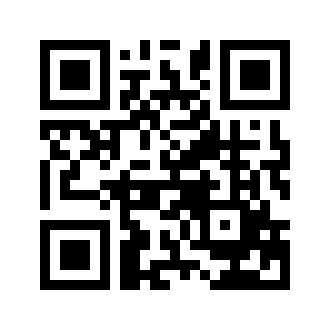 ایمیل:book@aqeedeh.combook@aqeedeh.combook@aqeedeh.combook@aqeedeh.comسایت‌های مجموعۀ موحدینسایت‌های مجموعۀ موحدینسایت‌های مجموعۀ موحدینسایت‌های مجموعۀ موحدینسایت‌های مجموعۀ موحدینwww.mowahedin.comwww.videofarsi.comwww.zekr.tvwww.mowahed.comwww.mowahedin.comwww.videofarsi.comwww.zekr.tvwww.mowahed.comwww.aqeedeh.comwww.islamtxt.comwww.shabnam.ccwww.sadaislam.comwww.aqeedeh.comwww.islamtxt.comwww.shabnam.ccwww.sadaislam.com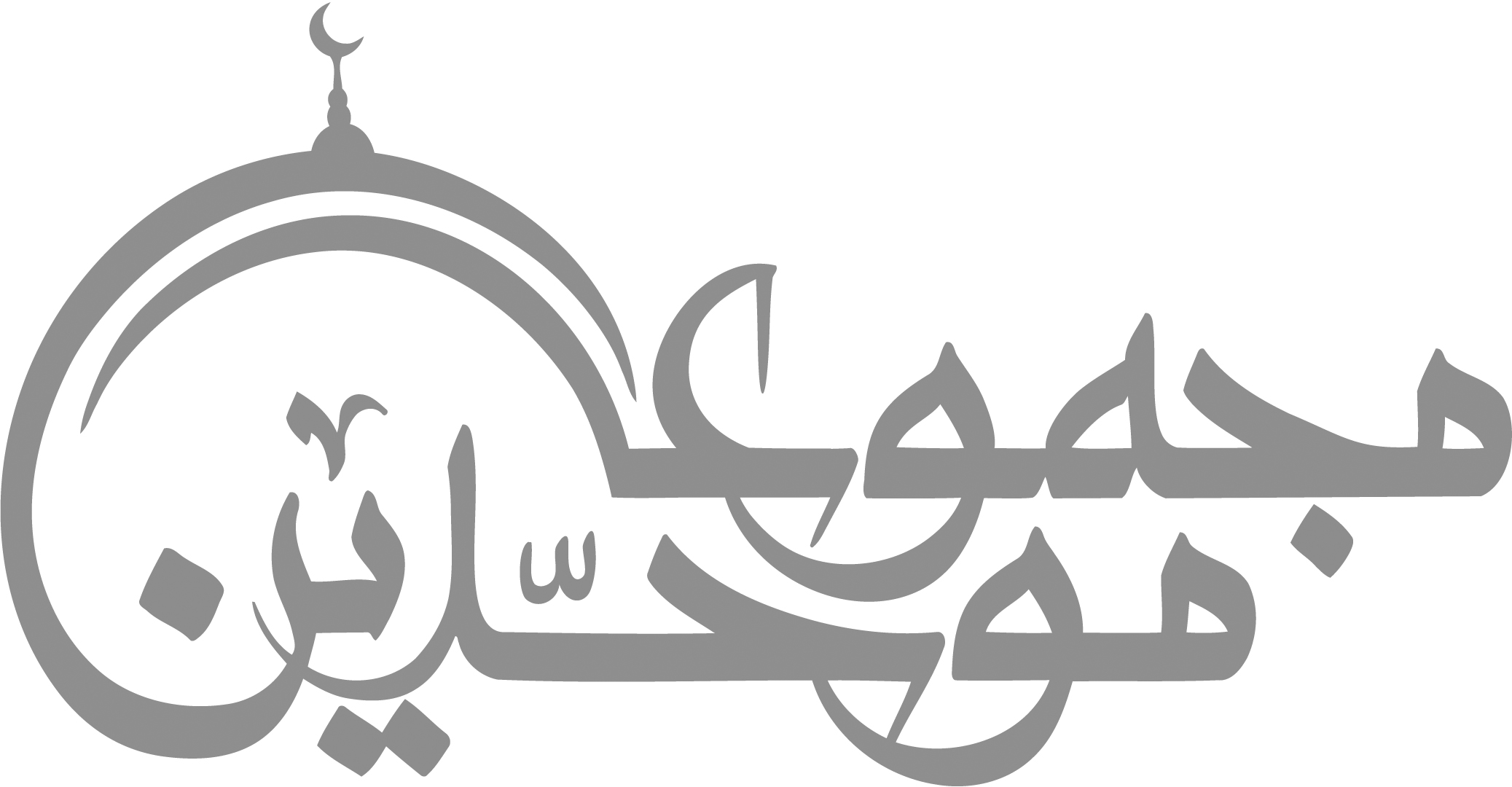 contact@mowahedin.comcontact@mowahedin.comcontact@mowahedin.comcontact@mowahedin.comcontact@mowahedin.comنزهتموه الجهلکم عن عرشه
وحصرتموه فی مکان ثان
والله فوق العرش والکرسي لا
تخفي عليه خواطر الإنسان
لا تحصروه في مکان إذ تقو
لوا: ربنا حقا بکل مکان
